Содержание1. Постановление администрации муниципального района Сергиевский Самарской области№850 от 24 июля 2017г. «О внесении изменений в Приложение № 1 к  Постановлению администрации муниципального района Сергиевский № 1131 от 20.10.2016г. «Об утверждении муниципальной Программы «Модернизация объектов коммунальной инфраструктуры в муниципальном районе Сергиевский Самарской области на 2017-2019гг.»………………………………………………………………………………..……………….52. Постановление администрации муниципального района Сергиевский Самарской области№852 от 25 июля 2017г. «О внесении изменений в постановление Администрации муниципального района Сергиевский №334 от  08.04.2013 года «Об утверждении Порядка предоставления в 2017-2019 годах субсидий сельскохозяйственным товаропроизводителям, организациям потребительской кооперации, организациям  и индивидуальным предпринимателям, осуществляющим свою деятельность на территории  Самарской области, в целях возмещения части процентной ставки по краткосрочным кредитам (займам)»………………………………………….53. Постановление администрации муниципального района Сергиевский Самарской области№853 от 25 июля 2017г. «О внесении изменений в постановление Администрации муниципального района Сергиевский от 08.04.2013 года №336 «Об утверждении Порядка предоставления в 2017-2019 годах субсидий малым формам хозяйствования, осуществляющим свою деятельность на территории Самарской области, в целях возмещения части затрат на уплату процентов  по долгосрочным, среднесрочными краткосрочным кредитам (займам)»……………………………………………………………………………………………………………………………………………64. Решение Собрания Представителей муниципального района Сергиевский Самарской области№29 от 26 июля 2017г. «О внесении изменений и дополнений в бюджет муниципального района Сергиевский на 2017 год и на плановый период 2018 и 2019 годов»…………………………………………………………………………………………………………………………………..………….75. Решение Собрания Представителей сельского поселения Антоновка муниципального района Сергиевский Самарской области №16 от 26 июля 2017г. «О внесении изменений и дополнений в бюджет сельского  поселения  Антоновка на 2017 год и на плановый период 2018 и 2019 годов»…………………………………………………………………………………………………………………………………………….156. Решение Собрания Представителей сельского поселения Верхняя Орлянка муниципального района Сергиевский Самарской области №19 от 26 июля 2017г. «О внесении изменений и дополнений в бюджет сельского  поселения  Верхняя Орлянка на 2017 год и на плановый период 2018 и 2019 годов»…………………………………………………………………………………………………………………………..………..187. Решение Собрания Представителей сельского поселения Воротнее муниципального района Сергиевский Самарской области №19 от 26 июля 2017г. «О внесении изменений и дополнений в бюджет сельского  поселения  Воротнее на 2017 год и на плановый период 2018 и 2019 годов»…………………………………………………………………………………………………………………………………………………….208. Решение Собрания Представителей сельского поселения Елшанка муниципального района Сергиевский Самарской области №18 от 26 июля 2017г. «О внесении изменений и дополнений в бюджет сельского  поселения  Елшанка на 2017 год и на плановый период 2018 и 2019 годов»………………………………………………………………………………………………………………………………………………….....239. Решение Собрания Представителей сельского поселения Захаркино муниципального района Сергиевский Самарской области №17 от 26 июля 2017г. «О внесении изменений и дополнений в бюджет сельского  поселения  Захаркино на 2017 год и на плановый период 2018 и 2019 годов»…………………………………………………………………………………………………………………………………………………..2610. Решение Собрания Представителей сельского поселения Калиновка муниципального района Сергиевский Самарской области №18 от 26 июля 2017г. «О внесении изменений и дополнений в бюджет сельского  поселения  Калиновка на 2017 год и на плановый период 2018 и 2019 годов»…………………………………………………………………………………………………………………………………………………..2911. Решение Собрания Представителей сельского поселения Кандабулак муниципального района Сергиевский Самарской области №18 от 26 июля 2017г. «О внесении изменений и дополнений в бюджет сельского  поселения  Кандабулак на 2017 год и на плановый период 2018 и 2019 годов»…………………………………………………………………………………………………………………………………………….3212. Решение Собрания Представителей сельского поселения Кармало-Аделяково муниципального района Сергиевский Самарской области №16 от 26 июля 2017г. «О внесении изменений и дополнений в бюджет сельского  поселения  Кармало-Аделяково на 2017 год и на плановый период 2018 и 2019 годов»……………………………………………………………………………………………………………………………..……..3413. Решение Собрания Представителей сельского поселения Красносельское муниципального района Сергиевский Самарской области №19 от 26 июля 2017г. «О внесении изменений и дополнений в бюджет сельского  поселения  Красносельское на 2017 год и на плановый период 2018 и 2019 годов»…………………………………………………………………………………………………………………………………………….3714. Решение Собрания Представителей сельского поселения Кутузовский муниципального района Сергиевский Самарской области №18 от 26 июля 2017г. «О внесении изменений и дополнений в бюджет сельского  поселения  Кутузовский на 2017 год и на плановый период 2018 и 2019 годов»………………………………………………………………………………………………………………………………………...…..4015. Решение Собрания Представителей сельского поселения Липовка муниципального района Сергиевский Самарской области №19 от 26 июля 2017г. «О внесении изменений и дополнений в бюджет сельского  поселения  Липовка на 2017 год и на плановый период 2018 и 2019 годов»…………………………………………………………………………………………………………………………………………………….4316. Решение Собрания Представителей сельского поселения Светлодольск муниципального района Сергиевский Самарской области №17 от 26 июля 2017г. «О внесении изменений и дополнений в бюджет сельского  поселения  Светлодольск на 2017 год и на плановый период 2018 и 2019 годов»…………………………………………………………………………………………………………………………………………….4517. Решение Собрания Представителей сельского поселения Сергиевск муниципального района Сергиевский Самарской области №20 от 26 июля 2017г. «О внесении изменений и дополнений в бюджет сельского  поселения  Сергиевск на 2017 год и на плановый период 2018 и 2019 годов»…………………………………………………………………………………………………………………………………………………..4718. Решение Собрания Представителей сельского поселения Серноводск муниципального района Сергиевский Самарской области №19 от 26 июля 2017г. «О внесении изменений и дополнений в бюджет сельского  поселения  Серноводск на 2017 год и на плановый период 2018 и 2019 годов»…………………………………………………………………………………………………………………………………………….5019. Решение Собрания Представителей сельского поселения Сургут муниципального района Сергиевский Самарской области №19 от 26 июля 2017г. «О внесении изменений и дополнений в бюджет сельского  поселения  Сургут на 2017 год и на плановый период 2018 и 2019 годов»…………………………………………………………………………………………………………………………………………………….5320. Решение Собрания Представителей городского поселения Суходол муниципального района Сергиевский Самарской области №19 от 26 июля 2017г. «О внесении изменений и дополнений в бюджет городского поселения Суходол на 2017 год и на плановый период 2018 и 2019 годов»………………………………………………………………………………………………………………………………………………….....5521. Решение Собрания Представителей сельского поселения Черновка муниципального района Сергиевский Самарской области №19 от 26 июля 2017г. «О внесении изменений и дополнений в бюджет сельского  поселения  Черновка на 2017 год и на плановый период 2018 и 2019 годов»……………………………………………………………………………………………………………………………………………...……..5822. Извещения о предоставлении земельных участков………………………………………………………………………………….……………6123. Постановление администрации сельского поселения Черновка муниципального района Сергиевский Самарской области№37 от 26 июля 2017г. «О подготовке проекта планировки территории и проекта межевания территории  объекта «Электроснабжение скважин №№ 51, 55, 63 Южно-Орловского месторождения» в границах  сельского поселения Черновка муниципального района Сергиевский Самарской области»………………………………………………………………………………………………………………………………………………………..6124. Постановление администрации городского поселения Суходол муниципального района Сергиевский Самарской области№38 от 27 июля 2017г. «Об утверждении  муниципальной программы «Профилактика терроризма и экстремизма в городском поселении Суходол муниципального района Сергиевский Самарской области на 2017-2019 годы»…………………………………………………………...…..6225. Решение Собрания Представителей муниципального района Сергиевский Самарской области№30 от 26 июля 2017г. ««О внесении дополнений в Решение Собрания Представителей муниципального района Сергиевский № 48 от 11.09.2014г. «Об утверждении прогнозного плана (программы) приватизации имущества  муниципального района Сергиевский Самарской области на 2015-2017 год»………………………………………………………………………………………………………………………………....….6326. Постановление администрации сельского поселения Антоновка муниципального района Сергиевский Самарской области№28 от 27 июля 2017г. «Об исполнении бюджета сельского поселения Антоновка за первое полугодие  2017 года»…………………………...…..6327. Постановление администрации сельского поселения Верхняя Орлянка муниципального района Сергиевский Самарской области№29 от 27 июля 2017г. «Об исполнении бюджета сельского поселения Верхняя Орлянка за первое полугодие  2017 года»………………………..6528. Постановление администрации сельского поселения Воротнее муниципального района Сергиевский Самарской области№60 от 27 июля 2017г. «Об исполнении бюджета сельского поселения Воротнее за первое полугодие  2017 года»………………………………....6729. Постановление администрации сельского поселения Елшанка муниципального района Сергиевский Самарской области№27 от 27 июля 2017г. «Об исполнении бюджета сельского поселения Елшанка за первое полугодие  2017 года»………………………………….6830. Постановление администрации сельского поселения Захаркино муниципального района Сергиевский Самарской области№28 от 27 июля 2017г. «Об исполнении бюджета сельского поселения Захаркино за первое полугодие  2017 года»………………………………..7031. Постановление администрации сельского поселения Калиновка муниципального района Сергиевский Самарской области№34 от 27 июля 2017г. «Об исполнении бюджета сельского поселения Калиновка за первое полугодие  2017 года»………………………………..7232. Постановление администрации сельского поселения Кандабулак муниципального района Сергиевский Самарской области№30 от 27 июля 2017г. «Об исполнении бюджета сельского поселения Кандабулак за первое полугодие  2017 года»……………………………....7433. Постановление администрации сельского поселения Кармало-Аделяково муниципального района Сергиевский Самарской области№26 от 27 июля 2017г. «Об исполнении бюджета сельского поселения Кармало-Аделяково за первое полугодие  2017 года»……………….……7534. Постановление администрации сельского поселения Красносельское муниципального района Сергиевский Самарской области№31 от 27 июля 2017г. «Об исполнении бюджета сельского поселения Красносельское за первое полугодие  2017 года»…………………...……..7735. Постановление администрации сельского поселения Кутузовский муниципального района Сергиевский Самарской области№38 от 27 июля 2017г. «Об исполнении бюджета сельского поселения Кутузовский за первое полугодие  2017 года»……………………………..7936. Постановление администрации сельского поселения Липовка муниципального района Сергиевский Самарской области№31 от 27 июля 2017г. «Об исполнении бюджета сельского поселения Липовка за первое полугодие  2017 года»………………………………….8037. Постановление администрации сельского поселения Светлодольск муниципального района Сергиевский Самарской области№39 от 27 июля 2017г. «Об исполнении бюджета сельского поселения Светлодольск за первое полугодие  2017 года»………………………..…..8238. Постановление администрации сельского поселения Сергиевск муниципального района Сергиевский Самарской области№44 от 27 июля 2017г. «Об исполнении бюджета сельского поселения Сергиевск за первое полугодие  2017 года»………………………………..8439. Постановление администрации сельского поселения Серноводск муниципального района Сергиевский Самарской области№31 от 27 июля 2017г. «Об исполнении бюджета сельского поселения Серноводск за первое полугодие  2017 года»…………………………..…..8640. Постановление администрации сельского поселения Сургут муниципального района Сергиевский Самарской области№35 от 27 июля 2017г. «Об исполнении бюджета сельского поселения Сургут за первое полугодие  2017 года»………………………………..…..8841. Постановление администрации городского поселения Суходол муниципального района Сергиевский Самарской области№39 от 27 июля 2017г. «Об исполнении бюджета городского поселения Суходол за первое полугодие  2017 года»………………………………..8942. Постановление администрации сельского поселения Черновка муниципального района Сергиевский Самарской области№39 от 27 июля 2017г. «Об исполнении бюджета сельского поселения Черновка за первое полугодие  2017 года»……………………………..…..9143. Постановление администрации сельского поселения Антоновка муниципального района Сергиевский Самарской области№25 от 25 июля 2017г. «Об утверждении Положения о сообщении лицами, замещающими муниципальные должности, муниципальными служащими администрации сельского поселения Антоновка муниципального района Сергиевский Самарской области о получении подарка в связи с протокольными мероприятиями, служебными командировками и другими официальными мероприятиями, участие в которых связано с исполнением ими служебных (должностных) обязанностей, сдаче и оценке подарка, реализации (выкупе) и зачислении средств, вырученных от его реализации»…………………………………………………………………………………………………………………………………………..……9344. Постановление администрации сельского поселения Антоновка муниципального района Сергиевский Самарской области№26 от 26 июля 2017г. «Об утверждении порядка предоставления помещений для проведения встреч депутатов с избирателями и определения специально отведенных мест, перечня помещений для проведения встреч депутатов с избирателями»………………………………………...…….9545. Постановление администрации сельского поселения Антоновка муниципального района Сергиевский Самарской области№27 от 26 июля 2017г. «Об утверждении Порядка предоставления сведений о расходах муниципального служащего Администрации сельского поселения Антоновка муниципального района Сергиевский, а также о расходах его супруги (супруга) и несовершеннолетних детей по каждой сделке и об источниках получения средств, за счет которых совершена сделка»………………………………………………………………….…….9546. Постановление администрации сельского поселения Верхняя Орлянка муниципального района Сергиевский Самарской области№30 от 26 июля 2017г. «Об утверждении порядка предоставления помещений для проведения встреч депутатов с избирателями и определения специально отведенных мест, перечня помещений для проведения встреч депутатов с избирателями»………………………………………..9647. Постановление администрации сельского поселения Верхняя Орлянка муниципального района Сергиевский Самарской области№31 от 26 июля 2017г. «Об утверждении Порядка предоставления сведений о расходах муниципального служащего Администрации сельского поселения Верхняя Орлянка муниципального района Сергиевский, а также о расходах его супруги (супруга) и несовершеннолетних детей по каждой сделке и об источниках получения средств, за счет которых совершена сделка»…………………………………………………………...…..9648. Постановление администрации сельского поселения Верхняя Орлянка муниципального района Сергиевский Самарской области№32 от 26 июля 2017г. «Об утверждении Положения о сообщении лицами, замещающими муниципальные должности, муниципальными служащими администрации сельского поселения Верхняя Орлянка муниципального района Сергиевский Самарской области о получении подарка в связи с протокольными мероприятиями, служебными командировками и другими официальными мероприятиями, участие в которых связано с исполнением ими служебных (должностных) обязанностей, сдаче и оценке подарка, реализации (выкупе) и зачислении средств, вырученных от его реализации»………………………………………………………………………………………………………………………...……9749. Постановление администрации сельского поселения Воротнее муниципального района Сергиевский Самарской области№57 от 26 июля 2017г. «Об утверждении порядка предоставления помещений для проведения встреч депутатов с избирателями и определения специально отведенных мест, перечня помещений для проведения встреч депутатов с избирателями»………………………………………………9850. Постановление администрации сельского поселения Воротнее муниципального района Сергиевский Самарской области№58 от 26 июля 2017г. «Об утверждении Порядка предоставления сведений о расходах муниципального служащего Администрации сельского поселения Воротнее муниципального района Сергиевский, а также о расходах его супруги (супруга) и несовершеннолетних детей по каждой сделке и об источниках получения средств, за счет которых совершена сделка»……………………………………………………………………..…9951. Постановление администрации сельского поселения Воротнее муниципального района Сергиевский Самарской области№59 от 26 июля 2017г. «Об утверждении Положения о сообщении лицами, замещающими муниципальные должности, муниципальными служащими администрации сельского поселения Воротнее муниципального района Сергиевский Самарской области о получении подарка в связи с протокольными мероприятиями, служебными командировками и другими официальными мероприятиями, участие в которых связано с исполнением ими служебных (должностных) обязанностей, сдаче и оценке подарка, реализации (выкупе) и зачислении средств, вырученных от его реализации»…………………………………………………………………………………………………………………………………………….…9952. Постановление администрации сельского поселения Елшанка муниципального района Сергиевский Самарской области№24 от 26 июля 2017г. «Об утверждении порядка предоставления помещений для проведения встреч депутатов с избирателями и определения специально отведенных мест, перечня помещений для проведения встреч депутатов с избирателями»…………………………………………..…10153. Постановление администрации сельского поселения Елшанка муниципального района Сергиевский Самарской области№25 от 26 июля 2017г. «Об утверждении Порядка предоставления сведений о расходах муниципального служащего Администрации сельского поселения Елшанка муниципального района Сергиевский, а также о расходах его супруги (супруга) и несовершеннолетних детей по каждой сделке и об источниках получения средств, за счет которых совершена сделка»………………………………………………………………………10154. Постановление администрации сельского поселения Елшанка муниципального района Сергиевский Самарской области№26 от 26 июля 2017г. «Об утверждении Положения о сообщении лицами, замещающими муниципальные должности, муниципальными служащими администрации сельского поселения Елшанка муниципального района Сергиевский Самарской области о получении подарка в связи с протокольными мероприятиями, служебными командировками и другими официальными мероприятиями, участие в которых связано с исполнением ими служебных (должностных) обязанностей, сдаче и оценке подарка, реализации (выкупе) и зачислении средств, вырученных от его реализации»………………………………………………………………………………………………………………………………………………10255. Постановление администрации сельского поселения Захаркино муниципального района Сергиевский Самарской области№25 от 26 июля 2017г. «Об утверждении порядка предоставления помещений для проведения встреч депутатов с избирателями и определения специально отведенных мест, перечня помещений для проведения встреч депутатов с избирателями»…………………………………….……….10356. Постановление администрации сельского поселения Захаркино муниципального района Сергиевский Самарской области№26 от 26 июля 2017г. «Об утверждении Порядка предоставления сведений о расходах муниципального служащего Администрации сельского поселения Захаркино муниципального района Сергиевский, а также о расходах его супруги (супруга) и несовершеннолетних детей по каждой сделке и об источниках получения средств, за счет которых совершена сделка»………………………………………………………………………10457. Постановление администрации сельского поселения Захаркино муниципального района Сергиевский Самарской области№27 от 26 июля 2017г. «Об утверждении Положения о сообщении лицами, замещающими муниципальные должности, муниципальными служащими администрации сельского поселения Захаркино муниципального района Сергиевский Самарской области о получении подарка в связи с протокольными мероприятиями, служебными командировками и другими официальными мероприятиями, участие в которых связано с исполнением ими служебных (должностных) обязанностей, сдаче и оценке подарка, реализации (выкупе) и зачислении средств, вырученных от его реализации»………………………………………………………………………………………………………………………………………………10458. Постановление администрации сельского поселения Кармало-Аделяково муниципального района Сергиевский Самарской области№23 от 26 июля 2017г. «Об утверждении порядка предоставления помещений для проведения встреч депутатов с избирателями и определения специально отведенных мест, перечня помещений для проведения встреч депутатов с избирателями»……………………………………….…….10659. Постановление администрации сельского поселения Кармало-Аделяково муниципального района Сергиевский Самарской области№24 от 26 июля 2017г. «Об утверждении Порядка предоставления сведений о расходах муниципального служащего Администрации сельского поселения Кармало-Аделяково муниципального района Сергиевский, а также о расходах его супруги (супруга) и несовершеннолетних детей по каждой сделке и об источниках получения средств, за счет которых совершена сделка»…………………………………………………………...…10660. Постановление администрации сельского поселения Кармало-Аделяково муниципального района Сергиевский Самарской области№25 от 26 июля 2017г. «Об утверждении Положения о сообщении лицами, замещающими муниципальные должности, муниципальными служащими администрации сельского поселения Кармало-Аделяково муниципального района Сергиевский Самарской области о получении подарка в связи с протокольными мероприятиями, служебными командировками и другими официальными мероприятиями, участие в которых связано с исполнением ими служебных (должностных) обязанностей, сдаче и оценке подарка, реализации (выкупе) и зачислении средств, вырученных от его реализации»………………………………………………………………………………………………………………………...…..10761. Постановление администрации сельского поселения Калиновка муниципального района Сергиевский Самарской области№31 от 26 июля 2017г. «Об утверждении Положения о сообщении лицами, замещающими муниципальные должности, муниципальными служащими администрации сельского поселения Калиновка муниципального района Сергиевский Самарской области о получении подарка в связи с протокольными мероприятиями, служебными командировками и другими официальными мероприятиями, участие в которых связано с исполнением ими служебных (должностных) обязанностей, сдаче и оценке подарка, реализации (выкупе) и зачислении средств, вырученных от его реализации»………………………………………………………………………………………………………………………………………….…..10862. Постановление администрации сельского поселения Калиновка муниципального района Сергиевский Самарской области№32 от 26 июля 2017г. «Об утверждении порядка предоставления помещений для проведения встреч депутатов с избирателями и определения специально отведенных мест, перечня помещений для проведения встреч депутатов с избирателями»……………………………………………..11063. Постановление администрации сельского поселения Калиновка муниципального района Сергиевский Самарской области№33 от 26 июля 2017г. «Об утверждении Порядка предоставления сведений о расходах муниципального служащего Администрации сельского поселения Калиновка муниципального района Сергиевский, а также о расходах его супруги (супруга) и несовершеннолетних детей по каждой сделке и об источниках получения средств, за счет которых совершена сделка»…………………………………………………………………..…..11064. Постановление администрации сельского поселения Кандабулак муниципального района Сергиевский Самарской области№26 от 26 июля 2017г. «Об утверждении Положения о сообщении лицами, замещающими муниципальные должности, муниципальными служащими администрации сельского поселения Кандабулак муниципального района Сергиевский Самарской области о получении подарка в связи с протокольными мероприятиями, служебными командировками и другими официальными мероприятиями, участие в которых связано с исполнением ими служебных (должностных) обязанностей, сдаче и оценке подарка, реализации (выкупе) и зачислении средств, вырученных от его реализации»…………………………………………………………………………………………………………………………………………..….11165. Постановление администрации сельского поселения Кандабулак муниципального района Сергиевский Самарской области№27 от 26 июля 2017г. «Об утверждении Порядка предоставления сведений о расходах муниципального служащего Администрации сельского поселения Кандабулак муниципального района Сергиевский, а также о расходах его супруги (супруга) и несовершеннолетних детей по каждой сделке и об источниках получения средств, за счет которых совершена сделка»………………………………………………………………………11266. Постановление администрации сельского поселения Кандабулак муниципального района Сергиевский Самарской области№28 от 26 июля 2017г. «Об утверждении порядка предоставления помещений для проведения встреч депутатов с избирателями и определения специально отведенных мест, перечня помещений для проведения встреч депутатов с избирателями»………………………………………..……11367. Постановление администрации сельского поселения Красносельское муниципального района Сергиевский Самарской области№28 от 26 июля 2017г. «Об утверждении порядка предоставления помещений для проведения встреч депутатов с избирателями и определения специально отведенных мест, перечня помещений для проведения встреч депутатов с избирателями»…………………………………………..…11368. Постановление администрации сельского поселения Красносельское муниципального района Сергиевский Самарской области№29 от 26 июля 2017г. «Об утверждении Порядка предоставления сведений о расходах муниципального служащего Администрации сельского поселения Красносельское муниципального района Сергиевский, а также о расходах его супруги (супруга) и несовершеннолетних детей по каждой сделке и об источниках получения средств, за счет которых совершена сделка»…………………………………………………………...…11469. Постановление администрации сельского поселения Красносельское муниципального района Сергиевский Самарской области№30 от 26 июля 2017г. «Об утверждении Положения о сообщении лицами, замещающими муниципальные должности, муниципальными служащими администрации сельского поселения Красносельское муниципального района Сергиевский Самарской области о получении подарка в связи с протокольными мероприятиями, служебными командировками и другими официальными мероприятиями, участие в которых связано с исполнением ими служебных (должностных) обязанностей, сдаче и оценке подарка, реализации (выкупе) и зачислении средств, вырученных от его реализации»……………………………………………………………………………………………………………………………………..………..11470. Постановление администрации сельского поселения Кутузовский муниципального района Сергиевский Самарской области№35 от 26 июля 2017г. «Об утверждении порядка предоставления помещений для проведения встреч депутатов с избирателями и определения специально отведенных мест, перечня помещений для проведения встреч депутатов с избирателями»………………………………………..……11671. Постановление администрации сельского поселения Кутузовский муниципального района Сергиевский Самарской области№36 от 26 июля 2017г. «Об утверждении Порядка предоставления сведений о расходах муниципального служащего Администрации сельского поселения Кутузовский муниципального района Сергиевский, а также о расходах его супруги (супруга) и несовершеннолетних детей по каждой сделке и об источниках получения средств, за счет которых совершена сделка»……………………………………………………………………....11672. Постановление администрации сельского поселения Кутузовский муниципального района Сергиевский Самарской области№37 от 26 июля 2017г. «Об утверждении Положения о сообщении лицами, замещающими муниципальные должности, муниципальными служащими администрации сельского поселения Кутузовский муниципального района Сергиевский Самарской области о получении подарка в связи с протокольными мероприятиями, служебными командировками и другими официальными мероприятиями, участие в которых связано с исполнением ими служебных (должностных) обязанностей, сдаче и оценке подарка, реализации (выкупе) и зачислении средств, вырученных от его реализации»…………………………………………………………………………………………………………………………………………..…..11773. Постановление администрации сельского поселения Липовка муниципального района Сергиевский Самарской области№28 от 26 июля 2017г. «Об утверждении Порядка предоставления сведений о расходах муниципального служащего Администрации сельского поселения Липовка муниципального района Сергиевский, а также о расходах его супруги (супруга) и несовершеннолетних детей по каждой сделке и об источниках получения средств, за счет которых совершена сделка»…………………………………………………………………..…..11874. Постановление администрации сельского поселения Липовка муниципального района Сергиевский Самарской области№29 от 26 июля 2017г. «Об утверждении порядка предоставления помещений для проведения встреч депутатов с избирателями и определения специально отведенных мест, перечня помещений для проведения встреч депутатов с избирателями»………………………………………….….11975. Постановление администрации сельского поселения Липовка муниципального района Сергиевский Самарской области№30 от 26 июля 2017г. «Об утверждении Положения о сообщении лицами, замещающими муниципальные должности, муниципальными служащими администрации сельского поселения Липовка муниципального района Сергиевский Самарской области о получении подарка в связи с протокольными мероприятиями, служебными командировками и другими официальными мероприятиями, участие в которых связано с исполнением ими служебных (должностных) обязанностей, сдаче и оценке подарка, реализации (выкупе) и зачислении средств, вырученных от его реализации»…………………………………………………………………………………………………………………………………………...….11976. Постановление администрации сельского поселения Светлодольск муниципального района Сергиевский Самарской области№36 от 26 июля 2017г. «Об утверждении порядка предоставления помещений для проведения встреч депутатов с избирателями и определения специально отведенных мест, перечня помещений для проведения встреч депутатов с избирателями»………………………………………….….12177. Постановление администрации сельского поселения Светлодольск муниципального района Сергиевский Самарской области№37 от 26 июля 2017г. «Об утверждении Порядка предоставления сведений о расходах муниципального служащего Администрации сельского поселения Светлодольск муниципального района Сергиевский, а также о расходах его супруги (супруга) и несовершеннолетних детей по каждой сделке и об источниках получения средств, за счет которых совершена сделка»………………………………………………………………...…….12178. Постановление администрации сельского поселения Светлодольск муниципального района Сергиевский Самарской области№38 от 26 июля 2017г. «Об утверждении Положения о сообщении лицами, замещающими муниципальные должности, муниципальными служащими администрации сельского поселения Светлодольск муниципального района Сергиевский Самарской области  о получении подарка  в связи с протокольными мероприятиями, служебными командировками и другими официальными мероприятиями, участие в которых связано с исполнением ими служебных (должностных) обязанностей, сдаче и оценке подарка, реализации (выкупе) и зачислении средств, вырученных от его реализации»………………………………………………………………………………………………………………………………………………12279. Постановление администрации сельского поселения Сергиевск муниципального района Сергиевский Самарской области№41 от 25 июля 2017г. «Об утверждении Положения о сообщении лицами, замещающими муниципальные должности, муниципальными служащими администрации сельского поселения Сергиевск муниципального района Сергиевский Самарской области о получении подарка в связи с протокольными мероприятиями, служебными командировками и другими официальными мероприятиями, участие в которых связано с исполнением ими служебных (должностных) обязанностей, сдаче и оценке подарка, реализации (выкупе) и зачислении средств, вырученных от его реализации»………………………………………………………………………………………………………………………………………………12380. Постановление администрации сельского поселения Сергиевск муниципального района Сергиевский Самарской области№42 от 26 июля 2017г. «Об утверждении Порядка предоставления сведений о расходах муниципального служащего Администрации сельского поселения Сергиевск муниципального района Сергиевский, а также о расходах его супруги (супруга) и несовершеннолетних детей по каждой сделке и об источниках получения средств, за счет которых совершена сделка»……………………………………………………………………....12581. Постановление администрации сельского поселения Сергиевск муниципального района Сергиевский Самарской области№43 от 26 июля 2017г. «Об утверждении порядка предоставления помещений для проведения встреч депутатов с избирателями и определения специально отведенных мест, перечня помещений для проведения встреч депутатов с избирателями»………………………………………….….12582. Постановление администрации сельского поселения Серноводск муниципального района Сергиевский Самарской области№30 от 25 июля 2017г. «Об утверждении Положения о сообщении лицами, замещающими муниципальные должности, муниципальными служащими администрации сельского поселения Серноводск муниципального района Сергиевский Самарской области о  получении подарка в связи с протокольными мероприятиями, служебными командировками и другими официальными мероприятиями, участие в которых связано с исполнением ими служебных (должностных) обязанностей, сдаче и оценке подарка, реализации (выкупе) и зачислении средств, вырученных от его реализации»………………………………………………………………………………………………………………………………...…………….12683. Постановление администрации сельского поселения Серноводск муниципального района Сергиевский Самарской области№32 от 27 июля 2017г. «Об утверждении Порядка предоставления сведений о расходах муниципального служащего Администрации сельского поселения Серноводск  муниципального района Сергиевский, а также о расходах его супруги (супруга) и несовершеннолетних детей по каждой сделке и об источниках получения средств, за счет которых совершена сделка»……………………………………………………………..………..12784. Постановление администрации сельского поселения Серноводск муниципального района Сергиевский Самарской области№33 от 27 июля 2017г. «Об утверждении порядка предоставления помещений для проведения встреч депутатов с избирателями и определения специально отведенных мест, перечня помещений для проведения встреч депутатов с избирателями»……………………………………………..12885. Постановление администрации сельского поселения Сургут муниципального района Сергиевский Самарской области№31 от 26 июля 2017г. «Об утверждении Положения о сообщении лицами, замещающими муниципальные должности, муниципальными служащими администрации сельского поселения Сургут муниципального района Сергиевский Самарской области о получении подарка в связи с протокольными мероприятиями, служебными командировками и другими официальными мероприятиями, участие в которых связано с исполнением ими служебных (должностных) обязанностей, сдаче и оценке подарка, реализации (выкупе) и зачислении средств, вырученных от его реализации»……………………………………………………………………………………………………………………………………………...12886. Постановление администрации сельского поселения Сургут муниципального района Сергиевский Самарской области№32 от 26 июля 2017г. «Об утверждении порядка предоставления помещений для проведения встреч депутатов с избирателями и определения специально отведенных мест, перечня помещений для проведения встреч депутатов с избирателями»……………………………………………..13087. Постановление администрации сельского поселения Сургут муниципального района Сергиевский Самарской области№33 от 26 июля 2017г. «Об утверждении Порядка предоставления сведений о расходах муниципального служащего Администрации сельского поселения Сургут муниципального района Сергиевский, а также о расходах его супруги (супруга) и несовершеннолетних детей по каждой сделке и об источниках получения средств, за счет которых совершена сделка»………………………………………………………………………………13088. Постановление администрации городского поселения Суходол муниципального района Сергиевский Самарской области№34 от 21 июля 2017г. «Об утверждении Положения о сообщении лицами, замещающими муниципальные должности, муниципальными служащими администрации городского поселения Суходол муниципального района Сергиевский Самарской области о получении подарка в связи с протокольными мероприятиями, служебными командировками и другими официальными мероприятиями, участие в которых связано с исполнением ими служебных (должностных) обязанностей, сдаче и оценке подарка, реализации (выкупе) и зачислении средств, вырученных от его реализации»…………………………………………………………………………………………………………………………………………..…..13189. Постановление администрации городского поселения Суходол муниципального района Сергиевский Самарской области№36 от 26 июля 2017г. «Об утверждении порядка предоставления помещений для проведения встреч депутатов с избирателями и определения специально отведенных мест, перечня помещений для проведения встреч депутатов с избирателями»…………………………………………..…13290. Постановление администрации городского поселения Суходол муниципального района Сергиевский Самарской области№37 от 26 июля 2017г. «Об утверждении Порядка предоставления сведений о расходах муниципального служащего Администрации городского поселения Суходол муниципального района Сергиевский, а также о расходах его супруги (супруга) и несовершеннолетних детей по каждой сделке и об источниках получения средств, за счет которых совершена сделка»………………………………………………………………………13391. Постановление администрации сельского поселения Черновка муниципального района Сергиевский Самарской области№35 от 26 июля 2017г. «Об утверждении Порядка предоставления сведений о расходах муниципального служащего Администрации сельского поселения Черновка  муниципального района Сергиевский, а также о расходах его супруги (супруга) и несовершеннолетних детей по каждой сделке и об источниках получения средств, за счет которых совершена сделка»…………………………………………………………………...….13392. Постановление администрации сельского поселения Черновка муниципального района Сергиевский Самарской области№36 от 26 июля 2017г. «Об утверждении порядка предоставления помещений для проведения встреч депутатов с избирателями и определения специально отведенных мест, перечня помещений для проведения встреч депутатов с избирателями»……………………………………………..13493. Постановление администрации сельского поселения Черновка муниципального района Сергиевский Самарской области№38 от 26 июля 2017г. «Об утверждении Положения о сообщении лицами, замещающими муниципальные должности, муниципальными служащими администрации сельского поселения Черновка муниципального района Сергиевский Самарской области о получении подарка в связи с протокольными мероприятиями, служебными командировками и другими официальными мероприятиями, участие в которых связано с исполнением ими служебных (должностных) обязанностей, сдаче и оценке подарка, реализации (выкупе) и зачислении средств, вырученных от его реализации»…………………………………………………………………………………………………………………………………………..…..134АДМИНИСТРАЦИЯМУНИЦИПАЛЬНОГО РАЙОНА СЕРГИЕВСКИЙСАМАРСКОЙ ОБЛАСТИПОСТАНОВЛЕНИЕ24 июля 2017г.                                                                                                                                                                                                                       №850О внесении изменений в Приложение № 1 к  Постановлению администрации муниципального района Сергиевский № 1131 от 20.10.2016г. «Об утверждении муниципальной Программы «Модернизация объектов коммунальной инфраструктуры в муниципальном районе Сергиевский Самарской области на 2017-2019гг.»В соответствии с Бюджетным кодексом Российской Федерации, Федеральным законом Российской Федерации от 6 октября 2003 года №131-ФЗ «Об общих принципах организации местного самоуправления в Российской Федерации», Уставом муниципального района Сергиевский, в целях уточнения объемов финансирования муниципальной Программы «Модернизация объектов коммунальной инфраструктуры в муниципальном районе Сергиевский Самарской области на 2017-2019 гг.», администрация муниципального района Сергиевский,ПОСТАНОВЛЯЕТ:1. Внести изменения в Приложение № 1 к постановлению администрации муниципального района Сергиевский № 1131 от 20.10.2016 года «Об утверждении муниципальной Программы «Модернизация объектов коммунальной инфраструктуры в муниципальном районе Сергиевский Самарской области на 2017-2019 гг.» (далее - Программа) следующего содержания:1.1.  В паспорте Программы позицию «Объемы и источники финансирования Программных мероприятий» изложить в следующей редакции:«Объемы и источники финансирования Программных мероприятий.Планируемый общий объем финансирования Программы составит      113 790 500,61  рублей, в том числе:-средства областного бюджета (прогноз) – 66 032 795,15 рублей:2017 год – 66 032 795,15 рублей (прогноз);2018 год – 0,00 рублей (прогноз);2019 год – 0,00 рублей (прогноз).- средства местного бюджета (прогноз) – 47 757 705,46 рублей:2017 год – 31 843 943,68 рублей (прогноз);2018 год – 7 669 169,69 рублей (прогноз);2019 год – 8 244 592,09 рублей (прогноз).- внебюджетные средства (прогноз) – 0,00 рублей:2017 год – 0,00 рублей (прогноз);2018 год – 0,00 рублей (прогноз);2019 год – 0,00 рублей (прогноз)».1.2. В тексте Программы раздел «Объемы и источники финансирования Программных мероприятий» изложить в следующей редакции:«Реализация Программы осуществляется за счет средств федерального, областного и местного бюджетов. Объем финансирования из федерального, областного и местного бюджетов, необходимый для реализации мероприятий Программы, по прогнозным расчетам составит: 113 790 500,61  рублей, в том числе:-средства областного бюджета (прогноз) – 66 032 795,15 рублей:2017 год – 66 032 795,15 рублей (прогноз);2018 год – 0,00 рублей (прогноз);2019 год – 0,00 рублей (прогноз).- средства местного бюджета (прогноз) – 47 757 705,46 рублей:2017 год – 31 843 943,68 рублей (прогноз);2018 год – 7 669 169,69 рублей (прогноз);2019 год – 8 244 592,09 рублей (прогноз).- внебюджетные средства (прогноз) – 0,00 рублей:2017 год – 0,00 рублей (прогноз);2018 год – 0,00 рублей (прогноз);2019 год – 0,00 рублей (прогноз)».Расчет средств, необходимых для реализации Программы, приведен в приложении № 3 к настоящей Программе».1.3. Приложение № 3 к Программе изложить в редакции согласно приложению № 1 к настоящему постановлению.2. Опубликовать настоящее постановление в газете «Сергиевский вестник».3. Настоящее постановление вступает в силу со дня его официального опубликования.4. Контроль за выполнением настоящего постановления возложить на руководителя муниципального казенного учреждения «Управление заказчика-застройщика, архитектуры и градостроительства» муниципального района Сергиевский Астапову Е.А.Глава муниципального района СергиевскийА.А ВеселовПриложение №1к постановлению администрациимуниципального района Сергиевский Самарской области№850 от “24” июля 2017 г.Объем средств, необходимых для финансирования Программы"Модернизация объектов коммунальной инфраструктуры в муниципальном районе Сергиевский на 2017-2019гг."в рубляхАДМИНИСТРАЦИЯМУНИЦИПАЛЬНОГО РАЙОНА СЕРГИЕВСКИЙСАМАРСКОЙ ОБЛАСТИПОСТАНОВЛЕНИЕ25 июля 2017г.                                                                                                                                                                                                                       №852О внесении изменений в постановление Администрации муниципального района Сергиевский №334 от  08.04.2013 года«Об утверждении Порядка предоставления в 2017-2019 годах субсидий сельскохозяйственным товаропроизводителям, организациям потребительской кооперации, организациям  и индивидуальным предпринимателям, осуществляющим свою деятельность на территории  Самарской области, в целях возмещения части процентной ставки по краткосрочным кредитам (займам)»В соответствии с Законом Самарской области от 03.04.2009 года №41-ГД «О наделении органов местного самоуправления на территории Самарской области отдельными государственными полномочиями по поддержке сельскохозяйственного производства», постановлением Правительства Самарской области от 08.06.2017 года № 376 «О внесении изменений в постановление Правительства Самарской области от 19.02.2013 № 44 «О мерах, направленных на реализацию переданных органам местного самоуправления на территории Самарской области отдельных государственных полномочий по поддержке сельскохозяйственного производства», Администрация муниципального района СергиевскийПОСТАНОВЛЯЕТ:1. Внести в постановление Администрации муниципального района Сергиевский  №334 от  08.04.2013 года «Об утверждении Порядка предоставления в 2017-2019 годах субсидий сельскохозяйственным товаропроизводителям, организациям потребительской кооперации, организациям  и индивидуальным предпринимателям, осуществляющим свою деятельность на территории  Самарской области, в целях возмещения части процентной ставки по краткосрочным кредитам (займам)» изменения следующего содержания:В Порядке предоставления в 2017-2019 годах субсидий сельскохозяйственным товаропроизводителям, организациям потребительской кооперации, организациям  и индивидуальным предпринимателям, осуществляющим свою деятельность на территории  Самарской области, в целях возмещения части процентной ставки по краткосрочным кредитам (займам)» (далее-Порядок):в пункте 2.5:абзацы третий, четвёртый изложить в следующей редакции:«имеют неисполненную обязанность по уплате налогов, сборов, страховых взносов (за исключением страховых взносов на обязательное социальное страхование от несчастных случаев на производстве и профессиональных заболеваний), пеней, штрафов, процентов (за исключением процентов за пользование бюджетным кредитом, предоставленным из областного бюджета), подлежащих уплате в соответствии с законодательством Российской Федерации о налогах и сборах (если производитель  обратился в Администрацию для предоставления субсидии после 1 июля 2017 года);имеют недоимку по страховым взносам на обязательное социальное страхование от несчастных случаев на производстве и профессиональных заболеваний, задолженность по пеням и штрафам в Фонд социального страхования Российской Федерации (если производитель зарегистрирован в Фонде социального страхования Российской Федерации и обратился в Администрацию для предоставления субсидии после 1 июля 2017 года);»;абзац шестой изложить в следующей редакции:«находятся в процессе реорганизации, ликвидации, банкротства (для юридических лиц), прекратили деятельность в качестве индивидуального предпринимателя (для индивидуальных предпринимателей);»;абзац восьмой изложить в следующей редакции:«являются получателями средств из местного бюджета в соответствии с иными муниципальными правовыми актами на цели, указанные в пункте 2.4 настоящего Порядка;»;абзацы с шестого по восьмой  пункта 2.8 изложить в следующей редакции:«справка об исполнении налогоплательщиком (плательщиком сбора, плательщиком страховых взносов, налоговым агентом) обязанности по уплате налогов, сборов, страховых взносов, пеней, штрафов, процентов, выданная Федеральной налоговой службой (если производитель обратился в Администрацию для предоставления субсидии после 1 июля 2017 года);справка о состоянии расчётов по страховым взносам, пеням и штрафам на обязательное социальное страхование от несчастных случаев на производстве и профессиональных заболеваний, выданная Фондом социального страхования Российской Федерации (если производитель зарегистрирован в Фонде социального страхования Российской Федерации и обратился в Администрацию для предоставления субсидии после 1 июля 2017 года);письмо, подтверждающее, что производитель не зарегистрирован в Фонде социального страхования Российской Федерации, подписанное производителем (если производитель не представил справку о состоянии расчётов по страховым взносам, пеням и штрафам на обязательное социальное страхование от несчастных случаев на производстве и профессиональных заболеваний и обратился в Администрацию для предоставления субсидии после 1 июля 2017 года).»;в пункте 2.14:абзац третий после слов «на осуществление» дополнить словами «Администрацией,»;после абзаца четвёртого дополнить абзацами следующего содержания:«отсутствие у получателя на определённую получателем дату с  1 по   24 июля 2017 года просроченной задолженности по обязательным платежам в государственные внебюджетные фонды Российской Федерации   (Пенсионный фонд  Российской Федерации,   Фонд социального страхования Российской Федерации) (если получатель зарегистрирован в указанных государственных внебюджетных фондах и обратился в Администрацию для предоставления субсидии до 1 июля 2017 года);отсутствие у получателя на определённую получателем дату с 1 по  24 июля 2017 года неисполненной обязанности по уплате налогов, сборов, страховых взносов (за исключением страховых взносов   на обязательное социальное страхование от несчастных случаев на производстве и профессиональных заболеваний), пеней, штрафов, процентов (за исключением процентов за пользование бюджетным кредитом, предоставленным из областного бюджета), подлежащих уплате в соответствии с законодательством Российской Федерации о налогах и сборах (если получатель обратился в Администрацию для предоставления субсидии до 1 июля  2017 года);»;пункт 2.15 изложить в следующей редакции:«2.15. После получения субсидии получатели обязаны представлять в Администрацию, на территории которого производитель осуществляет свою деятельность, или в случаях, предусмотренных пунктом 2.17 настоящего Порядка, – в соответствующий орган местного самоуправления:не позднее 45 дней со дня предоставления получателю субсидии копии платёжных поручений, подтверждающих перечисление производителем денежных средств в целях погашения задолженности (в случае наличия у получателя задолженности);не позднее 25 июля 2017 года:справки Федеральной налоговой службы, Фонда социального страхования Российской Федерации об отсутствии у получателя на определённую получателем дату с 1 по 24 июля 2017 года просроченной задолженности по обязательным платежам в государственные внебюджетные фонды Российской Федерации (Пенсионный фонд Российской Федерации, Фонд  социального  страхования   Российской Федерации)   (если    получатель зарегистрирован в указанных государственных внебюджетных фондах и обратился в Администрацию для предоставления субсидии до      1 июля 2017 года);письмо, подтверждающее, что получатель не зарегистрирован в Фонде социального страхования Российской Федерации, подписанное получателем (если получатель не представил справку Фонда социального страхования Российской Федерации об отсутствии у получателя на определённую получателем дату с 1 по 24 июля 2017 года просроченной задолженности по обязательным платежам и обратился в Администрацию для предоставления субсидии до 1 июля 2017 года);справку об исполнении налогоплательщиком (плательщиком сбора, плательщиком страховых взносов, налоговым агентом) обязанности по уплате налогов, сборов, страховых взносов, пеней, штрафов, процентов на определённую получателем дату с 1 по 24 июля 2017 года, выданную Федеральной налоговой службой (если получатель обратился в Администрацию для предоставления субсидии до 1 июля 2017 года).»;в пункте 2.16:абзацы с восьмого по десятый изложить в следующей редакции:«справку об исполнении налогоплательщиком (плательщиком сбора, плательщиком страховых взносов, налоговым агентом) обязанности по уплате налогов, сборов, страховых взносов, пеней, штрафов, процентов, выданную Федеральной налоговой службой (если производитель обратился в Администрацию для предоставления субсидии после 1 июля 2017 года);справку о состоянии расчётов по страховым взносам, пеням и штрафам на обязательное социальное страхование от несчастных случаев на производстве и профессиональных заболеваний, выданную Фондом социального страхования Российской Федерации (если производитель зарегистрирован в Фонде социального страхования Российской Федерации и обратился в Администрацию для предоставления субсидии после 1 июля 2017 года);письмо, подтверждающее, что производитель не зарегистрирован в Фонде социального страхования Российской Федерации, подписанное производителем (если производитель не представил справку о состоянии расчётов по страховым взносам, пеням и штрафам на обязательное социальное страхование от несчастных случаев на производстве и профессиональных заболеваний и обратился в Администрацию для предоставления субсидии после 1 июля 2017 года);»;в абзаце восемнадцатом слова «седьмом и восьмом» заменить словами «шестом и седьмом»;в приложении 1 к Порядку:в пункте 1.6:абзац четвертый изложить в следующей редакции:«не находится в процессе реорганизации, ликвидации, банкротства (для юридических лиц), не прекратил деятельность в качестве индивидуального предпринимателя (для индивидуальных предпринимателей);»;абзац шестой изложить в следующей редакции:«не является получателем средств из местного бюджета в соответствии с иными муниципальными правовыми актами на цели, указанные в пункте 2.4 настоящего Порядка.».2. Опубликовать настоящее постановление в газете «Сергиевский вестник».3. Настоящее постановление вступает в силу со дня его официального опубликования.4. Контроль за выполнением настоящего постановления возложить на заместителя Главы  муниципального района Сергиевский        Чернова А.Е.Глава муниципального района СергиевскийА.А. ВеселовАДМИНИСТРАЦИЯМУНИЦИПАЛЬНОГО РАЙОНА СЕРГИЕВСКИЙСАМАРСКОЙ ОБЛАСТИПОСТАНОВЛЕНИЕ25 июля 2017г.                                                                                                                                                                                                                       №853О внесении изменений в постановление Администрации муниципального района Сергиевский от 08.04.2013 года №336 «Об утверждении Порядка предоставления в 2017-2019 годах субсидий малым формам хозяйствования, осуществляющим свою деятельность на территории Самарской области, в целях возмещения части затрат на уплату процентов по долгосрочным, среднесрочными краткосрочным кредитам (займам)»В соответствии с Законом Самарской области от 03.04.2009 года №41-ГД «О наделении органов местного самоуправления на территории Самарской области отдельными государственными полномочиями по поддержке сельскохозяйственного производства», постановлением Правительства Самарской области от 08.06.2017 года № 376 «О внесении изменений в постановление Правительства Самарской области от 19.02.2013 № 44 «О мерах, направленных на реализацию переданных органам местного самоуправления на территории Самарской области отдельных государственных полномочий по поддержке сельскохозяйственного производства», Администрация муниципального района СергиевскийПОСТАНОВЛЯЕТ:1. Внести в постановление Администрации муниципального района Сергиевский от 08.04.2013 года №336 «Об утверждении Порядка предоставления в 2017-2019 годах субсидий малым формам хозяйствования, осуществляющим свою деятельность на территории Самарской области, в целях возмещения части затрат на уплату процентов по долгосрочным, среднесрочными краткосрочным кредитам (займам)» изменения следующего содержания:В Порядке  предоставления в 2017-2019 годах субсидий малым формам хозяйствования, осуществляющим свою деятельность на территории  Самарской области, в целях возмещения части затрат на уплату процентов по долгосрочным, среднесрочными  краткосрочным кредитам (займам) (далее-Порядок):в пункте 2.4:абзацы третий, четвёртый изложить в следующей редакции:«имеют неисполненную обязанность по уплате налогов, сборов, страховых взносов (за исключением страховых взносов на обязательное социальное страхование от несчастных случаев на производстве и профессиональных заболеваний), пеней, штрафов, процентов (за исключением процентов за пользование бюджетным кредитом, предоставленным из областного бюджета), подлежащих уплате в соответствии с законодательством Российской Федерации о налогах и сборах (если производитель  обратился в Администрацию для предоставления субсидии после 1 июля 2017 года)  (за исключением ЛПХ);имеют недоимку по страховым взносам на обязательное социальное страхование от несчастных случаев на производстве и профессиональных заболеваний, задолженность по пеням и штрафам в Фонд социального страхования Российской Федерации (если производитель зарегистрирован в Фонде социального страхования Российской Федерации и обратился в Администрацию для предоставления субсидии после  1 июля 2017 года) (за исключением ЛПХ);»;абзац шестой изложить в следующей редакции:«находятся в процессе реорганизации, ликвидации, банкротства (для юридических лиц), прекратили деятельность в качестве индивидуального предпринимателя (для индивидуальных предпринимателей);»;абзац восьмой изложить в следующей редакции:«являются получателями средств из местного бюджета в соответствии с иными муниципальными правовыми актами на цели, указанные в пункте 2.2 настоящего Порядка;»;абзацы с шестого по восьмой  пункта 2.10 изложить в следующей редакции:«справка об исполнении налогоплательщиком (плательщиком сбора, плательщиком страховых взносов, налоговым агентом) обязанности по уплате налогов, сборов, страховых взносов, пеней, штрафов, процентов, выданная Федеральной налоговой службой (если производитель обратился в Администрацию для предоставления субсидии после 1 июля 2017 года) (за исключением ЛПХ);справка о состоянии расчётов по страховым взносам, пеням и штрафам на обязательное социальное страхование от несчастных случаев на производстве и профессиональных заболеваний, выданная Фондом социального страхования Российской Федерации (если производитель зарегистрирован в Фонде социального страхования Российской Федерации и обратился в Администрацию для предоставления субсидии после 1 июля 2017 года) (за исключением ЛПХ);письмо, подтверждающее, что производитель не зарегистрирован в Фонде социального страхования Российской Федерации, подписанное производителем (если производитель не представил справку о состоянии расчётов по страховым взносам, пеням и штрафам на обязательное социальное страхование от несчастных случаев на производстве и профессиональных заболеваний и обратился в Администрацию для предоставления субсидии после 1 июля 2017 года) (за исключением ЛПХ).»;в пункте 2.11:абзац третий после слов «на осуществление» дополнить словами «Администрацией,»;после абзаца четвёртого дополнить абзацами следующего содержания:«отсутствие у получателя на определённую получателем дату с  1 по   24 июля 2017 года просроченной задолженности по обязательным платежам в государственные внебюджетные фонды Российской Федерации   (Пенсионный фонд  Российской Федерации,   Фонд социального страхования Российской Федерации) (если получатель зарегистрирован в указанных государственных внебюджетных фондах и обратился в Администрацию для предоставления субсидии до 1 июля 2017 года) (за исключением ЛПХ);отсутствие у получателя на определённую получателем дату с 1 по  24 июля 2017 года неисполненной обязанности по уплате налогов, сборов, страховых взносов (за исключением страховых взносов  на обязательное социальное страхование от несчастных случаев на производстве и профессиональных заболеваний), пеней, штрафов, процентов (за исключением процентов за пользование бюджетным кредитом, предоставленным из областного бюджета), подлежащих уплате в соответствии с законодательством Российской Федерации о налогах и сборах (если получатель обратился в Администрацию для предоставления субсидии до 1 июля  2017 года) (за исключением ЛПХ);»;пункт 2.12 изложить в следующей редакции:«2.12. После получения субсидии получатели обязаны представлять в Администрацию, на территории которого производитель осуществляет свою деятельность, или в случаях, предусмотренных пунктом 2.14 настоящего Порядка, –  в соответствующую Администрацию:не позднее 45 дней со дня предоставления получателю субсидии копии платёжных поручений, подтверждающих перечисление производителем денежных средств в целях погашения задолженности (в случае наличия у получателя задолженности);не позднее 25 июля 2017 года:справки Федеральной налоговой службы, Фонда социального страхования Российской Федерации об отсутствии у получателя на определённую получателем дату с 1 по 24 июля 2017 года просроченной задолженности по обязательным платежам в государственные внебюджетные фонды Российской Федерации (Пенсионный фонд Российской Федерации, Фонд  социального  страхования   Российской Федерации)   (если    получатель зарегистрирован в указанных государственных внебюджетных фондах и обратился в Администрацию для предоставления субсидии до 1 июля 2017 года) (за исключением ЛПХ);письмо, подтверждающее, что получатель не зарегистрирован в Фонде социального страхования Российской Федерации, подписанное получателем (если получатель не представил справку Фонда социального страхования Российской Федерации об отсутствии у получателя на определённую получателем дату с 1 по 24 июля 2017 года просроченной задолженности по обязательным платежам и обратился в Администрацию для предоставления субсидии до 1 июля 2017 года) (за исключением ЛПХ);справку об исполнении налогоплательщиком (плательщиком сбора, плательщиком страховых взносов, налоговым агентом) обязанности по уплате налогов, сборов, страховых взносов, пеней, штрафов, процентов на определённую получателем дату с 1 по 24 июля 2017 года, выданную Федеральной налоговой службой (если получатель обратился в Администрацию для предоставления субсидии до 1 июля 2017 года) (за исключением ЛПХ).»;абзацы с восьмого по десятый пункта 2.13 изложить в следующей редакции:«справку об исполнении налогоплательщиком (плательщиком сбора, плательщиком страховых взносов, налоговым агентом) обязанности по уплате налогов, сборов, страховых взносов, пеней, штрафов, процентов, выданную Федеральной налоговой службой (если производитель обратился в Администрацию для предоставления субсидии после 1 июля 2017 года) (за исключением ЛПХ);справку о состоянии расчётов по страховым взносам, пеням и штрафам на обязательное социальное страхование от несчастных случаев на производстве и профессиональных заболеваний, выданную Фондом социального страхования Российской Федерации (если производитель зарегистрирован в Фонде социального страхования Российской Федерации и обратился в орган местного самоуправления для предоставления субсидии после 1 июля 2017 года) (за исключением ЛПХ);письмо, подтверждающее, что производитель не зарегистрирован в Фонде социального страхования Российской Федерации, подписанное про-изводителем (если производитель не представил справку о состоянии расчётов по страховым взносам, пеням и штрафам на обязательное социальное страхование от несчастных случаев на производстве и профессиональных заболеваний и обратился в орган местного самоуправления для предоставления субсидии после 1 июля 2017 года) (за исключением ЛПХ);»;абзацы с восьмого по десятый пункта 2.13 изложить в следующей редакции:«справку об исполнении налогоплательщиком (плательщиком сбора, плательщиком страховых взносов, налоговым агентом) обязанности по уплате налогов, сборов, страховых взносов, пеней, штрафов, процентов, выданную Федеральной налоговой службой (если производитель обратился в Администрацию для предоставления субсидии после 1 июля 2017 года) (за исключением ЛПХ);справку о состоянии расчётов по страховым взносам, пеням и штрафам на обязательное социальное страхование от несчастных случаев на производстве и профессиональных заболеваний, выданную Фондом социального страхования Российской Федерации (если производитель зарегистрирован в Фонде социального страхования Российской Федерации и обратился в Администрацию для предоставления субсидии после 1 июля 2017 года) (за исключением ЛПХ);письмо, подтверждающее, что производитель не зарегистрирован в Фонде социального страхования Российской Федерации, подписанное производителем (если производитель не представил справку о состоянии расчётов по страховым взносам, пеням и штрафам на обязательное социальное страхование от несчастных случаев на производстве и профессиональных заболеваний и обратился в Администрацию для предоставления субсидии после 1 июля 2017 года) (за исключением ЛПХ);»;в приложении 1 к Порядку:в пункте 1.4:абзац четвертый изложить в следующей редакции:«не находится в процессе реорганизации, ликвидации, банкротства (для юридических лиц), не прекратил деятельность в качестве индивидуального предпринимателя (для индивидуальных предпринимателей) (за исключением ЛПХ);»;абзац седьмой изложить в следующей редакции:«не является получателем средств из местного бюджета в соответствии с иными муниципальными правовыми актами на цели, указанные в пункте 2.2 настоящего Порядка.».2. Опубликовать настоящее постановление в газете «Сергиевский вестник».3. Настоящее постановление вступает в силу со дня его официального опубликования.4. Контроль за выполнением настоящего постановления возложить на заместителя Главы  муниципального района Сергиевский        Чернова А.Е.Глава муниципального района СергиевскийА.А. ВеселовСОБРАНИЕ ПРЕДСТАВИТЕЛЕЙМУНИЦИПАЛЬНОГО РАЙОНА СЕРГИЕВСКИЙСАМАРСКОЙ ОБЛАСТИРЕШЕНИЕ26 июля 2017г.                                                                                                                                                                                                                         №29О внесении изменений и дополнений в бюджет муниципального района Сергиевский на 2017 год и на плановый период 2018 и 2019 годовРассмотрев представленный Администрацией муниципального района Сергиевский бюджет муниципального района Сергиевский на 2017 год и плановый период  2018 и  2019 годов, Собрание Представителей муниципального района СергиевскийРЕШИЛО:1. Внести в решение Собрания Представителей муниципального района Сергиевский от 28 декабря 2016 года № 50 «О бюджете муниципального района Сергиевский  на 2017 год и плановый период 2018 и 2019 годов» следующие изменения и дополнения:1) В  статье 1 п.1 сумму «902 439» заменить суммой «892 146»;сумму «941 326» заменить суммой «925 605»;сумму «38 887» заменить суммой «33 459».2) В статье 4 п.1 сумму «606 958» заменить суммой «591 116»;сумму «433 491» заменить суммой «416 821».3) В статье 19 п.1 в 2017 году сумму «147 732» заменить суммой «142 303»;в 2018 году сумму «137 798» заменить суммой «126 940»;в 2019 году сумму «173 631» заменить суммой «162 773».п.2 на 01 января 2018 года сумму «90 399» заменить суммой «84 970»;на 01 января 2019 года сумму «90 399» заменить суммой «84 970»;на 01 января 2020 года сумму «90 399»  заменить суммой «84 970».4) Приложения № 1,4,6,9,10,11,12  изложить в новой редакции (прилагаются).2. Настоящее решение опубликовать в газете «Сергиевский вестник» и разместить на официальном сайте муниципального района Сергиевский http://www.sergievsk.ru/.3. Настоящее решение вступает в силу с момента его официального опубликования.Глава муниципального района СергиевскийА.А. ВеселовПредседатель Собрания представителеймуниципального района СергиевскийЮ.В. АнциновПриложение №1к решению Собрания Представителеймуниципального района Сергиевский Самарской области№29 от “26” июля 2017 г.Перечень главных администраторов доходов бюджета муниципального района СергиевскийПриложение №4к решению Собрания Представителеймуниципального района Сергиевский Самарской области№29 от “26” июля 2017 г.Ведомственная структура расходов бюджета муниципального района Сергиевский Самарской области на 2017 годПриложение №6к решению Собрания Представителеймуниципального района Сергиевский Самарской области№29 от “26” июля 2017 г.Распределение бюджетных ассигнований по целевым статьям (муниципальным программам и непрограммным направлениям деятельности), группам и подгруппам видов расходов классификации расходов местного бюджета на 2017 годПриложение №9к решению Собрания Представителеймуниципального района Сергиевский Самарской области№29 от “26” июля 2017 г.Распределение средств фонда финансовой помощи бюджетам поселений на 2017 год по муниципальному району Сергиевскийтыс. рублейПриложение №10к решению Собрания Представителеймуниципального района Сергиевский Самарской области№29 от “26” июля 2017 г.Источники внутреннего финансирования дефицита  бюджета муниципального района Сергиевский на 2017 годПриложение №11к решению Собрания Представителеймуниципального района Сергиевский Самарской области№29 от “26” июля 2017 г.Источники внутреннего финансирования дефицита  бюджета муниципального района Сергиевский на плановый период  2018  и 2019 годовПриложение №12к решению Собрания Представителеймуниципального района Сергиевский Самарской области№29 от “26” июля 2017 г.Программа муниципальных внутренних заимствований муниципального района Сергиевский  на 2017 годПрограмма муниципальных внутренних заимствований муниципального района Сергиевский  на 2018 годПрограмма муниципальных внутренних заимствований муниципального района Сергиевский  на 2019 годСОБРАНИЕ ПРЕДСТАВИТЕЛЕЙСЕЛЬСКОГО ПОСЕЛЕНИЯ АНТОНОВКАМУНИЦИПАЛЬНОГО РАЙОНА СЕРГИЕВСКИЙСАМАРСКОЙ ОБЛАСТИРЕШЕНИЕ26 июля 2017г.                                                                                                                                                                                                                         №16О внесении изменений и дополнений в бюджет сельского  поселения  Антоновка на 2017 год и на плановый период 2018 и 2019 годовПринято Собранием Представителей сельского поселения Антоновка муниципального района СергиевскийРассмотрев представленный Администрацией сельского поселения Антоновка бюджет сельского поселения Антоновка на 2017 год и на плановый период 2018 и 2019 годов, Собрание Представителей сельского поселения АнтоновкаРЕШИЛО:1. Внести в решение Собрания Представителей сельского поселения Антоновка от 28. 12.2016г № 26 «О бюджете сельского поселения Антоновка на 2017 год и плановый период 2018 и 2019 годов» следующие изменения и дополнения:1.1. В статье 1 пункт 1 сумму «2 664» заменить суммой «2 935»;сумму «2 880» заменить суммой «2 965»;сумму «216» заменить суммой «30».1.2. В статье 14 пункт 1 сумму «10» заменить суммой «0»;сумму «20» заменить суммой «0»;сумму «20» заменить суммой «0».пункт 2 сумму «10» заменить суммой «0»;сумму «10» заменить суммой «0»;сумму «10» заменить суммой «0».1.2. Приложения 1,4,6,8,9,10 изложить в новой редакции (прилагаются).2.  Настоящее решение опубликовать в газете «Сергиевский вестник».3.  Настоящее решение вступает в силу со дня его официального опубликования.Председатель собрания представителей сельского поселения Антоновкамуниципального района СергиевскийН. Д. ЛужновГлава сельского поселения Антоновкамуниципального района СергиевскийК. Е. ДолгаевПриложение №1к решению Собрания Представителей сельского поселения Антоновкамуниципального района Сергиевский Самарской области№16 от “26” июля 2017 г.Перечень главных администраторов доходов местного бюджетаПриложение №4к решению Собрания Представителей сельского поселения Антоновкамуниципального района Сергиевский Самарской области№16 от “26” июля 2017 г.Ведомственная структура расходов бюджета сельского поселения Антоновкамуниципального района Сергиевский Самарской области на 2017  годПриложение №6к решению Собрания Представителей сельского поселения Антоновкамуниципального района Сергиевский Самарской области№16 от “26” июля 2017 г.Распределение бюджетных ассигнований по целевым статьям (муниципальным программам муниципального района Сергиевский и непрограммным направлениям деятельности), группам и подгруппам видов расходов классификации расходов местного бюджета на 2017 годПриложение №8к решению Собрания Представителей сельского поселения Антоновкамуниципального района Сергиевский Самарской области№16 от “26” июля 2017 г.Источники внутреннего финансирования дефицита местного бюджета на 2017 годПриложение №9к решению Собрания Представителей сельского поселения Антоновкамуниципального района Сергиевский Самарской области№16 от “26” июля 2017 г.Источники внутреннего финансирования дефицита местного бюджета на плановый период 2018 и 2019 годовПриложение №10к решению Собрания Представителей сельского поселения Антоновкамуниципального района Сергиевский Самарской области№16 от “26” июля 2017 г.ПРОГРАММА МУНИЦИПАЛЬНЫХ ВНУТРЕННИХ ЗАИМСТВОВАНИЙ МЕСТНОГО БЮДЖЕТА НА 2017 ГОД И ПЛАНОВЫЙ ПЕРИОД 2018 И 2019 ГОДОВПрограмма муниципальных внутренних заимствований местного бюджета  на 2017 годПрограмма муниципальных внутренних заимствований местного бюджета  на 2018 годПрограмма муниципальных внутренних заимствований местного бюджета  на 2019 годСОБРАНИЕ ПРЕДСТАВИТЕЛЕЙСЕЛЬСКОГО ПОСЕЛЕНИЯ ВЕРХНЯЯ ОРЛЯНКАМУНИЦИПАЛЬНОГО РАЙОНА СЕРГИЕВСКИЙСАМАРСКОЙ ОБЛАСТИРЕШЕНИЕ26 июля 2017г.                                                                                                                                                                                                                         №19О внесении изменений и дополнений в бюджет сельского  поселения  Верхняя Орлянкана 2017 год и на плановый период 2018 и 2019 годовПринято Собранием Представителей сельского поселения Верхняя Орлянка муниципального района СергиевскийРассмотрев представленный Администрацией сельского поселения Верхняя Орлянка бюджет сельского поселения Верхняя Орлянка на 2017 год и на плановый период 2018 и 2019 годов, Собрание Представителей сельского поселения Верхняя ОрлянкаРЕШИЛО:1.  Внести в решение Собрания Представителей сельского поселения Верхняя Орлянка от 28. 12.2016г № 29 «О бюджете сельского поселения Верхняя Орлянка на 2017 год и плановый период 2018 и 2019 годов» следующие изменения и дополнения:1.1. В статье 1 пункт 1 сумму «4 681» заменить суммой «4 686»сумму «249» заменить суммой «254».1.4. В статье 14 пункт 1 сумму «218» заменить суммой «223»;сумму «436» заменить суммой «446»;сумму «436» заменить суммой «446».пункт 2 на 1 января 2018 года сумму «218» заменить суммой «223»;на 1 января 2019 года сумму «218» заменить суммой «223»;на 1 января 2020 года сумму «218» заменить суммой «223».1.6. Приложения 1,4,6,8,9,10 изложить в новой редакции (прилагаются)2.  Настоящее решение опубликовать в газете «Сергиевский вестник».3.  Настоящее решение вступает в силу со дня его официального опубликования.Председатель собрания представителей сельского поселения Верхняя Орлянкамуниципального района СергиевскийТ. В. ИсмагиловаГлава сельского поселения Верхняя Орлянкамуниципального района СергиевскийР. Р. ИсмагиловПриложение №1к решению Собрания Представителей сельского поселения Верхняя Орлянкамуниципального района Сергиевский Самарской области№19 от “26” июля 2017 г.Перечень главных администраторов доходов местного бюджетаПриложение №4к решению Собрания Представителей сельского поселения Верхняя Орлянкамуниципального района Сергиевский Самарской области№19 от “26” июля 2017 г.Ведомственная структура расходов бюджета сельского поселения Верхняя Орлянкамуниципального района Сергиевский Самарской области на 2017 годПриложение №6к решению Собрания Представителей сельского поселения Верхняя Орлянкамуниципального района Сергиевский Самарской области№19 от “26” июля 2017 г.Распределение бюджетных ассигнований по целевым статьям (муниципальным программам муниципального района Сергиевский и непрограммным направлениям деятельности), группам и подгруппам видов расходов классификации расходов местного бюджета на 2017 годПриложение №8к решению Собрания Представителей сельского поселения Верхняя Орлянкамуниципального района Сергиевский Самарской области№19 от “26” июля 2017 г.Источники внутреннего финансирования дефицита местного бюджета на 2017 годПриложение №9к решению Собрания Представителей сельского поселения Верхняя Орлянкамуниципального района Сергиевский Самарской области№19 от “26” июля 2017 г.Источники внутреннего финансирования дефицита местного бюджета  на плановый период 2018 и 2019 годовПриложение №10к решению Собрания Представителей сельского поселения Верхняя Орлянкамуниципального района Сергиевский Самарской области№19 от “26” июля 2017 г.ПРОГРАММА МУНИЦИПАЛЬНЫХ ВНУТРЕННИХ ЗАИМСТВОВАНИЙ МЕСТНОГО БЮДЖЕТА НА 2017 ГОД И ПЛАНОВЫЙ ПЕРИОД 2018 И 2019 ГОДОВПрограмма муниципальных внутренних заимствований местного бюджета  на 2017 годПрограмма муниципальных внутренних заимствований местного бюджета  на 2018 годПрограмма муниципальных внутренних заимствований местного бюджета  на 2019 годСОБРАНИЕ ПРЕДСТАВИТЕЛЕЙСЕЛЬСКОГО ПОСЕЛЕНИЯ ВОРОТНЕЕМУНИЦИПАЛЬНОГО РАЙОНА СЕРГИЕВСКИЙСАМАРСКОЙ ОБЛАСТИРЕШЕНИЕ26 июля 2017г.                                                                                                                                                                                                                         №19О внесении изменений и дополнений в бюджет сельского  поселения  Воротнее на 2017 год и на плановый период 2018 и 2019 годовПринято Собранием Представителей сельского поселения Воротнее муниципального района СергиевскийРассмотрев представленный Администрацией сельского поселения Воротнее бюджет сельского поселения Воротнее на 2017 год и на плановый период 2018 и 2019 годов, Собрание Представителей сельского поселения ВоротнееРЕШИЛО:1.  Внести в решение Собрания Представителей сельского поселения Воротнее от 28. 12.2016г № 27 «О бюджете сельского поселения Воротнее на 2017 год и плановый период 2018 и 2019 годов» следующие изменения и дополнения:1.1. В статье 1 пункт 1 сумму «4 811» заменить суммой «4 851»;сумму «5 148» заменить суммой «5 153»сумму «337» заменить суммой «302».1.2. В статье 14 пункт 1 сумму «193» заменить суммой «159»;сумму «386» заменить суммой «318»;сумму «386» заменить суммой «318».пункт 2 на 1 января 2018 года сумму «193» заменить суммой «159»;на 1 января 2019 года сумму «193» заменить суммой «159»;на 1 января 2020 года сумму «193» заменить суммой «159».1.3. Приложения 1,4,6,8,9,10 изложить в новой редакции (прилагаются)2.  Настоящее решение опубликовать в газете «Сергиевский вестник».3.  Настоящее решение вступает в силу со дня его официального опубликования.Председатель собрания представителей сельского поселения Воротнеемуниципального района СергиевскийТ. А. МамыкинаГлава сельского поселения Воротнеемуниципального района СергиевскийА. И. СидельниковПриложение №1к решению Собрания Представителей сельского поселения Воротнеемуниципального района Сергиевский Самарской области№19 от “26” июля 2017 г.Перечень главных администраторов доходов местного бюджетаПриложение №4к решению Собрания Представителей сельского поселения Воротнеемуниципального района Сергиевский Самарской области№19 от “26” июля 2017 г.Ведомственная структура расходов бюджета сельского поселения Воротнеемуниципального района Сергиевский Самарской области на 2017 годПриложение №6к решению Собрания Представителей сельского поселения Воротнеемуниципального района Сергиевский Самарской области№19 от “26” июля 2017 г.Распределение бюджетных ассигнований по целевым статьям (муниципальным программам муниципального района Сергиевский и непрограммным направлениям деятельности), группам и подгруппам видов расходов классификации расходов местного бюджета на 2017 годПриложение №8к решению Собрания Представителей сельского поселения Воротнеемуниципального района Сергиевский Самарской области№19 от “26” июля 2017 г.Источники внутреннего финансирования дефицита местного бюджета на 2017 годПриложение №9к решению Собрания Представителей сельского поселения Воротнеемуниципального района Сергиевский Самарской области№19 от “26” июля 2017 г.Источники внутреннего финансирования дефицита местного бюджета  на плановый период 2018 и 2019 годовПриложение №10к решению Собрания Представителей сельского поселения Воротнеемуниципального района Сергиевский Самарской области№19 от “26” июля 2017 г.ПРОГРАММА МУНИЦИПАЛЬНЫХ ВНУТРЕННИХ ЗАИМСТВОВАНИЙ МЕСТНОГО БЮДЖЕТАНА 2017 ГОД И ПЛАНОВЫЙ ПЕРИОД 2018 И 2019 ГОДОВПрограмма муниципальных внутренних заимствований местного бюджета  на 2017 годПрограмма муниципальных внутренних заимствований местного бюджета  на 2018 годПрограмма муниципальных внутренних заимствований местного бюджета  на 2019 годСОБРАНИЕ ПРЕДСТАВИТЕЛЕЙСЕЛЬСКОГО ПОСЕЛЕНИЯ ЕЛШАНКАМУНИЦИПАЛЬНОГО РАЙОНА СЕРГИЕВСКИЙСАМАРСКОЙ ОБЛАСТИРЕШЕНИЕ26 июля 2017г.                                                                                                                                                                                                                         №18О внесении изменений и дополнений в бюджет сельского  поселения  Елшанка на 2017 год и на плановый период 2018 и 2019 годовПринято Собранием Представителей сельского поселения Елшанка муниципального района СергиевскийРассмотрев представленный Администрацией сельского поселения Елшанка бюджет сельского поселения Елшанка на 2017 год и на плановый период 2018 и 2019 годов, Собрание Представителей сельского поселения ЕлшанкаРЕШИЛО:1.  Внести в решение Собрания Представителей сельского поселения Елшанка от 25.12.2016г № 25 «О бюджете сельского поселения Елшанка на 2017 год и плановый период 2018 и 2019 годов» следующие изменения и дополнения:1.1. В статье 1 пункт 1сумму «7 518» заменить суммой «7 620»;сумму «8 418» заменить суммой «8 422»;сумму «899» заменить суммой «802».1.2. В статье 4 сумму «4 350» заменить суммой «4 450»;1.3. В статье 5 сумму «2 946» заменить суммой «3 046».1.4. В статье 14 пункт 1 сумму «310» заменить суммой «213»;сумму «620» заменить суммой «426»;сумму «620» заменить суммой «426».пункт 2 на 1 января 2018 года сумму «310» заменить суммой «213»;на 1 января 2019 года сумму «310» заменить суммой «213»;на 1 января 2020 года сумму «310» заменить суммой «213».1.5. Приложения 1,4,6,8,9,10 изложить в новой редакции (прилагаются).2.  Настоящее решение опубликовать в газете «Сергиевский вестник».3.  Настоящее решение вступает в силу со дня его официального опубликования.Председатель собрания представителей сельского поселения Елшанкамуниципального района СергиевскийА. В.  ЗиновьевГлава сельского поселения Елшанкамуниципального района СергиевскийС. В. ПрокаевПриложение №1к решению Собрания Представителей сельского поселения Елшанкамуниципального района Сергиевский Самарской области№18 от “26” июля 2017 г.Перечень главных администраторов доходов местного бюджетаПриложение №4к решению Собрания Представителей сельского поселения Елшанкамуниципального района Сергиевский Самарской области№18 от “26” июля 2017 г.Ведомственная структура расходов бюджета сельского поселения Елшанкамуниципального района Сергиевский Самарской области на 2017 годПриложение №6к решению Собрания Представителей сельского поселения Елшанкамуниципального района Сергиевский Самарской области№18 от “26” июля 2017 г.Распределение бюджетных ассигнований по целевым статьям (муниципальным программаммуниципального района Сергиевский и непрограммным направлениям деятельности), группам и подгруппам видов расходов классификации расходов местного бюджета на 2017 годПриложение №8к решению Собрания Представителей сельского поселения Елшанкамуниципального района Сергиевский Самарской области№18 от “26” июля 2017 г.Источники внутреннего финансирования дефицита местного бюджета  на  2017 годПриложение №9к решению Собрания Представителей сельского поселения Елшанкамуниципального района Сергиевский Самарской области№18 от “26” июля 2017 г.Источники внутреннего финансирования дефицита местного бюджета  на плановый период 2018 и 2019 годовПриложение №10к решению Собрания Представителей сельского поселения Елшанкамуниципального района Сергиевский Самарской области№18 от “26” июля 2017 г.ПРОГРАММА МУНИЦИПАЛЬНЫХ ВНУТРЕННИХ ЗАИМСТВОВАНИЙМЕСТНОГО БЮДЖЕТА НА 2017 ГОД И ПЛАНОВЫЙ ПЕРИОД 2018 И 2019 ГОДОВПрограмма муниципальных внутренних заимствований местного бюджета  на 2017 годПрограмма муниципальных внутренних заимствований местного бюджета  на 2018 годПрограмма муниципальных внутренних заимствований местного бюджета  на 2019 годСОБРАНИЕ ПРЕДСТАВИТЕЛЕЙСЕЛЬСКОГО ПОСЕЛЕНИЯ ЗАХАРКИНОМУНИЦИПАЛЬНОГО РАЙОНА СЕРГИЕВСКИЙСАМАРСКОЙ ОБЛАСТИРЕШЕНИЕ26 июля 2017г.                                                                                                                                                                                                                         №17О внесении изменений и дополнений в бюджет сельского  поселения  Захаркино на 2017 год и на плановый период 2018 и 2019 годовПринято Собранием Представителей сельского поселения Захаркино муниципального района СергиевскийРассмотрев представленный Администрацией сельского поселения Захаркино бюджет сельского поселения Захаркино на 2017 год и на плановый период 2018 и 2019 годов, Собрание Представителей сельского поселения ЗахаркиноРЕШИЛО:1. Внести в решение Собрания Представителей сельского поселения Захаркино от 28.12.2016г № 28 «О бюджете сельского поселения Захаркино на 2017 год и плановый период 2018 и 2019 годов» следующие изменения и дополнения:1.1. В статье 1 пункт 1 сумму «6 169» заменить суммой «6 474»сумму «6 715» заменить суммой «6 720»;сумму «546» заменить суммой «245».1.2. В статье 4 сумму «2 905» заменить суммой «2 405».1.3. В статье 5 сумму «2 905» заменить суммой «2 405».1.4. В статье 14 пункт 1 сумму «296» заменить суммой «0»;сумму «592» заменить суммой «0»;сумму «592» заменить суммой «0».пункт 2 на 1 января 2018 года сумму «296» заменить суммой «0»;на 1 января 2019 года сумму «296» заменить суммой «0»;на 1 января 2020 года сумму «296» заменить суммой «0».1.6. Приложения 1,4,6,8,9,10 изложить в новой редакции (прилагаются)2.  Настоящее решение опубликовать в газете «Сергиевский вестник».3.  Настоящее решение вступает в силу со дня его официального опубликования.Председатель собрания представителей сельского поселения Захаркиномуниципального района СергиевскийА. А. ЖарковаГлава сельского поселения Захаркиномуниципального района СергиевскийС. Е. СлужаеваПриложение №1к решению Собрания Представителей сельского поселения Захаркиномуниципального района Сергиевский Самарской области№17 от “26” июля 2017 г.Перечень главных администраторов доходов местного бюджетаПриложение №4к решению Собрания Представителей сельского поселения Захаркиномуниципального района Сергиевский Самарской области№17 от “26” июля 2017 г.Ведомственная структура расходов бюджета сельского поселения Захаркиномуниципального района Сергиевский Самарской области на 2017 годПриложение №6к решению Собрания Представителей сельского поселения Захаркиномуниципального района Сергиевский Самарской области№17 от “26” июля 2017 г.Распределение бюджетных ассигнований по целевым статьям (муниципальным программаммуниципального района Сергиевский и непрограммным направлениям деятельности), группам и подгруппам видов расходов классификации расходов местного бюджета на 2017 годПриложение №8к решению Собрания Представителей сельского поселения Захаркиномуниципального района Сергиевский Самарской области№17 от “26” июля 2017 г.Источники внутреннего финансирования дефицита местного бюджета на 2017 годПриложение №9к решению Собрания Представителей сельского поселения Захаркиномуниципального района Сергиевский Самарской области№17 от “26” июля 2017 г.Источники внутреннего финансирования дефицита местного бюджета  на плановый период 2018 и 2019 годовПриложение №10к решению Собрания Представителей сельского поселения Захаркиномуниципального района Сергиевский Самарской области№17 от “26” июля 2017 г.ПРОГРАММА МУНИЦИПАЛЬНЫХ ВНУТРЕННИХ ЗАИМСТВОВАНИЙМЕСТНОГО БЮДЖЕТА НА 2017 ГОД И ПЛАНОВЫЙ ПЕРИОД 2018 И 2019 ГОДОВПрограмма муниципальных внутренних заимствований местного бюджета  на 2017 годПрограмма муниципальных внутренних заимствований местного бюджета  на 2018 годПрограмма муниципальных внутренних заимствований местного бюджета  на 2019 годСОБРАНИЕ ПРЕДСТАВИТЕЛЕЙСЕЛЬСКОГО ПОСЕЛЕНИЯ КАЛИНОВКАМУНИЦИПАЛЬНОГО РАЙОНА СЕРГИЕВСКИЙСАМАРСКОЙ ОБЛАСТИРЕШЕНИЕ26 июля 2017г.                                                                                                                                                                                                                         №18О внесении изменений и дополнений в бюджет сельского  поселения  Калиновка на 2017 год и на плановый период 2018 и 2019 годовПринято Собранием Представителей сельского поселения Калиновка муниципального района СергиевскийРассмотрев представленный Администрацией сельского поселения Калиновка бюджет сельского поселения Калиновка на 2017 год и на плановый период 2018 и 2019 годов, Собрание Представителей сельского поселения КалиновкаРЕШИЛО:1. Внести в решение Собрания Представителей сельского поселения Калиновка от 28.12.2016г № 26 «О бюджете сельского поселения Калиновка на 2017 год и плановый период 2018 и 2019 годов» следующие изменения и дополнения:1.1. В статье 1 пункт 1 сумму «6 238» заменить суммой «6 239»сумму « 6 802» заменить суммой «6 807»;сумму «564» заменить суммой «568».1.2. В статье 14 пункт 1 сумму «118» заменить суммой «0»;сумму «236» заменить суммой «0»;сумму «236» заменить суммой «0».пункт 2 сумму «118» заменить суммой «0»;сумму «118» заменить суммой «0»;сумму «118» заменить суммой «0».1.3. Приложения 1,4,6,8,9,10 изложить в новой редакции (прилагаются)2.  Настоящее решение опубликовать в газете «Сергиевский вестник».3.  Настоящее решение вступает в силу со дня его официального опубликования.Председатель собрания представителей сельского поселения Калиновкамуниципального района СергиевскийТ. А. ПаймушкинаГлава сельского поселения Калиновкамуниципального района СергиевскийС. В. БеспаловПриложение №1к решению Собрания Представителей сельского поселения Калиновкамуниципального района Сергиевский Самарской области№18 от “26” июля 2017 г.Перечень главных администраторов доходов местного бюджетаПриложение №4к решению Собрания Представителей сельского поселения Калиновкамуниципального района Сергиевский Самарской области№18 от “26” июля 2017 г.Ведомственная структура расходов бюджета сельского поселения Калиновкамуниципального района Сергиевский Самарской области на 2017 годПриложение №6к решению Собрания Представителей сельского поселения Калиновкамуниципального района Сергиевский Самарской области№18 от “26” июля 2017 г.Распределение бюджетных ассигнований по целевым статьям (муниципальным программаммуниципального района Сергиевский и непрограммным направлениям деятельности), группам и подгруппам видов расходов классификации расходов местного бюджета на 2017 гоПриложение №8к решению Собрания Представителей сельского поселения Калиновкамуниципального района Сергиевский Самарской области№18 от “26” июля 2017 г.Источники внутреннего финансирования дефицита местного бюджета  на 2017 годПриложение №9к решению Собрания Представителей сельского поселения Калиновкамуниципального района Сергиевский Самарской области№18 от “26” июля 2017 г.Источники внутреннего финансирования дефицита местного бюджета на плановый период 2018 и 2019 годовПриложение №10к решению Собрания Представителей сельского поселения Калиновкамуниципального района Сергиевский Самарской области№18 от “26” июля 2017 г.ПРОГРАММА МУНИЦИПАЛЬНЫХ ВНУТРЕННИХ ЗАИМСТВОВАНИЙМЕСТНОГО БЮДЖЕТА НА 2017 ГОД И ПЛАНОВЫЙ ПЕРИОД 2018 И 2019 ГОДОВПрограмма муниципальных внутренних заимствований местного бюджета  на 2017 годПрограмма муниципальных внутренних заимствований местного бюджета  на 2018 годПрограмма муниципальных внутренних заимствований местного бюджета  на 2019 годСОБРАНИЕ ПРЕДСТАВИТЕЛЕЙСЕЛЬСКОГО ПОСЕЛЕНИЯ КАНДАБУЛАКМУНИЦИПАЛЬНОГО РАЙОНА СЕРГИЕВСКИЙСАМАРСКОЙ ОБЛАСТИРЕШЕНИЕ26 июля 2017г.                                                                                                                                                                                                                         №18О внесении изменений и дополнений в бюджет сельского  поселения  Кандабулак на 2017 год и на плановый период 2018 и 2019 годовПринято Собранием Представителей сельского поселения Кандабулак муниципального района СергиевскийРассмотрев представленный Администрацией сельского поселения Кандабулак бюджет сельского поселения Кандабулак на 2017 год и на плановый период 2018 и 2019 годов, Собрание Представителей сельского поселения КандабулакРЕШИЛО:1. Внести в решение Собрания Представителей сельского поселения Кандабулак от 28.12.2016г № 27 «О бюджете сельского поселения Кандабулак на 2017 год и плановый период 2018 и 2019 годов» следующие изменения и дополнения:1.1. В статье 1 пункт 1 сумму «5 708» заменить суммой «5 827»;сумму «6 053» заменить суммой «6 064»;сумму «346» заменить суммой «237».1.2. В статье 4 сумму «3 275» заменить суммой «3 375».1.3. В статье 5 сумму «3 275» заменить суммой «3 375».1.2. В статье 14 пункт 1 сумму «87» заменить суммой «0»;сумму «174» заменить суммой «0»;сумму «174» заменить суммой «0».пункт 2 на 1 января 2018 года сумму «87» заменить суммой «0»;на 1 января 2019 года сумму «87» заменить суммой «0»;на 1 января 2020 года сумму «87» заменить суммой «0».1.6. Приложения 1,4,6,8,9,10 изложить в новой редакции (прилагаются)2.  Настоящее решение опубликовать в газете «Сергиевский вестник».3.  Настоящее решение вступает в силу со дня его официального опубликования.Председатель собрания представителей сельского поселения Кандабулакмуниципального района СергиевскийС. И. КадероваГлава сельского поселения Кандабулакмуниципального района СергиевскийА. А. МартыновПриложение №1к решению Собрания Представителей сельского поселения Кандабулакмуниципального района Сергиевский Самарской области№18 от “26” июля 2017 г.Перечень главных администраторов доходов местного бюджетаПриложение №4к решению Собрания Представителей сельского поселения Кандабулакмуниципального района Сергиевский Самарской области№18 от “26” июля 2017 г.Ведомственная структура расходов бюджета сельского поселения Кандабулакмуниципального района Сергиевский Самарской области на 2017 годПриложение №6к решению Собрания Представителей сельского поселения Кандабулакмуниципального района Сергиевский Самарской области№18 от “26” июля 2017 г.Распределение бюджетных ассигнований по целевым статьям (муниципальным программаммуниципального района Сергиевский и непрограммным направлениям деятельности), группам и подгруппам видов расходов классификации расходов местного бюджета на 2017 годПриложение №8к решению Собрания Представителей сельского поселения Кандабулакмуниципального района Сергиевский Самарской области№18 от “26” июля 2017 г.Источники внутреннего финансирования дефицита местного бюджета  на 2017 годПриложение №9к решению Собрания Представителей сельского поселения Кандабулакмуниципального района Сергиевский Самарской области№18 от “26” июля 2017 г.Источники внутреннего финансирования дефицита местного бюджета  на плановый период 2018 и 2019 годовПриложение №10к решению Собрания Представителей сельского поселения Кандабулакмуниципального района Сергиевский Самарской области№18 от “26” июля 2017 г.ПРОГРАММА МУНИЦИПАЛЬНЫХ ВНУТРЕННИХ ЗАИМСТВОВАНИЙМЕСТНОГО БЮДЖЕТА НА 2017 ГОД И ПЛАНОВЫЙ ПЕРИОД 2018 И 2019 ГОДОВПрограмма муниципальных внутренних заимствований местного бюджета  на 2017 годПрограмма муниципальных внутренних заимствований местного бюджета  на 2018 годПрограмма муниципальных внутренних заимствований местного бюджета  на 2019 годСОБРАНИЕ ПРЕДСТАВИТЕЛЕЙСЕЛЬСКОГО ПОСЕЛЕНИЯ КАРМАЛО-АДЕЛЯКОВОМУНИЦИПАЛЬНОГО РАЙОНА СЕРГИЕВСКИЙСАМАРСКОЙ ОБЛАСТИРЕШЕНИЕ26 июля 2017г.                                                                                                                                                                                                                         №16О внесении изменений и дополнений в бюджетсельского  поселения  Кармало-Аделяково на 2017 год и на плановый период 2018 и 2019 годовПринято Собранием Представителей сельского поселения Кармало-Аделяково муниципального района СергиевскийРассмотрев представленный Администрацией сельского поселения Кармало-Аделяково бюджет сельского поселения Кармало-Аделяково на 2017 год и на плановый период 2018 и 2019 годов, Собрание Представителей сельского поселения Кармало-АделяковоРЕШИЛО:1. Внести в решение Собрания Представителей сельского поселения Кармало-Аделяково от 28.12.2016г № 25 «О бюджете сельского поселения Кармало-Аделяково на 2017 год и плановый период 2018 и 2019 годов» следующие изменения и дополнения:1.1. В статье 1 пункт 1 сумму «5 388» заменить суммой «5 488»;сумму «5 737» заменить суммой «5 742»;сумму «349» заменить суммой «254».1.2. В статье 4 сумму «3 771» заменить суммой «3 871».1.3. В статье 5 сумму «3 7714» заменить суммой « 3 871».1.4. В статье 14 пункт 1 сумму «125» заменить суммой «30»;сумму «250» заменить суммой «60»;сумму «250» заменить суммой «60».пункт 2 на 1 января 2018 года сумму «125» заменить суммой «30»;на 1 января 2019 года сумму «125» заменить суммой «30»;на 1 января 2020 года сумму «125» заменить суммой «30».1.5. Приложения 1,4,6,8,9,10 изложить в новой редакции (прилагаются)2.  Настоящее решение опубликовать в газете «Сергиевский вестник».3.  Настоящее решение вступает в силу со дня его официального опубликования.Председатель собрания представителей сельского поселения Кармало-Аделяковомуниципального района СергиевскийН. П. МалиновскийГлава сельского поселения Кармало-Аделяковомуниципального района СергиевскийО. М. КарягинПриложение №1к решению Собрания Представителей сельского поселения Кармало-Аделяковомуниципального района Сергиевский Самарской области№16 от “26” июля 2017 г.Перечень главных администраторов доходов местного бюджетаПриложение №4к решению Собрания Представителей сельского поселения Кармало-Аделяковомуниципального района Сергиевский Самарской области№16 от “26” июля 2017 г.Ведомственная структура расходов бюджета сельского поселения Кармало-Аделяковомуниципального района Сергиевский Самарской области на 2017 годПриложение №6к решению Собрания Представителей сельского поселения Кармало-Аделяковомуниципального района Сергиевский Самарской области№16 от “26” июля 2017 г.Распределение бюджетных ассигнований по целевым статьям (муниципальным программаммуниципального района Сергиевский и непрограммным направлениям деятельности), группам и подгруппам видов расходов классификации расходов местного бюджета на 2017 годПриложение №8к решению Собрания Представителей сельского поселения Кармало-Аделяковомуниципального района Сергиевский Самарской области№16 от “26” июля 2017 г.Источники внутреннего финансирования дефицита местного бюджета  на 2017 годПриложение №9к решению Собрания Представителей сельского поселения Кармало-Аделяковомуниципального района Сергиевский Самарской области№16 от “26” июля 2017 г.Источники внутреннего финансирования дефицита местного бюджета на плановый период 2018 и 2019 годовПриложение №10к решению Собрания Представителей сельского поселения Кармало-Аделяковомуниципального района Сергиевский Самарской области№16 от “26” июля 2017 г.ПРОГРАММА МУНИЦИПАЛЬНЫХ ВНУТРЕННИХ ЗАИМСТВОВАНИЙМЕСТНОГО БЮДЖЕТА НА 2017 ГОД И ПЛАНОВЫЙ ПЕРИОД 2018 И 2019 ГОДОВПрограмма муниципальных внутренних заимствований местного бюджета  на 2017 годПрограмма муниципальных внутренних заимствований местного бюджета  на 2018 годПрограмма муниципальных внутренних заимствований местного бюджета  на 2019 годСОБРАНИЕ ПРЕДСТАВИТЕЛЕЙСЕЛЬСКОГО ПОСЕЛЕНИЯ КРАСНОСЕЛЬСКОЕМУНИЦИПАЛЬНОГО РАЙОНА СЕРГИЕВСКИЙСАМАРСКОЙ ОБЛАСТИРЕШЕНИЕ26 июля 2017г.                                                                                                                                                                                                                         №19О внесении изменений и дополнений в бюджетсельского  поселения  Красносельское на 2017 год и на плановый период 2018 и 2019 годовПринято Собранием Представителей сельского поселения Красносельское муниципального района СергиевскийРассмотрев представленный Администрацией сельского поселения Красносельское бюджет сельского поселения Красносельское на 2017 год и на плановый период 2018 и 2019 годов, Собрание Представителей сельского поселения КрасносельскоеРЕШИЛО:1. Внести в решение Собрания Представителей сельского поселения Красносельское от 28.12.2016г № 25 «О бюджете сельского поселения Елшанка на 2017 год и плановый период 2018 и 2019 годов» следующие изменения и дополнения:1.1. В статье 1 пункт 1 сумму «5 440» заменить суммой «5 455»;сумму «189» заменить суммой «203».1.2. В статье 14 пункт 1 сумму «127» заменить суммой «141»;сумму «254» заменить суммой «282»;сумму «254» заменить суммой «282»;пункт 2 сумму «127» заменить суммой «141»;сумму «127» заменить суммой «141»;сумму «127» заменить суммой «141».1.3. Приложения 1,4,6,8,9,10 изложить в новой редакции (прилагаются).2.  Настоящее решение опубликовать в газете «Сергиевский вестник».3.  Настоящее решение вступает в силу со дня его официального опубликования.Председатель собрания представителей сельского поселения Красносельскоемуниципального района СергиевскийН. А. КаемоваГлава сельского поселения Красносельскоемуниципального района СергиевскийВ. Е. ОблыгинПриложение №1к решению Собрания Представителей сельского поселения Красносельскоемуниципального района Сергиевский Самарской области№19 от “26” июля 2017 г.Перечень главных администраторов доходов местного бюджетаПриложение №4к решению Собрания Представителей сельского поселения Красносельскоемуниципального района Сергиевский Самарской области№19 от “26” июля 2017 г.Ведомственная структура расходов бюджета сельского поселения Красносельскоемуниципального района Сергиевский Самарской области на 2017 годПриложение №6к решению Собрания Представителей сельского поселения Красносельскоемуниципального района Сергиевский Самарской области№19 от “26” июля 2017 г.Распределение бюджетных ассигнований по целевым статьям (муниципальным программаммуниципального района Сергиевский и непрограммным направлениям деятельности), группам и подгруппам видов расходов классификации расходов местного бюджета на 2017 годПриложение №8к решению Собрания Представителей сельского поселения Красносельскоемуниципального района Сергиевский Самарской области№19 от “26” июля 2017 г.Источники внутреннего финансирования дефицита местного бюджета на 2017 годПриложение №9к решению Собрания Представителей сельского поселения Красносельскоемуниципального района Сергиевский Самарской области№19 от “26” июля 2017 г.Источники внутреннего финансирования дефицита местного бюджета на плановый период 2018 и 2019 годовПриложение №10к решению Собрания Представителей сельского поселения Красносельскоемуниципального района Сергиевский Самарской области№19 от “26” июля 2017 г.ПРОГРАММА МУНИЦИПАЛЬНЫХ ВНУТРЕННИХ ЗАИМСТВОВАНИЙМЕСТНОГО БЮДЖЕТА НА 2017 ГОД И ПЛАНОВЫЙ ПЕРИОД 2018 И 2019 ГОДОВПрограмма муниципальных внутренних заимствований местного бюджета  на 2017годПрограмма муниципальных внутренних заимствований местного бюджета  на 2018 годПрограмма муниципальных внутренних заимствований местного бюджета  на 2019 годСОБРАНИЕ ПРЕДСТАВИТЕЛЕЙСЕЛЬСКОГО ПОСЕЛЕНИЯ КУТУЗОВСКИЙМУНИЦИПАЛЬНОГО РАЙОНА СЕРГИЕВСКИЙСАМАРСКОЙ ОБЛАСТИРЕШЕНИЕ26 июля 2017г.                                                                                                                                                                                                                         №18О внесении изменений и дополнений в бюджетсельского  поселения  Кутузовский на 2017 год и на плановый период 2018 и 2019 годовПринято Собранием Представителей сельского поселения Кутузовский муниципального района СергиевскийРассмотрев представленный Администрацией сельского поселения Кутузовский бюджет сельского поселения Кутузовский на 2017 год и на плановый период 2018 и 2019 годов, Собрание Представителей сельского поселения КутузовскийРЕШИЛО:1. Внести в решение Собрания Представителей сельского поселения Кутузовский от 28.12.2016г № 25 «О бюджете сельского поселения Кутузовский на 2017 год и плановый период 2018 и 2019 годов» следующие изменения и дополнения:1.1. В статье 1 пункт 1 сумму «6 552» заменить суммой «6 653»;сумму «7 369» заменить суммой «7 374»;сумму «817» заменить суммой «721».1.2. В статье 4 сумму «3 859» заменить суммой «3 959».1.3. В статье 5 сумму «3 849» заменить суммой «3 949».1.4. В статье 14 пункт 1 сумму «266» заменить суммой «170»;сумму «532» заменить суммой «340»;сумму «532» заменить суммой «340».пункт 2 на 1 января 2018 года сумму «266» заменить суммой «170»;на 1 января 2019 года сумму «266» заменить суммой «170»;на 1 января 2020 года сумму «266» заменить суммой «170».1.5. Приложения 1,4,6,8,9,10 изложить в новой редакции (прилагаются)2.  Настоящее решение опубликовать в газете «Сергиевский вестник».3.  Настоящее решение вступает в силу со дня его официального опубликования.Председатель собрания представителей сельского поселения Кутузовскиймуниципального района СергиевскийА. Н. ШмонинГлава сельского поселения Кутузовскиймуниципального района СергиевскийА. В. СабельниковаПриложение №1к решению Собрания Представителей сельского поселения Кутузовскиймуниципального района Сергиевский Самарской области№18 от “26” июля 2017 г.Перечень главных администраторов доходов местного бюджетаПриложение №4к решению Собрания Представителей сельского поселения Кутузовскиймуниципального района Сергиевский Самарской области№18 от “26” июля 2017 г.Ведомственная структура расходов бюджета сельского поселения Кутузовскиймуниципального района Сергиевский Самарской области на 2017 годПриложение №6к решению Собрания Представителей сельского поселения Кутузовскиймуниципального района Сергиевский Самарской области№18 от “26” июля 2017 г.Распределение бюджетных ассигнований по целевым статьям (муниципальным программаммуниципального района Сергиевский и непрограммным направлениям деятельности), группам и подгруппам видов расходов классификации расходов местного бюджета на 2017 годПриложение №8к решению Собрания Представителей сельского поселения Кутузовскиймуниципального района Сергиевский Самарской области№18 от “26” июля 2017 г.Источники внутреннего финансирования дефицита местного бюджета  на 2017 годПриложение №9к решению Собрания Представителей сельского поселения Кутузовскиймуниципального района Сергиевский Самарской области№18 от “26” июля 2017 г.Источники внутреннего финансирования дефицита местного бюджета  на плановый период 2018 и 2019 годовПриложение №10к решению Собрания Представителей сельского поселения Кутузовскиймуниципального района Сергиевский Самарской области№18 от “26” июля 2017 г.ПРОГРАММА МУНИЦИПАЛЬНЫХ ВНУТРЕННИХ ЗАИМСТВОВАНИЙМЕСТНОГО БЮДЖЕТА НА 2017 ГОД И ПЛАНОВЫЙ ПЕРИОД 2018 И 2019 ГОДОВПрограмма муниципальных внутренних заимствований местного бюджета  на 2017 годПрограмма муниципальных внутренних заимствований местного бюджета  на 2018 годПрограмма муниципальных внутренних заимствований местного бюджета  на 2019 годСОБРАНИЕ ПРЕДСТАВИТЕЛЕЙСЕЛЬСКОГО ПОСЕЛЕНИЯ ЛИПОВКАМУНИЦИПАЛЬНОГО РАЙОНА СЕРГИЕВСКИЙСАМАРСКОЙ ОБЛАСТИРЕШЕНИЕ26 июля 2017г.                                                                                                                                                                                                                         №19О внесении изменений и дополнений в бюджет сельского  поселения  Липовка на 2017 год и на плановый период 2018 и 2019 годовПринято Собранием Представителей сельского поселения Липовка муниципального района СергиевскийРассмотрев представленный Администрацией сельского поселения Липовка бюджет сельского поселения Липовка на 2017 год и на плановый период 2018 и 2019 годов, Собрание Представителей сельского поселения ЛиповкаРЕШИЛО:1. Внести в решение Собрания Представителей сельского поселения Липовка от 28. 12.2016г № 26 «О бюджете сельского поселения Липовка на 2017 год и плановый период 2018 и 2019 годов» следующие изменения и дополнения:1.1. В статье 1 пункт 1 сумму «4 574» заменить суммой «4 579»сумму «15» заменить суммой «19».1.2. Приложение 1,4,6,8 изложить в новой редакции (прилагается).2.  Настоящее решение опубликовать в газете «Сергиевский вестник».3.  Настоящее решение вступает в силу со дня его официального опубликования.Председатель собрания представителей сельского поселения Липовкамуниципального района СергиевскийН. Н. ТихоноваГлава сельского поселения Липовкамуниципального района СергиевскийС. И. ВершининПриложение №1к решению Собрания Представителей сельского поселения Липовкамуниципального района Сергиевский Самарской области№19 от “26” июля 2017 г.Перечень главных администраторов доходов местного бюджетаПриложение №4к решению Собрания Представителей сельского поселения Липовкамуниципального района Сергиевский Самарской области№19 от “26” июля 2017 г.Ведомственная структура расходов бюджета сельского поселения Липовкамуниципального района Сергиевский Самарской области на 2017 годПриложение №6к решению Собрания Представителей сельского поселения Липовкамуниципального района Сергиевский Самарской области№19 от “26” июля 2017 г.Распределение бюджетных ассигнований по целевым статьям (муниципальным программаммуниципального района Сергиевский и непрограммным направлениям деятельности), группам и подгруппам видов расходов классификации расходов местного бюджета на 2017 годПриложение №8к решению Собрания Представителей сельского поселения Липовкамуниципального района Сергиевский Самарской области№19 от “26” июля 2017 г.Источники внутреннего финансирования дефицита местного бюджета  на 2017 годСОБРАНИЕ ПРЕДСТАВИТЕЛЕЙСЕЛЬСКОГО ПОСЕЛЕНИЯ СВЕТЛОДОЛЬСКМУНИЦИПАЛЬНОГО РАЙОНА СЕРГИЕВСКИЙСАМАРСКОЙ ОБЛАСТИРЕШЕНИЕ26 июля 2017г.                                                                                                                                                                                                                         №17О внесении изменений и дополнений в бюджет сельского  поселения  Светлодольск на 2017 год и на плановый период 2018 и 2019 годовПринято Собранием Представителей сельского поселения Светлодольск муниципального района СергиевскийРассмотрев представленный Администрацией сельского поселения Светлодольск бюджет сельского поселения Светлодольск на 2017 год и на плановый период 2018 и 2019 годов, Собрание Представителей сельского поселения СветлодольскРЕШИЛО:1. Внести в решение Собрания Представителей сельского поселения Светлодольск от 28. 12.2016г № 26 «О бюджете сельского поселения Светлодольск на 2017 год и плановый период 2018 и 2019 годов» следующие изменения и дополнения:1.1. В статье 1 пункт 1 сумму «6 977» заменить суммой «6 982»сумму «7 587» заменить суммой «7 592».1.3. Приложения 1,4,6,8 изложить в новой редакции (прилагаются)2.  Настоящее решение опубликовать в газете «Сергиевский вестник».3.  Настоящее решение вступает в силу со дня его официального опубликования.Председатель собрания представителей сельского поселения Светлодольскмуниципального района СергиевскийН. А. АнциноваГлава сельского поселения Светлодольскмуниципального района СергиевскийН. В. АндрюхинПриложение №1к решению Собрания Представителей сельского поселения Светлодольскмуниципального района Сергиевский Самарской области№17 от “26” июля 2017 г.Перечень главных администраторов доходов местного бюджетаПриложение №4к решению Собрания Представителей сельского поселения Светлодольскмуниципального района Сергиевский Самарской области№17 от “26” июля 2017 г.Ведомственная структура расходов бюджета сельского поселения Светлодольскмуниципального района Сергиевский Самарской области на 2017 годПриложение №6к решению Собрания Представителей сельского поселения Светлодольскмуниципального района Сергиевский Самарской области№17 от “26” июля 2017 г.Распределение бюджетных ассигнований по целевым статьям (муниципальным программаммуниципального района Сергиевский и непрограммным направлениям деятельности), группам и подгруппам видов расходов классификации расходов местного бюджета на 2017 годПриложение №8к решению Собрания Представителей сельского поселения Светлодольскмуниципального района Сергиевский Самарской области№17 от “26” июля 2017 г.Источники внутреннего финансирования дефицита местного бюджета  на 2017 годСОБРАНИЕ ПРЕДСТАВИТЕЛЕЙСЕЛЬСКОГО ПОСЕЛЕНИЯ СЕРГИЕВСКМУНИЦИПАЛЬНОГО РАЙОНА СЕРГИЕВСКИЙСАМАРСКОЙ ОБЛАСТИРЕШЕНИЕ26 июля 2017г.                                                                                                                                                                                                                         №20О внесении изменений и дополнений в бюджет сельского  поселения  Сергиевск на 2017 год и на плановый период 2018 и 2019 годовПринято Собранием Представителей сельского поселения Сергиевск муниципального района СергиевскийРассмотрев представленный Администрацией сельского поселения Сергиевск бюджет сельского поселения Сергиевск на 2017 год и на плановый период 2018 и 2019 годов, Собрание Представителей сельского поселения СергиевскРЕШИЛО:1. Внести в решение Собрания Представителей сельского поселения Сергиевск от 28.12.2016г № 32 «О бюджете сельского поселения Сергиевск на 2017 год и плановый период 2018 и 2019 годов» следующие изменения и дополнения:1.3. В статье 14 пункт 1 сумму «1 963» заменить суммой «1 964»;сумму «3 926» заменить суммой «3 928»;сумму «3 926» заменить суммой «3 928»пункт 2 на 1 января 2018 года сумму «1 963» заменить суммой «1 964»;на  1 января 2019 года сумму «1 963» заменить суммой «1 964»;на  1 января 2020 года сумму «1 963» заменить суммой «1 964».1.4. Приложения 1,4,6,8,9,10 изложить в новой редакции (прилагаются).2.  Настоящее решение опубликовать в газете «Сергиевский вестник».3.  Настоящее решение вступает в силу со дня его официального опубликования.Председатель собрания представителей сельского поселения Сергиевскмуниципального района СергиевскийА. Н. НестеровГлава сельского поселения Сергиевскмуниципального района СергиевскийМ. М. АрчибасовПриложение №1к решению Собрания Представителей сельского поселения Сергиевскмуниципального района Сергиевский Самарской области№20 от “26” июля 2017 г.Перечень главных администраторов доходов местного бюджетаПриложение №4к решению Собрания Представителей сельского поселения Сергиевскмуниципального района Сергиевский Самарской области№20 от “26” июля 2017 г.Ведомственная структура расходов бюджета сельского поселения Сергиевскмуниципального района Сергиевский Самарской области на 2017 годПриложение №6к решению Собрания Представителей сельского поселения Сергиевскмуниципального района Сергиевский Самарской области№20 от “26” июля 2017 г.Распределение бюджетных ассигнований по целевым статьям (муниципальным программаммуниципального района Сергиевский и непрограммным направлениям деятельности), группам и подгруппам видов расходов классификации расходов местного бюджета на 2017 годПриложение №8к решению Собрания Представителей сельского поселения Сергиевскмуниципального района Сергиевский Самарской области№20 от “26” июля 2017 г.Источники внутреннего финансирования дефицита местного бюджета  на 2017 годПриложение №9к решению Собрания Представителей сельского поселения Сергиевскмуниципального района Сергиевский Самарской области№20 от “26” июля 2017 г.Источники внутреннего финансирования дефицита местного бюджета  на плановый период 2018 и 2019 годовПриложение №10к решению Собрания Представителей сельского поселения Сергиевскмуниципального района Сергиевский Самарской области№20 от “26” июля 2017 г.ПРОГРАММА МУНИЦИПАЛЬНЫХ ВНУТРЕННИХ ЗАИМСТВОВАНИЙМЕСТНОГО БЮДЖЕТА НА 2017 ГОД И ПЛАНОВЫЙ ПЕРИОД 2018 И 2019 ГОДОВПрограмма муниципальных внутренних заимствований местного бюджета  на 2017 годПрограмма муниципальных внутренних заимствований местного бюджета  на 2018 годПрограмма муниципальных внутренних заимствований местного бюджета  на 2019 годСОБРАНИЕ ПРЕДСТАВИТЕЛЕЙСЕЛЬСКОГО ПОСЕЛЕНИЯ СЕРНОВОДСКМУНИЦИПАЛЬНОГО РАЙОНА СЕРГИЕВСКИЙСАМАРСКОЙ ОБЛАСТИРЕШЕНИЕ26 июля 2017г.                                                                                                                                                                                                                         №19О внесении изменений и дополнений в бюджет сельского  поселения  Серноводск на 2017 год и на плановый период 2018 и 2019 годовПринято Собранием Представителей сельского поселения Серноводск муниципального района СергиевскийРассмотрев представленный Администрацией сельского поселения Серноводск бюджет сельского поселения Серноводск  на 2017 год и на плановый период 2018 и 2019 годов, Собрание Представителей сельского поселения СерноводскРЕШИЛО:1. Внести в решение Собрания Представителей сельского поселения Серноводск от 28.12.2016г № 29 «О бюджете сельского поселения Серноводск на 2017 год и плановый период 2018 и 2019 годов» следующие изменения и дополнения:1.1. В статье 1 пункт 1 сумму «12 855» заменить суммой «12 584»;сумму «12 938» заменить суммой «12 943»;сумму «83» заменить суммой «359».1.2. Приложение 1,4,6,8 изложить в новой редакции (прилагается)2.  Настоящее решение опубликовать в газете «Сергиевский вестник».3.  Настоящее решение вступает в силу со дня его официального опубликования.Председатель собрания представителей сельского поселения Серноводскмуниципального района СергиевскийС. А. ВоякинГлава сельского поселения Серноводскмуниципального района СергиевскийГ. Н. ЧебоксароваПриложение №1к решению Собрания Представителей сельского поселения Серноводскмуниципального района Сергиевский Самарской области№19 от “26” июля 2017 г.Перечень главных администраторов доходов местного бюджетаПриложение №4к решению Собрания Представителей сельского поселения Серноводскмуниципального района Сергиевский Самарской области№19 от “26” июля 2017 г.Ведомственная структура расходов бюджета сельского поселения Серноводскмуниципального района Сергиевский Самарской области на 2017 годПриложение №6к решению Собрания Представителей сельского поселения Серноводскмуниципального района Сергиевский Самарской области№19 от “26” июля 2017 г.Распределение бюджетных ассигнований по целевым статьям (муниципальным программаммуниципального района Сергиевский и непрограммным направлениям деятельности), группам и подгруппам видов расходов классификации расходов местного бюджета на 2017 годПриложение №8к решению Собрания Представителей сельского поселения Серноводскмуниципального района Сергиевский Самарской области№19 от “26” июля 2017 г.Источники внутреннего финансирования дефицита местного бюджета на 2017 годСОБРАНИЕ ПРЕДСТАВИТЕЛЕЙСЕЛЬСКОГО ПОСЕЛЕНИЯ СУРГУТМУНИЦИПАЛЬНОГО РАЙОНА СЕРГИЕВСКИЙСАМАРСКОЙ ОБЛАСТИРЕШЕНИЕ26 июля 2017г.                                                                                                                                                                                                                         №19О внесении изменений и дополнений в бюджет сельского  поселения  Сургут на 2017 год и на плановый период 2018 и 2019 годовПринято Собранием Представителей сельского поселения Сургут муниципального района СергиевскийРассмотрев представленный Администрацией сельского поселения Сургут бюджет сельского поселения Сургут на 2017 год и на плановый период 2018 и 2019 годов, Собрание Представителей сельского поселения СургутРЕШИЛО:1. Внести в решение Собрания Представителей сельского поселения Сургут от 28.12.2016г № 32 «О бюджете сельского поселения Сургут на 2017 год и плановый период 2018 и 2019 годов» следующие изменения и дополнения:1.1. В статье 1 пункт 1 сумму «17 266» заменить суммой «17 293»;сумму «122» заменить суммой «149».1.2. Приложение 1,4,6,8 изложить в новой редакции (прилагается)2.  Настоящее решение опубликовать в газете «Сергиевский вестник».3.  Настоящее решение вступает в силу со дня его официального опубликования.Председатель собрания представителей сельского поселения Сургутмуниципального района СергиевскийА. Б. АлександровГлава сельского поселения Сургутмуниципального района СергиевскийС. А. СодомовПриложение №1к решению Собрания Представителей сельского поселения Сургутмуниципального района Сергиевский Самарской области№19 от “26” июля 2017 г.Перечень главных администраторов доходов местного бюджетаПриложение №4к решению Собрания Представителей сельского поселения Сургутмуниципального района Сергиевский Самарской области№19 от “26” июля 2017 г.Ведомственная структура расходов бюджета сельского поселения Сургутмуниципального района Сергиевский Самарской области на 2017 годПриложение №6к решению Собрания Представителей сельского поселения Сургутмуниципального района Сергиевский Самарской области№19 от “26” июля 2017 г.Распределение бюджетных ассигнований по целевым статьям (муниципальным программаммуниципального района Сергиевский и непрограммным направлениям деятельности), группам и подгруппам видов расходов классификации расходов местного бюджета на 2017 годПриложение №8к решению Собрания Представителей сельского поселения Сургутмуниципального района Сергиевский Самарской области№19 от “26” июля 2017 г.Источники внутреннего финансирования дефицита местного бюджета  на 2017 годСОБРАНИЕ ПРЕДСТАВИТЕЛЕЙГОРОДСКОГО ПОСЕЛЕНИЯ СУХОДОЛМУНИЦИПАЛЬНОГО РАЙОНА СЕРГИЕВСКИЙСАМАРСКОЙ ОБЛАСТИРЕШЕНИЕ26 июля 2017г.                                                                                                                                                                                                                         №19О внесении изменений и дополнений в бюджет городского  поселения  Суходол на 2017 год и на плановый период 2018 и 2019 годовПринято Собранием Представителей городского поселения Суходол муниципального района СергиевскийРассмотрев представленный Администрацией городского поселения Суходол бюджет городского поселения Суходол на 2017 год и на плановый период 2018 и 2019 годов, Собрание Представителей городского поселения СуходолРЕШИЛО:1.  Внести в решение Собрания Представителей городского поселения Суходол от 28.12.2016г № 31 «О бюджете городского поселения Суходол на 2017 год и плановый период 2018 и 2019 годов» следующие изменения и дополнения:1.1. В статье 1 пункт 1 сумму «85 069» заменить суммой «84 750»;сумму «733» заменить суммой «1 053».1.2. В статье 14 пункт 1 сумму «0» заменить суммой «200»;сумму «0» заменить суммой «400»;сумму «0» заменить суммой «400».пункт 2 на 1 января 2018 года сумму «0» заменить суммой «200»;на 1 января 2019 года сумму «0» заменить суммой «200»;на 1 января 2020 года сумму «0» заменить суммой «200».1.3. Приложения 1,4,6,8,9,10 изложить в новой редакции (прилагаются)2.  Настоящее решение опубликовать в газете «Сергиевский вестник».3.  Настоящее решение вступает в силу со дня его официального опубликования.Председатель собрания представителей городского поселения Суходолмуниципального района СергиевскийС. И. БарановГлава городского поселения Суходолмуниципального района СергиевскийА. Н. МалышевПриложение №1к решению Собрания Представителей городского поселения Суходолмуниципального района Сергиевский Самарской области№19 от “26” июля 2017 г.Перечень главных администраторов доходов местного бюджетаПриложение №4к решению Собрания Представителей городского поселения Суходолмуниципального района Сергиевский Самарской области№19 от “26” июля 2017 г.Ведомственная структура расходов бюджета городского поселения Суходолмуниципального района Сергиевский Самарской области на 2017 годПриложение №6к решению Собрания Представителей городского поселения Суходолмуниципального района Сергиевский Самарской области№19 от “26” июля 2017 г.Распределение бюджетных ассигнований по целевым статьям (муниципальным программаммуниципального района Сергиевский и непрограммным направлениям деятельности), группам и подгруппам видов расходов классификации расходов местного бюджета на 2017 годПриложение №8к решению Собрания Представителей городского поселения Суходолмуниципального района Сергиевский Самарской области№19 от “26” июля 2017 г.Источники внутреннего финансирования дефицита местного бюджета  на 2017 годПриложение №9к решению Собрания Представителей городского поселения Суходолмуниципального района Сергиевский Самарской области№19 от “26” июля 2017 г.Источники внутреннего финансирования дефицита местного бюджета на плановый период 2018 и 2019 годовПриложение №10к решению Собрания Представителей городского поселения Суходолмуниципального района Сергиевский Самарской области№19 от “26” июля 2017 г.ПРОГРАММА МУНИЦИПАЛЬНЫХ ВНУТРЕННИХ ЗАИМСТВОВАНИЙМЕСТНОГО БЮДЖЕТА НА 2017 ГОД И ПЛАНОВЫЙ ПЕРИОД 2018 И 2019 ГОДОВПрограмма муниципальных внутренних заимствований местного бюджета  на 2017 годПрограмма муниципальных внутренних заимствований местного бюджета  на 2018 годПрограмма муниципальных внутренних заимствований местного бюджета  на 2019 годСОБРАНИЕ ПРЕДСТАВИТЕЛЕЙСЕЛЬСКОГО ПОСЕЛЕНИЯ ЧЕРНОВКАМУНИЦИПАЛЬНОГО РАЙОНА СЕРГИЕВСКИЙСАМАРСКОЙ ОБЛАСТИРЕШЕНИЕ26 июля 2017г.                                                                                                                                                                                                                         №19О внесении изменений и дополнений в бюджет сельского  поселения  Черновка на 2017 год и на плановый период 2018 и 2019 годовПринято Собранием Представителей сельского поселения Черновка муниципального района СергиевскийРассмотрев представленный Администрацией сельского поселения Черновка бюджет сельского поселения Черновка на 2017 год и на плановый период 2018 и 2019 годов, Собрание Представителей сельского поселения ЧерновкаРЕШИЛО:1. Внести в решение Собрания Представителей сельского поселения Черновка от 28.12.2016г № 25 «О бюджете сельского поселения Черновка на 2017 год и плановый период 2018 и 2019 годов» следующие изменения и дополнения:1.1. В статье 1 пункт 1 сумму «6 474» заменить суммой «6 570»;сумму «7 220» заменить суммой «7 225»сумму «745» заменить суммой «655».1.2. В статье 4 сумму «2 495» заменить суммой «2 595».1.3. В статье 5 сумму « 2 495» заменить суммой «2 595».1.4. В статье 14 пункт 1 сумму «390» заменить суммой «186»;сумму «780» заменить суммой «372»;сумму «780» заменить суммой «372».пункт 2 на 1 января 2018 года сумму «390» заменить суммой «186»;на 1 января 2019 года сумму «390» заменить суммой «186»;на 1 января 2020 года сумму «390» заменить суммой «186».1.6. Приложения 1,4,6,8,9,10 изложить в новой редакции (прилагаются)2.  Настоящее решение опубликовать в газете «Сергиевский вестник».3.  Настоящее решение вступает в силу со дня его официального опубликования.Председатель собрания представителей сельского поселения Черновкамуниципального района СергиевскийИ. В. МилюковаГлава сельского поселения Черновкамуниципального района СергиевскийА. В. БеляевПриложение №1к решению Собрания Представителей сельского поселения Черновкамуниципального района Сергиевский Самарской области№19 от “26” июля 2017 г.Перечень главных администраторов доходов местного бюджетаПриложение №4к решению Собрания Представителей сельского поселения Черновкамуниципального района Сергиевский Самарской области№19 от “26” июля 2017 г.Ведомственная структура расходов бюджета сельского поселения Черновкамуниципального района Сергиевский Самарской области на 2017 годПриложение №6к решению Собрания Представителей сельского поселения Черновкамуниципального района Сергиевский Самарской области№19 от “26” июля 2017 г.Распределение бюджетных ассигнований по целевым статьям (муниципальным программаммуниципального района Сергиевский и непрограммным направлениям деятельности), группам и подгруппам видов расходов классификации расходов местного бюджета на 2017 годПриложение №8к решению Собрания Представителей сельского поселения Черновкамуниципального района Сергиевский Самарской области№19 от “26” июля 2017 г.Источники внутреннего финансирования дефицита местного бюджета  на 2017 годПриложение №9к решению Собрания Представителей сельского поселения Черновкамуниципального района Сергиевский Самарской области№19 от “26” июля 2017 г.Источники внутреннего финансирования дефицита местного бюджета  на плановый период 2017 и 2018 годовПриложение №10к решению Собрания Представителей сельского поселения Черновкамуниципального района Сергиевский Самарской области№19 от “26” июля 2017 г.ПРОГРАММА МУНИЦИПАЛЬНЫХ ВНУТРЕННИХ ЗАИМСТВОВАНИЙМЕСТНОГО БЮДЖЕТА НА 2017 ГОД И ПЛАНОВЫЙ ПЕРИОД 2018 И 2019 ГОДОВПрограмма муниципальных внутренних заимствований местного бюджета  на 2017 годПрограмма муниципальных внутренних заимствований местного бюджета  на 2018 годПрограмма муниципальных внутренних заимствований местного бюджета  на 2019 годИзвещения о предоставлении земельных участков.1. Администрация муниципального района Сергиевский Самарской области информирует о возможном предоставлении в собственность земельного участка категории земель – земли населенных пунктов с разрешенным использованием – для ведения личного подсобного хозяйства.Граждане, заинтересованные в предоставлении земельного участка в течение тридцати дней со дня размещения настоящего извещения вправе подать заявления о намерении участвовать в аукционе по продаже земельного участка.Адрес и способ подачи заявлений о намерении участвовать в аукционе: лично по адресу: 446540, Самарская область, Сергиевский район, с. Сергиевск, ул. Ленина, д. 22, либо посредством почтовой связи на бумажном носителе по адресу: 446540, Самарская область, Сергиевский район, с. Сергиевск, ул. Ленина, д. 22. 26.08.2017г. прием заявлений завершается.Адрес земельного участка: Самарская область, муниципальный район Сергиевский, п. Сургут, ул. Ново-Закамская, участок №7, площадь земельного участка – 975 кв.м., кадастровый номер – 63:31:1101019:702. Администрация муниципального района Сергиевский Самарской области информирует о возможном предоставлении в аренду на 20 лет земельного участка категории земель – земли населенных пунктов с разрешенным использованием – для ведения личного подсобного хозяйства.Граждане, заинтересованные в предоставлении земельного участка в течение тридцати дней со дня размещения настоящего извещения вправе подать заявления о намерении участвовать в аукционе на право заключения договора аренды такого земельного участка.Адрес и способ подачи заявлений о намерении участвовать в аукционе: лично по адресу: 446540, Самарская область, Сергиевский район, с. Сергиевск, ул. Ленина, д. 22, либо посредством почтовой связи на бумажном носителе по адресу: 446540, Самарская область, Сергиевский район, с. Сергиевск, ул. Ленина, д. 22. 26.08.2017г. прием заявлений завершается.Адрес земельного участка: Самарская область, муниципальный район Сергиевский, сельское поселение Светлодольск, с. Павловка, ул. Центральная, площадь земельного участка – 1200 кв.м.Адрес и время приема граждан для ознакомления со схемой расположения земельного участка: Самарская область, Сергиевский район, с. Сергиевск, ул. Ленина, д. 15А, кабинет №8 (здание МФЦ), с 13.00 до 16.00 в рабочие дниАДМИНИСТРАЦИЯСЕЛЬСКОГО ПОСЕЛЕНИЯ ЧЕРНОВКАМУНИЦИПАЛЬНОГО РАЙОНА СЕРГИЕВСКИЙСАМАРСКОЙ ОБЛАСТИПОСТАНОВЛЕНИЕ26 июля 2017г.                                                                                                                                                                                                                         №37О подготовке проекта планировки территории и проекта межевания территории  объекта «Электроснабжение скважин №№ 51, 55, 63 Южно-Орловского месторождения» в границах  сельского поселения Черновка муниципального района Сергиевский Самарской областиРассмотрев предложение ООО «Средневолжская газовая компания» о подготовке проекта планировки территории и проекта межевания территории, в соответствии со статьей 45 и 46 Градостроительного кодекса Российской Федерации, Администрация сельского поселения Черновка муниципального района Сергиевский Самарской областиПОСТАНОВЛЯЕТ:1. Подготовить проект планировки территории и проект межевания территории объекта «Электроснабжение скважин №№ 51, 55, 63 Южно-Орловского месторождения»  в отношении территории, находящейся в границах сельского поселения Черновка муниципального района Сергиевский Самарской области, на землях Администрации муниципального района Сергиевский, землях ООО Компании «БИО-ТОН», землях Генералова А.Н., землях Логачевой И.В. (схема расположения прилагается), с целью выделения элементов планировочной структуры, установления параметров планируемого развития элементов планировочной структуры, зон планируемого размещения вышеуказанного объекта, а также определения границ земельных участков, предназначенных для размещения  объекта «Электроснабжение скважин №№ 51, 55, 63 Южно-Орловского месторождения»  в срок до 31.12.2017 года.В указанный в настоящем пункте срок ООО «Средневолжская газовая компания» обеспечить представление в администрацию сельского поселения Черновка муниципального района Сергиевский Самарской области подготовленный проект планировки территории и проект межевания территории объекта «Электроснабжение скважин №№ 51, 55, 63 Южно-Орловского месторождения».2. Установить срок подачи физическими и (или) юридическими лицами предложений, касающихся порядка, сроков подготовки и содержания документации по проекту планировки территории и проекту межевания территории, указанной в пункте 1 настоящего Постановления до 04.08.2017 г.3.  Опубликовать настоящее постановление в газете «Сергиевский вестник».4. Настоящее Постановление вступает в силу со дня его официального опубликования.5. Контроль за выполнением настоящего постановления оставляю за собой.Глава сельского поселения Черновкамуниципального района СергиевскийА.В. Беляев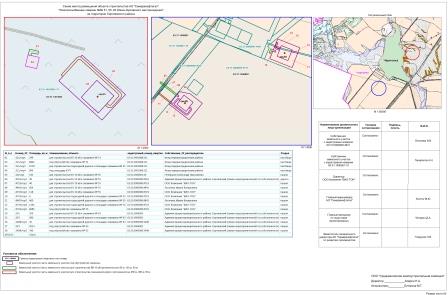 АДМИНИСТРАЦИЯГОРОДСКОГО ПОСЕЛЕНИЯ СУХОДОЛМУНИЦИПАЛЬНОГО РАЙОНА СЕРГИЕВСКИЙСАМАРСКОЙ ОБЛАСТИПОСТАНОВЛЕНИЕ27 июля 2017г.                                                                                                                                                                                                                         №38Об утверждении  муниципальной программы «Профилактика терроризма и экстремизмав городском поселении Суходол муниципального района Сергиевский Самарской области на 2017-2019 годы»В соответствии с Федеральным законом от 6 октября 2003 года № 131-ФЗ «Об общих принципах организации местного самоуправления в Российской Федерации», Федеральными законами от 6 марта 2006 года № 35-ФЗ «О противодействии терроризму» и от 25 июля 2002 года
№ 114-ФЗ «О противодействии экстремистской деятельности», Уставом городского поселения Суходол муниципального района Сергиевский, Администрация городского поселения Суходол муниципального района СергиевскийПОСТАНОВЛЯЕТ:1. Утвердить муниципальную программу «Профилактика терроризма и экстремизма в городском поселении Суходол муниципального района Сергиевский Самарской области на 2017-2019 годы» согласно приложению №1.2. Опубликовать настоящее постановление в газете «Сергиевский вестник».3. Настоящее постановление вступает в силу со дня его официального опубликования.4. Контроль за исполнением настоящего постановления оставляю за собой.И. о. Главы городского поселения Суходолмуниципального района СергиевскийР.В. СофроновПриложение№1к постановлению администрации городского поселения Суходолмуниципального района Сергиевский№38 от “27” июля 2017 г.Муниципальная программа«Профилактика терроризма и экстремизма в городском поселенииСуходол муниципального района СергиевскийСамарской области на 2017-2019 годы»ПАСПОРТдолгосрочной целевой программы «Профилактика терроризмаи экстремизма в городском поселении Суходол муниципального района Сергиевский Самарской области на 2017-2019 годы»I. Содержание проблемы и обоснование необходимости ее решения программными методамиНеобходимость подготовки программы и последующей ее реализации вызвана тем, что современная ситуация в сфере борьбы с терроризмом и экстремизмом в Российской Федерации остается напряженной. В условиях когда наметилась тенденция к стабилизации обстановки в регионе Северного Кавказа и в частности, на территории Чечни, где террористы практически лишены возможности осуществлять подрывные действия силами крупных вооруженных формирований, их деятельность организуется по принципу нанесения точечных ударов по жизненно важным объектам и местам со значительным скоплением людей на всей территории России.Наиболее остро встает проблема обеспечения антитеррористической защищенности объектов социальной сферы. Уровень материально-технического оснащения учреждений образования, культуры характеризуется достаточно высокой степенью уязвимости в диверсионно-террористическом отношении.Характерными недостатками по обеспечению безопасности на ряде объектов социальной сферы, образования, культуры являются: отсутствие физической охраны, отсутствие тревожной кнопки сигнализации, систем оповещения, металлических дверей и надежного ограждения. Имеют место недостаточные знания и отсутствие навыков обучающихся, посетителей и работников правилам поведения в чрезвычайных ситуациях, вызванных проявлениями терроризма и экстремизма.Наиболее проблемными остаются вопросы, связанные с выполнением мероприятий, направленных на обеспечение безопасности, требующих вложения значительных финансовых средств. Именно этим и вызвана необходимость решения данной задачи программно-целевым методом.II. Цели и задачи программы, сроки и этапы ее реализацииОсновными целями Программы являются реализация политики в области терроризма и экстремизма на территории городского поселения Суходол муниципального района Сергиевский, совершенствование системы профилактических мер антитеррористической и антиэкстремистской направленности, предупреждение террористических и экстремистских проявлений на территории поселения, укрепление межнационального согласия, достижение взаимопонимания и взаимного уважения в вопросах межэтнического и межкультурного сотрудничества.Основными задачами Программы являются повышение уровня межведомственного взаимодействия по профилактике терроризма и экстремизма, сведение к минимуму проявлений терроризма и экстремизма на территории поселения, усиление антитеррористической защищенности объектов социальной сферы, привлечение граждан, негосударственных структур, в том числе СМИ и общественных объединений, для обеспечения максимальной эффективности деятельности по профилактике проявлений терроризма и экстремизма, проведение воспитательной, пропагандистской работы с населением поселения, направленной на предупреждение террористической и экстремистской деятельности, повышения бдительности.Исполнение мероприятий, предусмотренных Программой, позволит решить наиболее острые проблемы, стоящие перед администрацией городского поселения  и обществом, в части создания положительных тенденций повышения уровня антитеррористической устойчивости поселения, что в результате окажет непосредственное влияние на укрепление общей безопасности.Программа будет осуществлена в течение 2017 - 2019 годов в 3 этапа:1 этап-2017 год;2 этап-2018 год;3-этап 2019 год.III. Программные мероприятияПрограмма включает мероприятия по приоритетным направлениям в сфере профилактики терроризма и экстремизма:информационно-пропагандистское противодействие терроризму и экстремизму;организационно-технические мероприятия.Перечень программных мероприятий приведен в приложении №1 к программе.IV. Ресурсное обеспечение ПрограммыФинансирование программы предполагается осуществлять за счет бюджета поселения.V. Организация управления реализацией Программы и контроль за ходом ее выполненияКонтроль за исполнением программных мероприятий осуществляется Администрацией.VI. Ожидаемые результаты реализации ПрограммыРеализация мероприятий Программы позволит снизить возможность совершения террористических актов на территории поселения.Планируемые результаты реализации программы приведены в следующей таблице.Оценка эффективности реализации программы производится путем сравнения фактически достигнутых показателей за соответствующий год с утвержденными на год значениями целевых индикаторов.Приложение №1к долгосрочной целевой программе«Профилактика терроризма и экстремизма в городском поселении Суходолмуниципального района Сергиевский на 2017-2019 годы»Перечень программных мероприятийСОБРАНИЕ ПРЕДСТАВИТЕЛЕЙМУНИЦИПАЛЬНОГО РАЙОНА СЕРГИЕВСКИЙСАМАРСКОЙ ОБЛАСТИРЕШЕНИЕ26 июля 2017г.                                                                                                                                                                                                                         №30«О внесении дополнений в Решение Собрания Представителей муниципального района Сергиевский№ 48 от 11.09.2014г. «Об утверждении прогнозного плана (программы) приватизации имущества муниципального района Сергиевский Самарской области на 2015-2017 год».В соответствии с Федеральным законом  от 06.10.2003 года № 131-ФЗ «Об общих принципах организации местного самоуправления в Российской Федерации», Федеральным законом от 21.12.2001 года № 178-ФЗ «О приватизации государственного и муниципального имущества», Решением Собрания Представителей муниципального района Сергиевский от 11.09.2014г. №48, руководствуясь Уставом муниципального района Сергиевский Самарской области, Собрание Представителей муниципального района СергиевскийРЕШИЛО:1. Внести дополнение в Решение Собрания Представителей муниципального района Сергиевский № 48 от 11.09.2014г. «Об утверждении прогнозного плана (программы) приватизации имущества муниципального района Сергиевский Самарской области на 2015-2017 год» следующего содержания:1.1. Приложение №1 «Прогнозный план (программу) приватизации имущества муниципального района Сергиевский Самарской области на 2015-2017 год» к Решению Собрания Представителей муниципального района Сергиевский № 48 от 11.09.2014г. дополнить следующим объектом:1.1.1 Нежилое здание, назначение: нежилое, общая площадь 807,0 кв.м., количество этажей – 1, адрес объекта: Самарская область, муниципальный район Сергиевский, пгт. Суходол, ул. Нефтяников, д.13, кадастровый номер 63:31:0000000:4699 и земельный участок под ним, категория земель – земли населенных пунктов, вид разрешенного использования – для использования под территорию производственной базы Серноводского управления разведочного бурения, площадью 1011,00 кв.м., расположенный по адресу: Самарская обл., Сергиевский р-н, пгт Суходол, ул. Нефтяников, д.13, кадастровый номер 63:31:1102008:18;2. Опубликовать настоящее Решение в газете «Сергиевский вестник».3. Настоящее Решение вступает в силу с даты его официального опубликования.Глава муниципального района СергиевскийА.А. ВеселовПредседатель Собрания Представителеймуниципального района СергиевскийЮ.В. АнциновАДМИНИСТРАЦИЯСЕЛЬСКОГО ПОСЕЛЕНИЯ АНТОНОВКАМУНИЦИПАЛЬНОГО РАЙОНА СЕРГИЕВСКИЙСАМАРСКОЙ ОБЛАСТИПОСТАНОВЛЕНИЕ27 июля 2017г.                                                                                                                                                                                                                         №28Об исполнении бюджета сельского поселения Антоновка за первое полугодие  2017 годаВ соответствии с Бюджетным Кодексом Российской Федерации, Федеральным Законом от 06.10.2003 года № 131-ФЗ «Об общих принципах организации местного самоуправления в Российской Федерации», Уставом сельского поселения АнтоновкаПОСТАНОВЛЯЕТ:1. Утвердить исполнение бюджета сельского поселения Антоновка за первое полугодие  2017 года по доходам в сумме 2 308 тыс. рублей и по расходам в сумме 1 062 тыс. рублей с превышением доходов над расходами в сумме 1 246 тыс. рублей.2. Утвердить поступление доходов в местный бюджет поселения за первое полугодие 2017 года по кодам видов доходов, подвидов доходов классификации операций сектора государственного управления, относящихся к доходам бюджета в соответствии с приложением 1.3. Утвердить ведомственную структуру расходов бюджета сельского поселения Антоновка муниципального района Сергиевский Самарской области за первое полугодие 2017 года в соответствии с приложением 2.4. Утвердить распределение бюджетных ассигнований по разделам  и подразделам расходов классификации расходов бюджета сельского поселения Антоновка муниципального района Сергиевский Самарской области за первое полугодие 2017 года в соответствии с приложением 3.5. Утвердить источники внутреннего финансирования дефицита бюджета сельского поселения Антоновка за первое полугодие 2017 года по кодам классификации источников финансирования дефицитов бюджетов в соответствии с приложением 4.6. Утвердить сведения о численности муниципальных служащих органов местного самоуправления, работников муниципальных учреждений с указанием фактических затрат на их денежное содержание в соответствии с приложением 5.7. Обеспечить официальное опубликование (обнародование) сведений о ходе исполнения местного бюджета за первое полугодие 2017 года в газете «Сергиевский вестник».8. Контроль за исполнением настоящего постановления оставляю за собой.Глава сельского поселения Антоновкамуниципального района СергиевскийК.Е. ДолгаевПриложение№1к постановлению администрации сельского поселения Антоновкамуниципального района Сергиевский№28 от “27” июля 2017 г.ДОХОДЫместного бюджета сельского поселения Антоновка за первое полугодие 2017 годапо кодам классификации доходов бюджетов в разрезе главных администраторов доходов бюджетовПриложение№2к постановлению администрации сельского поселения Антоновкамуниципального района Сергиевский№28 от “27” июля 2017 г.Расходы бюджета  за первое полугодие  2017 года по ведомственной структуре расходов бюджетасельского поселения Антоновка муниципального района Сергиевский Самарской областиПриложение№3к постановлению администрации сельского поселения Антоновкамуниципального района Сергиевский№28 от “27” июля 2017 г.Расходы бюджета  за первое полугодие  2017 года по  разделам и подразделам классификации расходов бюджета  сельского поселения Антоновка муниципального района Сергиевский Самарской областиПриложение№4к постановлению администрации сельского поселения Антоновкамуниципального района Сергиевский№28 от “27” июля 2017 г.Источники внутреннего финансирования дефицита бюджета сельского поселения Антоновка за первое полугодие 2017 года по кодам классификации источников финансирования дефицитов бюджетовПриложение№5к постановлению администрации сельского поселения Антоновкамуниципального района Сергиевский№28 от “27” июля 2017 г.Сведения о численности муниципальных служащих органов местного самоуправления, работников муниципальных учреждений и фактические затраты на их денежное содержание сельского поселения Антоновка муниципального района Сергиевский Самарской области за первое полугодие 2017 годаАДМИНИСТРАЦИЯСЕЛЬСКОГО ПОСЕЛЕНИЯ ВЕРХНЯЯ ОРЛЯНКАМУНИЦИПАЛЬНОГО РАЙОНА СЕРГИЕВСКИЙСАМАРСКОЙ ОБЛАСТИПОСТАНОВЛЕНИЕ27 июля 2017г.                                                                                                                                                                                                                         №29Об исполнении бюджета сельского поселения Верхняя Орлянка за первое полугодие  2017 годаВ соответствии с Бюджетным Кодексом Российской Федерации, Федеральным Законом от 06.10.2003 года № 131-ФЗ «Об общих принципах организации местного самоуправления в Российской Федерации», Уставом сельского поселения Верхняя ОрлянкаПОСТАНОВЛЯЕТ:1. Утвердить исполнение бюджета сельского поселения Верхняя Орлянка за первое полугодие  2017 года по доходам в сумме 1 856 тыс. рублей и по расходам в сумме 1 643 тыс. рублей с превышением доходов над расходами в сумме 213 тыс. рублей.2. Утвердить поступление доходов в местный бюджет поселения за первое полугодие 2017 года по кодам видов доходов, подвидов доходов классификации операций сектора государственного управления, относящихся к доходам бюджета в соответствии с приложением 1.3. Утвердить ведомственную структуру расходов бюджета сельского поселения Верхняя Орлянка муниципального района Сергиевский Самарской области за первое полугодие 2017 года в соответствии с приложением 2.4. Утвердить распределение бюджетных ассигнований по разделам  и подразделам расходов классификации расходов бюджета сельского поселения Верхняя Орлянка муниципального района Сергиевский Самарской области за первое полугодие 2017 года в соответствии с приложением 3.5. Утвердить источники внутреннего финансирования дефицита бюджета сельского поселения Верхняя Орлянка за первое полугодие 2017 года по кодам классификации источников финансирования дефицитов бюджетов в соответствии с приложением 4.6. Утвердить сведения о численности муниципальных служащих органов местного самоуправления, работников муниципальных учреждений с указанием фактических затрат на их денежное содержание в соответствии с приложением 5.7. Обеспечить официальное опубликование (обнародование) сведений о ходе исполнения местного бюджета за первое полугодие 2017 года в газете «Сергиевский вестник».8. Контроль за исполнением настоящего постановления оставляю за собой.Глава сельского поселения Верхняя Орлянкамуниципального района СергиевскийР.Р. ИсмагиловПриложение№1к постановлению администрации сельского поселения Верхняя Орлянкамуниципального района Сергиевский№29 от “27” июля 2017 г.ДОХОДЫместного бюджета сельского поселения Верхняя Орлянка за первое полугодие 2017 годапо кодам классификации доходов бюджетов в разрезе главных администраторов доходов бюджетовПриложение№2к постановлению администрации сельского поселения Верхняя Орлянкамуниципального района Сергиевский№29 от “27” июля 2017 г.Расходы бюджета  за первое полугодие  2017 года по ведомственной структуре расходов бюджета сельского поселения   Верхняя Орлянка муниципального района Сергиевский Самарской областиПриложение№3к постановлению администрации сельского поселения Верхняя Орлянкамуниципального района Сергиевский№29 от “27” июля 2017 г.Расходы бюджета  за первое полугодие  2017 года по  разделам и подразделам классификации расходов бюджета сельского поселения  Верхняя Орлянка муниципального района Сергиевский Самарской областиПриложение№4к постановлению администрации сельского поселения Верхняя Орлянкамуниципального района Сергиевский№29 от “27” июля 2017 г.Источники внутреннего финансирования дефицита бюджета сельского поселения Верхняя Орлянка за первое полугодие 2017 года по кодам классификации источников финансирования дефицитов бюджетовПриложение№5к постановлению администрации сельского поселения Верхняя Орлянкамуниципального района Сергиевский№29 от “27” июля 2017 г.Сведения о численности муниципальных служащих органов местного самоуправления, работников муниципальных учреждений и фактические затраты на их денежное содержание сельского поселения Верхняя Орлянка муниципального района Сергиевский Самарской области за первое полугодие   2017 годаАДМИНИСТРАЦИЯСЕЛЬСКОГО ПОСЕЛЕНИЯ ВОРОТНЕЕМУНИЦИПАЛЬНОГО РАЙОНА СЕРГИЕВСКИЙСАМАРСКОЙ ОБЛАСТИПОСТАНОВЛЕНИЕ27 июля 2017г.                                                                                                                                                                                                                         №60Об исполнении бюджета сельского поселения Воротнее за первое полугодие  2017 годаВ соответствии с Бюджетным Кодексом Российской Федерации, Федеральным Законом от 06.10.2003 года № 131-ФЗ «Об общих принципах организации местного самоуправления в Российской Федерации», Уставом сельского поселения ВоротнееПОСТАНОВЛЯЕТ:1. Утвердить исполнение бюджета сельского поселения Воротнее за первое полугодие 2017 года по доходам в сумме 3 076 тыс. рублей и по расходам в сумме 1 899 тыс. рублей с превышением доходов над расходами в сумме 1 177 тыс. рублей.2. Утвердить поступление доходов в местный бюджет поселения за первое полугодие 2017 года по кодам видов доходов, подвидов доходов классификации операций сектора государственного управления, относящихся к доходам бюджета в соответствии с приложением 1.3. Утвердить ведомственную структуру расходов бюджета сельского поселения Воротнее муниципального района Сергиевский Самарской области за первое полугодие 2017 года в соответствии с приложением 2.4. Утвердить распределение бюджетных ассигнований по разделам  и подразделам расходов классификации расходов бюджета сельского поселения Воротнее муниципального района Сергиевский Самарской области за первое полугодие 2017 года в соответствии с приложением 3.5. Утвердить источники внутреннего финансирования дефицита бюджета сельского поселения Воротнее за первое полугодие 2017 года по кодам классификации источников финансирования дефицитов бюджетов в соответствии с приложением 4.6. Утвердить сведения о численности муниципальных служащих органов местного самоуправления, работников муниципальных учреждений с указанием фактических затрат на их денежное содержание в соответствии с приложением 5.7. Обеспечить официальное опубликование (обнародование) сведений о ходе исполнения местного бюджета за первое полугодие 2017 года в газете «Сергиевский вестник».8. Контроль за исполнением настоящего постановления оставляю за собой.Глава сельского поселения Воротнеемуниципального района СергиевскийА.И. СидельниковПриложение№1к постановлению администрации сельского поселения Воротнеемуниципального района Сергиевский№60 от “27” июля 2017 г.ДОХОДЫместного бюджета сельского поселения Воротнее за первое полугодие 2017 годапо кодам классификации доходов бюджетов в разрезе главных администраторов доходов бюджетовПриложение№2к постановлению администрации сельского поселения Воротнеемуниципального района Сергиевский№60 от “27” июля 2017 г.Расходы бюджета  за первое полугодие  2017 года по ведомственной структуре расходов бюджета сельского поселения  Воротнее муниципального района Сергиевский Самарской областиПриложение№3к постановлению администрации сельского поселения Воротнеемуниципального района Сергиевский№60 от “27” июля 2017 г.Расходы бюджета  за первое полугодие  2017 года по  разделам и подразделам классификации расходов бюджета сельского поселения   Воротнее муниципального района Сергиевский Самарской областиПриложение№4к постановлению администрации сельского поселения Воротнеемуниципального района Сергиевский№60 от “27” июля 2017 г.Источники внутреннего финансирования дефицита бюджета сельского поселения Воротнее за первое полугодие 2017 года по кодам классификации источников финансирования дефицитов бюджетовПриложение№5к постановлению администрации сельского поселения Воротнеемуниципального района Сергиевский№60 от “27” июля 2017 г.Сведения о численности муниципальных служащих органов местного самоуправления, работников муниципальных учреждений и фактические затраты на их денежное содержание сельского поселения Воротнее муниципального района Сергиевский Самарской области за первое полугодие  2017 годаАДМИНИСТРАЦИЯСЕЛЬСКОГО ПОСЕЛЕНИЯ ЕЛШАНКАМУНИЦИПАЛЬНОГО РАЙОНА СЕРГИЕВСКИЙСАМАРСКОЙ ОБЛАСТИПОСТАНОВЛЕНИЕ27 июля 2017г.                                                                                                                                                                                                                         №27Об исполнении бюджета сельского поселения Елшанка за первое полугодие  2017 годаВ соответствии с Бюджетным Кодексом Российской Федерации, Федеральным Законом от 06.10.2003 года № 131-ФЗ «Об общих принципах организации местного самоуправления в Российской Федерации», Уставом сельского поселения ЕлшанкаПОСТАНОВЛЯЕТ:1. Утвердить исполнение бюджета сельского поселения Елшанка за первое полугодие 2017 года по доходам в сумме 2 869 тыс. рублей и по расходам в сумме 2 794 тыс. рублей с превышением доходов над расходами в сумме 75 тыс. рублей.2. Утвердить поступление доходов в местный бюджет поселения за первое полугодие 2017 года по кодам видов доходов, подвидов доходов классификации операций сектора государственного управления, относящихся к доходам бюджета в соответствии с приложением 1.3. Утвердить ведомственную структуру расходов бюджета сельского поселения Елшанка муниципального района Сергиевский Самарской области за первое полугодие 2017 года в соответствии с приложением 2.4. Утвердить распределение бюджетных ассигнований по разделам  и подразделам расходов классификации расходов бюджета сельского поселения Елшанка муниципального района Сергиевский Самарской области за первое полугодие 2017 года в соответствии с приложением 3.5. Утвердить источники внутреннего финансирования дефицита бюджета сельского поселения Елшанка за первое полугодие 2017 года по кодам классификации источников финансирования дефицитов бюджетов в соответствии с приложением 4.6. Утвердить сведения о численности муниципальных служащих органов местного самоуправления, работников муниципальных учреждений с указанием фактических затрат на их денежное содержание в соответствии с приложением 5.7. Обеспечить официальное опубликование (обнародование) сведений о ходе исполнения местного бюджета за первое полугодие 2017 года в газете «Сергиевский вестник».8. Контроль за исполнением настоящего постановления оставляю за собой.Глава сельского поселения Елшанкамуниципального района СергиевскийС.В. ПрокаевПриложение№1к постановлению администрации сельского поселения Елшанкамуниципального района Сергиевский№27 от “27” июля 2017 г.ДОХОДЫместного бюджета сельского поселения Елшанка за первое полугодие 2017 годапо кодам классификации доходов бюджетов в разрезе главных администраторов доходов бюджетовПриложение№2к постановлению администрации сельского поселения Елшанкамуниципального района Сергиевский№27 от “27” июля 2017 г.Расходы бюджета  за первое полугодие  2017 года по ведомственной структуре расходов бюджета сельского поселения Елшанка муниципального района Сергиевский Самарской областиПриложение№3к постановлению администрации сельского поселения Елшанкамуниципального района Сергиевский№27 от “27” июля 2017 г.Расходы бюджета  за первое полугодие  2017 года по  разделам и подразделам классификации расходов бюджета Елшанка муниципального района Сергиевский Самарской областиПриложение№4к постановлению администрации сельского поселения Елшанкамуниципального района Сергиевский№27 от “27” июля 2017 г.Источники внутреннего финансирования дефицита бюджета сельского поселения Елшанка за первое полугодие 2017 года по кодам классификации источников финансирования дефицитов бюджетовПриложение№5к постановлению администрации сельского поселения Елшанкамуниципального района Сергиевский№27 от “27” июля 2017 г.Сведения о численности муниципальных служащих органов местного самоуправления, работников муниципальных учреждений и фактические затраты на их денежное содержание сельского поселения Елшанка муниципального района Сергиевский Самарской области за первое полугодие 2017 года.АДМИНИСТРАЦИЯСЕЛЬСКОГО ПОСЕЛЕНИЯ ЗАХАРКИНОМУНИЦИПАЛЬНОГО РАЙОНА СЕРГИЕВСКИЙСАМАРСКОЙ ОБЛАСТИПОСТАНОВЛЕНИЕ27 июля 2017г.                                                                                                                                                                                                                         №28Об исполнении бюджета сельского поселения Захаркино за первое полугодие 2017 годаВ соответствии с Бюджетным Кодексом Российской Федерации, Федеральным Законом от 06.10.2003 года № 131-ФЗ «Об общих принципах организации местного самоуправления в Российской Федерации», Уставом сельского поселения ЗахаркиноПОСТАНОВЛЯЕТ:1. Утвердить исполнение бюджета сельского поселения Захаркино за первое полугодие  2017 года по доходам в сумме 2 851 тыс. рублей и по расходам в сумме 2 011 тыс. рублей с превышением доходов над расходов в сумме 840 тыс. рублей.2. Утвердить поступление доходов в местный бюджет поселения за первое полугодие 2017 года по кодам видов доходов, подвидов доходов классификации операций сектора государственного управления, относящихся к доходам бюджета в соответствии с приложением 1.3. Утвердить ведомственную структуру расходов бюджета сельского поселения Захаркино муниципального района Сергиевский Самарской области за первое полугодие 2017 года в соответствии с приложением 2.4. Утвердить распределение бюджетных ассигнований по разделам  и подразделам расходов классификации расходов бюджета сельского поселения Захаркино муниципального района Сергиевский Самарской области за первое полугодие 2017 года в соответствии с приложением 3.5. Утвердить источники внутреннего финансирования дефицита бюджета сельского поселения Захаркино за первое полугодие 2017 года по кодам классификации источников финансирования дефицитов бюджетов в соответствии с приложением 4.6. Утвердить сведения о численности муниципальных служащих органов местного самоуправления, работников муниципальных учреждений с указанием фактических затрат на их денежное содержание в соответствии с приложением 5.7. Обеспечить официальное опубликование (обнародование) сведений о ходе исполнения местного бюджета за первое полугодие 2017 года в газете «Сергиевский вестник».8. Контроль за исполнением настоящего постановления оставляю за собой.Глава сельского поселения Захаркиномуниципального района СергиевскийС.Е. СлужаеваПриложение№1к постановлению администрации сельского поселения Захаркиномуниципального района Сергиевский№28 от “27” июля 2017 г.ДОХОДЫместного бюджета сельского поселения Захаркино за первое полугодие 2017 годапо кодам классификации доходов бюджетов в разрезе главных администраторов доходов бюджетовПриложение№2к постановлению администрации сельского поселения Захаркиномуниципального района Сергиевский№28 от “27” июля 2017 г.Расходы бюджета  за первое полугодие  2017 года по ведомственной структуре расходов бюджета   сельского поселения Захаркино муниципального района Сергиевский Самарской областиПриложение№3к постановлению администрации сельского поселения Захаркиномуниципального района Сергиевский№28 от “27” июля 2017 г.Расходы бюджета  за первое полугодие  2017 года по  разделам и подразделам классификациирасходов бюджета сельского поселения  Захаркино муниципального района Сергиевский Самарской областиПриложение№4к постановлению администрации сельского поселения Захаркиномуниципального района Сергиевский№28 от “27” июля 2017 г.Источники внутреннего финансирования дефицита бюджета сельского поселения Захаркино за первое полугодие 2017 года по кодам классификации источников финансирования дефицитов бюджетовПриложение№5к постановлению администрации сельского поселения Захаркиномуниципального района Сергиевский№28 от “27” июля 2017 г.Сведения о численности муниципальных служащих органов местного самоуправления, работников муниципальных учреждений и фактические затраты на их денежное содержание сельского поселения Захаркиномуниципального района Сергиевский Самарской области за первое полугодие 2017 год.АДМИНИСТРАЦИЯСЕЛЬСКОГО ПОСЕЛЕНИЯ КАЛИНОВКАМУНИЦИПАЛЬНОГО РАЙОНА СЕРГИЕВСКИЙСАМАРСКОЙ ОБЛАСТИПОСТАНОВЛЕНИЕ27 июля 2017г.                                                                                                                                                                                                                         №34Об исполнении бюджета сельского поселения Калиновка за первое полугодие  2017 годаВ соответствии с Бюджетным Кодексом Российской Федерации, Федеральным Законом от 06.10.2003 года № 131-ФЗ «Об общих принципах организации местного самоуправления в Российской Федерации», Уставом сельского поселения КалиновкаПОСТАНОВЛЯЕТ:1. Утвердить исполнение бюджета сельского поселения Калиновка за первое полугодие  2017 года по доходам в сумме 2 613 тыс. рублей и по расходам в сумме 2 144 тыс. рублей с превышением доходов  над расходами в сумме 469 тыс. рублей.2. Утвердить поступление доходов в местный бюджет поселения за первое полугодие  2017 года по кодам видов доходов, подвидов доходов классификации операций сектора государственного управления, относящихся к доходам бюджета в соответствии с приложением 1.3. Утвердить ведомственную структуру расходов бюджета сельского поселения Калиновка муниципального района Сергиевский Самарской области за первое полугодие  2017 года в соответствии с приложением 2.4. Утвердить распределение бюджетных ассигнований по разделам  и подразделам расходов классификации расходов бюджета сельского поселения Калиновка муниципального района Сергиевский Самарской области за первое полугодие 2017 года в соответствии с приложением 3.5. Утвердить источники внутреннего финансирования дефицита бюджета сельского поселения Калиновка за первое полугодие 2017 года по кодам классификации источников финансирования дефицитов бюджетов в соответствии с приложением 4.6. Утвердить сведения о численности муниципальных служащих органов местного самоуправления, работников муниципальных учреждений с указанием фактических затрат на их денежное содержание в соответствии с приложением 5.7. Обеспечить официальное опубликование (обнародование) сведений о ходе исполнения местного бюджета за первое полугодие 2017 года в газете «Сергиевский вестник».8. Контроль за исполнением настоящего постановления оставляю за собой.Глава сельского поселения Калиновкамуниципального района СергиевскийС.В. БеспаловПриложение №1к постановлению администрации сельского поселения Калиновкамуниципального района Сергиевский№34 от “27” июля 2017 г.ДОХОДЫместного бюджета сельского поселения Калиновка за первое полугодие 2017 годапо кодам классификации доходов бюджетов в разрезе главных администраторов доходов бюджетовПриложение №2к постановлению администрации сельского поселения Калиновкамуниципального района Сергиевский№34 от “27” июля 2017 г.Расходы бюджета  за первое полугодие  2017 года по ведомственной структуре расходов бюджета  Калиновка муниципального района Сергиевский Самарской областиПриложение №3к постановлению администрации сельского поселения Калиновкамуниципального района Сергиевский№34 от “27” июля 2017 г.Расходы бюджета  за первое полугодие  2017 года по  разделам и подразделам классификации расходов бюджета сельского поселения   Калиновка муниципального района Сергиевский Самарской областиПриложение №4к постановлению администрации сельского поселения Калиновкамуниципального района Сергиевский№34 от “27” июля 2017 г.Источники внутреннего финансирования дефицита бюджета сельского поселения Калиновка за первое полугодие 2017 года по кодам классификации источников финансирования дефицитов бюджетовПриложение №5к постановлению администрации сельского поселения Калиновкамуниципального района Сергиевский№34 от “27” июля 2017 г.Сведения о численности муниципальных служащих органов местного самоуправления, работников муниципальных учреждений и фактические затраты на их денежное содержание сельского поселения Калиновка муниципального района Сергиевский Самарской области за первое полугодие 2017 года.АДМИНИСТРАЦИЯСЕЛЬСКОГО ПОСЕЛЕНИЯ КАНДАБУЛАКМУНИЦИПАЛЬНОГО РАЙОНА СЕРГИЕВСКИЙСАМАРСКОЙ ОБЛАСТИПОСТАНОВЛЕНИЕ27 июля 2017г.                                                                                                                                                                                                                         №30Об исполнении бюджета сельского поселения Кандабулак за первое полугодие  2017 годаВ соответствии с Бюджетным Кодексом Российской Федерации, Федеральным Законом от 06.10.2003 года № 131-ФЗ «Об общих принципах организации местного самоуправления в Российской Федерации», Уставом сельского поселения КандабулакПОСТАНОВЛЯЕТ:1. Утвердить исполнение бюджета сельского поселения Кандабулак за первое полугодие  2017 года по доходам в сумме 2 252 тыс. рублей и по расходам в сумме 1 862 тыс. рублей с превышением доходов над расходами в сумме 390 тыс. рублей.2. Утвердить поступление доходов в местный бюджет поселения за первое полугодие 2017 года по кодам видов доходов, подвидов доходов классификации операций сектора государственного управления, относящихся к доходам бюджета в соответствии с приложением 1.3. Утвердить ведомственную структуру расходов бюджета сельского поселения Кандабулак муниципального района Сергиевский Самарской области за первое полугодие 2017 года в соответствии с приложением 2.4. Утвердить распределение бюджетных ассигнований по разделам  и подразделам расходов классификации расходов бюджета сельского поселения Кандабулак муниципального района Сергиевский Самарской области за первое полугодие 2017 года в соответствии с приложением 3.5. Утвердить источники внутреннего финансирования дефицита бюджета сельского поселения Кандабулак за первое полугодие 2017 года по кодам классификации источников финансирования дефицитов бюджетов в соответствии с приложением 4.6. Утвердить сведения о численности муниципальных служащих органов местного самоуправления, работников муниципальных учреждений с указанием фактических затрат на их денежное содержание в соответствии с приложением 5.7. Обеспечить официальное опубликование (обнародование) сведений о ходе исполнения местного бюджета за первое полугодие 2017 года в газете «Сергиевский вестник».8. Контроль за исполнением настоящего постановления оставляю за собой.Глава сельского поселения Кандабулакмуниципального района СергиевскийА.А. МартыновПриложение №1к постановлению администрации сельского поселения Кандабулакмуниципального района Сергиевский№30 от “27” июля 2017 г.ДОХОДЫместного бюджета сельского поселения Кандабулак за первое полугодие 2017 годапо кодам классификации доходов бюджетов в разрезе главных администраторов доходов бюджетовПриложение №2к постановлению администрации сельского поселения Кандабулакмуниципального района Сергиевский№30 от “27” июля 2017 г.Расходы бюджета  за первое полугодие  2017 года по ведомственной структуре расходов бюджета  сельского поселения Кандабулак муниципального района Сергиевский Самарской областиПриложение №3к постановлению администрации сельского поселения Кандабулакмуниципального района Сергиевский№30 от “27” июля 2017 г.Расходы бюджета  за первое полугодие  2017 года по  разделам и подразделам классификации расходов бюджета сельского поселения  Кандабулак муниципального района Сергиевский Самарской областиПриложение №4к постановлению администрации сельского поселения Кандабулакмуниципального района Сергиевский№30 от “27” июля 2017 г.Источники внутреннего финансирования дефицита бюджета сельского поселения Кандабулак за первое полугодие 2017 года по кодам классификации источников финансирования дефицитов бюджетовПриложение №5к постановлению администрации сельского поселения Кандабулакмуниципального района Сергиевский№30 от “27” июля 2017 г.Сведения о численности муниципальных служащих органов местного самоуправления, работников муниципальных учреждений и фактические затраты на их денежное содержание сельского поселения Кандабулак муниципального района Сергиевский Самарской области за первое полугодие  2017 года.АДМИНИСТРАЦИЯСЕЛЬСКОГО ПОСЕЛЕНИЯ КАРМАЛО-АДЕЛЯКОВОМУНИЦИПАЛЬНОГО РАЙОНА СЕРГИЕВСКИЙСАМАРСКОЙ ОБЛАСТИПОСТАНОВЛЕНИЕ27 июля 2017г.                                                                                                                                                                                                                         №26Об исполнении бюджета сельского поселения  Кармало-Аделяково за первое полугодие  2017 годаВ соответствии с Бюджетным Кодексом Российской Федерации, Федеральным Законом от 06.10.2003 года № 131-ФЗ «Об общих принципах организации местного самоуправления в Российской Федерации», Уставом сельского поселения Кармало-АделяковоПОСТАНОВЛЯЕТ:1. Утвердить исполнение бюджета сельского поселения Кармало-Аделяково за первое полугодие 2017 года по доходам в сумме 2 275 тыс. рублей и по расходам в сумме 1 698 тыс. рублей с превышением доходов над расходами в сумме 577 тыс. рублей.2. Утвердить поступление доходов в местный бюджет поселения за первое полугодие 2017 года по кодам видов доходов, подвидов доходов классификации операций сектора государственного управления, относящихся к доходам бюджета в соответствии с приложением 1.3. Утвердить ведомственную структуру расходов бюджета сельского поселения Кармало-Аделяково муниципального района Сергиевский Самарской области за первое полугодие 2017 года в соответствии с приложением 2.4. Утвердить распределение бюджетных ассигнований по разделам  и подразделам расходов классификации расходов бюджета сельского поселения Кармало-Аделяково муниципального района Сергиевский Самарской области за первое полугодие 2017 года в соответствии с приложением 3.5. Утвердить источники внутреннего финансирования дефицита бюджета сельского поселения Кармало-Аделяково за первое полугодие 2017 года по кодам классификации источников финансирования дефицитов бюджетов в соответствии с приложением 4.6. Утвердить сведения о численности муниципальных служащих органов местного самоуправления, работников муниципальных учреждений с указанием фактических затрат на их денежное содержание в соответствии с приложением 5.7. Обеспечить официальное опубликование (обнародование) сведений о ходе исполнения местного бюджета за первое полугодие 2017 года в газете «Сергиевский вестник».8. Контроль за исполнением настоящего постановления оставляю за собой.Глава сельского поселения Кармало-Аделяковомуниципального района СергиевскийО.М. КарягинПриложение №1к постановлению администрации сельского поселения Кармало-Аделяковомуниципального района Сергиевский№26 от “27” июля 2017 г.ДОХОДЫместного бюджета сельского поселения Кармало-Аделяково за первое полугодие 2017 года по кодам классификации доходов бюджетов в разрезе главных администраторов доходов бюджетовПриложение №2к постановлению администрации сельского поселения Кармало-Аделяковомуниципального района Сергиевский№26 от “27” июля 2017 г.Расходы бюджета  за первое полугодие  2017 года по ведомственной структуре расходов бюджета сельского поселения Кармало-Аделяково муниципального района Сергиевский Самарской областиПриложение №3к постановлению администрации сельского поселения Кармало-Аделяковомуниципального района Сергиевский№26 от “27” июля 2017 г.Расходы бюджета  за первое полугодие  2017 года по  разделам и подразделам классификации расходов бюджета сельского поселения Кармало-Аделяково муниципального района Сергиевский Самарской областиПриложение №4к постановлению администрации сельского поселения Кармало-Аделяковомуниципального района Сергиевский№26 от “27” июля 2017 г.Источники внутреннего финансирования дефицита бюджета сельского поселения Кармало-Аделяково за первое полугодие 2017 года по кодам классификации источников финансирования дефицитов бюджетовПриложение №5к постановлению администрации сельского поселения Кармало-Аделяковомуниципального района Сергиевский№26 от “27” июля 2017 г.Сведения о численности муниципальных служащих органов местного самоуправления, работников муниципальных учреждений и фактические затраты на их денежное содержание сельского поселения Кармало-Аделяково муниципального района Сергиевский Самарской области за первое полугодие 2017 г.АДМИНИСТРАЦИЯСЕЛЬСКОГО ПОСЕЛЕНИЯ КРАСНОСЕЛЬСКОЕМУНИЦИПАЛЬНОГО РАЙОНА СЕРГИЕВСКИЙСАМАРСКОЙ ОБЛАСТИПОСТАНОВЛЕНИЕ27 июля 2017г.                                                                                                                                                                                                                         №31Об исполнении бюджета сельского поселения Красносельское за первое полугодие  2017 годаВ соответствии с Бюджетным Кодексом Российской Федерации, Федеральным Законом от 06.10.2003 года № 131-ФЗ «Об общих принципах организации местного самоуправления в Российской Федерации», Уставом сельского поселения КрасносельскоеПОСТАНОВЛЯЕТ:1. Утвердить исполнение бюджета сельского поселения Красносельское за первое полугодие  2017 года по доходам в сумме 1 871 тыс. рублей и по расходам в сумме 1 678 тыс. рублей с превышением доходов над расходами в сумме 193 тыс. рублей.2. Утвердить поступление доходов в местный бюджет поселения за первое полугодие 2017 года по кодам видов доходов, подвидов доходов классификации операций сектора государственного управления, относящихся к доходам бюджета в соответствии с приложением 1.3. Утвердить ведомственную структуру расходов бюджета сельского поселения Красносельское муниципального района Сергиевский Самарской области за первое полугодие 2017 года в соответствии с приложением 2.4. Утвердить распределение бюджетных ассигнований по разделам  и подразделам расходов классификации расходов бюджета сельского поселения Красносельское муниципального района Сергиевский Самарской области за первое полугодие 2017 года в соответствии с приложением 3.5. Утвердить источники внутреннего финансирования дефицита бюджета сельского поселения Красносельское за первое полугодие 2017 года по кодам классификации источников финансирования дефицитов бюджетов в соответствии с приложением 4.6. Утвердить сведения о численности муниципальных служащих органов местного самоуправления, работников муниципальных учреждений с указанием фактических затрат на их денежное содержание в соответствии с приложением 5.7. Обеспечить официальное опубликование (обнародование) сведений о ходе исполнения местного бюджета за первое полугодие 2017 года в газете «Сергиевский вестник».8. Контроль за исполнением настоящего постановления оставляю за собой.Глава сельского поселения Красносельскоемуниципального района СергиевскийВ.Е. ОблыгинПриложение №1к постановлению администрации сельского поселения Красносельскоемуниципального района Сергиевский№31 от “27” июля 2017 г.ДОХОДЫместного бюджета сельского поселения Красносельское за первое полугодие  2017 годапо кодам классификации доходов бюджетов в разрезе главных администраторов доходов бюджетовПриложение №2к постановлению администрации сельского поселения Красносельскоемуниципального района Сергиевский№31 от “27” июля 2017 г.Расходы бюджета  за первое полугодие  2017 года по ведомственной структуре расходов бюджета сельского поселения Красносельское муниципального района Сергиевский Самарской областиПриложение №3к постановлению администрации сельского поселения Красносельскоемуниципального района Сергиевский№31 от “27” июля 2017 г.Расходы бюджета  за первое полугодие  2017 года по  разделам и подразделам классификации расходов бюджета сельского поселения  Красносельское муниципального района Сергиевский Самарской областиПриложение №4к постановлению администрации сельского поселения Красносельскоемуниципального района Сергиевский№31 от “27” июля 2017 г.Источники внутреннего финансирования дефицита бюджета сельского поселения Красносельское за первое полугодие 2017 года по кодам классификации источников финансирования дефицитов бюджетовПриложение №5к постановлению администрации сельского поселения Красносельскоемуниципального района Сергиевский№31 от “27” июля 2017 г.Сведения о численности муниципальных служащих органов местного самоуправления, работников муниципальных учреждений и фактические затраты на их денежное содержание сельского поселения Красносельское муниципального района Сергиевский Самарской области за первое полугодие 2017 года.АДМИНИСТРАЦИЯСЕЛЬСКОГО ПОСЕЛЕНИЯ КУТУЗОВСКИЙМУНИЦИПАЛЬНОГО РАЙОНА СЕРГИЕВСКИЙСАМАРСКОЙ ОБЛАСТИПОСТАНОВЛЕНИЕ27 июля 2017г.                                                                                                                                                                                                                         №38Об исполнении бюджета сельского поселения Кутузовский за первое полугодие  2017 годаВ соответствии с Бюджетным Кодексом Российской Федерации, Федеральным Законом от 06.10.2003 года № 131-ФЗ «Об общих принципах организации местного самоуправления в Российской Федерации», Уставом сельского поселения КутузовскийПОСТАНОВЛЯЕТ:1. Утвердить исполнение бюджета сельского поселения Кутузовский за первое полугодие 2017 года по доходам в сумме 2 528 тыс. рублей и по расходам в сумме 2 614  тыс. рублей с превышением расходов  над доходами в сумме 86 тыс. рублей.2. Утвердить поступление доходов в местный бюджет поселения за первое полугодие 2017 года по кодам видов доходов, подвидов доходов классификации операций сектора государственного управления, относящихся к доходам бюджета в соответствии с приложением 1.3. Утвердить ведомственную структуру расходов бюджета сельского поселения Кутузовский муниципального района Сергиевский Самарской области за первое полугодие 2017 года в соответствии с приложением 2.4. Утвердить распределение бюджетных ассигнований по разделам  и подразделам расходов классификации расходов бюджета сельского поселения Кутузовский муниципального района Сергиевский Самарской области за первое полугодие 2017 года в соответствии с приложением 3.5. Утвердить источники внутреннего финансирования дефицита бюджета сельского поселения Кутузовский за первое полугодие 2017 года по кодам классификации источников финансирования дефицитов бюджетов в соответствии с приложением 4.6. Утвердить сведения о численности муниципальных служащих органов местного самоуправления, работников муниципальных учреждений с указанием фактических затрат на их денежное содержание в соответствии с приложением 5.7. Обеспечить официальное опубликование (обнародование) сведений о ходе исполнения местного бюджета за первое полугодие 2017 года в газете «Сергиевский вестник».8. Контроль за исполнением настоящего постановления оставляю за собой.Глава сельского поселения Кутузовскиймуниципального района СергиевскийА.В. СабельниковаПриложение №1к постановлению администрации сельского поселения Кутузовскиймуниципального района Сергиевский№38 от “27” июля 2017 г.ДОХОДЫместного бюджета сельского поселения Кутузовский за первое полугодие 2017 годапо кодам классификации доходов бюджетов в разрезе главных администраторов доходов бюджетовПриложение №2к постановлению администрации сельского поселения Кутузовскиймуниципального района Сергиевский№38 от “27” июля 2017 г.Расходы бюджета  за первое полугодие  2017 года по ведомственной структуре расходов бюджета сельского поселения  Кутузовский муниципального района Сергиевский Самарской областиПриложение №3к постановлению администрации сельского поселения Кутузовскиймуниципального района Сергиевский№38 от “27” июля 2017 г.Расходы бюджета  за первое полугодие  2017 года по  разделам и подразделам классификации расходов бюджета сельского поселения Кутузовский муниципального района Сергиевский Самарской областиПриложение №4к постановлению администрации сельского поселения Кутузовскиймуниципального района Сергиевский№38 от “27” июля 2017 г.Источники внутреннего финансирования дефицита бюджета сельского поселения Кутузовский за первое полугодие 2017 года по кодам классификации источников финансирования дефицитов бюджетовПриложение №5к постановлению администрации сельского поселения Кутузовскиймуниципального района Сергиевский№38 от “27” июля 2017 г.Сведения о численности муниципальных служащих органов местного самоуправления, работников муниципальных учреждений и фактические затраты на их денежное содержание сельского поселения Кутузовский муниципального района Сергиевский Самарской области за первое полугодие 2017 года.АДМИНИСТРАЦИЯСЕЛЬСКОГО ПОСЕЛЕНИЯ ЛИПОВКАМУНИЦИПАЛЬНОГО РАЙОНА СЕРГИЕВСКИЙСАМАРСКОЙ ОБЛАСТИПОСТАНОВЛЕНИЕ27 июля 2017г.                                                                                                                                                                                                                         №31Об исполнении бюджета сельского поселения Липовка за первое полугодие  2017 годаВ соответствии с Бюджетным Кодексом Российской Федерации, Федеральным Законом от 06.10.2003 года № 131-ФЗ «Об общих принципах организации местного самоуправления в Российской Федерации», Уставом сельского поселения ЛиповкаПОСТАНОВЛЯЕТ:1. Утвердить исполнение бюджета сельского поселения Липовка за первое полугодие 2017 года по доходам в сумме 2 447 тыс. рублей и по расходам в сумме 1 561  тыс. рублей с превышением доходов  над расходами в сумме 886 тыс. рублей.2. Утвердить поступление доходов в местный бюджет поселения за первое полугодие 2017 года по кодам видов доходов, подвидов доходов классификации операций сектора государственного управления, относящихся к доходам бюджета в соответствии с приложением 1.3. Утвердить ведомственную структуру расходов бюджета сельского поселения Липовка муниципального района Сергиевский Самарской области за первое полугодие 2017 года в соответствии с приложением 2.4. Утвердить распределение бюджетных ассигнований по разделам  и подразделам расходов классификации расходов бюджета сельского поселения Липовка муниципального района Сергиевский Самарской области за первое полугодие 2017 года в соответствии с приложением 3.5. Утвердить источники внутреннего финансирования дефицита бюджета сельского поселения Липовка за первое полугодие 2017 года по кодам классификации источников финансирования дефицитов бюджетов в соответствии с приложением 4.6. Утвердить сведения о численности муниципальных служащих органов местного самоуправления, работников муниципальных учреждений с указанием фактических затрат на их денежное содержание в соответствии с приложением 5.7. Обеспечить официальное опубликование (обнародование) сведений о ходе исполнения местного бюджета за первое полугодие 2017 года в газете «Сергиевский вестник».8. Контроль за исполнением настоящего постановления оставляю за собой.Глава сельского поселения Липовкамуниципального района СергиевскийС.И. ВершининПриложение №1к постановлению администрации сельского поселения Липовкамуниципального района Сергиевский№31 от “27” июля 2017 г.ДОХОДЫместного бюджета сельского поселения Липовка за первое полугодие 2017 годапо кодам классификации доходов бюджетов в разрезе главных администраторов доходов бюджетовПриложение №2к постановлению администрации сельского поселения Липовкамуниципального района Сергиевский№31 от “27” июля 2017 г.Расходы бюджета  за первое полугодие  2017 года по ведомственной структуре расходов бюджета сельского поселения Липовка муниципального района Сергиевский Самарской областиПриложение №3к постановлению администрации сельского поселения Липовкамуниципального района Сергиевский№31 от “27” июля 2017 г.Расходы бюджета  за первое полугодие  2017 года по  разделам и подразделам классификации расходов бюджета сельского поселения  Липовка муниципального района Сергиевский Самарской областиПриложение №4к постановлению администрации сельского поселения Липовкамуниципального района Сергиевский№31 от “27” июля 2017 г.Источники внутреннего финансирования дефицита бюджета сельского поселения Липовка за первое полугодие 2017 года по кодам классификации источников финансирования дефицитов бюджетовПриложение №5к постановлению администрации сельского поселения Липовкамуниципального района Сергиевский№31 от “27” июля 2017 г.Сведения о численности муниципальных служащих органов местного самоуправления, работников муниципальных учреждений и фактические затраты на их денежное содержание сельского поселения Липовка муниципального района Сергиевский Самарской области за первое полугодие 2017 годаАДМИНИСТРАЦИЯСЕЛЬСКОГО ПОСЕЛЕНИЯ СВЕТЛОДОЛЬСКМУНИЦИПАЛЬНОГО РАЙОНА СЕРГИЕВСКИЙСАМАРСКОЙ ОБЛАСТИПОСТАНОВЛЕНИЕ27 июля 2017г.                                                                                                                                                                                                                         №39Об исполнении бюджета сельского поселения  Светлодольск за первое полугодие  2017 годаВ соответствии с Бюджетным Кодексом Российской Федерации, Федеральным Законом от 06.10.2003 года № 131-ФЗ «Об общих принципах организации местного самоуправления в Российской Федерации», Уставом сельского поселения СветлодольскПОСТАНОВЛЯЕТ:1. Утвердить исполнение бюджета сельского поселения Светлодольск за первое полугодие 2076 года по доходам в сумме 3 304 тыс. рублей и по расходам в сумме 3 092  тыс. рублей с превышением доходов  над расходами в сумме 212 тыс. рублей.2. Утвердить поступление доходов в местный бюджет поселения за первое полугодие 2017 года по кодам видов доходов, подвидов доходов классификации операций сектора государственного управления, относящихся к доходам бюджета в соответствии с приложением 1.3. Утвердить ведомственную структуру расходов бюджета сельского поселения Светлодольск муниципального района Сергиевский Самарской области за первое полугодие 2017 года в соответствии с приложением 2.4. Утвердить распределение бюджетных ассигнований по разделам  и подразделам расходов классификации расходов бюджета сельского поселения Светлодольск муниципального района Сергиевский Самарской области за первое полугодие 2017 года в соответствии с приложением 3.5. Утвердить источники внутреннего финансирования дефицита бюджета сельского поселения Светлодольск за первое полугодие 2017 года по кодам классификации источников финансирования дефицитов бюджетов в соответствии с приложением 4.6. Утвердить сведения о численности муниципальных служащих органов местного самоуправления, работников муниципальных учреждений с указанием фактических затрат на их денежное содержание в соответствии с приложением 5.7. Обеспечить официальное опубликование (обнародование) сведений о ходе исполнения местного бюджета за первое полугодие 2017 года в газете «Сергиевский вестник».8. Контроль за исполнением настоящего постановления оставляю за собой.Глава сельского поселения Светлодольскмуниципального района СергиевскийН.В. АндрюхинПриложение №1к постановлению администрации сельского поселения Светлодольскмуниципального района Сергиевский№39 от “27” июля 2017 г.ДОХОДЫместного бюджета сельского поселения Светлодольск за первое полугодие 2017 годапо кодам классификации доходов бюджетов в разрезе главных администраторов доходов бюджетовПриложение №2к постановлению администрации сельского поселения Светлодольскмуниципального района Сергиевский№39 от “27” июля 2017 г.Расходы бюджета  за первое полугодие  2017 года по ведомственной структуре расходов бюджета сельского поселения  Светлодольск муниципального района Сергиевский Самарской областиПриложение №3к постановлению администрации сельского поселения Светлодольскмуниципального района Сергиевский№39 от “27” июля 2017 г.Расходы бюджета  за первое полугодие  2016 года по  разделам и подразделам классификации расходов бюджета сельского поселения  Светлодольск муниципального района Сергиевский Самарской областиПриложение №4к постановлению администрации сельского поселения Светлодольскмуниципального района Сергиевский№39 от “27” июля 2017 г.Источники внутреннего финансирования дефицита бюджета сельского поселения Светлодольск за первое полугодие 2017 года по кодам классификации источников финансирования дефицитов бюджетовПриложение №5к постановлению администрации сельского поселения Светлодольскмуниципального района Сергиевский№39 от “27” июля 2017 г.Сведения о численности муниципальных служащих органов местного самоуправления, работников муниципальных учреждений и фактические затраты на их денежное содержание сельского поселения Светлодольск муниципального района Сергиевский Самарской области за первое полугодие 2016  годаАДМИНИСТРАЦИЯСЕЛЬСКОГО ПОСЕЛЕНИЯ СЕРГИЕВСКМУНИЦИПАЛЬНОГО РАЙОНА СЕРГИЕВСКИЙСАМАРСКОЙ ОБЛАСТИПОСТАНОВЛЕНИЕ27 июля 2017г.                                                                                                                                                                                                                         №44Об исполнении бюджета сельского поселения Сергиевск за первое полугодие  2017 годаВ соответствии с Бюджетным Кодексом Российской Федерации, Федеральным Законом от 06.10.2003 года № 131-ФЗ «Об общих принципах организации местного самоуправления в Российской Федерации», Уставом сельского поселения СергиевскПОСТАНОВЛЯЕТ:1. Утвердить исполнение бюджета сельского поселения Сергиевск за первое полугодие 2017 года по доходам в сумме 27 130 тыс. рублей и по расходам в сумме 26 380  тыс. рублей с превышением доходов  над расходами в сумме 750 тыс. рублей.2. Утвердить поступление доходов в местный бюджет поселения за первое полугодие 2017 года по кодам видов доходов, подвидов доходов классификации операций сектора государственного управления, относящихся к доходам бюджета в соответствии с приложением 1.3. Утвердить ведомственную структуру расходов бюджета сельского поселения Сергиевск муниципального района Сергиевский Самарской области за первое полугодие 2017 года в соответствии с приложением 2.4. Утвердить распределение бюджетных ассигнований по разделам  и подразделам расходов классификации расходов бюджета сельского поселения Сергиевск муниципального района Сергиевский Самарской области за первое полугодие 2017 года в соответствии с приложением 3.5. Утвердить источники внутреннего финансирования дефицита бюджета сельского поселения Сергиевск за первое полугодие 2017 года по кодам классификации источников финансирования дефицитов бюджетов в соответствии с приложением 4.6. Утвердить сведения о численности муниципальных служащих органов местного самоуправления, работников муниципальных учреждений с указанием фактических затрат на их денежное содержание в соответствии с приложением 5.7. Обеспечить официальное опубликование (обнародование) сведений о ходе исполнения местного бюджета за первое полугодие 2017 года в газете «Сергиевский вестник».8. Контроль за исполнением настоящего постановления оставляю за собой.Глава сельского поселения Сергиевскмуниципального района СергиевскийМ.М. АрчибасовПриложение №1к постановлению администрации сельского поселения Сергиевскмуниципального района Сергиевский№44 от “27” июля 2017 г.ДОХОДЫместного бюджета сельского поселения Сергиевск за первое полугодие 2017 годапо кодам классификации доходов бюджетов в разрезе главных администраторов доходов бюджетовПриложение №2к постановлению администрации сельского поселения Сергиевскмуниципального района Сергиевский№44 от “27” июля 2017 г.Расходы бюджета  за первое полугодие  2017 года по ведомственной структуре расходов бюджета сельского поселения  Сергиевск муниципального района Сергиевский Самарской областиПриложение №3к постановлению администрации сельского поселения Сергиевскмуниципального района Сергиевский№44 от “27” июля 2017 г.Расходы бюджета  за первое полугодие  2017 года по  разделам и подразделам классификации расходов бюджета сельского поселения   Сергиевск муниципального района Сергиевский Самарской областиПриложение №4к постановлению администрации сельского поселения Сергиевскмуниципального района Сергиевский№44 от “27” июля 2017 г.Источники внутреннего финансирования дефицита бюджета сельского поселения Сергиевск за первое полугодие 2017 года по кодам классификации источников финансирования дефицитов бюджетовПриложение №5к постановлению администрации сельского поселения Сергиевскмуниципального района Сергиевский№44 от “27” июля 2017 г.Сведения о численности муниципальных служащих органов местного самоуправления, работников муниципальных учреждений и фактические затраты на их денежное содержание сельского поселения Сергиевск муниципального района Сергиевский Самарской области за первое полугодие 2016 года.АДМИНИСТРАЦИЯСЕЛЬСКОГО ПОСЕЛЕНИЯ СЕРНОВОДСКМУНИЦИПАЛЬНОГО РАЙОНА СЕРГИЕВСКИЙСАМАРСКОЙ ОБЛАСТИПОСТАНОВЛЕНИЕ27 июля 2017г.                                                                                                                                                                                                                         №31Об исполнении бюджета сельского поселения Серноводск за первое полугодие  2017 годаВ соответствии с Бюджетным Кодексом Российской Федерации, Федеральным Законом от 06.10.2003 года № 131-ФЗ «Об общих принципах организации местного самоуправления в Российской Федерации», Уставом сельского поселения СерноводскПОСТАНОВЛЯЕТ:1. Утвердить исполнение бюджета сельского поселения Серноводск за первое полугодие 2017 года по доходам в сумме 5 866 тыс. рублей и по расходам в сумме 4 931  тыс. рублей с превышением доходов  над расходами в сумме 935 тыс. рублей.2. Утвердить поступление доходов в местный бюджет поселения за первое полугодие 2017 года по кодам видов доходов, подвидов доходов классификации операций сектора государственного управления, относящихся к доходам бюджета в соответствии с приложением 1.3. Утвердить ведомственную структуру расходов бюджета сельского поселения Серноводск муниципального района Сергиевский Самарской области за первое полугодие 2017 года в соответствии с приложением 2.4. Утвердить распределение бюджетных ассигнований по разделам  и подразделам расходов классификации расходов бюджета сельского поселения Серноводск муниципального района Сергиевский Самарской области за первое полугодие 2017 года в соответствии с приложением 3.5. Утвердить источники внутреннего финансирования дефицита бюджета сельского поселения Серноводск за первое полугодие 2017 года по кодам классификации источников финансирования дефицитов бюджетов в соответствии с приложением 4.6. Утвердить сведения о численности муниципальных служащих органов местного самоуправления, работников муниципальных учреждений с указанием фактических затрат на их денежное содержание в соответствии с приложением 5.7. Обеспечить официальное опубликование (обнародование) сведений о ходе исполнения местного бюджета за первое полугодие 2017 года в газете «Сергиевский вестник».8. Контроль за исполнением настоящего постановления оставляю за собой.Глава сельского поселения Серноводскмуниципального района СергиевскийГ.Н. ЧебоксароваПриложение №1к постановлению администрации сельского поселения Серноводскмуниципального района Сергиевский№31 от “27” июля 2017 г.ДОХОДЫместного бюджета сельского поселения Серноводск за первое полугодие 2017 годапо кодам классификации доходов бюджетов в разрезе главных администраторов доходов бюджетовПриложение №2к постановлению администрации сельского поселения Серноводскмуниципального района Сергиевский№31 от “27” июля 2017 г.Расходы бюджета  за первое полугодие  2017 года по ведомственной структуре расходов бюджета сельского поселения  Серноводск муниципального района Сергиевский Самарской областиПриложение №3к постановлению администрации сельского поселения Серноводскмуниципального района Сергиевский№31 от “27” июля 2017 г.Расходы бюджета  за первое полугодие  2017 года по ведомственной структуре расходов бюджета сельского поселения  Серноводск муниципального района Сергиевский Самарской областиПриложение №4к постановлению администрации сельского поселения Серноводскмуниципального района Сергиевский№31 от “27” июля 2017 г.Источники внутреннего финансирования дефицита бюджета сельского поселения Серноводск за первое полугодие  2017 года по кодам классификации источников финансирования дефицитов бюджетовПриложение №5к постановлению администрации сельского поселения Серноводскмуниципального района Сергиевский№31 от “27” июля 2017 г.Сведения о численности муниципальных служащих органов местного самоуправления, работников муниципальных учреждений и фактические затраты на их денежное содержание сельского поселения Серноводск муниципального района Сергиевский Самарской области за первое полугодие 2017 года.АДМИНИСТРАЦИЯСЕЛЬСКОГО ПОСЕЛЕНИЯ СУРГУТМУНИЦИПАЛЬНОГО РАЙОНА СЕРГИЕВСКИЙСАМАРСКОЙ ОБЛАСТИПОСТАНОВЛЕНИЕ27 июля 2017г.                                                                                                                                                                                                                         №35Об исполнении бюджета сельского поселения Сургут за первое полугодие  2017 годаВ соответствии с Бюджетным Кодексом Российской Федерации, Федеральным Законом от 06.10.2003 года № 131-ФЗ «Об общих принципах организации местного самоуправления в Российской Федерации», Уставом сельского поселения СургутПОСТАНОВЛЯЕТ:1. Утвердить исполнение бюджета сельского поселения Сургут за первое полугодие 2017 года по доходам в сумме 8 183 тыс. рублей и по расходам в сумме 6 744  тыс. рублей с превышением доходов  над расходами в сумме 1 439 тыс. рублей.2. Утвердить поступление доходов в местный бюджет поселения за первое полугодие 2017 года по кодам видов доходов, подвидов доходов классификации операций сектора государственного управления, относящихся к доходам бюджета в соответствии с приложением 1.3. Утвердить ведомственную структуру расходов бюджета сельского поселения Сургут муниципального района Сергиевский Самарской области за первое полугодие 2017 года в соответствии с приложением 2.4. Утвердить распределение бюджетных ассигнований по разделам  и подразделам расходов классификации расходов бюджета сельского поселения Сургут муниципального района Сергиевский Самарской области за первое полугодие 2017 года в соответствии с приложением 3.5. Утвердить источники внутреннего финансирования дефицита бюджета сельского поселения Сургут за первое полугодие 2017 года по кодам классификации источников финансирования дефицитов бюджетов в соответствии с приложением 4.6. Утвердить сведения о численности муниципальных служащих органов местного самоуправления, работников муниципальных учреждений с указанием фактических затрат на их денежное содержание в соответствии с приложением 5.7. Обеспечить официальное опубликование (обнародование) сведений о ходе исполнения местного бюджета за первое полугодие 2017 года в газете «Сергиевский вестник».8. Контроль за исполнением настоящего постановления оставляю за собой.Глава сельского поселения Сургутмуниципального района СергиевскийС.А. СадомовПриложение №1к постановлению администрации сельского поселения Сургутмуниципального района Сергиевский№35 от “27” июля 2017 г.ДОХОДЫместного бюджета сельского поселения Сургут за первое полугодие 2017 годапо кодам классификации доходов бюджетов в разрезе главных администраторов доходов бюджетовПриложение №2к постановлению администрации сельского поселения Сургутмуниципального района Сергиевский№35 от “27” июля 2017 г.Расходы бюджета  за первое полугодие  2017 года по ведомственной структуре расходов бюджета сельского поселения  Сургут муниципального района Сергиевский Самарской областиПриложение №3к постановлению администрации сельского поселения Сургутмуниципального района Сергиевский№35 от “27” июля 2017 г.Расходы бюджета  за первое полугодие  2017 года по  разделам и подразделам классификации расходов бюджета сельского поселения   Сургут муниципального района Сергиевский Самарской областиПриложение №4к постановлению администрации сельского поселения Сургутмуниципального района Сергиевский№35 от “27” июля 2017 г.Источники внутреннего финансирования дефицита бюджета сельского поселения Сургут за первое полугодие 2017 года по кодам классификации источников финансирования дефицитов бюджетовПриложение №5к постановлению администрации сельского поселения Сургутмуниципального района Сергиевский№35 от “27” июля 2017 г.Сведения о численности муниципальных служащих органов местного самоуправления, работников муниципальных учреждений и фактические затраты на их денежное содержание сельского поселения Сургут муниципального района Сергиевский Самарской области за первое полугодие 2017 года.АДМИНИСТРАЦИЯГОРОДСКОГО ПОСЕЛЕНИЯ СУХОДОЛМУНИЦИПАЛЬНОГО РАЙОНА СЕРГИЕВСКИЙСАМАРСКОЙ ОБЛАСТИПОСТАНОВЛЕНИЕ27 июля 2017г.                                                                                                                                                                                                                         №39Об исполнении бюджета городского поселения Суходол за первое полугодие  2017 годаВ соответствии с Бюджетным Кодексом Российской Федерации, Федеральным Законом от 06.10.2003 года № 131-ФЗ «Об общих принципах организации местного самоуправления в Российской Федерации», Уставом городского поселения СуходолПОСТАНОВЛЯЕТ:1. Утвердить исполнение бюджета городского поселения Суходол за первое полугодие 2017 года по доходам в сумме 35 819  тыс. рублей и по расходам в сумме 31 892  тыс. рублей с превышением доходов над расходами в сумме 3 927 тыс. рублей.2. Утвердить поступление доходов в местный бюджет поселения за первое полугодие 2017 года по кодам видов доходов, подвидов доходов классификации операций сектора государственного управления, относящихся к доходам бюджета в соответствии с приложением 1.3. Утвердить ведомственную структуру расходов бюджета городского поселения Суходол муниципального района Сергиевский Самарской области за первое полугодие 2017 года в соответствии с приложением 2.4. Утвердить распределение бюджетных ассигнований по разделам  и подразделам расходов классификации расходов бюджета городского поселения Суходол муниципального района Сергиевский Самарской области за первое полугодие 2017 года в соответствии с приложением 3.5. Утвердить источники внутреннего финансирования дефицита бюджета городского поселения Суходол за первое полугодие 2017 года по кодам классификации источников финансирования дефицитов бюджетов в соответствии с приложением 4.6. Утвердить сведения о численности муниципальных служащих органов местного самоуправления, работников муниципальных учреждений с указанием фактических затрат на их денежное содержание в соответствии с приложением 5.7. Обеспечить официальное опубликование (обнародование) сведений о ходе исполнения местного бюджета за первое полугодие 2017 года в газете «Сергиевский вестник».8. Контроль за исполнением настоящего постановления оставляю за собой.Глава городского поселения Суходолмуниципального района СергиевскийА.Н. МалышевПриложение №1к постановлению администрации городского поселения Суходолмуниципального района Сергиевский№39 от “27” июля 2017 г.ДОХОДЫместного бюджета городского поселения Суходол за первое полугодие 2017 годапо кодам классификации доходов бюджетов в разрезе главных администраторов доходов бюджетовПриложение №2к постановлению администрации городского поселения Суходолмуниципального района Сергиевский№39 от “27” июля 2017 г.Расходы бюджета  за первое полугодие  2017 года по ведомственной структуре расходов бюджета городского поселения Суходол муниципального района Сергиевский Самарской областиПриложение №3к постановлению администрации городского поселения Суходолмуниципального района Сергиевский№39 от “27” июля 2017 г.Расходы бюджета  за первое полугодие  2016 года по  разделам и подразделам классификации расходов бюджета городского поселения Суходол муниципального района Сергиевский Самарской областиПриложение №4к постановлению администрации городского поселения Суходолмуниципального района Сергиевский№39 от “27” июля 2017 г.Источники внутреннего финансирования дефицита бюджета городского поселения Суходол за первое полугодие 2017 года по кодам классификации источников финансирования дефицитов бюджетовПриложение №5к постановлению администрации городского поселения Суходолмуниципального района Сергиевский№39 от “27” июля 2017 г.Сведения о численности муниципальных служащих органов местного самоуправления, работников муниципальных учреждений и фактические затраты на их денежное содержание городского поселения Суходол муниципального района Сергиевский Самарской области за первое полугодие 2017 года.АДМИНИСТРАЦИЯСЕЛЬСКОГО ПОСЕЛЕНИЯ ЧЕРНОВКАМУНИЦИПАЛЬНОГО РАЙОНА СЕРГИЕВСКИЙСАМАРСКОЙ ОБЛАСТИПОСТАНОВЛЕНИЕ27 июля 2017г.                                                                                                                                                                                                                         №39Об исполнении бюджета сельского поселения Черновка за первое полугодие 2017 годаВ соответствии с Бюджетным Кодексом Российской Федерации, Федеральным Законом от 06.10.2003 года № 131-ФЗ «Об общих принципах организации местного самоуправления в Российской Федерации», Уставом сельского поселения ЧерновкаПОСТАНОВЛЯЕТ:1. Утвердить исполнение бюджета сельского поселения Черновка за первое полугодие 2017 года по доходам в сумме 2 513 тыс. рублей и по расходам в сумме 2 272  тыс. рублей с превышением доходов  над расходами в сумме 241 тыс. рублей.2. Утвердить поступление доходов в местный бюджет поселения за первое полугодие 2017 года по кодам видов доходов, подвидов доходов классификации операций сектора государственного управления, относящихся к доходам бюджета в соответствии с приложением 1.3. Утвердить ведомственную структуру расходов бюджета сельского поселения Черновка муниципального района Сергиевский Самарской области за первое полугодие 2017 года в соответствии с приложением 2.4. Утвердить распределение бюджетных ассигнований по разделам  и подразделам расходов классификации расходов бюджета сельского поселения Черновка муниципального района Сергиевский Самарской области за первое полугодие 2017 года в соответствии с приложением 3.5. Утвердить источники внутреннего финансирования дефицита бюджета сельского поселения Черновка за первое полугодие 2017 года по кодам классификации источников финансирования дефицитов бюджетов в соответствии с приложением 4.6. Утвердить сведения о численности муниципальных служащих органов местного самоуправления, работников муниципальных учреждений с указанием фактических затрат на их денежное содержание в соответствии с приложением 5.7. Обеспечить официальное опубликование (обнародование) сведений о ходе исполнения местного бюджета за первое полугодие 2017 года в газете «Сергиевский вестник».8. Контроль за исполнением настоящего постановления оставляю за собой.Глава сельского поселения Черновкамуниципального района СергиевскийА.В. БеляевПриложение №1к постановлению администрации сельского поселения Черновкамуниципального района Сергиевский№39 от “27” июля 2017 г.ДОХОДЫместного бюджета сельского поселения Черновка за первое полугодие 2017 годапо кодам классификации доходов бюджетов в разрезе главных администраторов доходов бюджетовПриложение №2к постановлению администрации сельского поселения Черновкамуниципального района Сергиевский№39 от “27” июля 2017 г.Расходы бюджета  за первое полугодие  2017 года по ведомственной структуре расходов бюджета  сельского поселения Черновка муниципального района Сергиевский Самарской областиПриложение №3к постановлению администрации сельского поселения Черновкамуниципального района Сергиевский№39 от “27” июля 2017 г.Расходы бюджета  за первое полугодие  2017 года по  разделам и подразделам классификации расходов бюджета сельского поселения   Черновка муниципального района Сергиевский Самарской областиПриложение №4к постановлению администрации сельского поселения Черновкамуниципального района Сергиевский№39 от “27” июля 2017 г.Источники внутреннего финансирования дефицита бюджета сельского поселения Черновка за первое полугодие 2017 года по кодам классификации источников финансирования дефицитов бюджетовПриложение №5к постановлению администрации сельского поселения Черновкамуниципального района Сергиевский№39 от “27” июля 2017 г.Сведения о численности муниципальных служащих органов местного самоуправления, работников муниципальных учреждений и фактические затраты на их денежное содержание сельского поселения Черновка муниципального района Сергиевский Самарской области за первое полугодие 2017 года.АДМИНИСТРАЦИЯСЕЛЬСКОГО ПОСЕЛЕНИЯ АНТОНОВКАМУНИЦИПАЛЬНОГО РАЙОНА СЕРГИЕВСКИЙСАМАРСКОЙ ОБЛАСТИПОСТАНОВЛЕНИЕ25 июля 2017г.                                                                                                                                                                                                                      №25Об утверждении Положения о сообщении лицами, замещающими муниципальные должности, муниципальными служащими администрации сельского поселения Антоновка муниципального района Сергиевский Самарской области о получении подарка в связи с протокольными мероприятиями, служебными командировками и другими официальными мероприятиями, участие в которых связано с исполнением ими служебных (должностных) обязанностей, сдаче и оценке подарка, реализации (выкупе) и зачислении средств, вырученных от его реализацииВ соответствии с подпунктом "б" пункта 5 Национального плана противодействия коррупции на 2016 - 2017 годы, утвержденного Указом Президента Российской Федерации от 01 апреля 2017 г. № 147, Федеральным законом от 25.12.2008 г. №273-ФЗ «О противодействии коррупции», Федеральным законом от 02.03.2007 г. №25-ФЗ «О муниципальной службе в Российской Федерации» Постановлением Правительства РФ от 09.01.2014 № 10 «О порядке сообщения отдельными категориями лиц ополучении подарка в связи с протокольными мероприятиями, служебными командировками и другими официальными мероприятиями, участие в которых связано с исполнением ими  служебных (должностных) обязанностей, сдачи и оценки подарка, реализации (выкупа) и зачисления средств, вырученных от его реализации» (с изменениями от 12.10.2015 г. №1089), Уставом сельского поселения Антоновка муниципального района Сергиевский Самарской области, администрация сельского поселения Антоновка муниципального района Сергиевский ПОСТАНОВЛЯЕТ:1. Утвердить Положение о сообщении лицами, замещающими муниципальные должности, муниципальными служащими администрации сельского поселения Антоновка муниципального района Сергиевский Самарской области о получении подарка в связи с протокольными мероприятиями, служебными командировками и другими официальными мероприятиями, участие в которых связано с исполнением ими служебных (должностных) обязанностей, сдаче и оценке подарка, реализации (выкупе) и зачислении средств, вырученных от его реализации (Приложение №1).2. Постановление Администрации сельского поседения Антоновка муниципального района Сергиевский №35 от 31.12.2014 г. «Об утверждении Положения о сообщении лицами, замещающими муниципальные должности и муниципальными служащими администрации сельского поселения Антоновка муниципального района Сергиевский Самарской области о получении подарка в связи с их должностным положением или исполнением ими служебных (должностных) обязанностей, сдаче и оценке подарка, реализации (выкупе) и зачислении средств, вырученных от его реализации» признать утратившим силу.3. Опубликовать настоящее постановление в газете «Сергиевский вестник».4. Настоящее постановление вступает в силу со дня его официального опубликования.5 . Контроль за выполнением настоящего постановления оставляю за собой.Глава сельского поселения Антоновкамуниципального района СергиевскийК.Е. ДолгаевПриложение №1к постановлению администрации сельского поселения Антоновкамуниципального района Сергиевский№25 от “25” июля 2017 г.Положениео сообщении лицами, замещающими муниципальные должности, муниципальными служащими администрации сельского поселения Антоновка муниципального района Сергиевский Самарской области о получении подарка в связи с протокольными мероприятиями, служебными командировками и другими официальными мероприятиями, участие в которых связано с исполнением ими служебных (должностных) обязанностей, сдаче и оценке подарка, реализации (выкупе) и зачислении средств, вырученных от его реализации 1. Настоящее положение определяет порядок сообщения лицами, замещающими муниципальные должности, муниципальными служащими администрации сельского поселения Антоновка муниципального района Сергиевский Самарской области (далее соответственно - лица, замещающие муниципальные должности, муниципальные служащие), о получении подарка в связи с протокольными мероприятиями, служебными командировками и другими официальными мероприятиями, участие в которых связано с их должностным положением или исполнением ими служебных (должностных) обязанностей, порядок сдачи и оценки подарка, реализации (выкупа) и зачисления средств, вырученных от его реализации.2. Для целей настоящего положения используются следующие понятия:"подарок, полученный в связи с протокольными мероприятиями, служебными командировками и другими официальными мероприятиями" - подарок, полученный лицом, замещающим муниципальную должность, муниципальными служащими от физических (юридических) лиц, которые осуществляют дарение исходя из должностного положения одаряемого или исполнения им служебных (должностных) обязанностей, за исключением канцелярских принадлежностей, которые в рамках протокольных мероприятий, служебных командировок и других официальных мероприятий предоставлены каждому участнику указанных мероприятий вцелях исполнения им своих служебных (должностных) обязанностей, цветов и ценных подарков, которые вручены в качестве поощрения (награды);"получение подарка в связи с протокольными мероприятиями, служебными командировками и другими официальными мероприятиями, участие в которых связано с исполнением служебных (должностных) обязанностей" - получение лицом, замещающим муниципальную должность, муниципальным служащим лично или через посредника от физических (юридических) лиц подарка в рамках осуществления деятельности, предусмотренной должностным регламентом (должностной инструкцией), а также в связи с исполнением служебных (должностных) обязанностей в случаях, установленных федеральными законами и иными нормативными актами, определяющими особенности правового положения и специфику профессиональной служебной и трудовой деятельности указанных лиц.3. Лица, замещающие муниципальные должности, муниципальные служащие не вправе получать подарки от физических (юридических) лиц в связи с их должностным положением или исполнением ими служебных (должностных) обязанностей, за исключением подарков, полученных в связи с протокольными мероприятиями, служебными командировками и другими официальными мероприятиями, участие в которых связано с исполнением ими служебных (должностных) обязанностей.4. Лица, замещающие муниципальные должности, муниципальные служащие обязаны в порядке, предусмотренном настоящим положением, уведомлять обо всех случаях получения подарка в связи с протокольными мероприятиями, служебными командировками и другими официальными мероприятиями, участие в которых связано с исполнением ими служебных (должностных) обязанностей, администрацию сельского поселения Антоновка муниципального района Сергиевский.5. Уведомление о получении подарка в связи с протокольными мероприятиями, служебными командировками и другими официальными мероприятиями, участие в которых связано с исполнением служебных (должностных) обязанностей (далее - уведомление), составленное согласно приложению 1 к настоящему положению, представляется не позднее 3 рабочих дней со дня получения подарка  в Администрацию сельского поселения Антоновка муниципального района Сергиевский. К уведомлению прилагаются документы (при их наличии), подтверждающие стоимость подарка (кассовый чек, товарный чек, иной документ об оплате (приобретении) подарка).В случае если подарок получен во время служебной командировки, уведомление представляется не позднее 3 рабочих дней со дня возвращения лица, получившего подарок, из служебной командировки.При невозможности подачи уведомления в сроки, указанные в абзацах первом и втором настоящего пункта, по причине, не зависящей от лица, замещающего муниципальную должность, муниципального служащего, оно представляется не позднее следующего дня после ее устранения.6. Уведомление составляется в 2 экземплярах, один из которых возвращается лицу, представившему уведомление, с отметкой о регистрации, другой экземпляр направляется в комиссию по проведению инвентаризации имущества, основных средств, и из списания, а так же списания материальных ценностей (далее-комиссия).7. Подарок, стоимость которого подтверждается документами и превышает 3 тыс. рублей либо стоимость которого получившим его лицу, замещающего муниципальную должность, муниципальному служащему неизвестна, сдается ответственному лицу администрации сельского поселения Антоновка муниципального района Сергиевский, которое принимает его на хранение по акту приема-передачи (Приложение 2 к настоящему положению) не позднее 5 рабочих дней со дня регистрации уведомления в соответствующем журнале регистрации (Приложение 3 к настоящему положению).8. До передачи подарка по акту приема-передачи ответственность в соответствии с законодательством Российской Федерации за утрату или повреждение подарка несет лицо, получившее подарок.9.  В целях принятия к бухгалтерскому учету подарка в порядке, установленном законодательством Российской Федерации, определение его стоимости проводится на основе рыночной цены, действующей на дату принятия к учету подарка, или цены на аналогичную материальную ценность в сопоставимых условиях с привлечением при необходимости комиссии или коллегиального органа. Сведения о рыночной цене подтверждаются документально, а при невозможности документального подтверждения - экспертным путем. Подарок возвращается сдавшему его лицу по акту приема-передачи в случае, если его стоимость не превышает 3 тыс. рублей.10. Администрация сельского поселения Антоновка муниципального района Сергиевский обеспечивает включение в установленном порядке принятого к бухгалтерскому учету подарка, стоимость которого превышает 3 тыс. рублей, в реестр муниципальной собственности сельского поселения Антоновка муниципального района Сергиевский. 11. Лицо, замещающее муниципальную должность, муниципальный служащий, сдавшие подарок, могут его выкупить, направив на имя Главы сельского поселения Антоновка муниципального района Сергиевский соответствующее заявление не позднее двух месяцев со дня сдачи подарка.12. Администрация сельского поселения Антоновка муниципального района Сергиевский в течение 3 месяцев со дня поступления заявления, указанного в пункте 11 настоящего положения, организует оценку стоимости подарка для реализации (выкупа) и уведомляет в письменной форме лицо, подавшее заявление, о результатах оценки, после чего в течение месяца заявитель выкупает подарок по установленной в результате оценки стоимости или отказывается от выкупа.13. Подарок, в отношении которого не поступило заявление, указанное в пункте 11 настоящего положения, может использоваться администрацией сельского поселения Антоновка муниципального района Сергиевский с учетом заключения комиссии о целесообразности использования подарка для обеспечения деятельности администрации сельского поселения Антоновка муниципального района Сергиевский.14. В случае нецелесообразности использования подарка Главой сельского поселения Антоновка муниципального района Сергиевский, принимается решение о реализации подарка и проведении оценки его стоимости для реализации (выкупа), осуществляемой уполномоченными государственными (муниципальными) органами и организациями посредством проведения торгов в порядке, предусмотренном законодательством Российской Федерации.15. Оценка стоимости подарка для реализации (выкупа), предусмотренная пунктами 12 и 14 настоящего  положения, осуществляется субъектами оценочной деятельности в соответствии с законодательством Российской Федерации об оценочной деятельности.16. В случае если подарок не выкуплен или не реализован, Главой сельского поселения Антоновка муниципального района Сергиевский принимается решение о повторной реализации подарка, либо о его безвозмездной передаче на баланс благотворительной организации, либо о его уничтожении в соответствии с законодательством Российской Федерации.17. Средства, вырученные от реализации (выкупа) подарка, зачисляются в доход бюджета сельского поселения Антоновка муниципального района Сергиевский в порядке, установленном бюджетным законодательством Российской Федерации.Приложение №1к Положению о сообщении лицами, замещающими муниципальные должности, муниципальными служащими о получении подарка в связи с протокольными мероприятиями,служебными командировками и другими официальными мероприятиями, участие в которых связано с исполнением ими служебных (должностных) обязанностей, сдаче и оценке подарка, реализации(выкупе) и зачислении средств, вырученных от его реализацииУведомление о получении подаркаВ_________________________________________________________________________________________________от ________________________________________________________________________________________________(ф.и.о., занимаемая должность)Уведомление о получении подарка от "___" ______________ 20__ г.Извещаю о получении ____________________________________________________________________________________________________(дата получения)подарка(ов) на ___________________________________________________________________________________________________________(наименование протокольного мероприятия, служебной командировки, другого официального мероприятия, место и дата проведения)Приложение: _________________________________________ на ________ листах.                                            (наименование документа)Лицо, представившее уведомление          ___________   _____________________ "__" ____ 20__г.                                                                            (подпись)       (расшифровка подписи)Лицо, принявшее      ___________   _____________________ "__" ____ 20__г.уведомление                   (подпись)       (расшифровка подписи)Регистрационный номер в журнале регистрации уведомлений________________"___" ________ 20__ г._____________________________* Заполняется при наличии документов, подтверждающих стоимость подарка.Приложение №2к Положению о сообщении лицами, замещающими муниципальные должности, муниципальными служащими о получении подарка в связи с протокольными мероприятиями,служебными командировками и другими официальными мероприятиями, участие в которых связано с исполнением ими служебных (должностных) обязанностей, сдаче и оценке подарка, реализации(выкупе) и зачислении средств, вырученных от его реализацииАКТприема-передачи на хранение подарков, полученных лицами, замещающими муниципальные должности, муниципальными служащими администрации сельского поселения Антоновка муниципального района Сергиевский Самарской области, в связи с протокольными мероприятиями, служебными командировками и другими официальными мероприятиямиот «___»________20__г.                                                                                                                                                                                                     №____Мы,  нижеподписавшиеся, составили настоящий акт о том, что______________________________________________________________________________________________________________________сдал (а),(Ф.И.О., занимаемая должность)а___________________________________________________________________________________________________________________ринял (а)(Ф.И.О., занимаемая должность)на хранение следующие подарки:Приложение: 1._________________________________________________________________________________на__________листах.(наименование документа)2.__________________________________________________________________________________________________на___________листах.(наименование документа)Сдал (а) ___________________________________________________  «____	»_____________20__ г.                                                (подпись)   (Ф.И.О.)Принял (а)____________________________________________  «____»_____________20__г.                                                (подпись)   (Ф.И.О.)* Заполняется при наличии документов, подтверждающих стоимость подарка.Приложение №3к Положению о сообщении лицами, замещающими муниципальные должности,муниципальными служащими о получении подарка в связи с протокольными мероприятиями,служебными командировками и другими официальными мероприятиями, участиев которых связано с исполнением ими служебных (должностных) обязанностей,сдаче и оценке подарка, реализации(выкупе) и зачислении средств, вырученных от его реализацииЖУРНАЛрегистрации уведомлений лиц, замещающих муниципальные должности, муниципальных служащих администрации сельского поселения Антоновка муниципального района Сергиевский Самарской области о получении подарка в связи с протокольными мероприятиями, служебными командировками и другими официальными мероприятиямиАДМИНИСТРАЦИЯСЕЛЬСКОГО ПОСЕЛЕНИЯ АНТОНОВКАМУНИЦИПАЛЬНОГО РАЙОНА СЕРГИЕВСКИЙСАМАРСКОЙ ОБЛАСТИПОСТАНОВЛЕНИЕ26 июля 2017г.                                                                                                                                                                                                                      №26Об утверждении порядка предоставления помещений для проведения встреч депутатов с избирателями и определения специально отведенных мест, перечня помещений для проведения встреч депутатов с избирателямиВ соответствии с Федеральным законом от 06.10.2003г. №131-ФЗ «Об общих принципах организации местного самоуправления в Российской Федерации», Уставом сельского поселения Антоновка муниципального района Сергиевский Самарской области, Администрация сельского поселения Антоновка муниципального района Сергиевский Самарской области ПОСТАНОВЛЯЕТ:1. Утвердить Порядок предоставления помещений для проведения встреч депутатов с избирателями (Приложение № 1).2. Определить специально отведенные места, перечень помещений для проведения встреч с избирателями (Приложение № 2).3. Опубликовать настоящее постановление в газете «Сергиевский вестник», разместить на официальном сайте администрации муниципального района Сергиевский http://sergievsk.ru/  в сети Интернет.4. Настоящее постановление вступает в силу со дня его официального опубликования.5. Контроль за выполнением настоящего Постановления оставляю за собой.Глава сельского поселения Антоновкамуниципального района СергиевскийК.Е. ДолгаевПриложение №1к постановлению администрации сельского поселения Антоновкамуниципального района Сергиевский№26 от “26” июля 2017 г.Порядокпредоставления помещений для проведения встреч депутатов с избирателями1. Порядок предоставления помещений для проведения встреч депутатов с избирателями (далее - Порядок), определяет условия предоставления специально отведенных мест для проведения публичных мероприятий в форме встреч депутатов различных уровней с избирателями в соответствии с ч. 5.3. статьи 40 Федерального закона от 06.10.2003г. №131-ФЗ «Об общих принципах организации местного самоуправления в Российской Федерации».2. Администрация сельского поселения Антоновка муниципального района Сергиевский Самарской области (далее - администрация муниципального образования) предоставляет нежилое помещение, находящееся в муниципальной собственности, для проведения депутатом встреч с избирателями.3. Нежилое помещение предоставляется в безвозмездное пользование на основании распоряжения администрации муниципального образования на основании письменного обращения (заявления) депутата по форме согласно приложению к настоящему Порядку. Письменное обращение (заявление) депутата должно быть направлено в администрацию муниципального образования не позднее чем за 7 дней до даты проведения встречи.Нежилое помещение должно быть оборудовано средствами связи, необходимой мебелью и оргтехникой.4. Расходы за пользование депутатом нежилым помещением осуществляются из средств местного бюджета.Приложениек Порядку предоставления помещений для проведения встреч депутатов с избирателями(наименование администрации )собственника, владельца помещенияот______________________________(Ф.И.О. депутата)Заявление о предоставлении помещения для проведения встреч депутата с избирателямиВ соответствии п. 5.3статьи 40 Федерального закона от 06.10.2003г. №131 -ФЗ "Об общих принципах организации местного самоуправления в Российской   Федерации"   прошу   предоставить   помещение   по   адресу:_________________________________________________________________________________________________________________________(место проведения встречи)для проведения   публичного мероприятия в форме собрания, встречи с избирателями  которое  планируется   «___»________  20___  года  в____________________________(время начала проведения встречи)продолжительностью__________________________________________________________________________________________________________(продолжительность встречи)Примерное число участников:__________________________________________________________________________________________________.Ответственный за проведение мероприятия (встречи)	,_____________________________________________________________________________(Ф.И.О., статус)контактный телефон___________________________________________________________________________________________________________.Дата подачи заявки:____________________________________________________________________________________________________________Депутат ____________________________________                      (подпись)        (расшифровка подписи)«___»_____________20___годПриложение №2к постановлению администрации сельского поселения Антоновкамуниципального района Сергиевский№26 от “26” июля 2017 г.Специально отведенные места, перечень помещений для проведения встреч депутатов с избирателямиАДМИНИСТРАЦИЯСЕЛЬСКОГО ПОСЕЛЕНИЯ АНТОНОВКАМУНИЦИПАЛЬНОГО РАЙОНА СЕРГИЕВСКИЙСАМАРСКОЙ ОБЛАСТИПОСТАНОВЛЕНИЕ26 июля 2017г.                                                                                                                                                                                                                      №27Об утверждении Порядка предоставления сведений о расходах муниципального служащего Администрации сельского поселения Антоновка муниципального района Сергиевский, а также о расходах его супруги (супруга) и несовершеннолетних детей по каждой сделке и об источниках получения средств, за счет которых совершена сделкаВ соответствии со статьей 15 Федерального закона от 02.03.2007 № 25-ФЗ «О муниципальной службе в Российской Федерации», статьей 3 Федерального закона от 03.12.2012 № 230-ФЗ «О контроле за соответствием расходов лиц, замещающих государственные должности, и иных лиц их доходам», статьей 3 Закона Самарской области от 05.03.2013 № 15-ГД «Об обеспечении контроля за соответствием расходов лиц, замещающих государственные должности, муниципальные должности, должности государственной гражданской и муниципальной службы в Самарской области, их доходам», постановлением Губернатора Самарской области от 22.04.2013 № 101 «О мерах по обеспечению контроля за соответствием расходов лиц, замещающих государственные должности, муниципальные должности, должности государственной гражданской и муниципальной службы в Самарской области, их доходам», Администрация сельского поселения Антоновка муниципального района СергиевскийПОСТАНОВЛЯЕТ:1. Утвердить Порядок предоставления сведений о расходах муниципального служащего Администрации сельского поселения Антоновка муниципального района Сергиевский, а также о расходах его супруги (супруга) и несовершеннолетних детей по каждой сделке и об источниках получения средств, за счет которых совершена сделка, согласно приложению.2. Опубликовать настоящее постановление в газете «Сергиевский вестник».3. Настоящее постановление вступает в силу со дня его официального опубликования.4. Контроль за выполнением настоящего постановления оставляю за собой.Глава сельского поселения Антоновкамуниципального района СергиевскийК.Е. ДолгаевПриложениек постановлению администрации сельского поселения Антоновкамуниципального района Сергиевский№27 от “26” июля 2017 г.Порядок предоставления сведений о расходах муниципального служащего Администрации сельского поселения Антоновка муниципального района Сергиевский, а также о расходах его супруги (супруга) и несовершеннолетних детей по каждой сделке и об источниках получения средств, за счет которых совершена сделка1. Настоящий Порядок устанавливает механизм предоставления муниципальными служащими Администрации сельского поселения Антоновка муниципального района Сергиевский сведений о своих расходах, а также о расходах своих супруги (супруга) и несовершеннолетних детей по каждой сделке по приобретению земельного участка, другого объекта недвижимости, транспортного средства, ценных бумаг, акций (долей участия, паев в уставных (складочных) капиталах организаций), совершенной ими, их супругами и (или) несовершеннолетними детьми в течение календарного года, предшествующего году представления сведений (далее - отчетный период), и об источниках получения средств, за счет которых совершена сделка (далее - сведения о расходах).2. Перечень должностей муниципальной службы в Администрации сельского поселения Антоновка муниципального района Сергиевский, при замещении которых муниципальные служащие обязаны предоставлять сведения о расходах, определяется Перечнем должностей в Администрации сельского поселения Антоновка муниципального района Сергиевский, замещение которых связано с коррупционными рисками, утвержденным муниципальным правовым актом.3. Сведения о расходах предоставляются муниципальным служащим Администрации сельского поселения Антоновка муниципального района Сергиевский, если общая сумма сделок превышает общий доход муниципального служащего Администрации сельского поселения Антоновка муниципального района Сергиевский и его супруги (супруга) за три последних года, предшествующих отчетному периоду.4. Муниципальные служащие, указанные в пункте 2 настоящего Порядка предоставляют:а) сведения о своих расходах по каждой сделке по приобретению за отчетный период (с 1 января по 31 декабря) земельного участка, другого объекта недвижимости, транспортного средства, ценных бумаг, акций (долей участия, паев в установочных (складочных) капиталах организаций);б) сведений о расходах супруги (супруга) и несовершеннолетних детей по каждой сделке по приобретению за отчетный период (с 1 января по 31 декабря) земельного участка, другого объекта недвижимости, транспортного средства, ценных бумаг, акций (долей участия, паев в установочных (складочных) капиталах организаций);в) об источниках получения средств, за счет которых совершены сделки, указанные в подпунктах «а», «б» настоящего пункта, и основаниях приобретения имущества.5. Сведения о расходах супруги (супруга) и несовершеннолетних детей представляются отдельно на супругу (супруга) и на каждого из несовершеннолетних детей.6. Сведения о расходах предоставляются муниципальным служащим Администрации сельского поселения Антоновка муниципального района Сергиевский специалисту, ответственному за ведение кадрового учета ежегодно не позднее 30 апреля года, следующего за отчетным, и отражаются в соответствующем разделе справки о доходах, расходах, об имуществе и обязательствах имущественного характера, форма которой утверждена Губернатором Самарской области.7. Контроль за расходами муниципального служащего Администрации сельского поселения Антоновка муниципального района Сергиевский, а также в отношении его супруги (супруга) и несовершеннолетних детей осуществляется в порядке, установленном законодательством Российской Федерации и Самарской области.8. Непредоставление муниципальным служащим Администрации сельского поселения Антоновка муниципального района Сергиевский либо предоставление им недостоверных или неполных сведений о своих расходах, а также непредоставление или предоставление им заведомо неполных или недостоверных сведений о расходах супруги (супруга) и несовершеннолетних детей является правонарушением, влекущим увольнение муниципального служащего с муниципальной службы в порядке, установленном законодательством Российской Федерации и Самарской области.АДМИНИСТРАЦИЯСЕЛЬСКОГО ПОСЕЛЕНИЯ ВЕРХНЯЯ ОРЛЯНКАМУНИЦИПАЛЬНОГО РАЙОНА СЕРГИЕВСКИЙСАМАРСКОЙ ОБЛАСТИПОСТАНОВЛЕНИЕ26 июля 2017г.                                                                                                                                                                                                                      №30Об утверждении порядка предоставления помещений для проведения встреч депутатов с избирателями и определения специально отведенных мест, перечня помещений для проведения встреч депутатов с избирателямиВ соответствии с Федеральным законом от 06.10.2003г. №131-ФЗ «Об общих принципах организации местного самоуправления в Российской Федерации», Уставом сельского поселения Верхняя Орлянка муниципального района Сергиевский Самарской области, Администрация сельского поселения Верхняя Орлянка муниципального района Сергиевский Самарской области ПОСТАНОВЛЯЕТ:1. Утвердить Порядок предоставления помещений для проведения встреч депутатов с избирателями (Приложение № 1).2. Определить специально отведенные места, перечень помещений для проведения встреч с избирателями (Приложение № 2).3. Опубликовать настоящее постановление в газете «Сергиевский вестник», разместить на официальном сайте администрации муниципального района Сергиевский http://sergievsk.ru/  в сети Интернет.4. Настоящее постановление вступает в силу со дня его официального опубликования.5. Контроль за выполнением настоящего Постановления оставляю за собой.Глава сельского поселения Верхняя Орлянкамуниципального района СергиевскийР.Р. ИсмагиловПриложение №1к постановлению администрации сельского поселения Верхняя Орлянкамуниципального района Сергиевский№30 от “26” июля 2017 г.Порядокпредоставления помещений для проведения встреч депутатов с избирателями1. Порядок предоставления помещений для проведения встреч депутатов с избирателями (далее - Порядок), определяет условия предоставления специально отведенных мест для проведения публичных мероприятий в форме встреч депутатов различных уровней с избирателями в соответствии с ч. 5.3. статьи 40 Федерального закона от 06.10.2003г. №131-ФЗ «Об общих принципах организации местного самоуправления в Российской Федерации».2. Администрация сельского поселения Верхняя Орлянка муниципального района Сергиевский Самарской области (далее - администрация муниципального образования) предоставляет нежилое помещение, находящееся в муниципальной собственности, для проведения депутатом встреч с избирателями.3. Нежилое помещение предоставляется в безвозмездное пользование на основании распоряжения администрации муниципального образования на основании письменного обращения (заявления) депутата по форме согласно приложению к настоящему Порядку. Письменное обращение (заявление) депутата должно быть направлено в администрацию муниципального образования не позднее чем за 7 дней до даты проведения встречи.Нежилое помещение должно быть оборудовано средствами связи, необходимой мебелью и оргтехникой.4. Расходы за пользование депутатом нежилым помещением осуществляются из средств местного бюджета.Приложениек Порядку предоставления помещений для проведения встреч депутатов с избирателями(наименование администрации )собственника, владельца помещенияот______________________________(Ф.И.О. депутата)Заявление о предоставлении помещения для проведения встреч депутата с избирателямиВ соответствии п. 5.3статьи 40 Федерального закона от 06.10.2003г. №131 -ФЗ "Об общих принципах организации местного самоуправления в Российской   Федерации"   прошу   предоставить   помещение   по   адресу:_________________________________________________________________________________________________________________________(место проведения встречи)для проведения   публичного мероприятия в форме собрания, встречи с избирателями  которое  планируется   «___»________  20___  года  в____________________________(время начала проведения встречи)продолжительностью__________________________________________________________________________________________________________(продолжительность встречи)Примерное число участников:__________________________________________________________________________________________________.Ответственный за проведение мероприятия (встречи)	,_____________________________________________________________________________(Ф.И.О., статус)контактный телефон___________________________________________________________________________________________________________.Дата подачи заявки:____________________________________________________________________________________________________________Депутат ____________________________________                      (подпись)        (расшифровка подписи)«___»_____________20___годПриложение №2к постановлению администрации сельского поселения Верхняя Орлянкамуниципального района Сергиевский№30 от “26” июля 2017 г.Специально отведенные места, перечень помещений для проведения встреч депутатов с избирателямиАДМИНИСТРАЦИЯСЕЛЬСКОГО ПОСЕЛЕНИЯ ВЕРХНЯЯ ОРЛЯНКАМУНИЦИПАЛЬНОГО РАЙОНА СЕРГИЕВСКИЙСАМАРСКОЙ ОБЛАСТИПОСТАНОВЛЕНИЕ26 июля 2017г.                                                                                                                                                                                                                      №31Об утверждении Порядка предоставления сведений о расходах муниципального служащего Администрации сельского поселения Верхняя Орлянка муниципального района Сергиевский, а также о расходах его супруги (супруга) и несовершеннолетних детей по каждой сделке и об источниках получения средств, за счет которых совершена сделкаВ соответствии со статьей 15 Федерального закона от 02.03.2007 № 25-ФЗ «О муниципальной службе в Российской Федерации», статьей 3 Федерального закона от 03.12.2012 № 230-ФЗ «О контроле за соответствием расходов лиц, замещающих государственные должности, и иных лиц их доходам», статьей 3 Закона Самарской области от 05.03.2013 № 15-ГД «Об обеспечении контроля за соответствием расходов лиц, замещающих государственные должности, муниципальные должности, должности государственной гражданской и муниципальной службы в Самарской области, их доходам», постановлением Губернатора Самарской области от 22.04.2013 № 101 «О мерах по обеспечению контроля за соответствием расходов лиц, замещающих государственные должности, муниципальные должности, должности государственной гражданской и муниципальной службы в Самарской области,  их  доходам», Администрация сельского поселения  Верхняя  Орлянка  муниципального района Сергиевский ПОСТАНОВЛЯЕТ:1. Утвердить Порядок предоставления сведений о расходах муниципального служащего Администрации сельского поселения Верхняя  Орлянка муниципального района Сергиевский, а также о расходах его супруги (супруга) и несовершеннолетних детей по каждой сделке и об источниках получения средств, за счет которых совершена сделка, согласно приложению.2. Опубликовать настоящее постановление в газете «Сергиевский вестник».3. Настоящее постановление вступает в силу со дня его официального опубликования.4. Контроль за выполнением настоящего постановления оставляю за собой.Глава сельского поселения Верхняя  Орлянкамуниципального района СергиевскийР.Р. ИсмагиловПриложениек постановлению администрации сельского поселения Верхняя Орлянкамуниципального района Сергиевский№31 от “26” июля 2017 г.Порядок предоставления сведений о расходах муниципального служащего Администрации сельского поселения Верхняя Орлянка муниципального района Сергиевский, а также о расходах его супруги (супруга) и несовершеннолетних детей по каждой сделке и об источниках получения средств, за счет которых совершена сделка1. Настоящий Порядок устанавливает механизм предоставления муниципальными служащими Администрации сельского поселения Верхняя  Орлянка муниципального района Сергиевский сведений о своих расходах, а также о расходах своих супруги (супруга) и несовершеннолетних детей по каждой сделке по приобретению земельного участка, другого объекта недвижимости, транспортного средства, ценных бумаг, акций (долей участия, паев в уставных (складочных) капиталах организаций), совершенной ими, их супругами и (или) несовершеннолетними детьми в течение календарного года, предшествующего году представления сведений (далее - отчетный период), и об источниках получения средств, за счет которых совершена сделка (далее - сведения о расходах).2. Перечень должностей муниципальной службы в Администрации сельского поселения Верхняя  Орлянка муниципального района Сергиевский, при замещении которых муниципальные служащие обязаны предоставлять сведения о расходах, определяется Перечнем должностей в Администрации сельского поселения Верхняя  Орлянка  муниципального района Сергиевский, замещение которых связано с коррупционными рисками, утвержденным муниципальным правовым актом.3. Сведения о расходах предоставляются муниципальным служащим Администрации сельского поселения  Верхняя  Орлянка муниципального района Сергиевский, если общая сумма сделок превышает общий доход муниципального служащего Администрации сельского поселения Верхняя  Орлянка муниципального района Сергиевский его супруги (супруга) за три последних года, предшествующих отчетному периоду.4. Муниципальные служащие, указанные в пункте 2 настоящего Порядка предоставляют:а) сведения о своих расходах по каждой сделке по приобретению за отчетный период (с 1 января по 31 декабря) земельного участка, другого объекта недвижимости, транспортного средства, ценных бумаг, акций (долей участия, паев в установочных (складочных) капиталах организаций);б) сведений о расходах супруги (супруга) и несовершеннолетних детей по каждой сделке по приобретению за отчетный период (с 1 января по 31 декабря) земельного участка, другого объекта недвижимости, транспортного средства, ценных бумаг, акций (долей участия, паев в установочных (складочных) капиталах организаций);в) об источниках получения средств, за счет которых совершены сделки, указанные в подпунктах «а», «б» настоящего пункта, и основаниях приобретения имущества.5. Сведения о расходах супруги (супруга) и несовершеннолетних детей представляются отдельно на супругу (супруга) и на каждого из несовершеннолетних детей.6. Сведения о расходах предоставляются муниципальным служащим Администрации сельского поселения Верхняя  Орлянка муниципального района Сергиевский специалисту, ответственному за ведение кадрового учета ежегодно не позднее 30 апреля года, следующего за отчетным, и отражаются в соответствующем разделе справки о доходах, расходах, об имуществе и обязательствах имущественного характера, форма которой утверждена Губернатором Самарской области.7. Контроль за расходами муниципального служащего Администрации сельского поселения Верхняя  Орлянка  муниципального района Сергиевский, а также в отношении его супруги (супруга) и несовершеннолетних детей осуществляется в порядке, установленном законодательством Российской Федерации и Самарской области.8. Не предоставление муниципальным служащим Администрации сельского поселения Верхняя  Орлянка муниципального района Сергиевский либо предоставление им недостоверных или неполных сведений о своих расходах, а также не предоставление или предоставление им заведомо неполных или недостоверных сведений о расходах супруги (супруга) и несовершеннолетних детей является правонарушением, влекущим увольнение муниципального служащего с муниципальной службы в порядке, установленном законодательством Российской Федерации и Самарской области.АДМИНИСТРАЦИЯСЕЛЬСКОГО ПОСЕЛЕНИЯ ВЕРХНЯЯ ОРЛЯНКАМУНИЦИПАЛЬНОГО РАЙОНА СЕРГИЕВСКИЙСАМАРСКОЙ ОБЛАСТИПОСТАНОВЛЕНИЕ26 июля 2017г.                                                                                                                                                                                                                      №32Об утверждении Положения о сообщении лицами, замещающими муниципальные должности, муниципальными служащими администрации сельского поселения Верхняя Орлянка муниципального района Сергиевский Самарской области о получении подарка в связи с протокольными мероприятиями, служебными командировками и другими официальными мероприятиями, участие в которых связано с исполнением ими служебных (должностных) обязанностей, сдаче и оценке подарка, реализации (выкупе) и зачислении средств, вырученных от его реализацииВ соответствии с подпунктом "б" пункта 5 Национального плана противодействия коррупции на 2016 - 2017 годы, утвержденного Указом Президента Российской Федерации от 01 апреля 2017 г. № 147, Федеральным законом от 25.12.2008 г. №273-ФЗ «О противодействии коррупции», Федеральным законом от 02.03.2007 г. №25-ФЗ «О муниципальной службе в Российской Федерации» Постановлением Правительства РФ от 09.01.2014 № 10 «О порядке сообщения отдельными категориями лиц о получении подарка в связи с протокольными мероприятиями, служебными командировками и другими официальными мероприятиями, участие в которых связано с исполнением ими  служебных (должностных) обязанностей, сдачи и оценки подарка, реализации (выкупа) и зачисления средств, вырученных от его реализации» (с изменениями от 12.10.2015 г. №1089), Уставом сельского поселения Верхняя Орлянка муниципального района Сергиевский Самарской области, администрация сельского поселения Верхняя Орлянка муниципального района Сергиевский ПОСТАНОВЛЯЕТ:1. Утвердить Положение о сообщении лицами, замещающими муниципальные должности, муниципальными служащими администрации сельского поселения Верхняя Орлянка муниципального района Сергиевский Самарской области о получении подарка в связи с протокольными мероприятиями, служебными командировками и другими официальными мероприятиями, участие в которых связано с исполнением ими служебных (должностных) обязанностей, сдаче и оценке подарка, реализации (выкупе) и зачислении средств, вырученных от его реализации (Приложение №1).2. Постановление Администрации сельского поседения Верхняя Орлянка муниципального района Сергиевский № 33 от 31.12.2014 г. «Об утверждении Положения о сообщении лицами, замещающими муниципальные должности и муниципальными служащими администрации сельского поселения Верхняя Орлянка муниципального района Сергиевский Самарской области о получении подарка в связи с их должностным положением или исполнением ими служебных (должностных) обязанностей, сдаче и оценке подарка, реализации (выкупе) и зачислении средств, вырученных от его реализации» признать утратившим силу.3. Опубликовать настоящее постановление в газете «Сергиевский вестник».4. Настоящее постановление вступает в силу со дня его официального опубликования.5 . Контроль за выполнением настоящего постановления оставляю за собой.Глава сельского поселения Верхняя Орлянкамуниципального района СергиевскийР.Р. ИсмагиловПриложение №1к постановлению администрации сельского поселения Верхняя Орлянкамуниципального района Сергиевский№32 от “26” июля 2017 г.Положениео сообщении лицами, замещающими муниципальные должности, муниципальными служащими администрации сельского поселения Верхняя Орлянка муниципального района Сергиевский Самарской области о получении подарка в связи с протокольными мероприятиями, служебными командировками и другими официальными мероприятиями, участие в которых связано с исполнением ими служебных (должностных) обязанностей, сдаче и оценке подарка, реализации (выкупе) и зачислении средств, вырученных от его реализации1. Настоящее положение определяет порядок сообщения лицами, замещающими муниципальные должности, муниципальными служащими администрации сельского поселения Верхняя Орлянка муниципального района Сергиевский Самарской области (далее соответственно - лица, замещающие муниципальные должности, муниципальные служащие), о получении подарка в связи с протокольными мероприятиями, служебными командировками и другими официальными мероприятиями, участие в которых связано с их должностным положением или исполнением ими служебных (должностных) обязанностей, порядок сдачи и оценки подарка, реализации (выкупа) и зачисления средств, вырученных от его реализации.2. Для целей настоящего положения используются следующие понятия:"подарок, полученный в связи с протокольными мероприятиями, служебными командировками и другими официальными мероприятиями" - подарок, полученный лицом, замещающим муниципальную должность, муниципальными служащими от физических (юридических) лиц, которые осуществляют дарение исходя из должностного положения одаряемого или исполнения им служебных (должностных) обязанностей, за исключением канцелярских принадлежностей, которые в рамках протокольных мероприятий, служебных командировок и других официальных мероприятий предоставлены каждому участнику указанных мероприятий вцелях исполнения им своих служебных (должностных) обязанностей, цветов и ценных подарков, которые вручены в качестве поощрения (награды);"получение подарка в связи с протокольными мероприятиями, служебными командировками и другими официальными мероприятиями, участие в которых связано с исполнением служебных (должностных) обязанностей" - получение лицом, замещающим муниципальную должность, муниципальным служащим лично или через посредника от физических (юридических) лиц подарка в рамках осуществления деятельности, предусмотренной должностным регламентом (должностной инструкцией), а также в связи с исполнением служебных (должностных) обязанностей в случаях, установленных федеральными законами и иными нормативными актами, определяющими особенности правового положения и специфику профессиональной служебной и трудовой деятельности указанных лиц.3. Лица, замещающие муниципальные должности, муниципальные служащие не вправе получать подарки от физических (юридических) лиц в связи с их должностным положением или исполнением ими служебных (должностных) обязанностей, за исключением подарков, полученных в связи с протокольными мероприятиями, служебными командировками и другими официальными мероприятиями, участие в которых связано с исполнением ими служебных (должностных) обязанностей.4. Лица, замещающие муниципальные должности, муниципальные служащие обязаны в порядке, предусмотренном настоящим положением, уведомлять обо всех случаях получения подарка в связи с протокольными мероприятиями, служебными командировками и другими официальными мероприятиями, участие в которых связано с исполнением ими служебных (должностных) обязанностей, администрацию сельского поселения Верхняя Орлянка муниципального района Сергиевский.5. Уведомление о получении подарка в связи с протокольными мероприятиями, служебными командировками и другими официальными мероприятиями, участие в которых связано с исполнением служебных (должностных) обязанностей (далее - уведомление), составленное согласно приложению 1 к настоящему положению, представляется не позднее 3 рабочих дней со дня получения подарка  в Администрацию сельского поселения Верхняя Орлянка муниципального района Сергиевский. К уведомлению прилагаются документы (при их наличии), подтверждающие стоимость подарка (кассовый чек, товарный чек, иной документ об оплате (приобретении) подарка).В случае если подарок получен во время служебной командировки, уведомление представляется не позднее 3 рабочих дней со дня возвращения лица, получившего подарок, из служебной командировки.При невозможности подачи уведомления в сроки, указанные в абзацах первом и втором настоящего пункта, по причине, не зависящей от лица, замещающего муниципальную должность, муниципального служащего, оно представляется не позднее следующего дня после ее устранения.6. Уведомление составляется в 2 экземплярах, один из которых возвращается лицу, представившему уведомление, с отметкой о регистрации, другой экземпляр направляется в комиссию по проведению инвентаризации имущества, основных средств, и из списания, а так же списания материальных ценностей (далее-комиссия).7. Подарок, стоимость которого подтверждается документами и превышает 3 тыс. рублей либо стоимость которого получившим его лицу, замещающего муниципальную должность, муниципальному служащему неизвестна, сдается ответственному лицу администрации сельского поселения Верхняя Орлянка муниципального района Сергиевский, которое принимает его на хранение по акту приема-передачи (Приложение 2 к настоящему положению) не позднее 5 рабочих дней со дня регистрации уведомления в соответствующем журнале регистрации (Приложение 3 к настоящему положению).8. До передачи подарка по акту приема-передачи ответственность в соответствии с законодательством Российской Федерации за утрату или повреждение подарка несет лицо, получившее подарок.9.  В целях принятия к бухгалтерскому учету подарка в порядке, установленном законодательством Российской Федерации, определение его стоимости проводится на основе рыночной цены, действующей на дату принятия к учету подарка, или цены на аналогичную материальную ценность в сопоставимых условиях с привлечением при необходимости комиссии или коллегиального органа. Сведения о рыночной цене подтверждаются документально, а при невозможности документального подтверждения - экспертным путем. Подарок возвращается сдавшему его лицу по акту приема-передачи в случае, если его стоимость не превышает 3 тыс. рублей.10. Администрация сельского поселения Верхняя Орлянка  муниципального района Сергиевский обеспечивает включение в установленном порядке принятого к бухгалтерскому учету подарка, стоимость которого превышает 3 тыс. рублей, в реестр муниципальной собственности сельского поселения Верхняя Орлянка  муниципального района Сергиевский. 11. Лицо, замещающее муниципальную должность, муниципальный служащий, сдавшие подарок, могут его выкупить, направив на имя Главы сельского поселения Верхняя Орлянка  муниципального района Сергиевский соответствующее заявление не позднее двух месяцев со дня сдачи подарка.12. Администрация сельского поселения Верхняя Орлянка муниципального района Сергиевский в течение 3 месяцев со дня поступления заявления, указанного в пункте 11 настоящего положения, организует оценку стоимости подарка для реализации (выкупа) и уведомляет в письменной форме лицо, подавшее заявление, о результатах оценки, после чего в течение месяца заявитель выкупает подарок по установленной в результате оценки стоимости или отказывается от выкупа.13. Подарок, в отношении которого не поступило заявление, указанное в пункте 11 настоящего положения, может использоваться администрацией сельского поселения Верхняя Орлянка муниципального района Сергиевский с учетом заключения комиссии о целесообразности использования подарка для обеспечения деятельности администрации сельского поселения Верхняя Орлянка муниципального района Сергиевский.14. В случае нецелесообразности использования подарка Главой сельского поселения Верхняя Орлянка муниципального района Сергиевский, принимается решение о реализации подарка и проведении оценки его стоимости для реализации (выкупа), осуществляемой уполномоченными государственными (муниципальными) органами и организациями посредством проведения торгов в порядке, предусмотренном законодательством Российской Федерации.15. Оценка стоимости подарка для реализации (выкупа), предусмотренная пунктами 12 и 14 настоящего  положения, осуществляется субъектами оценочной деятельности в соответствии с законодательством Российской Федерации об оценочной деятельности.16. В случае если подарок не выкуплен или не реализован, Главой сельского поселения Верхняя Орлянка  муниципального района Сергиевский принимается решение о повторной реализации подарка, либо о его безвозмездной передаче на баланс благотворительной организации, либо о его уничтожении в соответствии с законодательством Российской Федерации.17. Средства, вырученные от реализации (выкупа) подарка, зачисляются в доход бюджета сельского поселения Верхняя Орлянка муниципального района Сергиевский в порядке, установленном бюджетным законодательством Российской Федерации.Приложение №1к Положению о сообщении лицами, замещающими муниципальные должности, муниципальными служащими о получении подарка в связи с протокольными мероприятиями,служебными командировками и другими официальными мероприятиями, участие в которых связано с исполнением ими служебных (должностных) обязанностей, сдаче и оценке подарка, реализации(выкупе) и зачислении средств, вырученных от его реализацииУведомление о получении подаркаВ_________________________________________________________________________________________________от ________________________________________________________________________________________________(ф.и.о., занимаемая должность)Уведомление о получении подарка от "___" ______________ 20__ г.Извещаю о получении ____________________________________________________________________________________________________(дата получения)подарка(ов) на ___________________________________________________________________________________________________________(наименование протокольного мероприятия, служебной командировки, другого официального мероприятия, место и дата проведения)Приложение: _________________________________________ на ________ листах.                                            (наименование документа)Лицо, представившее уведомление          ___________   _____________________ "__" ____ 20__г.                                                                            (подпись)       (расшифровка подписи)Лицо, принявшее      ___________   _____________________ "__" ____ 20__г.уведомление                   (подпись)       (расшифровка подписи)Регистрационный номер в журнале регистрации уведомлений________________"___" ________ 20__ г._____________________________* Заполняется при наличии документов, подтверждающих стоимость подарка.Приложение №2к Положению о сообщении лицами, замещающими муниципальные должности, муниципальными служащими о получении подарка в связи с протокольными мероприятиями,служебными командировками и другими официальными мероприятиями, участие в которых связано с исполнением ими служебных (должностных) обязанностей, сдаче и оценке подарка, реализации(выкупе) и зачислении средств, вырученных от его реализацииАКТприема-передачи на хранение подарков, полученных лицами, замещающими муниципальные должности, муниципальными служащими администрации сельского поселения Верхняя Орлянка муниципального района Сергиевский Самарской области, в связи с протокольными мероприятиями, служебными командировками и другими официальными мероприятиямиот «___»________20__г.                                                                                                                                                                                                     №____Мы,  нижеподписавшиеся, составили настоящий акт о том, что______________________________________________________________________________________________________________________сдал (а),(Ф.И.О., занимаемая должность)а___________________________________________________________________________________________________________________ринял (а)(Ф.И.О., занимаемая должность)на хранение следующие подарки:Приложение: 1._________________________________________________________________________________на__________листах.(наименование документа)2.__________________________________________________________________________________________________на___________листах.(наименование документа)Сдал (а) ___________________________________________________  «____	»_____________20__ г.                                                (подпись)   (Ф.И.О.)Принял (а)____________________________________________  «____»_____________20__г.                                                (подпись)   (Ф.И.О.)* Заполняется при наличии документов, подтверждающих стоимость подарка.Приложение №3к Положению о сообщении лицами, замещающими муниципальные должности,муниципальными служащими о получении подарка в связи с протокольными мероприятиями,служебными командировками и другими официальными мероприятиями, участиев которых связано с исполнением ими служебных (должностных) обязанностей,сдаче и оценке подарка, реализации(выкупе) и зачислении средств, вырученных от его реализацииЖУРНАЛрегистрации уведомлений лиц, замещающих муниципальные должности, муниципальных служащих администрации сельского поселения Верхняя Орлянка муниципального района Сергиевский Самарской области о получении подарка в связи с протокольными мероприятиями, служебными командировками и другими официальными мероприятиямиАДМИНИСТРАЦИЯСЕЛЬСКОГО ПОСЕЛЕНИЯ ВОРОТНЕЕМУНИЦИПАЛЬНОГО РАЙОНА СЕРГИЕВСКИЙСАМАРСКОЙ ОБЛАСТИПОСТАНОВЛЕНИЕ26 июля 2017г.                                                                                                                                                                                                                      №57Об утверждении порядка предоставления помещений для проведения встреч депутатов с избирателями и определения специально отведенных мест, перечня помещений для проведения встреч депутатов с избирателямиВ соответствии с Федеральным законом от 06.10.2003г. №131-ФЗ «Об общих принципах организации местного самоуправления в Российской Федерации», Уставом сельского поселения Воротнее муниципального района Сергиевский Самарской области, Администрация сельского поселения Воротнее муниципального района Сергиевский Самарской области ПОСТАНОВЛЯЕТ:1. Утвердить Порядок предоставления помещений для проведения встреч депутатов с избирателями (Приложение № 1).2. Определить специально отведенные места, перечень помещений для проведения встреч с избирателями (Приложение № 2).3. Опубликовать настоящее постановление в газете «Сергиевский вестник», разместить на официальном сайте администрации муниципального района Сергиевский http://sergievsk.ru/  в сети Интернет.4. Настоящее постановление вступает в силу со дня его официального опубликования.5. Контроль за выполнением настоящего Постановления оставляю за собой.Глава сельского поселения Воротнеемуниципального района СергиевскийА.И. СидельниковПриложение №1к постановлению администрации сельского поселения Воротнеемуниципального района Сергиевский№57 от “26” июля 2017 г.Порядокпредоставления помещений для проведения встреч депутатов с избирателями1. Порядок предоставления помещений для проведения встреч депутатов с избирателями (далее - Порядок), определяет условия предоставления специально отведенных мест для проведения публичных мероприятий в форме встреч депутатов различных уровней с избирателями в соответствии с ч. 5.3. статьи 40 Федерального закона от 06.10.2003г. №131-ФЗ «Об общих принципах организации местного самоуправления в Российской Федерации».2. Администрация сельского поселения Воротнее муниципального района Сергиевский Самарской области (далее - администрация муниципального образования) предоставляет нежилое помещение, находящееся в муниципальной собственности, для проведения депутатом встреч с избирателями.3. Нежилое помещение предоставляется в безвозмездное пользование на основании распоряжения администрации муниципального образования на основании письменного обращения (заявления) депутата по форме согласно приложению к настоящему Порядку. Письменное обращение (заявление) депутата должно быть направлено в администрацию муниципального образования не позднее чем за 7 дней до даты проведения встречи.Нежилое помещение должно быть оборудовано средствами связи, необходимой мебелью и оргтехникой.4. Расходы за пользование депутатом нежилым помещением осуществляются из средств местного бюджета.Приложениек Порядку предоставления помещений для проведения встреч депутатов с избирателями(наименование администрации )собственника, владельца помещенияот______________________________(Ф.И.О. депутата)Заявление о предоставлении помещения для проведения встреч депутата с избирателямиВ соответствии п. 5.3статьи 40 Федерального закона от 06.10.2003г. №131 -ФЗ "Об общих принципах организации местного самоуправления в Российской   Федерации"   прошу   предоставить   помещение   по   адресу:_________________________________________________________________________________________________________________________(место проведения встречи)для проведения   публичного мероприятия в форме собрания, встречи с избирателями  которое  планируется   «___»________  20___  года  в____________________________(время начала проведения встречи)продолжительностью__________________________________________________________________________________________________________(продолжительность встречи)Примерное число участников:__________________________________________________________________________________________________.Ответственный за проведение мероприятия (встречи)	,_____________________________________________________________________________(Ф.И.О., статус)контактный телефон___________________________________________________________________________________________________________.Дата подачи заявки:____________________________________________________________________________________________________________Депутат ____________________________________                      (подпись)        (расшифровка подписи)«___»_____________20___годПриложение №2к постановлению администрации сельского поселения Воротнеемуниципального района Сергиевский№57 от “26” июля 2017 г.Специально отведенные места, перечень помещений для проведения встреч депутатов с избирателямиАДМИНИСТРАЦИЯСЕЛЬСКОГО ПОСЕЛЕНИЯ ВОРОТНЕЕМУНИЦИПАЛЬНОГО РАЙОНА СЕРГИЕВСКИЙСАМАРСКОЙ ОБЛАСТИПОСТАНОВЛЕНИЕ26 июля 2017г.                                                                                                                                                                                                                      №58Об утверждении Порядка предоставления сведений о расходах муниципального служащего Администрации сельского поселения Воротнее муниципального района Сергиевский, а также о расходах его супруги (супруга) и несовершеннолетних детей по каждой сделке и об источниках получения средств, за счет которых совершена сделкаВ соответствии со статьей 15 Федерального закона от 02.03.2007 № 25-ФЗ «О муниципальной службе в Российской Федерации», статьей 3 Федерального закона от 03.12.2012 № 230-ФЗ «О контроле за соответствием расходов лиц, замещающих государственные должности, и иных лиц их доходам», статьей 3 Закона Самарской области от 05.03.2013 № 15-ГД «Об обеспечении контроля за соответствием расходов лиц, замещающих государственные должности, муниципальные должности, должности государственной гражданской и муниципальной службы в Самарской области, их доходам», постановлением Губернатора Самарской области от 22.04.2013 № 101 «О мерах по обеспечению контроля за соответствием расходов лиц, замещающих государственные должности, муниципальные должности, должности государственной гражданской и муниципальной службы в Самарской области, их доходам», Администрация сельского поселения Воротнее муниципального района СергиевскийПОСТАНОВЛЯЕТ:1. Утвердить Порядок предоставления сведений о расходах муниципального служащего Администрации сельского поселения Воротнее муниципального района Сергиевский, а также о расходах его супруги (супруга) и несовершеннолетних детей по каждой сделке и об источниках получения средств, за счет которых совершена сделка, согласно приложению.2. Опубликовать настоящее постановление в газете «Сергиевский вестник».3. Настоящее постановление вступает в силу со дня его официального опубликования.4. Контроль за выполнением настоящего постановления оставляю за собой.Глава сельского поселения Воротнеемуниципального района СергиевскийА.И. СидельниковПриложениек постановлению администрации сельского поселения Воротнеемуниципального района Сергиевский№58 от “26” июля 2017 г.Порядок предоставления сведений о расходах муниципального служащего Администрации сельского поселения Воротнее муниципального района Сергиевский, а также о расходах его супруги (супруга) и несовершеннолетних детей по каждой сделке и об источниках получения средств, за счет которых совершена сделка1. Настоящий Порядок устанавливает механизм предоставления муниципальными служащими Администрации сельского поселения Воротнее муниципального района Сергиевский сведений о своих расходах, а также о расходах своих супруги (супруга) и несовершеннолетних детей по каждой сделке по приобретению земельного участка, другого объекта недвижимости, транспортного средства, ценных бумаг, акций (долей участия, паев в уставных (складочных) капиталах организаций), совершенной ими, их супругами и (или) несовершеннолетними детьми в течение календарного года, предшествующего году представления сведений (далее - отчетный период), и об источниках получения средств, за счет которых совершена сделка (далее - сведения о расходах). 2. Перечень должностей муниципальной службы в Администрации сельского поселения Воротнее муниципального района Сергиевский, при замещении которых муниципальные служащие обязаны предоставлять сведения о расходах, определяется Перечнем должностей в Администрации сельского поселения Воротнее муниципального района Сергиевский, замещение которых связано с коррупционными рисками, утвержденным муниципальным правовым актом.3. Сведения о расходах предоставляются муниципальным служащим Администрации сельского поселения Воротнее муниципального района Сергиевский, если общая сумма сделок превышает общий доход муниципального служащего Администрации сельского поселения Воротнее муниципального района Сергиевский и его супруги (супруга) за три последних года, предшествующих отчетному периоду. 4. Муниципальные служащие, указанные в пункте 2 настоящего Порядка предоставляют:а) сведения о своих расходах по каждой сделке по приобретению за отчетный период (с 1 января по 31 декабря) земельного участка, другого объекта недвижимости, транспортного средства, ценных бумаг, акций (долей участия, паев в установочных (складочных) капиталах организаций);б) сведений о расходах супруги (супруга) и несовершеннолетних детей по каждой сделке по приобретению за отчетный период (с 1 января по 31 декабря) земельного участка, другого объекта недвижимости, транспортного средства, ценных бумаг, акций (долей участия, паев в установочных (складочных) капиталах организаций);в) об источниках получения средств, за счет которых совершены сделки, указанные в подпунктах «а», «б» настоящего пункта, и основаниях приобретения имущества.5. Сведения о расходах супруги (супруга) и несовершеннолетних детей представляются отдельно на супругу (супруга) и на каждого из несовершеннолетних детей.6. Сведения о расходах предоставляются муниципальным служащим Администрации сельского поселения Воротнее муниципального района Сергиевский специалисту, ответственному за ведение кадрового учета ежегодно не позднее 30 апреля года, следующего за отчетным, и отражаются в соответствующем разделе справки о доходах, расходах, об имуществе и обязательствах имущественного характера, форма которой утверждена Губернатором Самарской области. 7. Контроль за расходами муниципального служащего Администрации сельского поселения Воротнее муниципального района Сергиевский, а также в отношении его супруги (супруга) и несовершеннолетних детей осуществляется в порядке, установленном законодательством Российской Федерации и Самарской области.8. Непредоставление муниципальным служащим Администрации сельского поселения Воротнее муниципального района Сергиевский либо предоставление им недостоверных или неполных сведений о своих расходах, а также непредоставление или предоставление им заведомо неполных или недостоверных сведений о расходах супруги (супруга) и несовершеннолетних детей является правонарушением, влекущим увольнение муниципального служащего с муниципальной службы в порядке, установленном законодательством РоссийскойФедерации и Самарской области.АДМИНИСТРАЦИЯСЕЛЬСКОГО ПОСЕЛЕНИЯ ВОРОТНЕЕМУНИЦИПАЛЬНОГО РАЙОНА СЕРГИЕВСКИЙСАМАРСКОЙ ОБЛАСТИПОСТАНОВЛЕНИЕ26 июля 2017г.                                                                                                                                                                                                                      №59Об утверждении Положения о сообщении лицами, замещающими муниципальные должности, муниципальными служащими администрации сельского поселения Воротнее муниципального района Сергиевский Самарской области о получении подарка в связи с протокольными мероприятиями, служебными командировками и другими официальными мероприятиями, участие в которых связано с исполнением ими служебных (должностных) обязанностей, сдаче и оценке подарка, реализации (выкупе) и зачислении средств, вырученных от его реализацииВ соответствии с подпунктом "б" пункта 5 Национального плана противодействия коррупции на 2016 - 2017 годы, утвержденного Указом Президента Российской Федерации от 01 апреля 2017 г. № 147, Федеральным законом от 25.12.2008 г. №273-ФЗ «О противодействии коррупции», Федеральным законом от 02.03.2007 г. №25-ФЗ «О муниципальной службе в Российской Федерации» Постановлением Правительства РФ от 09.01.2014 № 10 «О порядке сообщения отдельными категориями лиц о получении подарка в связи с протокольными мероприятиями, служебными командировками и другими официальными мероприятиями, участие в которых связано с исполнением ими  служебных (должностных) обязанностей, сдачи и оценки подарка, реализации (выкупа) и зачисления средств, вырученных от его реализации» (с изменениями от 12.10.2015 г. №1089), Уставом сельского поселения Воротнее муниципального района Сергиевский Самарской области, администрация сельского поселения Воротнее муниципального района Сергиевский ПОСТАНОВЛЯЕТ:1. Утвердить Положение о сообщении лицами, замещающими муниципальные должности, муниципальными служащими администрации сельского поселения Воротнее муниципального района Сергиевский Самарской области о получении подарка в связи с протокольными мероприятиями, служебными командировками и другими официальными мероприятиями, участие в которых связано с исполнением ими служебных (должностных) обязанностей, сдаче и оценке подарка, реализации (выкупе) и зачислении средств, вырученных от его реализации (Приложение №1).2. Постановление Администрации сельского поселения Воротнее муниципального района Сергиевский № 35 от 31.12.2014 г. «Об утверждении Положения о сообщении лицами, замещающими муниципальные должности и муниципальными служащими администрации сельского поселения Воротнее муниципального района Сергиевский Самарской области о получении подарка в связи с их должностным положением или исполнением ими служебных (должностных) обязанностей, сдаче и оценке подарка, реализации (выкупе) и зачислении средств, вырученных от его реализации» признать утратившим силу.3. Опубликовать настоящее постановление в газете «Сергиевский вестник».4. Настоящее постановление вступает в силу со дня его официального опубликования.5 . Контроль за выполнением настоящего постановления оставляю за собой.Глава сельского поселения Воротнеемуниципального района СергиевскийА.И. СидельниковПриложение №1к постановлению администрации сельского поселения Воротнеемуниципального района Сергиевский№59 от “26” июля 2017 г.Положениео сообщении лицами, замещающими муниципальные должности, муниципальными служащими администрации сельского поселения Воротнее муниципального района Сергиевский Самарской области о получении подарка в связи с протокольными мероприятиями, служебными командировками и другими официальными мероприятиями, участие в которых связано с исполнением ими служебных (должностных) обязанностей, сдаче и оценке подарка, реализации (выкупе) и зачислении средств, вырученных от его реализации1. Настоящее положение определяет порядок сообщения лицами, замещающими муниципальные должности, муниципальными служащими администрации сельского поселения Воротнее муниципального района Сергиевский Самарской области (далее соответственно - лица, замещающие муниципальные должности, муниципальные служащие), о получении подарка в связи с протокольными мероприятиями, служебными командировками и другими официальными мероприятиями, участие в которых связано с их должностным положением или исполнением ими служебных (должностных) обязанностей, порядок сдачи и оценки подарка, реализации (выкупа) и зачисления средств, вырученных от его реализации.2. Для целей настоящего положения используются следующие понятия:"подарок, полученный в связи с протокольными мероприятиями, служебными командировками и другими официальными мероприятиями" - подарок, полученный лицом, замещающим муниципальную должность, муниципальными служащими от физических (юридических) лиц, которые осуществляют дарение исходя из должностного положения одаряемого или исполнения им служебных (должностных) обязанностей, за исключением канцелярских принадлежностей, которые в рамках протокольных мероприятий, служебных командировок и других официальных мероприятий предоставлены каждому участнику указанных мероприятий в целях исполнения им своих служебных (должностных) обязанностей, цветов и ценных подарков, которые вручены в качестве поощрения (награды);"получение подарка в связи с протокольными мероприятиями, служебными командировками и другими официальными мероприятиями, участие в которых связано с исполнением служебных (должностных) обязанностей" - получение лицом, замещающим муниципальную должность, муниципальным служащим лично или через посредника от физических (юридических) лиц подарка в рамках осуществления деятельности, предусмотренной должностным регламентом (должностной инструкцией), а также в связи с исполнением служебных (должностных) обязанностей в случаях, установленных федеральными законами и иными нормативными актами, определяющими особенности правового положения и специфику профессиональной служебной и трудовой деятельности указанных лиц.3. Лица, замещающие муниципальные должности, муниципальные служащие не вправе получать подарки от физических (юридических) лиц в связи с их должностным положением или исполнением ими служебных (должностных) обязанностей, за исключением подарков, полученных в связи с протокольными мероприятиями, служебными командировками и другими официальными мероприятиями, участие в которых связано с исполнением ими служебных (должностных) обязанностей.4. Лица, замещающие муниципальные должности, муниципальные служащие обязаны в порядке, предусмотренном настоящим положением, уведомлять обо всех случаях получения подарка в связи с протокольными мероприятиями, служебными командировками и другими официальными мероприятиями, участие в которых связано с исполнением ими служебных (должностных) обязанностей, администрацию сельского поселения Воротнее муниципального района Сергиевский.5. Уведомление о получении подарка в связи с протокольными мероприятиями, служебными командировками и другими официальными мероприятиями, участие в которых связано с исполнением служебных (должностных) обязанностей (далее - уведомление), составленное согласно приложению 1 к настоящему положению, представляется не позднее 3 рабочих дней со дня получения подарка  в Администрацию сельского поселения Воротнее муниципального района Сергиевский. К уведомлению прилагаются документы (при их наличии), подтверждающие стоимость подарка (кассовый чек, товарный чек, иной документ об оплате (приобретении) подарка).В случае если подарок получен во время служебной командировки, уведомление представляется не позднее 3 рабочих дней со дня возвращения лица, получившего подарок, из служебной командировки.При невозможности подачи уведомления в сроки, указанные в абзацах первом и втором настоящего пункта, по причине, не зависящей от лица, замещающего муниципальную должность, муниципального служащего, оно представляется не позднее следующего дня после ее устранения.6. Уведомление составляется в 2 экземплярах, один из которых возвращается лицу, представившему уведомление, с отметкой о регистрации, другой экземпляр направляется в комиссию по проведению инвентаризации имущества, основных средств, и из списания, а так же списания материальных ценностей (далее-комиссия).7. Подарок, стоимость которого подтверждается документами и превышает 3 тыс. рублей либо стоимость которого получившим его лицу, замещающего муниципальную должность, муниципальному служащему неизвестна, сдается ответственному лицу администрации сельского поселения Воротнее муниципального района Сергиевский, которое принимает его на хранение по акту приема-передачи (Приложение 2 к настоящему положению) не позднее 5 рабочих дней со дня регистрации уведомления в соответствующем журнале регистрации (Приложение 3 к настоящему положению).8. До передачи подарка по акту приема-передачи ответственность в соответствии с законодательством Российской Федерации за утрату или повреждение подарка несет лицо, получившее подарок.9.  В целях принятия к бухгалтерскому учету подарка в порядке, установленном законодательством Российской Федерации, определение его стоимости проводится на основе рыночной цены, действующей на дату принятия к учету подарка, или цены на аналогичную материальную ценность в сопоставимых условиях с привлечением при необходимости комиссии или коллегиального органа. Сведения о рыночной цене подтверждаются документально, а при невозможности документального подтверждения - экспертным путем. Подарок возвращается сдавшему его лицу по акту приема-передачи в случае, если его стоимость не превышает 3 тыс. рублей.10. Администрация сельского поселения Воротнее муниципального района Сергиевский обеспечивает включение в установленном порядке принятого к бухгалтерскому учету подарка, стоимость которого превышает 3 тыс. рублей, в реестр муниципальной собственности сельского поселения Воротнее муниципального района Сергиевский. 11. Лицо, замещающее муниципальную должность, муниципальный служащий, сдавшие подарок, могут его выкупить, направив на имя Главы сельского поселения Воротнее муниципального района Сергиевский соответствующее заявление не позднее двух месяцев со дня сдачи подарка.12. Администрация сельского поселения Воротнее  муниципального района Сергиевский в течение 3 месяцев со дня поступления заявления, указанного в пункте 11 настоящего положения, организует оценку стоимости подарка для реализации (выкупа) и уведомляет в письменной форме лицо, подавшее заявление, о результатах оценки, после чего в течение месяца заявитель выкупает подарок по установленной в результате оценки стоимости или отказывается от выкупа.13. Подарок, в отношении которого не поступило заявление, указанное в пункте 11 настоящего положения, может использоваться администрацией сельского поселения Воротнее муниципального района Сергиевский с учетом заключения комиссии о целесообразности использования подарка для обеспечения деятельности администрации сельского поселения Воротнее муниципального района Сергиевский.14. В случае нецелесообразности использования подарка Главой сельского поселения Воротнее муниципального района Сергиевский, принимается решение о реализации подарка и проведении оценки его стоимости для реализации (выкупа), осуществляемой уполномоченными государственными (муниципальными) органами и организациями посредством проведения торгов в порядке, предусмотренном законодательством Российской Федерации.15. Оценка стоимости подарка для реализации (выкупа), предусмотренная пунктами 12 и 14 настоящего  положения, осуществляется субъектами оценочной деятельности в соответствии с законодательством Российской Федерации об оценочной деятельности.16. В случае если подарок не выкуплен или не реализован, главой сельского поселения Воротнее муниципального района Сергиевский принимается решение о повторной реализации подарка, либо о его безвозмездной передаче на баланс благотворительной организации, либо о его уничтожении в соответствии с законодательством Российской Федерации.17. Средства, вырученные от реализации (выкупа) подарка, зачисляются в доход бюджета сельского поселения Воротнее муниципального района Сергиевский в порядке, установленном бюджетным законодательством Российской Федерации.Приложение №1к Положению о сообщении лицами, замещающими муниципальные должности, муниципальными служащими о получении подарка в связи с протокольными мероприятиями,служебными командировками и другими официальными мероприятиями, участие в которых связано с исполнением ими служебных (должностных) обязанностей, сдаче и оценке подарка, реализации(выкупе) и зачислении средств, вырученных от его реализацииУведомление о получении подаркаВ_________________________________________________________________________________________________от ________________________________________________________________________________________________(ф.и.о., занимаемая должность)Уведомление о получении подарка от "___" ______________ 20__ г.Извещаю о получении ____________________________________________________________________________________________________(дата получения)подарка(ов) на ___________________________________________________________________________________________________________(наименование протокольного мероприятия, служебной командировки, другого официального мероприятия, место и дата проведения)Приложение: _________________________________________ на ________ листах.                                            (наименование документа)Лицо, представившее уведомление          ___________   _____________________ "__" ____ 20__г.                                                                            (подпись)       (расшифровка подписи)Лицо, принявшее      ___________   _____________________ "__" ____ 20__г.уведомление                   (подпись)       (расшифровка подписи)Регистрационный номер в журнале регистрации уведомлений________________"___" ________ 20__ г._____________________________* Заполняется при наличии документов, подтверждающих стоимость подарка.Приложение №2к Положению о сообщении лицами, замещающими муниципальные должности, муниципальными служащими о получении подарка в связи с протокольными мероприятиями,служебными командировками и другими официальными мероприятиями, участие в которых связано с исполнением ими служебных (должностных) обязанностей, сдаче и оценке подарка, реализации(выкупе) и зачислении средств, вырученных от его реализацииАКТприема-передачи на хранение подарков, полученных лицами, замещающими муниципальные должности, муниципальными служащими администрации сельского поселения Воротнее муниципального района Сергиевский Самарской области, в связи с протокольными мероприятиями, служебными командировками и другими официальными мероприятиямиот «___»________20__г.                                                                                                                                                                                                     №____Мы,  нижеподписавшиеся, составили настоящий акт о том, что______________________________________________________________________________________________________________________сдал (а),(Ф.И.О., занимаемая должность)а___________________________________________________________________________________________________________________ринял (а)(Ф.И.О., занимаемая должность)на хранение следующие подарки:Приложение: 1._________________________________________________________________________________на__________листах.(наименование документа)2.__________________________________________________________________________________________________на___________листах.(наименование документа)Сдал (а) ___________________________________________________  «____	»_____________20__ г.                                                (подпись)   (Ф.И.О.)Принял (а)____________________________________________  «____»_____________20__г.                                                (подпись)   (Ф.И.О.)* Заполняется при наличии документов, подтверждающих стоимость подарка.Приложение №3к Положению о сообщении лицами, замещающими муниципальные должности,муниципальными служащими о получении подарка в связи с протокольными мероприятиями,служебными командировками и другими официальными мероприятиями, участиев которых связано с исполнением ими служебных (должностных) обязанностей,сдаче и оценке подарка, реализации(выкупе) и зачислении средств, вырученных от его реализацииЖУРНАЛрегистрации уведомлений лиц, замещающих муниципальные должности, муниципальных служащих администрации сельского поселения Воротнее муниципального района Сергиевский Самарской области о получении подарка в связи с протокольными мероприятиями, служебными командировками и другими официальными мероприятиямиАДМИНИСТРАЦИЯСЕЛЬСКОГО ПОСЕЛЕНИЯ ЕЛШАНКАМУНИЦИПАЛЬНОГО РАЙОНА СЕРГИЕВСКИЙСАМАРСКОЙ ОБЛАСТИПОСТАНОВЛЕНИЕ26 июля 2017г.                                                                                                                                                                                                                      №24Об утверждении порядка предоставления помещений для проведения встреч депутатов с избирателями и определения специально отведенных мест, перечня помещений для проведения встреч депутатов с избирателямиВ соответствии с Федеральным законом от 06.10.2003г. №131-ФЗ «Об общих принципах организации местного самоуправления в Российской Федерации», Уставом сельского поселения Елшанка муниципального района Сергиевский Самарской области, Администрация сельского поселения Елшанка муниципального района Сергиевский Самарской области ПОСТАНОВЛЯЕТ:1. Утвердить Порядок предоставления помещений для проведения встреч депутатов с избирателями (Приложение № 1).2. Определить специально отведенные места, перечень помещений для проведения встреч с избирателями (Приложение № 2).3. Опубликовать настоящее постановление в газете «Сергиевский вестник», разместить на официальном сайте администрации муниципального района Сергиевский http://sergievsk.ru/  в сети Интернет.4. Настоящее постановление вступает в силу со дня его официального опубликования.5. Контроль за выполнением настоящего Постановления оставляю за собой.Глава сельского поселения Елшанкамуниципального района СергиевскийС.В. ПрокаевПриложение №1к постановлению администрации сельского поселения Елшанкамуниципального района Сергиевский№24 от “26” июля 2017 г.Порядокпредоставления помещений для проведения встреч депутатов с избирателями1. Порядок предоставления помещений для проведения встреч депутатов с избирателями (далее - Порядок), определяет условия предоставления специально отведенных мест для проведения публичных мероприятий в форме встреч депутатов различных уровней с избирателями в соответствии с ч. 5.3. статьи 40 Федерального закона от 06.10.2003г. №131-ФЗ «Об общих принципах организации местного самоуправления в Российской Федерации».2. Администрация сельского поселения Елшанка муниципального района Сергиевский Самарской области (далее - администрация муниципального образования) предоставляет нежилое помещение, находящееся в муниципальной собственности, для проведения депутатом встреч с избирателями.3. Нежилое помещение предоставляется в безвозмездное пользование на основании распоряжения администрации муниципального образования на основании письменного обращения (заявления) депутата по форме согласно приложению к настоящему Порядку. Письменное обращение (заявление) депутата должно быть направлено в администрацию муниципального образования не позднее чем за 7 дней до даты проведения встречи.Нежилое помещение должно быть оборудовано средствами связи, необходимой мебелью и оргтехникой.4. Расходы за пользование депутатом нежилым помещением осуществляются из средств местного бюджета.Приложениек Порядку предоставления помещений для проведения встреч депутатов с избирателями(наименование администрации )собственника, владельца помещенияот______________________________(Ф.И.О. депутата)Заявление о предоставлении помещения для проведения встреч депутата с избирателямиВ соответствии п. 5.3статьи 40 Федерального закона от 06.10.2003г. №131 -ФЗ "Об общих принципах организации местного самоуправления в Российской   Федерации"   прошу   предоставить   помещение   по   адресу:_________________________________________________________________________________________________________________________(место проведения встречи)для проведения   публичного мероприятия в форме собрания, встречи с избирателями  которое  планируется   «___»________  20___  года  в____________________________(время начала проведения встречи)продолжительностью__________________________________________________________________________________________________________(продолжительность встречи)Примерное число участников:__________________________________________________________________________________________________.Ответственный за проведение мероприятия (встречи)	,_____________________________________________________________________________(Ф.И.О., статус)контактный телефон___________________________________________________________________________________________________________.Дата подачи заявки:____________________________________________________________________________________________________________Депутат ____________________________________                      (подпись)        (расшифровка подписи)«___»_____________20___годПриложение №2к постановлению администрации сельского поселения Елшанкамуниципального района Сергиевский№24 от “26” июля 2017 г.Специально отведенные места, перечень помещений для проведения встреч депутатов с избирателямиАДМИНИСТРАЦИЯСЕЛЬСКОГО ПОСЕЛЕНИЯ ЕЛШАНКАМУНИЦИПАЛЬНОГО РАЙОНА СЕРГИЕВСКИЙСАМАРСКОЙ ОБЛАСТИПОСТАНОВЛЕНИЕ26 июля 2017г.                                                                                                                                                                                                                      №25Об утверждении Порядка предоставления сведений о расходах муниципального служащего Администрации сельского поселения Елшанка муниципального района Сергиевский, а также о расходах его супруги (супруга) и несовершеннолетних детей по каждой сделке и об источниках получения средств, за счет которых совершена сделкаВ соответствии со статьей 15 Федерального закона от 02.03.2007 № 25-ФЗ «О муниципальной службе в Российской Федерации», статьей 3 Федерального закона от 03.12.2012 № 230-ФЗ «О контроле за соответствием расходов лиц, замещающих государственные должности, и иных лиц их доходам», статьей 3 Закона Самарской области от 05.03.2013 № 15-ГД «Об обеспечении контроля за соответствием расходов лиц, замещающих государственные должности, муниципальные должности, должности государственной гражданской и муниципальной службы в Самарской области, их доходам», постановлением Губернатора Самарской области от 22.04.2013 № 101 «О мерах по обеспечению контроля за соответствием расходов лиц, замещающих государственные должности, муниципальные должности, должности государственной гражданской и муниципальной службы в Самарской области, их доходам», Администрация сельского поселения Елшанка муниципального района Сергиевский 
ПОСТАНОВЛЯЕТ:1. Утвердить Порядок предоставления сведений о расходах муниципального служащего Администрации сельского поселения Елшанка муниципального района Сергиевский, а также о расходах его супруги (супруга) и несовершеннолетних детей по каждой сделке и об источниках получения средств, за счет которых совершена сделка, согласно приложению.2. Опубликовать настоящее постановление в газете «Сергиевский вестник».3. Настоящее постановление вступает в силу со дня его официального опубликования.4. Контроль за выполнением настоящего постановления оставляю за собой.Глава сельского поселения Елшанкамуниципального района СергиевскийС.В. ПрокаевПриложениек постановлению администрации сельского поселения Елшанкамуниципального района Сергиевский№25 от “26” июля 2017 г.Порядок предоставления сведений о расходах муниципального служащего Администрации сельского поселения Елшанка муниципального района Сергиевский, а также о расходах его супруги (супруга) и несовершеннолетних детей по каждой сделке и об источниках получения средств, за счет которых совершена сделка1. Настоящий Порядок устанавливает механизм предоставления муниципальными служащими Администрации сельского поселения Елшанка муниципального района Сергиевский сведений о своих расходах, а также о расходах своих супруги (супруга) и несовершеннолетних детей по каждой сделке по приобретению земельного участка, другого объекта недвижимости, транспортного средства, ценных бумаг, акций (долей участия, паев в уставных (складочных) капиталах организаций), совершенной ими, их супругами и (или) несовершеннолетними детьми в течение календарного года, предшествующего году представления сведений (далее - отчетный период), и об источниках получения средств, за счет которых совершена сделка (далее - сведения о расходах). 2. Перечень должностей муниципальной службы в Администрации сельского поселения Елшанка муниципального района Сергиевский, при замещении которых муниципальные служащие обязаны предоставлять сведения о расходах, определяется Перечнем должностей в Администрации сельского поселения Елшанка муниципального района Сергиевский, замещение которых связано с коррупционными рисками, утвержденным муниципальным правовым актом.3. Сведения о расходах предоставляются муниципальным служащим Администрации сельского поселения Елшанка муниципального района Сергиевский, если общая сумма сделок превышает общий доход муниципального служащего Администрации сельского поселения Елшанка муниципального района Сергиевский и его супруги (супруга) за три последних года, предшествующих отчетному периоду. 4. Муниципальные служащие, указанные в пункте 2 настоящего Порядка предоставляют:а) сведения о своих расходах по каждой сделке по приобретению за отчетный период (с 1 января по 31 декабря) земельного участка, другого объекта недвижимости, транспортного средства, ценных бумаг, акций (долей участия, паев в установочных (складочных) капиталах организаций);б) сведений о расходах супруги (супруга) и несовершеннолетних детей по каждой сделке по приобретению за отчетный период (с 1 января по 31 декабря) земельного участка, другого объекта недвижимости, транспортного средства, ценных бумаг, акций (долей участия, паев в установочных (складочных) капиталах организаций);в) об источниках получения средств, за счет которых совершены сделки, указанные в подпунктах «а», «б» настоящего пункта, и основаниях приобретения имущества.5. Сведения о расходах супруги (супруга) и несовершеннолетних детей представляются отдельно на супругу (супруга) и на каждого из несовершеннолетних детей.6. Сведения о расходах предоставляются муниципальным служащим Администрации сельского поселения Елшанка муниципального района Сергиевский специалисту, ответственному за ведение кадрового учета ежегодно не позднее 30 апреля года, следующего за отчетным, и отражаются в соответствующем разделе справки о доходах, расходах, об имуществе и обязательствах имущественного характера, форма которой утверждена Губернатором Самарской области. 7. Контроль за расходами муниципального служащего Администрации сельского поселения Елшанка муниципального района Сергиевский, а также в отношении его супруги (супруга) и несовершеннолетних детей осуществляется в порядке, установленном законодательством Российской Федерации и Самарской области.8. Непредставление муниципальным служащим Администрации сельского поселения Елшанка муниципального района Сергиевский либо предоставление им недостоверных или неполных сведений о своих расходах, а также непредставление или представление им заведомо неполных или недостоверных сведений о расходах супруги (супруга) и несовершеннолетних детей является правонарушением, влекущим увольнение муниципального служащего с муниципальной службы в порядке, установленном законодательством Российской Федерации и Самарской области.АДМИНИСТРАЦИЯСЕЛЬСКОГО ПОСЕЛЕНИЯ ЕЛШАНКАМУНИЦИПАЛЬНОГО РАЙОНА СЕРГИЕВСКИЙСАМАРСКОЙ ОБЛАСТИПОСТАНОВЛЕНИЕ26 июля 2017г.                                                                                                                                                                                                                      №26Об утверждении Положения о сообщении лицами, замещающими муниципальные должности, муниципальными служащими администрации сельского поселения Елшанка муниципального района Сергиевский Самарской области о получении подарка в связи с протокольными мероприятиями, служебными командировками и другими официальными мероприятиями, участие в которых связано с исполнением ими служебных (должностных) обязанностей, сдаче и оценке подарка, реализации (выкупе) и зачислении средств, вырученных от его реализацииВ соответствии с подпунктом "б" пункта 5 Национального плана противодействия коррупции на 2016 - 2017 годы, утвержденного Указом Президента Российской Федерации от 01 апреля 2017 г. № 147, Федеральным законом от 25.12.2008 г. №273-ФЗ «О противодействии коррупции», Федеральным законом от 02.03.2007 г. №25-ФЗ «О муниципальной службе в Российской Федерации» Постановлением Правительства РФ от 09.01.2014 № 10 «О порядке сообщения отдельными категориями лиц ополучении подарка в связи с протокольными мероприятиями, служебными командировками и другими официальными мероприятиями, участие в которых связано с исполнением ими  служебных (должностных) обязанностей, сдачи и оценки подарка, реализации (выкупа) и зачисления средств, вырученных от его реализации» (с изменениями от 12.10.2015 г. №1089), Уставом сельского поселения Елшанка муниципального района Сергиевский Самарской области, администрация сельского поселения Елшанка муниципального района Сергиевский ПОСТАНОВЛЯЕТ:1. Утвердить Положение о сообщении лицами, замещающими муниципальные должности, муниципальными служащими администрации сельского поселения Елшанка муниципального района Сергиевский Самарской области о получении подарка в связи с протокольными мероприятиями, служебными командировками и другими официальными мероприятиями, участие в которых связано с исполнением ими служебных (должностных) обязанностей, сдаче и оценке подарка, реализации (выкупе) и зачислении средств, вырученных от его реализации (Приложение №1).2. Постановление Администрации сельского поселения Елшанка муниципального района Сергиевский №31 от 31.12.2014 г. «Об утверждении Положения о сообщении лицами, замещающими муниципальные должности и муниципальными служащими администрации сельского поселения Елшанка муниципального района Сергиевский Самарской области о получении подарка в связи с их должностным положением или исполнением ими служебных (должностных) обязанностей, сдаче и оценке подарка, реализации (выкупе) и зачислении средств, вырученных от его реализации» признать утратившим силу.3. Опубликовать настоящее постановление в газете «Сергиевский вестник».4. Настоящее постановление вступает в силу со дня его официального опубликования.5 . Контроль за выполнением настоящего постановления оставляю за собой.Глава сельского поселения Елшанкамуниципального района СергиевскийС.В. ПрокаевПриложение №1к постановлению администрации сельского поселения Елшанкамуниципального района Сергиевский№26 от “26” июля 2017 г.Положениео сообщении лицами, замещающими муниципальные должности, муниципальными служащими администрации сельского поселения Елшанка муниципального района Сергиевский Самарской области получении подарка в связи с протокольными мероприятиями, служебными командировками и другими официальными мероприятиями, участие в которых связано с исполнением ими служебных (должностных) обязанностей, сдаче и оценке подарка, реализации (выкупе) и зачислении средств, вырученных от его реализации1. Настоящее положение определяет порядок сообщения лицами, замещающими муниципальные должности, муниципальными служащими администрации сельского поселения Елшанка муниципального района Сергиевский Самарской области (далее соответственно - лица, замещающие муниципальные должности, муниципальные служащие), о получении подарка в связи с протокольными мероприятиями, служебными командировками и другими официальными мероприятиями, участие в которых связано с их должностным положением или исполнением ими служебных (должностных) обязанностей, порядок сдачи и оценки подарка, реализации (выкупа) и зачисления средств, вырученных от его реализации.2. Для целей настоящего положения используются следующие понятия:"подарок, полученный в связи с протокольными мероприятиями, служебными командировками и другими официальными мероприятиями" - подарок, полученный лицом, замещающим муниципальную должность, муниципальными служащими от физических (юридических) лиц, которые осуществляют дарение исходя из должностного положения одаряемого или исполнения им служебных (должностных) обязанностей, за исключением канцелярских принадлежностей, которые в рамках протокольных мероприятий, служебных командировок и других официальных мероприятий предоставлены каждому участнику указанных мероприятий в целях исполнения им своих служебных (должностных) обязанностей, цветов и ценных подарков, которые вручены в качестве поощрения (награды);"получение подарка в связи с протокольными мероприятиями, служебными командировками и другими официальными мероприятиями, участие в которых связано с исполнением служебных (должностных) обязанностей" - получение лицом, замещающим муниципальную должность, муниципальным служащим лично или через посредника от физических (юридических) лиц подарка в рамках осуществления деятельности, предусмотренной должностным регламентом (должностной инструкцией), а также в связи с исполнением служебных (должностных) обязанностей в случаях, установленных федеральными законами и иными нормативными актами, определяющими особенности правового положения и специфику профессиональной служебной и трудовой деятельности указанных лиц.3. Лица, замещающие муниципальные должности, муниципальные служащие не вправе получать подарки от физических (юридических) лиц в связи с их должностным положением или исполнением ими служебных (должностных) обязанностей, за исключением подарков, полученных в связи с протокольными мероприятиями, служебными командировками и другими официальными мероприятиями, участие в которых связано с исполнением ими служебных (должностных) обязанностей.4. Лица, замещающие муниципальные должности, муниципальные служащие обязаны в порядке, предусмотренном настоящим положением, уведомлять обо всех случаях получения подарка в связи с протокольными мероприятиями, служебными командировками и другими официальными мероприятиями, участие в которых связано с исполнением ими служебных (должностных) обязанностей, администрацию сельского поселения Елшанка муниципального района Сергиевский.5. Уведомление о получении подарка в связи с протокольными мероприятиями, служебными командировками и другими официальными мероприятиями, участие в которых связано с исполнением служебных (должностных) обязанностей (далее - уведомление), составленное согласно приложению 1 к настоящему положению, представляется не позднее 3 рабочих дней со дня получения подарка  в Администрацию сельского поселения Елшанка муниципального района Сергиевский. К уведомлению прилагаются документы (при их наличии), подтверждающие стоимость подарка (кассовый чек, товарный чек, иной документ об оплате (приобретении) подарка).В случае если подарок получен во время служебной командировки, уведомление представляется не позднее 3 рабочих дней со дня возвращения лица, получившего подарок, из служебной командировки.При невозможности подачи уведомления в сроки, указанные в абзацах первом и втором настоящего пункта, по причине, не зависящей от лица, замещающего муниципальную должность, муниципального служащего, оно представляется не позднее следующего дня после ее устранения.6. Уведомление составляется в 2 экземплярах, один из которых возвращается лицу, представившему уведомление, с отметкой о регистрации, другой экземпляр направляется в комиссию по проведению инвентаризации имущества, основных средств, и из списания, а так же списания материальных ценностей (далее-комиссия).7. Подарок, стоимость которого подтверждается документами и превышает 3 тыс. рублей либо стоимость которого получившим его лицу, замещающего муниципальную должность, муниципальному служащемунеизвестна, сдается ответственному лицу администрации сельского поселения Елшанка муниципального района Сергиевский, которое принимает его на хранение по акту приема-передачи (Приложение 2 к настоящему положению) не позднее 5 рабочих дней со дня регистрации уведомления в соответствующем журнале регистрации (Приложение 3 к настоящему положению).8. До передачи подарка по акту приема-передачи ответственность в соответствии с законодательством Российской Федерации за утрату или повреждение подарка несет лицо, получившее подарок.9.  В целях принятия к бухгалтерскому учету подарка в порядке, установленном законодательством Российской Федерации, определение его стоимости проводится на основе рыночной цены, действующей на дату принятия к учету подарка, или цены на аналогичную материальную ценность в сопоставимых условиях с привлечением при необходимости комиссии или коллегиального органа. Сведения о рыночной цене подтверждаются документально, а при невозможности документального подтверждения - экспертным путем. Подарок возвращается сдавшему его лицу по акту приема-передачи в случае, если его стоимость не превышает 3 тыс. рублей.10. Администрация сельского поселения Елшанка муниципального района Сергиевский обеспечивает включение в установленном порядке принятого к бухгалтерскому учету подарка, стоимость которого превышает 3 тыс. рублей, в реестр муниципальной собственности сельского поселения Елшанка муниципального района Сергиевский. 11. Лицо, замещающее муниципальную должность, муниципальный служащий, сдавшие подарок, могут его выкупить, направив на имя Главы сельского поселения Елшанка муниципального района Сергиевский соответствующее заявление не позднее двух месяцев со дня сдачи подарка.12. Администрация сельского поселения Елшанка муниципального района Сергиевский в течение 3 месяцев со дня поступления заявления, указанного в пункте 11 настоящего положения, организует оценку стоимости подарка для реализации (выкупа) и уведомляет в письменной форме лицо, подавшее заявление, о результатах оценки, после чего в течение месяца заявитель выкупает подарок по установленной в результате оценки стоимости или отказывается от выкупа.13. Подарок, в отношении которого не поступило заявление, указанное в пункте 11 настоящего положения, может использоваться администрацией сельского поселения Елшанка муниципального района Сергиевский с учетом заключения комиссии о целесообразности использования подарка для обеспечения деятельности администрации сельского поселения Елшанка муниципального района Сергиевский.14. В случае нецелесообразности использования подарка Главой сельского поселения Елшанка муниципального района Сергиевский, принимается решение о реализации подарка и проведении оценки его стоимости для реализации (выкупа), осуществляемой уполномоченными государственными (муниципальными) органами и организациями посредством проведения торгов в порядке, предусмотренном законодательством Российской Федерации.15. Оценка стоимости подарка для реализации (выкупа), предусмотренная пунктами 12 и 14 настоящего  положения, осуществляется субъектами оценочной деятельности в соответствии с законодательством Российской Федерации об оценочной деятельности.16. В случае если подарок не выкуплен или не реализован, Главой сельского поселения Елшанка муниципального района Сергиевский принимается решение о повторной реализации подарка, либо о его безвозмездной передаче на баланс благотворительной организации, либо о его уничтожении в соответствии с законодательством Российской Федерации.17. Средства, вырученные от реализации (выкупа) подарка, зачисляются в доход бюджета сельского поселения Елшанка муниципального района Сергиевский в порядке, установленном бюджетным законодательством Российской Федерации.Приложение №1к Положению о сообщении лицами, замещающими муниципальные должности, муниципальными служащими о получении подарка в связи с протокольными мероприятиями,служебными командировками и другими официальными мероприятиями, участие в которых связано с исполнением ими служебных (должностных) обязанностей, сдаче и оценке подарка, реализации(выкупе) и зачислении средств, вырученных от его реализацииУведомление о получении подаркаВ_________________________________________________________________________________________________от ________________________________________________________________________________________________(ф.и.о., занимаемая должность)Уведомление о получении подарка от "___" ______________ 20__ г.Извещаю о получении ____________________________________________________________________________________________________(дата получения)подарка(ов) на ___________________________________________________________________________________________________________(наименование протокольного мероприятия, служебной командировки, другого официального мероприятия, место и дата проведения)Приложение: _________________________________________ на ________ листах.                                            (наименование документа)Лицо, представившее уведомление          ___________   _____________________ "__" ____ 20__г.                                                                            (подпись)       (расшифровка подписи)Лицо, принявшее      ___________   _____________________ "__" ____ 20__г.уведомление                   (подпись)       (расшифровка подписи)Регистрационный номер в журнале регистрации уведомлений________________"___" ________ 20__ г._____________________________* Заполняется при наличии документов, подтверждающих стоимость подарка.Приложение №2к Положению о сообщении лицами, замещающими муниципальные должности, муниципальными служащими о получении подарка в связи с протокольными мероприятиями,служебными командировками и другими официальными мероприятиями, участие в которых связано с исполнением ими служебных (должностных) обязанностей, сдаче и оценке подарка, реализации(выкупе) и зачислении средств, вырученных от его реализацииАКТприема-передачи на хранение подарков, полученных лицами, замещающими муниципальные должности, муниципальными служащими администрации сельского поселения Елшанка муниципального района Сергиевский Самарской области, в связи с протокольными мероприятиями, служебными командировками и другими официальными мероприятиямиот «___»________20__г.                                                                                                                                                                                                     №____Мы,  нижеподписавшиеся, составили настоящий акт о том, что______________________________________________________________________________________________________________________сдал (а),(Ф.И.О., занимаемая должность)а___________________________________________________________________________________________________________________ринял (а)(Ф.И.О., занимаемая должность)на хранение следующие подарки:Приложение: 1._________________________________________________________________________________на__________листах.(наименование документа)2.__________________________________________________________________________________________________на___________листах.(наименование документа)Сдал (а) ___________________________________________________  «____	»_____________20__ г.                                                (подпись)   (Ф.И.О.)Принял (а)____________________________________________  «____»_____________20__г.                                                (подпись)   (Ф.И.О.)* Заполняется при наличии документов, подтверждающих стоимость подарка.Приложение №3к Положению о сообщении лицами, замещающими муниципальные должности,муниципальными служащими о получении подарка в связи с протокольными мероприятиями,служебными командировками и другими официальными мероприятиями, участиев которых связано с исполнением ими служебных (должностных) обязанностей,сдаче и оценке подарка, реализации(выкупе) и зачислении средств, вырученных от его реализацииЖУРНАЛрегистрации уведомлений лиц, замещающих муниципальные должности, муниципальных служащих администрации сельского поселения Елшанка муниципального района Сергиевский Самарской области о получении подарка в связи с протокольными мероприятиями, служебными командировками и другими официальными мероприятиямиАДМИНИСТРАЦИЯСЕЛЬСКОГО ПОСЕЛЕНИЯ ЗАХАРКИНОМУНИЦИПАЛЬНОГО РАЙОНА СЕРГИЕВСКИЙСАМАРСКОЙ ОБЛАСТИПОСТАНОВЛЕНИЕ26 июля 2017г.                                                                                                                                                                                                                      №25Об утверждении порядка предоставления помещений для проведения встреч депутатов с избирателями и определения специально отведенных мест, перечня помещений для проведения встреч депутатов с избирателямиВ соответствии с Федеральным законом от 06.10.2003г. №131-ФЗ «Об общих принципах организации местного самоуправления в Российской Федерации», Уставом сельского поселения Захаркино  муниципального района Сергиевский Самарской области, Администрация сельского поселения Захаркино муниципального района Сергиевский Самарской области ПОСТАНОВЛЯЕТ:1. Утвердить Порядок предоставления помещений для проведения встреч депутатов с избирателями (Приложение № 1).2. Определить специально отведенные места, перечень помещений для проведения встреч с избирателями (Приложение № 2).3. Опубликовать настоящее постановление в газете «Сергиевский вестник», разместить на официальном сайте администрации муниципального района Сергиевский http://sergievsk.ru/  в сети Интернет.4. Настоящее постановление вступает в силу со дня его официального опубликования.5. Контроль за выполнением настоящего Постановления оставляю за собой.И.о. Главы сельского поселения Захаркиномуниципального района СергиевскийН.И. ЕрушоваПриложение №1к постановлению администрации сельского поселения Захаркиномуниципального района Сергиевский№25 от “26” июля 2017 г.Порядокпредоставления помещений для проведения встреч депутатов с избирателями1. Порядок предоставления помещений для проведения встреч депутатов с избирателями (далее - Порядок), определяет условия предоставления специально отведенных мест для проведения публичных мероприятий в форме встреч депутатов различных уровней с избирателями в соответствии с ч. 5.3. статьи 40 Федерального закона от 06.10.2003г. №131-ФЗ «Об общих принципах организации местного самоуправления в Российской Федерации».2. Администрация сельского поселения Захаркино муниципального района Сергиевский Самарской области (далее - администрация муниципального образования) предоставляет нежилое помещение, находящееся в муниципальной собственности, для проведения депутатом встреч с избирателями.3. Нежилое помещение предоставляется в безвозмездное пользование на основании распоряжения администрации муниципального образования на основании письменного обращения (заявления) депутата по форме согласно приложению к настоящему Порядку. Письменное обращение (заявление) депутата должно быть направлено в администрацию муниципального образования не позднее чем за 7 дней до даты проведения встречи.Нежилое помещение должно быть оборудовано средствами связи, необходимой мебелью и оргтехникой.4. Расходы за пользование депутатом нежилым помещением осуществляются из средств местного бюджета.Приложениек Порядку предоставления помещений для проведения встреч депутатов с избирателями(наименование администрации )собственника, владельца помещенияот______________________________(Ф.И.О. депутата)Заявление о предоставлении помещения для проведения встреч депутата с избирателямиВ соответствии п. 5.3статьи 40 Федерального закона от 06.10.2003г. №131 -ФЗ "Об общих принципах организации местного самоуправления в Российской   Федерации"   прошу   предоставить   помещение   по   адресу:_________________________________________________________________________________________________________________________(место проведения встречи)для проведения   публичного мероприятия в форме собрания, встречи с избирателями  которое  планируется   «___»________  20___  года  в____________________________(время начала проведения встречи)продолжительностью__________________________________________________________________________________________________________(продолжительность встречи)Примерное число участников:__________________________________________________________________________________________________.Ответственный за проведение мероприятия (встречи)	,_____________________________________________________________________________(Ф.И.О., статус)контактный телефон___________________________________________________________________________________________________________.Дата подачи заявки:____________________________________________________________________________________________________________Депутат ____________________________________-                      (подпись)        (расшифровка подписи)«___»_____________20___годПриложение №2к постановлению администрации сельского поселения Захаркиномуниципального района Сергиевский№25 от “26” июля 2017 г.Специально отведенные места, перечень помещений для проведения встреч депутатов с избирателямиАДМИНИСТРАЦИЯСЕЛЬСКОГО ПОСЕЛЕНИЯ ЗАХАРКИНОМУНИЦИПАЛЬНОГО РАЙОНА СЕРГИЕВСКИЙСАМАРСКОЙ ОБЛАСТИПОСТАНОВЛЕНИЕ26 июля 2017г.                                                                                                                                                                                                                      №26Об утверждении Порядка предоставления сведений о расходах муниципального служащего Администрации сельского поселения Захаркино муниципального района Сергиевский, а также о расходах его супруги (супруга) и несовершеннолетних детей по каждой сделке и об источниках получения средств, за счет которых совершена сделкаВ соответствии со статьей 15 Федерального закона от 02.03.2007 № 25-ФЗ «О муниципальной службе в Российской Федерации», статьей 3 Федерального закона от 03.12.2012 № 230-ФЗ «О контроле за соответствием расходов лиц, замещающих государственные должности, и иных лиц их доходам», статьей 3 Закона Самарской области от 05.03.2013 № 15-ГД «Об обеспечении контроля за соответствием расходов лиц, замещающих государственные должности, муниципальные должности, должности государственной гражданской и муниципальной службы в Самарской области, их доходам», постановлением Губернатора Самарской области от 22.04.2013 № 101 «О мерах по обеспечению контроля за соответствием расходов лиц, замещающих государственные должности, муниципальные должности, должности государственной гражданской и муниципальной службы в Самарской области, их доходам», Администрация сельского поселения Захаркино муниципального района Сергиевский ПОСТАНОВЛЯЕТ:1. Утвердить Порядок предоставления сведений о расходах муниципального служащего Администрации сельского поселения Захаркино муниципального района Сергиевский, а также о расходах его супруги (супруга) и несовершеннолетних детей по каждой сделке и об источниках получения средств, за счет которых совершена сделка, согласно приложению.2. Опубликовать настоящее постановление в газете «Сергиевский вестник».3. Настоящее постановление вступает в силу со дня его официального опубликования.4. Контроль за выполнением настоящего постановления оставляю за собой.И.о. Главы сельского поселения Захаркиномуниципального района СергиевскийН.И. ЕрушоваПриложениек постановлению администрации сельского поселения Захаркиномуниципального района Сергиевский№26 от “26” июля 2017 г.Порядок предоставления сведений о расходах муниципального служащего Администрации сельского поселения Захаркино муниципального района Сергиевский, а также о расходах его супруги (супруга) и несовершеннолетних детей по каждой сделке и об источниках получения средств, за счет которых совершена сделка1. Настоящий Порядок устанавливает механизм предоставления муниципальными служащими Администрации сельского поселения Захаркино муниципального района Сергиевский сведений о своих расходах, а также о расходах своих супруги (супруга) и несовершеннолетних детей по каждой сделке по приобретению земельного участка, другого объекта недвижимости, транспортного средства, ценных бумаг, акций (долей участия, паев в уставных (складочных) капиталах организаций), совершенной ими, их супругами и (или) несовершеннолетними детьми в течение календарного года, предшествующего году представления сведений (далее - отчетный период), и об источниках получения средств, за счет которых совершена сделка (далее - сведения о расходах). 2. Перечень должностей муниципальной службы в Администрации сельского поселения Захаркино муниципального района Сергиевский, при замещении которых муниципальные служащие обязаны предоставлять сведения о расходах, определяется Перечнем должностей в Администрации сельского поселения Захаркино муниципального района Сергиевский, замещение которых связано с коррупционными рисками, утвержденным муниципальным правовым актом.3. Сведения о расходах предоставляются муниципальным служащим Администрации сельского поселения Захаркино муниципального района Сергиевский, если общая сумма сделок превышает общий доход муниципального служащего Администрации сельского поселения Захаркино муниципального района Сергиевский и его супруги (супруга) за три последних года, предшествующих отчетному периоду. 4. Муниципальные служащие, указанные в пункте 2 настоящего Порядка предоставляют:а) сведения о своих расходах по каждой сделке по приобретению за отчетный период (с 1 января по 31 декабря) земельного участка, другого объекта недвижимости, транспортного средства, ценных бумаг, акций (долей участия, паев в установочных (складочных) капиталах организаций);б) сведений о расходах супруги (супруга) и несовершеннолетних детей по каждой сделке по приобретению за отчетный период (с 1 января по 31 декабря) земельного участка, другого объекта недвижимости, транспортного средства, ценных бумаг, акций (долей участия, паев в установочных (складочных) капиталах организаций);в) об источниках получения средств, за счет которых совершены сделки, указанные в подпунктах «а», «б» настоящего пункта, и основаниях приобретения имущества.5. Сведения о расходах супруги (супруга) и несовершеннолетних детей представляются отдельно на супругу (супруга) и на каждого из несовершеннолетних детей.6. Сведения о расходах предоставляются муниципальным служащим Администрации сельского поселения Захаркино муниципального района Сергиевский специалисту, ответственному за ведение кадрового учета ежегодно не позднее 30 апреля года, следующего за отчетным, и отражаются в соответствующем разделе справки о доходах, расходах, об имуществе и обязательствах имущественного характера, форма которой утверждена Губернатором Самарской области. 7. Контроль за расходами муниципального служащего Администрации сельского поселения Захаркино муниципального района Сергиевский, а также в отношении его супруги (супруга) и несовершеннолетних детей осуществляется в порядке, установленном законодательством Российской Федерации и Самарской области.8. Непредставление муниципальным служащим Администрации сельского поселения Захаркино муниципального района Сергиевский либо предоставление им недостоверных или неполных сведений о своих расходах, а также непредставление или предоставление им заведомо неполных или недостоверных сведений о расходах супруги (супруга) и несовершеннолетних детей является правонарушением, влекущим увольнение муниципального служащего с муниципальной службы в порядке, установленном законодательством Российской Федерации и Самарской области.АДМИНИСТРАЦИЯСЕЛЬСКОГО ПОСЕЛЕНИЯ ЗАХАРКИНОМУНИЦИПАЛЬНОГО РАЙОНА СЕРГИЕВСКИЙСАМАРСКОЙ ОБЛАСТИПОСТАНОВЛЕНИЕ26 июля 2017г.                                                                                                                                                                                                                      №27Об утверждении Положения о сообщении лицами, замещающими муниципальные должности, муниципальными служащими администрации сельского поселения Захаркино муниципального района Сергиевский Самарской области о получении подарка в связи с протокольными мероприятиями, служебными командировками и другими официальными мероприятиями, участие  в которых связано с исполнением ими служебных (должностных) обязанностей, сдаче и оценке подарка, реализации (выкупе)  и зачислении средств, вырученных от его реализацииВ соответствии с подпунктом "б" пункта 5 Национального плана противодействия коррупции на 2016 - 2017 годы, утвержденного Указом Президента Российской Федерации от 01 апреля 2017 г. № 147, Федеральным законом от 25.12.2008 г. №273-ФЗ «О противодействии коррупции», Федеральным законом от 02.03.2007 г. №25-ФЗ «О муниципальной службе в Российской Федерации» Постановлением Правительства РФ от 09.01.2014 № 10 «О порядке сообщения отдельными категориями лиц о получении подарка в связи с протокольными мероприятиями, служебными командировками и другими официальными мероприятиями, участие в которых связано с исполнением ими  служебных (должностных) обязанностей, сдачи и оценки подарка, реализации (выкупа) и зачисления средств, вырученных от его реализации» (с изменениями от 12.10.2015 г. №1089), Уставом сельского поселения Захаркино муниципального района Сергиевский Самарской области, администрация сельского поселения Захаркино муниципального района Сергиевский ПОСТАНОВЛЯЕТ:1. Утвердить Положение о сообщении лицами, замещающими муниципальные должности, муниципальными служащими администрации сельского поселения Захаркино муниципального района Сергиевский Самарской области о получении подарка в связи с протокольными мероприятиями, служебными командировками и другими официальными мероприятиями, участие в которых связано с исполнением ими служебных (должностных) обязанностей, сдаче и оценке подарка, реализации (выкупе) и зачислении средств, вырученных от его реализации (Приложение №1).2. Постановление Администрации сельского поседения Захаркино муниципального района Сергиевский №34 от 31.12.2014 г. «Об утверждении Положения о сообщении лицами, замещающими муниципальные должности и муниципальными служащими администрации сельского поселения Захаркино муниципального района Сергиевский Самарской области о получении подарка в связи с их должностным положением или исполнением ими служебных (должностных) обязанностей, сдаче и оценке подарка, реализации (выкупе) и зачислении средств, вырученных от его реализации» признать утратившим силу.3. Опубликовать настоящее постановление в газете «Сергиевский вестник».4. Настоящее постановление вступает в силу со дня его официального опубликования.5 . Контроль за выполнением настоящего постановления оставляю за собой.И.о. Главы сельского поселения Захаркиномуниципального района СергиевскийН.И. ЕрушоваПриложение №1к постановлению администрации сельского поселения Захаркиномуниципального района Сергиевский№27 от “26” июля 2017 г.Положениео сообщении лицами, замещающими муниципальные должности, муниципальными служащими администрации сельского поселения Захаркино муниципального района Сергиевский Самарской области о получении подарка в связи с протокольными мероприятиями, служебными командировками и другими официальными мероприятиями, участие в которых связано с исполнением ими служебных (должностных) обязанностей, сдаче и оценке подарка, реализации (выкупе) и зачислении средств, вырученных от его реализации1. Настоящее положение определяет порядок сообщения лицами, замещающими муниципальные должности, муниципальными служащими администрации сельского поселения Захаркино муниципального района Сергиевский Самарской области далее соответственно - лица, замещающие муниципальные должности, муниципальные служащие), о получении подарка в связи с протокольными мероприятиями, служебными командировками и другими официальными мероприятиями, участие в которых связано с их должностным положением или исполнением ими служебных (должностных) обязанностей, порядок сдачи и оценки подарка, реализации (выкупа) и зачисления средств, вырученных от его реализации.2. Для целей настоящего положения используются следующие понятия:"подарок, полученный в связи с протокольными мероприятиями, служебными командировками и другими официальными мероприятиями" - подарок, полученный лицом, замещающим муниципальную должность, муниципальными служащими от физических (юридических) лиц, которые осуществляют дарение исходя из должностного положения одаряемого или исполнения им служебных (должностных) обязанностей, за исключением канцелярских принадлежностей, которые в рамках протокольных мероприятий, служебных командировок и других официальных мероприятий предоставлены каждому участнику указанных мероприятий вцелях исполнения им своих служебных (должностных) обязанностей, цветов и ценных подарков, которые вручены в качестве поощрения (награды);"получение подарка в связи с протокольными мероприятиями, служебными командировками и другими официальными мероприятиями, участие в которых связано с исполнением служебных (должностных) обязанностей" - получение лицом, замещающим муниципальную должность, муниципальным служащим лично или через посредника от физических (юридических) лиц подарка в рамках осуществления деятельности, предусмотренной должностным регламентом (должностной инструкцией), а также в связи с исполнением служебных (должностных) обязанностей в случаях, установленных федеральными законами и иными нормативными актами, определяющими особенности правового положения и специфику профессиональной служебной и трудовой деятельности указанных лиц.3. Лица, замещающие муниципальные должности, муниципальные служащие не вправе получать подарки от физических (юридических) лиц в связи с их должностным положением или исполнением ими служебных (должностных) обязанностей, за исключением подарков, полученных в связи с протокольными мероприятиями, служебными командировками и другими официальными мероприятиями, участие в которых связано с исполнением ими служебных (должностных) обязанностей.4. Лица, замещающие муниципальные должности, муниципальные служащие обязаны в порядке, предусмотренном настоящим положением, уведомлять обо всех случаях получения подарка в связи с протокольными мероприятиями, служебными командировками и другими официальными мероприятиями, участие в которых связано с исполнением ими служебных (должностных) обязанностей, администрацию сельского поселения Захаркино муниципального района Сергиевский.5. Уведомление о получении подарка в связи с протокольными мероприятиями, служебными командировками и другими официальными мероприятиями, участие в которых связано с исполнением служебных (должностных) обязанностей (далее - уведомление), составленное согласно приложению 1 к настоящему положению, представляется не позднее 3 рабочих дней со дня получения подарка  в Администрацию сельского поселения Захаркино муниципального района Сергиевский. К уведомлению прилагаются документы (при их наличии), подтверждающие стоимость подарка (кассовый чек, товарный чек, иной документ об оплате (приобретении) подарка).В случае если подарок получен во время служебной командировки, уведомление представляется не позднее 3 рабочих дней со дня возвращения лица, получившего подарок, из служебной командировки.При невозможности подачи уведомления в сроки, указанные в абзацах первом и втором настоящего пункта, по причине, не зависящей от лица, замещающего муниципальную должность, муниципального служащего, оно представляется не позднее следующего дня после ее устранения.6. Уведомление составляется в 2 экземплярах, один из которых возвращается лицу, представившему уведомление, с отметкой о регистрации, другой экземпляр направляется в комиссию по проведению инвентаризации имущества, основных средств, и из списания, а так же списания материальных ценностей (далее-комиссия).7. Подарок, стоимость которого подтверждается документами и превышает 3 тыс. рублей либо стоимость которого получившим его лицу, замещающего муниципальную должность, муниципальному служащему неизвестна, сдается ответственному лицу администрации сельского поселения Захаркино муниципального района Сергиевский, которое принимает его на хранение по акту приема-передачи (Приложение 2 к настоящему положению) не позднее 5 рабочих дней со дня регистрации уведомления в соответствующем журнале регистрации (Приложение 3 к настоящему положению).8. До передачи подарка по акту приема-передачи ответственность в соответствии с законодательством Российской Федерации за утрату или повреждение подарка несет лицо, получившее подарок.9.  В целях принятия к бухгалтерскому учету подарка в порядке, установленном законодательством Российской Федерации, определение его стоимости проводится на основе рыночной цены, действующей на дату принятия к учету подарка, или цены на аналогичную материальную ценность в сопоставимых условиях с привлечением при необходимости комиссии или коллегиального органа. Сведения о рыночной цене подтверждаются документально, а при невозможности документального подтверждения - экспертным путем. Подарок возвращается сдавшему его лицу по акту приема-передачи в случае, если его стоимость не превышает 3 тыс. рублей.10. Администрация сельского поселения Захаркино муниципального района Сергиевский обеспечивает включение в установленном порядке принятого к бухгалтерскому учету подарка, стоимость которого превышает 3 тыс. рублей, в реестр муниципальной собственности сельского поселения Захаркино муниципального района Сергиевский. 11. Лицо, замещающее муниципальную должность, муниципальный служащий, сдавшие подарок, могут его выкупить, направив на имя Главы сельского поселения Захаркино муниципального района Сергиевский соответствующее заявление не позднее двух месяцев со дня сдачи подарка.12. Администрация сельского поселения Захаркино муниципального района Сергиевский в течение 3 месяцев со дня поступления заявления, указанного в пункте 11 настоящего положения, организует оценку стоимости подарка для реализации (выкупа) и уведомляет в письменной форме лицо, подавшее заявление, о результатах оценки, после чего в течение месяца заявитель выкупает подарок по установленной в результате оценки стоимости или отказывается от выкупа.13. Подарок, в отношении которого не поступило заявление, указанное в пункте 11 настоящего положения, может использоваться администрацией сельского поселения Захаркино муниципального района Сергиевский с учетом заключения комиссии о целесообразности использования подарка для обеспечения деятельности администрации сельского поселения Захаркино муниципального района Сергиевский.14. В случае нецелесообразности использования подарка Главой сельского поселения Захаркино муниципального района Сергиевский, принимается решение о реализации подарка и проведении оценки его стоимости для реализации (выкупа), осуществляемой  уполномоченными государственными (муниципальными) органами и организациями посредством проведения торгов в порядке, предусмотренном законодательством Российской Федерации.15. Оценка стоимости подарка для реализации (выкупа), предусмотренная пунктами 12 и 14 настоящего  положения, осуществляется субъектами оценочной деятельности в соответствии с законодательством Российской Федерации об оценочной деятельности.16. В случае если подарок не выкуплен или не реализован, Главой сельского поселения Захаркино муниципального района Сергиевский принимается решение о повторной реализации подарка, либо о его безвозмездной передаче на баланс благотворительной организации, либо о его уничтожении в соответствии с законодательством Российской Федерации.17. Средства, вырученные от реализации (выкупа) подарка, зачисляются в доход бюджета сельского поселения Захаркино муниципального района Сергиевский в порядке, установленном бюджетным законодательством Российской Федерации.Приложение №1к Положению о сообщении лицами, замещающими муниципальные должности, муниципальными служащими о получении подарка в связи с протокольными мероприятиями,служебными командировками и другими официальными мероприятиями, участие в которых связано с исполнением ими служебных (должностных) обязанностей, сдаче и оценке подарка, реализации(выкупе) и зачислении средств, вырученных от его реализацииУведомление о получении подаркаВ_________________________________________________________________________________________________от ________________________________________________________________________________________________(ф.и.о., занимаемая должность)Уведомление о получении подарка от "___" ______________ 20__ г.Извещаю о получении ____________________________________________________________________________________________________(дата получения)подарка(ов) на ___________________________________________________________________________________________________________(наименование протокольного мероприятия, служебной командировки, другого официального мероприятия, место и дата проведения)Приложение: _________________________________________ на ________ листах.                                            (наименование документа)Лицо, представившее уведомление          ___________   _____________________ "__" ____ 20__г.                                                                            (подпись)       (расшифровка подписи)Лицо, принявшее      ___________   _____________________ "__" ____ 20__г.уведомление                   (подпись)       (расшифровка подписи)Регистрационный номер в журнале регистрации уведомлений________________"___" ________ 20__ г._____________________________* Заполняется при наличии документов, подтверждающих стоимость подарка.Приложение №2к Положению о сообщении лицами, замещающими муниципальные должности, муниципальными служащими о получении подарка в связи с протокольными мероприятиями,служебными командировками и другими официальными мероприятиями, участие в которых связано с исполнением ими служебных (должностных) обязанностей, сдаче и оценке подарка, реализации(выкупе) и зачислении средств, вырученных от его реализацииАКТприема-передачи на хранение подарков, полученных лицами, замещающими муниципальные должности, муниципальными служащими администрации сельского поселения Захаркино муниципального района Сергиевский Самарской области, в связи с протокольными мероприятиями, служебными командировками и другими официальными мероприятиямиот «___»________20__г.                                                                                                                                                                                                     №____Мы,  нижеподписавшиеся, составили настоящий акт о том, что______________________________________________________________________________________________________________________сдал (а),(Ф.И.О., занимаемая должность)а___________________________________________________________________________________________________________________ринял (а)(Ф.И.О., занимаемая должность)на хранение следующие подарки:Приложение: 1._________________________________________________________________________________на__________листах.(наименование документа)2.__________________________________________________________________________________________________на___________листах.(наименование документа)Сдал (а) ___________________________________________________  «____	»_____________20__ г.                                                (подпись)   (Ф.И.О.)Принял (а)____________________________________________  «____»_____________20__г.                                                (подпись)   (Ф.И.О.)* Заполняется при наличии документов, подтверждающих стоимость подарка.Приложение №3к Положению о сообщении лицами, замещающими муниципальные должности,муниципальными служащими о получении подарка в связи с протокольными мероприятиями,служебными командировками и другими официальными мероприятиями, участиев которых связано с исполнением ими служебных (должностных) обязанностей,сдаче и оценке подарка, реализации(выкупе) и зачислении средств, вырученных от его реализацииЖУРНАЛрегистрации уведомлений лиц, замещающих муниципальные должности, муниципальных служащих администрации сельского поселения Захаркино муниципального района Сергиевский Самарской области о получении подарка в связи с протокольными мероприятиями, служебными командировками и другими официальными мероприятиямиАДМИНИСТРАЦИЯСЕЛЬСКОГО ПОСЕЛЕНИЯ КАРМАЛО-АДЕЛЯКОВОМУНИЦИПАЛЬНОГО РАЙОНА СЕРГИЕВСКИЙСАМАРСКОЙ ОБЛАСТИПОСТАНОВЛЕНИЕ26 июля 2017г.                                                                                                                                                                                                                      №23Об утверждении порядка предоставления помещений для проведения встреч депутатов с избирателями и определения специально отведенных мест, перечня помещений для проведения встреч депутатов с избирателямиВ соответствии с Федеральным законом от 06.10.2003г. №131-ФЗ «Об общих принципах организации местного самоуправления в Российской Федерации», Уставом сельского поселения Кармало-Аделяково  муниципального района Сергиевский Самарской области, Администрация сельского поселения Кармало-Аделяково муниципального района Сергиевский Самарской области ПОСТАНОВЛЯЕТ:1. Утвердить Порядок предоставления помещений для проведения встреч депутатов с избирателями (Приложение № 1).2. Определить специально отведенные места, перечень помещений для проведения встреч с избирателями (Приложение № 2).3. Опубликовать настоящее постановление в газете «Сергиевский вестник», разместить на официальном сайте администрации муниципального района Сергиевский http://sergievsk.ru/  в сети Интернет.4. Настоящее постановление вступает в силу со дня его официального опубликования.5. Контроль за выполнением настоящего Постановления оставляю за собой.И.о. главы сельского поселения Кармало-Аделяковомуниципального района СергиевскийГ.И. ГавриловаПриложение №1к постановлению администрации сельского поселения Кармало-Аделяковомуниципального района Сергиевский№23 от “26” июля 2017 г.Порядокпредоставления помещений для проведения встреч депутатов с избирателями1. Порядок предоставления помещений для проведения встреч депутатов с избирателями (далее - Порядок), определяет условия предоставления специально отведенных мест для проведения публичных мероприятий в форме встреч депутатов различных уровней с избирателями в соответствии с ч. 5.3. статьи 40 Федерального закона от 06.10.2003г. №131-ФЗ «Об общих принципах организации местного самоуправления в Российской Федерации».2. Администрация сельского поселения Кармало-Аделяково муниципального района Сергиевский Самарской области (далее - администрация муниципального образования) предоставляет нежилое помещение, находящееся в муниципальной собственности, для проведения депутатом встреч с избирателями.3. Нежилое помещение предоставляется в безвозмездное пользование на основании распоряжения администрации муниципального образования на основании письменного обращения (заявления) депутата по форме согласно приложению к настоящему Порядку. Письменное обращение (заявление) депутата должно быть направлено в администрацию муниципального образования не позднее чем за 7 дней до даты проведения встречи.Нежилое помещение должно быть оборудовано средствами связи, необходимой мебелью и оргтехникой.4. Расходы за пользование депутатом нежилым помещением осуществляются из средств местного бюджета.Приложениек Порядку предоставления помещений для проведения встреч депутатов с избирателями(наименование администрации )собственника, владельца помещенияот______________________________(Ф.И.О. депутата)Заявление о предоставлении помещения для проведения встреч депутата с избирателямиВ соответствии п. 5.3статьи 40 Федерального закона от 06.10.2003г. №131 -ФЗ "Об общих принципах организации местного самоуправления в Российской   Федерации"   прошу   предоставить   помещение   по   адресу:_________________________________________________________________________________________________________________________(место проведения встречи)для проведения   публичного мероприятия в форме собрания, встречи с избирателями  которое  планируется   «___»________  20___  года  в____________________________(время начала проведения встречи)продолжительностью__________________________________________________________________________________________________________(продолжительность встречи)Примерное число участников:__________________________________________________________________________________________________.Ответственный за проведение мероприятия (встречи)	,_____________________________________________________________________________(Ф.И.О., статус)контактный телефон___________________________________________________________________________________________________________.Дата подачи заявки:____________________________________________________________________________________________________________Депутат ____________________________________                      (подпись)        (расшифровка подписи)«___»_____________20___годПриложение №2к постановлению администрации сельского поселения Кармало-Аделяковомуниципального района Сергиевский№23 от “26” июля 2017 г.Специально отведенные места, перечень помещений для проведения встреч депутатов с избирателямиАДМИНИСТРАЦИЯСЕЛЬСКОГО ПОСЕЛЕНИЯ КАРМАЛО-АДЕЛЯКОВОМУНИЦИПАЛЬНОГО РАЙОНА СЕРГИЕВСКИЙСАМАРСКОЙ ОБЛАСТИПОСТАНОВЛЕНИЕ26 июля 2017г.                                                                                                                                                                                                                      №24Об утверждении Порядка предоставления сведений о расходах муниципального служащего Администрации сельского поселения Кармало-Аделяково муниципального района Сергиевский, а также о расходах его супруги (супруга) и несовершеннолетних детей по каждой сделке и об источниках получения средств, за счет которых совершена сделкаВ соответствии со статьей 15 Федерального закона от 02.03.2007 № 25-ФЗ «О муниципальной службе в Российской Федерации», статьей 3 Федерального закона от 03.12.2012 № 230-ФЗ «О контроле за соответствием расходов лиц, замещающих государственные должности, и иных лиц их доходам», статьей 3 Закона Самарской области от 05.03.2013 № 15-ГД «Об обеспечении контроля за соответствием расходов лиц, замещающих государственные должности, муниципальные должности, должности государственной гражданской и муниципальной службы в Самарской области, их доходам», постановлением Губернатора Самарской области от 22.04.2013 № 101 «О мерах по обеспечению контроля за соответствием расходов лиц, замещающих государственные должности, муниципальные должности, должности государственной гражданской и муниципальной службы в Самарской области, их доходам», Администрация сельского поселения Кармало-Аделяково муниципального района СергиевскийПОСТАНОВЛЯЕТ:1. Утвердить Порядок предоставления сведений о расходах муниципального служащего Администрации сельского поселения Кармало-Аделяково муниципального района Сергиевский, а также о расходах его супруги (супруга) и несовершеннолетних детей по каждой сделке и об источниках получения средств, за счет которых совершена сделка, согласно приложению.2. Опубликовать настоящее постановление в газете «Сергиевский вестник».3. Настоящее постановление вступает в силу со дня его официального опубликования.4. Контроль за выполнением настоящего постановления оставляю за собой.И.о. главы сельского поселения Кармало-Аделяковомуниципального района СергиевскийГ.И. ГавриловаПриложениек постановлению администрации сельского поселения Кармало-Аделяковомуниципального района Сергиевский№24 от “26” июля 2017 г.Порядок предоставления сведений о расходах муниципального служащего Администрации сельского поселения Кармало-Аделяково муниципального района Сергиевский, а также о расходах его супруги (супруга) и несовершеннолетних детей по каждой сделке и об источниках получения средств, за счет которых совершена сделка1. Настоящий Порядок устанавливает механизм предоставления муниципальными служащими Администрации сельского поселения Кармало-Аделяково муниципального района Сергиевский сведений о своих расходах, а также о расходах своих супруги (супруга) и несовершеннолетних детей по каждой сделке по приобретению земельного участка, другого объекта недвижимости, транспортного средства, ценных бумаг, акций (долей участия, паев в уставных (складочных) капиталах организаций), совершенной ими, их супругами и (или) несовершеннолетними детьми в течение календарного года, предшествующего году представления сведений (далее - отчетный период), и об источниках получения средств, за счет которых совершена сделка (далее - сведения о расходах). 2. Перечень должностей муниципальной службы в Администрации сельского поселения Кармало-Аделяково муниципального района Сергиевский, при замещении которых муниципальные служащие обязаны предоставлять сведения о расходах, определяется Перечнем должностей в Администрации сельского поселения Кармало-Аделяково муниципального района Сергиевский, замещение которых связано с коррупционными рисками, утвержденным муниципальным правовым актом.3. Сведения о расходах предоставляются муниципальным служащим Администрации сельского поселения Кармало-Аделяково муниципального района Сергиевский, если общая сумма сделок превышает общий доход муниципального служащего Администрации сельского поселения Кармало-Аделяково муниципального района Сергиевский и его супруги (супруга) за три последних года, предшествующих отчетному периоду. 4. Муниципальные служащие, указанные в пункте 2 настоящего Порядка предоставляют:а) сведения о своих расходах по каждой сделке по приобретению за отчетный период (с 1 января по 31 декабря) земельного участка, другого объекта недвижимости, транспортного средства, ценных бумаг, акций (долей участия, паев в установочных (складочных) капиталах организаций);б) сведений о расходах супруги (супруга) и несовершеннолетних детей по каждой сделке по приобретению за отчетный период (с 1 января по 31 декабря) земельного участка, другого объекта недвижимости, транспортного средства, ценных бумаг, акций (долей участия, паев в установочных (складочных) капиталах организаций);в) об источниках получения средств, за счет которых совершены сделки, указанные в подпунктах «а», «б» настоящего пункта, и основаниях приобретения имущества.5. Сведения о расходах супруги (супруга) и несовершеннолетних детей представляются отдельно на супругу (супруга) и на каждого из несовершеннолетних детей.6. Сведения о расходах предоставляются муниципальным служащим Администрации сельского поселения Кармало-Аделяково муниципального района Сергиевский специалисту, ответственному за ведение кадрового учета ежегодно не позднее 30 апреля года, следующего за отчетным, и отражаются в соответствующем разделе справки о доходах, расходах, об имуществе и обязательствах имущественного характера, форма которой утверждена Губернатором Самарской области. 7. Контроль за расходами муниципального служащего Администрации сельского поселения Кармало-Аделяково муниципального района Сергиевский, а также в отношении его супруги (супруга) и несовершеннолетних детей осуществляется в порядке, установленном законодательством Российской Федерации и Самарской области.8. Непредоставление муниципальным служащим Администрации сельского поселения Кармало-Аделяково муниципального района Сергиевский либо предоставление им недостоверных или неполных сведений о своих расходах, а также непредоставление или предоставление им заведомо неполных или недостоверных сведений о расходах супруги (супруга) и несовершеннолетних детей является правонарушением, влекущим увольнение муниципального служащего с муниципальной службы в порядке, установленном законодательством Российской Федерации и Самарской области.АДМИНИСТРАЦИЯСЕЛЬСКОГО ПОСЕЛЕНИЯ КАРМАЛО-АДЕЛЯКОВОМУНИЦИПАЛЬНОГО РАЙОНА СЕРГИЕВСКИЙСАМАРСКОЙ ОБЛАСТИПОСТАНОВЛЕНИЕ26 июля 2017г.                                                                                                                                                                                                                      №25Об утверждении Положения о сообщении лицами, замещающими муниципальные должности, муниципальными служащими администрации сельского поселения Кармало-Аделяково муниципального района Сергиевский Самарской области о получении подарка в связи с протокольными мероприятиями, служебными командировками и другими официальными мероприятиями, участие в которых связано с исполнением ими служебных (должностных) обязанностей, сдаче и оценке подарка, реализации (выкупе) и зачислении средств, вырученных от его реализацииВ соответствии с подпунктом "б" пункта 5 Национального плана противодействия коррупции на 2016 - 2017 годы, утвержденного Указом Президента Российской Федерации от 01 апреля 2017 г. № 147, Федеральным законом от 25.12.2008 г. №273-ФЗ «О противодействии коррупции», Федеральным законом от 02.03.2007 г. №25-ФЗ «О муниципальной службе в Российской Федерации» Постановлением Правительства РФ от 09.01.2014 № 10 «О порядке сообщения отдельными категориями лиц о получении подарка в связи с протокольными мероприятиями, служебными командировками и другими официальными мероприятиями, участие в которых связано с исполнением ими  служебных (должностных) обязанностей, сдачи и оценки подарка, реализации (выкупа) и зачисления средств, вырученных от его реализации» (с изменениями от 12.10.2015 г. №1089), Уставом сельского поселения Кармало-Аделяково муниципального района Сергиевский Самарской области, администрация сельского поселения Кармало-Аделяково муниципального района Сергиевский ПОСТАНОВЛЯЕТ:1. Утвердить Положение о сообщении лицами, замещающими муниципальные должности, муниципальными служащими администрации сельского поселения Кармало-Аделяково муниципального района Сергиевский Самарской области о получении подарка в связи с протокольными мероприятиями, служебными командировками и другими официальными мероприятиями, участие в которых связано с исполнением ими служебных (должностных) обязанностей, сдаче и оценке подарка, реализации (выкупе) и зачислении средств, вырученных от его реализации (Приложение №1).2. Постановление Администрации сельского поседения Кармало-Аделяково муниципального района Сергиевский № 32 от 31.12.2014 г. «Об утверждении Положения о сообщении лицами, замещающими муниципальные должности и муниципальными служащими администрации сельского поселения Кармало-Аделяково муниципального района Сергиевский Самарской области о получении подарка в связи с их должностным положением или исполнением ими служебных (должностных) обязанностей, сдаче и оценке подарка, реализации (выкупе) и зачислении средств, вырученных от его реализации» признать утратившим силу.3. Опубликовать настоящее постановление в газете «Сергиевский вестник».4. Настоящее постановление вступает в силу со дня его официального опубликования.5 . Контроль за выполнением настоящего постановления оставляю за собой.И.о. главы сельского поселения Кармало-Аделяковомуниципального района СергиевскийГ.И. ГавриловаПриложение №1к постановлению администрации сельского поселения Кармало-Аделяковомуниципального района Сергиевский№25 от “26” июля 2017 г.Положениео сообщении лицами, замещающими муниципальные должности, муниципальными служащими администрации сельского поселения Кармало-Аделяково муниципального района Сергиевский Самарской области о получении подарка в связи с протокольными мероприятиями, служебными командировками и другими официальными мероприятиями, участие в которых связано с исполнением ими служебных (должностных) обязанностей, сдаче и оценке подарка, реализации (выкупе) и зачислении средств, вырученных от его реализации1. Настоящее положение определяет порядок сообщения лицами, замещающими муниципальные должности, муниципальными служащими администрации сельского поселения Кармало-Аделяково муниципального района Сергиевский Самарской области (далее соответственно - лица, замещающие муниципальные должности, муниципальные служащие), о получении подарка в связи с протокольными мероприятиями, служебными командировками и другими официальными мероприятиями, участие в которых связано с их должностным положением или исполнением ими служебных (должностных) обязанностей, порядок сдачи и оценки подарка, реализации (выкупа) и зачисления средств, вырученных от его реализации.2. Для целей настоящего положения используются следующие понятия:"подарок, полученный в связи с протокольными мероприятиями, служебными командировками и другими официальными мероприятиями" - подарок, полученный лицом, замещающим муниципальную должность, муниципальными служащими от физических (юридических) лиц, которые осуществляют дарение исходя из должностного положения одаряемого или исполнения им служебных (должностных) обязанностей, за исключением канцелярских принадлежностей, которые в рамках протокольных мероприятий, служебных командировок и других официальных мероприятий предоставлены каждому участнику указанных мероприятий в целях исполнения им своих служебных (должностных) обязанностей, цветов и ценных подарков, которые вручены в качестве поощрения (награды);"получение подарка в связи с протокольными мероприятиями, служебными командировками и другими официальными мероприятиями, участие в которых связано с исполнением служебных (должностных) обязанностей" - получение лицом, замещающим муниципальную должность, муниципальным служащим лично или через посредника от физических (юридических) лиц подарка в рамках осуществления деятельности, предусмотренной должностным регламентом (должностной инструкцией), а также в связи с исполнением служебных (должностных) обязанностей в случаях, установленных федеральными законами и иными нормативными актами, определяющими особенности правового положения и специфику профессиональной служебной и трудовой деятельности указанных лиц.3. Лица, замещающие муниципальные должности, муниципальные служащие не вправе получать подарки от физических (юридических) лиц в связи с их должностным положением или исполнением ими служебных (должностных) обязанностей, за исключением подарков, полученных в связи с протокольными мероприятиями, служебными командировками и другими официальными мероприятиями, участие в которых связано с исполнением ими служебных (должностных) обязанностей.4. Лица, замещающие муниципальные должности, муниципальные служащие обязаны в порядке, предусмотренном настоящим положением, уведомлять обо всех случаях получения подарка в связи с протокольными мероприятиями, служебными командировками и другими официальными мероприятиями, участие в которых связано с исполнением ими служебных (должностных) обязанностей, администрацию сельского поселения Кармало-Аделяково муниципального района Сергиевский.5. Уведомление о получении подарка в связи с протокольными мероприятиями, служебными командировками и другими официальными мероприятиями, участие в которых связано с исполнением служебных (должностных) обязанностей (далее - уведомление), составленное согласно приложению 1 к настоящему положению, представляется не позднее 3 рабочих дней со дня получения подарка  в Администрацию сельского поселения Кармало-Аделяково муниципального района Сергиевский. К уведомлению прилагаются документы (при их наличии), подтверждающие стоимость подарка (кассовый чек, товарный чек, иной документ об оплате (приобретении) подарка).В случае если подарок получен во время служебной командировки, уведомление представляется не позднее 3 рабочих дней со дня возвращения лица, получившего подарок, из служебной командировки.При невозможности подачи уведомления в сроки, указанные в абзацах первом и втором настоящего пункта, по причине, не зависящей от лица, замещающего муниципальную должность, муниципального служащего, оно представляется не позднее следующего дня после ее устранения.6. Уведомление составляется в 2 экземплярах, один из которых возвращается лицу, представившему уведомление, с отметкой о регистрации, другой экземпляр направляется в комиссию по проведению инвентаризации имущества, основных средств, и из списания, а так же списания материальных ценностей (далее-комиссия).7. Подарок, стоимость которого подтверждается документами и превышает 3 тыс. рублей либо стоимость которого получившим его лицу, замещающего муниципальную должность, муниципальному служащему неизвестна, сдается ответственному лицу администрации сельского поселения Кармало-Аделяково муниципального района Сергиевский, которое принимает его на хранение по акту приема-передачи (Приложение 2 к настоящему положению) не позднее 5 рабочих дней со дня регистрации уведомления в соответствующем журнале регистрации (Приложение 3 к настоящему положению).8. До передачи подарка по акту приема-передачи ответственность в соответствии с законодательством Российской Федерации за утрату или повреждение подарка несет лицо, получившее подарок.9.  В целях принятия к бухгалтерскому учету подарка в порядке, установленном законодательством Российской Федерации, определение его стоимости проводится на основе рыночной цены, действующей на дату принятия к учету подарка, или цены на аналогичную материальную ценность в сопоставимых условиях с привлечением при необходимости комиссии или коллегиального органа. Сведения о рыночной цене подтверждаются документально, а при невозможности документального подтверждения - экспертным путем. Подарок возвращается сдавшему его лицу по акту приема-передачи в случае, если его стоимость не превышает 3 тыс. рублей.10. Администрация сельского поселения Кармало-Аделяково муниципального района Сергиевский обеспечивает включение в установленном порядке принятого к бухгалтерскому учету подарка, стоимость которого превышает 3 тыс. рублей, в реестр муниципальной собственности сельского поселения Кармало-Аделяково муниципального района Сергиевский. 11. Лицо, замещающее муниципальную должность, муниципальный служащий, сдавшие подарок, могут его выкупить, направив на имя Главы сельского поселения Кармало-Аделяково муниципального района Сергиевский соответствующее заявление не позднее двух месяцев со дня сдачи подарка.12. Администрация сельского поселения Кармало-Аделяково муниципального района Сергиевский в течение 3 месяцев со дня поступления заявления, указанного в пункте 11 настоящего положения, организует оценку стоимости подарка для реализации (выкупа) и уведомляет в письменной форме лицо, подавшее заявление, о результатах оценки, после чего в течение месяца заявитель выкупает подарок по установленной в результате оценки стоимости или отказывается от выкупа.13. Подарок, в отношении которого не поступило заявление, указанное в пункте 11 настоящего положения, может использоваться администрацией сельского поселения Кармало-Аделяково муниципального района Сергиевский с учетом заключения комиссии о целесообразности использования подарка для обеспечения деятельности администрации сельского поселения Кармало-Аделяково муниципального района Сергиевский.14. В случае нецелесообразности использования подарка Главой сельского поселения Кармало-Аделяково муниципального района Сергиевский, принимается решение о реализации подарка и проведении оценки его стоимости для реализации (выкупа), осуществляемой уполномоченными государственными (муниципальными) органами и организациями посредством проведения торгов в порядке, предусмотренном законодательством Российской Федерации.15. Оценка стоимости подарка для реализации (выкупа), предусмотренная пунктами 12 и 14 настоящего  положения, осуществляется субъектами оценочной деятельности в соответствии с законодательством Российской Федерации об оценочной деятельности.16. В случае если подарок не выкуплен или не реализован, Главой сельского поселения Кармало-Аделяково муниципального района Сергиевский принимается решение о повторной реализации подарка, либо о его безвозмездной передаче на баланс благотворительной организации, либо о его уничтожении в соответствии с законодательством Российской Федерации.17. Средства, вырученные от реализации (выкупа) подарка, зачисляются в доход бюджета сельского поселения Кармало-Аделяково муниципального района Сергиевский в порядке, установленном бюджетным законодательством Российской Федерации.Приложение №1к Положению о сообщении лицами, замещающими муниципальные должности, муниципальными служащими о получении подарка в связи с протокольными мероприятиями,служебными командировками и другими официальными мероприятиями, участие в которых связано с исполнением ими служебных (должностных) обязанностей, сдаче и оценке подарка, реализации(выкупе) и зачислении средств, вырученных от его реализацииУведомление о получении подаркаВ_________________________________________________________________________________________________от ________________________________________________________________________________________________(ф.и.о., занимаемая должность)Уведомление о получении подарка от "___" ______________ 20__ г.Извещаю о получении ____________________________________________________________________________________________________(дата получения)подарка(ов) на ___________________________________________________________________________________________________________(наименование протокольного мероприятия, служебной командировки, другого официального мероприятия, место и дата проведения)Приложение: _________________________________________ на ________ листах.                                            (наименование документа)Лицо, представившее уведомление          ___________   _____________________ "__" ____ 20__г.                                                                            (подпись)       (расшифровка подписи)Лицо, принявшее      ___________   _____________________ "__" ____ 20__г.уведомление                   (подпись)       (расшифровка подписи)Регистрационный номер в журнале регистрации уведомлений________________"___" ________ 20__ г._____________________________* Заполняется при наличии документов, подтверждающих стоимость подарка.Приложение №2к Положению о сообщении лицами, замещающими муниципальные должности, муниципальными служащими о получении подарка в связи с протокольными мероприятиями,служебными командировками и другими официальными мероприятиями, участие в которых связано с исполнением ими служебных (должностных) обязанностей, сдаче и оценке подарка, реализации(выкупе) и зачислении средств, вырученных от его реализацииАКТприема-передачи на хранение подарков, полученных лицами, замещающими муниципальные должности, муниципальными служащими администрации сельского поселения Кармало-Аделяково муниципального района Сергиевский Самарской области, в связи с протокольными мероприятиями, служебными командировками и другими официальными мероприятиямиот «___»________20__г.                                                                                                                                                                                                     №____Мы,  нижеподписавшиеся, составили настоящий акт о том, что______________________________________________________________________________________________________________________сдал (а),(Ф.И.О., занимаемая должность)а___________________________________________________________________________________________________________________ринял (а)(Ф.И.О., занимаемая должность)на хранение следующие подарки:Приложение: 1._________________________________________________________________________________на__________листах.(наименование документа)2.__________________________________________________________________________________________________на___________листах.(наименование документа)Сдал (а) ___________________________________________________  «____	»_____________20__ г.                                                (подпись)   (Ф.И.О.)Принял (а)____________________________________________  «____»_____________20__г.                                                (подпись)   (Ф.И.О.)* Заполняется при наличии документов, подтверждающих стоимость подарка.Приложение №3к Положению о сообщении лицами, замещающими муниципальные должности,муниципальными служащими о получении подарка в связи с протокольными мероприятиями,служебными командировками и другими официальными мероприятиями, участиев которых связано с исполнением ими служебных (должностных) обязанностей,сдаче и оценке подарка, реализации(выкупе) и зачислении средств, вырученных от его реализацииЖУРНАЛрегистрации уведомлений лиц, замещающих муниципальные должности, муниципальных служащих администрации сельского поселения Кармало-Аделяково муниципального района Сергиевский Самарской области о получении подарка в связи с протокольными мероприятиями, служебными командировками и другими официальными мероприятиямиАДМИНИСТРАЦИЯСЕЛЬСКОГО ПОСЕЛЕНИЯ КАЛИНОВКАМУНИЦИПАЛЬНОГО РАЙОНА СЕРГИЕВСКИЙСАМАРСКОЙ ОБЛАСТИПОСТАНОВЛЕНИЕ26 июля 2017г.                                                                                                                                                                                                                      №31Об утверждении Положения о сообщении лицами, замещающими муниципальные должности, муниципальными служащими администрации сельского поселения Калиновка муниципального района Сергиевский Самарской области о получении подарка в связи с протокольными мероприятиями, служебными командировками и другими официальными мероприятиями, участие в которых связано с исполнением ими служебных (должностных) обязанностей, сдаче и оценке подарка, реализации (выкупе) и зачислении средств, вырученных от его реализацииВ соответствии с подпунктом "б" пункта 5 Национального плана противодействия коррупции на 2016 - 2017 годы, утвержденного Указом Президента Российской Федерации от 01 апреля 2017 г. № 147, Федеральным законом от 25.12.2008 г. №273-ФЗ «О противодействии коррупции», Федеральным законом от 02.03.2007 г. №25-ФЗ «О муниципальной службе в Российской Федерации» Постановлением Правительства РФ от 09.01.2014 № 10 «О порядке сообщения отдельными категориями лиц о получении подарка в связи с протокольными мероприятиями, служебными командировками и другими официальными мероприятиями, участие в которых связано с исполнением ими  служебных (должностных) обязанностей, сдачи и оценки подарка, реализации (выкупа) и зачисления средств, вырученных от его реализации» (с изменениями от 12.10.2015 г. №1089), Уставом сельского поселения Калиновка муниципального района Сергиевский Самарской области, администрация сельского поселения Калиновка муниципального района Сергиевский ПОСТАНОВЛЯЕТ:1. Утвердить Положение о сообщении лицами, замещающими муниципальные должности, муниципальными служащими администрации сельского поселения Калиновка муниципального района Сергиевский Самарской  области о получении подарка в связи с протокольными мероприятиями, служебными командировками и другими официальными мероприятиями, участие в которых связано с исполнением ими служебных (должностных) обязанностей, сдаче и оценке подарка, реализации (выкупе) и зачислении средств, вырученных от его реализации (Приложение №1).2. Постановление Администрации сельского поселения Калиновка муниципального района Сергиевский № 38 от 31.12.2014 г. «Об утверждении Положения о сообщении лицами, замещающими муниципальные должности и муниципальными служащими администрации сельского поселения Калиновка муниципального района Сергиевский Самарской области о получении подарка в связи с их должностным положением или исполнением ими служебных (должностных) обязанностей, сдаче и оценке подарка, реализации (выкупе) и зачислении средств, вырученных от его реализации» признать утратившим силу.3. Опубликовать настоящее постановление в газете «Сергиевский вестник».4. Настоящее постановление вступает в силу со дня его официального опубликования.5 . Контроль за выполнением настоящего постановления оставляю за собой.Глава сельского поселения Калиновкамуниципального района СергиевскийС.В. БеспаловПриложение №1к постановлению администрации сельского поселения Калиновкамуниципального района Сергиевский№31 от “26” июля 2017 г.Положениео сообщении лицами, замещающими муниципальные должности, муниципальными служащими администрации сельского поселения Калиновка муниципального района Сергиевский Самарской области о получении подарка в связи с протокольными мероприятиями, служебными командировками и другими официальными мероприятиями, участие в которых связано с исполнением ими служебных (должностных) обязанностей, сдаче и оценке подарка, реализации (выкупе) и зачислении средств, вырученных от его реализации1. Настоящее положение определяет порядок сообщения лицами, замещающими муниципальные должности, муниципальными служащими администрации сельского поселения Калиновка муниципального района Сергиевский Самарской области (далее соответственно - лица, замещающие муниципальные должности, муниципальные служащие), о получении подарка в связи с протокольными мероприятиями, служебными командировками и другими официальными мероприятиями, участие в которых связано с их должностным положением или исполнением ими служебных (должностных) обязанностей, порядок сдачи и оценки подарка, реализации (выкупа) и зачисления средств, вырученных от его реализации.2. Для целей настоящего положения используются следующие понятия:"подарок, полученный в связи с протокольными мероприятиями, служебными командировками и другими официальными мероприятиями" - подарок, полученный лицом, замещающим муниципальную должность, муниципальными служащими от физических (юридических) лиц, которые осуществляют дарение исходя из должностного положения одаряемого или исполнения им служебных (должностных) обязанностей, за исключением канцелярских принадлежностей, которые в рамках протокольных мероприятий, служебных командировок и других официальных мероприятий предоставлены каждому участнику указанных мероприятий в целях исполнения им своих служебных (должностных) обязанностей, цветов и ценных подарков, которые вручены в качестве поощрения (награды);"получение подарка в связи с протокольными мероприятиями, служебными командировками и другими официальными мероприятиями, участие в которых связано с исполнением служебных (должностных) обязанностей" - получение лицом, замещающим муниципальную должность, муниципальным служащим лично или через посредника от физических (юридических) лиц подарка в рамках осуществления деятельности, предусмотренной должностным регламентом (должностной инструкцией), а также в связи с исполнением служебных (должностных) обязанностей в случаях, установленных федеральными законами и иными нормативными актами, определяющими особенности правового положения и специфику профессиональной служебной и трудовой деятельности указанных лиц.3. Лица, замещающие муниципальные должности, муниципальные служащие не вправе получать подарки от физических (юридических) лиц в связи с их должностным положением или исполнением ими служебных (должностных) обязанностей, за исключением подарков, полученных в связи с протокольными мероприятиями, служебными командировками и другими официальными мероприятиями, участие в которых связано с исполнением ими служебных (должностных) обязанностей.4. Лица, замещающие муниципальные должности, муниципальные служащие обязаны в порядке, предусмотренном настоящим положением, уведомлять обо всех случаях получения подарка в связи с протокольными мероприятиями, служебными командировками и другими официальными мероприятиями, участие в которых связано с исполнением ими служебных (должностных) обязанностей, администрацию сельского поселения Калиновка муниципального района Сергиевский.5. Уведомление о получении подарка в связи с протокольными мероприятиями, служебными командировками и другими официальными мероприятиями, участие в которых связано с исполнением служебных (должностных) обязанностей (далее - уведомление), составленное согласно приложению 1 к настоящему положению, представляется не позднее 3 рабочих дней со дня получения подарка  в Администрацию сельского поселения Калиновка муниципального района Сергиевский. К уведомлению прилагаются документы (при их наличии), подтверждающие стоимость подарка (кассовый чек, товарный чек, иной документ об оплате (приобретении) подарка).В случае если подарок получен во время служебной командировки, уведомление представляется не позднее 3 рабочих дней со дня возвращения лица, получившего подарок, из служебной командировки.При невозможности подачи уведомления в сроки, указанные в абзацах первом и втором настоящего пункта, по причине, не зависящей от лица, замещающего муниципальную должность, муниципального служащего, оно представляется не позднее следующего дня после ее устранения.6. Уведомление составляется в 2 экземплярах, один из которых возвращается лицу, представившему уведомление, с отметкой о регистрации, другой экземпляр направляется в комиссию по проведению инвентаризации имущества, основных средств, и из списания, а так же списания материальных ценностей (далее-комиссия).7. Подарок, стоимость которого подтверждается документами и превышает 3 тыс. рублей либо стоимость которого получившим его лицу, замещающего муниципальную должность, муниципальному служащему неизвестна, сдается ответственному лицу администрации сельского поселения Калиновка муниципального района Сергиевский, которое принимает его на хранение по акту приема-передачи (Приложение 2 к настоящему положению) не позднее 5 рабочих дней со дня регистрации уведомления в соответствующем журнале регистрации (Приложение 3 к настоящему положению).8. До передачи подарка по акту приема-передачи ответственность в соответствии с законодательством Российской Федерации за утрату или повреждение подарка несет лицо, получившее подарок.9.  В целях принятия к бухгалтерскому учету подарка в порядке, установленном законодательством Российской Федерации, определение его стоимости проводится на основе рыночной цены, действующей на дату принятия к учету подарка, или цены на аналогичную материальную ценность в сопоставимых условиях с привлечением при необходимости комиссии или коллегиального органа. Сведения о рыночной цене подтверждаются документально, а при невозможности документального подтверждения - экспертным путем. Подарок возвращается сдавшему его лицу по акту приема-передачи в случае, если его стоимость не превышает 3 тыс. рублей.10. Администрация сельского поселения Калиновка муниципального района Сергиевский обеспечивает включение в установленном порядке принятого к бухгалтерскому учету подарка, стоимость которого превышает 3 тыс. рублей, в реестр муниципальной собственности сельского поселения Калиновка муниципального района Сергиевский. 11. Лицо, замещающее муниципальную должность, муниципальный служащий, сдавшие подарок, могут его выкупить, направив на имя Главы сельского поселения Калиновка муниципального района Сергиевский соответствующее заявление не позднее двух месяцев со дня сдачи подарка.12. Администрация сельского поселения Калиновка  муниципального района Сергиевский в течение 3 месяцев со дня поступления заявления, указанного в пункте 11 настоящего положения, организует оценку стоимости подарка для реализации (выкупа) и уведомляет в письменной форме лицо, подавшее заявление, о результатах оценки, после чего в течение месяца заявитель выкупает подарок по установленной в результате оценки стоимости или отказывается от выкупа.13. Подарок, в отношении которого не поступило заявление, указанное в пункте 11 настоящего положения, может использоваться администрацией сельского поселения Калиновка муниципального района Сергиевский с учетом заключения комиссии о целесообразности использования подарка для обеспечения деятельности администрации сельского поселения Калиновка муниципального района Сергиевский.14. В случае нецелесообразности использования подарка Главой сельского поселения Калиновка муниципального района Сергиевский, принимается решение о реализации подарка и проведении оценки его стоимости для реализации (выкупа), осуществляемой уполномоченными государственными (муниципальными) органами и организациями посредством проведения торгов в порядке, предусмотренном законодательством Российской Федерации.15. Оценка стоимости подарка для реализации (выкупа), предусмотренная пунктами 12 и 14 настоящего  положения, осуществляется субъектами оценочной деятельности в соответствии с законодательством Российской Федерации об оценочной деятельности.16. В случае если подарок не выкуплен или не реализован, Главой сельского поселения Калиновка муниципального района Сергиевский принимается решение о повторной реализации подарка, либо о его безвозмездной передаче на баланс благотворительной организации, либо о его уничтожении в соответствии с законодательством Российской Федерации.17. Средства, вырученные от реализации (выкупа) подарка, зачисляются в доход бюджета сельского поселения Калиновка муниципального района Сергиевский в порядке, установленном бюджетным законодательством Российской Федерации.Приложение №1к Положению о сообщении лицами, замещающими муниципальные должности, муниципальными служащими о получении подарка в связи с протокольными мероприятиями,служебными командировками и другими официальными мероприятиями, участие в которых связано с исполнением ими служебных (должностных) обязанностей, сдаче и оценке подарка, реализации(выкупе) и зачислении средств, вырученных от его реализацииУведомление о получении подаркаВ_________________________________________________________________________________________________от ________________________________________________________________________________________________(ф.и.о., занимаемая должность)Уведомление о получении подарка от "___" ______________ 20__ г.Извещаю о получении ____________________________________________________________________________________________________(дата получения)подарка(ов) на ___________________________________________________________________________________________________________(наименование протокольного мероприятия, служебной командировки, другого официального мероприятия, место и дата проведения)Приложение: _________________________________________ на ________ листах.                                            (наименование документа)Лицо, представившее уведомление          ___________   _____________________ "__" ____ 20__г.                                                                            (подпись)       (расшифровка подписи)Лицо, принявшее      ___________   _____________________ "__" ____ 20__г.уведомление                   (подпись)       (расшифровка подписи)Регистрационный номер в журнале регистрации уведомлений________________"___" ________ 20__ г._____________________________* Заполняется при наличии документов, подтверждающих стоимость подарка.Приложение №2к Положению о сообщении лицами, замещающими муниципальные должности, муниципальными служащими о получении подарка в связи с протокольными мероприятиями,служебными командировками и другими официальными мероприятиями, участие в которых связано с исполнением ими служебных (должностных) обязанностей, сдаче и оценке подарка, реализации(выкупе) и зачислении средств, вырученных от его реализацииАКТприема-передачи на хранение подарков, полученных лицами, замещающими муниципальные должности, муниципальными служащими администрации сельского поселения Калиновка муниципального района Сергиевский Самарской области, в связи с протокольными мероприятиями, служебными командировками и другими официальными мероприятиямиот «___»________20__г.                                                                                                                                                                                                     №____Мы,  нижеподписавшиеся, составили настоящий акт о том, что______________________________________________________________________________________________________________________сдал (а),(Ф.И.О., занимаемая должность)а___________________________________________________________________________________________________________________ринял (а)(Ф.И.О., занимаемая должность)на хранение следующие подарки:Приложение: 1._________________________________________________________________________________на__________листах.(наименование документа)2.__________________________________________________________________________________________________на___________листах.(наименование документа)Сдал (а) ___________________________________________________  «____	»_____________20__ г.                                                (подпись)   (Ф.И.О.)Принял (а)____________________________________________  «____»_____________20__г.                                                (подпись)   (Ф.И.О.)* Заполняется при наличии документов, подтверждающих стоимость подарка.Приложение №3к Положению о сообщении лицами, замещающими муниципальные должности,муниципальными служащими о получении подарка в связи с протокольными мероприятиями,служебными командировками и другими официальными мероприятиями, участиев которых связано с исполнением ими служебных (должностных) обязанностей,сдаче и оценке подарка, реализации(выкупе) и зачислении средств, вырученных от его реализацииЖУРНАЛрегистрации уведомлений лиц, замещающих муниципальные должности, муниципальных служащих администрации сельского поселения Калиновка муниципального района Сергиевский Самарской области о получении подарка в связи с протокольными мероприятиями, служебными командировками и другими официальными мероприятиямиАДМИНИСТРАЦИЯСЕЛЬСКОГО ПОСЕЛЕНИЯ КАЛИНОВКАМУНИЦИПАЛЬНОГО РАЙОНА СЕРГИЕВСКИЙСАМАРСКОЙ ОБЛАСТИПОСТАНОВЛЕНИЕ26 июля 2017г.                                                                                                                                                                                                                      №32Об утверждении порядка предоставления помещений для проведения встреч депутатов с избирателями и определения специально отведенных мест, перечня помещений для проведения встреч депутатов с избирателямиВ соответствии с Федеральным законом от 06.10.2003г. №131-ФЗ «Об общих принципах организации местного самоуправления в Российской Федерации», Уставом сельского поселения Калиновка муниципального района Сергиевский Самарской области, Администрация сельского поселения Калиновка муниципального района Сергиевский Самарской области ПОСТАНОВЛЯЕТ:1. Утвердить Порядок предоставления помещений для проведения встреч депутатов с избирателями (Приложение № 1).2. Определить специально отведенные места, перечень помещений для проведения встреч с избирателями (Приложение № 2).3. Опубликовать настоящее постановление в газете «Сергиевский вестник», разместить на официальном сайте администрации муниципального района Сергиевский http://sergievsk.ru/  в сети Интернет.4. Настоящее постановление вступает в силу со дня его официального опубликования.5. Контроль за выполнением настоящего Постановления оставляю за собой.Глава сельского поселения Калиновкамуниципального района СергиевскийС.В. БеспаловПриложение №1к постановлению администрации сельского поселения Калиновкамуниципального района Сергиевский№32 от “26” июля 2017 г.Порядокпредоставления помещений для проведения встреч депутатов с избирателями1. Порядок предоставления помещений для проведения встреч депутатов с избирателями (далее - Порядок), определяет условия предоставления специально отведенных мест для проведения публичных мероприятий в форме встреч депутатов различных уровней с избирателями в соответствии с ч. 5.3. статьи 40 Федерального закона от 06.10.2003г. №131-ФЗ «Об общих принципах организации местного самоуправления в Российской Федерации».2. Администрация сельского поселения Калиновка муниципального района Сергиевский Самарской области (далее - администрация муниципального образования) предоставляет нежилое помещение, находящееся в муниципальной собственности, для проведения депутатом встреч с избирателями.3. Нежилое помещение предоставляется в безвозмездное пользование на основании распоряжения администрации муниципального образования на основании письменного обращения (заявления) депутата по форме согласно приложению к настоящему Порядку. Письменное обращение (заявление) депутата должно быть направлено в администрацию муниципального образования не позднее чем за 7 дней до даты проведения встречи.Нежилое помещение должно быть оборудовано средствами связи, необходимой мебелью и оргтехникой.4. Расходы за пользование депутатом нежилым помещением осуществляются из средств местного бюджета.Приложениек Порядку предоставления помещений для проведения встреч депутатов с избирателями(наименование администрации )собственника, владельца помещенияот______________________________(Ф.И.О. депутата)Заявление о предоставлении помещения для проведения встреч депутата с избирателямиВ соответствии п. 5.3статьи 40 Федерального закона от 06.10.2003г. №131 -ФЗ "Об общих принципах организации местного самоуправления в Российской   Федерации"   прошу   предоставить   помещение   по   адресу:_________________________________________________________________________________________________________________________(место проведения встречи)для проведения   публичного мероприятия в форме собрания, встречи с избирателями  которое  планируется   «___»________  20___  года  в____________________________(время начала проведения встречи)продолжительностью__________________________________________________________________________________________________________(продолжительность встречи)Примерное число участников:__________________________________________________________________________________________________.Ответственный за проведение мероприятия (встречи)	,_____________________________________________________________________________(Ф.И.О., статус)контактный телефон___________________________________________________________________________________________________________.Дата подачи заявки:____________________________________________________________________________________________________________Депутат ____________________________________                      (подпись)        (расшифровка подписи)«___»_____________20___годПриложение №2к постановлению администрации сельского поселения Калиновкамуниципального района Сергиевский№32 от “26” июля 2017 г.Специально отведенные места, перечень помещений для проведения встреч депутатов с избирателямиАДМИНИСТРАЦИЯСЕЛЬСКОГО ПОСЕЛЕНИЯ КАЛИНОВКАМУНИЦИПАЛЬНОГО РАЙОНА СЕРГИЕВСКИЙСАМАРСКОЙ ОБЛАСТИПОСТАНОВЛЕНИЕ26 июля 2017г.                                                                                                                                                                                                                      №33Об утверждении Порядка предоставления сведений о расходах муниципального служащего Администрации сельского поселения Калиновка муниципального района Сергиевский, а также о расходах его супруги (супруга) и несовершеннолетних детей по каждой сделке и об источниках получения средств, за счет которых совершена сделкаВ соответствии со статьей 15 Федерального закона от 02.03.2007 № 25-ФЗ «О муниципальной службе в Российской Федерации», статьей 3 Федерального закона от 03.12.2012 № 230-ФЗ «О контроле за соответствием расходов лиц, замещающих государственные должности, и иных лиц их доходам», статьей 3 Закона Самарской области от 05.03.2013 № 15-ГД «Об обеспечении контроля за соответствием расходов лиц, замещающих государственные должности, муниципальные должности, должности государственной гражданской и муниципальной службы в Самарской области, их доходам», постановлением Губернатора Самарской области от 22.04.2013 № 101 «О мерах по обеспечению контроля за соответствием расходов лиц, замещающих государственные должности, муниципальные должности, должности государственной гражданской и муниципальной службы в Самарской области, их доходам», Администрация сельского поселения Калиновка муниципального района СергиевскийПОСТАНОВЛЯЕТ:1. Утвердить Порядок предоставления сведений о расходах муниципального служащего Администрации сельского поселения Калиновка муниципального района Сергиевский, а также о расходах его супруги (супруга) и несовершеннолетних детей по каждой сделке и об источниках получения средств, за счет которых совершена сделка, согласно приложению.2. Опубликовать настоящее постановление в газете «Сергиевский вестник».3. Настоящее постановление вступает в силу со дня его официального опубликования.4. Контроль за выполнением настоящего постановления оставляю за собой.Глава сельского поселения Калиновкамуниципального района СергиевскийС.В. БеспаловПриложениек постановлению администрации сельского поселения Калиновкамуниципального района Сергиевский№33 от “26” июля 2017 г.Порядок предоставления сведений о расходах муниципального служащего Администрации сельского поселения Калиновка муниципального района Сергиевский, а также о расходах его супруги (супруга) и несовершеннолетних детей по каждой сделке и об источниках получения средств, за счет которых совершена сделка1. Настоящий Порядок устанавливает механизм предоставления муниципальными служащими Администрации сельского поселения Калиновка муниципального района Сергиевский сведений о своих расходах, а также о расходах своих супруги (супруга) и несовершеннолетних детей по каждой сделке по приобретению земельного участка, другого объекта недвижимости, транспортного средства, ценных бумаг, акций (долей участия, паев в уставных (складочных) капиталах организаций), совершенной ими, их супругами и (или) несовершеннолетними детьми в течение календарного года, предшествующего году представления сведений (далее - отчетный период), и об источниках получения средств, за счет которых совершена сделка (далее - сведения о расходах). 2. Перечень должностей муниципальной службы в Администрации сельского поселения Калиновка муниципального района Сергиевский, при замещении которых муниципальные служащие обязаны предоставлять сведения о расходах, определяется Перечнем должностей в Администрации сельского поселения Калиновка муниципального района Сергиевский, замещение которых связано с коррупционными рисками, утвержденным муниципальным правовым актом.3. Сведения о расходах предоставляются муниципальным служащим Администрации сельского поселения Калиновка муниципального района Сергиевский, если общая сумма сделок превышает общий доход муниципального служащего Администрации сельского поселения Калиновка муниципального района Сергиевский и его супруги (супруга) за три последних года, предшествующих отчетному периоду. 4. Муниципальные служащие, указанные в пункте 2 настоящего Порядка предоставляют:а) сведения о своих расходах по каждой сделке по приобретению за отчетный период (с 1 января по 31 декабря) земельного участка, другого объекта недвижимости, транспортного средства, ценных бумаг, акций (долей участия, паев в установочных (складочных) капиталах организаций);б) сведений о расходах супруги (супруга) и несовершеннолетних детей по каждой сделке по приобретению за отчетный период (с 1 января по 31 декабря) земельного участка, другого объекта недвижимости, транспортного средства, ценных бумаг, акций (долей участия, паев в установочных (складочных) капиталах организаций);в) об источниках получения средств, за счет которых совершены сделки, указанные в подпунктах «а», «б» настоящего пункта, и основаниях приобретения имущества.5. Сведения о расходах супруги (супруга) и несовершеннолетних детей представляются отдельно на супругу (супруга) и на каждого из несовершеннолетних детей.6. Сведения о расходах предоставляются муниципальным служащим Администрации сельского поселения Калиновка муниципального района Сергиевский специалисту, ответственному за ведение кадрового учета ежегодно не позднее 30 апреля года, следующего за отчетным, и отражаются в соответствующем разделе справки о доходах, расходах, об имуществе и обязательствах имущественного характера, форма которой утверждена Губернатором Самарской области. 7. Контроль за расходами муниципального служащего Администрации сельского поселения Калиновка муниципального района Сергиевский, а также в отношении его супруги (супруга) и несовершеннолетних детей осуществляется в порядке, установленном законодательством Российской Федерации и Самарской области.8. Непредоставление муниципальным служащим Администрации сельского поселения Калиновка муниципального района Сергиевский либо предоставление им недостоверных или неполных сведений о своих расходах, а также непредоставление или предоставление им заведомо неполных или недостоверных сведений о расходах супруги (супруга) и несовершеннолетних детей является правонарушением, влекущим увольнение муниципального служащего с муниципальной службы в порядке, установленном законодательством Российской Федерации и Самарской области.АДМИНИСТРАЦИЯСЕЛЬСКОГО ПОСЕЛЕНИЯ КАНДАБУЛАКМУНИЦИПАЛЬНОГО РАЙОНА СЕРГИЕВСКИЙСАМАРСКОЙ ОБЛАСТИПОСТАНОВЛЕНИЕ26 июля 2017г.                                                                                                                                                                                                                      №26Об утверждении Положения о сообщении лицами, замещающими муниципальные должности, муниципальными служащими администрации сельского поселения Кандабулак муниципального района Сергиевский Самарской области о получении подарка в связи с протокольными мероприятиями, служебными командировками и другими официальными мероприятиями, участие в которых связано с исполнением ими служебных (должностных) обязанностей, сдаче и оценке подарка, реализации (выкупе) и зачислении средств, вырученных от его реализацииВ соответствии с подпунктом "б" пункта 5 Национального плана противодействия коррупции на 2016 - 2017 годы, утвержденного Указом Президента Российской Федерации от 01 апреля 2017 г. № 147, Федеральным законом от 25.12.2008 г. №273-ФЗ «О противодействии коррупции», Федеральным законом от 02.03.2007 г. №25-ФЗ «О муниципальной службе в Российской Федерации» Постановлением Правительства РФ от 09.01.2014 № 10 «О порядке сообщения отдельными категориями лиц о получении подарка в связи с протокольными мероприятиями, служебными командировками и другими официальными мероприятиями, участие в которых связано с исполнением ими  служебных (должностных) обязанностей, сдачи и оценки подарка, реализации (выкупа) и зачисления средств, вырученных от его реализации» (с изменениями от 12.10.2015 г. №1089), Уставом сельского поселения Кандабулак муниципального района Сергиевский Самарской области, администрация сельского поселения Кандабулак муниципального района Сергиевский ПОСТАНОВЛЯЕТ:1. Утвердить Положение о сообщении лицами, замещающими муниципальные должности, муниципальными служащими администрации сельского поселения Кандабулак муниципального района Сергиевский Самарской области о получении подарка в связи с протокольными мероприятиями, служебными командировками и другими официальными мероприятиями, участие в которых связано с исполнением ими служебных (должностных) обязанностей, сдаче и оценке подарка, реализации (выкупе) и зачислении средств, вырученных от его реализации (Приложение).2. Постановление Администрации сельского поседения Кандабулак муниципального района Сергиевский №38 от 31.12.2014 г. «Об утверждении Положения о сообщении лицами, замещающими муниципальные должности и муниципальными служащими администрации сельского поселения Кандабулак муниципального района Сергиевский Самарской области о получении подарка в связи с их должностным положением или исполнением ими служебных (должностных) обязанностей, сдаче и оценке подарка, реализации (выкупе) и зачислении средств, вырученных от его реализации» признать утратившим силу.3. Опубликовать настоящее постановление в газете «Сергиевский вестник».4. Настоящее постановление вступает в силу со дня его официального опубликования.5 . Контроль за выполнением настоящего постановления оставляю за собой.Глава сельского поселения Кандабулакмуниципального района СергиевскийА.А. МартыновПриложение №1к постановлению администрации сельского поселения Кандабулакмуниципального района Сергиевский№26 от “26” июля 2017 г.Положениео сообщении лицами, замещающими муниципальные должности, муниципальными служащими администрации сельского поселения Кандабулак муниципального района Сергиевский Самарской области о получении подарка в связи с протокольными мероприятиями, служебными командировками и другими официальными мероприятиями, участие в которых связано с исполнением ими служебных (должностных) обязанностей, сдаче и оценке подарка, реализации (выкупе) и зачислении средств, вырученных от его реализации1. Настоящее положение определяет порядок сообщения лицами, замещающими муниципальные должности, муниципальными служащими администрации сельского поселения Кандабулак муниципального района Сергиевский Самарской области (далее соответственно - лица, замещающие муниципальные должности, муниципальные служащие), о получении подарка в связи с протокольными мероприятиями, служебными командировками и другими официальными мероприятиями, участие в которых связано с их должностным положением или исполнением ими служебных (должностных) обязанностей, порядок сдачи и оценки подарка, реализации (выкупа) и зачисления средств, вырученных от его реализации.2. Для целей настоящего положения используются следующие понятия:"подарок, полученный в связи с протокольными мероприятиями, служебными командировками и другими официальными мероприятиями" - подарок, полученный лицом, замещающим муниципальную должность, муниципальными служащими от физических (юридических) лиц, которые осуществляют дарение исходя из должностного положения одаряемого или исполнения им служебных (должностных) обязанностей, за исключением канцелярских принадлежностей, которые в рамках протокольных мероприятий, служебных командировок и других официальных мероприятий предоставлены каждому участнику указанных мероприятий в целях исполнения им своих служебных (должностных) обязанностей, цветов и ценных подарков, которые вручены в качестве поощрения (награды);"получение подарка в связи с протокольными мероприятиями, служебными командировками и другими официальными мероприятиями, участие в которых связано с исполнением служебных (должностных) обязанностей" - получение лицом, замещающим муниципальную должность, муниципальным служащим лично или через посредника от физических (юридических) лиц подарка в рамках осуществления деятельности, предусмотренной должностным регламентом (должностной инструкцией), а также в связи с исполнением служебных (должностных) обязанностей в случаях, установленных федеральными законами и иными нормативными актами, определяющими особенности правового положения и специфику профессиональной служебной и трудовой деятельности указанных лиц.3. Лица, замещающие муниципальные должности, муниципальные служащие не вправе получать подарки от физических (юридических) лиц в связи с их должностным положением или исполнением ими служебных (должностных) обязанностей, за исключением подарков, полученных в связи с протокольными мероприятиями, служебными командировками и другими официальными мероприятиями, участие в которых связано с исполнением ими служебных (должностных) обязанностей.4. Лица, замещающие муниципальные должности, муниципальные служащие обязаны в порядке, предусмотренном настоящим положением, уведомлять обо всех случаях получения подарка в связи с протокольными мероприятиями, служебными командировками и другими официальными мероприятиями, участие в которых связано с исполнением ими служебных (должностных) обязанностей, администрацию сельского поселения Кандабулак муниципального района Сергиевский.5. Уведомление о получении подарка в связи с протокольными мероприятиями, служебными командировками и другими официальными мероприятиями, участие в которых связано с исполнением служебных (должностных) обязанностей (далее - уведомление), составленное согласно приложению 1 к настоящему положению, представляется не позднее 3 рабочих дней со дня получения подарка  в Администрацию сельского поселения Кандабулак муниципального района Сергиевский. К уведомлению прилагаются документы (при их наличии), подтверждающие стоимость подарка (кассовый чек, товарный чек, иной документ об оплате (приобретении) подарка).В случае если подарок получен во время служебной командировки, уведомление представляется не позднее 3 рабочих дней со дня возвращения лица, получившего подарок, из служебной командировки.При невозможности подачи уведомления в сроки, указанные в абзацах первом и втором настоящего пункта, по причине, не зависящей от лица, замещающего муниципальную должность, муниципального служащего, оно представляется не позднее следующего дня после ее устранения.6. Уведомление составляется в 2 экземплярах, один из которых возвращается лицу, представившему уведомление, с отметкой о регистрации, другой экземпляр направляется в комиссию по проведению инвентаризации имущества, основных средств, и из списания, а так же списания материальных ценностей (далее-комиссия).7. Подарок, стоимость которого подтверждается документами и превышает 3 тыс. рублей либо стоимость которого получившим его лицу, замещающего муниципальную должность, муниципальному служащему неизвестна, сдается ответственному лицу администрации сельского поселения Кандабулак муниципального района Сергиевский, которое принимает его на хранение по акту приема-передачи (Приложение 2 к настоящему положению) не позднее 5 рабочих дней со дня регистрации уведомления в соответствующем журнале регистрации (Приложение 3 к настоящему положению).8. До передачи подарка по акту приема-передачи ответственность в соответствии с законодательством Российской Федерации за утрату или повреждение подарка несет лицо, получившее подарок.9.  В целях принятия к бухгалтерскому учету подарка в порядке, установленном законодательством Российской Федерации, определение его стоимости проводится на основе рыночной цены, действующей на дату принятия к учету подарка, или цены на аналогичную материальную ценность в сопоставимых условиях с привлечением при необходимости комиссии или коллегиального органа. Сведения о рыночной цене подтверждаются документально, а при невозможности документального подтверждения – экспертным путем. Подарок возвращается сдавшему его лицу по акту приема-передачи в случае, если его стоимость не превышает 3 тыс. рублей.10. Администрация сельского поселения Кандабулак муниципального района Сергиевский обеспечивает включение в установленном порядке принятого к бухгалтерскому учету подарка, стоимость которого превышает 3 тыс. рублей, в реестр муниципальной собственности сельского поселения Кандабулак муниципального района Сергиевский. 11. Лицо, замещающее муниципальную должность, муниципальный служащий, сдавшие подарок, могут его выкупить, направив на имя Главы сельского поселения Кандабулак муниципального района Сергиевский соответствующее заявление не позднее двух месяцев со дня сдачи подарка.12. Администрация сельского поселения Кандабулак  муниципального района Сергиевский в течение 3 месяцев со дня поступления заявления, указанного в пункте 11 настоящего положения, организует оценку стоимости подарка для реализации (выкупа) и уведомляет в письменной форме лицо, подавшее заявление, о результатах оценки, после чего в течение месяца заявитель выкупает подарок по установленной в результате оценки стоимости или отказывается от выкупа.13. Подарок, в отношении которого не поступило заявление, указанное в пункте 11 настоящего положения, может использоваться администрацией сельского поселения Кандабулак муниципального района Сергиевский с учетом заключения комиссии о целесообразности использования подарка для обеспечения деятельности администрации сельского поселения Кандабулак муниципального района Сергиевский.14. В случае нецелесообразности использования подарка Главой сельского поселения Кандабулак муниципального района Сергиевский, принимается решение о реализации подарка и проведении оценки его стоимости для реализации (выкупа), осуществляемой уполномоченными государственными (муниципальными) органами и организациями посредством проведения торгов в порядке, предусмотренном законодательством Российской Федерации.15. Оценка стоимости подарка для реализации (выкупа), предусмотренная пунктами 12 и 14 настоящего  положения, осуществляется субъектами оценочной деятельности в соответствии с законодательством Российской Федерации об оценочной деятельности.16. В случае если подарок не выкуплен или не реализован, Главой сельского поселения Кандабулак муниципального района Сергиевский принимается решение о повторной реализации подарка, либо о его безвозмездной передаче на баланс благотворительной организации, либо о его уничтожении в соответствии с законодательством Российской Федерации.17. Средства, вырученные от реализации (выкупа) подарка, зачисляются в доход бюджета сельского поселения Кандабулак муниципального района Сергиевский в порядке, установленном бюджетным законодательством Российской Федерации.Приложение №1к Положению о сообщении лицами, замещающими муниципальные должности, муниципальными служащими о получении подарка в связи с протокольными мероприятиями,служебными командировками и другими официальными мероприятиями, участие в которых связано с исполнением ими служебных (должностных) обязанностей, сдаче и оценке подарка, реализации(выкупе) и зачислении средств, вырученных от его реализацииУведомление о получении подаркаВ_________________________________________________________________________________________________от ________________________________________________________________________________________________(ф.и.о., занимаемая должность)Уведомление о получении подарка от "___" ______________ 20__ г.Извещаю о получении ____________________________________________________________________________________________________(дата получения)подарка(ов) на ___________________________________________________________________________________________________________(наименование протокольного мероприятия, служебной командировки, другого официального мероприятия, место и дата проведения)Приложение: _________________________________________ на ________ листах.                                            (наименование документа)Лицо, представившее уведомление          ___________   _____________________ "__" ____ 20__г.                                                                            (подпись)       (расшифровка подписи)Лицо, принявшее      ___________   _____________________ "__" ____ 20__г.уведомление                   (подпись)       (расшифровка подписи)Регистрационный номер в журнале регистрации уведомлений________________"___" ________ 20__ г._____________________________* Заполняется при наличии документов, подтверждающих стоимость подарка.Приложение №2к Положению о сообщении лицами, замещающими муниципальные должности, муниципальными служащими о получении подарка в связи с протокольными мероприятиями,служебными командировками и другими официальными мероприятиями, участие в которых связано с исполнением ими служебных (должностных) обязанностей, сдаче и оценке подарка, реализации(выкупе) и зачислении средств, вырученных от его реализацииАКТприема-передачи на хранение подарков, полученных лицами, замещающими муниципальные должности, муниципальными служащими администрации сельского поселения Кандабулак муниципального района Сергиевский Самарской области, в связи с протокольными мероприятиями, служебными командировками и другими официальными мероприятиямиот «___»________20__г.                                                                                                                                                                                                     №____Мы,  нижеподписавшиеся, составили настоящий акт о том, что______________________________________________________________________________________________________________________сдал (а),(Ф.И.О., занимаемая должность)а___________________________________________________________________________________________________________________ринял (а)(Ф.И.О., занимаемая должность)на хранение следующие подарки:Приложение: 1._________________________________________________________________________________на__________листах.(наименование документа)2.__________________________________________________________________________________________________на___________листах.(наименование документа)Сдал (а) ___________________________________________________  «____	»_____________20__ г.                                                (подпись)   (Ф.И.О.)Принял (а)____________________________________________  «____»_____________20__г.                                                (подпись)   (Ф.И.О.)* Заполняется при наличии документов, подтверждающих стоимость подарка.Приложение №3к Положению о сообщении лицами, замещающими муниципальные должности,муниципальными служащими о получении подарка в связи с протокольными мероприятиями,служебными командировками и другими официальными мероприятиями, участиев которых связано с исполнением ими служебных (должностных) обязанностей,сдаче и оценке подарка, реализации(выкупе) и зачислении средств, вырученных от его реализацииЖУРНАЛрегистрации уведомлений лиц, замещающих муниципальные должности, муниципальных служащих администрации сельского поселения Кандабулак муниципального района Сергиевский Самарской области о получении подарка в связи с протокольными мероприятиями, служебными командировками и другими официальными мероприятиямиАДМИНИСТРАЦИЯСЕЛЬСКОГО ПОСЕЛЕНИЯ КАНДАБУЛАКМУНИЦИПАЛЬНОГО РАЙОНА СЕРГИЕВСКИЙСАМАРСКОЙ ОБЛАСТИПОСТАНОВЛЕНИЕ26 июля 2017г.                                                                                                                                                                                                                      №27Об утверждении Порядка предоставления сведений о расходах муниципального служащего Администрации сельского поселения Кандабулак муниципального района Сергиевский, а также о расходах его супруги (супруга) и несовершеннолетних детей по каждой сделке и об источниках получения средств, за счет которых совершена сделкаВ соответствии со статьей 15 Федерального закона от 02.03.2007 № 25-ФЗ «О муниципальной службе в Российской Федерации», статьей 3 Федерального закона от 03.12.2012 № 230-ФЗ «О контроле за соответствием расходов лиц, замещающих государственные должности, и иных лиц их доходам», статьей 3 Закона Самарской области от 05.03.2013 № 15-ГД «Об обеспечении контроля за соответствием расходов лиц, замещающих государственные должности, муниципальные должности, должности государственной гражданской и муниципальной службы в Самарской области, их доходам», постановлением Губернатора Самарской области от 22.04.2013 № 101 «О мерах по обеспечению контроля за соответствием расходов лиц, замещающих государственные должности, муниципальные должности, должности государственной гражданской и муниципальной службы в Самарской области, их доходам», Администрация сельского поселения Кандабулак муниципального района СергиевскийПОСТАНОВЛЯЕТ:1. Утвердить Порядок предоставления сведений о расходах муниципального служащего Администрации сельского поселения Кандабулак муниципального района Сергиевский, а также о расходах его супруги (супруга) и несовершеннолетних детей по каждой сделке и об источниках получения средств, за счет которых совершена сделка, согласно приложению.2. Опубликовать настоящее постановление в газете «Сергиевский вестник».3. Настоящее постановление вступает в силу со дня его официального опубликования.4. Контроль за выполнением настоящего постановления оставляю за собой.Глава сельского поселения Кандабулакмуниципального района СергиевскийА.А. МартыновПриложениек постановлению администрации сельского поселения Кандабулакмуниципального района Сергиевский№27 от “26” июля 2017 г.Порядок предоставления сведений о расходах муниципального служащего Администрации сельского поселения Кандабулак муниципального района Сергиевский, а также о расходах его супруги (супруга) и несовершеннолетних детей по каждой сделке и об источниках получения средств, за счет которых совершена сделка1. Настоящий Порядок устанавливает механизм предоставления муниципальными служащими Администрации сельского поселения Кандабулак муниципального района Сергиевский сведений о своих расходах, а также о расходах своих супруги (супруга) и несовершеннолетних детей по каждой сделке по приобретению земельного участка, другого объекта недвижимости, транспортного средства, ценных бумаг, акций (долей участия, паев в уставных (складочных) капиталах организаций), совершенной ими, их супругами и (или) несовершеннолетними детьми в течение календарного года, предшествующего году представления сведений (далее - отчетный период), и об источниках получения средств, за счет которых совершена сделка (далее - сведения о расходах). 2. Перечень должностей муниципальной службы в Администрации сельского поселения Кандабулак муниципального района Сергиевский, при замещении которых муниципальные служащие обязаны предоставлять сведения о расходах, определяется Перечнем должностей в Администрации сельского поселения Кандабулак муниципального района Сергиевский, замещение которых связано с коррупционными рисками, утвержденным муниципальным правовым актом.3. Сведения о расходах предоставляются муниципальным служащим Администрации сельского поселения Кандабулак муниципального района Сергиевский, если общая сумма сделок превышает общий доход муниципального служащего Администрации сельского поселения Кандабулак муниципального района Сергиевский и его супруги (супруга) за три последних года, предшествующих отчетному периоду. 4. Муниципальные служащие, указанные в пункте 2 настоящего Порядка предоставляют:а) сведения о своих расходах по каждой сделке по приобретению за отчетный период (с 1 января по 31 декабря) земельного участка, другого объекта недвижимости, транспортного средства, ценных бумаг, акций (долей участия, паев в установочных (складочных) капиталах организаций);б) сведений о расходах супруги (супруга) и несовершеннолетних детей по каждой сделке по приобретению за отчетный период (с 1 января по 31 декабря) земельного участка, другого объекта недвижимости, транспортного средства, ценных бумаг, акций (долей участия, паев в установочных (складочных) капиталах организаций);в) об источниках получения средств, за счет которых совершены сделки, указанные в подпунктах «а», «б» настоящего пункта, и основаниях приобретения имущества.5. Сведения о расходах супруги (супруга) и несовершеннолетних детей представляются отдельно на супругу (супруга) и на каждого из несовершеннолетних детей.6. Сведения о расходах предоставляются муниципальным служащим Администрации сельского поселения Кандабулак муниципального района Сергиевский специалисту, ответственному за ведение кадрового учета ежегодно не позднее 30 апреля года, следующего за отчетным, и отражаются в соответствующем разделе справки о доходах, расходах, об имуществе и обязательствах имущественного характера, форма которой утверждена Губернатором Самарской области. 7. Контроль за расходами муниципального служащего Администрации сельского поселения Кандабулак муниципального района Сергиевский, а также в отношении его супруги (супруга) и несовершеннолетних детей осуществляется в порядке, установленном законодательством Российской Федерации и Самарской области.8. Непредоставление муниципальным служащим Администрации сельского поселения Кандабулак муниципального района Сергиевский либо предоставление им недостоверных или неполных сведений о своих расходах, а также непредоставление или предоставление им заведомо неполных или недостоверных сведений о расходах супруги (супруга) и несовершеннолетних детей является правонарушением, влекущим увольнение муниципального служащего с муниципальной службы в порядке, установленном законодательством Российской Федерации и Самарской области.АДМИНИСТРАЦИЯСЕЛЬСКОГО ПОСЕЛЕНИЯ КАНДАБУЛАКМУНИЦИПАЛЬНОГО РАЙОНА СЕРГИЕВСКИЙСАМАРСКОЙ ОБЛАСТИПОСТАНОВЛЕНИЕ26 июля 2017г.                                                                                                                                                                                                                      №28Об утверждении порядка предоставления помещений для проведения встреч депутатов с избирателями и определения специально отведенных мест, перечня помещений для проведения встреч депутатов с избирателямиВ соответствии с Федеральным законом от 06.10.2003г. №131-ФЗ «Об общих принципах организации местного самоуправления в Российской Федерации», Уставом сельского поселения Кандабулак муниципального района Сергиевский Самарской области, Администрация сельского поселения Кандабулак муниципального района Сергиевский Самарской области ПОСТАНОВЛЯЕТ:1. Утвердить Порядок предоставления помещений для проведения встреч депутатов с избирателями (Приложение № 1).2. Определить специально отведенные места, перечень помещений для проведения встреч с избирателями (Приложение № 2).3. Опубликовать настоящее постановление в газете «Сергиевский вестник», разместить на официальном сайте администрации муниципального района Сергиевский http://sergievsk.ru/  в сети Интернет.4. Настоящее постановление вступает в силу со дня его официального опубликования.5. Контроль за выполнением настоящего Постановления оставляю за собой.Глава сельского поселения Кандабулакмуниципального района СергиевскийА.А. МартыновПриложение №1к постановлению администрации сельского поселения Кандабулакмуниципального района Сергиевский№28 от “26” июля 2017 г.Порядокпредоставления помещений для проведения встреч депутатов с избирателями1. Порядок предоставления помещений для проведения встреч депутатов с избирателями (далее - Порядок), определяет условия предоставления специально отведенных мест для проведения публичных мероприятий в форме встреч депутатов различных уровней с избирателями в соответствии с ч. 5.3. статьи 40 Федерального закона от 06.10.2003г. №131-ФЗ «Об общих принципах организации местного самоуправления в Российской Федерации».2. Администрация сельского поселения Кандабулак муниципального района Сергиевский Самарской области (далее - администрация муниципального образования) предоставляет нежилое помещение, находящееся в муниципальной собственности, для проведения депутатом встреч с избирателями.3. Нежилое помещение предоставляется в безвозмездное пользование на основании распоряжения администрации муниципального образования на основании письменного обращения (заявления) депутата по форме согласно приложению к настоящему Порядку. Письменное обращение (заявление) депутата должно быть направлено в администрацию муниципального образования не позднее чем за 7 дней до даты проведения встречи.Нежилое помещение должно быть оборудовано средствами связи, необходимой мебелью и оргтехникой.4. Расходы за пользование депутатом нежилым помещением осуществляются из средств местного бюджета.Приложениек Порядку предоставления помещений для проведения встреч депутатов с избирателями(наименование администрации )собственника, владельца помещенияот______________________________(Ф.И.О. депутата)Заявление о предоставлении помещения для проведения встреч депутата с избирателямиВ соответствии п. 5.3статьи 40 Федерального закона от 06.10.2003г. №131 -ФЗ "Об общих принципах организации местного самоуправления в Российской   Федерации"   прошу   предоставить   помещение   по   адресу:_________________________________________________________________________________________________________________________(место проведения встречи)для проведения   публичного мероприятия в форме собрания, встречи с избирателями  которое  планируется   «___»________  20___  года  в____________________________(время начала проведения встречи)продолжительностью__________________________________________________________________________________________________________(продолжительность встречи)Примерное число участников:__________________________________________________________________________________________________.Ответственный за проведение мероприятия (встречи)	,_____________________________________________________________________________(Ф.И.О., статус)контактный телефон___________________________________________________________________________________________________________.Дата подачи заявки:____________________________________________________________________________________________________________Депутат ____________________________________                      (подпись)        (расшифровка подписи)«___»_____________20___годПриложение №2к постановлению администрации сельского поселения Кандабулакмуниципального района Сергиевский№28 от “26” июля 2017 г.Специально отведенные места, перечень помещений для проведения встреч депутатов с избирателямиАДМИНИСТРАЦИЯСЕЛЬСКОГО ПОСЕЛЕНИЯ КРАСНОСЕЛЬСКОЕМУНИЦИПАЛЬНОГО РАЙОНА СЕРГИЕВСКИЙСАМАРСКОЙ ОБЛАСТИПОСТАНОВЛЕНИЕ26 июля 2017г.                                                                                                                                                                                                                      №28Об утверждении порядка предоставления помещений для проведения встреч депутатов с избирателями и определения специально отведенных мест, перечня помещений для проведения встреч депутатов с избирателямиВ соответствии с Федеральным законом от 06.10.2003г. №131-ФЗ «Об общих принципах организации местного самоуправления в Российской Федерации», Уставом сельского поселения Красносельское муниципального района Сергиевский Самарской области, Администрация сельского поселения Красносельское муниципального района Сергиевский Самарской области ПОСТАНОВЛЯЕТ:1. Утвердить Порядок предоставления помещений для проведения встреч депутатов с избирателями (Приложение № 1).2. Определить специально отведенные места, перечень помещений для проведения встреч с избирателями (Приложение № 2).3. Опубликовать настоящее постановление в газете «Сергиевский вестник», разместить на официальном сайте администрации муниципального района Сергиевский http://sergievsk.ru/  в сети Интернет.4. Настоящее постановление вступает в силу со дня его официального опубликования.5. Контроль за выполнением настоящего Постановления оставляю за собой.Глава сельского поселения Красносельскоемуниципального района СергиевскийВ.Е. ОблыгинПриложение №1к постановлению администрации сельского поселения Красносельскоемуниципального района Сергиевский№28 от “26” июля 2017 г.Порядокпредоставления помещений для проведения встреч депутатов с избирателями1. Порядок предоставления помещений для проведения встреч депутатов с избирателями (далее - Порядок), определяет условия предоставления специально отведенных мест для проведения публичных мероприятий в форме встреч депутатов различных уровней с избирателями в соответствии с ч. 5.3. статьи 40 Федерального закона от 06.10.2003г. №131-ФЗ «Об общих принципах организации местного самоуправления в Российской Федерации».2. Администрация сельского поселения Красносельское муниципального района Сергиевский Самарской области (далее - администрация муниципального образования) предоставляет нежилое помещение, находящееся в муниципальной собственности, для проведения депутатом встреч с избирателями.3. Нежилое помещение предоставляется в безвозмездное пользование на основании распоряжения администрации муниципального образования на основании письменного обращения (заявления) депутата по форме согласно приложению к настоящему Порядку. Письменное обращение (заявление) депутата должно быть направлено в администрацию муниципального образования не позднее чем за 7 дней до даты проведения встречи.Нежилое помещение должно быть оборудовано средствами связи, необходимой мебелью и оргтехникой.4. Расходы за пользование депутатом нежилым помещением осуществляются из средств местного бюджета.Приложениек Порядку предоставления помещений для проведения встреч депутатов с избирателями(наименование администрации )собственника, владельца помещенияот______________________________(Ф.И.О. депутата)Заявление о предоставлении помещения для проведения встреч депутата с избирателямиВ соответствии п. 5.3статьи 40 Федерального закона от 06.10.2003г. №131 -ФЗ "Об общих принципах организации местного самоуправления в Российской   Федерации"   прошу   предоставить   помещение   по   адресу:_________________________________________________________________________________________________________________________(место проведения встречи)для проведения   публичного мероприятия в форме собрания, встречи с избирателями  которое  планируется   «___»________  20___  года  в____________________________(время начала проведения встречи)продолжительностью__________________________________________________________________________________________________________(продолжительность встречи)Примерное число участников:__________________________________________________________________________________________________.Ответственный за проведение мероприятия (встречи)	,_____________________________________________________________________________(Ф.И.О., статус)контактный телефон___________________________________________________________________________________________________________.Дата подачи заявки:____________________________________________________________________________________________________________Депутат ____________________________________-                      (подпись)        (расшифровка подписи)«___»_____________20___годПриложение №2к постановлению администрации сельского поселения Красносельскоемуниципального района Сергиевский№28 от “26” июля 2017 г.Специально отведенные места, перечень помещений для проведения встреч депутатов с избирателямиАДМИНИСТРАЦИЯСЕЛЬСКОГО ПОСЕЛЕНИЯ КРАСНОСЕЛЬСКОЕМУНИЦИПАЛЬНОГО РАЙОНА СЕРГИЕВСКИЙСАМАРСКОЙ ОБЛАСТИПОСТАНОВЛЕНИЕ26 июля 2017г.                                                                                                                                                                                                                      №29Об утверждении Порядка предоставления сведений о расходах муниципального служащего Администрации сельского поселения Красносельское муниципального района Сергиевский, а также о расходах его супруги (супруга) и несовершеннолетних детей по каждой сделке и об источниках получения средств, за счет которых совершена сделкаВ соответствии со статьей 15 Федерального закона от 02.03.2007 № 25-ФЗ «О муниципальной службе в Российской Федерации», статьей 3 Федерального закона от 03.12.2012 № 230-ФЗ «О контроле за соответствием расходов лиц, замещающих государственные должности, и иных лиц их доходам», статьей 3 Закона Самарской области от 05.03.2013 № 15-ГД «Об обеспечении контроля за соответствием расходов лиц, замещающих государственные должности, муниципальные должности, должности государственной гражданской и муниципальной службы в Самарской области, их доходам», постановлением Губернатора Самарской области от 22.04.2013 № 101 «О мерах по обеспечению контроля за соответствием расходов лиц, замещающих государственные должности, муниципальные должности, должности государственной гражданской и муниципальной службы в Самарской области, их доходам», Администрация сельского поселения Красносельское  муниципального района СергиевскийПОСТАНОВЛЯЕТ:1. Утвердить Порядок предоставления сведений о расходах муниципального служащего Администрации сельского поселения Красносельское муниципального района Сергиевский, а также о расходах его супруги (супруга) и несовершеннолетних детей по каждой сделке и об источниках получения средств, за счет которых совершена сделка, согласно приложению.2. Опубликовать настоящее постановление в газете «Сергиевский вестник».3. Настоящее постановление вступает в силу со дня его официального опубликования.4. Контроль за выполнением настоящего постановления оставляю за собой.Глава сельского поселения Красносельскоемуниципального района СергиевскийВ.Е. ОблыгинПриложениек постановлению администрации сельского поселения Красносельскоемуниципального района Сергиевский№29 от “26” июля 2017 г.Порядок предоставления сведений о расходах муниципального служащего Администрации сельского поселения Красносельское муниципального района Сергиевский, а также о расходах его супруги (супруга) и несовершеннолетних детей по каждой сделке и об источниках получения средств, за счет которых совершена сделка1. Настоящий Порядок устанавливает механизм предоставления муниципальными служащими Администрации сельского поселения Красносельское муниципального района Сергиевский сведений о своих расходах, а также о расходах своих супруги (супруга) и несовершеннолетних детей по каждой сделке по приобретению земельного участка, другого объекта недвижимости, транспортного средства, ценных бумаг, акций (долей участия, паев в уставных (складочных) капиталах организаций), совершенной ими, их супругами и (или) несовершеннолетними детьми в течение календарного года, предшествующего году представления сведений (далее - отчетный период), и об источниках получения средств, за счет которых совершена сделка (далее - сведения о расходах). 2. Перечень должностей муниципальной службы в Администрации сельского поселения Красносельское муниципального района Сергиевский, при замещении которых муниципальные служащие обязаны предоставлять сведения о расходах, определяется Перечнем должностей в Администрации сельского поселения Красносельское муниципального района Сергиевский, замещение которых связано с коррупционными рисками, утвержденным муниципальным правовым актом.3. Сведения о расходах предоставляются муниципальным служащим Администрации сельского поселения Красносельское муниципального района Сергиевский, если общая сумма сделок превышает общий доход муниципального служащего Администрации сельского поселения Красносельское муниципального района Сергиевский и его супруги (супруга) за три последних года, предшествующих отчетному периоду. 4. Муниципальные служащие, указанные в пункте 2 настоящего Порядка предоставляют:а) сведения о своих расходах по каждой сделке по приобретению за отчетный период (с 1 января по 31 декабря) земельного участка, другого объекта недвижимости, транспортного средства, ценных бумаг, акций (долей участия, паев в установочных (складочных) капиталах организаций);б) сведений о расходах супруги (супруга) и несовершеннолетних детей по каждой сделке по приобретению за отчетный период (с 1 января по 31 декабря) земельного участка, другого объекта недвижимости, транспортного средства, ценных бумаг, акций (долей участия, паев в установочных (складочных) капиталах организаций);в) об источниках получения средств, за счет которых совершены сделки, указанные в подпунктах «а», «б» настоящего пункта, и основаниях приобретения имущества.5. Сведения о расходах супруги (супруга) и несовершеннолетних детей представляются отдельно на супругу (супруга) и на каждого из несовершеннолетних детей.6. Сведения о расходах предоставляются муниципальным служащим Администрации сельского поселения Красносельское муниципального района Сергиевский специалисту, ответственному за ведение кадрового учета ежегодно не позднее 30 апреля года, следующего за отчетным, и отражаются в соответствующем разделе справки о доходах, расходах, об имуществе и обязательствах имущественного характера, форма которой утверждена Губернатором Самарской области. 7. Контроль за расходами муниципального служащего Администрации сельского поселения Красносельское муниципального района Сергиевский, а также в отношении его супруги (супруга) и несовершеннолетних детей осуществляется в порядке, установленном законодательством Российской Федерации и Самарской области.8. Непредоставление муниципальным служащим Администрации сельского поселения Красносельское муниципального района Сергиевский либо предоставление им недостоверных или неполных сведений о своих расходах, а также непредоставление или предоставление им заведомо неполных или недостоверных сведений о расходах супруги (супруга) и несовершеннолетних детей является правонарушением, влекущим увольнение муниципального служащего с муниципальной службы в порядке, установленном законодательством Российской Федерации и Самарской области.АДМИНИСТРАЦИЯСЕЛЬСКОГО ПОСЕЛЕНИЯ КРАСНОСЕЛЬСКОЕМУНИЦИПАЛЬНОГО РАЙОНА СЕРГИЕВСКИЙСАМАРСКОЙ ОБЛАСТИПОСТАНОВЛЕНИЕ26 июля 2017г.                                                                                                                                                                                                                      №30Об утверждении Положения о сообщении лицами, замещающими муниципальные должности, муниципальными служащими администрации сельского поселения Красносельское муниципального района Сергиевский Самарской области о получении подарка в связи с протокольными мероприятиями, служебными командировками и другими официальными мероприятиями, участие в которых связано с исполнением ими служебных (должностных) обязанностей, сдаче и оценке подарка, реализации (выкупе) и зачислении средств, вырученных от его реализацииВ соответствии с подпунктом "б" пункта 5 Национального плана противодействия коррупции на 2016 - 2017 годы, утвержденного Указом Президента Российской Федерации от 01 апреля 2017 г. № 147, Федеральным законом от 25.12.2008 г. №273-ФЗ «О противодействии коррупции», Федеральным законом от 02.03.2007 г. №25-ФЗ «О муниципальной службе в Российской Федерации» Постановлением Правительства РФ от 09.01.2014 № 10 «О порядке сообщения отдельными категориями лиц о получении подарка в связи с протокольными мероприятиями, служебными командировками и другими официальными мероприятиями, участие в которых связано с исполнением ими  служебных (должностных) обязанностей, сдачи и оценки подарка, реализации (выкупа) и зачисления средств, вырученных от его реализации» (с изменениями от 12.10.2015 г. №1089), Уставом сельского поселения Красносельское муниципального района Сергиевский Самарской области, администрация сельского поселения Красносельское муниципального района Сергиевский ПОСТАНОВЛЯЕТ:1. Утвердить Положение о сообщении лицами, замещающими муниципальные должности, муниципальными служащими администрации сельского поселения Красносельское муниципального района Сергиевский Самарской области о получении подарка в связи с протокольными мероприятиями, служебными командировками и другими официальными мероприятиями, участие в которых связано с исполнением ими служебных (должностных) обязанностей, сдаче и оценке подарка, реализации (выкупе) и зачислении средств, вырученных от его реализации (Приложение №1).2. Постановление Администрации сельского поседения Красносельское муниципального района Сергиевский № 39 от 31.12.2014 г. «Об утверждении Положения о сообщении лицами, замещающими муниципальные должности и муниципальными служащими администрации сельского поселения Красносельское муниципального района Сергиевский Самарской области о получении подарка в связи с их должностным положением или исполнением ими служебных (должностных) обязанностей, сдаче и оценке подарка, реализации (выкупе) и зачислении средств, вырученных от его реализации» признать утратившим силу.3. Опубликовать настоящее постановление в газете «Сергиевский вестник».4. Настоящее постановление вступает в силу со дня его официального опубликования.5 . Контроль за выполнением настоящего постановления оставляю за собой.Глава сельского поселения Красносельскоемуниципального района СергиевскийВ.Е. ОблыгинПриложение №1к постановлению администрации сельского поселения Красносельскоемуниципального района Сергиевский№30 от “26” июля 2017 г.Положениео сообщении лицами, замещающими муниципальные должности, муниципальными служащими администрации сельского поселения Красносельское муниципального района Сергиевский Самарской области о получении подарка в связи с протокольными мероприятиями, служебными командировками и другими официальными мероприятиями, участие в которых связано с исполнением ими служебных (должностных) обязанностей, сдаче и оценке подарка, реализации (выкупе) и зачислении средств, вырученных от его реализации1. Настоящее положение определяет порядок сообщения лицами, замещающими муниципальные должности, муниципальными служащими администрации сельского поселения Красносельское муниципального района Сергиевский Самарской области (далее соответственно - лица, замещающие муниципальные должности, муниципальные служащие), о получении подарка в связи с протокольными мероприятиями, служебными командировками и другими официальными мероприятиями, участие в которых связано с их должностным положением или исполнением ими служебных (должностных) обязанностей, порядок сдачи и оценки подарка, реализации (выкупа) и зачисления средств, вырученных от его реализации.2. Для целей настоящего положения используются следующие понятия:"подарок, полученный в связи с протокольными мероприятиями, служебными командировками и другими официальными мероприятиями" - подарок, полученный лицом, замещающим муниципальную должность, муниципальными служащими от физических (юридических) лиц, которые осуществляют дарение исходя из должностного положения одаряемого или исполнения им служебных (должностных) обязанностей, за исключением канцелярских принадлежностей, которые в рамках протокольных мероприятий, служебных командировок и других официальных мероприятий предоставлены каждому участнику указанных мероприятий в целях исполнения им своих служебных (должностных) обязанностей, цветов и ценных подарков, которые вручены в качестве поощрения (награды);"получение подарка в связи с протокольными мероприятиями, служебными командировками и другими официальными мероприятиями, участие в которых связано с исполнением служебных (должностных) обязанностей" - получение лицом, замещающим муниципальную должность, муниципальным служащим лично или через посредника от физических (юридических) лиц подарка в рамках осуществления деятельности, предусмотренной должностным регламентом (должностной инструкцией), а также в связи с исполнением служебных (должностных) обязанностей в случаях, установленных федеральными законами и иными нормативными актами, определяющими особенности правового положения и специфику профессиональной служебной и трудовой деятельности указанных лиц.3. Лица, замещающие муниципальные должности, муниципальные служащие не вправе получать подарки от физических (юридических) лиц в связи с их должностным положением или исполнением ими служебных (должностных) обязанностей, за исключением подарков, полученных в связи с протокольными мероприятиями, служебными командировками и другими официальными мероприятиями, участие в которых связано с исполнением ими служебных (должностных) обязанностей.4. Лица, замещающие муниципальные должности, муниципальные служащие обязаны в порядке, предусмотренном настоящим положением, уведомлять обо всех случаях получения подарка в связи с протокольными мероприятиями, служебными командировками и другими официальными мероприятиями, участие в которых связано с исполнением ими служебных (должностных) обязанностей, администрацию сельского поселения Красносельское муниципального района Сергиевский.5. Уведомление о получении подарка в связи с протокольными мероприятиями, служебными командировками и другими официальными мероприятиями, участие в которых связано с исполнением служебных (должностных) обязанностей (далее - уведомление), составленное согласно приложению 1 к настоящему положению, представляется не позднее 3 рабочих дней со дня получения подарка  в Администрацию сельского поселения Красносельское муниципального района Сергиевский. К уведомлению прилагаются документы (при их наличии), подтверждающие стоимость подарка (кассовый чек, товарный чек, иной документ об оплате (приобретении) подарка).В случае если подарок получен во время служебной командировки, уведомление представляется не позднее 3 рабочих дней со дня возвращения лица, получившего подарок, из служебной командировки.При невозможности подачи уведомления в сроки, указанные в абзацах первом и втором настоящего пункта, по причине, не зависящей от лица, замещающего муниципальную должность, муниципального служащего, оно представляется не позднее следующего дня после ее устранения.6. Уведомление составляется в 2 экземплярах, один из которых возвращается лицу, представившему уведомление, с отметкой о регистрации, другой экземпляр направляется в комиссию по проведению инвентаризации имущества, основных средств, и из списания, а так же списания материальных ценностей (далее-комиссия).7. Подарок, стоимость которого подтверждается документами и превышает 3 тыс. рублей либо стоимость которого получившим его лицу, замещающего муниципальную должность, муниципальному служащему неизвестна, сдается ответственному лицу администрации сельского поселения Красносельское муниципального района Сергиевский, которое принимает его на хранение по акту приема-передачи (Приложение 2 к настоящему положению) не позднее 5 рабочих дней со дня регистрации уведомления в соответствующем журнале регистрации (Приложение 3 к настоящему положению).8. До передачи подарка по акту приема-передачи ответственность в соответствии с законодательством Российской Федерации за утрату или повреждение подарка несет лицо, получившее подарок.9.  В целях принятия к бухгалтерскому учету подарка в порядке, установленном законодательством Российской Федерации, определение его стоимости проводится на основе рыночной цены, действующей на дату принятия к учету подарка, или цены на аналогичную материальную ценность в сопоставимых условиях с привлечением при необходимости комиссии или коллегиального органа. Сведения о рыночной цене подтверждаются документально, а при невозможности документального подтверждения - экспертным путем. Подарок возвращается сдавшему его лицу по акту приема-передачи в случае, если его стоимость не превышает 3 тыс. рублей.10. Администрация сельского поселения Красносельское муниципального района Сергиевский обеспечивает включение в установленном порядке принятого к бухгалтерскому учету подарка, стоимость которого превышает 3 тыс. рублей, в реестр муниципальной собственности сельского поселения Красносельское муниципального района Сергиевский. 11. Лицо, замещающее муниципальную должность, муниципальный служащий, сдавшие подарок, могут его выкупить, направив на имя Главы сельского поселения Красносельское муниципального района Сергиевский соответствующее заявление не позднее двух месяцев со дня сдачи подарка.12. Администрация сельского поселения Красносельское муниципального района Сергиевский в течение 3 месяцев со дня поступления заявления, указанного в пункте 11 настоящего положения, организует оценку стоимости подарка для реализации (выкупа) и уведомляет в письменной форме лицо, подавшее заявление, о результатах оценки, после чего в течение месяца заявитель выкупает подарок по установленной в результате оценки стоимости или отказывается от выкупа.13. Подарок, в отношении которого не поступило заявление, указанное в пункте 11 настоящего положения, может использоваться администрацией сельского поселения Красносельское муниципального района Сергиевский с учетом заключения комиссии о целесообразности использования подарка для обеспечения деятельности администрации сельского поселения Красносельское муниципального района Сергиевский.14. В случае нецелесообразности использования подарка Главой сельского поселения Красносельское муниципального района Сергиевский, принимается решение о реализации подарка и проведении оценки его стоимости для реализации (выкупа), осуществляемой уполномоченными государственными (муниципальными) органами и организациями посредством проведения торгов в порядке, предусмотренном законодательством Российской Федерации.15. Оценка стоимости подарка для реализации (выкупа), предусмотренная пунктами 12 и 14 настоящего  положения, осуществляется субъектами оценочной деятельности в соответствии с законодательством Российской Федерации об оценочной деятельности.16. В случае если подарок не выкуплен или не реализован, Главой сельского поселения Красносельское муниципального района Сергиевский принимается решение о повторной реализации подарка, либо о его безвозмездной передаче на баланс благотворительной организации, либо о его уничтожении в соответствии с законодательством Российской Федерации.17. Средства, вырученные от реализации (выкупа) подарка, зачисляются в доход бюджета сельского поселения Красносельское муниципального района Сергиевский в порядке, установленном бюджетным законодательством Российской Федерации.Приложение №1к Положению о сообщении лицами, замещающими муниципальные должности, муниципальными служащими о получении подарка в связи с протокольными мероприятиями,служебными командировками и другими официальными мероприятиями, участие в которых связано с исполнением ими служебных (должностных) обязанностей, сдаче и оценке подарка, реализации(выкупе) и зачислении средств, вырученных от его реализацииУведомление о получении подаркаВ_________________________________________________________________________________________________от ________________________________________________________________________________________________(ф.и.о., занимаемая должность)Уведомление о получении подарка от "___" ______________ 20__ г.Извещаю о получении ____________________________________________________________________________________________________(дата получения)подарка(ов) на ___________________________________________________________________________________________________________(наименование протокольного мероприятия, служебной командировки, другого официального мероприятия, место и дата проведения)Приложение: _________________________________________ на ________ листах.                                            (наименование документа)Лицо, представившее уведомление          ___________   _____________________ "__" ____ 20__г.                                                                            (подпись)       (расшифровка подписи)Лицо, принявшее      ___________   _____________________ "__" ____ 20__г.уведомление                   (подпись)       (расшифровка подписи)Регистрационный номер в журнале регистрации уведомлений________________"___" ________ 20__ г._____________________________* Заполняется при наличии документов, подтверждающих стоимость подарка.Приложение №2к Положению о сообщении лицами, замещающими муниципальные должности, муниципальными служащими о получении подарка в связи с протокольными мероприятиями,служебными командировками и другими официальными мероприятиями, участие в которых связано с исполнением ими служебных (должностных) обязанностей, сдаче и оценке подарка, реализации(выкупе) и зачислении средств, вырученных от его реализацииАКТприема-передачи на хранение подарков, полученных лицами, замещающими муниципальные должности, муниципальными служащими администрации сельского поселения Красносельское муниципального района Сергиевский Самарской области, в связи с протокольными мероприятиями, служебными командировками и другими официальными мероприятиямиот «___»________20__г.                                                                                                                                                                                                     №____Мы,  нижеподписавшиеся, составили настоящий акт о том, что______________________________________________________________________________________________________________________сдал (а),(Ф.И.О., занимаемая должность)а___________________________________________________________________________________________________________________ринял (а)(Ф.И.О., занимаемая должность)на хранение следующие подарки:Приложение: 1._________________________________________________________________________________на__________листах.(наименование документа)2.__________________________________________________________________________________________________на___________листах.(наименование документа)Сдал (а) ___________________________________________________  «____	»_____________20__ г.                                                (подпись)   (Ф.И.О.)Принял (а)____________________________________________  «____»_____________20__г.                                                (подпись)   (Ф.И.О.)* Заполняется при наличии документов, подтверждающих стоимость подарка.Приложение №3к Положению о сообщении лицами, замещающими муниципальные должности,муниципальными служащими о получении подарка в связи с протокольными мероприятиями,служебными командировками и другими официальными мероприятиями, участиев которых связано с исполнением ими служебных (должностных) обязанностей,сдаче и оценке подарка, реализации(выкупе) и зачислении средств, вырученных от его реализацииЖУРНАЛрегистрации уведомлений лиц, замещающих муниципальные должности, муниципальных служащих администрации сельского поселения Красносельское муниципального района Сергиевский Самарской области о получении подарка в связи с протокольными мероприятиями, служебными командировками и другими официальными мероприятиямиАДМИНИСТРАЦИЯСЕЛЬСКОГО ПОСЕЛЕНИЯ КУТУЗОВСКИЙМУНИЦИПАЛЬНОГО РАЙОНА СЕРГИЕВСКИЙСАМАРСКОЙ ОБЛАСТИПОСТАНОВЛЕНИЕ26 июля 2017г.                                                                                                                                                                                                                      №35Об утверждении порядка предоставления помещений для проведения встреч депутатов с избирателями и определения специально отведенных мест, перечня помещений для проведения встреч депутатов с избирателямиВ соответствии с Федеральным законом от 06.10.2003г. №131-ФЗ «Об общих принципах организации местного самоуправления в Российской Федерации», Уставом сельского поселения Кутузовский  муниципального района Сергиевский Самарской области, Администрация сельского поселения Кутузовский  муниципального района Сергиевский Самарской области ПОСТАНОВЛЯЕТ:1. Утвердить Порядок предоставления помещений для проведения встреч депутатов с избирателями (Приложение № 1).2. Определить специально отведенные места, перечень помещений для проведения встреч с избирателями (Приложение № 2).3. Опубликовать настоящее постановление в газете «Сергиевский вестник», разместить на официальном сайте администрации муниципального района Сергиевский http://sergievsk.ru/  в сети Интернет.4. Настоящее постановление вступает в силу со дня его официального опубликования.5. Контроль за выполнением настоящего Постановления оставляю за собой.И.о. главы сельского поселения Кутузовскиймуниципального района СергиевскийО.М. ХомяковаПриложение №1к постановлению администрации сельского поселения Кутузовскиймуниципального района Сергиевский№35 от “26” июля 2017 г.Порядокпредоставления помещений для проведения встреч депутатов с избирателями1. Порядок предоставления помещений для проведения встреч депутатов с избирателями (далее - Порядок), определяет условия предоставления специально отведенных мест для проведения публичных мероприятий в форме встреч депутатов различных уровней с избирателями в соответствии с ч. 5.3. статьи 40 Федерального закона от 06.10.2003г. №131-ФЗ «Об общих принципах организации местного самоуправления в Российской Федерации».2. Администрация сельского поселения Кутузовский муниципального района Сергиевский Самарской области (далее - администрация муниципального образования) предоставляет нежилое помещение, находящееся в муниципальной собственности, для проведения депутатом встреч с избирателями.3. Нежилое помещение предоставляется в безвозмездное пользование на основании распоряжения администрации муниципального образования на основании письменного обращения (заявления) депутата по форме согласно приложению к настоящему Порядку. Письменное обращение (заявление) депутата должно быть направлено в администрацию муниципального образования не позднее чем за 7 дней до даты проведения встречи.Нежилое помещение должно быть оборудовано средствами связи, необходимой мебелью и оргтехникой.4. Расходы за пользование депутатом нежилым помещением осуществляются из средств местного бюджета.Приложениек Порядку предоставления помещений для проведения встреч депутатов с избирателями(наименование администрации )собственника, владельца помещенияот______________________________(Ф.И.О. депутата)Заявление о предоставлении помещения для проведения встреч депутата с избирателямиВ соответствии п. 5.3статьи 40 Федерального закона от 06.10.2003г. №131 -ФЗ "Об общих принципах организации местного самоуправления в Российской   Федерации"   прошу   предоставить   помещение   по   адресу:_________________________________________________________________________________________________________________________(место проведения встречи)для проведения   публичного мероприятия в форме собрания, встречи с избирателями  которое  планируется   «___»________  20___  года  в____________________________(время начала проведения встречи)продолжительностью__________________________________________________________________________________________________________(продолжительность встречи)Примерное число участников:__________________________________________________________________________________________________.Ответственный за проведение мероприятия (встречи)	,_____________________________________________________________________________(Ф.И.О., статус)контактный телефон___________________________________________________________________________________________________________.Дата подачи заявки:____________________________________________________________________________________________________________Депутат ____________________________________                      (подпись)        (расшифровка подписи)«___»_____________20___годПриложение №2к постановлению администрации сельского поселения Кутузовскиймуниципального района Сергиевский№35 от “26” июля 2017 г.Специально отведенные места, перечень помещений для проведения встреч депутатов с избирателямиАДМИНИСТРАЦИЯСЕЛЬСКОГО ПОСЕЛЕНИЯ КУТУЗОВСКИЙМУНИЦИПАЛЬНОГО РАЙОНА СЕРГИЕВСКИЙСАМАРСКОЙ ОБЛАСТИПОСТАНОВЛЕНИЕ26 июля 2017г.                                                                                                                                                                                                                      №36Об утверждении Порядка предоставления сведений о расходах муниципального служащего Администрации сельского поселения Кутузовский муниципального района Сергиевский, а также о расходах его супруги (супруга) и несовершеннолетних детей по каждой сделке и об источниках получения средств, за счет которых совершена сделкаВ соответствии со статьей 15 Федерального закона от 02.03.2007 № 25-ФЗ «О муниципальной службе в Российской Федерации», статьей 3 Федерального закона от 03.12.2012 № 230-ФЗ «О контроле за соответствием расходов лиц, замещающих государственные должности, и иных лиц их доходам», статьей 3 Закона Самарской области от 05.03.2013 № 15-ГД «Об обеспечении контроля за соответствием расходов лиц, замещающих государственные должности, муниципальные должности, должности государственной гражданской и муниципальной службы в Самарской области, их доходам», постановлением Губернатора Самарской области от 22.04.2013 № 101 «О мерах по обеспечению контроля за соответствием расходов лиц, замещающих государственные должности, муниципальные должности, должности государственной гражданской и муниципальной службы в Самарской области, их доходам», Администрация сельского поселения Кутузовский муниципального района Сергиевский ПОСТАНОВЛЯЕТ:1. Утвердить Порядок предоставления сведений о расходах муниципального служащего Администрации сельского поселения Кутузовский муниципального района Сергиевский, а также о расходах его супруги (супруга) и несовершеннолетних детей по каждой сделке и об источниках получения средств, за счет которых совершена сделка, согласно приложению.2. Опубликовать настоящее постановление в газете «Сергиевский вестник».3. Настоящее постановление вступает в силу со дня его официального опубликования.4. Контроль за выполнением настоящего постановления оставляю за собой.Глава сельского поселения Кутузовскиймуниципального района СергиевскийО.М. ХомяковаПриложениек постановлению администрации сельского поселения Кутузовскиймуниципального района Сергиевский№36 от “26” июля 2017 г.Порядок предоставления сведений о расходах муниципального служащего Администрации сельского поселения Кутузовский  муниципального района Сергиевский, а также о расходах его супруги (супруга) и несовершеннолетних детей по каждой сделке и об источниках получения средств, за счет которых совершена сделка1. Настоящий Порядок устанавливает механизм предоставления муниципальными служащими Администрации сельского поселения Кутузовский муниципального района Сергиевский сведений о своих расходах, а также о расходах своих супруги (супруга) и несовершеннолетних детей по каждой сделке по приобретению земельного участка, другого объекта недвижимости, транспортного средства, ценных бумаг, акций (долей участия, паев в уставных (складочных) капиталах организаций), совершенной ими, их супругами и (или) несовершеннолетними детьми в течение календарного года, предшествующего году представления сведений (далее - отчетный период), и об источниках получения средств, за счет которых совершена сделка (далее - сведения о расходах). 2. Перечень должностей муниципальной службы в Администрации сельского поселения Кутузовский муниципального района Сергиевский, при замещении которых муниципальные служащие обязаны предоставлять сведения о расходах, определяется Перечнем должностей в Администрации сельского поселения Кутузовский муниципального района Сергиевский, замещение которых связано с коррупционными рисками, утвержденным муниципальным правовым актом.3. Сведения о расходах предоставляются муниципальным служащим Администрации сельского поселения Кутузовский муниципального района Сергиевский, если общая сумма сделок превышает общий доход муниципального служащего Администрации сельского поселения Кутузовский муниципального района Сергиевский и его супруги (супруга) за три последних года, предшествующих отчетному периоду. 4. Муниципальные служащие, указанные в пункте 2 настоящего Порядка предоставляют:а) сведения о своих расходах по каждой сделке по приобретению за отчетный период (с 1 января по 31 декабря) земельного участка, другого объекта недвижимости, транспортного средства, ценных бумаг, акций (долей участия, паев в установочных (складочных) капиталах организаций);б) сведений о расходах супруги (супруга) и несовершеннолетних детей по каждой сделке по приобретению за отчетный период (с 1 января по 31 декабря) земельного участка, другого объекта недвижимости, транспортного средства, ценных бумаг, акций (долей участия, паев в установочных (складочных) капиталах организаций);в) об источниках получения средств, за счет которых совершены сделки, указанные в подпунктах «а», «б» настоящего пункта, и основаниях приобретения имущества.5. Сведения о расходах супруги (супруга) и несовершеннолетних детей представляются отдельно на супругу (супруга) и на каждого из несовершеннолетних детей.6. Сведения о расходах предоставляются муниципальным служащим Администрации сельского поселения Кутузовский муниципального района Сергиевский специалисту, ответственному за ведение кадрового учета ежегодно не позднее 30 апреля года, следующего за отчетным, и отражаются в соответствующем разделе справки о доходах, расходах, об имуществе и обязательствах имущественного характера, форма которой утверждена Губернатором Самарской области. 7. Контроль за расходами муниципального служащего Администрации сельского поселения Кутузовский муниципального района Сергиевский, а также в отношении его супруги (супруга) и несовершеннолетних детей осуществляется в порядке, установленном законодательством Российской Федерации и Самарской области.8. Непредоставление муниципальным служащим Администрации сельского поселения Кутузовский муниципального района Сергиевский либо предоставление им недостоверных или неполных сведений о своих расходах, а также непредоставление или предоставление им заведомо неполных или недостоверных сведений о расходах супруги (супруга) и несовершеннолетних детей является правонарушением, влекущим увольнение муниципального служащего с муниципальной службы в порядке, установленном законодательством Российской Федерации и Самарской области.АДМИНИСТРАЦИЯСЕЛЬСКОГО ПОСЕЛЕНИЯ КУТУЗОВСКИЙМУНИЦИПАЛЬНОГО РАЙОНА СЕРГИЕВСКИЙСАМАРСКОЙ ОБЛАСТИПОСТАНОВЛЕНИЕ26 июля 2017г.                                                                                                                                                                                                                      №37Об утверждении Положения о сообщении лицами, замещающими муниципальные должности, муниципальными служащими администрации сельского поселения Кутузовский муниципального района Сергиевский Самарской области о получении подарка в связи с протокольными мероприятиями, служебными командировками и другими официальными мероприятиями, участие в которых связано с исполнением ими служебных (должностных) обязанностей, сдаче и оценке подарка, реализации (выкупе) и зачислении средств, вырученных от его реализацииВ соответствии с подпунктом "б" пункта 5 Национального плана противодействия коррупции на 2016 - 2017 годы, утвержденного Указом Президента Российской Федерации от 01 апреля 2017 г. № 147, Федеральным законом от 25.12.2008 г. №273-ФЗ «О противодействии коррупции», Федеральным законом от 02.03.2007 г. №25-ФЗ «О муниципальной службе в Российской Федерации» Постановлением Правительства РФ от 09.01.2014 № 10 «О порядке сообщения отдельными категориями лиц о получении подарка в связи с протокольными мероприятиями, служебными командировками и другими официальными мероприятиями, участие в которых связано с исполнением ими  служебных (должностных) обязанностей, сдачи и оценки подарка, реализации (выкупа) и зачисления средств, вырученных от его реализации» (с изменениями от 12.10.2015 г. №1089), Уставом сельского поселения Кутузовский муниципального района Сергиевский Самарской области, администрация сельского поселения Кутузовский муниципального района Сергиевский ПОСТАНОВЛЯЕТ:1. Утвердить Положение о сообщении лицами, замещающими муниципальные должности, муниципальными служащими администрации сельского поселения Кутузовский муниципального района Сергиевский Самарской области о получении подарка в связи с протокольными мероприятиями, служебными командировками и другими официальными мероприятиями, участие в которых связано с исполнением ими служебных (должностных) обязанностей, сдаче и оценке подарка, реализации (выкупе) и зачислении средств, вырученных от его реализации (Приложение №1).2. Постановление Администрации сельского поседения Кутузовский муниципального района Сергиевский № 34 от 31.12.2014 г. «Об утверждении Положения о сообщении лицами, замещающими муниципальные должности и муниципальными служащими администрации сельского поселения Кутузовский муниципального района Сергиевский Самарской области о получении подарка в связи с их должностным положением или исполнением ими служебных (должностных) обязанностей, сдаче и оценке подарка, реализации (выкупе) и зачислении средств, вырученных от его реализации» признать утратившим силу.3. Опубликовать настоящее постановление в газете «Сергиевский вестник».4. Настоящее постановление вступает в силу со дня его официального опубликования.5 . Контроль за выполнением настоящего постановления оставляю за собой.И.о. главы сельского поселения Кутузовскиймуниципального района СергиевскийО.М. ХомяковаПриложение №1к постановлению администрации сельского поселения Кутузовскиймуниципального района Сергиевский№37 от “26” июля 2017 г.Положениео сообщении лицами, замещающими муниципальные должности, муниципальными служащими администрации сельского поселения Кутузовский муниципального района Сергиевский Самарской области о получении подарка в связи с протокольными мероприятиями, служебными командировками и другими официальными мероприятиями, участие в которых связано с исполнением ими служебных (должностных) обязанностей, сдаче и оценке подарка, реализации (выкупе) и зачислении средств, вырученных от его реализации
1. Настоящее положение определяет порядок сообщения лицами, замещающими муниципальные должности, муниципальными служащими администрации сельского поселения Кутузовский муниципального района Сергиевский Самарской области (далее соответственно - лица, замещающие муниципальные должности, муниципальные служащие), о получении подарка в связи с протокольными мероприятиями, служебными командировками и другими официальными мероприятиями, участие в которых связано с их должностным положением или исполнением ими служебных (должностных) обязанностей, порядок сдачи и оценки подарка, реализации (выкупа) и зачисления средств, вырученных от его реализации.2. Для целей настоящего положения используются следующие понятия:"подарок, полученный в связи с протокольными мероприятиями, служебными командировками и другими официальными мероприятиями" - подарок, полученный лицом, замещающим муниципальную должность, муниципальными служащими от физических (юридических) лиц, которые осуществляют дарение исходя из должностного положения одаряемого или исполнения им служебных (должностных) обязанностей, за исключением канцелярских принадлежностей, которые в рамках протокольных мероприятий, служебных командировок и других официальных мероприятий предоставлены каждому участнику указанных мероприятий вцелях исполнения им своих служебных (должностных) обязанностей, цветов и ценных подарков, которые вручены в качестве поощрения (награды);"получение подарка в связи с протокольными мероприятиями, служебными командировками и другими официальными мероприятиями, участие в которых связано с исполнением служебных (должностных) обязанностей" - получение лицом, замещающим муниципальную должность, муниципальным служащим лично или через посредника от физических (юридических) лиц подарка в рамках осуществления деятельности, предусмотренной должностным регламентом (должностной инструкцией), а также в связи с исполнением служебных (должностных) обязанностей в случаях, установленных федеральными законами и иными нормативными актами, определяющими особенности правового положения и специфику профессиональной служебной и трудовой деятельности указанных лиц.3. Лица, замещающие муниципальные должности, муниципальные служащие не вправе получать подарки от физических (юридических) лиц в связи с их должностным положением или исполнением ими служебных (должностных) обязанностей, за исключением подарков, полученных в связи с протокольными мероприятиями, служебными командировками и другими официальными мероприятиями, участие в которых связано с исполнением ими служебных (должностных) обязанностей.4. Лица, замещающие муниципальные должности, муниципальные служащие обязаны в порядке, предусмотренном настоящим положением, уведомлять обо всех случаях получения подарка в связи с протокольными мероприятиями, служебными командировками и другими официальными мероприятиями, участие в которых связано с исполнением ими служебных (должностных) обязанностей, администрацию сельского поселения Кутузовский муниципального района Сергиевский.5. Уведомление о получении подарка в связи с протокольными мероприятиями, служебными командировками и другими официальными мероприятиями, участие в которых связано с исполнением служебных (должностных) обязанностей (далее - уведомление), составленное согласно приложению 1 к настоящему положению, представляется не позднее 3 рабочих дней со дня получения подарка  в Администрацию сельского поселения Кутузовский муниципального района Сергиевский. К уведомлению прилагаются документы (при их наличии), подтверждающие стоимость подарка (кассовый чек, товарный чек, иной документ об оплате (приобретении) подарка).В случае если подарок получен во время служебной командировки, уведомление представляется не позднее 3 рабочих дней со дня возвращения лица, получившего подарок, из служебной командировки.При невозможности подачи уведомления в сроки, указанные в абзацах первом и втором настоящего пункта, по причине, не зависящей от лица, замещающего муниципальную должность, муниципального служащего, оно представляется не позднее следующего дня после ее устранения.6. Уведомление составляется в 2 экземплярах, один из которых возвращается лицу, представившему уведомление, с отметкой о регистрации, другой экземпляр направляется в комиссию по проведению инвентаризации имущества, основных средств, и из списания, а так же списания материальных ценностей (далее-комиссия).7. Подарок, стоимость которого подтверждается документами и превышает 3 тыс. рублей либо стоимость которого получившим его лицу, замещающего муниципальную должность, муниципальному служащему неизвестна, сдается ответственному лицу администрации сельского поселения Кутузовский  муниципального района Сергиевский, которое принимает его на хранение по акту приема-передачи (Приложение 2 к настоящему положению) не позднее 5 рабочих дней со дня регистрации уведомления в соответствующем журнале регистрации (Приложение 3 к настоящему положению).8. До передачи подарка по акту приема-передачи ответственность в соответствии с законодательством Российской Федерации за утрату или повреждение подарка несет лицо, получившее подарок.9.  В целях принятия к бухгалтерскому учету подарка в порядке, установленном законодательством Российской Федерации, определение его стоимости проводится на основе рыночной цены, действующей на дату принятия к учету подарка, или цены на аналогичную материальную ценность в сопоставимых условиях с привлечением при необходимости комиссии или коллегиального органа. Сведения о рыночной цене подтверждаются документально, а при невозможности документального подтверждения - экспертным путем. Подарок возвращается сдавшему его лицу по акту приема-передачи в случае, если его стоимость не превышает 3 тыс. рублей.10. Администрация сельского поселения Кутузовский муниципального района Сергиевский обеспечивает включение в установленном порядке принятого к бухгалтерскому учету подарка, стоимость которого превышает 3 тыс. рублей, в реестр муниципальной собственности сельского поселения Кутузовский муниципального района Сергиевский. 11. Лицо, замещающее муниципальную должность, муниципальный служащий, сдавшие подарок, могут его выкупить, направив на имя Главы сельского поселения Кутузовский муниципального района Сергиевский соответствующее заявление не позднее двух месяцев со дня сдачи подарка.12. Администрация сельского поселения Кутузовский муниципального района Сергиевский в течение 3 месяцев со дня поступления заявления, указанного в пункте 11 настоящего положения, организует оценку стоимости подарка для реализации (выкупа) и уведомляет в письменной форме лицо, подавшее заявление, о результатах оценки, после чего в течение месяца заявитель выкупает подарок по установленной в результате оценки стоимости или отказывается от выкупа.13. Подарок, в отношении которого не поступило заявление, указанное в пункте 11 настоящего положения, может использоваться администрацией сельского поселения Кутузовский муниципального района Сергиевский с учетом заключения комиссии о целесообразности использования подарка для обеспечения деятельности администрации сельского поселения Кутузовский муниципального района Сергиевский.14. В случае нецелесообразности использования подарка Главой сельского поселения Кутузовский муниципального района Сергиевский, принимается решение о реализации подарка и проведении оценки его стоимости для реализации (выкупа), осуществляемой уполномоченными государственными (муниципальными) органами и организациями посредством проведения торгов в порядке, предусмотренном законодательством Российской Федерации.15. Оценка стоимости подарка для реализации (выкупа), предусмотренная пунктами 12 и 14 настоящего  положения, осуществляется субъектами оценочной деятельности в соответствии с законодательством Российской Федерации об оценочной деятельности.16. В случае если подарок не выкуплен или не реализован, Главой сельского поселения Кутузовский муниципального района Сергиевский принимается решение о повторной реализации подарка, либо о его безвозмездной передаче на баланс благотворительной организации, либо о его уничтожении в соответствии с законодательством Российской Федерации.17. Средства, вырученные от реализации (выкупа) подарка, зачисляются в доход бюджета сельского поселения Кутузовский муниципального района Сергиевский в порядке, установленном бюджетным законодательством Российской Федерации.Приложение №1к Положению о сообщении лицами, замещающими муниципальные должности, муниципальными служащими о получении подарка в связи с протокольными мероприятиями,служебными командировками и другими официальными мероприятиями, участие в которых связано с исполнением ими служебных (должностных) обязанностей, сдаче и оценке подарка, реализации(выкупе) и зачислении средств, вырученных от его реализацииУведомление о получении подаркаВ_________________________________________________________________________________________________от ________________________________________________________________________________________________(ф.и.о., занимаемая должность)Уведомление о получении подарка от "___" ______________ 20__ г.Извещаю о получении ____________________________________________________________________________________________________(дата получения)подарка(ов) на ___________________________________________________________________________________________________________(наименование протокольного мероприятия, служебной командировки, другого официального мероприятия, место и дата проведения)Приложение: _________________________________________ на ________ листах.                                            (наименование документа)Лицо, представившее уведомление          ___________   _____________________ "__" ____ 20__г.                                                                            (подпись)       (расшифровка подписи)Лицо, принявшее      ___________   _____________________ "__" ____ 20__г.уведомление                   (подпись)       (расшифровка подписи)Регистрационный номер в журнале регистрации уведомлений________________"___" ________ 20__ г._____________________________* Заполняется при наличии документов, подтверждающих стоимость подарка.Приложение №2к Положению о сообщении лицами, замещающими муниципальные должности, муниципальными служащими о получении подарка в связи с протокольными мероприятиями,служебными командировками и другими официальными мероприятиями, участие в которых связано с исполнением ими служебных (должностных) обязанностей, сдаче и оценке подарка, реализации(выкупе) и зачислении средств, вырученных от его реализацииАКТприема-передачи на хранение подарков, полученных лицами, замещающими муниципальные должности, муниципальными служащими администрации сельского поселения Кутузовский муниципального района Сергиевский Самарской области, в связи с протокольными мероприятиями, служебными командировками и другими официальными мероприятиямиот «___»________20__г.                                                                                                                                                                                                     №____Мы,  нижеподписавшиеся, составили настоящий акт о том, что______________________________________________________________________________________________________________________сдал (а),(Ф.И.О., занимаемая должность)а___________________________________________________________________________________________________________________ринял (а)(Ф.И.О., занимаемая должность)на хранение следующие подарки:Приложение: 1._________________________________________________________________________________на__________листах.(наименование документа)2.__________________________________________________________________________________________________на___________листах.(наименование документа)Сдал (а) ___________________________________________________  «____	»_____________20__ г.                                                (подпись)   (Ф.И.О.)Принял (а)____________________________________________  «____»_____________20__г.                                                (подпись)   (Ф.И.О.)* Заполняется при наличии документов, подтверждающих стоимость подарка.Приложение №3к Положению о сообщении лицами, замещающими муниципальные должности,муниципальными служащими о получении подарка в связи с протокольными мероприятиями,служебными командировками и другими официальными мероприятиями, участиев которых связано с исполнением ими служебных (должностных) обязанностей,сдаче и оценке подарка, реализации(выкупе) и зачислении средств, вырученных от его реализацииЖУРНАЛрегистрации уведомлений лиц, замещающих муниципальные должности, муниципальных служащих администрации сельского поселения Кутузовский муниципального района Сергиевский Самарской области о получении подарка в связи с протокольными мероприятиями, служебными командировками и другими официальными мероприятиямиАДМИНИСТРАЦИЯСЕЛЬСКОГО ПОСЕЛЕНИЯ ЛИПОВКАМУНИЦИПАЛЬНОГО РАЙОНА СЕРГИЕВСКИЙСАМАРСКОЙ ОБЛАСТИПОСТАНОВЛЕНИЕ26 июля 2017г.                                                                                                                                                                                                                      №28Об утверждении Порядка предоставления сведений о расходах муниципального служащего Администрации сельского поселения Липовка муниципального района Сергиевский, а также о расходах его супруги (супруга) и несовершеннолетних детей по каждой сделке и об источниках получения средств, за счет которых совершена сделкаВ соответствии со статьей 15 Федерального закона от 02.03.2007 № 25-ФЗ «О муниципальной службе в Российской Федерации», статьей 3 Федерального закона от 03.12.2012 № 230-ФЗ «О контроле за соответствием расходов лиц, замещающих государственные должности, и иных лиц их доходам», статьей 3 Закона Самарской области от 05.03.2013 № 15-ГД «Об обеспечении контроля за соответствием расходов лиц, замещающих государственные должности, муниципальные должности, должности государственной гражданской и муниципальной службы в Самарской области, их доходам», постановлением Губернатора Самарской области от 22.04.2013 № 101 «О мерах по обеспечению контроля за соответствием расходов лиц, замещающих государственные должности, муниципальные должности, должности государственной гражданской и муниципальной службы в Самарской области, их доходам», Администрация сельского поселения Липовка муниципального района Сергиевский ПОСТАНОВЛЯЕТ:1. Утвердить Порядок предоставления сведений о расходах муниципального служащего Администрации сельского поселения Липовка  муниципального района Сергиевский, а также о расходах его супруги (супруга) и несовершеннолетних детей по каждой сделке и об источниках получения средств, за счет которых совершена сделка, согласно приложению.2. Опубликовать настоящее постановление в газете «Сергиевский вестник».3. Настоящее постановление вступает в силу со дня его официального опубликования.4. Контроль за выполнением настоящего постановления оставляю за собой.И.о. главы сельского поселения Липовкамуниципального района СергиевскийВ.П. МихайловаПриложениек постановлению администрации сельского поселения Липовкамуниципального района Сергиевский№28 от “26” июля 2017 г.Порядок предоставления сведений о расходах муниципального служащего Администрациисельского поселения Липовка  муниципального района Сергиевский, а также о расходах его супруги (супруга) и несовершеннолетних детей по каждой сделке и об источниках получения средств, за счет которых совершена сделка1. Настоящий Порядок устанавливает механизм предоставления муниципальными служащими Администрации сельского поселения Липовка  муниципального района Сергиевский сведений о своих расходах, а также о расходах своих супруги (супруга) и несовершеннолетних детей по каждой сделке по приобретению земельного участка, другого объекта недвижимости, транспортного средства, ценных бумаг, акций (долей участия, паев в уставных (складочных) капиталах организаций), совершенной ими, их супругами и (или) несовершеннолетними детьми в течение календарного года, предшествующего году представления сведений (далее - отчетный период), и об источниках получения средств, за счет которых совершена сделка (далее - сведения о расходах). 2. Перечень должностей муниципальной службы в Администрации сельского поселения Липовка  муниципального района Сергиевский, при замещении которых муниципальные служащие обязаны предоставлять сведения о расходах, определяется Перечнем должностей в Администрации сельского поселения Липовка муниципального района Сергиевский, замещение которых связано с коррупционными рисками, утвержденным муниципальным правовым актом.3. Сведения о расходах предоставляются муниципальным служащим Администрации сельского поселения Липовка муниципального района Сергиевский, если общая сумма сделок превышает общий доход муниципального служащего Администрации сельского поселения Липовка муниципального района Сергиевский и его супруги (супруга) за три последних года, предшествующих отчетному периоду. 4. Муниципальные служащие, указанные в пункте 2 настоящего Порядка предоставляют:а) сведения о своих расходах по каждой сделке по приобретению за отчетный период (с 1 января по 31 декабря) земельного участка, другого объекта недвижимости, транспортного средства, ценных бумаг, акций (долей участия, паев в установочных (складочных) капиталах организаций);б) сведений о расходах супруги (супруга) и несовершеннолетних детей по каждой сделке по приобретению за отчетный период (с 1 января по 31 декабря) земельного участка, другого объекта недвижимости, транспортного средства, ценных бумаг, акций (долей участия, паев в установочных (складочных) капиталах организаций);в) об источниках получения средств, за счет которых совершены сделки, указанные в подпунктах «а», «б» настоящего пункта, и основаниях приобретения имущества.5. Сведения о расходах супруги (супруга) и несовершеннолетних детей представляются отдельно на супругу (супруга) и на каждого из несовершеннолетних детей.6. Сведения о расходах предоставляются муниципальным служащим Администрации сельского поселения Липовка муниципального района Сергиевский специалисту, ответственному за ведение кадрового учета ежегодно не позднее 30 апреля года, следующего за отчетным, и отражаются в соответствующем разделе справки о доходах, расходах, об имуществе и обязательствах имущественного характера, форма которой утверждена Губернатором Самарской области. 7. Контроль за расходами муниципального служащего Администрации сельского поселения Липовка муниципального района Сергиевский, а также в отношении его супруги (супруга) и несовершеннолетних детей осуществляется в порядке, установленном законодательством Российской Федерации и Самарской области.8. Непредставление муниципальным служащим Администрации сельского поселения Липовка муниципального района Сергиевский либо предоставление им недостоверных или неполных сведений о своих расходах, а также непредставление или предоставление им заведомо неполных или недостоверных сведений о расходах супруги (супруга) и несовершеннолетних детей является правонарушением, влекущим увольнение муниципального служащего с муниципальной службы в порядке, установленном законодательством Российской Федерации и Самарской области.АДМИНИСТРАЦИЯСЕЛЬСКОГО ПОСЕЛЕНИЯ ЛИПОВКАМУНИЦИПАЛЬНОГО РАЙОНА СЕРГИЕВСКИЙСАМАРСКОЙ ОБЛАСТИПОСТАНОВЛЕНИЕ26 июля 2017г.                                                                                                                                                                                                                      №29Об утверждении порядка предоставления помещений для проведения встреч депутатов с избирателями и определения специально отведенных мест, перечня помещений для проведения встреч депутатов с избирателямиВ соответствии с Федеральным законом от 06.10.2003г. №131-ФЗ «Об общих принципах организации местного самоуправления в Российской Федерации», Уставом сельского поселения Липовка  муниципального района Сергиевский Самарской области, Администрация сельского поселения Липовка муниципального района Сергиевский Самарской области ПОСТАНОВЛЯЕТ:1. Утвердить Порядок предоставления помещений для проведения встреч депутатов с избирателями (Приложение № 1).2. Определить специально отведенные места, перечень помещений для проведения встреч с избирателями (Приложение № 2).3. Опубликовать настоящее постановление в газете «Сергиевский вестник», разместить на официальном сайте администрации муниципального района Сергиевский http://sergievsk.ru/  в сети Интернет.4. Настоящее постановление вступает в силу со дня его официального опубликования.5. Контроль за выполнением настоящего Постановления оставляю за собой.И.о. главы сельского поселения Липовкамуниципального района СергиевскийВ.П. МихайловаПриложение №1к постановлению администрации сельского поселения Липовкамуниципального района Сергиевский№29 от “26” июля 2017 г.Порядокпредоставления помещений для проведения встреч депутатов с избирателями1. Порядок предоставления помещений для проведения встреч депутатов с избирателями (далее - Порядок), определяет условия предоставления специально отведенных мест для проведения публичных мероприятий в форме встреч депутатов различных уровней с избирателями в соответствии с ч. 5.3. статьи 40 Федерального закона от 06.10.2003г. №131-ФЗ «Об общих принципах организации местного самоуправления в Российской Федерации».2. Администрация сельского поселения Липовка муниципального района Сергиевский Самарской области (далее - администрация муниципального образования) предоставляет нежилое помещение, находящееся в муниципальной собственности, для проведения депутатом встреч с избирателями.3. Нежилое помещение предоставляется в безвозмездное пользование на основании распоряжения администрации муниципального образования на основании письменного обращения (заявления) депутата по форме согласно приложению к настоящему Порядку. Письменное обращение (заявление) депутата должно быть направлено в администрацию муниципального образования не позднее чем за 7 дней до даты проведения встречи.Нежилое помещение должно быть оборудовано средствами связи, необходимой мебелью и оргтехникой.4. Расходы за пользование депутатом нежилым помещением осуществляются из средств местного бюджета.Приложениек Порядку предоставления помещений для проведения встреч депутатов с избирателями(наименование администрации )собственника, владельца помещенияот______________________________(Ф.И.О. депутата)Заявление о предоставлении помещения для проведения встреч депутата с избирателямиВ соответствии п. 5.3статьи 40 Федерального закона от 06.10.2003г. №131 -ФЗ "Об общих принципах организации местного самоуправления в Российской   Федерации"   прошу   предоставить   помещение   по   адресу:_________________________________________________________________________________________________________________________(место проведения встречи)для проведения   публичного мероприятия в форме собрания, встречи с избирателями  которое  планируется   «___»________  20___  года  в____________________________(время начала проведения встречи)продолжительностью__________________________________________________________________________________________________________(продолжительность встречи)Примерное число участников:__________________________________________________________________________________________________.Ответственный за проведение мероприятия (встречи)	,_____________________________________________________________________________(Ф.И.О., статус)контактный телефон___________________________________________________________________________________________________________.Дата подачи заявки:____________________________________________________________________________________________________________Депутат ____________________________________                      (подпись)        (расшифровка подписи)«___»_____________20___годПриложение №2к постановлению администрации сельского поселения Липовкамуниципального района Сергиевский№29 от “26” июля 2017 г.Специально отведенные места, перечень помещений для проведения встреч депутатов с избирателямиАДМИНИСТРАЦИЯСЕЛЬСКОГО ПОСЕЛЕНИЯ ЛИПОВКАМУНИЦИПАЛЬНОГО РАЙОНА СЕРГИЕВСКИЙСАМАРСКОЙ ОБЛАСТИПОСТАНОВЛЕНИЕ26 июля 2017г.                                                                                                                                                                                                                      №30Об утверждении Положения о сообщении лицами, замещающими муниципальные должности, муниципальными служащими администрации сельского поселения Липовка муниципального района Сергиевский Самарской области о получении подарка в связи с протокольными мероприятиями, служебными командировками и другими официальными мероприятиями, участие в которых связано с исполнением ими служебных (должностных) обязанностей, сдаче и оценке подарка, реализации (выкупе) и зачислении средств, вырученных от его реализацииВ соответствии с подпунктом "б" пункта 5 Национального плана противодействия коррупции на 2016 - 2017 годы, утвержденного Указом Президента Российской Федерации от 01 апреля 2017 г. № 147, Федеральным законом от 25.12.2008 г. №273-ФЗ «О противодействии коррупции», Федеральным законом от 02.03.2007 г. №25-ФЗ «О муниципальной службе в Российской Федерации» Постановлением Правительства РФ от 09.01.2014 № 10 «О порядке сообщения отдельными категориями лиц о получении подарка в связи с протокольными мероприятиями, служебными командировками и другими официальными мероприятиями, участие в которых связано с исполнением ими  служебных (должностных) обязанностей, сдачи и оценки подарка, реализации (выкупа) и зачисления средств, вырученных от его реализации» (с изменениями от 12.10.2015 г. №1089), Уставом сельского поселения Липовка муниципального района Сергиевский Самарской области, администрация сельского поселения Липовка муниципального района Сергиевский ПОСТАНОВЛЯЕТ:1. Утвердить Положение о сообщении лицами, замещающими муниципальные должности, муниципальными служащими администрации сельского поселения Липовка муниципального района Сергиевский Самарской области о получении подарка в связи с протокольными мероприятиями, служебными командировками и другими официальными мероприятиями, участие в которых связано с исполнением ими служебных (должностных) обязанностей, сдаче и оценке подарка, реализации (выкупе) и зачислении средств, вырученных от его реализации (Приложение №1).2. Постановление Администрации сельского поседения Липовка муниципального района Сергиевский №36 от 31.12.2014 г. «Об утверждении Положения о сообщении лицами, замещающими муниципальные должности и муниципальными служащими администрации сельского поселения Липовка муниципального района Сергиевский Самарской области о получении подарка в связи с их должностным положением или исполнением ими служебных (должностных) обязанностей, сдаче и оценке подарка, реализации (выкупе) и зачислении средств, вырученных от его реализации» признать утратившим силу.3. Опубликовать настоящее постановление в газете «Сергиевский вестник».4. Настоящее постановление вступает в силу со дня его официального опубликования.5 . Контроль за выполнением настоящего постановления оставляю за собой.И.о. главы сельского поселения Липовкамуниципального района СергиевскийВ.П. МихайловаПриложение №1к постановлению администрации сельского поселения Липовкамуниципального района Сергиевский№30 от “26” июля 2017 г.Положениео сообщении лицами, замещающими муниципальные должности, муниципальными служащими администрации сельского поселения Липовка муниципального района Сергиевский Самарской области о получении подарка в связи с протокольными мероприятиями, служебными командировками и другими официальными мероприятиями, участие в которых связано с исполнением ими служебных (должностных) обязанностей, сдаче и оценке подарка, реализации (выкупе) и зачислении средств, вырученных от его реализации1. Настоящее положение определяет порядок сообщения лицами, замещающими муниципальные должности, муниципальными служащими администрации сельского поселения Липовка муниципального района Сергиевский Самарской области (далее соответственно - лица, замещающие муниципальные должности, муниципальные служащие), о получении подарка в связи с протокольными мероприятиями, служебными командировками и другими официальными мероприятиями, участие в которых связано с их должностным положением или исполнением ими служебных (должностных) обязанностей, порядок сдачи и оценки подарка, реализации (выкупа) и зачисления средств, вырученных от его реализации.2. Для целей настоящего положения используются следующие понятия:"подарок, полученный в связи с протокольными мероприятиями, служебными командировками и другими официальными мероприятиями" - подарок, полученный лицом, замещающим муниципальную должность, муниципальными служащими от физических (юридических) лиц, которые осуществляют дарение исходя из должностного положения одаряемого или исполнения им служебных (должностных) обязанностей, за исключением канцелярских принадлежностей, которые в рамках протокольных мероприятий, служебных командировок и других официальных мероприятий предоставлены каждому участнику указанных мероприятий в целях исполнения им своих служебных (должностных) обязанностей, цветов и ценных подарков, которые вручены в качестве поощрения (награды);"получение подарка в связи с протокольными мероприятиями, служебными командировками и другими официальными мероприятиями, участие в которых связано с исполнением служебных (должностных) обязанностей" - получение лицом, замещающим муниципальную должность, муниципальным служащим лично или через посредника от физических (юридических) лиц подарка в рамках осуществления деятельности, предусмотренной должностным регламентом (должностной инструкцией), а также в связи с исполнением служебных (должностных) обязанностей в случаях, установленных федеральными законами и иными нормативными актами, определяющими особенности правового положения и специфику профессиональной служебной и трудовой деятельности указанных лиц.3. Лица, замещающие муниципальные должности, муниципальные служащие не вправе получать подарки от физических (юридических) лиц в связи с их должностным положением или исполнением ими служебных (должностных) обязанностей, за исключением подарков, полученных в связи с протокольными мероприятиями, служебными командировками и другими официальными мероприятиями, участие в которых связано с исполнением ими служебных (должностных) обязанностей.4. Лица, замещающие муниципальные должности, муниципальные служащие обязаны в порядке, предусмотренном настоящим положением, уведомлять обо всех случаях получения подарка в связи с протокольными мероприятиями, служебными командировками и другими официальными мероприятиями, участие в которых связано с исполнением ими служебных (должностных) обязанностей, администрацию сельского поселения Липовка муниципального района Сергиевский.5. Уведомление о получении подарка в связи с протокольными мероприятиями, служебными командировками и другими официальными мероприятиями, участие в которых связано с исполнением служебных (должностных) обязанностей (далее - уведомление), составленное согласно приложению 1 к настоящему положению, представляется не позднее 3 рабочих дней со дня получения подарка  в Администрацию сельского поселения Липовка муниципального района Сергиевский. К уведомлению прилагаются документы (при их наличии), подтверждающие стоимость подарка (кассовый чек, товарный чек, иной документ об оплате (приобретении) подарка).В случае если подарок получен во время служебной командировки, уведомление представляется не позднее 3 рабочих дней со дня возвращения лица, получившего подарок, из служебной командировки.При невозможности подачи уведомления в сроки, указанные в абзацах первом и втором настоящего пункта, по причине, не зависящей от лица, замещающего муниципальную должность, муниципального служащего, оно представляется не позднее следующего дня после ее устранения.6. Уведомление составляется в 2 экземплярах, один из которых возвращается лицу, представившему уведомление, с отметкой о регистрации, другой экземпляр направляется в комиссию по проведению инвентаризации имущества, основных средств, и из списания, а так же списания материальных ценностей (далее-комиссия).7. Подарок, стоимость которого подтверждается документами и превышает 3 тыс. рублей либо стоимость которого получившим его лицу, замещающего муниципальную должность, муниципальному служащему неизвестна, сдается ответственному лицу администрации сельского поселения Липовка муниципального района Сергиевский, которое принимает его на хранение по акту приема-передачи (Приложение 2 к настоящему положению) не позднее 5 рабочих дней со дня регистрации уведомления в соответствующем журнале регистрации (Приложение 3 к настоящему положению).8. До передачи подарка по акту приема-передачи ответственность в соответствии с законодательством Российской Федерации за утрату или повреждение подарка несет лицо, получившее подарок.9.  В целях принятия к бухгалтерскому учету подарка в порядке, установленном законодательством Российской Федерации, определение его стоимости проводится на основе рыночной цены, действующей на дату принятия к учету подарка, или цены на аналогичную материальную ценность в сопоставимых условиях с привлечением при необходимости комиссии или коллегиального органа. Сведения о рыночной цене подтверждаются документально, а при невозможности документального подтверждения - экспертным путем. Подарок возвращается сдавшему его лицу по акту приема-передачи в случае, если его стоимость не превышает 3 тыс. рублей.10. Администрация сельского поселения Липовка муниципального района Сергиевский обеспечивает включение в установленном порядке принятого к бухгалтерскому учету подарка, стоимость которого превышает 3 тыс. рублей, в реестр муниципальной собственности сельского поселения Липовка муниципального района Сергиевский. 11. Лицо, замещающее муниципальную должность, муниципальный служащий, сдавшие подарок, могут его выкупить, направив на имя Главы сельского поселения Липовка муниципального района Сергиевский соответствующее заявление не позднее двух месяцев со дня сдачи подарка.12. Администрация сельского поселения Липовка муниципального района Сергиевский в течение 3 месяцев со дня поступления заявления, указанного в пункте 11 настоящего положения, организует оценку стоимости подарка для реализации (выкупа) и уведомляет в письменной форме лицо, подавшее заявление, о результатах оценки, после чего в течение месяца заявитель выкупает подарок по установленной в результате оценки стоимости или отказывается от выкупа.13. Подарок, в отношении которого не поступило заявление, указанное в пункте 11 настоящего положения, может использоваться администрацией сельского поселения Липовка муниципального района Сергиевский с учетом заключения комиссии о целесообразности использования подарка для обеспечения деятельности администрации сельского поселения Липовка муниципального района Сергиевский.14. В случае нецелесообразности использования подарка Главой сельского поселения Липовка муниципального района Сергиевский, принимается решение о реализации подарка и проведении оценки его стоимости для реализации (выкупа), осуществляемой уполномоченными государственными (муниципальными) органами и организациями посредством проведения торгов в порядке, предусмотренном законодательством Российской Федерации.15. Оценка стоимости подарка для реализации (выкупа), предусмотренная пунктами 12 и 14 настоящего  положения, осуществляется субъектами оценочной деятельности в соответствии с законодательством Российской Федерации об оценочной деятельности.16. В случае если подарок не выкуплен или не реализован, Главой сельского поселения Липовка муниципального района Сергиевский принимается решение о повторной реализации подарка, либо о его безвозмездной передаче на баланс благотворительной организации, либо о его уничтожении в соответствии с законодательством Российской Федерации.17. Средства, вырученные от реализации (выкупа) подарка, зачисляются в доход бюджета сельского поселения Липовка муниципального района Сергиевский в порядке, установленном бюджетным законодательством Российской Федерации.Приложение №1к Положению о сообщении лицами, замещающими муниципальные должности, муниципальными служащими о получении подарка в связи с протокольными мероприятиями,служебными командировками и другими официальными мероприятиями, участие в которых связано с исполнением ими служебных (должностных) обязанностей, сдаче и оценке подарка, реализации(выкупе) и зачислении средств, вырученных от его реализацииУведомление о получении подаркаВ_________________________________________________________________________________________________от ________________________________________________________________________________________________(ф.и.о., занимаемая должность)Уведомление о получении подарка от "___" ______________ 20__ г.Извещаю о получении ____________________________________________________________________________________________________(дата получения)подарка(ов) на ___________________________________________________________________________________________________________(наименование протокольного мероприятия, служебной командировки, другого официального мероприятия, место и дата проведения)Приложение: _________________________________________ на ________ листах.                                            (наименование документа)Лицо, представившее уведомление          ___________   _____________________ "__" ____ 20__г.                                                                            (подпись)       (расшифровка подписи)Лицо, принявшее      ___________   _____________________ "__" ____ 20__г.уведомление                   (подпись)       (расшифровка подписи)Регистрационный номер в журнале регистрации уведомлений________________"___" ________ 20__ г._____________________________* Заполняется при наличии документов, подтверждающих стоимость подарка.Приложение №2к Положению о сообщении лицами, замещающими муниципальные должности, муниципальными служащими о получении подарка в связи с протокольными мероприятиями,служебными командировками и другими официальными мероприятиями, участие в которых связано с исполнением ими служебных (должностных) обязанностей, сдаче и оценке подарка, реализации(выкупе) и зачислении средств, вырученных от его реализацииАКТприема-передачи на хранение подарков, полученных лицами, замещающими муниципальные должности, муниципальными служащими администрации сельского поселения Липовка муниципального района Сергиевский Самарской области, в связи с протокольными мероприятиями, служебными командировками и другими официальными мероприятиямиот «___»________20__г.                                                                                                                                                                                                     №____Мы,  нижеподписавшиеся, составили настоящий акт о том, что______________________________________________________________________________________________________________________сдал (а),(Ф.И.О., занимаемая должность)а___________________________________________________________________________________________________________________ринял (а)(Ф.И.О., занимаемая должность)на хранение следующие подарки:Приложение: 1._________________________________________________________________________________на__________листах.(наименование документа)2.__________________________________________________________________________________________________на___________листах.(наименование документа)Сдал (а) ___________________________________________________  «____	»_____________20__ г.                                                (подпись)   (Ф.И.О.)Принял (а)____________________________________________  «____»_____________20__г.                                                (подпись)   (Ф.И.О.)* Заполняется при наличии документов, подтверждающих стоимость подарка.Приложение №3к Положению о сообщении лицами, замещающими муниципальные должности,муниципальными служащими о получении подарка в связи с протокольными мероприятиями,служебными командировками и другими официальными мероприятиями, участиев которых связано с исполнением ими служебных (должностных) обязанностей,сдаче и оценке подарка, реализации(выкупе) и зачислении средств, вырученных от его реализацииЖУРНАЛрегистрации уведомлений лиц, замещающих муниципальные должности, муниципальных служащих администрации сельского поселения Липовка муниципального района Сергиевский Самарской области о получении подарка в связи с протокольными мероприятиями, служебными командировками и другими официальными мероприятиямиАДМИНИСТРАЦИЯСЕЛЬСКОГО ПОСЕЛЕНИЯ СВЕТЛОДОЛЬСКМУНИЦИПАЛЬНОГО РАЙОНА СЕРГИЕВСКИЙСАМАРСКОЙ ОБЛАСТИПОСТАНОВЛЕНИЕ26 июля 2017г.                                                                                                                                                                                                                      №36Об утверждении порядка предоставления помещений для проведения встреч депутатов с избирателями и определения специально отведенных мест, перечня помещений для проведения встреч депутатов с избирателямиВ соответствии с Федеральным законом от 06.10.2003г. №131-ФЗ «Об общих принципах организации местного самоуправления в Российской Федерации», Уставом сельского поселения Светлодольск  муниципального района Сергиевский Самарской области, Администрация сельского поселения Светлодольск муниципального района Сергиевский Самарской области ПОСТАНОВЛЯЕТ:1. Утвердить Порядок предоставления помещений для проведения встреч депутатов с избирателями (Приложение № 1).2. Определить специально отведенные места, перечень помещений для проведения встреч с избирателями (Приложение № 2).3. Опубликовать настоящее постановление в газете «Сергиевский вестник», разместить на официальном сайте администрации муниципального района Сергиевский http://sergievsk.ru/  в сети Интернет.4. Настоящее постановление вступает в силу со дня его официального опубликования.5. Контроль за выполнением настоящего Постановления оставляю за собой.Глава сельского поселения Светлодольскмуниципального района СергиевскийН.В. АндрюхинПриложение №1к постановлению администрации сельского поселения Светлодольскмуниципального района Сергиевский№36 от “26” июля 2017 г.Порядокпредоставления помещений для проведения встреч депутатов с избирателями1. Порядок предоставления помещений для проведения встреч депутатов с избирателями (далее - Порядок), определяет условия предоставления специально отведенных мест для проведения публичных мероприятий в форме встреч депутатов различных уровней с избирателями в соответствии с ч. 5.3. статьи 40 Федерального закона от 06.10.2003г. №131-ФЗ «Об общих принципах организации местного самоуправления в Российской Федерации».2. Администрация сельского поселения Светлодольск муниципального района Сергиевский Самарской области (далее - администрация муниципального образования) предоставляет нежилое помещение, находящееся в муниципальной собственности, для проведения депутатом встреч с избирателями.3. Нежилое помещение предоставляется в безвозмездное пользование на основании распоряжения администрации муниципального образования на основании письменного обращения (заявления) депутата по форме согласно приложению к настоящему Порядку. Письменное обращение (заявление) депутата должно быть направлено в администрацию муниципального образования не позднее чем за 7 дней до даты проведения встречи.Нежилое помещение должно быть оборудовано средствами связи, необходимой мебелью и оргтехникой.4. Расходы за пользование депутатом нежилым помещением осуществляются из средств местного бюджета.Приложениек Порядку предоставления помещений для проведения встреч депутатов с избирателями(наименование администрации )собственника, владельца помещенияот______________________________(Ф.И.О. депутата)Заявление о предоставлении помещения для проведения встреч депутата с избирателямиВ соответствии п. 5.3статьи 40 Федерального закона от 06.10.2003г. №131 -ФЗ "Об общих принципах организации местного самоуправления в Российской   Федерации"   прошу   предоставить   помещение   по   адресу:_________________________________________________________________________________________________________________________(место проведения встречи)для проведения   публичного мероприятия в форме собрания, встречи с избирателями  которое  планируется   «___»________  20___  года  в____________________________(время начала проведения встречи)продолжительностью__________________________________________________________________________________________________________(продолжительность встречи)Примерное число участников:__________________________________________________________________________________________________.Ответственный за проведение мероприятия (встречи)	,_____________________________________________________________________________(Ф.И.О., статус)контактный телефон___________________________________________________________________________________________________________.Дата подачи заявки:____________________________________________________________________________________________________________Депутат ____________________________________                      (подпись)        (расшифровка подписи)«___»_____________20___годПриложение №2к постановлению администрации сельского поселения Светлодольскмуниципального района Сергиевский№36 от “26” июля 2017 г.Специально отведенные места, перечень помещений для проведения встреч депутатов с избирателямиАДМИНИСТРАЦИЯСЕЛЬСКОГО ПОСЕЛЕНИЯ СВЕТЛОДОЛЬСКМУНИЦИПАЛЬНОГО РАЙОНА СЕРГИЕВСКИЙСАМАРСКОЙ ОБЛАСТИПОСТАНОВЛЕНИЕ26 июля 2017г.                                                                                                                                                                                                                      №37Об утверждении Порядка предоставления сведений о расходах муниципального служащего Администрации сельского поселения Светлодольск муниципального района Сергиевский, а также о расходах его супруги (супруга) и несовершеннолетних детей по каждой сделке и об источниках получения средств, за счет которых совершена сделкаВ соответствии со статьей 15 Федерального закона от 02.03.2007 № 25-ФЗ «О муниципальной службе в Российской Федерации», статьей 3 Федерального закона от 03.12.2012 № 230-ФЗ «О контроле за соответствием расходов лиц, замещающих государственные должности, и иных лиц их доходам», статьей 3 Закона Самарской области от 05.03.2013 № 15-ГД «Об обеспечении контроля за соответствием расходов лиц, замещающих государственные должности, муниципальные должности, должности государственной гражданской и муниципальной службы в Самарской области, их доходам», постановлением Губернатора Самарской области от 22.04.2013 № 101 «О мерах по обеспечению контроля за соответствием расходов лиц, замещающих государственные должности, муниципальные должности, должности государственной гражданской и муниципальной службы в Самарской области, их доходам», Администрация сельского поселения Светлодольск муниципального района СергиевскийПОСТАНОВЛЯЕТ:1. Утвердить Порядок предоставления сведений о расходах муниципального служащего Администрации сельского поселения Светлодольск муниципального района Сергиевский, а также о расходах его супруги (супруга) и несовершеннолетних детей по каждой сделке и об источниках получения средств, за счет которых совершена сделка, согласно приложению.2. Опубликовать настоящее постановление в газете «Сергиевский вестник».3. Настоящее постановление вступает в силу со дня его официального опубликования.4. Контроль за выполнением настоящего постановления оставляю за собой.Глава сельского поселения Светлодольскмуниципального района СергиевскийН.В. АндрюхинПриложениек постановлению администрации сельского поселения Светлодольскмуниципального района Сергиевский№37 от “26” июля 2017 г.Порядок предоставления сведений о расходах муниципального служащего Администрации сельского поселения Светлодольск муниципального района Сергиевский, а также о расходах его супруги (супруга) и несовершеннолетних детей по каждой сделке и об источниках получения средств, за счет которых совершена сделка1. Настоящий Порядок устанавливает механизм предоставления муниципальными служащими Администрации сельского поселения Светлодольск муниципального района Сергиевский сведений о своих расходах, а также о расходах своих супруги (супруга) и несовершеннолетних детей  по каждой сделке по приобретению земельного участка, другого объекта недвижимости, транспортного средства, ценных бумаг, акций (долей участия, паев в уставных (складочных) капиталах организаций), совершенной ими, их супругами и (или) несовершеннолетними детьми в течение календарного года, предшествующего году представления сведений (далее - отчетный период), и об источниках получения средств, за счет которых совершена сделка (далее - сведения о расходах). 2. Перечень должностей муниципальной службы в Администрации сельского поселения Светлодольск муниципального района Сергиевский, при замещении которых муниципальные служащие обязаны предоставлять сведения о расходах, определяется Перечнем должностей в Администрации сельского поселения Светлодольск муниципального района Сергиевский, замещение которых связано с коррупционными рисками, утвержденным муниципальным правовым актом.3. Сведения о расходах предоставляются муниципальным служащим Администрации сельского поселения Светлодольск муниципального района Сергиевский, если общая сумма сделок превышает общий доход муниципального служащего Администрации сельского поселения Светлодольск муниципального района Сергиевский и его супруги (супруга) за три последних года, предшествующих отчетному периоду. 4. Муниципальные служащие, указанные в пункте 2 настоящего Порядка предоставляют:а) сведения о своих расходах по каждой сделке по приобретению за отчетный период (с 1 января по 31 декабря) земельного участка, другого объекта недвижимости, транспортного средства, ценных бумаг, акций (долей участия, паев в установочных (складочных) капиталах организаций);б) сведений о расходах супруги (супруга) и несовершеннолетних детей по каждой сделке по приобретению за отчетный период (с 1 января по 31 декабря) земельного участка, другого объекта недвижимости, транспортного средства, ценных бумаг, акций (долей участия, паев в установочных (складочных) капиталах организаций);в) об источниках получения средств, за счет которых совершены сделки, указанные в подпунктах «а», «б» настоящего пункта, и основаниях приобретения имущества.5. Сведения о расходах супруги (супруга) и несовершеннолетних детей представляются отдельно на супругу (супруга) и на каждого из несовершеннолетних детей.6. Сведения о расходах предоставляются муниципальным служащим Администрации сельского поселения Светлодольск муниципального района Сергиевский специалисту, ответственному за ведение кадрового учета ежегодно не позднее 30 апреля года, следующего за отчетным, и отражаются в соответствующем разделе справки о доходах, расходах, об имуществе и обязательствах имущественного характера, форма которой утверждена Губернатором Самарской области. 7. Контроль за расходами муниципального служащего Администрации сельского поселения Светлодольск муниципального района Сергиевский, а также в отношении его супруги (супруга) и несовершеннолетних детей осуществляется в порядке, установленном законодательством Российской Федерации и Самарской области.8. Непредоставление муниципальным служащим Администрации сельского поселения Светлодольск муниципального района Сергиевский либо предоставление им недостоверных или неполных сведений о своих расходах, а также непредоставление или предоставление им заведомо неполных или недостоверных сведений о расходах супруги (супруга) и несовершеннолетних детей является правонарушением, влекущим увольнение муниципального служащего с муниципальной службы в порядке, установленном законодательством Российской Федерации и Самарской области.АДМИНИСТРАЦИЯСЕЛЬСКОГО ПОСЕЛЕНИЯ СВЕТЛОДОЛЬСКМУНИЦИПАЛЬНОГО РАЙОНА СЕРГИЕВСКИЙСАМАРСКОЙ ОБЛАСТИПОСТАНОВЛЕНИЕ26 июля 2017г.                                                                                                                                                                                                                      №38Об утверждении Положения о сообщении лицами, замещающими муниципальные должности, муниципальными служащими администрации сельского поселения Светлодольск муниципального района Сергиевский Самарской области  о получении подарка  в связи с протокольными мероприятиями, служебными командировками и другими официальными мероприятиями, участие в которых связано с исполнением ими служебных (должностных) обязанностей, сдаче и оценке подарка, реализации (выкупе) и зачислении средств, вырученных от его реализацииВ соответствии с подпунктом "б" пункта 5 Национального плана противодействия коррупции на 2016 - 2017 годы, утвержденного Указом Президента Российской Федерации от 01 апреля 2017 г. № 147, Федеральным законом от 25.12.2008 г. №273-ФЗ «О противодействии коррупции», Федеральным законом от 02.03.2007 г. №25-ФЗ «О муниципальной службе в Российской Федерации» Постановлением Правительства РФ от 09.01.2014 № 10 «О порядке сообщения отдельными категориями лиц о получении подарка в связи с протокольными мероприятиями, служебными командировками и другими официальными мероприятиями, участие в которых связано с исполнением ими  служебных (должностных) обязанностей, сдачи и оценки подарка, реализации (выкупа) и зачисления средств, вырученных от его реализации» (с изменениями от 12.10.2015 г. №1089), Уставом сельского поселения Светлодольск муниципального района Сергиевский Самарской области, администрация сельского поселения Сергиевск муниципального района Сергиевский ПОСТАНОВЛЯЕТ:1. Утвердить Положение о сообщении лицами, замещающими муниципальные должности, муниципальными служащими администрации сельского поселения Светлодольск муниципального района Сергиевский Самарской области о получении подарка в связи с протокольными мероприятиями, служебными командировками и другими официальными мероприятиями, участие в которых связано с исполнением ими служебных (должностных) обязанностей, сдаче и оценке подарка, реализации (выкупе) и зачислении средств, вырученных от его реализации (Приложение №1).2. Постановление Администрации сельского поседения Светлодольск муниципального района Сергиевский №37 от 31.12.2014 г. «Об утверждении Положения о сообщении лицами, замещающими муниципальные должности и муниципальными служащими администрации сельского поселения Светлодольск муниципального района Сергиевский Самарской области о получении подарка в связи с их должностным положением или исполнением ими служебных (должностных) обязанностей, сдаче и оценке подарка, реализации (выкупе) и зачислении средств, вырученных от его реализации» признать утратившим силу.3. Опубликовать настоящее постановление в газете «Сергиевский вестник».4. Настоящее постановление вступает в силу со дня его официального опубликования.5 . Контроль за выполнением настоящего постановления оставляю за собой.Глава сельского поселения Светлодольскмуниципального района СергиевскийН.В. АндрюхинПриложение №1к постановлению администрации сельского поселения Светлодольскмуниципального района Сергиевский№38 от “26” июля 2017 г.Положениео сообщении лицами, замещающими муниципальные должности, муниципальными служащими администрациисельского поселения Светлодольск муниципального района Сергиевский Самарской области о получении подарка в связи с протокольными мероприятиями, служебными командировками и другими официальными мероприятиями, участие в которых связано с исполнением ими служебных (должностных) обязанностей, сдаче и оценке подарка, реализации (выкупе) и зачислении средств, вырученных от его реализации1. Настоящее положение определяет порядок сообщения лицами, замещающими муниципальные должности, муниципальными служащими администрации сельского поселения Светлодольск муниципального района Сергиевский Самарской области (далее соответственно - лица, замещающие муниципальные должности, муниципальные служащие), о получении подарка в связи с протокольными мероприятиями, служебными командировками и другими официальными мероприятиями, участие в которых связано с их должностным положением или исполнением ими служебных (должностных) обязанностей, порядок сдачи и оценки подарка, реализации (выкупа) и зачисления средств, вырученных от его реализации.2. Для целей настоящего положения используются следующие понятия:"подарок, полученный в связи с протокольными мероприятиями, служебными командировками и другими официальными мероприятиями" - подарок, полученный лицом, замещающим муниципальную должность, муниципальными служащими от физических (юридических) лиц, которые осуществляют дарение исходя из должностного положения одаряемого или исполнения им служебных (должностных) обязанностей, за исключением канцелярских принадлежностей, которые в рамках протокольных мероприятий, служебных командировок и других официальных мероприятий предоставлены каждому участнику указанных мероприятий в целях исполнения им своих служебных (должностных) обязанностей, цветов и ценных подарков, которые вручены в качестве поощрения (награды);"получение подарка в связи с протокольными мероприятиями, служебными командировками и другими официальными мероприятиями, участие в которых связано с исполнением служебных (должностных) обязанностей" - получение лицом, замещающим муниципальную должность, муниципальным служащим лично или через посредника от физических (юридических) лиц подарка в рамках осуществления деятельности, предусмотренной должностным регламентом (должностной инструкцией), а также в связи с исполнением служебных (должностных) обязанностей в случаях, установленных федеральными законами и иными нормативными актами, определяющими особенности правового положения и специфику профессиональной служебной и трудовой деятельности указанных лиц.3. Лица, замещающие муниципальные должности, муниципальные служащие не вправе получать подарки от физических (юридических) лиц в связи с их должностным положением или исполнением ими служебных (должностных) обязанностей, за исключением подарков, полученных в связи с протокольными мероприятиями, служебными командировками и другими официальными мероприятиями, участие в которых связано с исполнением ими служебных (должностных) обязанностей.4. Лица, замещающие муниципальные должности, муниципальные служащие обязаны в порядке, предусмотренном настоящим положением, уведомлять обо всех случаях получения подарка в связи с протокольными мероприятиями, служебными командировками и другими официальными мероприятиями, участие в которых связано с исполнением ими служебных (должностных) обязанностей, администрацию сельского поселения Светлодольск муниципального района Сергиевский.5. Уведомление о получении подарка в связи с протокольными мероприятиями, служебными командировками и другими официальными мероприятиями, участие в которых связано с исполнением служебных (должностных) обязанностей (далее - уведомление), составленное согласно приложению 1 к настоящему положению, представляется не позднее 3 рабочих дней со дня получения подарка  в Администрацию сельского поселения Светлодольск муниципального района Сергиевский. К уведомлению прилагаются документы (при их наличии), подтверждающие стоимость подарка (кассовый чек, товарный чек, иной документ об оплате (приобретении) подарка).В случае если подарок получен во время служебной командировки, уведомление представляется не позднее 3 рабочих дней со дня возвращения лица, получившего подарок, из служебной командировки.При невозможности подачи уведомления в сроки, указанные в абзацах первом и втором настоящего пункта, по причине, не зависящей от лица, замещающего муниципальную должность, муниципального служащего, оно представляется не позднее следующего дня после ее устранения.6. Уведомление составляется в 2 экземплярах, один из которых возвращается лицу, представившему уведомление, с отметкой о регистрации, другой экземпляр направляется в комиссию по проведению инвентаризации имущества, основных средств, и из списания, а так же списания материальных ценностей (далее-комиссия).7. Подарок, стоимость которого подтверждается документами и превышает 3 тыс. рублей либо стоимость которого получившим его лицу, замещающего муниципальную должность, муниципальному служащему неизвестна, сдается ответственному лицу администрации сельского поселения Светлодольск муниципального района Сергиевский, которое принимает его на хранение по акту приема-передачи (Приложение 2 к настоящему положению) не позднее 5 рабочих дней со дня регистрации уведомления в соответствующем журнале регистрации (Приложение 3 к настоящему положению).8. До передачи подарка по акту приема-передачи ответственность в соответствии с законодательством Российской Федерации за утрату или повреждение подарка несет лицо, получившее подарок.9.  В целях принятия к бухгалтерскому учету подарка в порядке, установленном законодательством Российской Федерации, определение его стоимости проводится на основе рыночной цены, действующей на дату принятия к учету подарка, или цены на аналогичную материальную ценность в сопоставимых условиях с привлечением при необходимости комиссии или коллегиального органа. Сведения о рыночной цене подтверждаются документально, а при невозможности документального подтверждения - экспертным путем. Подарок возвращается сдавшему его лицу по акту приема-передачи в случае, если его стоимость не превышает 3 тыс. рублей.10. Администрация сельского поселения Светлодольск муниципального района Сергиевский обеспечивает включение в установленном порядке принятого к бухгалтерскому учету подарка, стоимость которого превышает 3 тыс. рублей, в реестр муниципальной собственности сельского поселения Светлодольск муниципального района Сергиевский. 11. Лицо, замещающее муниципальную должность, муниципальный служащий, сдавшие подарок, могут его выкупить, направив на имя Главы сельского поселения Светлодольск муниципального района Сергиевский соответствующее заявление не позднее двух месяцев со дня сдачи подарка.12. Администрация сельского поселения Светлодольск  муниципального района Сергиевский в течение 3 месяцев со дня поступления заявления, указанного в пункте 11 настоящего положения, организует оценку стоимости подарка для реализации (выкупа) и уведомляет в письменной форме лицо, подавшее заявление, о результатах оценки, после чего в течение месяца заявитель выкупает подарок по установленной в результате оценки стоимости или отказывается от выкупа.13. Подарок, в отношении которого не поступило заявление, указанное в пункте 11 настоящего положения, может использоваться администрацией сельского поселения Светлодольск муниципального района Сергиевский с учетом заключения комиссии о целесообразности использования подарка для обеспечения деятельности администрации сельского поселения Светлодольск муниципального района Сергиевский.14. В случае нецелесообразности использования подарка Главой сельского поселения Светлодольск муниципального района Сергиевский, принимается решение о реализации подарка и проведении оценки его стоимости для реализации (выкупа), осуществляемой уполномоченными государственными (муниципальными) органами и организациями посредством проведения торгов в порядке, предусмотренном законодательством Российской Федерации.15. Оценка стоимости подарка для реализации (выкупа), предусмотренная пунктами 12 и 14 настоящего  положения, осуществляется субъектами оценочной деятельности в соответствии с законодательством Российской Федерации об оценочной деятельности.16. В случае если подарок не выкуплен или не реализован, Главой сельского поселения Светлодольск муниципального района Сергиевский принимается решение о повторной реализации подарка, либо о его безвозмездной передаче на баланс благотворительной организации, либо о его уничтожении в соответствии с законодательством Российской Федерации.17. Средства, вырученные от реализации (выкупа) подарка, зачисляются в доход бюджета сельского поселения Светлодольск муниципального района Сергиевский в порядке, установленном бюджетным законодательством Российской Федерации.Приложение №1к Положению о сообщении лицами, замещающими муниципальные должности, муниципальными служащими о получении подарка в связи с протокольными мероприятиями,служебными командировками и другими официальными мероприятиями, участие в которых связано с исполнением ими служебных (должностных) обязанностей, сдаче и оценке подарка, реализации(выкупе) и зачислении средств, вырученных от его реализацииУведомление о получении подаркаВ_________________________________________________________________________________________________от ________________________________________________________________________________________________(ф.и.о., занимаемая должность)Уведомление о получении подарка от "___" ______________ 20__ г.Извещаю о получении ____________________________________________________________________________________________________(дата получения)подарка(ов) на ___________________________________________________________________________________________________________(наименование протокольного мероприятия, служебной командировки, другого официального мероприятия, место и дата проведения)Приложение: _________________________________________ на ________ листах.                                            (наименование документа)Лицо, представившее уведомление          ___________   _____________________ "__" ____ 20__г.                                                                            (подпись)       (расшифровка подписи)Лицо, принявшее      ___________   _____________________ "__" ____ 20__г.уведомление                   (подпись)       (расшифровка подписи)Регистрационный номер в журнале регистрации уведомлений________________"___" ________ 20__ г._____________________________* Заполняется при наличии документов, подтверждающих стоимость подарка.Приложение №2к Положению о сообщении лицами, замещающими муниципальные должности, муниципальными служащими о получении подарка в связи с протокольными мероприятиями,служебными командировками и другими официальными мероприятиями, участие в которых связано с исполнением ими служебных (должностных) обязанностей, сдаче и оценке подарка, реализации(выкупе) и зачислении средств, вырученных от его реализацииАКТприема-передачи на хранение подарков, полученных лицами, замещающими муниципальные должности, муниципальными служащими администрации сельского поселения Светлодольск муниципального района Сергиевский Самарской области, в связи с протокольными мероприятиями, служебными командировками и другими официальными мероприятиямиот «___»________20__г.                                                                                                                                                                                                     №____Мы,  нижеподписавшиеся, составили настоящий акт о том, что______________________________________________________________________________________________________________________сдал (а),(Ф.И.О., занимаемая должность)а___________________________________________________________________________________________________________________ринял (а)(Ф.И.О., занимаемая должность)на хранение следующие подарки:Приложение: 1._________________________________________________________________________________на__________листах.(наименование документа)2.__________________________________________________________________________________________________на___________листах.(наименование документа)Сдал (а) ___________________________________________________  «____	»_____________20__ г.                                                (подпись)   (Ф.И.О.)Принял (а)____________________________________________  «____»_____________20__г.                                                (подпись)   (Ф.И.О.)* Заполняется при наличии документов, подтверждающих стоимость подарка.Приложение №3к Положению о сообщении лицами, замещающими муниципальные должности,муниципальными служащими о получении подарка в связи с протокольными мероприятиями,служебными командировками и другими официальными мероприятиями, участиев которых связано с исполнением ими служебных (должностных) обязанностей,сдаче и оценке подарка, реализации(выкупе) и зачислении средств, вырученных от его реализацииЖУРНАЛрегистрации уведомлений лиц, замещающих муниципальные должности, муниципальных служащих администрации сельского поселения Светлодольск муниципального района Сергиевский Самарской области о получении подарка в связи с протокольными мероприятиями, служебными командировками и другими официальными мероприятиямиАДМИНИСТРАЦИЯСЕЛЬСКОГО ПОСЕЛЕНИЯ СЕРГИЕВСКМУНИЦИПАЛЬНОГО РАЙОНА СЕРГИЕВСКИЙСАМАРСКОЙ ОБЛАСТИПОСТАНОВЛЕНИЕ25 июля 2017г.                                                                                                                                                                                                                      №41Об утверждении Положения о сообщении лицами, замещающими муниципальные должности, муниципальными служащими администрации сельского поселения Сергиевск муниципального района Сергиевский Самарской области о получении подарка в связи с протокольными мероприятиями, служебными командировками и другими официальными мероприятиями, участие в которых связано с исполнением ими служебных (должностных) обязанностей, сдаче и оценке подарка, реализации (выкупе) и зачислении средств, вырученных от его реализацииВ соответствии с подпунктом "б" пункта 5 Национального плана противодействия коррупции на 2016 - 2017 годы, утвержденного Указом Президента Российской Федерации от 01 апреля 2017 г. № 147, Федеральным законом от 25.12.2008 г. №273-ФЗ «О противодействии коррупции», Федеральным законом от 02.03.2007 г. №25-ФЗ «О муниципальной службе в Российской Федерации», Постановлением Правительства РФ от 09.01.2014 № 10 «О порядке сообщения отдельными категориями лиц ополучении подарка в связи с протокольными мероприятиями, служебными командировками и другими официальными мероприятиями, участие в которых связано с исполнением ими  служебных (должностных) обязанностей, сдачи и оценки подарка, реализации (выкупа) и зачисления средств, вырученных от его реализации» (с изменениями от 12.10.2015 г. №1089), Уставом сельского поселения Сергиевск муниципального района Сергиевский Самарской области, администрация сельского поселения Сергиевск муниципального района СергиевскийПОСТАНОВЛЯЕТ:1. Утвердить Положение о сообщении лицами, замещающими муниципальные должности, муниципальными служащими администрации сельского поселения Сергиевск муниципального района Сергиевский Самарской области о получении подарка в связи с протокольными мероприятиями, служебными командировками и другими официальными мероприятиями, участие в которых связано с исполнением ими служебных (должностных) обязанностей, сдаче и оценке подарка, реализации (выкупе) и зачислении средств, вырученных от его реализации (Приложение №1).2. Постановление Администрации сельского поседения Сергиевск муниципального района Сергиевский №52 от 31.12.2014 г. «Об утверждении Положения о сообщении лицами, замещающими муниципальные должности и муниципальными служащими администрации сельского поселения Сергиевск муниципального района Сергиевский Самарской области о получении подарка в связи с их должностным положением или исполнением ими служебных (должностных) обязанностей, сдаче и оценке подарка, реализации (выкупе) и зачислении средств, вырученных от его реализации» признать утратившим силу.3. Опубликовать настоящее постановление в газете «Сергиевский вестник».4. Настоящее постановление вступает в силу со дня его официального опубликования.5 .Контроль за выполнением настоящего постановления оставляю за собой.Глава сельского поселения Сергиевскмуниципального района СергиевскийМ.М. АрчибсовПриложение №1к постановлению администрации сельского поселения Сергиевскмуниципального района Сергиевский№41 от “25” июля 2017 г.Положениео сообщении лицами, замещающими муниципальные должности, муниципальными служащими администрации сельского поселения Сергиевск муниципального района Сергиевский Самарской области о получении подарка в связи с протокольными мероприятиями, служебными командировками и другими официальными мероприятиями, участие в которых связано с исполнением ими служебных (должностных) обязанностей, сдаче и оценке подарка, реализации (выкупе) и зачислении средств, вырученных от его реализации1. Настоящее положение определяет порядок сообщения лицами, замещающими муниципальные должности, муниципальными служащими администрации сельского поселения Сергиевск муниципального района Сергиевский Самарской области (далее соответственно - лица, замещающие муниципальные должности, муниципальные служащие), о получении подарка в связи с протокольными мероприятиями, служебными командировками и другими официальными мероприятиями, участие в которых связано с их должностным положением или исполнением ими служебных (должностных) обязанностей, порядок сдачи и оценки подарка, реализации (выкупа) и зачисления средств, вырученных от его реализации.2. Для целей настоящего положения используются следующие понятия:"подарок, полученный в связи с протокольными мероприятиями, служебными командировками и другими официальными мероприятиями" - подарок, полученный лицом, замещающим муниципальную должность, муниципальными служащими от физических (юридических) лиц, которые осуществляют дарение исходя из должностного положения одаряемого или исполнения им служебных (должностных) обязанностей, за исключением канцелярских принадлежностей, которые в рамках протокольных мероприятий, служебных командировок и других официальных мероприятий предоставлены каждому участнику указанных мероприятий вцелях исполнения им своих служебных (должностных) обязанностей, цветов и ценных подарков, которые вручены в качестве поощрения (награды);"получение подарка в связи с протокольными мероприятиями, служебными командировками и другими официальными мероприятиями, участие в которых связано с исполнением служебных (должностных) обязанностей" - получение лицом, замещающим муниципальную должность, муниципальным служащим лично или через посредника от физических (юридических) лиц подарка в рамках осуществления деятельности, предусмотренной должностным регламентом (должностной инструкцией), а также в связи с исполнением служебных (должностных) обязанностей в случаях, установленных федеральными законами и иными нормативными актами, определяющими особенности правового положения и специфику профессиональной служебной и трудовой деятельности указанных лиц.3. Лица, замещающие муниципальные должности, муниципальные служащие не вправе получать подарки от физических (юридических) лиц в связи с их должностным положением или исполнением ими служебных (должностных) обязанностей, за исключением подарков, полученных в связи с протокольными мероприятиями, служебными командировками и другими официальными мероприятиями, участие в которых связано с исполнением ими служебных (должностных) обязанностей.4. Лица, замещающие муниципальные должности, муниципальные служащие обязаны в порядке, предусмотренном настоящим положением, уведомлять обо всех случаях получения подарка в связи с протокольными мероприятиями, служебными командировками и другими официальными мероприятиями, участие в которых связано с исполнением ими служебных (должностных) обязанностей, администрацию сельского поселения Сергиевск муниципального района Сергиевский.5. Уведомление о получении подарка в связи с протокольными мероприятиями, служебными командировками и другими официальными мероприятиями, участие в которых связано с исполнением служебных (должностных) обязанностей (далее - уведомление), составленное согласно приложению 1 к настоящему положению, представляется не позднее 3 рабочих дней со дня получения подарка  в Администрацию сельского поселения Сергиевск муниципального района Сергиевский. К уведомлению прилагаются документы (при их наличии), подтверждающие стоимость подарка (кассовый чек, товарный чек, иной документ об оплате (приобретении) подарка).В случае если подарок получен во время служебной командировки, уведомление представляется не позднее 3 рабочих дней со дня возвращения лица, получившего подарок, из служебной командировки.При невозможности подачи уведомления в сроки, указанные в абзацах первом и втором настоящего пункта, по причине, не зависящей от лица, замещающего муниципальную должность, муниципального служащего, оно представляется не позднее следующего дня после ее устранения.6. Уведомление составляется в 2 экземплярах, один из которых возвращается лицу, представившему уведомление, с отметкой о регистрации, другой экземпляр направляется в комиссию по проведению инвентаризации имущества, основных средств, и из списания, а так же списания материальных ценностей (далее-комиссия).7. Подарок, стоимость которого подтверждается документами и превышает 3 тыс. рублей либо стоимость которого получившим его лицу, замещающего муниципальную должность, муниципальному служащему неизвестна, сдается ответственному лицу администрации сельского поселения Сергиевск муниципального района Сергиевский, которое принимает его на хранение по акту приема-передачи (Приложение 2 к настоящему положению) не позднее 5 рабочих дней со дня регистрации уведомления в соответствующем журнале регистрации (Приложение 3 к настоящему положению).8. До передачи подарка по акту приема-передачи ответственность в соответствии с законодательством Российской Федерации за утрату или повреждение подарка несет лицо, получившее подарок.9.  В целях принятия к бухгалтерскому учету подарка в порядке, установленном законодательством Российской Федерации, определение его стоимости проводится на основе рыночной цены, действующей на дату принятия к учету подарка, или цены на аналогичную материальную ценность в сопоставимых условиях с привлечением при необходимости комиссии или коллегиального органа. Сведения о рыночной цене подтверждаются документально, а при невозможности документального подтверждения - экспертным путем. Подарок возвращается сдавшему его лицу по акту приема-передачи в случае, если его стоимость не превышает 3 тыс. рублей.10. Администрация сельского поселения Сергиевск муниципального района Сергиевский обеспечивает включение в установленном порядке принятого к бухгалтерскому учету подарка, стоимость которого превышает 3 тыс. рублей, в реестр муниципальной собственности сельского поселения Сергиевск муниципального района Сергиевский. 11. Лицо, замещающее муниципальную должность, муниципальный служащий, сдавшие подарок, могут его выкупить, направив на имя Главы сельского поселения Сергиевск муниципального района Сергиевский соответствующее заявление не позднее двух месяцев со дня сдачи подарка.12. Администрация сельского поселения Сергиевск муниципального района Сергиевский в течение 3 месяцев со дня поступления заявления, указанного в пункте 11 настоящего положения, организует оценку стоимости подарка для реализации (выкупа) и уведомляет в письменной форме лицо, подавшее заявление, о результатах оценки, после чего в течение месяца заявитель выкупает подарок по установленной в результате оценки стоимости или отказывается от выкупа.13. Подарок, в отношении которого не поступило заявление, указанное в пункте 11 настоящего положения, может использоваться администрацией сельского поселения Сергиевск муниципального района Сергиевский с учетом заключения комиссии о целесообразности использования подарка для обеспечения деятельности администрации сельского поселения Сергиевск муниципального района Сергиевский.14. В случае нецелесообразности использования подарка Главой сельского поселения Сергиевск муниципального района Сергиевский, принимается решение о реализации подарка и проведении оценки его стоимости для реализации (выкупа), осуществляемой уполномоченными государственными (муниципальными) органами и организациями посредством проведения торгов в порядке, предусмотренном законодательством Российской Федерации.15. Оценка стоимости подарка для реализации (выкупа), предусмотренная пунктами 12 и 14 настоящего  положения, осуществляется субъектами оценочной деятельности в соответствии с законодательством Российской Федерации об оценочной деятельности.16. В случае если подарок не выкуплен или не реализован, Главой сельского поселения Сергиевск муниципального района Сергиевский принимается решение о повторной реализации подарка, либо о его безвозмездной передаче на баланс благотворительной организации, либо о его уничтожении в соответствии с законодательством Российской Федерации.17. Средства, вырученные от реализации (выкупа) подарка, зачисляются в доход бюджета сельского поселения Сергиевск муниципального района Сергиевский в порядке, установленном бюджетным законодательством Российской Федерации.Приложение №1к Положению о сообщении лицами, замещающими муниципальные должности, муниципальными служащими о получении подарка в связи с протокольными мероприятиями,служебными командировками и другими официальными мероприятиями, участие в которых связано с исполнением ими служебных (должностных) обязанностей, сдаче и оценке подарка, реализации(выкупе) и зачислении средств, вырученных от его реализацииУведомление о получении подаркаВ_________________________________________________________________________________________________от ________________________________________________________________________________________________(ф.и.о., занимаемая должность)Уведомление о получении подарка от "___" ______________ 20__ г.Извещаю о получении ____________________________________________________________________________________________________(дата получения)подарка(ов) на ___________________________________________________________________________________________________________(наименование протокольного мероприятия, служебной командировки, другого официального мероприятия, место и дата проведения)Приложение: _________________________________________ на ________ листах.                                            (наименование документа)Лицо, представившее уведомление          ___________   _____________________ "__" ____ 20__г.                                                                            (подпись)       (расшифровка подписи)Лицо, принявшее      ___________   _____________________ "__" ____ 20__г.уведомление                   (подпись)       (расшифровка подписи)Регистрационный номер в журнале регистрации уведомлений________________"___" ________ 20__ г._____________________________* Заполняется при наличии документов, подтверждающих стоимость подарка.Приложение №2к Положению о сообщении лицами, замещающими муниципальные должности, муниципальными служащими о получении подарка в связи с протокольными мероприятиями,служебными командировками и другими официальными мероприятиями, участие в которых связано с исполнением ими служебных (должностных) обязанностей, сдаче и оценке подарка, реализации(выкупе) и зачислении средств, вырученных от его реализацииАКТприема-передачи на хранение подарков, полученных лицами, замещающими муниципальные должности, муниципальными служащими администрации сельского поселения Сергиевск муниципального района Сергиевский Самарской области, в связи с протокольными мероприятиями, служебными командировками и другими официальными мероприятиямиот «___»________20__г.                                                                                                                                                                                                     №____Мы,  нижеподписавшиеся, составили настоящий акт о том, что______________________________________________________________________________________________________________________сдал (а),(Ф.И.О., занимаемая должность)а___________________________________________________________________________________________________________________ринял (а)(Ф.И.О., занимаемая должность)на хранение следующие подарки:Приложение: 1._________________________________________________________________________________на__________листах.(наименование документа)2.__________________________________________________________________________________________________на___________листах.(наименование документа)Сдал (а) ___________________________________________________  «____	»_____________20__ г.                                                (подпись)   (Ф.И.О.)Принял (а)____________________________________________  «____»_____________20__г.                                                (подпись)   (Ф.И.О.)* Заполняется при наличии документов, подтверждающих стоимость подарка.Приложение №3к Положению о сообщении лицами, замещающими муниципальные должности,муниципальными служащими о получении подарка в связи с протокольными мероприятиями,служебными командировками и другими официальными мероприятиями, участиев которых связано с исполнением ими служебных (должностных) обязанностей,сдаче и оценке подарка, реализации(выкупе) и зачислении средств, вырученных от его реализацииЖУРНАЛрегистрации уведомлений лиц, замещающих муниципальные должности, муниципальных служащих администрации сельского поселения Сергиевск муниципального района Сергиевский Самарской области о получении подарка в связи с протокольными мероприятиями, служебными командировками и другими официальными мероприятиямиАДМИНИСТРАЦИЯСЕЛЬСКОГО ПОСЕЛЕНИЯ СЕРГИЕВСКМУНИЦИПАЛЬНОГО РАЙОНА СЕРГИЕВСКИЙСАМАРСКОЙ ОБЛАСТИПОСТАНОВЛЕНИЕ26 июля 2017г.                                                                                                                                                                                                                      №42Об утверждении Порядка предоставления сведений о расходах муниципального служащего Администрации сельского поселения Сергиевск муниципального района Сергиевский, а также о расходах его супруги (супруга) и несовершеннолетних детей по каждой сделке и об источниках получения средств, за счет которых совершена сделкаВ соответствии со статьей 15 Федерального закона от 02.03.2007 № 25-ФЗ «О муниципальной службе в Российской Федерации», статьей 3 Федерального закона от 03.12.2012 № 230-ФЗ «О контроле за соответствием расходов лиц, замещающих государственные должности, и иных лиц их доходам», статьей 3 Закона Самарской области от 05.03.2013 № 15-ГД «Об обеспечении контроля за соответствием расходов лиц, замещающих государственные должности, муниципальные должности, должности государственной гражданской и муниципальной службы в Самарской области, их доходам», постановлением Губернатора Самарской области от 22.04.2013 № 101 «О мерах по обеспечению контроля за соответствием расходов лиц, замещающих государственные должности, муниципальные должности, должности государственной гражданской и муниципальной службы в Самарской области, их доходам», Администрация сельского поселения Сергиевск муниципального района Сергиевский Самарской областиПОСТАНОВЛЯЕТ:1. Утвердить Порядок предоставления сведений о расходах муниципального служащего Администрации сельского поселения Сергиевск муниципального района Сергиевский, а также о расходах его супруги (супруга) и несовершеннолетних детей по каждой сделке и об источниках получения средств, за счет которых совершена сделка, согласно приложению.2. Опубликовать настоящее постановление в газете «Сергиевский вестник».3. Настоящее постановление вступает в силу со дня его официального опубликования.4. Контроль за выполнением настоящего постановления оставляю за собой.Глава сельского поселения Сергиевскмуниципального района СергиевскийМ.М. АрчибасовПриложениек постановлению администрации сельского поселения Сергиевскмуниципального района Сергиевский№42 от “26” июля 2017 г.Порядок предоставления сведений о расходах муниципального служащего Администрации сельского поселения Сергиевск  муниципального района Сергиевский, а также о расходах его супруги (супруга) и несовершеннолетних детей по каждой сделке и об источниках получения средств, за счет которых совершена сделка1. Настоящий Порядок устанавливает механизм предоставления муниципальными служащими Администрации сельского поселения Сергиевск муниципального района Сергиевский сведений о своих расходах, а также о расходах своих супруги (супруга) и несовершеннолетних детей по каждой сделке по приобретению земельного участка, другого объекта недвижимости, транспортного средства, ценных бумаг, акций (долей участия, паев в уставных (складочных) капиталах организаций), совершенной ими, их супругами и (или) несовершеннолетними детьми в течение календарного года, предшествующего году представления сведений (далее - отчетный период), и об источниках получения средств, за счет которых совершена сделка (далее - сведения о расходах). 2. Перечень должностей муниципальной службы в Администрации сельского поселения Сергиевск муниципального района Сергиевский, при замещении которых муниципальные служащие обязаны предоставлять сведения о расходах, определяется Перечнем должностей в Администрации сельского поселения Сергиевск муниципального района Сергиевский, замещение которых связано с коррупционными рисками, утвержденным муниципальным правовым актом.3. Сведения о расходах предоставляются муниципальным служащим Администрации сельского поселения Сергиевск муниципального района Сергиевский, если общая сумма сделок превышает общий доход муниципального служащего Администрации сельского поселения Сергиевск муниципального района Сергиевский и его супруги (супруга) за три последних года, предшествующих отчетному периоду. 4. Муниципальные служащие, указанные в пункте 2 настоящего Порядка предоставляют:а) сведения о своих расходах по каждой сделке по приобретению за отчетный период (с 1 января по 31 декабря) земельного участка, другого объекта недвижимости, транспортного средства, ценных бумаг, акций (долей участия, паев в установочных (складочных) капиталах организаций);б) сведений о расходах супруги (супруга) и несовершеннолетних детей по каждой сделке по приобретению за отчетный период (с 1 января по 31 декабря) земельного участка, другого объекта недвижимости, транспортного средства, ценных бумаг, акций (долей участия, паев в установочных (складочных) капиталах организаций);в) об источниках получения средств, за счет которых совершены сделки, указанные в подпунктах «а», «б» настоящего пункта, и основаниях приобретения имущества.5. Сведения о расходах супруги (супруга) и несовершеннолетних детей представляются отдельно на супругу (супруга) и на каждого из несовершеннолетних детей.6. Сведения о расходах предоставляются муниципальным служащим Администрации сельского поселения Сергиевск муниципального района Сергиевский специалисту, ответственному за ведение кадрового учета ежегодно не позднее 30 апреля года, следующего за отчетным, и отражаются в соответствующем разделе справки о доходах, расходах, об имуществе и обязательствах имущественного характера, форма которой утверждена Губернатором Самарской области. 7. Контроль за расходами муниципального служащего Администрации сельского поселения Сергиевск муниципального района Сергиевский, а также в отношении его супруги (супруга) и несовершеннолетних детей осуществляется в порядке, установленном законодательством Российской Федерации и Самарской области.8. Непредоставление муниципальным служащим Администрации сельского поселения Сергиевск муниципального района Сергиевский либо предоставление им недостоверных или неполных сведений о своих расходах, а также непредоставление или предоставление им заведомо неполных или недостоверных сведений о расходах супруги (супруга) и несовершеннолетних детей является правонарушением, влекущим увольнение муниципального служащего с муниципальной службы в порядке, установленном законодательством Российской     Федерации и Самарской области. АДМИНИСТРАЦИЯСЕЛЬСКОГО ПОСЕЛЕНИЯ СЕРГИЕВСКМУНИЦИПАЛЬНОГО РАЙОНА СЕРГИЕВСКИЙСАМАРСКОЙ ОБЛАСТИПОСТАНОВЛЕНИЕ26 июля 2017г.                                                                                                                                                                                                                      №43Об утверждении порядка предоставления помещений для проведения встреч депутатов с избирателями и определения специально отведенных мест, перечня помещений для проведения встреч депутатов с избирателямиВ соответствии с Федеральным законом от 06.10.2003г. №131-ФЗ «Об общих принципах организации местного самоуправления в Российской Федерации», Уставом сельского поселения Сергиевск муниципального района Сергиевский Самарской области, Администрация сельского поселения Сергиевск  муниципального района Сергиевский Самарской области ПОСТАНОВЛЯЕТ:1. Утвердить Порядок предоставления помещений для проведения встреч депутатов с избирателями (Приложение № 1).2. Определить специально отведенные места, перечень помещений для проведения встреч с избирателями (Приложение № 2).3. Опубликовать настоящее постановление в газете «Сергиевский вестник», разместить на официальном сайте администрации муниципального района Сергиевский http://sergievsk.ru/  в сети Интернет.4. Настоящее постановление вступает в силу со дня его официального опубликования.5. Контроль за выполнением настоящего Постановления оставляю за собой.Глава сельского поселения Сергиевскмуниципального района СергиевскийМ.М. АрчибасовПриложение №1к постановлению администрации сельского поселения Сергиевскмуниципального района Сергиевский№43 от “26” июля 2017 г.Порядокпредоставления помещений для проведения встреч депутатов с избирателями1. Порядок предоставления помещений для проведения встреч депутатов с избирателями (далее - Порядок), определяет условия предоставления специально отведенных мест для проведения публичных мероприятий в форме встреч депутатов различных уровней с избирателями в соответствии с ч. 5.3. статьи 40 Федерального закона от 06.10.2003г. №131-ФЗ «Об общих принципах организации местного самоуправления в Российской Федерации».2. Администрация сельского поселения Сергиевск муниципального района Сергиевский Самарской области (далее - администрация муниципального образования) предоставляет нежилое помещение, находящееся в муниципальной собственности, для проведения депутатом встреч с избирателями.3. Нежилое помещение предоставляется в безвозмездное пользование на основании распоряжения администрации муниципального образования на основании письменного обращения (заявления) депутата по форме согласно приложению к настоящему Порядку. Письменное обращение (заявление) депутата должно быть направлено в администрацию муниципального образования не позднее чем за 7 дней до даты проведения встречи.Нежилое помещение должно быть оборудовано средствами связи, необходимой мебелью и оргтехникой.4. Расходы за пользование депутатом нежилым помещением осуществляются из средств местного бюджета.Приложениек Порядку предоставления помещений для проведения встреч депутатов с избирателями(наименование администрации )собственника, владельца помещенияот______________________________(Ф.И.О. депутата)Заявление о предоставлении помещения для проведения встреч депутата с избирателямиВ соответствии п. 5.3статьи 40 Федерального закона от 06.10.2003г. №131 -ФЗ "Об общих принципах организации местного самоуправления в Российской   Федерации"   прошу   предоставить   помещение   по   адресу:_________________________________________________________________________________________________________________________(место проведения встречи)для проведения   публичного мероприятия в форме собрания, встречи с избирателями  которое  планируется   «___»________  20___  года  в____________________________(время начала проведения встречи)продолжительностью__________________________________________________________________________________________________________(продолжительность встречи)Примерное число участников:__________________________________________________________________________________________________.Ответственный за проведение мероприятия (встречи)	,_____________________________________________________________________________(Ф.И.О., статус)контактный телефон___________________________________________________________________________________________________________.Дата подачи заявки:____________________________________________________________________________________________________________Депутат ____________________________________                      (подпись)        (расшифровка подписи)«___»_____________20___годПриложение №2к постановлению администрации сельского поселения Сергиевскмуниципального района Сергиевский№43 от “26” июля 2017 г.Специально отведенные места, перечень помещений для проведения встреч депутатов с избирателямиАДМИНИСТРАЦИЯСЕЛЬСКОГО ПОСЕЛЕНИЯ СЕРНОВОДСКМУНИЦИПАЛЬНОГО РАЙОНА СЕРГИЕВСКИЙСАМАРСКОЙ ОБЛАСТИПОСТАНОВЛЕНИЕ25 июля 2017г.                                                                                                                                                                                                                      №30Об утверждении Положения о сообщении лицами, замещающими муниципальные должности, муниципальными служащими администрации сельского поселения Серноводск муниципального района Сергиевский Самарской области о  получении подарка в связи с протокольными мероприятиями, служебными командировками и другими официальными мероприятиями, участие в которых связано с исполнением ими служебных (должностных) обязанностей, сдаче и оценке подарка, реализации (выкупе) и зачислении средств, вырученных от его реализацииВ соответствии с подпунктом "б" пункта 5 Национального плана противодействия коррупции на 2016 - 2017 годы, утвержденного Указом Президента Российской Федерации от 01 апреля 2017 г. № 147, Федеральным законом от 25.12.2008 г. №273-ФЗ «О противодействии коррупции», Федеральным законом от 02.03.2007 г. №25-ФЗ «О муниципальной службе в Российской Федерации» Постановлением Правительства РФ от 09.01.2014 № 10 «О порядке сообщения отдельными категориями лиц ополучении подарка в связи с протокольными мероприятиями, служебными командировками и другими официальными мероприятиями, участие в которых связано с исполнением ими  служебных (должностных) обязанностей, сдачи и оценки подарка, реализации (выкупа) и зачисления средств, вырученных от его реализации» (с изменениями от 12.10.2015 г. №1089), Уставом сельского поселения Серноводск муниципального района Сергиевский Самарской области, администрация сельского поселения Серноводск муниципального района Сергиевский ПОСТАНОВЛЯЕТ:1. Утвердить Положение о сообщении лицами, замещающими муниципальные должности, муниципальными служащими администрации сельского поселения Серноводск муниципального района Сергиевский Самарской области  о получении подарка в связи с протокольными мероприятиями, служебными командировками и другими официальными мероприятиями, участие в которых связано с исполнением ими служебных (должностных) обязанностей, сдаче и оценке подарка, реализации (выкупе) и зачислении средств, вырученных от его реализации (Приложение №1).2. Постановление Администрации сельского поселения Серноводск муниципального района Сергиевский № 38 от 31.12.2014 г. «Об утверждении Положения о сообщении лицами, замещающими муниципальные должности и муниципальными служащими администрации сельского поселения Серноводск муниципального района Сергиевский Самарской области о получении подарка в связи с их должностным положением или исполнением ими служебных (должностных) обязанностей, сдаче и оценке подарка, реализации (выкупе) и зачислении средств, вырученных от его реализации» признать утратившим силу.3. Опубликовать настоящее постановление в газете «Сергиевский вестник».4. Настоящее постановление вступает в силу со дня его официального опубликования.5 . Контроль за выполнением настоящего постановления оставляю за собой.Глава сельского поселения Серноводскмуниципального района СергиевскийГ.Н. ЧебоксароваПриложение №1к постановлению администрации сельского поселения Серноводскмуниципального района Сергиевский№30 от “25” июля 2017 г.Положениео сообщении лицами, замещающими муниципальные должности, муниципальными служащими администрации сельского поселения Серноводск муниципального района Сергиевский Самарской области о получении подарка в связи с протокольными мероприятиями, служебными командировками и другими официальными мероприятиями, участие в которых связано с исполнением ими служебных (должностных) обязанностей, сдаче и оценке подарка, реализации (выкупе) и зачислении средств, вырученных от его реализации1. Настоящее положение определяет порядок сообщения лицами, замещающими муниципальные должности, муниципальными служащими дминистрации сельского поселения Серноводск  муниципального района Сергиевский Самарской области (далее соответственно - лица, замещающие муниципальные должности, муниципальные служащие), о получении подарка в связи с протокольными мероприятиями, служебными командировками и другими официальными мероприятиями, участие в которых связано с их должностным положением или исполнением ими служебных (должностных) обязанностей, порядок сдачи и оценки подарка, реализации (выкупа) и зачисления средств, вырученных от его реализации.2. Для целей настоящего положения используются следующие понятия:"подарок, полученный в связи с протокольными мероприятиями, служебными командировками и другими официальными мероприятиями" - подарок, полученный лицом, замещающим муниципальную должность, муниципальными служащими от физических (юридических) лиц, которые осуществляют дарение исходя из должностного положения одаряемого или исполнения им служебных (должностных) обязанностей, за исключением канцелярских принадлежностей, которые в рамках протокольных мероприятий, служебных командировок и других официальных мероприятий предоставлены каждому участнику указанных мероприятий вцелях исполнения им своих служебных (должностных) обязанностей, цветов и ценных подарков, которые вручены в качестве поощрения (награды);"получение подарка в связи с протокольными мероприятиями, служебными командировками и другими официальными мероприятиями, участие в которых связано с исполнением служебных (должностных) обязанностей" - получение лицом, замещающим муниципальную должность, муниципальным служащим лично или через посредника от физических (юридических) лиц подарка в рамках осуществления деятельности, предусмотренной должностным регламентом (должностной инструкцией), а также в связи с исполнением служебных (должностных) обязанностей в случаях, установленных федеральными законами и иными нормативными актами, определяющими особенности правового положения и специфику профессиональной служебной и трудовой деятельности указанных лиц.3. Лица, замещающие муниципальные должности, муниципальные служащие не вправе получать подарки от физических (юридических) лиц в связи с их должностным положением или исполнением ими служебных (должностных) обязанностей, за исключением подарков, полученных в связи с протокольными мероприятиями, служебными командировками и другими официальными мероприятиями, участие в которых связано с исполнением ими служебных (должностных) обязанностей.4. Лица, замещающие муниципальные должности, муниципальные служащие обязаны в порядке, предусмотренном настоящим положением, уведомлять обо всех случаях получения подарка в связи с протокольными мероприятиями, служебными командировками и другими официальными мероприятиями, участие в которых связано с исполнением ими служебных (должностных) обязанностей, администрацию сельского поселения Серноводск  муниципального района Сергиевский.5. Уведомление о получении подарка в связи с протокольными мероприятиями, служебными командировками и другими официальными мероприятиями, участие в которых связано с исполнением служебных (должностных) обязанностей (далее - уведомление), составленное согласно приложению 1 к настоящему положению, представляется не позднее 3 рабочих дней со дня получения подарка  в Администрацию сельского поселения Серноводск  муниципального района Сергиевский. К уведомлению прилагаются документы (при их наличии), подтверждающие стоимость подарка (кассовый чек, товарный чек, иной документ об оплате (приобретении) подарка).В случае если подарок получен во время служебной командировки, уведомление представляется не позднее 3 рабочих дней со дня возвращения лица, получившего подарок, из служебной командировки.При невозможности подачи уведомления в сроки, указанные в абзацах первом и втором настоящего пункта, по причине, не зависящей от лица, замещающего муниципальную должность, муниципального служащего, оно представляется не позднее следующего дня после ее устранения.6. Уведомление составляется в 2 экземплярах, один из которых возвращается лицу, представившему уведомление, с отметкой о регистрации, другой экземпляр направляется в комиссию по проведению инвентаризации имущества, основных средств, и из списания, а так же списания материальных ценностей (далее-комиссия).7. Подарок, стоимость которого подтверждается документами и превышает 3 тыс. рублей либо стоимость которого получившим его лицу, замещающего муниципальную должность, муниципальному служащемунеизвестна, сдается ответственному лицу администрации сельского поселения Серноводск муниципального района Сергиевский, которое принимает его на хранение по акту приема-передачи (Приложение 2 к настоящему положению) не позднее 5 рабочих дней со дня регистрации уведомления в соответствующем журнале регистрации (Приложение 3 к настоящему положению).8. До передачи подарка по акту приема-передачи ответственность в соответствии с законодательством Российской Федерации за утрату или повреждение подарка несет лицо, получившее подарок.9.   В целях принятия к бухгалтерскому учету подарка в порядке, установленном законодательством Российской Федерации, определение его стоимости проводится на основе рыночной цены, действующей на дату принятия к учету подарка, или цены на аналогичную материальную ценность в сопоставимых условиях с привлечением при необходимости комиссии или коллегиального органа. Сведения о рыночной цене подтверждаются документально, а при невозможности документального подтверждения - экспертным путем. Подарок возвращается сдавшему его лицу по акту приема-передачи в случае, если его стоимость не превышает 3 тыс. рублей.10. Администрация сельского поселения Серноводск  муниципального района Сергиевский обеспечивает включение в установленном порядке принятого к бухгалтерскому учету подарка, стоимость которого превышает 3 тыс. рублей, в реестр муниципальной собственности сельского поселения Серноводск  муниципального района Сергиевский. 11. Лицо, замещающее муниципальную должность, муниципальный служащий, сдавшие подарок, могут его выкупить, направив на имя Главы сельского поселения Серноводск муниципального района Сергиевский соответствующее заявление не позднее двух месяцев со дня сдачи подарка.12. Администрация сельского поселения Серноводск  муниципального района Сергиевский в течение 3 месяцев со дня поступления заявления, указанного в пункте 11 настоящего положения, организует оценку стоимости подарка для реализации (выкупа) и уведомляет в письменной форме лицо, подавшее заявление, о результатах оценки, после чего в течение месяца заявитель выкупает подарок по установленной в результате оценки стоимости или отказывается от выкупа.13. Подарок, в отношении которого не поступило заявление, указанное в пункте 11 настоящего положения, может использоваться администрацией сельского поселения Серноводск  муниципального района Сергиевский с учетом заключения комиссии о целесообразности использования подарка для обеспечения деятельности администрации сельского поселения Серноводск  муниципального района Сергиевский.14. В случае нецелесообразности использования подарка Главой сельского поселения Серноводск  муниципального района Сергиевский, принимается решение о реализации подарка и проведении оценки его стоимости для реализации (выкупа), осуществляемой уполномоченными государственными (муниципальными) органами и организациями посредством проведения торгов в порядке, предусмотренном законодательством Российской Федерации.15. Оценка стоимости подарка для реализации (выкупа), предусмотренная пунктами 12 и 14 настоящего  положения, осуществляется субъектами оценочной деятельности в соответствии с законодательством Российской Федерации об оценочной деятельности.16. В случае если подарок не выкуплен или не реализован, Главой сельского поселения  Серноводск  муниципального района Сергиевский принимается решение о повторной реализации подарка, либо о его безвозмездной передаче на баланс благотворительной организации, либо о его уничтожении в соответствии с законодательством Российской Федерации.17. Средства, вырученные от реализации (выкупа) подарка, зачисляются в доход бюджета сельского поселения Серноводск  муниципального района Сергиевский в порядке, установленном бюджетным законодательством Российской Федерации.Приложение №1к Положению о сообщении лицами, замещающими муниципальные должности, муниципальными служащими о получении подарка в связи с протокольными мероприятиями,служебными командировками и другими официальными мероприятиями, участие в которых связано с исполнением ими служебных (должностных) обязанностей, сдаче и оценке подарка, реализации(выкупе) и зачислении средств, вырученных от его реализацииУведомление о получении подаркаВ_________________________________________________________________________________________________от ________________________________________________________________________________________________(ф.и.о., занимаемая должность)Уведомление о получении подарка от "___" ______________ 20__ г.Извещаю о получении ____________________________________________________________________________________________________(дата получения)подарка(ов) на ___________________________________________________________________________________________________________(наименование протокольного мероприятия, служебной командировки, другого официального мероприятия, место и дата проведения)Приложение: _________________________________________ на ________ листах.                                            (наименование документа)Лицо, представившее уведомление          ___________   _____________________ "__" ____ 20__г.                                                                            (подпись)       (расшифровка подписи)Лицо, принявшее      ___________   _____________________ "__" ____ 20__г.уведомление                   (подпись)       (расшифровка подписи)Регистрационный номер в журнале регистрации уведомлений________________"___" ________ 20__ г._____________________________* Заполняется при наличии документов, подтверждающих стоимость подарка.Приложение №2к Положению о сообщении лицами, замещающими муниципальные должности, муниципальными служащими о получении подарка в связи с протокольными мероприятиями,служебными командировками и другими официальными мероприятиями, участие в которых связано с исполнением ими служебных (должностных) обязанностей, сдаче и оценке подарка, реализации(выкупе) и зачислении средств, вырученных от его реализацииАКТприема-передачи на хранение подарков, полученных лицами, замещающими муниципальные должности, муниципальными служащими администрации сельского поселения Серноводск муниципального района Сергиевский Самарской области, в связи с протокольными мероприятиями, служебными командировками и другими официальными мероприятиямиот «___»________20__г.                                                                                                                                                                                                     №____Мы,  нижеподписавшиеся, составили настоящий акт о том, что______________________________________________________________________________________________________________________сдал (а),(Ф.И.О., занимаемая должность)а___________________________________________________________________________________________________________________ринял (а)(Ф.И.О., занимаемая должность)на хранение следующие подарки:Приложение: 1._________________________________________________________________________________на__________листах.(наименование документа)2.__________________________________________________________________________________________________на___________листах.(наименование документа)Сдал (а) ___________________________________________________  «____	»_____________20__ г.                                                (подпись)   (Ф.И.О.)Принял (а)____________________________________________  «____»_____________20__г.                                                (подпись)   (Ф.И.О.)* Заполняется при наличии документов, подтверждающих стоимость подарка.Приложение №3к Положению о сообщении лицами, замещающими муниципальные должности,муниципальными служащими о получении подарка в связи с протокольными мероприятиями,служебными командировками и другими официальными мероприятиями, участиев которых связано с исполнением ими служебных (должностных) обязанностей,сдаче и оценке подарка, реализации(выкупе) и зачислении средств, вырученных от его реализацииЖУРНАЛрегистрации уведомлений лиц, замещающих муниципальные должности, муниципальных служащих администрации сельского поселения Серноводск муниципального района Сергиевский Самарской области о получении подарка в связи с протокольными мероприятиями, служебными командировками и другими официальными мероприятиямиАДМИНИСТРАЦИЯСЕЛЬСКОГО ПОСЕЛЕНИЯ СЕРНОВОДСКМУНИЦИПАЛЬНОГО РАЙОНА СЕРГИЕВСКИЙСАМАРСКОЙ ОБЛАСТИПОСТАНОВЛЕНИЕ27 июля 2017г.                                                                                                                                                                                                                      №32Об утверждении Порядка предоставления сведений о расходах муниципального служащего Администрации сельского поселения Серноводск  муниципального района Сергиевский, а также о расходах его супруги (супруга) и несовершеннолетних детей по каждой сделке и об источниках получения средств, за счет которых совершена сделкаВ соответствии со статьей 15 Федерального закона от 02.03.2007 № 25-ФЗ «О муниципальной службе в Российской Федерации», статьей 3 Федерального закона от 03.12.2012 № 230-ФЗ «О контроле за соответствием расходов лиц, замещающих государственные должности, и иных лиц их доходам», статьей 3 Закона Самарской области от 05.03.2013 № 15-ГД «Об обеспечении контроля за соответствием расходов лиц, замещающих государственные должности, муниципальные должности, должности государственной гражданской и муниципальной службы в Самарской области, их доходам», постановлением Губернатора Самарской области от 22.04.2013 № 101 «О мерах по обеспечению контроля за соответствием расходов лиц, замещающих государственные должности, муниципальные должности, должности государственной гражданской и муниципальной службы в Самарской области, их доходам», Администрация сельского поселения Серноводск муниципального района СергиевскийПОСТАНОВЛЯЕТ:1. Утвердить Порядок предоставления сведений о расходах муниципального служащего Администрации сельского поселения Серноводск  муниципального района Сергиевский, а также о расходах его супруги (супруга) и несовершеннолетних детей по каждой сделке и об источниках получения средств, за счет которых совершена сделка, согласно приложению.2. Опубликовать настоящее постановление в газете «Сергиевский вестник».3. Настоящее постановление вступает в силу со дня его официального опубликования.4. Контроль за выполнением настоящего постановления оставляю за собой.Глава сельского поселения Серноводскмуниципального района СергиевскийГ.Н. ЧебоксароваПриложениек постановлению администрации сельского поселения Серноводскмуниципального района Сергиевский№32 от “27” июля 2017 г.Порядок предоставления сведений о расходах муниципального служащего Администрации сельского поселения Серноводск муниципального района Сергиевский, а также о расходах его супруги (супруга) и несовершеннолетних детей по каждой сделке и об источниках получения средств, за счет которых совершена сделка1. Настоящий Порядок устанавливает механизм предоставления муниципальными служащими Администрации сельского поселения Серноводск муниципального района Сергиевский сведений о своих расходах, а также о расходах своих супруги (супруга) и несовершеннолетних детей по каждой сделке по приобретению земельного участка, другого объекта недвижимости, транспортного средства, ценных бумаг, акций (долей участия, паев в уставных (складочных) капиталах организаций), совершенной ими, их супругами и (или) несовершеннолетними детьми в течение календарного года, предшествующего году представления сведений (далее - отчетный период), и об источниках получения средств, за счет которых совершена сделка (далее - сведения о расходах). 2. Перечень должностей муниципальной службы в Администрации сельского поселения Серноводск муниципального района Сергиевский, при замещении которых муниципальные служащие обязаны предоставлять сведения о расходах, определяется Перечнем должностей в Администрации сельского поселения Серноводск муниципального района Сергиевский, замещение которых связано с коррупционными рисками, утвержденным муниципальным правовым актом.3. Сведения о расходах предоставляются муниципальным служащим Администрации сельского поселения Серноводск муниципального района Сергиевский, если общая сумма сделок превышает общий доход муниципального служащего Администрации сельского поселения Серноводск муниципального района Сергиевский и его супруги (супруга) за три последних года, предшествующих отчетному периоду. 4. Муниципальные служащие, указанные в пункте 2 настоящего Порядка предоставляют:а) сведения о своих расходах по каждой сделке по приобретению за отчетный период (с 1 января по 31 декабря) земельного участка, другого объекта недвижимости, транспортного средства, ценных бумаг, акций (долей участия, паев в установочных (складочных) капиталах организаций);б) сведений о расходах супруги (супруга) и несовершеннолетних детей по каждой сделке по приобретению за отчетный период (с 1 января по 31 декабря) земельного участка, другого объекта недвижимости, транспортного средства, ценных бумаг, акций (долей участия, паев в установочных (складочных) капиталах организаций);в) об источниках получения средств, за счет которых совершены сделки, указанные в подпунктах «а», «б» настоящего пункта, и основаниях приобретения имущества.5. Сведения о расходах супруги (супруга) и несовершеннолетних детей представляются отдельно на супругу (супруга) и на каждого из несовершеннолетних детей.6. Сведения о расходах предоставляются муниципальным служащим Администрации сельского поселения Серноводск  муниципального района Сергиевский специалисту, ответственному за ведение кадрового учета ежегодно не позднее 30 апреля года, следующего за отчетным, и отражаются в соответствующем разделе справки о доходах, расходах, об имуществе и обязательствах имущественного характера, форма которой утверждена Губернатором Самарской области. 7. Контроль за расходами муниципального служащего Администрации сельского поселения Серноводск  муниципального района Сергиевский, а также в отношении его супруги (супруга) и несовершеннолетних детей осуществляется в порядке, установленном законодательством Российской Федерации и Самарской области.8. Не предоставление муниципальным служащим Администрации сельского поселения Серноводск муниципального района Сергиевский либо предоставление им недостоверных или неполных сведений о своих расходах, а также не предоставление или предоставление им заведомо неполных или недостоверных сведений о расходах супруги (супруга) и несовершеннолетних детей является правонарушением, влекущим увольнение муниципального служащего с муниципальной службы в порядке, установленном законодательством Российской Федерации и Самарской областиАДМИНИСТРАЦИЯСЕЛЬСКОГО ПОСЕЛЕНИЯ СЕРНОВОДСКМУНИЦИПАЛЬНОГО РАЙОНА СЕРГИЕВСКИЙСАМАРСКОЙ ОБЛАСТИПОСТАНОВЛЕНИЕ27 июля 2017г.                                                                                                                                                                                                                      №33Об утверждении порядка предоставления помещений для проведения встреч депутатов с избирателями и определения специально отведенных мест, перечня помещений для проведения встреч депутатов с избирателямиВ соответствии с Федеральным законом от 06.10.2003г. №131-ФЗ «Об общих принципах организации местного самоуправления в Российской Федерации», Уставом сельского поселения Серноводск  муниципального района Сергиевский Самарской области, Администрация сельского поселения  Серноводск  муниципального района Сергиевский Самарской области ПОСТАНОВЛЯЕТ:1. Утвердить Порядок предоставления помещений для проведения встреч депутатов с избирателями (Приложение № 1).2. Определить специально отведенные места, перечень помещений для проведения встреч с избирателями (Приложение № 2).3. Опубликовать настоящее постановление в газете «Сергиевский вестник», разместить на официальном сайте администрации муниципального района Сергиевский http://sergievsk.ru/  в сети Интернет.4. Настоящее постановление вступает в силу со дня его официального опубликования.5. Контроль за выполнением настоящего Постановления оставляю за собой.Глава сельского поселения Серноводскмуниципального района СергиевскийГ.Н. ЧебоксароваПриложение №1к постановлению администрации сельского поселения Серноводскмуниципального района Сергиевский№33 от “27” июля 2017 г.Порядокпредоставления помещений для проведения встреч депутатов с избирателями1. Порядок предоставления помещений для проведения встреч депутатов с избирателями (далее - Порядок), определяет условия предоставления специально отведенных мест для проведения публичных мероприятий в форме встреч депутатов различных уровней с избирателями в соответствии с ч. 5.3. статьи 40 Федерального закона от 06.10.2003г. №131-ФЗ «Об общих принципах организации местного самоуправления в Российской Федерации».2. Администрация сельского поселения Серноводск муниципального района Сергиевский Самарской области (далее - администрация муниципального образования) предоставляет нежилое помещение, находящееся в муниципальной собственности, для проведения депутатом встреч с избирателями.3. Нежилое помещение предоставляется в безвозмездное пользование на основании распоряжения администрации муниципального образования на основании письменного обращения (заявления) депутата по форме согласно приложению к настоящему Порядку. Письменное обращение (заявление) депутата должно быть направлено в администрацию муниципального образования не позднее чем за 7 дней до даты проведения встречи.Нежилое помещение должно быть оборудовано средствами связи, необходимой мебелью и оргтехникой.4. Расходы за пользование депутатом нежилым помещением осуществляются из средств местного бюджета.Приложениек Порядку предоставления помещений для проведения встреч депутатов с избирателями(наименование администрации )собственника, владельца помещенияот______________________________(Ф.И.О. депутата)Заявление о предоставлении помещения для проведения встреч депутата с избирателямиВ соответствии п. 5.3статьи 40 Федерального закона от 06.10.2003г. №131 -ФЗ "Об общих принципах организации местного самоуправления в Российской   Федерации"   прошу   предоставить   помещение   по   адресу:_________________________________________________________________________________________________________________________(место проведения встречи)для проведения   публичного мероприятия в форме собрания, встречи с избирателями  которое  планируется   «___»________  20___  года  в____________________________(время начала проведения встречи)продолжительностью__________________________________________________________________________________________________________(продолжительность встречи)Примерное число участников:__________________________________________________________________________________________________.Ответственный за проведение мероприятия (встречи)	,_____________________________________________________________________________(Ф.И.О., статус)контактный телефон___________________________________________________________________________________________________________.Дата подачи заявки:____________________________________________________________________________________________________________Депутат ____________________________________                      (подпись)        (расшифровка подписи)«___»_____________20___годПриложение №2к постановлению администрации сельского поселения Серноводскмуниципального района Сергиевский№33 от “27” июля 2017 г.Специально отведенные места, перечень помещений для проведения встреч депутатов с избирателямиАДМИНИСТРАЦИЯСЕЛЬСКОГО ПОСЕЛЕНИЯ СУРГУТМУНИЦИПАЛЬНОГО РАЙОНА СЕРГИЕВСКИЙСАМАРСКОЙ ОБЛАСТИПОСТАНОВЛЕНИЕ26 июля 2017г.                                                                                                                                                                                                                      №31Об утверждении Положения о сообщении лицами, замещающими муниципальные должности, муниципальными служащими администрации сельского поселения Сургут муниципального района Сергиевский Самарской области о получении подарка в связи с протокольными мероприятиями, служебными командировками и другими официальными мероприятиями, участие в которых связано с исполнением ими служебных (должностных) обязанностей, сдаче и оценке подарка, реализации (выкупе) и зачислении средств, вырученных от его реализацииВ соответствии с подпунктом "б" пункта 5 Национального плана противодействия коррупции на 2016 - 2017 годы, утвержденного Указом Президента Российской Федерации от 01 апреля 2017 г. № 147, Федеральным законом от 25.12.2008 г. №273-ФЗ «О противодействии коррупции», Федеральным законом от 02.03.2007 г. №25-ФЗ «О муниципальной службе в Российской Федерации» Постановлением Правительства РФ от 09.01.2014 № 10 «О порядке сообщения отдельными категориями лиц о получении подарка в связи с протокольными мероприятиями, служебными командировками и другими официальными мероприятиями, участие в которых связано с исполнением ими  служебных (должностных) обязанностей, сдачи и оценки подарка, реализации (выкупа) и зачисления средств, вырученных от его реализации» (с изменениями от 12.10.2015 г. №1089), Уставом сельского поселения Сургут муниципального района Сергиевский Самарской области, администрация сельского поселения Сургут муниципального района Сергиевский ПОСТАНОВЛЯЕТ:1. Утвердить Положение о сообщении лицами, замещающими муниципальные должности, муниципальными служащими администрации сельского поселения Сургут муниципального района Сергиевский Самарской области о получении подарка в связи с протокольными мероприятиями, служебными командировками и другими официальными мероприятиями, участие в которых связано с исполнением ими служебных (должностных) обязанностей, сдаче и оценке подарка, реализации (выкупе) и зачислении средств, вырученных от его реализации (Приложение №1).2. Постановление Администрации сельского поседения Сургут муниципального района Сергиевский № 41 от 31.12.2014 г. «Об утверждении Положения о сообщении лицами, замещающими муниципальные должности и муниципальными служащими администрации сельского поселения Сургут муниципального района Сергиевский Самарской области о получении подарка в связи с их должностным положением или исполнением ими служебных (должностных) обязанностей, сдаче и оценке подарка, реализации (выкупе) и зачислении средств, вырученных от его реализации» признать утратившим силу.3. Опубликовать настоящее постановление в газете «Сергиевский вестник».4. Настоящее постановление вступает в силу со дня его официального опубликования.5 . Контроль за выполнением настоящего постановления оставляю за собой.Глава сельского поселения Сургутмуниципального района СергиевскийС.А. СодомовПриложение №1к постановлению администрации сельского поселения Сургутмуниципального района Сергиевский№31 от “26” июля 2017 г.Положениео сообщении лицами, замещающими муниципальные должности, муниципальными служащими администрации сельского поселения Сургут муниципального района Сергиевский Самарской области о получении подарка в связи с протокольными мероприятиями, служебными командировками и другими официальными мероприятиями, участие в которых связано с исполнением ими служебных (должностных) обязанностей, сдаче и оценке подарка, реализации (выкупе) и зачислении средств, вырученных от его реализации1. Настоящее положение определяет порядок сообщения лицами, замещающими муниципальные должности, муниципальными служащими администрации сельского поселения Сургут муниципального района Сергиевский Самарской области (далее соответственно - лица, замещающие муниципальные должности, муниципальные служащие), о получении подарка в связи с протокольными мероприятиями, служебными командировками и другими официальными мероприятиями, участие в которых связано с их должностным положением или исполнением ими служебных (должностных) обязанностей, порядок сдачи и оценки подарка, реализации (выкупа) и зачисления средств, вырученных от его реализации.2. Для целей настоящего положения используются следующие понятия:"подарок, полученный в связи с протокольными мероприятиями, служебными командировками и другими официальными мероприятиями" - подарок, полученный лицом, замещающим муниципальную должность, муниципальными служащими от физических (юридических) лиц, которые осуществляют дарение исходя из должностного положения одаряемого или исполнения им служебных (должностных) обязанностей, за исключением канцелярских принадлежностей, которые в рамках протокольных мероприятий, служебных командировок и других официальных мероприятий предоставлены каждому участнику указанных мероприятий в целях исполнения им своих служебных (должностных) обязанностей, цветов и ценных подарков, которые вручены в качестве поощрения (награды);"получение подарка в связи с протокольными мероприятиями, служебными командировками и другими официальными мероприятиями, участие в которых связано с исполнением служебных (должностных) обязанностей" - получение лицом, замещающим муниципальную должность, муниципальным служащим лично или через посредника от физических (юридических) лиц подарка в рамках осуществления деятельности, предусмотренной должностным регламентом (должностной инструкцией), а также в связи с исполнением служебных (должностных) обязанностей в случаях, установленных федеральными законами и иными нормативными актами, определяющими особенности правового положения и специфику профессиональной служебной и трудовой деятельности указанных лиц.3. Лица, замещающие муниципальные должности, муниципальные служащие не вправе получать подарки от физических (юридических) лиц в связи с их должностным положением или исполнением ими служебных (должностных) обязанностей, за исключением подарков, полученных в связи с протокольными мероприятиями, служебными командировками и другими официальными мероприятиями, участие в которых связано с исполнением ими служебных (должностных) обязанностей.4. Лица, замещающие муниципальные должности, муниципальные служащие обязаны в порядке, предусмотренном настоящим положением, уведомлять обо всех случаях получения подарка в связи с протокольными мероприятиями, служебными командировками и другими официальными мероприятиями, участие в которых связано с исполнением ими служебных (должностных) обязанностей, администрацию сельского поселения Сургут муниципального района Сергиевский.5. Уведомление о получении подарка в связи с протокольными мероприятиями, служебными командировками и другими официальными мероприятиями, участие в которых связано с исполнением служебных (должностных) обязанностей (далее - уведомление), составленное согласно приложению 1 к настоящему положению, представляется не позднее 3 рабочих дней со дня получения подарка в Администрацию сельского поселения Сургут муниципального района Сергиевский. К уведомлению прилагаются документы (при их наличии), подтверждающие стоимость подарка (кассовый чек, товарный чек, иной документ об оплате (приобретении) подарка).В случае если подарок получен во время служебной командировки, уведомление представляется не позднее 3 рабочих дней со дня возвращения лица, получившего подарок, из служебной командировки.При невозможности подачи уведомления в сроки, указанные в абзацах первом и втором настоящего пункта, по причине, не зависящей от лица, замещающего муниципальную должность, муниципального служащего, оно представляется не позднее следующего дня после ее устранения.6. Уведомление составляется в 2 экземплярах, один из которых возвращается лицу, представившему уведомление, с отметкой о регистрации, другой экземпляр направляется в комиссию по проведению инвентаризации имущества, основных средств, и из списания, а так же списания материальных ценностей (далее-комиссия).7. Подарок, стоимость которого подтверждается документами и превышает 3 тыс. рублей либо стоимость которого получившим его лицу, замещающего муниципальную должность, муниципальному служащему неизвестна, сдается ответственному лицу администрации сельского поселения Сургут муниципального района Сергиевский, которое принимает его на хранение по акту приема-передачи (Приложение 2 к настоящему положению) не позднее 5 рабочих дней со дня регистрации уведомления в соответствующем журнале регистрации (Приложение 3 к настоящему положению).8. До передачи подарка по акту приема-передачи ответственность в соответствии с законодательством Российской Федерации за утрату или повреждение подарка несет лицо, получившее подарок.9.  В целях принятия к бухгалтерскому учету подарка в порядке, установленном законодательством Российской Федерации, определение его стоимости проводится на основе рыночной цены, действующей на дату принятия к учету подарка, или цены на аналогичную материальную ценность в сопоставимых условиях с привлечением при необходимости комиссии или коллегиального органа. Сведения о рыночной цене подтверждаются документально, а при невозможности документального подтверждения - экспертным путем. Подарок возвращается сдавшему его лицу по акту приема-передачи в случае, если его стоимость не превышает 3 тыс. рублей.10. Администрация сельского поселения Сургут муниципального района Сергиевский обеспечивает включение в установленном порядке принятого к бухгалтерскому учету подарка, стоимость которого превышает 3 тыс. рублей, в реестр муниципальной собственности сельского поселения Сургут муниципального района Сергиевский. 11. Лицо, замещающее муниципальную должность, муниципальный служащий, сдавшие подарок, могут его выкупить, направив на имя Главы сельского поселения Сургут муниципального района Сергиевский соответствующее заявление не позднее двух месяцев со дня сдачи подарка.12. Администрация сельского поселения Сургут муниципального района Сергиевский в течение 3 месяцев со дня поступления заявления, указанного в пункте 11 настоящего положения, организует оценку стоимости подарка для реализации (выкупа) и уведомляет в письменной форме лицо, подавшее заявление, о результатах оценки, после чего в течение месяца заявитель выкупает подарок по установленной в результате оценки стоимости или отказывается от выкупа.13. Подарок, в отношении которого не поступило заявление, указанное в пункте 11 настоящего положения, может использоваться администрацией сельского поселения Сургут муниципального района Сергиевский с учетом заключения комиссии о целесообразности использования подарка для обеспечения деятельности администрации сельского поселения Сургут муниципального района Сергиевский.14. В случае нецелесообразности использования подарка Главой сельского поселения Сургут муниципального района Сергиевский, принимается решение о реализации подарка и проведении оценки его стоимости для реализации (выкупа), осуществляемой уполномоченными государственными (муниципальными) органами и организациями посредством проведения торгов в порядке, предусмотренном законодательством Российской Федерации.15. Оценка стоимости подарка для реализации (выкупа), предусмотренная пунктами 12 и 14 настоящего  положения, осуществляется субъектами оценочной деятельности в соответствии с законодательством Российской Федерации об оценочной деятельности.16. В случае если подарок не выкуплен или не реализован, Главой сельского поселения Сургут муниципального района Сергиевский принимается решение о повторной реализации подарка, либо о его безвозмездной передаче на баланс благотворительной организации, либо о его уничтожении в соответствии с законодательством Российской Федерации.17. Средства, вырученные от реализации (выкупа) подарка, зачисляются в доход бюджета сельского поселения Сургут муниципального района Сергиевский в порядке, установленном бюджетным законодательством Российской Федерации.Приложение №1к Положению о сообщении лицами, замещающими муниципальные должности, муниципальными служащими о получении подарка в связи с протокольными мероприятиями,служебными командировками и другими официальными мероприятиями, участие в которых связано с исполнением ими служебных (должностных) обязанностей, сдаче и оценке подарка, реализации(выкупе) и зачислении средств, вырученных от его реализацииУведомление о получении подаркаВ_________________________________________________________________________________________________от ________________________________________________________________________________________________(ф.и.о., занимаемая должность)Уведомление о получении подарка от "___" ______________ 20__ г.Извещаю о получении ____________________________________________________________________________________________________(дата получения)подарка(ов) на ___________________________________________________________________________________________________________(наименование протокольного мероприятия, служебной командировки, другого официального мероприятия, место и дата проведения)Приложение: _________________________________________ на ________ листах.                                            (наименование документа)Лицо, представившее уведомление          ___________   _____________________ "__" ____ 20__г.                                                                            (подпись)       (расшифровка подписи)Лицо, принявшее      ___________   _____________________ "__" ____ 20__г.уведомление                   (подпись)       (расшифровка подписи)Регистрационный номер в журнале регистрации уведомлений________________"___" ________ 20__ г._____________________________* Заполняется при наличии документов, подтверждающих стоимость подарка.Приложение №2к Положению о сообщении лицами, замещающими муниципальные должности, муниципальными служащими о получении подарка в связи с протокольными мероприятиями,служебными командировками и другими официальными мероприятиями, участие в которых связано с исполнением ими служебных (должностных) обязанностей, сдаче и оценке подарка, реализации(выкупе) и зачислении средств, вырученных от его реализацииАКТприема-передачи на хранение подарков, полученных лицами, замещающими муниципальные должности, муниципальными служащими администрации сельского поселения Сургут муниципального района Сергиевский Самарской области, в связи с протокольными мероприятиями, служебными командировками и другими официальными мероприятиямиот «___»________20__г.                                                                                                                                                                                                     №____Мы,  нижеподписавшиеся, составили настоящий акт о том, что______________________________________________________________________________________________________________________сдал (а),(Ф.И.О., занимаемая должность)а___________________________________________________________________________________________________________________ринял (а)(Ф.И.О., занимаемая должность)на хранение следующие подарки:Приложение: 1._________________________________________________________________________________на__________листах.(наименование документа)2.__________________________________________________________________________________________________на___________листах.(наименование документа)Сдал (а) ___________________________________________________  «____	»_____________20__ г.                                                (подпись)   (Ф.И.О.)Принял (а)____________________________________________  «____»_____________20__г.                                                (подпись)   (Ф.И.О.)* Заполняется при наличии документов, подтверждающих стоимость подарка.Приложение №3к Положению о сообщении лицами, замещающими муниципальные должности,муниципальными служащими о получении подарка в связи с протокольными мероприятиями,служебными командировками и другими официальными мероприятиями, участиев которых связано с исполнением ими служебных (должностных) обязанностей,сдаче и оценке подарка, реализации(выкупе) и зачислении средств, вырученных от его реализацииЖУРНАЛрегистрации уведомлений лиц, замещающих муниципальные должности, муниципальных служащих администрации сельского поселения Сургут муниципального района Сергиевский Самарской области о получении подарка в связи с протокольными мероприятиями, служебными командировками и другими официальными мероприятиямиАДМИНИСТРАЦИЯСЕЛЬСКОГО ПОСЕЛЕНИЯ СУРГУТМУНИЦИПАЛЬНОГО РАЙОНА СЕРГИЕВСКИЙСАМАРСКОЙ ОБЛАСТИПОСТАНОВЛЕНИЕ26 июля 2017г.                                                                                                                                                                                                                      №32Об утверждении порядка предоставления помещений для проведения встреч депутатов с избирателями и определения специально отведенных мест, перечня помещений для проведения встреч депутатов с избирателямиВ соответствии с Федеральным законом от 06.10.2003г. №131-ФЗ «Об общих принципах организации местного самоуправления в Российской Федерации», Уставом сельского поселения Сургут муниципального района Сергиевский Самарской области, Администрация сельского поселения Сургут муниципального района Сергиевский Самарской областиПОСТАНОВЛЯЕТ:1. Утвердить Порядок предоставления помещений для проведения встреч депутатов с избирателями (Приложение № 1).2. Определить специально отведенные места, перечень помещений для проведения встреч с избирателями (Приложение № 2).3. Опубликовать настоящее постановление в газете «Сергиевский вестник», разместить на официальном сайте администрации муниципального района Сергиевский http://sergievsk.ru/  в сети Интернет.4. Настоящее постановление вступает в силу со дня его официального опубликования.5. Контроль за выполнением настоящего Постановления оставляю за собой.Глава сельского поселения Сургутмуниципального района СергиевскийС.А. СодомовПриложение №1к постановлению администрации сельского поселения Сургутмуниципального района Сергиевский№32 от “26” июля 2017 г.Порядокпредоставления помещений для проведения встреч депутатов  с избирателями1. Порядок предоставления помещений для проведения встреч депутатов с избирателями (далее - Порядок), определяет условия предоставления специально отведенных мест для проведения публичных мероприятий в форме встреч депутатов различных уровней с избирателями в соответствии с ч. 5.3. статьи 40 Федерального закона от 06.10.2003г. №131-ФЗ «Об общих принципах организации местного самоуправления в Российской Федерации».2. Администрация сельского поселения Сургут муниципального района Сергиевский Самарской области (далее - администрация муниципального образования) предоставляет нежилое помещение, находящееся в муниципальной собственности, для проведения депутатом встреч с избирателями.3. Нежилое помещение предоставляется в безвозмездное пользование на основании распоряжения администрации муниципального образования на основании письменного обращения (заявления) депутата по форме согласно приложению к настоящему Порядку. Письменное обращение (заявление) депутата должно быть направлено в администрацию муниципального образования не позднее чем за 7 дней до даты проведения встречи.Нежилое помещение должно быть оборудовано средствами связи, необходимой мебелью и оргтехникой.4. Расходы за пользование депутатом нежилым помещением осуществляются из средств местного бюджета.Приложениек Порядку предоставления помещений для проведения встреч депутатов с избирателями(наименование администрации )собственника, владельца помещенияот______________________________(Ф.И.О. депутата)Заявление о предоставлении помещения для проведения встреч депутата с избирателямиВ соответствии п. 5.3статьи 40 Федерального закона от 06.10.2003г. №131 -ФЗ "Об общих принципах организации местного самоуправления в Российской   Федерации"   прошу   предоставить   помещение   по   адресу:_________________________________________________________________________________________________________________________(место проведения встречи)для проведения   публичного мероприятия в форме собрания, встречи с избирателями  которое  планируется   «___»________  20___  года  в____________________________(время начала проведения встречи)продолжительностью__________________________________________________________________________________________________________(продолжительность встречи)Примерное число участников:__________________________________________________________________________________________________.Ответственный за проведение мероприятия (встречи)	,_____________________________________________________________________________(Ф.И.О., статус)контактный телефон___________________________________________________________________________________________________________.Дата подачи заявки:____________________________________________________________________________________________________________Депутат ____________________________________                      (подпись)        (расшифровка подписи)«___»_____________20___годПриложение №2к постановлению администрации сельского поселения Сургутмуниципального района Сергиевский№32 от “26” июля 2017 г.Специально отведенные места, перечень помещений для проведения встреч депутатов с избирателямиАДМИНИСТРАЦИЯСЕЛЬСКОГО ПОСЕЛЕНИЯ СУРГУТМУНИЦИПАЛЬНОГО РАЙОНА СЕРГИЕВСКИЙСАМАРСКОЙ ОБЛАСТИПОСТАНОВЛЕНИЕ26 июля 2017г.                                                                                                                                                                                                                      №33Об утверждении Порядка предоставления сведений о расходах муниципального служащего Администрации сельского поселения Сургут муниципального района Сергиевский, а также о расходах его супруги (супруга) и несовершеннолетних детей по каждой сделке и об источниках получения средств, за счет которых совершена сделкаВ соответствии со статьей 15 Федерального закона от 02.03.2007 № 25-ФЗ «О муниципальной службе в Российской Федерации», статьей 3 Федерального закона от 03.12.2012 № 230-ФЗ «О контроле за соответствием расходов лиц, замещающих государственные должности, и иных лиц их доходам», статьей 3 Закона Самарской области от 05.03.2013 № 15-ГД «Об обеспечении контроля за соответствием расходов лиц, замещающих государственные должности, муниципальные должности, должности государственной гражданской и муниципальной службы в Самарской области, их доходам», постановлением Губернатора Самарской области от 22.04.2013 № 101 «О мерах по обеспечению контроля за соответствием расходов лиц, замещающих государственные должности, муниципальные должности, должности государственной гражданской и муниципальной службы в Самарской области, их доходам», Администрация сельского поселения Сургут муниципального района СергиевскийПОСТАНОВЛЯЕТ:1. Утвердить Порядок предоставления сведений о расходах муниципального служащего Администрации сельского поселения Сургут муниципального района Сергиевский, а также о расходах его супруги (супруга) и несовершеннолетних детей по каждой сделке и об источниках получения средств, за счет которых совершена сделка, согласно приложению.2. Опубликовать настоящее постановление в газете «Сергиевский вестник».3. Настоящее постановление вступает в силу со дня его официального опубликования.4. Контроль за выполнением настоящего постановления оставляю за собой.Глава сельского поселения Сургутмуниципального района СергиевскийС.А. СодомовПриложениек постановлению администрации сельского поселения Сургутмуниципального района Сергиевский№33 от “26” июля 2017 г.Порядок предоставления сведений о расходах муниципального служащего Администрации сельского поселения Сургут муниципального района Сергиевский, а также о расходах его супруги (супруга) и несовершеннолетних детей по каждой сделке и об источниках получения средств, за счет которых совершена сделка1. Настоящий Порядок устанавливает механизм предоставления муниципальными служащими Администрации сельского поселения Сургут муниципального района Сергиевский сведений о своих расходах, а также о расходах своих супруги (супруга) и несовершеннолетних детей по каждой сделке по приобретению земельного участка, другого объекта недвижимости, транспортного средства, ценных бумаг, акций (долей участия, паев в уставных (складочных) капиталах организаций), совершенной ими, их супругами и (или) несовершеннолетними детьми в течение календарного года, предшествующего году представления сведений (далее - отчетный период), и об источниках получения средств, за счет которых совершена сделка (далее - сведения о расходах). 2. Перечень должностей муниципальной службы в Администрации сельского поселения Сургут муниципального района Сергиевский, при замещении которых муниципальные служащие обязаны предоставлять сведения о расходах, определяется Перечнем должностей в Администрации сельского поселения Сургут муниципального района Сергиевский, замещение которых связано с коррупционными рисками, утвержденным муниципальным правовым актом.3. Сведения о расходах предоставляются муниципальным служащим Администрации сельского поселения Сургут муниципального района Сергиевский, если общая сумма сделок превышает общий доход муниципального служащего Администрации сельского поселения Сургут муниципального района Сергиевский и его супруги (супруга) за три последних года, предшествующих отчетному периоду. 4. Муниципальные служащие, указанные в пункте 2 настоящего Порядка предоставляют:а) сведения о своих расходах по каждой сделке по приобретению за отчетный период (с 1 января по 31 декабря) земельного участка, другого объекта недвижимости, транспортного средства, ценных бумаг, акций (долей участия, паев в установочных (складочных) капиталах организаций);б) сведений о расходах супруги (супруга) и несовершеннолетних детей по каждой сделке по приобретению за отчетный период (с 1 января по 31 декабря) земельного участка, другого объекта недвижимости, транспортного средства, ценных бумаг, акций (долей участия, паев в установочных (складочных) капиталах организаций);в) об источниках получения средств, за счет которых совершены сделки, указанные в подпунктах «а», «б» настоящего пункта, и основаниях приобретения имущества.5. Сведения о расходах супруги (супруга) и несовершеннолетних детей представляются отдельно на супругу (супруга) и на каждого из несовершеннолетних детей.6. Сведения о расходах предоставляются муниципальным служащим Администрации сельского поселения Сургут муниципального района Сергиевский специалисту, ответственному за ведение кадрового учета ежегодно не позднее 30 апреля года, следующего за отчетным, и отражаются в соответствующем разделе справки о доходах, расходах, об имуществе и обязательствах имущественного характера, форма которой утверждена Губернатором Самарской области. 7. Контроль за расходами муниципального служащего Администрации сельского поселения Сургут муниципального района Сергиевский, а также в отношении его супруги (супруга) и несовершеннолетних детей осуществляется в порядке, установленном законодательством Российской Федерации и Самарской области.8. Непредоставление муниципальным служащим Администрации сельского поселения Сургут муниципального района Сергиевский либо предоставление им недостоверных или неполных сведений о своих расходах, а также непредоставление или предоставление им заведомо неполных или недостоверных сведений о расходах супруги (супруга) и несовершеннолетних детей является правонарушением, влекущим увольнение муниципального служащего с муниципальной службы в порядке, установленном законодательством Российской Федерации и Самарской области.АДМИНИСТРАЦИЯГОРОДСКОГО ПОСЕЛЕНИЯ СУХОДОЛМУНИЦИПАЛЬНОГО РАЙОНА СЕРГИЕВСКИЙСАМАРСКОЙ ОБЛАСТИПОСТАНОВЛЕНИЕ21 июля 2017г.                                                                                                                                                                                                                      №34Об утверждении Положения о сообщении лицами, замещающими муниципальные должности, муниципальными служащими администрации городского поселения Суходол муниципального района Сергиевский Самарской области о получении подарка в связи с протокольными мероприятиями, служебными командировками и другими официальными мероприятиями, участие в которых связано с исполнением ими служебных (должностных) обязанностей, сдаче и оценке подарка, реализации (выкупе) и зачислении средств, вырученных от его реализацииВ соответствии с подпунктом "б" пункта 5 Национального плана противодействия коррупции на 2016 - 2017 годы, утвержденного Указом Президента Российской Федерации от 01 апреля 2017 г. № 147, Федеральным законом от 25.12.2008 г. №273-ФЗ «О противодействии коррупции», Федеральным законом от 02.03.2007 г. №25-ФЗ «О муниципальной службе в Российской Федерации» Постановлением Правительства РФ от 09.01.2014 № 10 «О порядке сообщения отдельными категориями лиц о получении подарка в связи с протокольными мероприятиями, служебными командировками и другими официальными мероприятиями, участие в которых связано с исполнением ими  служебных (должностных) обязанностей, сдачи и оценки подарка, реализации (выкупа) и зачисления средств, вырученных от его реализации» (с изменениями от 12.10.2015 г. №1089), Уставом городского поселения Суходол муниципального района Сергиевский Самарской области, администрация городского поселения Суходол муниципального района Сергиевский ПОСТАНОВЛЯЕТ:1. Утвердить Положение о сообщении лицами, замещающими муниципальные должности, муниципальными служащими администрации городского поселения Суходол муниципального района Сергиевский Самарской области о получении подарка в связи с протокольными мероприятиями, служебными командировками и другими официальными мероприятиями, участие в которых связано с исполнением ими служебных (должностных) обязанностей, сдаче и оценке подарка, реализации (выкупе) и зачислении средств, вырученных от его реализации (Приложение №1).2. Постановление Администрации городского поселения Суходол муниципального района Сергиевский № 59 от 31.12.2014 г. «Об утверждении Положения о сообщении лицами, замещающими муниципальные должности и муниципальными служащими администрации городского поселения Суходол муниципального района Сергиевский Самарской области о получении подарка в связи с их должностным положением или исполнением ими служебных (должностных) обязанностей, сдаче и оценке подарка, реализации (выкупе) и зачислении средств, вырученных от его реализации» признать утратившим силу.3. Опубликовать настоящее постановление в газете «Сергиевский вестник».4. Настоящее постановление вступает в силу со дня его официального опубликования.5 . Контроль за выполнением настоящего постановления оставляю за собой.Глава городского поселения Суходолмуниципального района СергиевскийА.Н. МалышевПриложение №1к постановлению администрации городского поселения Суходолмуниципального района Сергиевский№34 от “21” июля 2017 г.Положениео сообщении лицами, замещающими муниципальные должности, муниципальными служащими администрации городского поселения Суходол муниципального района Сергиевский Самарской области о получении подарка в связи с протокольными мероприятиями, служебными командировками и другими официальными мероприятиями, участие в которых связано с исполнением ими служебных (должностных) обязанностей, сдаче и оценке подарка, реализации (выкупе) и зачислении средств, вырученных от его реализации1. Настоящее положение определяет порядок сообщения лицами, замещающими муниципальные должности, муниципальными служащими администрации городского поселения Суходол муниципального района Сергиевский Самарской области (далее соответственно - лица, замещающие муниципальные должности, муниципальные служащие), о получении подарка в связи с протокольными мероприятиями, служебными командировками и другими официальными мероприятиями, участие в которых связано с их должностным положением или исполнением ими служебных (должностных) обязанностей, порядок сдачи и оценки подарка, реализации (выкупа) и зачисления средств, вырученных от его реализации.2. Для целей настоящего положения используются следующие понятия:"подарок, полученный в связи с протокольными мероприятиями, служебными командировками и другими официальными мероприятиями" - подарок, полученный лицом, замещающим муниципальную должность, муниципальными служащими от физических (юридических) лиц, которые осуществляют дарение исходя из должностного положения одаряемого или исполнения им служебных (должностных) обязанностей, за исключением канцелярских принадлежностей, которые в рамках протокольных мероприятий, служебных командировок и других официальных мероприятий предоставлены каждому участнику указанных мероприятий в целях исполнения им своих служебных (должностных) обязанностей, цветов и ценных подарков, которые вручены в качестве поощрения (награды);"получение подарка в связи с протокольными мероприятиями, служебными командировками и другими официальными мероприятиями, участие в которых связано с исполнением служебных (должностных) обязанностей" - получение лицом, замещающим муниципальную должность, муниципальным служащим лично или через посредника от физических (юридических) лиц подарка в рамках осуществления деятельности, предусмотренной должностным регламентом (должностной инструкцией), а также в связи с исполнением служебных (должностных) обязанностей в случаях, установленных федеральными законами и иными нормативными актами, определяющими особенности правового положения и специфику профессиональной служебной и трудовой деятельности указанных лиц.3. Лица, замещающие муниципальные должности, муниципальные служащие не вправе получать подарки от физических (юридических) лиц в связи с их должностным положением или исполнением ими служебных (должностных) обязанностей, за исключением подарков, полученных в связи с протокольными мероприятиями, служебными командировками и другими официальными мероприятиями, участие в которых связано с исполнением ими служебных (должностных) обязанностей.4. Лица, замещающие муниципальные должности, муниципальные служащие обязаны в порядке, предусмотренном настоящим положением, уведомлять обо всех случаях получения подарка в связи с протокольными мероприятиями, служебными командировками и другими официальными мероприятиями, участие в которых связано с исполнением ими служебных (должностных) обязанностей, администрацию городского поселения Суходол муниципального района Сергиевский.5. Уведомление о получении подарка в связи с протокольными мероприятиями, служебными командировками и другими официальными мероприятиями, участие в которых связано с исполнением служебных (должностных) обязанностей (далее - уведомление), составленное согласно приложению 1 к настоящему положению, представляется не позднее 3 рабочих дней со дня получения подарка  в Администрацию городского поселения Суходол муниципального района Сергиевский. К уведомлению прилагаются документы (при их наличии), подтверждающие стоимость подарка (кассовый чек, товарный чек, иной документ об оплате (приобретении) подарка).В случае если подарок получен во время служебной командировки, уведомление представляется не позднее 3 рабочих дней со дня возвращения лица, получившего подарок, из служебной командировки.При невозможности подачи уведомления в сроки, указанные в абзацах первом и втором настоящего пункта, по причине, не зависящей от лица, замещающего муниципальную должность, муниципального служащего, оно представляется не позднее следующего дня после ее устранения.6. Уведомление составляется в 2 экземплярах, один из которых возвращается лицу, представившему уведомление, с отметкой о регистрации, другой экземпляр направляется в комиссию по проведению инвентаризации имущества, основных средств, и из списания, а так же списания материальных ценностей (далее-комиссия).7. Подарок, стоимость которого подтверждается документами и превышает 3 тыс. рублей либо стоимость которого получившим его лицу, замещающего муниципальную должность, муниципальному служащему неизвестна, сдается ответственному лицу администрации городского поселения Суходол муниципального района Сергиевский, которое принимает его на хранение по акту приема-передачи (Приложение 2 к настоящему положению) не позднее 5 рабочих дней со дня регистрации уведомления в соответствующем журнале регистрации (Приложение 3 к настоящему положению).8. До передачи подарка по акту приема-передачи ответственность в соответствии с законодательством Российской Федерации за утрату или повреждение подарка несет лицо, получившее подарок.9.  В целях принятия к бухгалтерскому учету подарка в порядке, установленном законодательством Российской Федерации, определение его стоимости проводится на основе рыночной цены, действующей на дату принятия к учету подарка, или цены на аналогичную материальную ценность в сопоставимых условиях с привлечением при необходимости комиссии или коллегиального органа. Сведения о рыночной цене подтверждаются документально, а при невозможности документального подтверждения - экспертным путем. Подарок возвращается сдавшему его лицу по акту приема-передачи в случае, если его стоимость не превышает 3 тыс. рублей.10. Администрация городского поселения Суходол муниципального района Сергиевский обеспечивает включение в установленном порядке принятого к бухгалтерскому учету подарка, стоимость которого превышает 3 тыс. рублей, в реестр муниципальной собственности городского поселения Суходол муниципального района Сергиевский. 11. Лицо, замещающее муниципальную должность, муниципальный служащий, сдавшие подарок, могут его выкупить, направив на имя Главы городского поселения Суходол муниципального района Сергиевский соответствующее заявление не позднее двух месяцев со дня сдачи подарка.12. Администрация городского поселения Суходол муниципального района Сергиевский в течение 3 месяцев со дня поступления заявления, указанного в пункте 11 настоящего положения, организует оценку стоимости подарка для реализации (выкупа) и уведомляет в письменной форме лицо, подавшее заявление, о результатах оценки, после чего в течение месяца заявитель выкупает подарок по установленной в результате оценки стоимости или отказывается от выкупа.13. Подарок, в отношении которого не поступило заявление, указанное в пункте 11 настоящего положения, может использоваться администрацией городского поселения Суходол муниципального района Сергиевский с учетом заключения комиссии о целесообразности использования подарка для обеспечения деятельности администрации городского поселения Суходол муниципального района Сергиевский.14. В случае нецелесообразности использования подарка Главой городского поселения Суходол муниципального района Сергиевский, принимается решение о реализации подарка и проведении оценки его стоимости для реализации (выкупа), осуществляемой уполномоченными государственными (муниципальными) органами и организациями посредством проведения торгов в порядке, предусмотренном законодательством Российской Федерации.15. Оценка стоимости подарка для реализации (выкупа), предусмотренная пунктами 12 и 14 настоящего  положения, осуществляется субъектами оценочной деятельности в соответствии с законодательством Российской Федерации об оценочной деятельности.16. В случае если подарок не выкуплен или не реализован, Главой городского поселения Суходол муниципального района Сергиевский принимается решение о повторной реализации подарка, либо о его безвозмездной передаче на баланс благотворительной организации, либо о его уничтожении в соответствии с законодательством Российской Федерации.17. Средства, вырученные от реализации (выкупа) подарка, зачисляются в доход бюджета городского поселения Суходол муниципального района Сергиевский в порядке, установленном бюджетным законодательством Российской Федерации.Приложение №1к Положению о сообщении лицами, замещающими муниципальные должности, муниципальными служащими о получении подарка в связи с протокольными мероприятиями,служебными командировками и другими официальными мероприятиями, участие в которых связано с исполнением ими служебных (должностных) обязанностей, сдаче и оценке подарка, реализации(выкупе) и зачислении средств, вырученных от его реализацииУведомление о получении подаркаВ_________________________________________________________________________________________________от ________________________________________________________________________________________________(ф.и.о., занимаемая должность)Уведомление о получении подарка от "___" ______________ 20__ г.Извещаю о получении ____________________________________________________________________________________________________(дата получения)подарка(ов) на ___________________________________________________________________________________________________________(наименование протокольного мероприятия, служебной командировки, другого официального мероприятия, место и дата проведения)Приложение: _________________________________________ на ________ листах.                                            (наименование документа)Лицо, представившее уведомление          ___________   _____________________ "__" ____ 20__г.                                                                            (подпись)       (расшифровка подписи)Лицо, принявшее      ___________   _____________________ "__" ____ 20__г.уведомление                   (подпись)       (расшифровка подписи)Регистрационный номер в журнале регистрации уведомлений________________"___" ________ 20__ г._____________________________* Заполняется при наличии документов, подтверждающих стоимость подарка.Приложение №2к Положению о сообщении лицами, замещающими муниципальные должности, муниципальными служащими о получении подарка в связи с протокольными мероприятиями,служебными командировками и другими официальными мероприятиями, участие в которых связано с исполнением ими служебных (должностных) обязанностей, сдаче и оценке подарка, реализации(выкупе) и зачислении средств, вырученных от его реализацииАКТприема-передачи на хранение подарков, полученных лицами, замещающими муниципальные должности, муниципальными служащими администрации городского поселения Суходол муниципального района Сергиевский Самарской области, в связи с протокольными мероприятиями, служебными командировками и другими официальными мероприятиямиот «___»________20__г.                                                                                                                                                                                                     №____Мы,  нижеподписавшиеся, составили настоящий акт о том, что______________________________________________________________________________________________________________________сдал (а),(Ф.И.О., занимаемая должность)а___________________________________________________________________________________________________________________ринял (а)(Ф.И.О., занимаемая должность)на хранение следующие подарки:Приложение: 1._________________________________________________________________________________на__________листах.(наименование документа)2.__________________________________________________________________________________________________на___________листах.(наименование документа)Сдал (а) ___________________________________________________  «____	»_____________20__ г.                                                (подпись)   (Ф.И.О.)Принял (а)____________________________________________  «____»_____________20__г.                                                (подпись)   (Ф.И.О.)* Заполняется при наличии документов, подтверждающих стоимость подарка.Приложение №3к Положению о сообщении лицами, замещающими муниципальные должности,муниципальными служащими о получении подарка в связи с протокольными мероприятиями,служебными командировками и другими официальными мероприятиями, участиев которых связано с исполнением ими служебных (должностных) обязанностей,сдаче и оценке подарка, реализации(выкупе) и зачислении средств, вырученных от его реализацииЖУРНАЛрегистрации уведомлений лиц, замещающих муниципальные должности, муниципальных служащих администрации городского поселения Суходол муниципального района Сергиевский Самарской области о получении подарка в связи с протокольными мероприятиями, служебными командировками и другими официальными мероприятиямиАДМИНИСТРАЦИЯГОРОДСКОГО ПОСЕЛЕНИЯ СУХОДОЛМУНИЦИПАЛЬНОГО РАЙОНА СЕРГИЕВСКИЙСАМАРСКОЙ ОБЛАСТИПОСТАНОВЛЕНИЕ26 июля 2017г.                                                                                                                                                                                                                      №36Об утверждении порядка предоставления помещений для проведения встреч депутатов с избирателями и определения специально отведенных мест, перечня помещений для проведения встреч депутатов с избирателямиВ соответствии с Федеральным законом от 06.10.2003г. №131-ФЗ «Об общих принципах организации местного самоуправления в Российской Федерации», Уставом городского поселения Суходол муниципального района Сергиевский Самарской области, Администрация городского поселения Суходол муниципального района Сергиевский Самарской области ПОСТАНОВЛЯЕТ:1. Утвердить Порядок предоставления помещений для проведения встреч депутатов с избирателями (Приложение № 1).2. Определить специально отведенные места, перечень помещений для проведения встреч с избирателями (Приложение № 2).3. Опубликовать настоящее постановление в газете «Сергиевский вестник», разместить на официальном сайте администрации муниципального района Сергиевский http://sergievsk.ru/  в сети Интернет.4. Настоящее постановление вступает в силу со дня его официального опубликования.5. Контроль за выполнением настоящего Постановления оставляю за собой.И.о. Главы городского поселения Суходолмуниципального района СергиевскийР.В. СофроновПриложение №1к постановлению администрации городского поселения Суходолмуниципального района Сергиевский№36 от “26” июля 2017 г.Порядокпредоставления помещений для проведения встреч депутатов с избирателями1. Порядок предоставления помещений для проведения встреч депутатов с избирателями (далее - Порядок), определяет условия предоставления специально отведенных мест для проведения публичных мероприятий в форме встреч депутатов различных уровней с избирателями в соответствии с ч. 5.3. статьи 40 Федерального закона от 06.10.2003г. №131-ФЗ «Об общих принципах организации местного самоуправления в Российской Федерации».2. Администрация городского поселения Суходол муниципального района Сергиевский Самарской области (далее - администрация муниципального образования) предоставляет нежилое помещение, находящееся в муниципальной собственности, для проведения депутатом встреч с избирателями.3. Нежилое помещение предоставляется в безвозмездное пользование на основании распоряжения администрации муниципального образования на основании письменного обращения (заявления) депутата по форме согласно приложению к настоящему Порядку. Письменное обращение (заявление) депутата должно быть направлено в администрацию муниципального образования не позднее чем за 7 дней до даты проведения встречи.Нежилое помещение должно быть оборудовано средствами связи, необходимой мебелью и оргтехникой.4. Расходы за пользование депутатом нежилым помещением осуществляются из средств местного бюджета.Приложениек Порядку предоставления помещений для проведения встреч депутатов с избирателями(наименование администрации )собственника, владельца помещенияот______________________________(Ф.И.О. депутата)Заявление о предоставлении помещения для проведения встреч депутата с избирателямиВ соответствии п. 5.3статьи 40 Федерального закона от 06.10.2003г. №131 -ФЗ "Об общих принципах организации местного самоуправления в Российской   Федерации"   прошу   предоставить   помещение   по   адресу:_________________________________________________________________________________________________________________________(место проведения встречи)для проведения   публичного мероприятия в форме собрания, встречи с избирателями  которое  планируется   «___»________  20___  года  в____________________________(время начала проведения встречи)продолжительностью__________________________________________________________________________________________________________(продолжительность встречи)Примерное число участников:__________________________________________________________________________________________________.Ответственный за проведение мероприятия (встречи)	,_____________________________________________________________________________(Ф.И.О., статус)контактный телефон___________________________________________________________________________________________________________.Дата подачи заявки:____________________________________________________________________________________________________________Депутат ____________________________________                      (подпись)        (расшифровка подписи)«___»_____________20___годПриложение №2к постановлению администрации городского поселения Суходолмуниципального района Сергиевский№36 от “26” июля 2017 г.Специально отведенные места, перечень помещений для проведения встреч депутатов с избирателямиАДМИНИСТРАЦИЯГОРОДСКОГО ПОСЕЛЕНИЯ СУХОДОЛМУНИЦИПАЛЬНОГО РАЙОНА СЕРГИЕВСКИЙСАМАРСКОЙ ОБЛАСТИПОСТАНОВЛЕНИЕ26 июля 2017г.                                                                                                                                                                                                                      №37Об утверждении Порядка предоставления сведений о расходах муниципального служащего Администрации городского поселения Суходол муниципального района Сергиевский, а также о расходах его супруги (супруга) и несовершеннолетних детей по каждой сделке и об источниках получения средств, за счет которых совершена сделкаВ соответствии со статьей 15 Федерального закона от 02.03.2007 № 25-ФЗ «О муниципальной службе в Российской Федерации», статьей 3 Федерального закона от 03.12.2012 № 230-ФЗ «О контроле за соответствием расходов лиц, замещающих государственные должности, и иных лиц их доходам», статьей 3 Закона Самарской области от 05.03.2013 № 15-ГД «Об обеспечении контроля за соответствием расходов лиц, замещающих государственные должности, муниципальные должности, должности государственной гражданской и муниципальной службы в Самарской области, их доходам», постановлением Губернатора Самарской области от 22.04.2013 № 101 «О мерах по обеспечению контроля за соответствием расходов лиц, замещающих государственные должности, муниципальные должности, должности государственной гражданской и муниципальной службы в Самарской области, их доходам», Администрация городского поселения Суходол муниципального района СергиевскийПОСТАНОВЛЯЕТ:1. Утвердить Порядок предоставления сведений о расходах муниципального служащего Администрации городского поселения Суходол муниципального района Сергиевский, а также о расходах его супруги (супруга) и несовершеннолетних детей по каждой сделке и об источниках получения средств, за счет которых совершена сделка, согласно приложению.2. Опубликовать настоящее постановление в газете «Сергиевский вестник».3. Настоящее постановление вступает в силу со дня его официального опубликования.4. Контроль за выполнением настоящего постановления оставляю за собой.И.о. Главы городского поселения Суходолмуниципального района СергиевскийР.В. СофроновПриложениек постановлению администрации городского поселения Суходолмуниципального района Сергиевский№37 от “26” июля 2017 г.Порядок предоставления сведений о расходах муниципального служащего Администрации городского поселения Суходол муниципального района Сергиевский, а также о расходах его супруги (супруга) и несовершеннолетних детей по каждой сделке и об источниках получения средств, за счет которых совершена сделка1. Настоящий Порядок устанавливает механизм предоставления муниципальными служащими Администрации городского поселения Суходол муниципального района Сергиевский сведений о своих расходах, а также о расходах своих супруги (супруга) и несовершеннолетних детей по каждой сделке по приобретению земельного участка, другого объекта недвижимости, транспортного средства, ценных бумаг, акций (долей участия, паев в уставных (складочных) капиталах организаций), совершенной ими, их супругами и (или) несовершеннолетними детьми в течение календарного года, предшествующего году представления сведений (далее - отчетный период), и об источниках получения средств, за счет которых совершена сделка (далее - сведения о расходах). 2. Перечень должностей муниципальной службы в Администрации городского поселения Суходол муниципального района Сергиевский, при замещении которых муниципальные служащие обязаны предоставлять сведения о расходах, определяется Перечнем должностей в Администрации городского поселения Суходол муниципального района Сергиевский, замещение которых связано с коррупционными рисками, утвержденным муниципальным правовым актом.3. Сведения о расходах предоставляются муниципальным служащим Администрации городского поселения Суходол муниципального района Сергиевский, если общая сумма сделок превышает общий доход муниципального служащего Администрации городского поселения Суходол муниципального района Сергиевский и его супруги (супруга) за три последних года, предшествующих отчетному периоду. 4. Муниципальные служащие, указанные в пункте 2 настоящего Порядка предоставляют:а) сведения о своих расходах по каждой сделке по приобретению за отчетный период (с 1 января по 31 декабря) земельного участка, другого объекта недвижимости, транспортного средства, ценных бумаг, акций (долей участия, паев в установочных (складочных) капиталах организаций);б) сведений о расходах супруги (супруга) и несовершеннолетних детей по каждой сделке по приобретению за отчетный период (с 1 января по 31 декабря) земельного участка, другого объекта недвижимости, транспортного средства, ценных бумаг, акций (долей участия, паев в установочных (складочных) капиталах организаций);в) об источниках получения средств, за счет которых совершены сделки, указанные в подпунктах «а», «б» настоящего пункта, и основаниях приобретения имущества.5. Сведения о расходах супруги (супруга) и несовершеннолетних детей представляются отдельно на супругу (супруга) и на каждого из несовершеннолетних детей.6. Сведения о расходах предоставляются муниципальным служащим Администрации городского поселения Суходол муниципального района Сергиевский специалисту, ответственному за ведение кадрового учета ежегодно не позднее 30 апреля года, следующего за отчетным, и отражаются в соответствующем разделе справки о доходах, расходах, об имуществе и обязательствах имущественного характера, форма которой утверждена Губернатором Самарской области. 7. Контроль за расходами муниципального служащего Администрации городского поселения Суходол муниципального района Сергиевский, а также в отношении его супруги (супруга) и несовершеннолетних детей осуществляется в порядке, установленном законодательством Российской Федерации и Самарской области.8. Непредоставление муниципальным служащим Администрации городского поселения Суходол муниципального района Сергиевский либо предоставление им недостоверных или неполных сведений о своих расходах, а также непредоставление или предоставление им заведомо неполных или недостоверных сведений о расходах супруги (супруга) и несовершеннолетних детей является правонарушением, влекущим увольнение муниципального служащего с муниципальной службы в порядке, установленном законодательством Российской Федерации и Самарской области.АДМИНИСТРАЦИЯСЕЛЬСКОГО ПОСЕЛЕНИЯ ЧЕРНОВКАМУНИЦИПАЛЬНОГО РАЙОНА СЕРГИЕВСКИЙСАМАРСКОЙ ОБЛАСТИПОСТАНОВЛЕНИЕ26 июля 2017г.                                                                                                                                                                                                                      №35Об утверждении Порядка предоставления сведений о расходах муниципального служащего Администрации сельского поселения Черновка  муниципального района Сергиевский, а также о расходах его супруги (супруга) и несовершеннолетних детей по каждой сделке и об источниках получения средств, за счет которых совершена сделкаВ соответствии со статьей 15 Федерального закона от 02.03.2007 № 25-ФЗ «О муниципальной службе в Российской Федерации», статьей 3 Федерального закона от 03.12.2012 № 230-ФЗ «О контроле за соответствием расходов лиц, замещающих государственные должности, и иных лиц их доходам», статьей 3 Закона Самарской области от 05.03.2013 № 15-ГД «Об обеспечении контроля за соответствием расходов лиц, замещающих государственные должности, муниципальные должности, должности государственной гражданской и муниципальной службы в Самарской области, их доходам», постановлением Губернатора Самарской области от 22.04.2013 № 101 «О мерах по обеспечению контроля за соответствием расходов лиц, замещающих государственные должности, муниципальные должности, должности государственной гражданской и муниципальной службы в Самарской области, их доходам», Администрация сельского поселения Черновка муниципального района Сергиевский ПОСТАНОВЛЯЕТ:1. Утвердить Порядок предоставления сведений о расходах муниципального служащего Администрации сельского поселения Черновка муниципального района Сергиевский, а также о расходах его супруги (супруга) и несовершеннолетних детей по каждой сделке и об источниках получения средств, за счет которых совершена сделка, согласно приложению.2. Опубликовать настоящее постановление в газете «Сергиевский вестник».3. Настоящее постановление вступает в силу со дня его официального опубликования.4. Контроль за выполнением настоящего постановления оставляю за собой.Глава сельского поселения Черновкамуниципального района СергиевскийА.В. БеляевПриложениек постановлению администрации сельского поселения Черновкамуниципального района Сергиевский№35 от “26” июля 2017 г.Порядок предоставления сведений о расходах муниципального служащего Администрации сельского поселения Черновка муниципального района Сергиевский, а также о расходах его супруги (супруга) и несовершеннолетних детей по каждой сделке и об источниках получения средств, за счет которых совершена сделка1. Настоящий Порядок устанавливает механизм предоставления муниципальными служащими Администрации сельского поселения Черновка муниципального района Сергиевский сведений о своих расходах, а также о расходах своих супруги (супруга) и несовершеннолетних детей по каждой сделке по приобретению земельного участка, другого объекта недвижимости, транспортного средства, ценных бумаг, акций (долей участия, паев в уставных (складочных) капиталах организаций), совершенной ими, их супругами и (или) несовершеннолетними детьми в течение календарного года, предшествующего году представления сведений (далее - отчетный период), и об источниках получения средств, за счет которых совершена сделка (далее - сведения о расходах). 2. Перечень должностей муниципальной службы в Администрации сельского поселения Черновка муниципального района Сергиевский, при замещении которых муниципальные служащие обязаны предоставлять сведения о расходах, определяется Перечнем должностей в Администрации сельского поселения Черновка муниципального района Сергиевский, замещение которых связано с коррупционными рисками, утвержденным муниципальным правовым актом.3. Сведения о расходах предоставляются муниципальным служащим Администрации сельского поселения Черновка муниципального района Сергиевский, если общая сумма сделок превышает общий доход муниципального служащего Администрации сельского поселения Черновка муниципального района Сергиевский и его супруги (супруга) за три последних года, предшествующих отчетному периоду. 4. Муниципальные служащие, указанные в пункте 2 настоящего Порядка предоставляют:а) сведения о своих расходах по каждой сделке по приобретению за отчетный период (с 1 января по 31 декабря) земельного участка, другого объекта недвижимости, транспортного средства, ценных бумаг, акций (долей участия, паев в установочных (складочных) капиталах организаций);б) сведений о расходах супруги (супруга) и несовершеннолетних детей по каждой сделке по приобретению за отчетный период (с 1 января по 31 декабря) земельного участка, другого объекта недвижимости, транспортного средства, ценных бумаг, акций (долей участия, паев в установочных (складочных) капиталах организаций);в) об источниках получения средств, за счет которых совершены сделки, указанные в подпунктах «а», «б» настоящего пункта, и основаниях приобретения имущества.5. Сведения о расходах супруги (супруга) и несовершеннолетних детей представляются отдельно на супругу (супруга) и на каждого из несовершеннолетних детей.6. Сведения о расходах предоставляются муниципальным служащим Администрации сельского поселения Черновка муниципального района Сергиевский специалисту, ответственному за ведение кадрового учета ежегодно не позднее 30 апреля года, следующего за отчетным, и отражаются в соответствующем разделе справки о доходах, расходах, об имуществе и обязательствах имущественного характера, форма которой утверждена Губернатором Самарской области. 7. Контроль за расходами муниципального служащего Администрации сельского поселения Черновка муниципального района Сергиевский, а также в отношении его супруги (супруга) и несовершеннолетних детей осуществляется в порядке, установленном законодательством Российской Федерации и Самарской области.8. Непредоставление муниципальным служащим Администрации сельского поселения Черновка муниципального района Сергиевский либо предоставление им недостоверных или неполных сведений о своих расходах, а также непредоставление или предоставление им заведомо неполных или недостоверных сведений о расходах супруги (супруга) и несовершеннолетних детей является правонарушением, влекущим увольнение муниципального служащего с муниципальной службы в порядке, установленном законодательством Российской Федерации и Самарской области.АДМИНИСТРАЦИЯСЕЛЬСКОГО ПОСЕЛЕНИЯ ЧЕРНОВКАМУНИЦИПАЛЬНОГО РАЙОНА СЕРГИЕВСКИЙСАМАРСКОЙ ОБЛАСТИПОСТАНОВЛЕНИЕ26 июля 2017г.                                                                                                                                                                                                                      №36Об утверждении порядка предоставления помещений для проведения встреч депутатов с избирателями и определения специально отведенных мест, перечня помещений для проведения встреч депутатов с избирателямиВ соответствии с Федеральным законом от 06.10.2003г. №131-ФЗ «Об общих принципах организации местного самоуправления в Российской Федерации», Уставом сельского поселения Черновка  муниципального района Сергиевский Самарской области, Администрация сельского поселения Черновка муниципального района Сергиевский Самарской области ПОСТАНОВЛЯЕТ:1. Утвердить Порядок предоставления помещений для проведения встреч депутатов с избирателями (Приложение № 1).2. Определить специально отведенные места, перечень помещений для проведения встреч с избирателями (Приложение № 2).3. Опубликовать настоящее постановление в газете «Сергиевский вестник», разместить на официальном сайте администрации муниципального района Сергиевский http://sergievsk.ru/  в сети Интернет.4. Настоящее постановление вступает в силу со дня его официального опубликования.5. Контроль за выполнением настоящего Постановления оставляю за собой.Глава сельского поселения Черновкамуниципального района СергиевскийА.В. БеляевПриложение №1к постановлению администрации сельского поселения Черновкамуниципального района Сергиевский№36 от “26” июля 2017 г.Порядокпредоставления помещений для проведения встреч депутатов с избирателями1. Порядок предоставления помещений для проведения встреч депутатов с избирателями (далее - Порядок), определяет условия предоставления специально отведенных мест для проведения публичных мероприятий в форме встреч депутатов различных уровней с избирателями в соответствии с ч. 5.3. статьи 40 Федерального закона от 06.10.2003г. №131-ФЗ «Об общих принципах организации местного самоуправления в Российской Федерации».2. Администрация сельского поселения Черновка муниципального района Сергиевский Самарской области (далее - администрация муниципального образования) предоставляет нежилое помещение, находящееся в муниципальной собственности, для проведения депутатом встреч с избирателями.3. Нежилое помещение предоставляется в безвозмездное пользование на основании распоряжения администрации муниципального образования на основании письменного обращения (заявления) депутата по форме согласно приложению к настоящему Порядку. Письменное обращение (заявление) депутата должно быть направлено в администрацию муниципального образования не позднее чем за 7 дней до даты проведения встречи.Нежилое помещение должно быть оборудовано средствами связи, необходимой мебелью и оргтехникой.4. Расходы за пользование депутатом нежилым помещением осуществляются из средств местного бюджета.Приложениек Порядку предоставления помещений для проведения встреч депутатов с избирателями(наименование администрации )собственника, владельца помещенияот______________________________(Ф.И.О. депутата)Заявление о предоставлении помещения для проведения встреч депутата с избирателямиВ соответствии п. 5.3статьи 40 Федерального закона от 06.10.2003г. №131 -ФЗ "Об общих принципах организации местного самоуправления в Российской   Федерации"   прошу   предоставить   помещение   по   адресу:_________________________________________________________________________________________________________________________(место проведения встречи)для проведения   публичного мероприятия в форме собрания, встречи с избирателями  которое  планируется   «___»________  20___  года  в____________________________(время начала проведения встречи)продолжительностью__________________________________________________________________________________________________________(продолжительность встречи)Примерное число участников:__________________________________________________________________________________________________.Ответственный за проведение мероприятия (встречи)	,_____________________________________________________________________________(Ф.И.О., статус)контактный телефон___________________________________________________________________________________________________________.Дата подачи заявки:____________________________________________________________________________________________________________Депутат ____________________________________                      (подпись)        (расшифровка подписи)«___»_____________20___годПриложение №2к постановлению администрации сельского поселения Черновкамуниципального района Сергиевский№36 от “26” июля 2017 г.Специально отведенные места, перечень помещений для проведения встреч депутатов с избирателямиАДМИНИСТРАЦИЯСЕЛЬСКОГО ПОСЕЛЕНИЯ ЧЕРНОВКАМУНИЦИПАЛЬНОГО РАЙОНА СЕРГИЕВСКИЙСАМАРСКОЙ ОБЛАСТИПОСТАНОВЛЕНИЕ26 июля 2017г.                                                                                                                                                                                                                      №38Об утверждении Положения о сообщении лицами, замещающими муниципальные должности, муниципальными служащими администрации сельского поселения Черновка муниципального района Сергиевский Самарской области о получении подарка в связи с протокольными мероприятиями, служебными командировками и другими официальными мероприятиями, участие в которых связано с исполнением ими служебных (должностных) обязанностей, сдаче и оценке подарка, реализации (выкупе) и зачислении средств, вырученных от его реализацииВ соответствии с подпунктом "б" пункта 5 Национального плана противодействия коррупции на 2016 - 2017 годы, утвержденного Указом Президента Российской Федерации от 01 апреля 2017 г. № 147, Федеральным законом от 25.12.2008 г. №273-ФЗ «О противодействии коррупции», Федеральным законом от 02.03.2007 г. №25-ФЗ «О муниципальной службе в Российской Федерации» Постановлением Правительства РФ от 09.01.2014 № 10 «О порядке сообщения отдельными категориями лиц о получении подарка в связи с протокольными мероприятиями, служебными командировками и другими официальными мероприятиями, участие в которых связано с исполнением ими  служебных (должностных) обязанностей, сдачи и оценки подарка, реализации (выкупа) и зачисления средств, вырученных от его реализации» (с изменениями от 12.10.2015 г. №1089), Уставом сельского поселения Черновка муниципального района Сергиевский Самарской области, администрация сельского поселения Черновка муниципального района Сергиевский ПОСТАНОВЛЯЕТ:1. Утвердить Положение о сообщении лицами, замещающими муниципальные должности, муниципальными служащими администрации сельского поселения Черновка муниципального района Сергиевский Самарской области о получении подарка в связи с протокольными мероприятиями, служебными командировками и другими официальными мероприятиями, участие в которых связано с исполнением ими служебных (должностных) обязанностей, сдаче и оценке подарка, реализации (выкупе) и зачислении средств, вырученных от его реализации (Приложение №1).2. Постановление Администрации сельского поседения Черновка муниципального района Сергиевский №30в от 31.12.2014 г. «Об утверждении Положения о сообщении лицами, замещающими муниципальные должности и муниципальными служащими администрации сельского поселения Черновка муниципального района Сергиевский Самарской области о получении подарка в связи с их должностным положением или исполнением ими служебных (должностных) обязанностей, сдаче и оценке подарка, реализации (выкупе) и зачислении средств, вырученных от его реализации» признать утратившим силу.3. Опубликовать настоящее постановление в газете «Сергиевский вестник».4. Настоящее постановление вступает в силу со дня его официального опубликования.5 . Контроль за выполнением настоящего постановления оставляю за собой.Глава сельского поселения Черновкамуниципального района СергиевскийА.В. БеляевПриложение №1к постановлению администрации сельского поселения Черновкамуниципального района Сергиевский№38 от “26” июля 2017 г.Положениео сообщении лицами, замещающими муниципальные должности, муниципальными служащими администрации сельского поселения Черновка муниципального района Сергиевский Самарской области о получении подарка в связи с протокольными мероприятиями, служебными командировками и другими официальными мероприятиями, участие в которых связано с исполнением ими служебных (должностных) обязанностей, сдаче и оценке подарка, реализации (выкупе) и зачислении средств, вырученных от его реализации1. Настоящее положение определяет порядок сообщения лицами, замещающими муниципальные должности, муниципальными служащими администрации сельского поселения Черновка муниципального района Сергиевский Самарской области (далее соответственно - лица, замещающие муниципальные должности, муниципальные служащие), о получении подарка в связи с протокольными мероприятиями, служебными командировками и другими официальными мероприятиями, участие в которых связано с их должностным положением или исполнением ими служебных (должностных) обязанностей, порядок сдачи и оценки подарка, реализации (выкупа) и зачисления средств, вырученных от его реализации.2. Для целей настоящего положения используются следующие понятия:"подарок, полученный в связи с протокольными мероприятиями, служебными командировками и другими официальными мероприятиями" - подарок, полученный лицом, замещающим муниципальную должность, муниципальными служащими от физических (юридических) лиц, которые осуществляют дарение исходя из должностного положения одаряемого или исполнения им служебных (должностных) обязанностей, за исключением канцелярских принадлежностей, которые в рамках протокольных мероприятий, служебных командировок и других официальных мероприятий предоставлены каждому участнику указанных мероприятий в целях исполнения им своих служебных (должностных) обязанностей, цветов и ценных подарков, которые вручены в качестве поощрения (награды);"получение подарка в связи с протокольными мероприятиями, служебными командировками и другими официальными мероприятиями, участие в которых связано с исполнением служебных (должностных) обязанностей" - получение лицом, замещающим муниципальную должность, муниципальным служащим лично или через посредника от физических (юридических) лиц подарка в рамках осуществления деятельности, предусмотренной должностным регламентом (должностной инструкцией), а также в связи с исполнением служебных (должностных) обязанностей в случаях, установленных федеральными законами и иными нормативными актами, определяющими особенности правового положения и специфику профессиональной служебной и трудовой деятельности указанных лиц.3. Лица, замещающие муниципальные должности, муниципальные служащие не вправе получать подарки от физических (юридических) лиц в связи с их должностным положением или исполнением ими служебных (должностных) обязанностей, за исключением подарков, полученных в связи с протокольными мероприятиями, служебными командировками и другими официальными мероприятиями, участие в которых связано с исполнением ими служебных (должностных) обязанностей.4. Лица, замещающие муниципальные должности, муниципальные служащие обязаны в порядке, предусмотренном настоящим положением, уведомлять обо всех случаях получения подарка в связи с протокольными мероприятиями, служебными командировками и другими официальными мероприятиями, участие в которых связано с исполнением ими служебных (должностных) обязанностей, администрацию сельского поселения Черновка муниципального района Сергиевский.5. Уведомление о получении подарка в связи с протокольными мероприятиями, служебными командировками и другими официальными мероприятиями, участие в которых связано с исполнением служебных (должностных) обязанностей (далее - уведомление), составленное согласно приложению 1 к настоящему положению, представляется не позднее 3 рабочих дней со дня получения подарка  в Администрацию сельского поселения Черновка муниципального района Сергиевский. К уведомлению прилагаются документы (при их наличии), подтверждающие стоимость подарка (кассовый чек, товарный чек, иной документ об оплате (приобретении) подарка).В случае если подарок получен во время служебной командировки, уведомление представляется не позднее 3 рабочих дней со дня возвращения лица, получившего подарок, из служебной командировки.При невозможности подачи уведомления в сроки, указанные в абзацах первом и втором настоящего пункта, по причине, не зависящей от лица, замещающего муниципальную должность, муниципального служащего, оно представляется не позднее следующего дня после ее устранения.6. Уведомление составляется в 2 экземплярах, один из которых возвращается лицу, представившему уведомление, с отметкой о регистрации, другой экземпляр направляется в комиссию по проведению инвентаризации имущества, основных средств, и из списания, а так же списания материальных ценностей (далее-комиссия).7. Подарок, стоимость которого подтверждается документами и превышает 3 тыс. рублей либо стоимость которого получившим его лицу, замещающего муниципальную должность, муниципальному служащему неизвестна, сдается ответственному лицу администрации сельского поселения Черновка муниципального района Сергиевский, которое принимает его на хранение по акту приема-передачи (Приложение 2 к настоящему положению) не позднее 5 рабочих дней со дня регистрации уведомления в соответствующем журнале регистрации (Приложение 3 к настоящему положению).8. До передачи подарка по акту приема-передачи ответственность в соответствии с законодательством Российской Федерации за утрату или повреждение подарка несет лицо, получившее подарок.9.  В целях принятия к бухгалтерскому учету подарка в порядке, установленном законодательством Российской Федерации, определение его стоимости проводится на основе рыночной цены, действующей на дату принятия к учету подарка, или цены на аналогичную материальную ценность в сопоставимых условиях с привлечением при необходимости комиссии или коллегиального органа. Сведения о рыночной цене подтверждаются документально, а при невозможности документального подтверждения - экспертным путем. Подарок возвращается сдавшему его лицу по акту приема-передачи в случае, если его стоимость не превышает 3 тыс. рублей.10. Администрация сельского поселения Черновка муниципального района Сергиевский обеспечивает включение в установленном порядке принятого к бухгалтерскому учету подарка, стоимость которого превышает 3 тыс. рублей, в реестр муниципальной собственности сельского поселения Черновка муниципального района Сергиевский. 11. Лицо, замещающее муниципальную должность, муниципальный служащий, сдавшие подарок, могут его выкупить, направив на имя Главы сельского поселения Черновка муниципального района Сергиевский соответствующее заявление не позднее двух месяцев со дня сдачи подарка.12. Администрация сельского поселения Черновка муниципального района Сергиевский в течение 3 месяцев со дня поступления заявления, указанного в пункте 11 настоящего положения, организует оценку стоимости подарка для реализации (выкупа) и уведомляет в письменной форме лицо, подавшее заявление, о результатах оценки, после чего в течение месяца заявитель выкупает подарок по установленной в результате оценки стоимости или отказывается от выкупа.13. Подарок, в отношении которого не поступило заявление, указанное в пункте 11 настоящего положения, может использоваться администрацией сельского поселения Черновка муниципального района Сергиевский с учетом заключения комиссии о целесообразности использования подарка для обеспечения деятельности администрации сельского поселения Черновка муниципального района Сергиевский.14. В случае нецелесообразности использования подарка Главой сельского поселения Черновка муниципального района Сергиевский, принимается решение о реализации подарка и проведении оценки его стоимости для реализации (выкупа), осуществляемой уполномоченными государственными (муниципальными) органами и организациями посредством проведения торгов в порядке, предусмотренном законодательством Российской Федерации.15. Оценка стоимости подарка для реализации (выкупа), предусмотренная пунктами 12 и 14 настоящего  положения, осуществляется субъектами оценочной деятельности в соответствии с законодательством Российской Федерации об оценочной деятельности.16. В случае если подарок не выкуплен или не реализован, Главой сельского поселения Черновка муниципального района Сергиевский принимается решение о повторной реализации подарка, либо о его безвозмездной передаче на баланс благотворительной организации, либо о его уничтожении в соответствии с законодательством Российской Федерации.17. Средства, вырученные от реализации (выкупа) подарка, зачисляются в доход бюджета сельского поселения Черновка муниципального района Сергиевский в порядке, установленном бюджетным законодательством Российской Федерации.Приложение №1к Положению о сообщении лицами, замещающими муниципальные должности, муниципальными служащими о получении подарка в связи с протокольными мероприятиями,служебными командировками и другими официальными мероприятиями, участие в которых связано с исполнением ими служебных (должностных) обязанностей, сдаче и оценке подарка, реализации(выкупе) и зачислении средств, вырученных от его реализацииУведомление о получении подаркаВ_________________________________________________________________________________________________от ________________________________________________________________________________________________(ф.и.о., занимаемая должность)Уведомление о получении подарка от "___" ______________ 20__ г.Извещаю о получении ____________________________________________________________________________________________________(дата получения)подарка(ов) на ___________________________________________________________________________________________________________(наименование протокольного мероприятия, служебной командировки, другого официального мероприятия, место и дата проведения)Приложение: _________________________________________ на ________ листах.                                            (наименование документа)Лицо, представившее уведомление          ___________   _____________________ "__" ____ 20__г.                                                                            (подпись)       (расшифровка подписи)Лицо, принявшее      ___________   _____________________ "__" ____ 20__г.уведомление                   (подпись)       (расшифровка подписи)Регистрационный номер в журнале регистрации уведомлений________________"___" ________ 20__ г._____________________________* Заполняется при наличии документов, подтверждающих стоимость подарка.Приложение №2к Положению о сообщении лицами, замещающими муниципальные должности, муниципальными служащими о получении подарка в связи с протокольными мероприятиями,служебными командировками и другими официальными мероприятиями, участие в которых связано с исполнением ими служебных (должностных) обязанностей, сдаче и оценке подарка, реализации(выкупе) и зачислении средств, вырученных от его реализацииАКТприема-передачи на хранение подарков, полученных лицами, замещающими муниципальные должности, муниципальными служащими администрации городского поселения Суходол муниципального района Сергиевский Самарской области, в связи с протокольными мероприятиями, служебными командировками и другими официальными мероприятиямиот «___»________20__г.                                                                                                                                                                                                     №____Мы,  нижеподписавшиеся, составили настоящий акт о том, что______________________________________________________________________________________________________________________сдал (а),(Ф.И.О., занимаемая должность)а___________________________________________________________________________________________________________________ринял (а)(Ф.И.О., занимаемая должность)на хранение следующие подарки:Приложение: 1._________________________________________________________________________________на__________листах.(наименование документа)2.__________________________________________________________________________________________________на___________листах.(наименование документа)Сдал (а) ___________________________________________________  «____	»_____________20__ г.                                                (подпись)   (Ф.И.О.)Принял (а)____________________________________________  «____»_____________20__г.                                                (подпись)   (Ф.И.О.)* Заполняется при наличии документов, подтверждающих стоимость подарка.Приложение №3к Положению о сообщении лицами, замещающими муниципальные должности,муниципальными служащими о получении подарка в связи с протокольными мероприятиями,служебными командировками и другими официальными мероприятиями, участиев которых связано с исполнением ими служебных (должностных) обязанностей,сдаче и оценке подарка, реализации(выкупе) и зачислении средств, вырученных от его реализацииЖУРНАЛрегистрации уведомлений лиц, замещающих муниципальные должности, муниципальных служащих администрации городского поселения Суходол муниципального района Сергиевский Самарской области о получении подарка в связи с протокольными мероприятиями, служебными командировками и другими официальными мероприятиями№ п/пНаименованиеИтого201720172017201720182018201820182019201920192019№ п/пНаименованиеИтогоВсегоОбластной бюджетМестный бюджетВнебюджетВсегоОбластной бюджетМестный бюджетВнебюджетВсегоОбластной бюджетМестный бюджетВнебюджет1Оказание помощи по текущему и капитальному ремонту жилых помещений граждан (адресная помощь)1 451 948,20451 948,200,00451 948,200,00500 000,000,00500 000,000,00500 000,000,00500 000,000,002Содержание, текущий ремонт, обследование и оплата коммунальных услуг муниципального жилищного фонда81 476,7781 476,770,0081 476,770,000,000,000,000,000,000,000,000,003Капитальный и текущий ремонт инженерных коммуникаций30 155 586,9619 241 825,183 183 400,0016 058 425,180,005 169 169,690,005 169 169,690,005 744 592,090,005 744 592,090,004Услуги по осуществлению технологического присоединения к инженерным сетям4 473 309,641 473 309,640,001 473 309,640,001 500 000,000,001 500 000,000,001 500 000,000,001 500 000,000,005Проведение экспертиз на проектную и сметную документацию по объектам жилищно-коммунального хозяйства1 505 696,16505 696,160,00505 696,160,00500 000,000,00500 000,000,00500 000,000,00500 000,000,006Возмещение расходов муниципального жилищного фонда5 000 000,005 000 000,000,005 000 000,000,000,000,000,000,000,000,000,000,007Проектирование и строительство Сергиевского группового водопровода с. Сергиевск48 143 901,1548 143 901,1548 143 901,150,000,000,000,000,000,000,000,000,000,008Страховые взносы в СОА "Строители Поволжья"78 000,0078 000,000,0078 000,000,000,000,000,000,000,000,000,000,009Ремонт многоквартирного жилого дома в п. Серноводск ул. Калинина д.22 м.р. Сергиевский Самарской области17 300 581,7317 300 581,7314 705 494,002 595 087,730,000,000,000,000,000,000,000,000,0010Предоставление муниципальной гарантии5 600 000,005 600 000,000,005 600 000,000,000,000,000,000,000,000,000,000,00ИТОГО:113 790 500,6197 876 738,8366 032 795,1531 843 943,680,007 669 169,690,007 669 169,690,008 244 592,090,008 244 592,090,00Код главного администратораКод доходовНаименование главного администратора доходов бюджета муниципального района, дохода048Управление Федеральной службы по надзору в сфере природопользования (Росприроднадзор) по Самарской области0481 12 01010 01 0000 120Плата за выбросы загрязняющих веществ в атмосферный воздух стационарными объектами <2>0481 12 01020 01 0000 120Плата за выбросы загрязняющих веществ в атмосферный воздух передвижными объектами <2>0481 12 01030 01 0000 120Плата за сбросы загрязняющих  веществ  в  водные объекты <2>0481 12 01040 01 0000 120Плата за размещение отходов производства и потребления <2>0481 12 01050 01 0000 120Плата за иные виды негативного воздействия на окружающую среду <2>0481 12 01070 01 0000 120Плата за выбросы загрязняющих веществ, образующихся при сжигании на факельных установках и(или) рассеивании попутного газа <2>0481 16 25010 01 0000 140Денежные взыскания (штрафы) за нарушение законодательства  Российской Федерации о недрах0481 16 25050 01 0000 140Денежные взыскания (штрафы) за нарушение законодательства  в области охраны окружающей среды076Средневолжское территориальное управление Федерального агентства по рыболовству081Управление Федеральной службы по ветеринарному и фитосанитарному надзору по Самарской области100Федеральное казначейство РФ (Управление Федерального казначейства по Самарской области)100103 02230 01 0000 110Доходы от уплаты акцизов на дизельное топливо, подлежащее распределению между бюджетами субъектов РФ и местными бюджетами с учетом установленных дифференцированных нормативов отчислений в местные бюджеты<2>100103 02240 01 0000 110Доходы от уплаты акцизов на моторные масла для дизельных и карбюраторных двигателей, подлежащее распределению между бюджетами субъектов РФ и местными бюджетами с учетом установленных дифференцированных нормативов отчислений в местные бюджеты<2>100103 02250 01 0000 110Доходы от уплаты акцизов на автомобильный бензин, подлежащее распределению между бюджетами субъектов РФ и местными бюджетами с учетом установленных дифференцированных нормативов отчислений в местные бюджеты<2>100103 02260 01 0000 110Доходы от уплаты акцизов на прямогонный бензин, подлежащее распределению между бюджетами субъектов РФ и местными бюджетами с учетом установленных дифференцированных нормативов отчислений в местные бюджеты<2>106Управление Федеральной службы по надзору в сфере транспорта по Самарской области141Управление Федеральной службы по  надзору в сфере защиты прав потребителей и благополучия человека по Самарской области1411 16 08010 01 0000 140Денежные взыскания (штрафы) за административные правонарушения в области государственного регулирования производства и оборота этилового спирта, алкогольной, спиртосодержащей продукции141116 08020 01 0000 140Денежные взыскания (штрафы) за административные правонарушения в области государственного регулирования производства и оборота табачной продукции1411 16 25020 01 0000 140Денежные взыскания (штрафы) за нарушение законодательства  об особо охраняемых территориях1411 16 25050 01 0000 140Денежные взыскания (штрафы) за нарушение законодательства  в области охраны окружающей среды1411 16 28000 01 0000 140Денежные взыскания (штрафы) за нарушение законодательства в области обеспечения санитарно-эпидемиологического благополучия человека и законодательства в сфере защиты прав потребителей 1411 16 43000 01 0000 140Денежные взыскания (штрафы) за административные правонарушения предусмотренные статьей20.25 Кодекса РФ об административных правонарушениях150Государственная инспекция труда в Самарской области161Управление федеральной антимонопольной службы по Самарской области1611 16 33050 05 6000 140Денежные взыскания (штрафы) за нарушение законодательства Российской Федерации о контрактной системе в сфере закупок товаров, работ, услуг для обеспечения государственных и муниципальных нужд для нужд муниципальных районов182Управление Федеральной налоговой службы по Самарской области1821 01 02010 01 0000 110Налог на доходы физических лиц с доходов, источником которых является налоговый агент, за исключением доходов, в отношении которых исчисление и уплата налога осуществляются в соответствии со статьями 227, 2271 и 228 Налогового кодекса Российской Федерации <2>1821 01 02020 01 0000 110Налог на доходы физических лиц с доходов, полученных от осуществления деятельности физическими лицами, зарегистрированными в качестве индивидуальных предпринимателей, нотариусов, занимающихся частной практикой, адвокатов, учредивших адвокатские кабинеты и других лиц, занимающихся частной практикой в соответствии со статьей 227 Налогового кодекса Российской Федерации <2>1821 01 02030 01 0000 110Налог на доходы физических лиц с доходов,  полученных физическими лицами в соответствии со статьей 228 Налогового Кодекса Российской Федерации <2>1821 01 02040 01 0000 110Налог на доходы физических лиц в виде фиксированных авансовых платежей с доходов, полученных физическими лицами, являющимися иностранными гражданами, осуществляющими трудовую деятельность по найму у физических лиц на основании патента в соответствии  со статьей 2271 Налогового кодекса Российской Федерации <2>1821 05 02010 02 0000 110Единый налог на вмененный доход для отдельных видов деятельности 1821 05 02020 02 0000 110Единый налог на вмененный доход для отдельных видов деятельности (за налоговые периоды, истекшие до 1 января 2011 года) <2>1821 05 03010 01 0000 110Единый сельскохозяйственный налог <2>1821 05 03020 01 0000 110Единый сельскохозяйственный налог (за налоговые периоды, истекшие до 1 января 2011 года) <2>182105  04020 02 0000 110Налог, взимаемый в связи с применением патентной системы налогообложения, зачисляемый в бюджет муниципальный бюджет1821 08 03010 01 0000 110Государственная пошлина по делам, рассматриваемым в судах общей юрисдикции, мировыми судьями (за исключением  Верховного Суда Российской Федерации)1821 08 07010 01 8000 110Государственная пошлина за государственную регистрацию юридического лица, физических лиц в качестве индивидуальных предпринимателей, изменений, вносимых в учредительные документы юридического лица, за государственную регистрацию ликвидации юридического лица и другие юридически значимые действия <2>1821 09 07033 05 0000 110Целевые сборы с граждан и предприятий, учреждений, организаций на содержание милиции, на благоустройство территорий, на нужды образования и другие цели, мобилизуемые на территориях муниципальных районов1821 09 07053 05 0000 110Прочие местные налоги и сборы, мобилизуемые на территориях муниципальных районов1821 16 03010 01 0000 140Денежные взыскания (штрафы) за нарушение законодательства о налогах и сборах, предусмотренные статьями 116, 118, 119.1, пунктами 1 и 2 статьи 120, статьями 125, 126, 128, 129, 129.1, 132, 133, 134, 135, 135.1 Налогового кодекса Российской Федерации, а также штрафы, взыскание которых осуществляется на основании ранее действовавшей статьи 117 Налогового кодекса Российской Федерации <2>1821 16 03030 01 0000 140Денежные взыскания (штрафы) за административные правонарушения в области налогов и сборов, предусмотренные Кодексом Российской Федерации об административных правонарушениях <2>1821 16 06000 01 0000 140Денежные взыскания (штрафы) за нарушение законодательства о применении контрольно-кассовой техники при осуществлении наличных денежных расчетов и (или) расчетов с использованием платежных карт188Главное управление Министерства внутренних дел Российской Федерации по Самарской области1881 08 06000 01 8003 140Государственная пошлина за совершение действий, связанных с приобретением гражданства Российской Федерации или выходом из гражданства Российской Федерации, а также с въездом в Российскую Федерацию или выездом из Российской Федерации (осуществляемых через многофункциональные центры)<2>1881 08 06000 01 8005 140Государственная пошлина за совершение действий, связанных с приобретением гражданства Российской Федерации или выходом из гражданства Российской Федерации, а также с въездом в Российскую Федерацию или выездом из Российской Федерации (осуществляемых через многофункциональные центры)<2>1881 08 07100 01 8034 140Государственная пошлина за выдачу и обмен паспорта гражданина Российской Федерации (осуществляемые через многофункциональные центры) <2>1881 08 07100 01 8035 140Государственная пошлина за выдачу и обмен паспорта гражданина Российской Федерации (осуществляемые через многофункциональные центры) <2>1881 16 08010 01 0000 140Денежные взыскания (штрафы) за административные правонарушения в области государственного регулирования производства и оборота этилового спирта, алкогольной, спиртосодержащей продукции1881 16 28000 01 0000 140Денежные взыскания (штрафы) за нарушение законодательства в области обеспечения санитарно-эпидемиологического благополучия человека и законодательства в сфере защиты прав потребителей 1881 16 30014 01 6000 140Денежные взыскания (штрафы) за нарушение правил перевозки крупногабаритных и тяжеловесных грузов по автомобильным дорогам общего пользования местного значения муниципальных районов 1881 16 30030 01 0000 140Прочие денежные взыскания (штрафы) за правонарушения в области дорожного движения188116 43000 01 6000 140Денежные взыскания(штрафы) за нарушение законодательства Российской Федерации об административных правонарушениях, предусмотренных статьей 20.25 Кодекса РФ об административных нарушениях192Управление Федеральной миграционной службы по Самарской области321Управление Федеральной службы государственной регистрации, кадастра и картографии по Самарской области321116 25060 01 0000 140Денежные взыскания(штрафы) за нарушение земельного законодательства322Управление Федеральной службы судебных приставов по Самарской области415Прокуратура Самарской области601Администрация муниципального района Сергиевский Самарской области <1>603Контрольное-ревизионное управление муниципального района Сергиевский <1>608Комитет по управлению муниципальным имуществом муниципального района Сергиевский Самарской области <1>6081 08  07150 01 1000 110Государственная пошлина за выдачу разрешения на установку рекламной конструкции608108 07150 01 4000 110Государственная пошлина за выдачу разрешения на установку рекламной конструкции6081 11 02085 05 0000 120Доходы от размещения сумм, аккумулируемых в ходе проведения аукционов по продаже акций, находящихся в собственности муниципальных районов608111 05013 10 0000 120Доходы получаемые в виде арендной платы за земельные участки, государственная собственность на которые не разграничена и которые расположены в границах поселений, а также средства от продажи права на заключение договоров аренды указанных земельных участков608111 05013 13 0000 120Доходы получаемые в виде арендной платы за земельные участки, государственная собственность на которые не разграничена и которые расположены в границах  городских поселений, а также средства от продажи права на заключение договоров аренды указанных земельных участков6081 11 05025 05 0000 120Доходы, получаемые в виде арендной платы, а также средства от продажи права на заключение договоров аренды за земли, находящиеся в собственности муниципальных районов (за исключением земельных участков муниципальных бюджетных и автономных учреждений)6081 11 05035 05 0000 120Доходы от сдачи в аренду имущества, находящегося в оперативном управлении органов управления муниципальных районов и созданных ими учреждений (за исключением имущества муниципальных бюджетных и автономных учреждений)6081 11 07015 05 0000 120Доходы от перечисления части прибыли, остающейся после уплаты налогов и иных обязательных платежей муниципальных унитарных предприятий, созданных муниципальными районами6081 11 09045 05 0000 120Прочие поступления от использования имущества, находящегося в собственности муниципальных районов (за исключением имущества муниципальных бюджетных и автономных учреждений, а также имущества муниципальных унитарных предприятий, в том числе казенных)6081 11 09045 05 0002 120Плата за установку и эксплуатацию рекламных конструкций6081 11 09045 05 0003 120Прочие поступления от использования имущества, находящегося в собственности муниципальных районов (за исключением имущества муниципальных бюджетных и автономных учреждений, а также имущества муниципальных унитарных предприятий, в том числе казенных)6081 14 02052 05 0000 410Доходы от реализации имущества, находящегося в оперативном управлении учреждений, находящихся в ведении органов управления муниципальных районов (за исключением имущества муниципальных бюджетных и автономных учреждений), в части реализации основных средств по указанному имуществу6081 14 02052 05 0000 440Доходы от реализации имущества, находящегося в оперативном управлении учреждений, находящихся в ведении органов управления муниципальных районов (за исключением имущества муниципальных бюджетных и автономных учреждений), в части реализации материальных запасов по указанному имуществу6081 14 02053 05 0000 410Доходы от реализации иного имущества, находящегося в собственности муниципальных районов (за исключением имущества муниципальных бюджетных и автономных учреждений, а также имущества муниципальных унитарных предприятий, в том числе казенных), в части реализации основных средств по указанному имуществу6081 14 02053 05 0000 440Доходы от реализации иного имущества, находящегося в собственности муниципальных районов (за исключением имущества муниципальных бюджетных и автономных учреждений, а также имущества муниципальных унитарных предприятий, в том числе казенных), в части реализации материальных запасов по указанному имуществу6081 14 06025 05 0000 430Доходы от продажи земельных участков, находящихся в собственности муниципальных районов (за исключением земельных участков муниципальных бюджетных и автономных учреждений)608114 06013 10 0000 430Доходы от продажи земельных участков, государственная собственность на которые не разграничена и которые расположены в границах поселений608114 06013 13 0000 430Доходы от продажи земельных участков, государственная собственность на которые не разграничена и которые расположены в границах  городских поселений6081 16 26000 01 0000 140Денежные взыскания (штрафы) за нарушение законодательства о рекламе631Управление культуры администрации муниципального района Сергиевский Самарской области <1>633Комитет по делам семьи и детства администрации муниципального района Сергиевский Самарской области <1>705Министерство имущественных отношений Самарской области7051 17 05050 05 0000 180Прочие неналоговые доходы бюджетов муниципальных районов707Министерство сельского хозяйства и продовольствия Самарской области708Министерство здравоохранения Самарской области7181 16 33050 05 0000 140Департамент управления делами Губернатора Самарской области и Правительства Самарской области7201 16 25030 01 0000 140Департамент охоты и рыболовства725Государственная инспекция по надзору за техническим состоянием самоходных машин и других видов техники Самарской области730Государственная жилищная инспекция Самарской области731Счетная палата Самарской области732Департамент ветеринарии Самарской области733Министерство социально-демографической и семейной политики Самарской области7331 16 90040 05 0000 140Прочие поступления от денежных взысканий (штрафов) и иных сумм в возмещение ущерба, зачисляемые в бюджеты муниципальных районов806Министерство лесного хозяйства, охраны окружающей среды и природопользования Самарской области1 16 35030 05 0000 140Суммы по искам о возмещении вреда, причиненного окружающей среде, подлежащие зачислению в бюджеты муниципальных районов931Управление финансами Администрации муниципального района Сергиевский Самарской области <1>9311 11 02033 05 0000120Доходы от размещения временно свободных средств бюджетов муниципальных районов9311 16 18050 05 0000 140Денежные взыскания (штрафы) за нарушение бюджетного законодательства (в части бюджетов муниципальных районов)Доходы бюджета муниципального района, администрирование которых может осуществляться главными администраторами доходов муниципального района в пределах их компетенции 1 13 01995 05 0000 130Прочие доходы от оказания платных услуг (работ) получателями средств бюджетов муниципальных районов1 13 02065 05 0000 130Доходы, поступающие в порядке возмещения расходов, понесенных в связи с эксплуатацией  имущества муниципальных районов1 13 02995 05 0000 130Прочие доходы от компенсации затрат бюджетов муниципальных районов1 16 90050 05 0000 140Прочие поступления от денежных взысканий (штрафов) и иных сумм в возмещение ущерба, зачисляемые в бюджеты муниципальных районов1 17 01050 05 0000 180Невыясненные поступления, зачисляемые в бюджеты муниципальных районов1 17 05050 05 0000 180Прочие неналоговые доходы бюджетов муниципальных районов2 00 00000 00 0000 000Безвозмездные поступления <1>, <2>Администраторами доходов местного бюджета по статьям, подстатьям, подгруппам группы доходов 2 00 00000 00 0000 000 "Безвозмездные поступления" в части доходов от возврата остатков субсидий, субвенций и иных межбюджетных трансфертов, имеющих целевое назначение, прошлых лет (в части доходов, зачисляемых в местный бюджет) являются органы местного самоуправления, а также подведомственные им бюджетные учреждения, предоставившие соответствующие субсидии, субвенции и иные межбюджетные трансферты.Администраторами доходов местного бюджета по статьям, подстатьям, подгруппам группы доходов 2 00 00000 00 0000 000 "Безвозмездные поступления" являются органы местного самоуправления, а также подведомственные им бюджетные учреждения, являющиеся получателями указанных средств.<1>  Код главного администратора доходов соответствует коду главного распорядителя средств местного бюджета <2>В части, зачисляемой в местный бюджет.Администраторами доходов местного бюджета по статьям, подстатьям, подгруппам группы доходов 2 00 00000 00 0000 000 "Безвозмездные поступления" в части доходов от возврата остатков субсидий, субвенций и иных межбюджетных трансфертов, имеющих целевое назначение, прошлых лет (в части доходов, зачисляемых в местный бюджет) являются органы местного самоуправления, а также подведомственные им бюджетные учреждения, предоставившие соответствующие субсидии, субвенции и иные межбюджетные трансферты.Администраторами доходов местного бюджета по статьям, подстатьям, подгруппам группы доходов 2 00 00000 00 0000 000 "Безвозмездные поступления" являются органы местного самоуправления, а также подведомственные им бюджетные учреждения, являющиеся получателями указанных средств.<1>  Код главного администратора доходов соответствует коду главного распорядителя средств местного бюджета <2>В части, зачисляемой в местный бюджет.Администраторами доходов местного бюджета по статьям, подстатьям, подгруппам группы доходов 2 00 00000 00 0000 000 "Безвозмездные поступления" в части доходов от возврата остатков субсидий, субвенций и иных межбюджетных трансфертов, имеющих целевое назначение, прошлых лет (в части доходов, зачисляемых в местный бюджет) являются органы местного самоуправления, а также подведомственные им бюджетные учреждения, предоставившие соответствующие субсидии, субвенции и иные межбюджетные трансферты.Администраторами доходов местного бюджета по статьям, подстатьям, подгруппам группы доходов 2 00 00000 00 0000 000 "Безвозмездные поступления" являются органы местного самоуправления, а также подведомственные им бюджетные учреждения, являющиеся получателями указанных средств.<1>  Код главного администратора доходов соответствует коду главного распорядителя средств местного бюджета <2>В части, зачисляемой в местный бюджет.Код главного распорядителя бюджетных средствНаименование главного распорядителя средств местного бюджета, раздела, подраздела, целевой статьи, вида расходовРзПР ЦСРВРСуммы, тыс. рублейСуммы, тыс. рублейКод главного распорядителя бюджетных средствНаименование главного распорядителя средств местного бюджета, раздела, подраздела, целевой статьи, вида расходовРзПР ЦСРВРвсего в том числе за счёт безвозмездных поступлений600Собрание Представителей муниципального района Сергиевский1 4600600Функционирование законодательных (представительных) органов муниципальных образований01031 4600600Непрограммные направления расходов местного бюджета010399 0 00 000001 4600600Расходы на выплаты персоналу государственных (муниципальных) органов010399 0 00 000001201 3010600Иные закупки товаров, работ и услуг для обеспечения государственных (муниципальных) нужд010399 0 00 000002401590601Администрация муниципального района Сергиевский Самарской области719 046384 148601Функционирование высшего должностного лица субъекта Российской Федерации и муниципального образования01021 3730601Муниципальная программа "Совершенствование муниципального управления и повышение инвестиционной привлекательности  муниципального района Сергиевский" 010223 0 00 000001 3730601Расходы на выплаты персоналу государственных (муниципальных) органов010223 0 00 000001201 3730601Функционирование местных администраций010431 4280601Муниципальная программа "Совершенствование муниципального управления и повышение инвестиционной привлекательности  муниципального района Сергиевский" 010423 0 00 0000031 4280601Расходы на выплаты персоналу государственных (муниципальных) органов010423 0 00 0000012026 7780601Иные закупки товаров, работ и услуг для обеспечения государственных (муниципальных) нужд010423 0 00 000002404 6150601Уплата налогов, сборов и иных платежей010423 0 00 00000850350601Другие общегосударственные вопросы011347 3863 899601Муниципальная  программа "Реконструкция, строительство, ремонт и укрепление материально-технической  базы учреждений  культуры, здравоохранения, образования, ремонт  муниципальных  административных зданий  муниципального района Сергиевский"011315 0 00 000007 5213 697601Иные закупки товаров, работ и услуг для обеспечения государственных (муниципальных) нужд011315 0 00 000002406 4173 697601Субсидии автономным учреждениям011315 0 00 000006201 1040601Муниципальная программа "Управление муниципальными финансами и муниципальным долгом муниципального района Сергиевский Самарской области" 011318 0 00 000005 1170601Подпрограмма "Организация планирования и исполнения консолидированного бюджета муниципального района Сергиевский"011318 3 00 000005 1170601Расходы на выплаты персоналу казенных учреждений011318 3 00 000001104 1230601Иные закупки товаров, работ и услуг для обеспечения государственных (муниципальных) нужд011318 3 00 000002409940601Муниципальная программа "Обеспечение реализации  политики в сфере строительного комплекса и градостроительной деятельности муниципального района Сергиевский" 011319 0 00 0000010 1840601Расходы на выплаты персоналу казенных учреждений011319 0 00 000001108 9500601Иные закупки товаров, работ и услуг для обеспечения государственных (муниципальных) нужд011319 0 00 000002401 2240601Уплата налогов, сборов и иных платежей011319 0 00 00000850110601Муниципальная программа "Совершенствование муниципального управления и повышение инвестиционной привлекательности  муниципального района Сергиевский" 011323 0 00 0000024 564202601Расходы на выплаты персоналу казенных учреждений011323 0 00 000001102 6950601Иные закупки товаров, работ и услуг для обеспечения государственных (муниципальных) нужд011323 0 00 000002403 693202601Субсидии бюджетным учреждениям011323 0 00 000006109 0410601Субсидии автономным учреждениям011323 0 00 000006207 9350601Уплата налогов, сборов и иных платежей011323 0 00 000008501 1990601Защита населения и территории от чрезвычайных ситуаций природного и техногенного характера, гражданская оборона03095 3790601Муниципальная программа "Профилактика терроризма и экстремизма в муниципальном районе Сергиевский Самарской области" 030911 0 00 000006000601Субсидии автономным учреждениям030911 0 00 000006206000601Муниципальная программа "Защита населения и территорий от чрезвычайных ситуаций природного и техногенного характера, обеспечение пожарной безопасности на территории в м.р. Сергиевский" 030920 0 00 000003 8770601Иные закупки товаров, работ и услуг для обеспечения государственных (муниципальных) нужд030920 0 00 000002401 7420601Субсидии автономным учреждениям030920 0 00 000006202 1360601Муниципальная программа "Профилактика геморрагической лихорадки с почечным синдромом на территории муниципального района Сергиевский на 2016-2018 гг."030922 0 00 000009020601Иные закупки товаров, работ и услуг для обеспечения государственных (муниципальных) нужд030922 0 00 00000240160601Субсидии бюджетным учреждениям030922 0 00 00000610410601Субсидии автономным учреждениям030922 0 00 000006208460601Другие вопросы в области национальной безопасности и правоохранительной деятельности03141 518803601Муниципальная  программа "Комплексная программа профилактики правонарушений в муниципальном районе Сергиевский Самарской области" 031401 0 00 000006600601Иные закупки товаров, работ и услуг для обеспечения государственных (муниципальных) нужд031401 0 00 000002406600601Муниципальная программа "Совершенствование муниципального управления и повышение инвестиционной привлекательности  муниципального района Сергиевский"031423 0 00 00000803803601Расходы на выплаты персоналу государственных (муниципальных) органов 031423 0 00 00000120769769601Иные закупки товаров, работ и услуг для обеспечения государственных  (муниципальных) нужд031423 0 00 000002403434601Муниципальная программа "По противодействию незаконному обороту наркотических средств, профилактике наркомании, лечению и реабилитации наркозависимой части населения муниципального района Сергиевский Самарской области"031430 0 00 00000550601Иные закупки товаров, работ и услуг для обеспечения государственных (муниципальных) нужд031430 0 00 00000240550601Сельское хозяйство и рыболовство04057 0946 458601Муниципальная программа "Совершенствование муниципального управления и повышение инвестиционной привлекательности  муниципального района Сергиевский" 040523 0 00 000003 4692 833601Расходы на выплаты персоналу казенных учреждений040523 0 00 000001102 8332 833601Иные закупки товаров, работ и услуг для обеспечения государственных  (муниципальных) нужд040523 0 00 000002406340601Уплата налогов, сборов и иных платежей040523 0 00 0000085030601Муниципальная программы "Развитие сельского хозяйства и регулирование рынков сельскохозяйственной продукции, сырья и продовольствия муниципального района Сергиевский Самарской области"040536 0 00 000003 6263 626601Субсидии юридическим лицам (кроме некоммерческих организаций), индивидуальным предпринимателям, физическим лицам040536 0 00 000008103 6263 626601Транспорт04082 2500601Муниципальная программа "Развитие транспортного обслуживания населения и организаций в муниципальном районе Сергиевский Самарской области" 040814 0 00 000002 2500601Субсидии юридическим лицам (кроме некоммерческих организаций), индивидуальным предпринимателям, физическим лицам040814 0 00 000008102 2500601Дорожное хозяйство (дорожные фонды)040954 3682 772601Муниципальная программа "Повышение  безопасности дорожного движения в муниципальном районе Сергиевский Самарской области"040902 0 00 000008770601Иные закупки товаров, работ и услуг для обеспечения государственных (муниципальных) нужд040902 0 00 000002408770601Муниципальная программа "Модернизация и развитие автомобильных дорог общего пользования местного значения в муниципальном районе Сергиевский Самарской области 040917 0 00 0000035 5332 772601Иные закупки товаров, работ и услуг для обеспечения государственных (муниципальных) нужд040917 0 00 0000024035 5332 772601Муниципальная программа "Содержание улично-дорожной сети муниципального района Сергиевский" 040921 0 00 0000017 9570601Иные закупки товаров, работ и услуг для обеспечения государственных (муниципальных) нужд040921 0 00 0000024017 9570601Другие вопросы в области национальной экономики0412923403601Муниципальная программа "Развитие малого и среднего предпринимательства в муниципальном районе Сергиевский"041203 0 00 000005210601Иные закупки товаров, работ и услуг для обеспечения государственных (муниципальных) нужд041203 0 00 0000024050601Субсидии юридическим лицам (кроме некоммерческих организаций), индивидуальным предпринимателям, физическим лицам041203 0 00 000008105160601Муниципальная программа "Совершенствование муниципального управления и повышение инвестиционной привлекательности  муниципального района Сергиевский" 041223 0 00 00000403403601Расходы на выплаты персоналу государственных (муниципальных) органов 041223 0 00 00000120403403601Жилищное хозяйство050139 27233 988601Муниципальная программа "Капитальный ремонт  общего имущества в многоквартирных домах, расположенных на территории  муниципального района Сергиевский Самарской области" 050104 0 00 000001 6740601Иные закупки товаров, работ и услуг для обеспечения государственных (муниципальных) нужд050104 0 00 000002401 6740601Муниципальная программа "Переселение граждан из аварийного жилищного фонда на территории муниципального района Сергиевский Самарской области на 2014-2017 годы"050110 0 00 0000020 29819 283601Бюджетные инвестиции050110 0 00 0000041020 29819 283601Муниципальная программа "Модернизация объектов коммунальной инфраструктуры в муниципальном районе Сергиевский Самарской области"050112 0 00 0000017 30114 705601Иные закупки товаров, работ и услуг для обеспечения государственных (муниципальных) нужд050112 0 00 0000024017 30114 705601Коммунальное хозяйство050280 12451 327601Муниципальная программа "Модернизация объектов коммунальной инфраструктуры в муниципальном районе Сергиевский Самарской области"050212 0 00 0000080 12451 327601Иные закупки товаров, работ и услуг для обеспечения государственных (муниципальных) нужд050212 0 00 0000024021 0233 183601Субсидии автономным учреждениям050212 0 00 000006203570601Субсидии юридическим лицам (кроме некоммерческих организаций), индивидуальным предпринимателям, физическим лицам050212 0 00 0000081053 14448 144601Исполнение государственных (муниципальных) гарантий без права регрессного требования гаранта к принципалу или уступки гаранту прав требования бенефициара к принципалу050212 0 00 000008405 6000601Благоустройство050359 26621 785601Муниципальная  программа "Реконструкция, строительство, ремонт и укрепление материально-технической  базы учреждений  культуры, здравоохранения, образования, ремонт  муниципальных  административных зданий  муниципального района Сергиевский"050315 0 00 000005 0320601Бюджетные инвестиции050315 0 00 000004105 0320601Муниципальная программа "Содержание улично-дорожной сети муниципального района Сергиевский" 050321 0 00 0000029 0430601Иные закупки товаров, работ и услуг для обеспечения государственных (муниципальных) нужд050321 0 00 0000024029 0430601Муниципальная программа "Формирование комфортной городской среды"050325 0 00 0000025 19121 785601Иные закупки товаров, работ и услуг для обеспечения государственных (муниципальных) нужд050325 0 00 0000024025 19121 785601Экологический контроль0601823823601Муниципальная программа "Совершенствование муниципального управления и повышение инвестиционной привлекательности  муниципального района Сергиевский" 060123 0 00 00000823823601Расходы на выплаты персоналу государственных (муниципальных) органов 060123 0 00 00000120790790601Иные закупки товаров, работ и услуг для обеспечения государственных  (муниципальных) нужд060123 0 00 000002403333601Другие вопросы в области охраны окружающей среды06052 9210601Муниципальная программа "Экологическая программа территории  муниципального  района Сергиевский"060527 0 00 000001 8010601Расходы на выплаты персоналу казенных учреждений060527 0 00 0000011060601Иные закупки товаров, работ и услуг для обеспечения государственных (муниципальных) нужд060527 0 00 000002401 7950601Муниципальная программа "Обращение с отходами на территории муниципального района Сергиевский"060528 0 00 000001 1200601Иные закупки товаров, работ и услуг для обеспечения государственных (муниципальных) нужд060528 0 00 000002401 1200601Дошкольное образование07014210601Муниципальная  программа "Реконструкция, строительство, ремонт и укрепление материально-технической  базы учреждений  культуры, здравоохранения, образования, ремонт  муниципальных  административных зданий  муниципального района Сергиевский"070115 0 00 000004210601Иные закупки товаров, работ и услуг для обеспечения государственных (муниципальных) нужд070115 0 00 000002403500601Субсидии автономным учреждениям070115 0 00 0000062071601Общее образование0702294 191220 171601Муниципальная  программа "Реконструкция, строительство, ремонт и укрепление материально-технической  базы учреждений  культуры, здравоохранения, образования, ремонт  муниципальных  административных зданий  муниципального района Сергиевский"070215 0 00 00000244 729220 171601Иные закупки товаров, работ и услуг для обеспечения государственных (муниципальных) нужд070215 0 00 000002403 7292 777601Бюджетные инвестиции070215 0 00 00000410228 836217 394601Субсидии автономным учреждениям070215 0 00 0000062012 1640601Муниципальная программа "Совершенствование муниципального управления и повышение инвестиционной привлекательности  муниципального района Сергиевский" 070223 0 00 0000 049 4620601Субсидии автономным учреждениям070223 0 00 0000 062049 4620601Профессиональная подготовка, переподготовка и повышение квалификации0705500601Муниципальная программа "Развитие муниципальной службы в администрации муниципального района Сергиевский" 070524 0 00 00000500601Иные закупки товаров, работ и услуг для обеспечения государственных (муниципальных) нужд070524 0 00 00000240500601Молодежная политика 07072 9311 271601Муниципальная программа "Реализация молодёжной политики, патриотическое, военное гражданское и духовно-нравственное воспитание детей, молодежи и населения муниципального района Сергиевский"070708 0 00 000001 3400601Субсидии бюджетным учреждениям070708 0 00 000006101 3400601Муниципальная программа "Дети муниципального района Сергиевский" 070716 0 00 000001 5911 271601Субсидии бюджетным учреждениям070716 0 00 00000610314234601Субсидии автономным учреждениям070716 0 00 000006201 2771 037601Культура08019 334269601Муниципальная  программа "Реконструкция, строительство, ремонт и укрепление материально-технической  базы учреждений  культуры, здравоохранения, образования, ремонт  муниципальных  административных зданий  муниципального района Сергиевский"080115 0 00 000009 334269601Иные закупки товаров, работ и услуг для обеспечения государственных (муниципальных) нужд080115 0 00 000002409 334269601Другие вопросы в области культуры, кинематографии08042800601Муниципальная программа "Реализация молодёжной политики, патриотическое, военное гражданское и духовно-нравственное воспитание детей, молодежи и населения муниципального района Сергиевский"080408 0 00 000002800601Субсидии бюджетным учреждениям080408 0 00 000006102800601Амбулаторная помощь09024 5223 825601Муниципальная программа "Устойчивое развитие сельских территорий муниципального района Сергиевский Самарской области"090205 0 00 000004 5223 825601Бюджетные инвестиции090205 0 00 000004104 5223 825601Социальное обеспечение населения100311 9389 370601Муниципальная программа "Устойчивое развитие сельских территорий муниципального района Сергиевский Самарской области" 100305 0 00 000003000601Социальные выплаты гражданам, кроме публичных нормативных социальных выплат100305 0 00 000003203000601Муниципальная программа "Модернизация объектов коммунальной инфраструктуры в муниципальном районе Сергиевский Самарской области"100312 0 00 000004520601Иные закупки товаров, работ и услуг для обеспечения государственных (муниципальных) нужд100312 0 00 000002404520601Муниципальная  программа  муниципального района Сергиевский "Молодой семье-доступное жилье" 100313 0 00 000007 4905 810601Социальные выплаты гражданам, кроме публичных нормативных социальных выплат100313 0 00 000003207 4905 810601Муниципальная программа "Совершенствование муниципального управления и повышение инвестиционной привлекательности  муниципального района Сергиевский" 100323 0 00 000003 6253 561601Публичные нормативные социальные выплаты гражданам100323 0 00 000003103 6253 561601Непрограммные направления расходов местного бюджета100399 0 00 00000710601Резервные средства100399 0 00 00000360710601Охрана семьи и детства100421 31621 316601Муниципальная программа "Обеспечение исполнения государственных полномочий органов местного самоуправления в сфере опеки и попечительства, образования и организация деятельности комиссии по делам несовершеннолетних и защите их прав"100406 0 00 000006 1336 133601Иные выплаты населению100406 0 00 000003206 1336 133601Муниципальная программа "Совершенствование муниципального управления и повышение инвестиционной привлекательности  муниципального района Сергиевский" 100423 0 00 0000015 18315 183601Публичные нормативные социальные выплаты гражданам100423 0 00 00000310476476601Бюджетные инвестиции100423 0 00 0000041014 70714 707601Другие вопросы в области социальной политики10067 8305 666601Муниципальная программа "Обеспечение исполнения государственных полномочий органов местного самоуправления в сфере опеки и попечительства, образования и организация деятельности комиссии по делам несовершеннолетних и защите их прав"100606 0 00 000003 2263 226601Расходы на выплаты персоналу казенных учреждений100606 0 00 000001102 8222 822601Иные закупки товаров, работ и услуг для обеспечения государственных (муниципальных) нужд100606 0 00 00000240379379601Уплата налогов, сборов и иных платежей100606 0 00 000008502626601Муниципальная  программа "Реконструкция, строительство, ремонт и укрепление материально-технической  базы учреждений  культуры, здравоохранения, образования, ремонт  муниципальных  административных зданий  муниципального района Сергиевский"100615 0 00 000002 5041 878601Иные закупки товаров, работ и услуг для обеспечения государственных (муниципальных) нужд100615 0 00 000002402 5041 878601Муниципальная программа "Дети муниципального района Сергиевский" 100616 0 00 000008430601Иные закупки товаров, работ и услуг для обеспечения государственных (муниципальных) нужд100616 0 00 000002404780601Субсидии автономным учреждениям100616 0 00 000006203650601Муниципальная программа "Совершенствование муниципального управления и повышение инвестиционной привлекательности  муниципального района Сергиевский" 100623 0 00 00000562562601Расходы на выплаты персоналу государственных (муниципальных) органов 100623 0 00 00000120502502601Иные закупки товаров, работ и услуг для обеспечения государственных  (муниципальных) нужд100623 0 00 000002406060601Муниципальная программа "Улучшение условий и охраны труда в муниципальном районе Сергиевский" 100632 0 00 000006950601Расходы на выплаты персоналу государственных (муниципальных) органов 100632 0 00 00000120650601Иные закупки товаров, работ и услуг для обеспечения государственных (муниципальных) нужд100632 0 00 000002406300601Физическая культура 110132 1080601Муниципальная программа "Развитие физической культуры и спорта муниципального района Сергиевский Самарской области" 110109 0 00 0000032 1080601Субсидии автономным учреждениям110109 0 00 0000062032 1080603Контрольно-ревизионное управление муниципального района Сергиевский Самарской области5910603Обеспечение деятельности финансовых, налоговых и таможенных органов и органов финансового (финансово-бюджетного) надзора01065910603Муниципальная программа "Управление муниципальными финансами и муниципальным долгом муниципального района Сергиевский Самарской области" 010618 0 00 000005910603Подпрограмма "Организация планирования и исполнения консолидированного бюджета муниципального района Сергиевский010618 3 00 000005910603Расходы на выплаты персоналу государственных (муниципальных) органов010618 3 00 000001205810603Иные закупки товаров, работ и услуг для обеспечения государственных (муниципальных) нужд010618 3 00 00000240100608Комитет по управлению муниципальным имуществом муниципального района Сергиевский Самарской области9 1510608Функционирование местных администраций01045 4310608Муниципальная программа "Совершенствование муниципального управления и повышение инвестиционной привлекательности  муниципального района Сергиевский" 010423 0 00 000005 4310608Расходы на выплаты персоналу государственных (муниципальных) органов010423 0 00 000001205 0380608Иные закупки товаров, работ и услуг для обеспечения государственных (муниципальных) нужд010423 0 00 000002403850608Уплата налогов, сборов и иных платежей010423 0 00 0000085080608Другие общегосударственные вопросы01133 7190608Муниципальная программа "Совершенствование муниципального управления и повышение инвестиционной привлекательности  муниципального района Сергиевский" 011323 0 00 000003 7190608Иные закупки товаров, работ и услуг для обеспечения государственных (муниципальных) нужд011323 0 00 000002403 1040608Бюджетные инвестиции011323 0 00 000004101800608Уплата налогов, сборов и иных платежей011323 0 00 000008504350608Социальное обеспечение населения100610608Муниципальная программа "Улучшение условий и охраны труда в муниципальном районе Сергиевский" 100632 0 00 0000010608Иные закупки товаров, работ и услуг для обеспечения государственных (муниципальных) нужд100632 0 00 0000024010631МКУ "Управление культуры, туризма и молодежной политики" муниципального района Сергиевский Самарской области73 74917 788631Защита населения и территории от чрезвычайных ситуаций природного и техногенного характера, гражданская оборона03091240631Муниципальная программа "Профилактика геморрагической лихорадки с почечным синдромом на территории муниципального района Сергиевский на 2016-2018 гг."030922 0 00 000001240631Субсидии бюджетным учреждениям030922 0 00 00000610220631Субсидии автономным учреждениям030922 0 00 000006201010631Дополнительное образование детей070313 0013 725631Муниципальная программа "Развитие сферы культуры и туризма на территории муниципального района Сергиевский"070307 0 00 0000013 0013 725631Субсидии бюджетным учреждениям070307 0 00 0000061013 0013 725631Культура 080142 65714 063631Муниципальная программа "Развитие сферы культуры и туризма на территории муниципального района Сергиевский"080107 0 00 0000042 65714 063631Субсидии бюджетным учреждениям080107 0 00 0000061015 9266 505631Субсидии автономным учреждениям080107 0 00 0000062026 7317 558631Муниципальная  программа "Реконструкция, строительство, ремонт и укрепление материально-технической  базы учреждений  культуры, здравоохранения, образования, ремонт  муниципальных  административных зданий  муниципального района Сергиевский" на 2015-2017гг.080115 0 00 000003 2410631Субсидии автономным учреждениям080115 0 00 000006203 2410631Другие вопросы в области культуры и кинематографии080414 7010631Муниципальная программа "Развитие сферы культуры и туризма на территории муниципального района Сергиевский"080407 0 00 0000013 8310631Расходы на выплаты персоналу казенных учреждений080407 0 00 000001108 8620631Иные закупки товаров, работ и услуг для обеспечения государственных (муниципальных) нужд080407 0 00 000002403400631Субсидии бюджетным учреждениям080407 0 00 000006102750631Субсидии автономным учреждениям080407 0 00 000006204 3540631Муниципальная программа "Реализация молодёжной политики, патриотическое, военное гражданское и духовно-нравственное воспитание детей, молодежи и населения муниципального района Сергиевский"080408 0 00 000006200631Иные закупки товаров, работ и услуг для обеспечения государственных (муниципальных) нужд080408 0 00 000002402000631Субсидии автономным учреждениям080408 0 00 000006204200631Муниципальная  программа "Реконструкция, строительство, ремонт и укрепление материально-технической  базы учреждений  культуры, здравоохранения, образования, ремонт  муниципальных  административных зданий  муниципального района Сергиевский" на 2015-2017гг.080415 0 00 000002500631Субсидии бюджетным учреждениям080415 0 00 000006102500631Другие вопросы в области социальной политики1006250631Муниципальная программа "Дети муниципального района Сергиевский" на 2015-2017гг.100616 0 000 00000250631Субсидии автономным учреждениям100616 0 000 00000620250931Управление финансами администрации муниципального района Сергиевский Самарской области121 60814 885931Обеспечение деятельности финансовых, налоговых и таможенных органов и органов финансового (финансово-бюджетного) надзора01069 3440931Муниципальная программа "Управление муниципальными финансами и муниципальным долгом муниципального района Сергиевский Самарской области" 010618 0 00 000009 3440931Подпрограмма "Организация планирования и исполнения консолидированного бюджета м.р. Сергиевский" 010618 3 00 000009 3440931Расходы на выплаты персоналу государственных (муниципальных) органов010618 3 00 000001208 2050931Иные закупки товаров, работ и услуг для обеспечения государственных (муниципальных) нужд010618 3 00 000002401 1380931Уплата налогов, сборов и иных платежей010618 3 00 0000085020931Резервные фонды01114 9290931Непрограммные направления расходов местного бюджета011199 0 00 000004 9290931Резервные средства011199 0 00 000008704 9290931Другие общегосударственные вопросы011354 28613 631931Муниципальная программа "Развитие транспортного обслуживания населения и организаций в муниципальном районе Сергиевский Самарской области" 011314 0 00 0000030 8550931Субсидии бюджетным учреждениям011314 0 00 0000061030 8550931Муниципальная  программа "Реконструкция, строительство, ремонт и укрепление материально-технической  базы учреждений  культуры, здравоохранения, образования, ремонт  муниципальных  административных зданий  муниципального района Сергиевский" на 2015-2017гг.011315 0 00 000004 3920931Иные закупки товаров, работ и услуг для обеспечения государственных (муниципальных) нужд011315 0 00 000002403920931Субсидии бюджетным учреждениям011315 0 00 000006104 0000931Муниципальная программа "Управление муниципальными финансами и муниципальным долгом муниципального района Сергиевский Самарской области" 011318 0 00 0000019 03913 631931Подпрограмма "Организация планирования и исполнения консолидированного бюджета муниципального района Сергиевский"011318 3 00 0000019 03913 631931Иные закупки товаров, работ и услуг для обеспечения государственных (муниципальных) нужд011318 3 00 0000024013 63113 631931Уплата налогов, сборов и иных платежей011318 3 00 000008505 4080931Защита населения и территории от чрезвычайных ситуаций природного и техногенного характера, гражданская оборона0309850931Муниципальная программа "Защита населения и территорий от чрезвычайных ситуаций природного и техногенного характера, обеспечение пожарной безопасности на территории в муниципальном районе Сергиевский" 030920 0 00 00000650931Иные закупки товаров, работ и услуг для обеспечения государственных (муниципальных) нужд030920 0 00 00000240650931Муниципальная программа "Профилактика геморрагической лихорадки с почечным синдромом на территории муниципального района Сергиевский на 2016-2018 гг."030922 0 00 00000200931Иные закупки товаров, работ и услуг для обеспечения государственных (муниципальных) нужд030922 0 00 0000024040931Субсидии бюджетным учреждениям030922 0 00 00000610170931Пенсионное обеспечение10013 7000931Непрограммные направления расходов местного бюджета100199 0 00 000003 7000931Публичные нормативные социальные выплаты гражданам100199 0 00 000003103 7000931Социальное обеспечение населения100610931Муниципальная программа "Улучшение условий и охраны труда в муниципальном районе Сергиевский" 100632 0 00 0000010931Иные закупки товаров, работ и услуг для обеспечения государственных (муниципальных) нужд100632 0 00 0000024010931Обслуживание внутреннего государственного и муниципального долга13013 4880931Муниципальная программа "Управление муниципальными финансами и муниципальным долгом муниципального района Сергиевский Самарской области" 130118 0 00 000003 4880931Подпрограмма "Управление муниципальным долгом муниципального района Сергиевский Самарской области"130118 1 00 000003 4880931Обслуживание муниципального долга130118 1 00 000007303 4880931Дотации на выравнивание бюджетной обеспеченности субъектов Российской Федерации и муниципальных образований140136 2541 254931Муниципальная программа "Управление муниципальными финансами и муниципальным долгом муниципального района Сергиевский Самарской области" 140118 0 00 0000036 2541 254931Подпрограмма "Межбюджетные отношения муниципального района Сергиевский Самарской области" 140118 2 00 0000036 2541 254931Дотации 140118 2 00 0000051036 2541 254931Иные дотации14029 5200931Муниципальная программа "Управление муниципальными финансами и муниципальным долгом муниципального района Сергиевский Самарской области" 140218 0 00 000009 5200931Подпрограмма "Межбюджетные отношения муниципального района Сергиевский Самарской области" 140218 2 00 000009 5200931Дотации 140218 2 00 000005109 5200ИТОГО:925 605416 821Наименование ЦСРВРСуммы, тыс. рублейСуммы, тыс. рублейНаименование ЦСРВРвсего в том числе за счёт безвозмездных поступленийМуниципальная  программа "Комплексная программа профилактики правонарушений в муниципальном районе Сергиевский Самарской области" 01 0 00 000006600Иные закупки товаров, работ и услуг для обеспечения государственных (муниципальных) нужд01 0 00 000002406600Муниципальная программа "Повышение  безопасности дорожного движения в муниципальном районе Сергиевский Самарской области"02 0 00 000008770Иные закупки товаров, работ и услуг для обеспечения государственных (муниципальных) нужд02 0 00 000002408770Муниципальная программа "Развитие малого и среднего предпринимательства в муниципальном районе Сергиевский"03 0 00 000005210Иные закупки товаров, работ и услуг для обеспечения государственных (муниципальных) нужд03 0 00 0000024050Субсидии юридическим лицам (кроме некоммерческих организаций), индивидуальным предпринимателям, физическим лицам03 0 00 000008105160Муниципальная программа "Капитальный ремонт  общего имущества в многоквартирных домах, расположенных на территории  муниципального района Сергиевский Самарской области" 04 0 00 000001 6740Иные закупки товаров, работ и услуг для обеспечения государственных (муниципальных) нужд04 0 00 000002401 6740Муниципальная программа "Устойчивое развитие сельских территорий муниципального района Сергиевский Самарской области" 05 0 00 000004 8223 825Социальные выплаты гражданам, кроме публичных нормативных социальных выплат05 0 00 000003203000Бюджетные инвестиции05 0 00 000004104 5223 825Муниципальная программа "Обеспечение исполнения государственных полномочий органов местного самоуправления в сфере опеки и попечительства, образования и организация деятельности комиссии по делам несовершеннолетних и защите их прав"06 0 00 000009 3599 359Расходы на выплаты персоналу казенных учреждений06 0 00 000001102 8222 822Иные закупки товаров, работ и услуг для обеспечения государственных (муниципальных) нужд06 0 00 00000240379379Иные выплаты населению06 0 00 000003206 1336 133Уплата налогов, сборов и иных платежей06 0 00 000008502626Муниципальная программа "Развитие сферы культуры и туризма на территории муниципального района Сергиевский"07 0 00 0000069 48917 788Расходы на выплаты персоналу казенных учреждений07 0 00 000001108 8620Иные закупки товаров, работ и услуг для обеспечения государственных (муниципальных) нужд07 0 00 000002403400Субсидии бюджетным учреждениям07 0 00 0000061029 20210 230Субсидии автономным учреждениям07 0 00 0000062031 0857 558Муниципальная программа "Реализация молодёжной политики, патриотическое, военное гражданское и духовно-нравственное воспитание детей, молодежи и населения муниципального района Сергиевский"08 0 00 000002 2400Иные закупки товаров, работ и услуг для обеспечения государственных (муниципальных) нужд08 0 00 000002402000Субсидии бюджетным учреждениям08 0 00 000006101 6200Субсидии автономным учреждениям08 0 00 000006204200Муниципальная программа "Развитие физической культуры и спорта муниципального района Сергиевский Самарской области" 09 0 00 0000032 1080Субсидии автономным учреждениям09 0 00 0000062032 1080Муниципальная программа "Переселение граждан из аварийного жилищного фонда на территории муниципального района Сергиевский Самарской области на 2014-2017 годы"10 0 00 0000020 29819 283Бюджетные инвестиции10 0 00 0000041020 29819 283Муниципальная программа "Профилактика терроризма и экстремизма в муниципальном районе Сергиевский Самарской области" 11 0 00 000006000Субсидии автономным учреждениям11 0 00 000006206000Муниципальная программа "Модернизация объектов коммунальной инфраструктуры в муниципальном районе Сергиевский Самарской области"12 0 00 0000097 87766 033Иные закупки товаров, работ и услуг для обеспечения государственных (муниципальных) нужд12 0 00 0000024038 77517 889Субсидии автономным учреждениям12 0 00 000006203570Исполнение государственных (муниципальных) гарантий без права регрессного требования гаранта к принципалу или уступки гаранту прав требования бенефициара к принципалу12 0 00 000008405 6000Субсидии юридическим лицам (кроме некоммерческих организаций), индивидуальным предпринимателям, физическим лицам12 0 00 0000081053 14448 144Муниципальная  программа  муниципального района Сергиевский "Молодой семье-доступное жилье" 13 0 00 000007 4905 810Социальные выплаты гражданам, кроме публичных нормативных социальных выплат13 0 00 000003207 4905 810Муниципальная программа "Развитие транспортного обслуживания населения и организаций в муниципальном районе Сергиевский Самарской области" 14 0 00 0000033 1050Субсидии бюджетным учреждениям14 0 00 0000061030 8550Субсидии юридическим лицам (кроме некоммерческих организаций), индивидуальным предпринимателям, физическим лицам14 0 00 000008102 2500Муниципальная  программа "Реконструкция, строительство, ремонт и укрепление материально-технической  базы учреждений  культуры, здравоохранения, образования, ремонт  муниципальных  административных зданий  муниципального района Сергиевский"15 0 00 00000277 423226 016Иные закупки товаров, работ и услуг для обеспечения государственных (муниципальных) нужд15 0 00 0000024022 7268 622Бюджетные инвестиции15 0 00 00000410233 868217 394Субсидии бюджетным учреждениям15 0 00 000006104 2500Субсидии автономным учреждениям15 0 00 0000062016 5790Муниципальная программа "Дети муниципального района Сергиевский" 16 0 00 000002 4591 271Иные закупки товаров, работ и услуг для обеспечения государственных (муниципальных) нужд16 0 00 000002404780Субсидии бюджетным учреждениям16 0 00 00000610314234Субсидии автономным учреждениям16 0 00 000006201 6671 037Муниципальная программа "Модернизация и развитие автомобильных дорог общего пользования местного значения в муниципальном районе Сергиевский Самарской области 17 0 00 0000035 5332 772Иные закупки товаров, работ и услуг для обеспечения государственных (муниципальных) нужд17 0 00 0000024035 5332 772Муниципальная программа "Управление муниципальными финансами и муниципальным долгом муниципального района Сергиевский Самарской области" 18 0 00 0000083 35414 885Подпрограмма "Управление муниципальным долгом муниципального района Сергиевский Самарской области"18 1 00 000003 4880Обслуживание муниципального долга18 1 00 000007303 4880Подпрограмма "Межбюджетные отношения муниципального района Сергиевский Самарской области" 18 2 00 0000045 7741 254Дотации 18 2 00 0000051045 7741 254Подпрограмма "Организация планирования и исполнения консолидированного бюджета м.р. Сергиевский" 18 3 00 0000034 09213 631Расходы на выплаты персоналу казенных учреждений18 3 00 000001104 1230Расходы на выплаты персоналу государственных (муниципальных) органов18 3 00 000001208 7860Иные закупки товаров, работ и услуг для обеспечения государственных (муниципальных) нужд18 3 00 0000024015 77213 631Уплата налогов, сборов и иных платежей18 3 00 000008505 4100Муниципальная программа "Обеспечение реализации  политики в сфере строительного комплекса и градостроительной деятельности муниципального района Сергиевский" 19 0 00 0000010 1840Расходы на выплаты персоналу казенных учреждений19 0 00 000001108 9500Иные закупки товаров, работ и услуг для обеспечения государственных (муниципальных) нужд19 0 00 000002401 2240Уплата налогов, сборов и иных платежей19 0 00 00000850110Муниципальная программа "Защита населения и территорий от чрезвычайных ситуаций природного и техногенного характера, обеспечение пожарной безопасности на территории в м.р. Сергиевский" 20 0 00 000003 9420Иные закупки товаров, работ и услуг для обеспечения государственных (муниципальных) нужд20 0 00 000002401 8070Субсидии автономным учреждениям20 0 00 000006202 1360Муниципальная программа "Содержание улично-дорожной сети муниципального района Сергиевский" 21 0 00 0000047 0000Иные закупки товаров, работ и услуг для обеспечения государственных (муниципальных) нужд21 0 00 0000024047 0000Муниципальная программа "Профилактика геморрагической лихорадки с почечным синдромом на территории муниципального района Сергиевский на 2016-2018 гг."22 0 00 000001 0460Иные закупки товаров, работ и услуг для обеспечения государственных (муниципальных) нужд22 0 00 00000240190Субсидии бюджетным учреждениям22 0 00 00000610790Субсидии автономным учреждениям22 0 00 000006209470Муниципальная программа "Совершенствование муниципального управления и повышение инвестиционной привлекательности  муниципального района Сергиевский" 23 0 00 00000140 84424 369Расходы на выплаты персоналу казенных учреждений23 0 00 000001105 5282 833Расходы на выплаты персоналу государственных (муниципальных) органов23 0 00 0000012035 6522 464Иные закупки товаров, работ и услуг для обеспечения государственных (муниципальных) нужд23 0 00 0000024012 557329Публичные нормативные социальные выплаты гражданам23 0 00 000003104 1014 037Бюджетные инвестиции23 0 00 0000041014 88714 707Субсидии бюджетным учреждениям23 0 00 000006109 0410Субсидии автономным учреждениям23 0 00 0000062057 3970Уплата налогов, сборов и иных платежей23 0 00 000008501 6800Муниципальная программа "Развитие муниципальной службы в администрации муниципального района Сергиевский" 24 0 00 00000500Иные закупки товаров, работ и услуг для обеспечения государственных (муниципальных) нужд24 0 00 00000240500Муниципальная программа "Формирование комфортной городской среды"25 0 00 0000025 19121 785Иные закупки товаров, работ и услуг для обеспечения государственных (муниципальных) нужд25 0 00 0000024025 19121 785Муниципальная программа "Экологическая программа территории  муниципального  района Сергиевский"27 0 00 000001 8010Расходы на выплаты персоналу казенных учреждений27 0 00 0000011060Иные закупки товаров, работ и услуг для обеспечения государственных (муниципальных) нужд27 0 00 000002401 7950Муниципальная программа "Обращение с отходами на территории муниципального района Сергиевский"28 0 00 000001 1200Иные закупки товаров, работ и услуг для обеспечения государственных (муниципальных) нужд28 0 00 000002401 1200Муниципальная программа "По противодействию незаконному обороту наркотических средств, профилактике наркомании, лечению и реабилитации наркозависимой части населения муниципального района Сергиевский Самарской области"30 0 00 00000550Иные закупки товаров, работ и услуг для обеспечения государственных (муниципальных) нужд30 0 00 00000240550Муниципальная программа "Улучшение условий и охраны труда в муниципальном районе Сергиевский" 32 0 00 000006980Расходы на выплаты персоналу государственных (муниципальных) органов 32 0 00 00000120650Иные закупки товаров, работ и услуг для обеспечения государственных (муниципальных) нужд32 0 00 000002406330Муниципальная программы "Развитие сельского хозяйства и регулирование рынков сельскохозяйственной продукции, сырья и продовольствия муниципального района Сергиевский Самарской области"36 0 00 000003 6263 626Субсидии юридическим лицам (кроме некоммерческих организаций), индивидуальным предпринимателям, физическим лицам36 0 00 000008103 6263 626Непрограммные направления расходов местного бюджета99 0 00 0000010 1600Расходы на выплаты персоналу государственных (муниципальных) органов99 0 00 000001201 3010Иные закупки товаров, работ и услуг для обеспечения государственных (муниципальных) нужд99 0 00 000002401590Публичные нормативные социальные выплаты гражданам99 0 00 000003103 7000Иные выплаты населению99 0 00 0000036071Резервные средства99 0 00 000008704 9290ИТОГО:925 605416 821№п/п  Наименование поселенийДоходы (прогноз), без учета субвенций и субсидий из областного бюджетаДоходы (прогноз), без учета субвенций и субсидий из областного бюджетаДоходы (прогноз), без учета субвенций и субсидий из областного бюджетаДоходы (прогноз), без учета субвенций и субсидий из областного бюджетаРасходы (прогноз), без учета субвенций и субсидий из областного бюджетаРазница между доходами и расходами (прогноз)Расчет размера предельного дефицита Размер средств из ФФПБП№п/п  Наименование поселенийРазмер дотации из РФФППНалоговые доходыНеналоговые доходыИтого доходовРасходы (прогноз), без учета субвенций и субсидий из областного бюджетаРазница между доходами и расходами (прогноз)Расчет размера предельного дефицита Размер средств из ФФПБП123456=3+4+578=6-79101Городское поселение Суходол3 96543 67611 09258 73464 211-5 4775 47702Сельское поселение Антоновка1702 552252 7472 59115612903Сельское поселение Верхняя Орлянка792 4861112 6774 087-1 4102601 1504Сельское поселение Воротнее8093 2212074 2374 580-34234305Сельское поселение Елшанка1 8463 086845 0166 375-1 3581591 2006Сельское поселение Захаркино314 042274 1006 107-2 0074071 6007Сельское поселение Калиновка2 2702 951125 2335 529-29629608Сельское поселение Кандабулак1 2582 366853 7104 933-1 2231231 1009Сельское поселение Кармало-Аделяково2 2451 61703 8624 443-5818150010Сельское поселение Красносельское1 6111 3731153 0994 173-1 074741 00011Сельское поселение Кутузовский1 4722 4112834 1666 035-1 8692691 60012Сельское поселение Липовка2 1301 247303 4073 535-128128013Сельское поселение Светлодольск3 4932 323405 8565 974-119118014Сельское поселение Сергиевск2 13130 13221732 48034 498-2 0171 51750015Сельское поселение Серноводск5 9785 2948011 35211 889-538537016Сельское поселение Сургут5 9609 56840215 92916 428-498498017Сельское поселение Черновка8053 7292464 7806 048-1 268398870Итого:36 254122 07713 056171 386191 436-20 04910 8149 520Код администратораКод группы, погруппы, статьи и вида источника финансирования дефицита местного бюджетаНаименование Сумма, тыс. руб.93101 00 00 00 00 0000 000ИСТОЧНИКИ ВНУТРЕННЕГО ФИНАНСИРОВАНИЯ ДЕФИЦИТОВ БЮДЖЕТОВ3345993101 02 00 00 00 0000 000Кредиты кредитных организаций  в валюте Российской Федерации3464093101 02 00 00 00 0000 700Получение кредитов от кредитных организаций валюте Российской Федерации3464093101 02 00 00 05 0000 710Получение  кредитов от кредитных организаций бюджетами муниципальных районов в валюте Российской Федерации3464093101 02 00 00 00 0000 800Погашение кредитов от кредитных организаций валюте Российской Федерации093101 02 00 00 05 0000 810Погашение  кредитов от кредитных организаций бюджетами муниципальных районов в валюте Российской Федерации093101 03 00 00 00 0000 000Бюджетные кредиты от других бюджетов бюджетной системы Российской Федерации  в валюте Российской Федерации-1433393101 03 01 00 00 0000 700Получение бюджетных кредитов от других бюджетов бюджетной системы  Российской Федерации в валюте Российской Федерации4300093101 03 01 00 05 0000 710Получение  кредитов от других бюджетов бюджетной системы  Российской Федерации бюджетами муниципальных районов4300093101 03 01 00 00 0000 800Погашение бюджетных кредитов, полученных от других бюджетов бюджетной системы Российской Федерации в валюте Российской Федерации5733393101 03 01 00 05 0000 810Погашение бюджетами муниципальных районов кредитов от других бюджетов бюджетной системы Российской Федерации в валюте Российской Федерации5733393101 05 00 00 00 0000 000Изменение остатков средств на счетах по учету средств бюджета1315293101 05 00 00 00 0000 500Увеличение остатков средств бюджетов -96978693101 05 02 00 00 0000 500Увеличение прочих остатков средств бюджетов-96978693101 05 02 01 00 0000 510Увеличение прочих остатков денежных  средств бюджетов-96978693101 05 02 01 05 0000 510Увеличение прочих остатков денежных  средств бюджетов муниципальных районов-96978693101 05 00 00 00 0000 600Уменьшение остатков средств бюджетов98293893101 05 02 00 00 0000 600Уменьшение прочих остатков средств бюджетов98293893101 05 02 01 00 0000 610Уменьшение прочих остатков денежных  средств бюджетов98293893101 05 02 01 05 0000 610Уменьшение прочих остатков денежных  средств бюджетов  муниципальных районов982938Код администратораКод группы, погруппы, статьи и вида источника финансирования дефицита местного бюджетаНаименование Сумма на 2018 год, тыс. руб.Сумма на 2019 год, тыс. руб.93101 00 00 00 00 0000 000ИСТОЧНИКИ ВНУТРЕННЕГО ФИНАНСИРОВАНИЯ ДЕФИЦИТОВ БЮДЖЕТОВ0093101 02 00 00 00 0000 000Кредиты кредитных организаций  в валюте Российской Федерации73303583393101 02 00 00 00 0000 700Получение кредитов от кредитных организаций валюте Российской Федерации419707780393101 02 00 00 05 0000 710Получение  кредитов от кредитных организаций бюджетами муниципальных районов в валюте Российской Федерации419707780393101 02 00 00 00 0000 800Погашение кредитов от кредитных организаций валюте Российской Федерации346404197093101 02 00 00 05 0000 810Погашение  кредитов от кредитных организаций бюджетами муниципальных районов в валюте Российской Федерации346404197093101 03 00 00 00 0000 000Бюджетные кредиты от других бюджетов бюджетной системы Российской Федерации  в валюте Российской Федерации-7330-3583393101 03 01 00 00 0000 700Получение бюджетных кредитов от других бюджетов бюджетной системы  Российской Федерации в валюте Российской Федерации0093101 03 01 00 05 0000 710Получение  кредитов от других бюджетов бюджетной системы  Российской Федерации бюджетами муниципальных районов0093101 03 01 00 00 0000 800Погашение бюджетных кредитов, полученных от других бюджетов бюджетной системы Российской Федерации в валюте Российской Федерации73303583393101 03 01 00 05 0000 810Погашение бюджетами муниципальных районов кредитов от других бюджетов бюджетной системы Российской Федерации в валюте Российской Федерации73303583393101 05 00 00 00 0000 000Изменение остатков средств на счетах по учету средств бюджета0093101 05 00 00 00 0000 500Увеличение остатков средств бюджетов -358559-39486793101 05 02 00 00 0000 500Увеличение прочих остатков средств бюджетов-358559-39486793101 05 02 01 00 0000 510Увеличение прочих остатков денежных  средств бюджетов-358559-39486793101 05 02 01 05 0000 510Увеличение прочих остатков денежных  средств бюджетов муниципальных районов-358559-39486793101 05 00 00 00 0000 600Уменьшение остатков средств бюджетов35855939486793101 05 02 00 00 0000 600Уменьшение прочих остатков средств бюджетов35855939486793101 05 02 01 00 0000 610Уменьшение прочих остатков денежных  средств бюджетов35855939486793101 05 02 01 05 0000 610Уменьшение прочих остатков денежных  средств бюджетов  муниципальных районов358559394867№ п/пВид и наименование заимствования Привлечение средств в 2017 году, тыс. рублейПогашение основного долга в 2017 году, тыс. рублей1.Кредиты, привлекаемые муниципальным районом Сергиевский от кредитных организаций34 64002.Кредиты, привлекаемые муниципальным районом Сергиевский от других бюджетов бюджетной системы Российской Федерации43 00057 333№ п/пВид и наименование заимствования Привлечение средств в 2018 году, тыс. рублейПогашение основного долга в 2018 году, тыс. рублей№ п/пВид и наименование заимствования Привлечение средств в 2018 году, тыс. рублейПогашение основного долга в 2018 году, тыс. рублей1.Кредиты, привлекаемые муниципальным районом Сергиевский от кредитных организаций41 97034 6402.Кредиты, привлекаемые муниципальным районом Сергиевский от других бюджетов бюджетной системы Российской Федерации07 330№ п/пВид и наименование заимствования Привлечение средств в 2019 году, тыс. рублейПогашение основного долга в 2019 году, тыс. рублей1.Кредиты, привлекаемые муниципальным районом Сергиевский от кредитных организаций77 80341 9702.Кредиты, привлекаемые муниципальным районом Сергиевский от других бюджетов бюджетной системы Российской Федерации035 833Код главного администратораКод                                        доходовНаименование  главного администратора доходов местного бюджета, доходаКод главного администратораКод                                        доходовНаименование  главного администратора доходов местного бюджета, дохода100Федеральное казначейство РФ (Управление Федерального казначейства по Самарской области)1001 03 02230 01 0000 110Доходы от уплаты акцизов на дизельное топливо, подлежащие распределению между бюджетами субъектов Российской Федерации и местными бюджетами с учетом установленных дифференцированных нормативов отчислений в местные бюджеты<2>1001 03 02240 01 0000 110Доходы от уплаты акцизов на моторные масла для дизельных и (или) карбюраторных (инжекторных) двигателей, подлежащие распределению между бюджетами субъектов Российской Федерации и местными бюджетами с учетом установленных дифференцированных нормативов отчислений в местные бюджеты<2>1001 03 02250 01 0000 110Доходы от уплаты акцизов на автомобильный бензин, подлежащие распределению между субъектами Российской Федерации и местными бюджетами с учетом установленных дифференцированных нормативов отчислений в местные бюджеты<2>1001 03 02260 01 0000 110Доходы от уплаты акцизов на прямогонный бензин, подлежащие распределению между бюджетами субъектов Российской Федерации и местными бюджетами с учетом установленных дифференцированных нормативов отчислений в местные бюджеты<2>182Управление Федеральной налоговой службы по Самарской области1821 01 02010 01 0000 110Налог на доходы физических лиц с доходов, источником которых является налоговый агент, за исключением доходов, в отношении которых исчисление и уплата налога осуществляются в соответствии со статьями 227, 2271 и 228 Налогового кодекса Российской Федерации<2>1821 01 02020 01 0000 110Налог на доходы физических лиц с доходов, полученных от осуществления деятельности физическими лицами, зарегистрированными в качестве индивидуальных предпринимателей, нотариусов, занимающихся частной практикой, адвокатов, учредивших адвокатские кабинеты и других лиц, занимающихся частной практикой в соответствии со статьей 227 Налогового кодекса Российской Федерации<2>1821 01 02030 01 0000 110Налог на доходы физических лиц с доходов,  полученных физическими лицами в соответствии со статьей 228 Налогового Кодекса Российской Федерации<2>1821 01 02040 01 0000 110Налог на доходы физических лиц в виде фиксированных авансовых платежей с доходов, полученных физическими лицами, являющимися иностранными гражданами, осуществляющими трудовую деятельность по найму у физических лиц на основании патента в соответствии  со статьей 2271 Налогового кодекса Российской Федерации<2>1821 05 03010 01 0000 110Единый сельскохозяйственный налог<2>1821 05 03020 01 0000 110Единый сельскохозяйственный налог (за налоговые периоды, истекшие до 1 января 2011 года)<2>1821 06 01030 10 0000 110Налог на имущество физических лиц, взимаемый по ставкам, применяемым к объектам налогообложения, расположенным в границах сельских поселений1821 06 06033 10 0000 110Земельный налог с организаций, обладающих земельным участком, расположенным в границах сельских поселений1821 06 06043 10 0000 110Земельный налог с физических лиц, обладающих земельным участком, расположенным в границах сельских поселений1821 09 04053 10 0000 110Земельный налог (по обязательствам, возникшим до 1 января 2006 года), мобилизуемый на территориях сельских поселений419Администрация сельского поселения Антоновка муниципального района Сергиевский Самарской области4191 13 02065 10 0000 130Доходы, поступающие в порядке возмещения расходов, понесенных в связи с эксплуатацией имущества сельских поселений.4191 13 02995 10 0000 130Прочие доходы от компенсации затрат бюджетов сельских поселений4191 17 01050 10 0000 180Невыясненные поступления, зачисляемые в бюджеты сельских поселений4191 17 05050 10 0000 180Прочие неналоговые доходы бюджетов сельских поселений608Комитет по управлению муниципальным имуществом муниципального района Сергиевский Самарской области6081 11 05035 10 0000 120Доходы от сдачи в аренду имущества, находящегося в оперативном управлении органов управления поселений и созданных ими учреждений (за исключением имущества муниципальных бюджетных и автономных учреждений)6081 11 09045 10 0000 120Прочие поступления от использования имущества, находящегося в собственности сельских поселений (за исключением имущества муниципальных бюджетных и автономных учреждений, а также имущества муниципальных унитарных предприятий, в том числе казенных)6081 14 06013 10 0000 430Доходы от продажи земельных участков, государственная собственность на которые не разграничена и которые расположены в границах сельских поселений6081 14 06025 10 0000 430Доходы от продажи земельных участков, находящихся в собственности сельских поселений (за исключением земельных участков муниципальных бюджетных и автономных учреждений)2 00 00000 00 0000 000Безвозмездные поступления <1>, <2><1> Администраторами доходов местного бюджета по статьям, подстатьям, подгруппам группы доходов 2 00 00000 00 0000 000 "Безвозмездные поступления" в части доходов от возврата остатков субсидий, субвенций и иных межбюджетных трансфертов, имеющих целевое назначение, прошлых лет (в части доходов, зачисляемых в местный бюджет) являются органы местного самоуправления, а также подведомственные им бюджетные учреждения, предоставившие соответствующие субсидии, субвенции и иные межбюджетные трансферты.Администраторами доходов местного бюджета по статьям, подстатьям, подгруппам группы доходов 2 00 00000 00 0000 000 "Безвозмездные поступления" являются органы местного самоуправления, а также подведомственные им бюджетные учреждения, являющиеся получателями указанных средств._________________________<2>В части, зачисляемой в местный бюджет.<1> Администраторами доходов местного бюджета по статьям, подстатьям, подгруппам группы доходов 2 00 00000 00 0000 000 "Безвозмездные поступления" в части доходов от возврата остатков субсидий, субвенций и иных межбюджетных трансфертов, имеющих целевое назначение, прошлых лет (в части доходов, зачисляемых в местный бюджет) являются органы местного самоуправления, а также подведомственные им бюджетные учреждения, предоставившие соответствующие субсидии, субвенции и иные межбюджетные трансферты.Администраторами доходов местного бюджета по статьям, подстатьям, подгруппам группы доходов 2 00 00000 00 0000 000 "Безвозмездные поступления" являются органы местного самоуправления, а также подведомственные им бюджетные учреждения, являющиеся получателями указанных средств._________________________<2>В части, зачисляемой в местный бюджет.<1> Администраторами доходов местного бюджета по статьям, подстатьям, подгруппам группы доходов 2 00 00000 00 0000 000 "Безвозмездные поступления" в части доходов от возврата остатков субсидий, субвенций и иных межбюджетных трансфертов, имеющих целевое назначение, прошлых лет (в части доходов, зачисляемых в местный бюджет) являются органы местного самоуправления, а также подведомственные им бюджетные учреждения, предоставившие соответствующие субсидии, субвенции и иные межбюджетные трансферты.Администраторами доходов местного бюджета по статьям, подстатьям, подгруппам группы доходов 2 00 00000 00 0000 000 "Безвозмездные поступления" являются органы местного самоуправления, а также подведомственные им бюджетные учреждения, являющиеся получателями указанных средств._________________________<2>В части, зачисляемой в местный бюджет.Код главного распорядителя бюджетных средств Наименование главного распорядителя средств бюджета, раздела, подраздела, целевой стати, подгруппы видов расходовРзПРЦСРВРСумма, тыс. рублейСумма, тыс. рублейКод главного распорядителя бюджетных средств Наименование главного распорядителя средств бюджета, раздела, подраздела, целевой стати, подгруппы видов расходовРзПРЦСРВРвсегов том числе за счет безвозмездных поступлений419Администрация сельского поселения Антоновка  муниципального района Сергиевский Самарской областиАдминистрация сельского поселения Антоновка  муниципального района Сергиевский Самарской областиАдминистрация сельского поселения Антоновка  муниципального района Сергиевский Самарской областиАдминистрация сельского поселения Антоновка  муниципального района Сергиевский Самарской областиАдминистрация сельского поселения Антоновка  муниципального района Сергиевский Самарской областиАдминистрация сельского поселения Антоновка  муниципального района Сергиевский Самарской областиАдминистрация сельского поселения Антоновка  муниципального района Сергиевский Самарской области419Функционирование высшего должностного лица субъекта Российской Федерации и муниципального образования01025300419Муниципальная программа "Совершенствование муниципального управления сельского поселения Антоновка  муниципального района Сергиевский " 010238000000005300419Расходы на выплаты персоналу государственных (муниципальных органов)010238000000001205300419Функционирование местных администраций01045880419Муниципальная программа "Совершенствование муниципального управления сельского поселения Антоновка  муниципального района Сергиевский " 010438000000005400419Расходы на выплаты персоналу государственных (муниципальных органов)010438000000001203760419Иные закупки товаров, работ и услуг для обеспечения государственных (муниципальных нужд)010438000000002401490419Иные межбюджетные трансферты01043800000000540130419Уплата налогов, сборов и иных платежей0104380000000085030419Муниципальная программа "Управление и распоряжение муниципальным имуществом сельского  поселения  Антоновка муниципального района Сергиевский" 01044000000000470419Иные межбюджетные трансферты01044000000000540470419Обеспечение деятельности финансовых, налоговых и таможенных органов и органов финансового (финансово-бюджетного) надзора0106420419Муниципальная программа "Совершенствование муниципального управления сельского поселения Антоновка  муниципального района Сергиевский " 01063800000000420419Предоставление межбюджетных трансфертов из бюджета поселения01063800000000420419Иные межбюджетные трансферты01063800000000540420419Резервные фонды0111100419Непрограммные направления расходов местного бюджета01119900000000100419Резервные средства01119900000000870100419Другие общегосударственные вопросы01134790419Муниципальная программа "Совершенствование муниципального управления сельского поселения Антоновка  муниципального района Сергиевский " 01133800000000410419Иные межбюджетные трансферты01133800000000540410419Муниципальная программа "Совершенствование муниципального управления сельского поселения Антоновка  муниципального района Сергиевский " 011338000000002220419Иные закупки товаров, работ и услуг для обеспечения государственных (муниципальных нужд)011338000000002402220419Муниципальная  программа " Реконструкция, ремонт и укрепление материально-технической  базы учреждений  сельского поселения Антоновка муниципального района Сергиевский" 011346000000002160419Иные закупки товаров, работ и услуг для обеспечения государственных (муниципальных нужд)011346000000002402160419Мобилизационная и вневойсковая подготовка 02037575419Муниципальная программа "Совершенствование муниципального управления сельского поселения Антоновка  муниципального района Сергиевский " 020338000000007575419Расходы на выплаты персоналу государственных (муниципальных) органов020338000000001207070419Иные закупки товаров, работ и услуг для обеспечения государственных (муниципальных нужд)0203380000000024044419Защита населения и территории от чрезвычайных ситуаций природного и техногенного характера, гражданская оборона0309230419Муниципальная программа "Защита населения и территории от чрезвычайных ситуаций природного и техногенного характера, обеспечение пожарной безопасности и создание условий для деятельности народной дружины на территории сельского поселения Антоновка муниципального района Сергиевский" 03094100000000230419Иные закупки товаров, работ и услуг для обеспечения государственных (муниципальных нужд)03094100000000240230419Национальная безопасность и правоохранительная деятельность031410419Муниципальная программа "Противодействия коррупции на территории сельского (городского) поселения муниципального района Сергиевский" на 2016-2018гг.0314450002000010419Закупка товаров, работ и услуг для муниципальных нужд0314450002000010419Иные закупки товаров, работ и услуг для обеспечения государственных (муниципальных нужд)0314450002000024010419Сельское хозяйство и рыболовство040555419Муниципальная программа  "Устойчивое развитие сельских территорий  сельского поселения Антоновка муниципального района Сергиевский Самарской области"0405470000000055419Субсидии юридическим лицам (кроме некоммерческих организаций), индивидуальным предпринимателям, физическим лицам0405470000000081055419Дорожное хозяйство (дорожные фонды)04092170419Муниципальная программа "Модернизация и развитие автомобильных дорог общего пользования местного значений в поселении м.р. Сергиевский Самарской области"0409490000000090419Иные закупки товаров, работ и услуг для обеспечения государственных (муниципальных нужд)0409490000000024090419Муниципальная программа "Содержание улично-дорожной сети сельского поселения Антоновка муниципального района Сергиевский" 040943000000002090419Иные межбюджетные трансферты040943000000005402090419Благоустройство0503602109419Муниципальная программа "Благоустройство территории сельского  поселения Антоновка муниципального района Сергиевский" 05033900000000602109419Иные закупки товаров, работ и услуг для обеспечения государственных (муниципальных нужд)05033900000000240602109419Охрана объектов растительного и животного мира и среды их обитания0603120419Муниципальная программа "Благоустройство территории сельского  поселения Антоновка муниципального района Сергиевский" 06033900000000120419Иные закупки товаров, работ и услуг для обеспечения государственных (муниципальных нужд)06033900000000240100419Уплата налогов, сборов и иных платежей0603390000000085020419Молодежная политика и оздоровление детей070780419Муниципальная программа "Развитие сферы культуры и молодежной политики на территории сельского   поселения Антоновка муниципального района Сергиевский" 0707440000000080419Иные межбюджетные трансферты0707440000000054080419Культура08013680419Муниципальная программа "Развитие сферы культуры и молодежной политики на территории сельского   поселения Антоновка  муниципального района Сергиевский" 080144000000003680419Иные закупки товаров, работ и услуг для обеспечения государственных (муниципальных нужд)08014400000000240450419Иные межбюджетные трансферты080144000000005403130419Уплата налогов, сборов и иных платежей08014400000000850100419Обслуживание внутреннего государственного и муниципального долга130150419Муниципальная программа "Совершенствование муниципального управления сельского поселения Антоновка  муниципального района Сергиевский "1301380000000050419Обслуживание муниципального долга1301380000000073050В С Е Г О расходов  2 965188Наименование ЦСРВРСумма, тыс. рублейСумма, тыс. рублейНаименование ЦСРВРвсегов том числе за счет безвозмездных поступленийАдминистрация сельского поселения Антоновка  муниципального района Сергиевский Самарской областиАдминистрация сельского поселения Антоновка  муниципального района Сергиевский Самарской областиАдминистрация сельского поселения Антоновка  муниципального района Сергиевский Самарской областиАдминистрация сельского поселения Антоновка  муниципального района Сергиевский Самарской областиАдминистрация сельского поселения Антоновка  муниципального района Сергиевский Самарской областиМуниципальная программа "Совершенствование муниципального управления сельского поселения Антоновка  муниципального района Сергиевский "38000000001 45575Расходы на выплаты персоналу государственных (муниципальных органов)380000000012097670Иные закупки товаров, работ и услуг для обеспечения государственных (муниципальных нужд)38000000002403754Иные межбюджетные трансферты3800000000540960Обслуживание муниципального долга380000000073050Уплата налогов, сборов и иных платежей380000000085030Муниципальная программа "Благоустройство территории сельского  поселения Антоновка муниципального района Сергиевский" 3900000000614109Иные закупки товаров, работ и услуг для обеспечения государственных (муниципальных нужд)3900000000240612109Уплата налогов, сборов и иных платежей390000000085020Муниципальная программа "Управление и распоряжение муниципальным имуществом сельского  поселения  муниципального района Сергиевский" 4000000000470Иные межбюджетные трансферты4000000000540470Муниципальная программа "Защита населения и территории от чрезвычайных ситуаций природного и техногенного характера, обеспечение пожарной безопасности и создание условий для деятельности народной дружины на территории сельского поселения Антоновка муниципального района Сергиевский" 4100000000230Иные закупки товаров, работ и услуг для обеспечения государственных (муниципальных нужд)4100000000240230Муниципальная программа "Содержание улично-дорожной сети сельского поселения Антоновка муниципального района Сергиевский" 43000000002090Иные межбюджетные трансферты43000000005402090Муниципальная программа "Развитие сферы культуры и молодежной политики на территории сельского   поселения Антоновка муниципального района Сергиевский" 44000000003760Иные закупки товаров, работ и услуг для обеспечения государственных (муниципальных нужд)4400000000240450Иные межбюджетные трансферты44000000005403210Уплата налогов, сборов и иных платежей4400000000850100Муниципальная программа "Противодействия коррупции на территории сельского (городского) поселения муниципального района Сергиевский" на 2016-2018гг.450000000010Иные закупки товаров, работ и услуг для обеспечения государственных (муниципальных нужд)450000000024010Муниципальная  программа " Реконструкция, ремонт и укрепление материально-технической  базы учреждений  сельского поселения Антоновка муниципального района Сергиевский" 46000000002160Иные закупки товаров, работ и услуг для обеспечения государственных (муниципальных нужд)46000000002402160Муниципальная программа  "Устойчивое развитие сельских территорий  сельского поселения Антоновка муниципального района Сергиевский Самарской области"470000000055Субсидии юридическим лицам (кроме некоммерческих организаций), индивидуальным предпринимателям, физическим лицам470000000081055Муниципальная программа "Модернизация и развитие автомобильных дорог общего пользования местного значений в поселении м.р. Сергиевский Самарской области"490000000090Иные закупки товаров, работ и услуг для обеспечения государственных (муниципальных нужд)490000000024090Непрограммные направления расходов местного бюджета9900000000100Резервные средства9900000000870100В С Е Г О расходов  2 965188Код администратораКодНаименование Сумма, тыс. рублей41901 00 00 00 00 0000 000ИСТОЧНИКИ ВНУТРЕННЕГО ФИНАНСИРОВАНИЯ ДЕФИЦИТОВ БЮДЖЕТОВ3041901 03 00 00 00 0000 000Бюджетные кредиты от других бюджетов бюджетной системы Российской Федерации  041901 03 01 00 00 0000 700Получение бюджетных кредитов от других бюджетов бюджетной системы  Российской Федерации в валюте Российской Федерации041901 03 01 00 10 0000 710Получение кредитов от других бюджетов бюджетной системы Российской Федерации бюджетами сельских поселений в валюте Российской Федерации041901 05 00 00 00 0000 000Изменение остатков средств на счетах по учету средств бюджетов3041901 05 00 00 00 0000 500Увеличение остатков средств бюджетов -293541901 05 02 00 00 0000 500Увеличение прочих остатков средств бюджетов-293541901 05 02 01 00 0000 510Увеличение прочих остатков денежных  средств бюджетов-293541901 05 02 01 10 0000 510Увеличение прочих остатков денежных средств бюджетов сельских поселений-293541901 05 00 00 00 0000 600Уменьшение остатков средств бюджетов296541901 05 02 00 00 0000 600Уменьшение прочих остатков средств бюджетов296541901 05 02 01 00 0000 610Уменьшение прочих остатков денежных  средств бюджетов296541901 05 02 01 10 0000 610Уменьшение прочих остатков денежных средств бюджетов сельских поселений2965Код администратораКодНаименование кода группы, подгруппы, статьи, вида источника финансирования дефицита местного бюджета, кода классификации операций сектора государственного управления, относящихся к источникам финансирования дефицита местного бюджета Сумма, тыс. рублейСумма, тыс. рублейКод администратораКодНаименование кода группы, подгруппы, статьи, вида источника финансирования дефицита местного бюджета, кода классификации операций сектора государственного управления, относящихся к источникам финансирования дефицита местного бюджета 2018 год2019 год41901 00 00 00 00 0000 000ИСТОЧНИКИ ВНУТРЕННЕГО ФИНАНСИРОВАНИЯ ДЕФИЦИТОВ БЮДЖЕТОВ0041901 03 00 00 00 0000 000Бюджетные кредиты от других бюджетов бюджетной системы Российской Федерации 0041901 03 01 00 00 0000 700Получение бюджетных кредитов от других бюджетов бюджетной системы  Российской Федерации в валюте Российской Федерации0041901 03 01 00 10 0000 710Получение кредитов от других бюджетов бюджетной системы Российской Федерации бюджетами сельских поселений в валюте Российской Федерации0041901 03 01 00 00 0000 800Погашение бюджетных кредитов, полученных от других бюджетов бюджетной системы Российской Федерации в валюте Российской Федерации0041901 03 01 00 10 0000 810Погашение бюджетами сельских поселений кредитов от других бюджетов бюджетной системы Российской Федерации в валюте Российской Федерации0041901 05 00 00 00 0000 000Изменение остатков средств на счетах по учету средств бюджетов0041901 05 00 00 00 0000 500Увеличение остатков средств бюджетов -2342-239841901 05 02 00 00 0000 500Увеличение прочих остатков средств бюджетов-2342-239841901 05 02 01 00 0000 510Увеличение прочих остатков денежных средств бюджетов-2342-239841901 05 02 01 10 0000 510Увеличение прочих остатков денежных средств бюджетов сельских поселений-2342-239841901 05 00 00 00 0000 600Уменьшение остатков средств бюджетов2342239841901 05 02 00 00 0000 600Уменьшение прочих остатков средств бюджетов2342239841901 05 02 01 00 0000 610Уменьшение прочих остатков денежных средств бюджетов2342239841901 05 02 01 10 0000 610Уменьшение прочих остатков денежных средств бюджетов сельских поселений23422398№ п/пВид и наименование заимствования Привлечение средств в 2017 году, тыс. рублейПогашение основного долга в 2017 году, тыс. рублей№ п/пВид и наименование заимствования Привлечение средств в 2017 году, тыс. рублейПогашение основного долга в 2017 году, тыс. рублей1.Кредиты, привлекаемые сельским поселением муниципального района Сергиевский от других бюджетов бюджетной системы Российской Федерации00№ п/пВид и наименование заимствования Привлечение средств в 2018 году, тыс. рублейПогашение основного долга в 2018 году, тыс. рублей1.Кредиты, привлекаемые сельским поселением муниципального района Сергиевский от других бюджетов бюджетной системы Российской Федерации00№ п/пВид и наименование заимствования Привлечение средств в 2019году, тыс. рублейПогашение основного долга в 2019 году, тыс. рублей№ п/пВид и наименование заимствования Привлечение средств в 2019году, тыс. рублейПогашение основного долга в 2019 году, тыс. рублей1.Кредиты, привлекаемые сельским поселением муниципального района Сергиевский от других бюджетов бюджетной системы Российской Федерации00Код главного администратораКод                                        доходовНаименование  главного администратора доходов местного бюджета, доходаКод главного администратораКод                                        доходовНаименование  главного администратора доходов местного бюджета, дохода100Федеральное казначейство РФ (Управление Федерального казначейства по Самарской области)1001 03 02230 01 0000 110Доходы от уплаты акцизов на дизельное топливо, подлежащие распределению между бюджетами субъектов Российской Федерации и местными бюджетами с учетом установленных дифференцированных нормативов отчислений в местные бюджеты<2> 1001 03 02240 01 0000 110Доходы от уплаты акцизов на моторные масла для дизельных и (или) карбюраторных (инжекторных) двигателей, подлежащие распределению между бюджетами субъектов Российской Федерации и местными бюджетами с учетом установленных дифференцированных нормативов отчислений в местные бюджеты<2> 1001 03 02250 01 0000 110Доходы от уплаты акцизов на автомобильный бензин, подлежащие распределению между субъектами Российской Федерации и местными бюджетами с учетом установленных дифференцированных нормативов отчислений в местные бюджеты<2> 1001 03 02260 01 0000 110Доходы от уплаты акцизов на прямогонный бензин, подлежащие распределению между бюджетами субъектов Российской Федерации и местными бюджетами с учетом установленных дифференцированных нормативов отчислений в местные бюджеты<2> 182Управление Федеральной налоговой службы по Самарской области1821 01 02010 01 0000 110Налог на доходы физических лиц с доходов, источником которых является налоговый агент, за исключением доходов, в отношении которых исчисление и уплата налога осуществляются в соответствии со статьями 227, 2271 и 228 Налогового кодекса Российской Федерации<2> 1821 01 02020 01 0000 110Налог на доходы физических лиц с доходов, полученных от осуществления деятельности физическими лицами, зарегистрированными в качестве индивидуальных предпринимателей, нотариусов, занимающихся частной практикой, адвокатов, учредивших адвокатские кабинеты и других лиц, занимающихся частной практикой в соответствии со статьей 227 Налогового кодекса Российской Федерации<2> 1821 01 02030 01 0000 110Налог на доходы физических лиц с доходов,  полученных физическими лицами в соответствии со статьей 228 Налогового Кодекса Российской Федерации<2> 1821 01 02040 01 0000 110Налог на доходы физических лиц в виде фиксированных авансовых платежей с доходов, полученных физическими лицами, являющимися иностранными гражданами, осуществляющими трудовую деятельность по найму у физических лиц на основании патента в соответствии  со статьей 2271 Налогового кодекса Российской Федерации<2> 1821 05 03010 01 0000 110Единый сельскохозяйственный налог<2> 1821 05 03020 01 0000 110Единый сельскохозяйственный налог (за налоговые периоды, истекшие до 1 января 2011 года)<2> 1821 06 01030 10 0000 110Налог на имущество физических лиц, взимаемый по ставкам, применяемым к объектам налогообложения, расположенным в границах сельских поселений1821 06 06033 10 0000 110Земельный налог с организаций, обладающих земельным участком, расположенным в границах сельских поселений1821 06 06043 10 0000 110Земельный налог с физических лиц, обладающих земельным участком, расположенным в границах сельских поселений1821 09 04053 10 0000 110Земельный налог (по обязательствам, возникшим до 1 января 2006 года), мобилизуемый на территориях сельских поселений420Администрация сельского поселения Верхняя Орлянка муниципального района Сергиевский Самарской области4201 13 02065 10 0000 130Доходы, поступающие в порядке возмещения расходов, понесенных в связи с эксплуатацией имущества сельских поселений.4201 13 02995 10 0000 130Прочие доходы от компенсации затрат бюджетов сельских поселений4201 17 01050 10 0000 180Невыясненные поступления, зачисляемые в бюджеты сельских поселений4201 17 05050 10 0000 180Прочие неналоговые доходы бюджетов сельских поселений608Комитет по управлению муниципальным имуществом муниципального района Сергиевский Самарской области6081 11 05035 10 0000 120Доходы от сдачи в аренду имущества, находящегося в оперативном управлении органов управления поселений и созданных ими учреждений (за исключением имущества муниципальных бюджетных и автономных учреждений)6081 11 09045 10 0000 120Прочие поступления от использования имущества, находящегося в собственности сельских поселений (за исключением имущества муниципальных бюджетных и автономных учреждений, а также имущества муниципальных унитарных предприятий, в том числе казенных)6081 14 06013 10 0000 430Доходы от продажи земельных участков, государственная собственность на которые не разграничена и которые расположены в границах сельских поселений6081 14 06025 10 0000 430Доходы от продажи земельных участков, находящихся в собственности сельских поселений (за исключением земельных участков муниципальных бюджетных и автономных учреждений)2 00 00000 00 0000 000Безвозмездные поступления <1>, <2><1> Администраторами доходов местного бюджета по статьям, подстатьям, подгруппам группы доходов 2 00 00000 00 0000 000 "Безвозмездные поступления" в части доходов от возврата остатков субсидий, субвенций и иных межбюджетных трансфертов, имеющих целевое назначение, прошлых лет (в части доходов, зачисляемых в местный бюджет) являются органы местного самоуправления, а также подведомственные им бюджетные учреждения, предоставившие соответствующие субсидии, субвенции и иные межбюджетные трансферты.Администраторами доходов местного бюджета по статьям, подстатьям, подгруппам группы доходов 2 00 00000 00 0000 000 "Безвозмездные поступления" являются органы местного самоуправления, а также подведомственные им бюджетные учреждения, являющиеся получателями указанных средств._________________________ <2>В части, зачисляемой в местный бюджет.<1> Администраторами доходов местного бюджета по статьям, подстатьям, подгруппам группы доходов 2 00 00000 00 0000 000 "Безвозмездные поступления" в части доходов от возврата остатков субсидий, субвенций и иных межбюджетных трансфертов, имеющих целевое назначение, прошлых лет (в части доходов, зачисляемых в местный бюджет) являются органы местного самоуправления, а также подведомственные им бюджетные учреждения, предоставившие соответствующие субсидии, субвенции и иные межбюджетные трансферты.Администраторами доходов местного бюджета по статьям, подстатьям, подгруппам группы доходов 2 00 00000 00 0000 000 "Безвозмездные поступления" являются органы местного самоуправления, а также подведомственные им бюджетные учреждения, являющиеся получателями указанных средств._________________________ <2>В части, зачисляемой в местный бюджет.<1> Администраторами доходов местного бюджета по статьям, подстатьям, подгруппам группы доходов 2 00 00000 00 0000 000 "Безвозмездные поступления" в части доходов от возврата остатков субсидий, субвенций и иных межбюджетных трансфертов, имеющих целевое назначение, прошлых лет (в части доходов, зачисляемых в местный бюджет) являются органы местного самоуправления, а также подведомственные им бюджетные учреждения, предоставившие соответствующие субсидии, субвенции и иные межбюджетные трансферты.Администраторами доходов местного бюджета по статьям, подстатьям, подгруппам группы доходов 2 00 00000 00 0000 000 "Безвозмездные поступления" являются органы местного самоуправления, а также подведомственные им бюджетные учреждения, являющиеся получателями указанных средств._________________________ <2>В части, зачисляемой в местный бюджет.Код главного распорядителя бюджетных средств Наименование главного распорядителя средств бюджета, раздела, подраздела, целевой стати, подгруппы видов расходовРзПРЦСРВРСумма, тыс. рублейСумма, тыс. рублейКод главного распорядителя бюджетных средств Наименование главного распорядителя средств бюджета, раздела, подраздела, целевой стати, подгруппы видов расходовРзПРЦСРВРвсегов том числе за счет безвозмездных поступлений420Администрация сельского поселения Верхняя Орлянка  муниципального района Сергиевский Самарской областиАдминистрация сельского поселения Верхняя Орлянка  муниципального района Сергиевский Самарской областиАдминистрация сельского поселения Верхняя Орлянка  муниципального района Сергиевский Самарской областиАдминистрация сельского поселения Верхняя Орлянка  муниципального района Сергиевский Самарской областиАдминистрация сельского поселения Верхняя Орлянка  муниципального района Сергиевский Самарской областиАдминистрация сельского поселения Верхняя Орлянка  муниципального района Сергиевский Самарской областиАдминистрация сельского поселения Верхняя Орлянка  муниципального района Сергиевский Самарской области420Функционирование высшего должностного лица субъекта Российской Федерации и муниципального образования01025300420Муниципальная программа "Совершенствование муниципального управления сельского поселения Верхняя Орлянка  муниципального района Сергиевский " 010238000000005300420Расходы на выплаты персоналу государственных (муниципальных органов)010238000000001205300420Функционирование местных администраций01049310420Муниципальная программа "Совершенствование муниципального управления сельского поселения Верхняя Орлянка  муниципального района Сергиевский " 010438000000008800420Расходы на выплаты персоналу государственных (муниципальных органов)010438000000001206720420Иные закупки товаров, работ и услуг для обеспечения государственных (муниципальных нужд)010438000000002401930420Иные межбюджетные трансферты01043800000000540120420Уплата налогов, сборов и иных платежей0104380000000085030420Муниципальная программа "Управление и распоряжение муниципальным имуществом сельского  поселения  Верхняя Орлянка  муниципального района Сергиевский" 01044000000000510420Иные межбюджетные трансферты01044000000000540510420Обеспечение деятельности финансовых, налоговых и таможенных органов и органов финансового (финансово-бюджетного) надзора0106450420Муниципальная программа "Совершенствование муниципального управления сельского поселения Верхняя Орлянка  муниципального района Сергиевский " 01063800000000450420Иные межбюджетные трансферты01063800000000540450420Резервные фонды0111100420Непрограммные направления расходов местного бюджета01119900000000100420Резервные средства01119900000000870100420Другие общегосударственные вопросы01134470420Муниципальная программа "Совершенствование муниципального управления сельского поселения Верхняя Орлянка  муниципального района Сергиевский " 011338000000003260420Иные закупки товаров, работ и услуг для обеспечения государственных (муниципальных нужд)011338000000002402820420Иные межбюджетные трансферты01133800000000540440420Муниципальная программа "Управление и распоряжение муниципальным имуществом сельского  (городского) поселения  муниципального района Сергиевский на  2016-2018 годы"01134000000000140420Иные закупки товаров, работ и услуг для обеспечения государственных (муниципальных нужд)01134000000000240140420Муниципальная  программа " Реконструкция, ремонт и укрепление материально-технической  базы учреждений  сельского поселения Верхняя Орлянка муниципального района Сергиевский" 011346000000001070420Иные закупки товаров, работ и услуг для обеспечения государственных (муниципальных нужд)011346000000002401070420Муниципальная программа "Совершенствование муниципального управления сельского поселения Верхняя Орлянка  муниципального района Сергиевский " 020338000000007575420Расходы на выплаты персоналу государственных (муниципальных органов)020338000000001207070420Иные закупки товаров, работ и услуг для обеспечения государственных (муниципальных нужд)0203380000000024045420Защита населения и территории от чрезвычайных ситуаций природного и техногенного характера, гражданская оборона03095470420Муниципальная программа "Защита населения и территории от чрезвычайных ситуаций природного и техногенного характера, обеспечение пожарной безопасности и создание условий для деятельности народной дружины на территории сельского поселения Верхняя Орлянка муниципального района Сергиевский" 030941000000005470420Иные закупки товаров, работ и услуг для обеспечения государственных (муниципальных нужд)030941000000002405380420Уплата налогов, сборов и иных платежей0309380000000085090420Национальная безопасность и правоохранительная деятельность031410420Муниципальная программа "Противодействия коррупции на территории сельского (городского) поселения муниципального района Сергиевский" на 2016-2018гг.0314450000000010420Иные закупки товаров, работ и услуг для обеспечения государственных (муниципальных нужд)0314450000000024010420Сельское хозяйство и рыболовство04056767420Муниципальная программа  "Устойчивое развитие сельских территорий  сельского поселения Верхняя Орлянка муниципального района Сергиевский Самарской области"040547000000006767420Субсидии юридическим лицам (кроме некоммерческих организаций), индивидуальным предпринимателям, физическим лицам040547000000008106767420Дорожное хозяйство (дорожные фонды)04095040420Муниципальная программа "Содержание улично-дорожной сети сельского поселения Верхняя Орлянка муниципального района Сергиевский" 040943000000004850420Иные межбюджетные трансферты040943000000005404850420Муниципальная программа "Модернизация и развитие автомобильных дорог общего пользования местного значений в поселении м.р. Сергиевский Самарской области"04094900000000190420Иные закупки товаров, работ и услуг для обеспечения государственных (муниципальных нужд)04094900000000240190420Благоустройство05031 361464420Муниципальная программа "Благоустройство территории сельского  поселения Верхняя Орлянка муниципального района Сергиевский" 05033900000000947464420Иные закупки товаров, работ и услуг для обеспечения государственных (муниципальных нужд)05033900000000240947464420Муниципальная программа "Формирование современной поселковой среды на 2017г"050350000000004140420Иные закупки товаров, работ и услуг для обеспечения государственных (муниципальных нужд)050350000000002402770420Иные межбюджетные трансферты050350000000005401380420Охрана объектов растительного и животного мира и среды их обитания0603120420Муниципальная программа "Благоустройство территории сельского  поселения Верхняя Орлянка муниципального района Сергиевский" 06033900000000120420Иные закупки товаров, работ и услуг для обеспечения государственных (муниципальных нужд)06033900000000240100420Уплата налогов, сборов и иных платежей0603390000000085020420Молодежная политика и оздоровление детей070780420Муниципальная программа "Развитие сферы культуры и молодежной политики на территории сельского   поселения Верхняя Орлянка муниципального района Сергиевский" 0707440000000080420Иные межбюджетные трансферты0707440000000054080420Культура08011390420Муниципальная программа "Развитие сферы культуры и молодежной политики на территории сельского   поселения Верхняя Орлянка  муниципального района Сергиевский" 080144000000001390420Иные закупки товаров, работ и услуг для обеспечения государственных (муниципальных нужд)08014400000000240400420Иные межбюджетные трансферты08014400000000540990420Обслуживание внутреннего государственного и муниципального долга1301100420Муниципальная программа "Совершенствование муниципального управления сельского поселения Верхняя Орлянка   муниципального района Сергиевский "13013800000000100420Обслуживание муниципального долга13013800000000730100В С Е Г О расходов  4 686606Наименование ЦСРВРСумма, тыс. рублейСумма, тыс. рублейНаименование ЦСРВРвсегов том числе за счет безвозмездных поступленийАдминистрация сельского поселения Верхняя Орлянка муниципального района Сергиевский Самарской областиАдминистрация сельского поселения Верхняя Орлянка муниципального района Сергиевский Самарской областиАдминистрация сельского поселения Верхняя Орлянка муниципального района Сергиевский Самарской областиАдминистрация сельского поселения Верхняя Орлянка муниципального района Сергиевский Самарской областиАдминистрация сельского поселения Верхняя Орлянка муниципального района Сергиевский Самарской областиМуниципальная программа "Совершенствование муниципального управления сельского поселения Верхняя Орлянка  муниципального района Сергиевский " 38000000001 86575Расходы на выплаты персоналу государственных (муниципальных органов)38000000001201 27370Иные закупки товаров, работ и услуг для обеспечения государственных (муниципальных нужд)38000000002404784Иные межбюджетные трансферты38000000005401010Обслуживание муниципального долга3800000000730100Уплата налогов, сборов и иных платежей38000000008503Муниципальная программа "Благоустройство территории сельского  поселения Верхняя Орлянка муниципального района Сергиевский" 3900000000959464Иные закупки товаров, работ и услуг для обеспечения государственных (муниципальных нужд)3900000000240957464Уплата налогов, сборов и иных платежей390000000085020Муниципальная программа "Управление и распоряжение муниципальным имуществом сельского  поселения  Верхняя Орлянка  муниципального района Сергиевский" 4000000000650Иные закупки товаров, работ и услуг для обеспечения государственных (муниципальных нужд)400000000024014Иные межбюджетные трансферты4000000000540510Муниципальная программа "Защита населения и территории от чрезвычайных ситуаций природного и техногенного характера, обеспечение пожарной безопасности и создание условий для деятельности народной дружины на территории сельского поселения Верхняя Орлянка муниципального района Сергиевский" 41000000005470Иные закупки товаров, работ и услуг для обеспечения государственных (муниципальных нужд)41000000002405380Уплата налогов, сборов и иных платежей41000000008509Муниципальная программа "Содержание улично-дорожной сети сельского поселения Верхняя Орлянка муниципального района Сергиевский" 43000000004850Иные межбюджетные трансферты43000000005404850Муниципальная программа "Развитие сферы культуры и молодежной политики на территории сельского   поселения Верхняя Орлянка муниципального района Сергиевский" 44000000001470Иные закупки товаров, работ и услуг для обеспечения государственных (муниципальных нужд)4400000000240400Иные межбюджетные трансферты44000000005401070Муниципальная программа "Противодействия коррупции на территории сельского (городского) поселения муниципального района Сергиевский" на 2016-2018гг.450000000010Иные закупки товаров, работ и услуг для обеспечения государственных (муниципальных нужд)450000000024010Муниципальная  программа " Реконструкция, ремонт и укрепление материально-технической  базы учреждений  сельского поселения Верхняя Орлянка муниципального района Сергиевский"46000000001070Иные закупки товаров, работ и услуг для обеспечения государственных (муниципальных нужд)46000000002401070Муниципальная программа  "Устойчивое развитие сельских территорий  сельского поселения Верхняя Орлянка муниципального района Сергиевский Самарской области"47000000006767Субсидии юридическим лицам (кроме некоммерческих организаций), индивидуальным предпринимателям, физическим лицам47000000008106767Муниципальная программа "Модернизация и развитие автомобильных дорог общего пользования местного значений в поселении м.р. Сергиевский Самарской области"4900000000190Иные закупки товаров, работ и услуг для обеспечения государственных (муниципальных нужд)4900000000240190Муниципальная программа "Формирование современной поселковой среды на 2017г"50000000004140Иные закупки товаров, работ и услуг для обеспечения государственных (муниципальных нужд)50000000002402770Иные межбюджетные трансферты50000000005401380Непрограммные направления расходов местного бюджета9900000000100Резервные средства9900000000870100В С Е Г О расходов  4 686606Код администратораКодНаименование Сумма, тыс. рублей42001 00 00 00 00 0000 000ИСТОЧНИКИ ВНУТРЕННЕГО ФИНАНСИРОВАНИЯ ДЕФИЦИТОВ БЮДЖЕТОВ25442001 03 00 00 00 0000 000Бюджетные кредиты от других бюджетов бюджетной системы Российской Федерации  22342001 03 01 00 00 0000 700Получение бюджетных кредитов от других бюджетов бюджетной системы  Российской Федерации в валюте Российской Федерации22342001 03 01 00 10 0000 710Получение кредитов от других бюджетов бюджетной системы Российской Федерации бюджетами сельских поселений в валюте Российской Федерации22342001 05 00 00 00 0000 000Изменение остатков средств на счетах по учету средств бюджетов3142001 05 00 00 00 0000 500Увеличение остатков средств бюджетов -465542001 05 02 00 00 0000 500Увеличение прочих остатков средств бюджетов-465542001 05 02 01 00 0000 510Увеличение прочих остатков денежных  средств бюджетов-465542001 05 02 01 10 0000 510Увеличение прочих остатков денежных средств бюджетов сельских поселений-465542001 05 00 00 00 0000 600Уменьшение остатков средств бюджетов468642001 05 02 00 00 0000 600Уменьшение прочих остатков средств бюджетов468642001 05 02 01 00 0000 610Уменьшение прочих остатков денежных  средств бюджетов468642001 05 02 01 10 0000 610Уменьшение прочих остатков денежных средств бюджетов сельских поселений4686Код администратораКодНаименование кода группы, подгруппы, статьи, вида источника финансирования дефицита местного бюджета, кода классификации операций сектора государственного управления, относящихся к источникам финансирования дефицита местного бюджета Сумма, тыс. рублейСумма, тыс. рублейКод администратораКодНаименование кода группы, подгруппы, статьи, вида источника финансирования дефицита местного бюджета, кода классификации операций сектора государственного управления, относящихся к источникам финансирования дефицита местного бюджета 2018 год2019 год42001 00 00 00 00 0000 000ИСТОЧНИКИ ВНУТРЕННЕГО ФИНАНСИРОВАНИЯ ДЕФИЦИТОВ БЮДЖЕТОВ0042001 03 00 00 00 0000 000Бюджетные кредиты от других бюджетов бюджетной системы Российской Федерации 0042001 03 01 00 00 0000 700Получение бюджетных кредитов от других бюджетов бюджетной системы  Российской Федерации в валюте Российской Федерации22322342001 03 01 00 10 0000 710Получение кредитов от других бюджетов бюджетной системы Российской Федерации бюджетами сельских поселений в валюте Российской Федерации22322342001 03 01 00 00 0000 800Погашение бюджетных кредитов, полученных от других бюджетов бюджетной системы Российской Федерации в валюте Российской Федерации22322342001 03 01 00 10 0000 810Погашение бюджетами сельских поселений кредитов от других бюджетов бюджетной системы Российской Федерации в валюте Российской Федерации22322342001 05 00 00 00 0000 000Изменение остатков средств на счетах по учету средств бюджетов0042001 05 00 00 00 0000 500Увеличение остатков средств бюджетов -2889-305142001 05 02 00 00 0000 500Увеличение прочих остатков средств бюджетов-2889-305142001 05 02 01 00 0000 510Увеличение прочих остатков денежных средств бюджетов-2889-305142001 05 02 01 10 0000 510Увеличение прочих остатков денежных средств бюджетов сельских поселений-2889-305142001 05 00 00 00 0000 600Уменьшение остатков средств бюджетов2889305142001 05 02 00 00 0000 600Уменьшение прочих остатков средств бюджетов2889305142001 05 02 01 00 0000 610Уменьшение прочих остатков денежных средств бюджетов2889305142001 05 02 01 10 0000 610Уменьшение прочих остатков денежных средств бюджетов сельских поселений28893051№ п/пВид и наименование заимствования Привлечение средств в 2017 году, тыс. рублейПогашение основного долга в 2017 году, тыс. рублей№ п/пВид и наименование заимствования Привлечение средств в 2017 году, тыс. рублейПогашение основного долга в 2017 году, тыс. рублей1.Кредиты, привлекаемые сельским поселением муниципального района Сергиевский от других бюджетов бюджетной системы Российской Федерации223-№ п/пВид и наименование заимствования Привлечение средств в 2018 году, тыс. рублейПогашение основного долга в 2018 году, тыс. рублей№ п/пВид и наименование заимствования Привлечение средств в 2018 году, тыс. рублейПогашение основного долга в 2018 году, тыс. рублей1.Кредиты, привлекаемые сельским поселением муниципального района Сергиевский от других бюджетов бюджетной системы Российской Федерации223223№ п/пВид и наименование заимствования Привлечение средств в 2019 году, тыс. рублейПогашение основного долга в 2019 году, тыс. рублей№ п/пВид и наименование заимствования Привлечение средств в 2019 году, тыс. рублейПогашение основного долга в 2019 году, тыс. рублей1.Кредиты, привлекаемые сельским поселением муниципального района Сергиевский от других бюджетов бюджетной системы Российской Федерации223223Код главного администратораКод                                        доходовНаименование  главного администратора доходов местного бюджета, доходаКод главного администратораКод                                        доходовНаименование  главного администратора доходов местного бюджета, дохода100Федеральное казначейство РФ (Управление Федерального казначейства по Самарской области)1001 03 02230 01 0000 110Доходы от уплаты акцизов на дизельное топливо, подлежащие распределению между бюджетами субъектов Российской Федерации и местными бюджетами с учетом установленных дифференцированных нормативов отчислений в местные бюджеты<2> 1001 03 02240 01 0000 110Доходы от уплаты акцизов на моторные масла для дизельных и (или) карбюраторных (инжекторных) двигателей, подлежащие распределению между бюджетами субъектов Российской Федерации и местными бюджетами с учетом установленных дифференцированных нормативов отчислений в местные бюджеты<2> 1001 03 02250 01 0000 110Доходы от уплаты акцизов на автомобильный бензин, подлежащие распределению между субъектами Российской Федерации и местными бюджетами с учетом установленных дифференцированных нормативов отчислений в местные бюджеты<2> 1001 03 02260 01 0000 110Доходы от уплаты акцизов на прямогонный бензин, подлежащие распределению между бюджетами субъектов Российской Федерации и местными бюджетами с учетом установленных дифференцированных нормативов отчислений в местные бюджеты<2> 182Управление Федеральной налоговой службы по Самарской области1821 01 02010 01 0000 110Налог на доходы физических лиц с доходов, источником которых является налоговый агент, за исключением доходов, в отношении которых исчисление и уплата налога осуществляются в соответствии со статьями 227, 2271 и 228 Налогового кодекса Российской Федерации<2> 1821 01 02020 01 0000 110Налог на доходы физических лиц с доходов, полученных от осуществления деятельности физическими лицами, зарегистрированными в качестве индивидуальных предпринимателей, нотариусов, занимающихся частной практикой, адвокатов, учредивших адвокатские кабинеты и других лиц, занимающихся частной практикой в соответствии со статьей 227 Налогового кодекса Российской Федерации<2> 1821 01 02030 01 0000 110Налог на доходы физических лиц с доходов,  полученных физическими лицами в соответствии со статьей 228 Налогового Кодекса Российской Федерации<2> 1821 01 02040 01 0000 110Налог на доходы физических лиц в виде фиксированных авансовых платежей с доходов, полученных физическими лицами, являющимися иностранными гражданами, осуществляющими трудовую деятельность по найму у физических лиц на основании патента в соответствии  со статьей 2271 Налогового кодекса Российской Федерации<2> 1821 05 03010 01 0000 110Единый сельскохозяйственный налог<2> 1821 05 03020 01 0000 110Единый сельскохозяйственный налог (за налоговые периоды, истекшие до 1 января 2011 года)<2> 1821 06 01030 10 0000 110Налог на имущество физических лиц, взимаемый по ставкам, применяемым к объектам налогообложения, расположенным в границах сельских поселений1821 06 06033 10 0000 110Земельный налог с организаций, обладающих земельным участком, расположенным в границах сельских поселений1821 06 06043 10 0000 110Земельный налог с физических лиц, обладающих земельным участком, расположенным в границах сельских поселений1821 09 04053 10 0000 110Земельный налог (по обязательствам, возникшим до 1 января 2006 года), мобилизуемый на территориях сельских поселений421Администрация сельского поселения Воротнее муниципального района Сергиевский Самарской области4211 13 02065 10 0000 130Доходы, поступающие в порядке возмещения расходов, понесенных в связи с эксплуатацией имущества сельских поселений.4211 13 02995 10 0000 130Прочие доходы от компенсации затрат бюджетов сельских поселений4211 17 01050 10 0000 180Невыясненные поступления, зачисляемые в бюджеты сельских поселений4211 17 05050 10 0000 180Прочие неналоговые доходы бюджетов сельских поселений608Комитет по управлению муниципальным имуществом муниципального района Сергиевский Самарской области6081 11 05035 10 0000 120Доходы от сдачи в аренду имущества, находящегося в оперативном управлении органов управления поселений и созданных ими учреждений (за исключением имущества муниципальных бюджетных и автономных учреждений)6081 11 09045 10 0000 120Прочие поступления от использования имущества, находящегося в собственности сельских поселений (за исключением имущества муниципальных бюджетных и автономных учреждений, а также имущества муниципальных унитарных предприятий, в том числе казенных)6081 14 06013 10 0000 430Доходы от продажи земельных участков, государственная собственность на которые не разграничена и которые расположены в границах сельских поселений6081 14 06025 10 0000 430Доходы от продажи земельных участков, находящихся в собственности сельских поселений (за исключением земельных участков муниципальных бюджетных и автономных учреждений)2 00 00000 00 0000 000Безвозмездные поступления <1>, <2><1> Администраторами доходов местного бюджета по статьям, подстатьям, подгруппам группы доходов 2 00 00000 00 0000 000 "Безвозмездные поступления" в части доходов от возврата остатков субсидий, субвенций и иных межбюджетных трансфертов, имеющих целевое назначение, прошлых лет (в части доходов, зачисляемых в местный бюджет) являются органы местного самоуправления, а также подведомственные им бюджетные учреждения, предоставившие соответствующие субсидии, субвенции и иные межбюджетные трансферты.Администраторами доходов местного бюджета по статьям, подстатьям, подгруппам группы доходов 2 00 00000 00 0000 000 "Безвозмездные поступления" являются органы местного самоуправления, а также подведомственные им бюджетные учреждения, являющиеся получателями указанных средств._________________________ <2>В части, зачисляемой в местный бюджет.<1> Администраторами доходов местного бюджета по статьям, подстатьям, подгруппам группы доходов 2 00 00000 00 0000 000 "Безвозмездные поступления" в части доходов от возврата остатков субсидий, субвенций и иных межбюджетных трансфертов, имеющих целевое назначение, прошлых лет (в части доходов, зачисляемых в местный бюджет) являются органы местного самоуправления, а также подведомственные им бюджетные учреждения, предоставившие соответствующие субсидии, субвенции и иные межбюджетные трансферты.Администраторами доходов местного бюджета по статьям, подстатьям, подгруппам группы доходов 2 00 00000 00 0000 000 "Безвозмездные поступления" являются органы местного самоуправления, а также подведомственные им бюджетные учреждения, являющиеся получателями указанных средств._________________________ <2>В части, зачисляемой в местный бюджет.<1> Администраторами доходов местного бюджета по статьям, подстатьям, подгруппам группы доходов 2 00 00000 00 0000 000 "Безвозмездные поступления" в части доходов от возврата остатков субсидий, субвенций и иных межбюджетных трансфертов, имеющих целевое назначение, прошлых лет (в части доходов, зачисляемых в местный бюджет) являются органы местного самоуправления, а также подведомственные им бюджетные учреждения, предоставившие соответствующие субсидии, субвенции и иные межбюджетные трансферты.Администраторами доходов местного бюджета по статьям, подстатьям, подгруппам группы доходов 2 00 00000 00 0000 000 "Безвозмездные поступления" являются органы местного самоуправления, а также подведомственные им бюджетные учреждения, являющиеся получателями указанных средств._________________________ <2>В части, зачисляемой в местный бюджет.Код главного распорядителя бюджетных средств Наименование главного распорядителя средств бюджета, раздела, подраздела, целевой стати, подгруппы видов расходовРзПРЦСРВРСумма, тыс. рублейСумма, тыс. рублейКод главного распорядителя бюджетных средств Наименование главного распорядителя средств бюджета, раздела, подраздела, целевой стати, подгруппы видов расходовРзПРЦСРВРвсегов том числе за счет безвозмездных поступлений421Администрация сельского поселения Воротнее  муниципального района Сергиевский Самарской областиАдминистрация сельского поселения Воротнее  муниципального района Сергиевский Самарской областиАдминистрация сельского поселения Воротнее  муниципального района Сергиевский Самарской областиАдминистрация сельского поселения Воротнее  муниципального района Сергиевский Самарской областиАдминистрация сельского поселения Воротнее  муниципального района Сергиевский Самарской областиАдминистрация сельского поселения Воротнее  муниципального района Сергиевский Самарской областиАдминистрация сельского поселения Воротнее  муниципального района Сергиевский Самарской области421Функционирование высшего должностного лица субъекта Российской Федерации и муниципального образования01027160421Муниципальная программа "Совершенствование муниципального управления сельского поселения Воротнее  муниципального района Сергиевский " 010238000000007160421Расходы на выплаты персоналу государственных (муниципальных органов)010238000000001207160421Функционирование местных администраций01049510421Муниципальная программа "Совершенствование муниципального управления сельского поселения Воротнее  муниципального района Сергиевский " 010438000000008710421Расходы на выплаты персоналу государственных (муниципальных органов)010438000000001207400421Иные закупки товаров, работ и услуг для обеспечения государственных (муниципальных нужд)010438000000002401050421Иные межбюджетные трансферты01043800000000540230421Уплата налогов, сборов и иных платежей0104380000000085030421Муниципальная программа "Управление и распоряжение муниципальным имуществом сельского  поселения  Воротнее муниципального района Сергиевский" 01044000000000810421Иные межбюджетные трансферты01044000000000540810421Обеспечение деятельности финансовых, налоговых и таможенных органов и органов финансового (финансово-бюджетного) надзора0106720421Муниципальная программа "Совершенствование муниципального управления сельского поселения Воротнее  муниципального района Сергиевский " 01063800000000720421Иные межбюджетные трансферты01063800000000540720421Резервные фонды0111100421Непрограммные направления расходов местного бюджета01119900000000100421Резервные средства01119900000000870100421Другие общегосударственные вопросы01134060421Муниципальная программа "Совершенствование муниципального управления сельского поселения Воротнее  муниципального района Сергиевский " 011338000000003910421Закупка товаров, работ и услуг для муниципальных нужд011338000000003220421Иные закупки товаров, работ и услуг для обеспечения государственных (муниципальных нужд)011338000000002403220421Предоставление межбюджетных трансфертов из бюджета поселения01133800000000700421Иные межбюджетные трансферты01133800000000540700421Муниципальная программа "Управление и распоряжение муниципальным имуществом сельского(городского) поселения муниципального района Сергиевский на 2016-02018 годы"0113400000000050421Иные закупки товаров, работ и услуг для обеспечения государственных (муниципальных нужд)0113400000000024050421Муниципальная  программа " Реконструкция, ремонт и укрепление материально-технической  базы учреждений  сельского поселения Воротнее муниципального района Сергиевский" 01134600000000100421Иные закупки товаров, работ и услуг для обеспечения государственных (муниципальных нужд)01134600000000240100421Мобилизационная и вневойсковая подготовка02037575421Муниципальная программа "Совершенствование муниципального управления сельского поселения Воротнее  муниципального района Сергиевский " 020338000000007575421Расходы на выплаты персоналу государственных (муниципальных органов)020338000000001207070421Иные закупки товаров, работ и услуг для обеспечения государственных (муниципальных нужд)0203380000000024044421Защита населения и территории от чрезвычайных ситуаций природного и техногенного характера, гражданская оборона03092010421Муниципальная программа "Защита населения и территории от чрезвычайных ситуаций природного и техногенного характера, обеспечение пожарной безопасности и создание условий для деятельности народной дружины на территории сельского поселения Воротнее муниципального района Сергиевский" 030941000000002010421Иные закупки товаров, работ и услуг для обеспечения государственных (муниципальных нужд)030941000000002401920421Уплата налогов, сборов и иных платежей030941000000008509421Другие вопросы в области национально безопасности и правоохранительной деятельности031410421Муниципальная программа "Противодействия коррупции на территории сельского (городского) поселения муниципального района Сергиевский" на 2016-2018гг.0314450000000010421Закупка товаров, работ и услуг для муниципальных нужд0314450000000010421Иные закупки товаров, работ и услуг для обеспечения государственных (муниципальных нужд)0314450000000024010421Сельское хозяйство и рыболовство0405159159421Муниципальная программа  "Устойчивое развитие сельских территорий  сельского поселения Воротнее муниципального района Сергиевский Самарской области"04054700000000159159421Субсидии юридическим лицам (кроме некоммерческих организаций), индивидуальным предпринимателям, физическим лицам04054700000000810159159421Дорожное хозяйство (дорожные фонды)04096830421Муниципальная программа "Содержание улично-дорожной сети сельского поселения Воротнее муниципального района Сергиевский"040943000000005960421Иные межбюджетные трансферты040943000000005405960421Муниципальная программа "Модернизация и развитие автомобильных дорог общего пользования местного значений в поселении м.р. Сергиевский Самарской области"04094900000000870421Иные закупки товаров, работ и услуг для обеспечения государственных (муниципальных нужд)04094900000000240870421Благоустройство05031 387380421Муниципальная программа "Благоустройство территории сельского  поселения Воротнее муниципального района Сергиевский" 05033900000000930380421Иные закупки товаров, работ и услуг для обеспечения государственных (муниципальных нужд)05033900000000240930380421Муниципальная программа "Формирование современной поселковой среды на 2017г"050350000000004580421Иные межбюджетные трансферты050350000000005404580421Охрана объектов растительного и животного мира и среды их обитания0603170421Муниципальная программа "Благоустройство территории сельского  поселения Воротнее муниципального района Сергиевский" 06033900000000170421Иные закупки товаров, работ и услуг для обеспечения государственных (муниципальных нужд)06033900000000240140421Уплата налогов, сборов и иных платежей0603390000000085030421Молодежная политика и оздоровление детей0707130421Муниципальная программа "Развитие сферы культуры и молодежной политики на территории сельского   поселения Воротнее муниципального района Сергиевский"07074400000000130421Иные межбюджетные трансферты07074400000000540130421Культура08014560421Муниципальная программа "Развитие сферы культуры и молодежной политики на территории сельского   поселения Воротнее  муниципального района Сергиевский" 080144000000004560421Иные закупки товаров, работ и услуг для обеспечения государственных (муниципальных нужд)08014400000000240400421Иные межбюджетные трансферты080144000000005404160421Обслуживание внутреннего государственного и муниципального долга130150421Муниципальная программа "Совершенствование муниципального управления сельского поселения Воротнее  муниципального района Сергиевский "1301380000000050421Обслуживание муниципального долга1301380000000073050В С Е Г О расходов  5 153614Наименование ЦСРВРСумма, тыс. рублейСумма, тыс. рублейНаименование ЦСРВРвсегов том числе за счет безвозмездных поступленийАдминистрация сельского поселения Воротнее муниципального района Сергиевский Самарской областиАдминистрация сельского поселения Воротнее муниципального района Сергиевский Самарской областиАдминистрация сельского поселения Воротнее муниципального района Сергиевский Самарской областиАдминистрация сельского поселения Воротнее муниципального района Сергиевский Самарской областиАдминистрация сельского поселения Воротнее муниципального района Сергиевский Самарской областиМуниципальная программа "Совершенствование муниципального управления сельского поселения Воротнее  муниципального района Сергиевский " 38000000002 13075Расходы на выплаты персоналу государственных (муниципальных органов)38000000001201 52770Иные закупки товаров, работ и услуг для обеспечения государственных (муниципальных нужд)38000000002404314Иные межбюджетные трансферты38000000005401640Обслуживание муниципального долга380000000073050Уплата налогов, сборов и иных платежей380000000085030Муниципальная программа "Благоустройство территории сельского  поселения Воротнее муниципального района Сергиевский" 3900000000947380Иные закупки товаров, работ и услуг для обеспечения государственных (муниципальных нужд)3900000000240944380Уплата налогов, сборов и иных платежей390000000085030Муниципальная программа "Управление и распоряжение муниципальным имуществом сельского  поселения  Воротнее  муниципального района Сергиевский" 4000000000860Иные закупки товаров, работ и услуг для обеспечения государственных (муниципальных нужд)40000000002405Иные межбюджетные трансферты4000000000540810Муниципальная программа "Защита населения и территории от чрезвычайных ситуаций природного и техногенного характера, обеспечение пожарной безопасности и создание условий для деятельности народной дружины на территории сельского поселения Воротнее муниципального района Сергиевский" 41000000002010Иные закупки товаров, работ и услуг для обеспечения государственных (муниципальных нужд)41000000002401920Уплата налогов, сборов и иных платежей41000000008509Муниципальная программа "Содержание улично-дорожной сети сельского поселения Воротнее муниципального района Сергиевский" 43000000005960Иные межбюджетные трансферты43000000005405960Муниципальная программа "Развитие сферы культуры и молодежной политики на территории сельского   поселения Воротнее муниципального района Сергиевский" 44000000004690Иные закупки товаров, работ и услуг для обеспечения государственных (муниципальных нужд)4400000000240400Иные межбюджетные трансферты44000000005404290Муниципальная программа "Противодействия коррупции на территории сельского (городского) поселения муниципального района Сергиевский" на 2016-2018гг.450000000010Иные закупки товаров, работ и услуг для обеспечения государственных (муниципальных нужд)450000000024010Муниципальная  программа " Реконструкция, ремонт и укрепление материально-технической  базы учреждений  сельского поселения Воротнее муниципального района Сергиевский" 4600000000100Иные закупки товаров, работ и услуг для обеспечения государственных (муниципальных нужд)4600000000240100Муниципальная программа  "Устойчивое развитие сельских территорий  сельского поселения Воротнее муниципального района Сергиевский Самарской области"4700000000159159Субсидии юридическим лицам (кроме некоммерческих организаций), индивидуальным предпринимателям, физическим лицам4700000000810159159Муниципальная программа "Модернизация и развитие автомобильных дорог общего пользования местного значений в поселении м.р. Сергиевский Самарской области"4900000000870Иные закупки товаров, работ и услуг для обеспечения государственных (муниципальных нужд)4900000000240870Муниципальная программа "формирование современной поселковой среды на 2017г"50000000004580Иные межбюджетные трансферты50000000005404580Непрограммные направления расходов местного бюджета9900000000100Резервные средства9900000000870100В С Е Г О расходов  5 153614Код администратораКодНаименование Сумма, тыс. рублей42101 00 00 00 00 0000 000ИСТОЧНИКИ ВНУТРЕННЕГО ФИНАНСИРОВАНИЯ ДЕФИЦИТОВ БЮДЖЕТОВ30242101 03 00 00 00 0000 000Бюджетные кредиты от других бюджетов бюджетной системы Российской Федерации  15942101 03 01 00 00 0000 700Получение бюджетных кредитов от других бюджетов бюджетной системы  Российской Федерации в валюте Российской Федерации15942101 03 01 00 10 0000 710Получение кредитов от других бюджетов бюджетной системы Российской Федерации бюджетами сельских поселений в валюте Российской Федерации15942101 05 00 00 00 0000 000Изменение остатков средств на счетах по учету средств бюджетов14342101 05 00 00 00 0000 500Увеличение остатков средств бюджетов -501042101 05 02 00 00 0000 500Увеличение прочих остатков средств бюджетов-501042101 05 02 01 00 0000 510Увеличение прочих остатков денежных  средств бюджетов-501042101 05 02 01 10 0000 510Увеличение прочих остатков денежных средств бюджетов сельских поселений-501042101 05 00 00 00 0000 600Уменьшение остатков средств бюджетов515342101 05 02 00 00 0000 600Уменьшение прочих остатков средств бюджетов515342101 05 02 01 00 0000 610Уменьшение прочих остатков денежных  средств бюджетов515342101 05 02 01 10 0000 610Уменьшение прочих остатков денежных средств бюджетов сельских поселений5153Код администратораКодНаименование Сумма, тыс. рублейСумма, тыс. рублейКод администратораКодНаименование 2018 год2019 год42101 00 00 00 00 0000 000ИСТОЧНИКИ ВНУТРЕННЕГО ФИНАНСИРОВАНИЯ ДЕФИЦИТОВ БЮДЖЕТОВ0042101 03 00 00 00 0000 000Бюджетные кредиты от других бюджетов бюджетной системы Российской Федерации 0042101 03 01 00 00 0000 700Получение бюджетных кредитов от других бюджетов бюджетной системы  Российской Федерации в валюте Российской Федерации15915942101 03 01 00 10 0000 710Получение кредитов от других бюджетов бюджетной системы Российской Федерации бюджетами сельских поселений в валюте Российской Федерации15915942101 03 01 00 00 0000 800Погашение бюджетных кредитов, полученных от других бюджетов бюджетной системы Российской Федерации в валюте Российской Федерации15915942101 03 01 00 10 0000 810Погашение бюджетами сельских поселений кредитов от других бюджетов бюджетной системы Российской Федерации в валюте Российской Федерации15915942101 05 00 00 00 0000 000Изменение остатков средств на счетах по учету средств бюджетов0042101 05 00 00 00 0000 500Увеличение остатков средств бюджетов -3668-366342101 05 02 00 00 0000 500Увеличение прочих остатков средств бюджетов-3668-366342101 05 02 01 00 0000 510Увеличение прочих остатков денежных средств бюджетов-3668-366342101 05 02 01 10 0000 510Увеличение прочих остатков денежных средств бюджетов сельских поселений-3668-366342101 05 00 00 00 0000 600Уменьшение остатков средств бюджетов3668366342101 05 02 00 00 0000 600Уменьшение прочих остатков средств бюджетов3668366342101 05 02 01 00 0000 610Уменьшение прочих остатков денежных средств бюджетов3668366342101 05 02 01 10 0000 610Уменьшение прочих остатков денежных средств бюджетов сельских поселений36683663№ п/пВид и наименование заимствования Привлечение средств в 2017 году, тыс. рублейПогашение основного долга в 2017 году, тыс. рублей№ п/пВид и наименование заимствования Привлечение средств в 2017 году, тыс. рублейПогашение основного долга в 2017 году, тыс. рублей1.Кредиты, привлекаемые сельским поселением муниципального района Сергиевский от других бюджетов бюджетной системы Российской Федерации159-№ п/пВид и наименование заимствования Привлечение средств в 2018 году, тыс. рублейПогашение основного долга в 2018 году, тыс. рублей№ п/пВид и наименование заимствования Привлечение средств в 2018 году, тыс. рублейПогашение основного долга в 2018 году, тыс. рублей1.Кредиты, привлекаемые сельским поселением муниципального района Сергиевский от других бюджетов бюджетной системы Российской Федерации159159№ п/пВид и наименование заимствования Привлечение средств в 2019 году, тыс. рублейПогашение основного долга в 2019 году, тыс. рублей№ п/пВид и наименование заимствования Привлечение средств в 2019 году, тыс. рублейПогашение основного долга в 2019 году, тыс. рублей1.Кредиты, привлекаемые сельским поселением муниципального района Сергиевский от других бюджетов бюджетной системы Российской Федерации159159Код главного администратораКод                                        доходовНаименование  главного администратора доходов местного бюджета, доходаКод главного администратораКод                                        доходовНаименование  главного администратора доходов местного бюджета, дохода100Федеральное казначейство РФ (Управление Федерального казначейства по Самарской области)1001 03 02230 01 0000 110Доходы от уплаты акцизов на дизельное топливо, подлежащие распределению между бюджетами субъектов Российской Федерации и местными бюджетами с учетом установленных дифференцированных нормативов отчислений в местные бюджеты<2> 1001 03 02240 01 0000 110Доходы от уплаты акцизов на моторные масла для дизельных и (или) карбюраторных (инжекторных) двигателей, подлежащие распределению между бюджетами субъектов Российской Федерации и местными бюджетами с учетом установленных дифференцированных нормативов отчислений в местные бюджеты<2> 1001 03 02250 01 0000 110Доходы от уплаты акцизов на автомобильный бензин, подлежащие распределению между субъектами Российской Федерации и местными бюджетами с учетом установленных дифференцированных нормативов отчислений в местные бюджеты<2> 1001 03 02260 01 0000 110Доходы от уплаты акцизов на прямогонный бензин, подлежащие распределению между бюджетами субъектов Российской Федерации и местными бюджетами с учетом установленных дифференцированных нормативов отчислений в местные бюджеты<2> 182Управление Федеральной налоговой службы по Самарской области1821 01 02010 01 0000 110Налог на доходы физических лиц с доходов, источником которых является налоговый агент, за исключением доходов, в отношении которых исчисление и уплата налога осуществляются в соответствии со статьями 227, 2271 и 228 Налогового кодекса Российской Федерации<2> 1821 01 02020 01 0000 110Налог на доходы физических лиц с доходов, полученных от осуществления деятельности физическими лицами, зарегистрированными в качестве индивидуальных предпринимателей, нотариусов, занимающихся частной практикой, адвокатов, учредивших адвокатские кабинеты и других лиц, занимающихся частной практикой в соответствии со статьей 227 Налогового кодекса Российской Федерации<2> 1821 01 02030 01 0000 110Налог на доходы физических лиц с доходов,  полученных физическими лицами в соответствии со статьей 228 Налогового Кодекса Российской Федерации<2> 1821 01 02040 01 0000 110Налог на доходы физических лиц в виде фиксированных авансовых платежей с доходов, полученных физическими лицами, являющимися иностранными гражданами, осуществляющими трудовую деятельность по найму у физических лиц на основании патента в соответствии  со статьей 2271 Налогового кодекса Российской Федерации<2> 1821 05 03010 01 0000 110Единый сельскохозяйственный налог<2> 1821 05 03020 01 0000 110Единый сельскохозяйственный налог (за налоговые периоды, истекшие до 1 января 2011 года)<2> 1821 06 01030 10 0000 110Налог на имущество физических лиц, взимаемый по ставкам, применяемым к объектам налогообложения, расположенным в границах сельских поселений1821 06 06033 10 0000 110Земельный налог с организаций, обладающих земельным участком, расположенным в границах сельских поселений1821 06 06043 10 0000 110Земельный налог с физических лиц, обладающих земельным участком, расположенным в границах сельских поселений1821 09 04053 10 0000 110Земельный налог (по обязательствам, возникшим до 1 января 2006 года), мобилизуемый на территориях сельских поселений422Администрация сельского поселения Елшанка муниципального района Сергиевский Самарской области4221 13 02065 10 0000 130Доходы, поступающие в порядке возмещения расходов, понесенных в связи с эксплуатацией имущества сельских поселений.4221 13 02995 10 0000 130Прочие доходы от компенсации затрат бюджетов сельских поселений4221 17 01050 10 0000 180Невыясненные поступления, зачисляемые в бюджеты сельских поселений4221 17 05050 10 0000 180Прочие неналоговые доходы бюджетов сельских поселений608Комитет по управлению муниципальным имуществом муниципального района Сергиевский Самарской области6081 11 05035 10 0000 120Доходы от сдачи в аренду имущества, находящегося в оперативном управлении органов управления поселений и созданных ими учреждений (за исключением имущества муниципальных бюджетных и автономных учреждений)6081 11 09045 10 0000 120Прочие поступления от использования имущества, находящегося в собственности сельских поселений (за исключением имущества муниципальных бюджетных и автономных учреждений, а также имущества муниципальных унитарных предприятий, в том числе казенных)6081 14 06013 10 0000 430Доходы от продажи земельных участков, государственная собственность на которые не разграничена и которые расположены в границах сельских поселений6081 14 06025 10 0000 430Доходы от продажи земельных участков, находящихся в собственности сельских поселений (за исключением земельных участков муниципальных бюджетных и автономных учреждений)2 00 00000 00 0000 000Безвозмездные поступления <1>, <2><1> Администраторами доходов местного бюджета по статьям, подстатьям, подгруппам группы доходов 2 00 00000 00 0000 000 "Безвозмездные поступления" в части доходов от возврата остатков субсидий, субвенций и иных межбюджетных трансфертов, имеющих целевое назначение, прошлых лет (в части доходов, зачисляемых в местный бюджет) являются органы местного самоуправления, а также подведомственные им бюджетные учреждения, предоставившие соответствующие субсидии, субвенции и иные межбюджетные трансферты.Администраторами доходов местного бюджета по статьям, подстатьям, подгруппам группы доходов 2 00 00000 00 0000 000 "Безвозмездные поступления" являются органы местного самоуправления, а также подведомственные им бюджетные учреждения, являющиеся получателями указанных средств._________________________ <2>В части, зачисляемой в местный бюджет.<1> Администраторами доходов местного бюджета по статьям, подстатьям, подгруппам группы доходов 2 00 00000 00 0000 000 "Безвозмездные поступления" в части доходов от возврата остатков субсидий, субвенций и иных межбюджетных трансфертов, имеющих целевое назначение, прошлых лет (в части доходов, зачисляемых в местный бюджет) являются органы местного самоуправления, а также подведомственные им бюджетные учреждения, предоставившие соответствующие субсидии, субвенции и иные межбюджетные трансферты.Администраторами доходов местного бюджета по статьям, подстатьям, подгруппам группы доходов 2 00 00000 00 0000 000 "Безвозмездные поступления" являются органы местного самоуправления, а также подведомственные им бюджетные учреждения, являющиеся получателями указанных средств._________________________ <2>В части, зачисляемой в местный бюджет.<1> Администраторами доходов местного бюджета по статьям, подстатьям, подгруппам группы доходов 2 00 00000 00 0000 000 "Безвозмездные поступления" в части доходов от возврата остатков субсидий, субвенций и иных межбюджетных трансфертов, имеющих целевое назначение, прошлых лет (в части доходов, зачисляемых в местный бюджет) являются органы местного самоуправления, а также подведомственные им бюджетные учреждения, предоставившие соответствующие субсидии, субвенции и иные межбюджетные трансферты.Администраторами доходов местного бюджета по статьям, подстатьям, подгруппам группы доходов 2 00 00000 00 0000 000 "Безвозмездные поступления" являются органы местного самоуправления, а также подведомственные им бюджетные учреждения, являющиеся получателями указанных средств._________________________ <2>В части, зачисляемой в местный бюджет.Код главного распорядителя бюджетных средств Наименование главного распорядителя средств бюджета, раздела, подраздела, целевой стати, подгруппы видов расходовРзПРЦСРВРСумма, тыс. рублейСумма, тыс. рублейКод главного распорядителя бюджетных средств Наименование главного распорядителя средств бюджета, раздела, подраздела, целевой стати, подгруппы видов расходовРзПРЦСРВРвсегов том числе за счет безвозмездных поступлений422Администрация сельского поселения Елшанка  муниципального района Сергиевский Самарской областиАдминистрация сельского поселения Елшанка  муниципального района Сергиевский Самарской областиАдминистрация сельского поселения Елшанка  муниципального района Сергиевский Самарской областиАдминистрация сельского поселения Елшанка  муниципального района Сергиевский Самарской областиАдминистрация сельского поселения Елшанка  муниципального района Сергиевский Самарской областиАдминистрация сельского поселения Елшанка  муниципального района Сергиевский Самарской областиАдминистрация сельского поселения Елшанка  муниципального района Сергиевский Самарской области422Функционирование высшего должностного лица субъекта Российской Федерации и муниципального образования01025490422Муниципальная программа "Совершенствование муниципального управления сельского поселения Елшанка  муниципального района Сергиевский " 010238000000005490422Расходы на выплаты персоналу государственных (муниципальных органов)010238000000001205490422Функционирование местных администраций010420110422Муниципальная программа "Совершенствование муниципального управления сельского поселения Елшанка  муниципального района Сергиевский " 0104380000000019090422Расходы на выплаты персоналу государственных (муниципальных органов)0104380000000012015130422Иные закупки товаров, работ и услуг для обеспечения государственных (муниципальных нужд)010438000000002403630419Иные межбюджетные трансферты01043800000000540300419Уплата налогов, сборов и иных платежей0104380000000085030421Муниципальная программа "Управление и распоряжение муниципальным имуществом сельского  поселения  Елшанка муниципального района Сергиевский" 010440000000001020421Иные межбюджетные трансферты010440000000005401020422Обеспечение деятельности финансовых, налоговых и таможенных органов и органов финансового (финансово-бюджетного) надзора0106910422Муниципальная программа "Совершенствование муниципального управления сельского поселения Елшанка  муниципального района Сергиевский " 01063800000000910422Иные межбюджетные трансферты01063800000000540910422Резервные фонды0111100422Непрограммные направления расходов местного бюджета01119900000000100422Резервные средства01119900000000870100422Другие общегосударственные вопросы01135800422Муниципальная программа "Совершенствование муниципального управления сельского поселения Елшанка  муниципального района Сергиевский " 011338000000003900422Иные закупки товаров, работ и услуг для обеспечения государственных (муниципальных нужд)011338000000002403020422Иные межбюджетные трансферты01133800000000540880Муниципальная программа "Управление и распоряжение муниципальным имуществом сельского (городского) поселения муниципального района Сергиевский на 2016-2018гг"01134000000000100422Иные закупки товаров, работ и услуг для обеспечения государственных (муниципальных нужд)01134000000000240100422Муниципальная  программа " Реконструкция, ремонт и укрепление материально-технической  базы учреждений  сельского поселения Елшанка муниципального района Сергиевский" 011346000000001800422Иные закупки товаров, работ и услуг для обеспечения государственных (муниципальных нужд)011346000000002401800422Мобилизационная и вневойсковая подготовка02037575422Муниципальная программа "Совершенствование муниципального управления сельского поселения Елшанка  муниципального района Сергиевский " 020338000000007575422Расходы на выплаты персоналу государственных (муниципальных органов)020338000000001207070422Иные закупки товаров, работ и услуг для обеспечения государственных (муниципальных нужд)0203380000000024044422Защита населения и территории от чрезвычайных ситуаций природного и техногенного характера, гражданская оборона03093780422Муниципальная программа "Защита населения и территории от чрезвычайных ситуаций природного и техногенного характера, обеспечение пожарной безопасности и создание условий для деятельности народной дружины на территории сельского поселения Елшанка муниципального района Сергиевский"030941000000003780422Иные закупки товаров, работ и услуг для обеспечения государственных (муниципальных нужд)030941000000002403690422Уплата налогов, сборов и иных платежей0309410000000085090422Национальная безопасность и правоохранительная деятельность031410422Муниципальная программа "Противодействия коррупции на территории сельского (городского) поселения муниципального района Сергиевский" на 2016-2018гг.0314450000000010422Иные закупки товаров, работ и услуг для обеспечения государственных (муниципальных нужд)0314450000000024010422Сельское хозяйство и рыболовство0405170170422Муниципальная программа  "Устойчивое развитие сельских территорий  сельского поселения Елшанка муниципального района Сергиевский Самарской области"04054700000000170170422Субсидии юридическим лицам (кроме некоммерческих организаций), индивидуальным предпринимателям, физическим лицам04054700000000810170170422Дорожное хозяйство (дорожные фонды)040912000422Муниципальная программа "Содержание улично-дорожной сети сельского поселения Елшанка муниципального района Сергиевский"0409430000000012000422Иные межбюджетные трансферты0409430000000054012000422Благоустройство050325391160422Муниципальная программа "Благоустройство территории сельского  поселения Елшанка муниципального района Сергиевский" 0503390000000024761160422Иные закупки товаров, работ и услуг для обеспечения государственных (муниципальных нужд)0503390000000024024761160422Муниципальная программа "Содержание улично-дорожной сети сельского поселения Елшанка муниципального района Сергиевский"05034300000000630422Иные межбюджетные трансферты05034300000000540630422Охрана объектов растительного и животного мира и среды их обитания0603560422Муниципальная программа "Благоустройство территории сельского  поселения Елшанка муниципального района Сергиевский" 06033900000000560422Иные закупки товаров, работ и услуг для обеспечения государственных (муниципальных нужд)06033900000000240450422Уплата налогов, сборов и иных платежей06033900000000850110422Молодежная политика и оздоровление детей0707170422Муниципальная программа "Развитие сферы культуры и молодежной политики на территории сельского   поселения Елшанка муниципального района Сергиевский" 07074400000000170422Иные межбюджетные трансферты07074400000000540170422Культура08017350422Муниципальная программа "Развитие сферы культуры и молодежной политики на территории сельского   поселения Елшанка  муниципального района Сергиевский" 080144000000007350422Иные закупки товаров, работ и услуг для обеспечения государственных (муниципальных нужд)08014400000000240400422Иные межбюджетные трансферты080144000000005406850422Уплата налогов, сборов и иных платежей0801440000000085010422Обслуживание внутреннего государственного и муниципального долга1301120422Муниципальная программа "Совершенствование муниципального управления сельского поселения Елшанка  муниципального района Сергиевский " 13013800000000120422Обслуживание муниципального долга13013800000000730120В С Е Г О расходов  84221404Наименование ЦСРВРСумма, тыс. рублейСумма, тыс. рублейНаименование ЦСРВРвсегов том числе за счет безвозмездных поступленийАдминистрация сельского поселения Елшанка  муниципального района Сергиевский Самарской областиАдминистрация сельского поселения Елшанка  муниципального района Сергиевский Самарской областиАдминистрация сельского поселения Елшанка  муниципального района Сергиевский Самарской областиАдминистрация сельского поселения Елшанка  муниципального района Сергиевский Самарской областиАдминистрация сельского поселения Елшанка  муниципального района Сергиевский Самарской областиМуниципальная программа "Совершенствование муниципального управления сельского поселения Елшанка  муниципального района Сергиевский " 38000000003 02575Расходы на выплаты персоналу государственных (муниципальных органов)38000000001202 13270Иные закупки товаров, работ и услуг для обеспечения государственных (муниципальных нужд)38000000002406694Иные межбюджетные трансферты38000000005402090Обслуживание муниципального долга3800000000730120Уплата налогов, сборов и иных платежей380000000085030Муниципальная программа "Благоустройство территории сельского  поселения Елшанка муниципального района Сергиевский" 39000000002 5321 160Иные закупки товаров, работ и услуг для обеспечения государственных (муниципальных нужд)39000000002402 5221 160Уплата налогов, сборов и иных платежей390000000085011Муниципальная программа "Управление и распоряжение муниципальным имуществом сельского  поселения   Елшанка муниципального района Сергиевский" 40000000001120Иные закупки товаров, работ и услуг для обеспечения государственных (муниципальных нужд)400000000024010Иные межбюджетные трансферты40000000005401020Муниципальная программа "Защита населения и территории от чрезвычайных ситуаций природного и техногенного характера, обеспечение пожарной безопасности и создание условий для деятельности народной дружины на территории сельского поселения Елшанка муниципального района Сергиевский" 41000000003780Иные закупки товаров, работ и услуг для обеспечения государственных (муниципальных нужд)41000000002403690Уплата налогов, сборов и иных платежей410000000085090Муниципальная программа "Содержание улично-дорожной сети сельского поселения Елшанка муниципального района Сергиевский"43000000001 2630Иные межбюджетные трансферты43000000005401 2630Муниципальная программа "Развитие сферы культуры и молодежной политики на территории сельского   поселения Елшанка муниципального района Сергиевский" 44000000007520Иные закупки товаров, работ и услуг для обеспечения государственных (муниципальных нужд)4400000000240400Иные межбюджетные трансферты44000000005407020Уплата налогов, сборов и иных платежей4400000000850100Муниципальная программа "Противодействия коррупции на территории сельского (городского) поселения муниципального района Сергиевский" на 2016-2018гг.450000000010Иные закупки товаров, работ и услуг для обеспечения государственных (муниципальных нужд)450000000024010Муниципальная  программа " Реконструкция, ремонт и укрепление материально-технической  базы учреждений  сельского поселения Елшанка муниципального района Сергиевский" 46000000001800Иные закупки товаров, работ и услуг для обеспечения государственных (муниципальных нужд)46000000002401800Муниципальная программа  "Устойчивое развитие сельских территорий  сельского поселения Елшанка муниципального района Сергиевский Самарской области"4700000000170170Субсидии юридическим лицам (кроме некоммерческих организаций), индивидуальным предпринимателям, физическим лицам4700000000810170170Непрограммные направления расходов местного бюджета9900000000100Резервные средства9900000000870100В С Е Г О расходов  8 4221 404Код администратораКодНаименование Сумма, тыс. рублей42201 00 00 00 00 0000 000ИСТОЧНИКИ ВНУТРЕННЕГО ФИНАНСИРОВАНИЯ ДЕФИЦИТОВ БЮДЖЕТОВ80242201 03 00 00 00 0000 000Бюджетные кредиты от других бюджетов бюджетной системы Российской Федерации  21342201 03 01 00 00 0000 700Получение бюджетных кредитов от других бюджетов бюджетной системы  Российской Федерации в валюте Российской Федерации21342201 03 01 00 10 0000 710Получение кредитов от других бюджетов бюджетной системы Российской Федерации бюджетами сельских поселений в валюте Российской Федерации21342201 05 00 00 00 0000 000Изменение остатков средств на счетах по учету средств бюджетов58942201 05 00 00 00 0000 500Увеличение остатков средств бюджетов -783342201 05 02 00 00 0000 500Увеличение прочих остатков средств бюджетов-783342201 05 02 01 00 0000 510Увеличение прочих остатков денежных  средств бюджетов-783342201 05 02 01 10 0000 510Увеличение прочих остатков денежных средств бюджетов сельских поселений-783342201 05 00 00 00 0000 600Уменьшение остатков средств бюджетов842242201 05 02 00 00 0000 600Уменьшение прочих остатков средств бюджетов842242201 05 02 01 00 0000 610Уменьшение прочих остатков денежных  средств бюджетов842242201 05 02 01 10 0000 610Уменьшение прочих остатков денежных средств бюджетов сельских поселений8422Код администратораКодНаименованиеСумма, тыс. рублейСумма, тыс. рублейКод администратораКодНаименование2018 год2019 год42201 00 00 00 00 0000 000ИСТОЧНИКИ ВНУТРЕННЕГО ФИНАНСИРОВАНИЯ ДЕФИЦИТОВ БЮДЖЕТОВ0042201 03 00 00 00 0000 000Бюджетные кредиты от других бюджетов бюджетной системы Российской Федерации 0042201 03 01 00 00 0000 700Получение бюджетных кредитов от других бюджетов бюджетной системы  Российской Федерации в валюте Российской Федерации21321342201 03 01 00 10 0000 710Получение кредитов от других бюджетов бюджетной системы Российской Федерации бюджетами сельских поселений в валюте Российской Федерации21321342201 03 01 00 00 0000 800Погашение бюджетных кредитов, полученных от других бюджетов бюджетной системы Российской Федерации в валюте Российской Федерации21321342201 03 01 00 10 0000 810Погашение бюджетами сельских поселений кредитов от других бюджетов бюджетной системы Российской Федерации в валюте Российской Федерации21321342201 05 00 00 00 0000 000Изменение остатков средств на счетах по учету средств бюджетов0042201 05 00 00 00 0000 500Увеличение остатков средств бюджетов -3883-446142201 05 02 00 00 0000 500Увеличение прочих остатков средств бюджетов-3883-446142201 05 02 01 00 0000 510Увеличение прочих остатков денежных средств бюджетов-3883-446142201 05 02 01 10 0000 510Увеличение прочих остатков денежных средств бюджетов сельских поселений-3883-446142201 05 00 00 00 0000 600Уменьшение остатков средств бюджетов3883446142201 05 02 00 00 0000 600Уменьшение прочих остатков средств бюджетов3883446142201 05 02 01 00 0000 610Уменьшение прочих остатков денежных средств бюджетов3883446142201 05 02 01 10 0000 610Уменьшение прочих остатков денежных средств бюджетов сельских поселений38834461№ п/пВид и наименование заимствования Привлечение средств в 2017 году, тыс. рублейПогашение основного долга в 2017 году, тыс. рублей№ п/пВид и наименование заимствования Привлечение средств в 2017 году, тыс. рублейПогашение основного долга в 2017 году, тыс. рублей1.Кредиты, привлекаемые сельским поселением муниципального района Сергиевский от других бюджетов бюджетной системы Российской Федерации213-№ п/пВид и наименование заимствования Привлечение средств в 2018 году, тыс. рублейПогашение основного долга в 2018 году, тыс. рублей1.Кредиты, привлекаемые сельским поселением муниципального района Сергиевский от других бюджетов бюджетной системы Российской Федерации213213№ п/пВид и наименование заимствования Привлечение средств в 2019 году, тыс. рублейПогашение основного долга в 2019 году, тыс. рублей1.Кредиты, привлекаемые сельским поселением муниципального района Сергиевский от других бюджетов бюджетной системы Российской Федерации213213Код главного администратораКод                                        доходовНаименование  главного администратора доходов местного бюджета, доходаКод главного администратораКод                                        доходовНаименование  главного администратора доходов местного бюджета, дохода100Федеральное казначейство РФ (Управление Федерального казначейства по Самарской области)1001 03 02230 01 0000 110Доходы от уплаты акцизов на дизельное топливо, подлежащие распределению между бюджетами субъектов Российской Федерации и местными бюджетами с учетом установленных дифференцированных нормативов отчислений в местные бюджеты<2> 1001 03 02240 01 0000 110Доходы от уплаты акцизов на моторные масла для дизельных и (или) карбюраторных (инжекторных) двигателей, подлежащие распределению между бюджетами субъектов Российской Федерации и местными бюджетами с учетом установленных дифференцированных нормативов отчислений в местные бюджеты<2> 1001 03 02250 01 0000 110Доходы от уплаты акцизов на автомобильный бензин, подлежащие распределению между субъектами Российской Федерации и местными бюджетами с учетом установленных дифференцированных нормативов отчислений в местные бюджеты<2> 1001 03 02260 01 0000 110Доходы от уплаты акцизов на прямогонный бензин, подлежащие распределению между бюджетами субъектов Российской Федерации и местными бюджетами с учетом установленных дифференцированных нормативов отчислений в местные бюджеты<2> 182Управление Федеральной налоговой службы по Самарской области1821 01 02010 01 0000 110Налог на доходы физических лиц с доходов, источником которых является налоговый агент, за исключением доходов, в отношении которых исчисление и уплата налога осуществляются в соответствии со статьями 227, 2271 и 228 Налогового кодекса Российской Федерации<2> 1821 01 02020 01 0000 110Налог на доходы физических лиц с доходов, полученных от осуществления деятельности физическими лицами, зарегистрированными в качестве индивидуальных предпринимателей, нотариусов, занимающихся частной практикой, адвокатов, учредивших адвокатские кабинеты и других лиц, занимающихся частной практикой в соответствии со статьей 227 Налогового кодекса Российской Федерации<2> 1821 01 02030 01 0000 110Налог на доходы физических лиц с доходов,  полученных физическими лицами в соответствии со статьей 228 Налогового Кодекса Российской Федерации<2> 1821 01 02040 01 0000 110Налог на доходы физических лиц в виде фиксированных авансовых платежей с доходов, полученных физическими лицами, являющимися иностранными гражданами, осуществляющими трудовую деятельность по найму у физических лиц на основании патента в соответствии  со статьей 2271 Налогового кодекса Российской Федерации<2> 1821 05 03010 01 0000 110Единый сельскохозяйственный налог<2> 1821 05 03020 01 0000 110Единый сельскохозяйственный налог (за налоговые периоды, истекшие до 1 января 2011 года)<2> 1821 06 01030 10 0000 110Налог на имущество физических лиц, взимаемый по ставкам, применяемым к объектам налогообложения, расположенным в границах сельских поселений1821 06 06033 10 0000 110Земельный налог с организаций, обладающих земельным участком, расположенным в границах сельских поселений1821 06 06043 10 0000 110Земельный налог с физических лиц,обладающих земельным участком, расположенным в границах сельских поселений1821 09 04053 10 0000 110Земельный налог (по обязательствам, возникшим до 1 января 2006 года), мобилизуемый на территориях сельских поселений537Администрация сельского поселения Захаркино муниципального района Сергиевский Самарской области5371 13 02065 10 0000 130Доходы, поступающие в порядке возмещения расходов, понесенных в связи с эксплуатацией имущества сельских поселений.5371 13 02995 10 0000 130Прочие доходы от компенсации затрат бюджетов сельских поселений5371 17 01050 10 0000 180Невыясненные поступления, зачисляемые в бюджеты сельских поселений5371 17 05050 10 0000 180Прочие неналоговые доходы бюджетов сельских поселений608Комитет по управлению муниципальным имуществом муниципального района Сергиевский Самарской области6081 11 05035 10 0000 120Доходы от сдачи в аренду имущества, находящегося в оперативном управлении органов управления поселений и созданных ими учреждений (за исключением имущества муниципальных бюджетных и автономных учреждений)6081 11 09045 10 0000 120Прочие поступления от использования имущества, находящегося в собственности сельских поселений (за исключением имущества муниципальных бюджетных и автономных учреждений, а также имущества муниципальных унитарных предприятий, в том числе казенных)6081 14 06013 10 0000 430Доходы от продажи земельных участков, государственная собственность на которые не разграничена и которые расположены в границах сельских поселений6081 14 06025 10 0000 430Доходы от продажи земельных участков, находящихся в собственности сельских поселений (за исключением земельных участков муниципальных бюджетных и автономных учреждений)2 00 00000 00 0000 000Безвозмездные поступления <1>, <2><1> Администраторами доходов местного бюджета по статьям, подстатьям, подгруппам группы доходов 2 00 00000 00 0000 000 "Безвозмездные поступления" в части доходов от возврата остатков субсидий, субвенций и иных межбюджетных трансфертов, имеющих целевое назначение, прошлых лет (в части доходов, зачисляемых в местный бюджет) являются органы местного самоуправления, а также подведомственные им бюджетные учреждения, предоставившие соответствующие субсидии, субвенции и иные межбюджетные трансферты.Администраторами доходов местного бюджета по статьям, подстатьям, подгруппам группы доходов 2 00 00000 00 0000 000 "Безвозмездные поступления" являются органы местного самоуправления, а также подведомственные им бюджетные учреждения, являющиеся получателями указанных средств._________________________ <2>В части, зачисляемой в местный бюджет.<1> Администраторами доходов местного бюджета по статьям, подстатьям, подгруппам группы доходов 2 00 00000 00 0000 000 "Безвозмездные поступления" в части доходов от возврата остатков субсидий, субвенций и иных межбюджетных трансфертов, имеющих целевое назначение, прошлых лет (в части доходов, зачисляемых в местный бюджет) являются органы местного самоуправления, а также подведомственные им бюджетные учреждения, предоставившие соответствующие субсидии, субвенции и иные межбюджетные трансферты.Администраторами доходов местного бюджета по статьям, подстатьям, подгруппам группы доходов 2 00 00000 00 0000 000 "Безвозмездные поступления" являются органы местного самоуправления, а также подведомственные им бюджетные учреждения, являющиеся получателями указанных средств._________________________ <2>В части, зачисляемой в местный бюджет.<1> Администраторами доходов местного бюджета по статьям, подстатьям, подгруппам группы доходов 2 00 00000 00 0000 000 "Безвозмездные поступления" в части доходов от возврата остатков субсидий, субвенций и иных межбюджетных трансфертов, имеющих целевое назначение, прошлых лет (в части доходов, зачисляемых в местный бюджет) являются органы местного самоуправления, а также подведомственные им бюджетные учреждения, предоставившие соответствующие субсидии, субвенции и иные межбюджетные трансферты.Администраторами доходов местного бюджета по статьям, подстатьям, подгруппам группы доходов 2 00 00000 00 0000 000 "Безвозмездные поступления" являются органы местного самоуправления, а также подведомственные им бюджетные учреждения, являющиеся получателями указанных средств._________________________ <2>В части, зачисляемой в местный бюджет.Код главного распорядителя бюджетных средств Наименование главного распорядителя средств бюджета, раздела, подраздела, целевой стати, подгруппы видов расходовРзПРЦСРВРСумма, тыс. рублейСумма, тыс. рублейКод главного распорядителя бюджетных средств Наименование главного распорядителя средств бюджета, раздела, подраздела, целевой стати, подгруппы видов расходовРзПРЦСРВРвсегов том числе за счет безвозмездных поступлений537Администрация сельского поселения Захаркино муниципального района Сергиевский Самарской областиАдминистрация сельского поселения Захаркино муниципального района Сергиевский Самарской областиАдминистрация сельского поселения Захаркино муниципального района Сергиевский Самарской областиАдминистрация сельского поселения Захаркино муниципального района Сергиевский Самарской областиАдминистрация сельского поселения Захаркино муниципального района Сергиевский Самарской областиАдминистрация сельского поселения Захаркино муниципального района Сергиевский Самарской областиАдминистрация сельского поселения Захаркино муниципального района Сергиевский Самарской области537Функционирование высшего должностного лица субъекта Российской Федерации и муниципального образования01025470537Муниципальная программа "Совершенствование муниципального управления сельского поселения Захаркино  муниципального района Сергиевский " 010238000000005470537Расходы на выплаты персоналу государственных (муниципальных органов)010238000000001205470537Функционирование местных администраций01041 1930537Муниципальная программа "Совершенствование муниципального управления сельского поселения Захаркино  муниципального района Сергиевский " 010438000000001 1160537Расходы на выплаты персоналу государственных (муниципальных органов)010438000000001208820537Иные закупки товаров, работ и услуг для обеспечения государственных (муниципальных нужд)010438000000002402070537Иные межбюджетные трансферты01043800000000540220537Уплата налогов, сборов и иных платежей0104380000000085050537Муниципальная программа "Управление и распоряжение муниципальным имуществом сельского  поселения  Захаркино  муниципального района Сергиевский" 01044000000000770537Иные межбюджетные трансферты01044000000000540770537Обеспечение деятельности финансовых, налоговых и таможенных органов и органов финансового (финансово-бюджетного) надзора0106680537Муниципальная программа "Совершенствование муниципального управления сельского поселения Захаркино  муниципального района Сергиевский " 01063800000000680537Иные межбюджетные трансферты01063800000000540680537Резервные фонды0111100537Непрограммные направления расходов местного бюджета01119900000000100537Резервные средства01119900000000870100537Другие общегосударственные вопросы01137020537Муниципальная программа "Совершенствование муниципального управления сельского поселения Захаркино  муниципального района Сергиевский "011338000000004380537Иные закупки товаров, работ и услуг для обеспечения государственных (муниципальных нужд)011338000000002403720537Иные межбюджетные трансферты01133800000000540660537Муниципальная программа "Управление и распоряжение муниципальным имуществом сельского поселения Захаркино муниципального района Сергиевский Самарской области на 2016-2018 годы"0113400000000090537Иные закупки товаров, работ и услуг для обеспечения государственных (муниципальных нужд)0113400000000024090537Муниципальная  программа " Реконструкция, ремонт и укрепление материально-технической  базы учреждений  сельского поселения Захаркино муниципального района Сергиевский" 011346000000002550537Иные закупки товаров, работ и услуг для обеспечения государственных (муниципальных нужд)011346000000002402550537Мобилизационная и вневойсковая подготовка02037575537Муниципальная программа "Совершенствование муниципального управления сельского поселения Захаркино  муниципального района Сергиевский " 020338000000007575537Расходы на выплаты персоналу государственных (муниципальных органов)020338000000001207070537Иные закупки товаров, работ и услуг для обеспечения государственных (муниципальных нужд)0203380000000024044537Защита населения и территории от чрезвычайных ситуаций природного и техногенного характера, гражданская оборона03092680537Муниципальная программа "Защита населения и территории от чрезвычайных ситуаций природного и техногенного характера, обеспечение пожарной безопасности и создание условий для деятельности народной дружины на территории сельского поселения Захаркино муниципального района Сергиевский" 030941000000002680537Иные закупки товаров, работ и услуг для обеспечения государственных (муниципальных нужд)030941000000002402590030941000000008509537Национальная безопасность и правоохранительная деятельность031410537Муниципальная программа "Противодействия коррупции на территории сельского (городского) поселения муниципального района Сергиевский" на 2016-2018гг.0314450000000010537Иные закупки товаров, работ и услуг для обеспечения государственных (муниципальных нужд)0314450000000024010537Сельское хозяйство и рыболовство04058181537Муниципальная программа  "Устойчивое развитие сельских территорий  сельского поселения Захаркино муниципального района Сергиевский Самарской области"040547000000008181537Субсидии юридическим лицам (кроме некоммерческих организаций), индивидуальным предпринимателям, физическим лицам040547000000008108181537Дорожное хозяйство (дорожные фонды)04097900537Муниципальная программа "Содержание улично-дорожной сети сельского поселения Захаркино муниципального района Сергиевский" 040943000000007140537Иные межбюджетные трансферты040943000000005407140419Муниципальная программа "Модернизация и развитие автомобильных дорог общего пользования местного значений в поселении м.р. Сергиевский Самарской области"04094900000000760419Иные закупки товаров, работ и услуг для обеспечения государственных (муниципальных нужд)04094900000000240760537Благоустройство05032 011619537Муниципальная программа "Благоустройство территории сельского  поселения Захаркино муниципального района Сергиевский" 050339000000001 755619537Иные закупки товаров, работ и услуг для обеспечения государственных (муниципальных нужд)050339000000002401 755619537Муниципальная программа " Формирование современной поселковой среды на 2017г"050350000000002550537Иные закупки товаров, работ и услуг для обеспечения государственных (муниципальных нужд)050350000000002402550537Охрана объектов растительного и животного мира и среды их обитания0603240537Муниципальная программа "Благоустройство территории сельского  поселения Захаркино муниципального района Сергиевский" 06033900000000240537Иные закупки товаров, работ и услуг для обеспечения государственных (муниципальных нужд)06033900000000240200537Уплата налогов, сборов и иных платежей0603390000000085030537Молодежная политика и оздоровление детей0707120537Муниципальная программа "Развитие сферы культуры и молодежной политики на территории сельского   поселения Захаркино муниципального района Сергиевский" 07074400000000120537Иные межбюджетные трансферты07074400000000540120537Культура08019170537Муниципальная программа "Развитие сферы культуры и молодежной политики на территории сельского   поселения Захаркино  муниципального района Сергиевский" 080144000000009170537Иные закупки товаров, работ и услуг для обеспечения государственных (муниципальных нужд)08014400000000240500537Иные межбюджетные трансферты080144000000005408670537Обслуживание внутреннего государственного и муниципального долга1301200537Муниципальная программа "Совершенствование муниципального управления сельского поселения Захаркино  муниципального района Сергиевский " 13013800000000200537Обслуживание муниципального долга13013800000000730200В С Е Г О расходов  6 720774Наименование ЦСРВРСумма, тыс. рублейСумма, тыс. рублейНаименование ЦСРВРвсегов том числе за счет безвозмездных поступленийАдминистрация сельского поселения Захаркино  муниципального района Сергиевский Самарской областиАдминистрация сельского поселения Захаркино  муниципального района Сергиевский Самарской областиАдминистрация сельского поселения Захаркино  муниципального района Сергиевский Самарской областиАдминистрация сельского поселения Захаркино  муниципального района Сергиевский Самарской областиАдминистрация сельского поселения Захаркино  муниципального района Сергиевский Самарской областиМуниципальная программа "Совершенствование муниципального управления сельского поселения Захаркино  муниципального района Сергиевский " 38000000002 26475Расходы на выплаты персоналу государственных (муниципальных органов)38000000001201 49970Иные закупки товаров, работ и услуг для обеспечения государственных (муниципальных нужд)38000000002405834Иные межбюджетные трансферты38000000005401570Обслуживание муниципального долга3800000000730200Уплата налогов, сборов и иных платежей380000000085050Муниципальная программа "Благоустройство территории сельского  поселения Захаркино муниципального района Сергиевский" 39000000001 779619Иные закупки товаров, работ и услуг для обеспечения государственных (муниципальных нужд)39000000002401 775619Уплата налогов, сборов и иных платежей390000000085030Муниципальная программа "Управление и распоряжение муниципальным имуществом сельского  поселения  Захаркино  муниципального района Сергиевский" 4000000000860Иные закупки товаров, работ и услуг для обеспечения государственных (муниципальных нужд)400000000024090Иные межбюджетные трансферты4000000000540770Муниципальная программа "Защита населения и территории от чрезвычайных ситуаций природного и техногенного характера, обеспечение пожарной безопасности и создание условий для деятельности народной дружины на территории сельского поселения Захаркино муниципального района Сергиевский" 41000000002680Иные закупки товаров, работ и услуг для обеспечения государственных (муниципальных нужд)41000000002402590Уплата налогов, сборов и иных платежей410000000085090Муниципальная программа "Содержание улично-дорожной сети сельского поселения Захаркино муниципального района Сергиевский" 43000000007140Иные межбюджетные трансферты43000000005407140Муниципальная программа "Развитие сферы культуры и молодежной политики на территории сельского   поселения Захаркино муниципального района Сергиевский" 44000000009300Иные закупки товаров, работ и услуг для обеспечения государственных (муниципальных нужд)4400000000240500Иные межбюджетные трансферты44000000005408800Муниципальная программа "Противодействия коррупции на территории сельского (городского) поселения муниципального района Сергиевский"450000000010Иные закупки товаров, работ и услуг для обеспечения государственных (муниципальных нужд)450000000024010Муниципальная  программа " Реконструкция, ремонт и укрепление материально-технической  базы учреждений  сельского поселения Захаркино муниципального района Сергиевский"46000000002550Закупка товаров, работ и услуг для муниципальных нужд46000000002550Иные закупки товаров, работ и услуг для обеспечения государственных (муниципальных нужд)46000000002402530Муниципальная программа  "Устойчивое развитие сельских территорий  сельского поселения Захаркино муниципального района Сергиевский Самарской области"47000000008181Субсидии юридическим лицам (кроме некоммерческих организаций), индивидуальным предпринимателям, физическим лицам47000000008108181Муниципальная программа "Модернизация и развитие автомобильных дорог общего пользования местного значений в поселении м.р. Сергиевский Самарской области"4900000000760Иные закупки товаров, работ и услуг для обеспечения государственных (муниципальных нужд)4900000000240760Муниципальная программа "Формирование современной поселковой среды на 2017г"50000000002550Иные закупки товаров, работ и услуг для обеспечения государственных (муниципальных нужд)50000000002402550Непрограммные направления расходов местного бюджета9900000000100Резервные средства9900000000870100В С Е Г О расходов  6 720774Код администратораКодНаименование Сумма, тыс. рублей53701 00 00 00 00 0000 000ИСТОЧНИКИ ВНУТРЕННЕГО ФИНАНСИРОВАНИЯ ДЕФИЦИТОВ БЮДЖЕТОВ24553701 03 00 00 00 0000 000Бюджетные кредиты от других бюджетов бюджетной системы Российской Федерации  053701 03 01 00 00 0000 700Получение бюджетных кредитов от других бюджетов бюджетной системы  Российской Федерации в валюте Российской Федерации053701 03 01 00 10 0000 710Получение кредитов от других бюджетов бюджетной системы Российской Федерации бюджетами сельских поселений в валюте Российской Федерации053701 05 00 00 00 0000 000Изменение остатков средств на счетах по учету средств бюджетов24553701 05 00 00 00 0000 500Увеличение остатков средств бюджетов -647453701 05 02 00 00 0000 500Увеличение прочих остатков средств бюджетов-647453701 05 02 01 00 0000 510Увеличение прочих остатков денежных  средств бюджетов-647453701 05 02 01 10 0000 510Увеличение прочих остатков денежных средств бюджетов сельских поселений-647453701 05 00 00 00 0000 600Уменьшение остатков средств бюджетов672053701 05 02 00 00 0000 600Уменьшение прочих остатков средств бюджетов672053701 05 02 01 00 0000 610Уменьшение прочих остатков денежных  средств бюджетов672053701 05 02 01 10 0000 610Уменьшение прочих остатков денежных средств бюджетов сельских поселений6720Код администратораКодНаименование Сумма, тыс. рублейСумма, тыс. рублейКод администратораКодНаименование 2018 год2019 год53701 00 00 00 00 0000 000ИСТОЧНИКИ ВНУТРЕННЕГО ФИНАНСИРОВАНИЯ ДЕФИЦИТОВ БЮДЖЕТОВ0053701 03 00 00 00 0000 000Бюджетные кредиты от других бюджетов бюджетной системы Российской Федерации 0053701 03 01 00 00 0000 700Получение бюджетных кредитов от других бюджетов бюджетной системы  Российской Федерации в валюте Российской Федерации0053701 03 01 00 10 0000 710Получение кредитов от других бюджетов бюджетной системы Российской Федерации бюджетами сельских поселений в валюте Российской Федерации0053701 03 01 00 00 0000 800Погашение бюджетных кредитов, полученных от других бюджетов бюджетной системы Российской Федерации в валюте Российской Федерации0053701 03 01 00 10 0000 810Погашение бюджетами сельских поселений кредитов от других бюджетов бюджетной системы Российской Федерации в валюте Российской Федерации0053701 05 00 00 00 0000 000Изменение остатков средств на счетах по учету средств бюджетов0053701 05 00 00 00 0000 500Увеличение остатков средств бюджетов -4495-473953701 05 02 00 00 0000 500Увеличение прочих остатков средств бюджетов-4495-473953701 05 02 01 00 0000 510Увеличение прочих остатков денежных средств бюджетов-4495-473953701 05 02 01 10 0000 510Увеличение прочих остатков денежных средств бюджетов сельских поселений-4495-473953701 05 00 00 00 0000 600Уменьшение остатков средств бюджетов4495473953701 05 02 00 00 0000 600Уменьшение прочих остатков средств бюджетов4495473953701 05 02 01 00 0000 610Уменьшение прочих остатков денежных средств бюджетов4495473953701 05 02 01 10 0000 610Уменьшение прочих остатков денежных средств бюджетов сельских поселений44954739№ п/пВид и наименование заимствования Привлечение средств в 2017 году, тыс. рублейПогашение основного долга в 2017 году, тыс. рублей№ п/пВид и наименование заимствования Привлечение средств в 2017 году, тыс. рублейПогашение основного долга в 2017 году, тыс. рублей1.Кредиты, привлекаемые сельским поселением муниципального района Сергиевский от других бюджетов бюджетной системы Российской Федерации0-№ п/пВид и наименование заимствования Привлечение средств в 2018 году, тыс. рублейПогашение основного долга в 2018 году, тыс. рублей№ п/пВид и наименование заимствования Привлечение средств в 2018 году, тыс. рублейПогашение основного долга в 2018 году, тыс. рублей1.Кредиты, привлекаемые сельским поселением муниципального района Сергиевский от других бюджетов бюджетной системы Российской Федерации00№ п/пВид и наименование заимствования Привлечение средств в 2019 году, тыс. рублейПогашение основного долга в 2019 году, тыс. рублей№ п/пВид и наименование заимствования Привлечение средств в 2019 году, тыс. рублейПогашение основного долга в 2019 году, тыс. рублей1.Кредиты, привлекаемые сельским поселением муниципального района Сергиевский от других бюджетов бюджетной системы Российской Федерации00Код главного администратораКод                                        доходовНаименование  главного администратора доходов местного бюджета, доходаКод главного администратораКод                                        доходовНаименование  главного администратора доходов местного бюджета, дохода100Федеральное казначейство РФ (Управление Федерального казначейства по Самарской области)1001 03 02230 01 0000 110Доходы от уплаты акцизов на дизельное топливо, подлежащие распределению между бюджетами субъектов Российской Федерации и местными бюджетами с учетом установленных дифференцированных нормативов отчислений в местные бюджеты<2> 1001 03 02240 01 0000 110Доходы от уплаты акцизов на моторные масла для дизельных и (или) карбюраторных (инжекторных) двигателей, подлежащие распределению между бюджетами субъектов Российской Федерации и местными бюджетами с учетом установленных дифференцированных нормативов отчислений в местные бюджеты<2> 1001 03 02250 01 0000 110Доходы от уплаты акцизов на автомобильный бензин, подлежащие распределению между субъектами Российской Федерации и местными бюджетами с учетом установленных дифференцированных нормативов отчислений в местные бюджеты<2> 1001 03 02260 01 0000 110Доходы от уплаты акцизов на прямогонный бензин, подлежащие распределению между бюджетами субъектов Российской Федерации и местными бюджетами с учетом установленных дифференцированных нормативов отчислений в местные бюджеты<2> 182Управление Федеральной налоговой службы по Самарской области1821 01 02010 01 0000 110Налог на доходы физических лиц с доходов, источником которых является налоговый агент, за исключением доходов, в отношении которых исчисление и уплата налога осуществляются в соответствии со статьями 227, 2271 и 228 Налогового кодекса Российской Федерации<2> 1821 01 02020 01 0000 110Налог на доходы физических лиц с доходов, полученных от осуществления деятельности физическими лицами, зарегистрированными в качестве индивидуальных предпринимателей, нотариусов, занимающихся частной практикой, адвокатов, учредивших адвокатские кабинеты и других лиц, занимающихся частной практикой в соответствии со статьей 227 Налогового кодекса Российской Федерации<2> 1821 01 02030 01 0000 110Налог на доходы физических лиц с доходов,  полученных физическими лицами в соответствии со статьей 228 Налогового Кодекса Российской Федерации<2> 1821 01 02040 01 0000 110Налог на доходы физических лиц в виде фиксированных авансовых платежей с доходов, полученных физическими лицами, являющимися иностранными гражданами, осуществляющими трудовую деятельность по найму у физических лиц на основании патента в соответствии  со статьей 2271 Налогового кодекса Российской Федерации<2> 1821 05 03010 01 0000 110Единый сельскохозяйственный налог<2> 1821 05 03020 01 0000 110Единый сельскохозяйственный налог (за налоговые периоды, истекшие до 1 января 2011 года)<2> 1821 06 01030 10 0000 110Налог на имущество физических лиц, взимаемый по ставкам, применяемым к объектам налогообложения, расположенным в границах сельских поселений1821 06 06033 10 0000 110Земельный налог с организаций, обладающих земельным участком, расположенным в границах сельских поселений1821 06 06043 10 0000 110Земельный налог с физических лиц,обладающих земельным участком, расположенным в границах сельских поселений1821 09 04053 10 0000 110Земельный налог (по обязательствам, возникшим до 1 января 2006 года), мобилизуемый на территориях сельских поселений538Администрация сельского поселения Калиновка муниципального района Сергиевский Самарской области5381 13 02065 10 0000 130Доходы, поступающие в порядке возмещения расходов, понесенных в связи с эксплуатацией имущества сельских поселений.5381 13 02995 10 0000 130Прочие доходы от компенсации затрат бюджетов сельских поселений5381 17 01050 10 0000 180Невыясненные поступления, зачисляемые в бюджеты сельских поселений5381 17 05050 10 0000 180Прочие неналоговые доходы бюджетов сельских поселений608Комитет по управлению муниципальным имуществом муниципального района Сергиевский Самарской области6081 11 05035 10 0000 120Доходы от сдачи в аренду имущества, находящегося в оперативном управлении органов управления поселений и созданных ими учреждений (за исключением имущества муниципальных бюджетных и автономных учреждений)6081 11 09045 10 0000 120Прочие поступления от использования имущества, находящегося в собственности сельских поселений (за исключением имущества муниципальных бюджетных и автономных учреждений, а также имущества муниципальных унитарных предприятий, в том числе казенных)6081 14 06013 10 0000 430Доходы от продажи земельных участков, государственная собственность на которые не разграничена и которые расположены в границах сельских поселений6081 14 06025 10 0000 430Доходы от продажи земельных участков, находящихся в собственности сельских поселений (за исключением земельных участков муниципальных бюджетных и автономных учреждений)2 00 00000 00 0000 000Безвозмездные поступления <1>, <2><1> Администраторами доходов местного бюджета по статьям, подстатьям, подгруппам группы доходов 2 00 00000 00 0000 000 "Безвозмездные поступления" в части доходов от возврата остатков субсидий, субвенций и иных межбюджетных трансфертов, имеющих целевое назначение, прошлых лет (в части доходов, зачисляемых в местный бюджет) являются органы местного самоуправления, а также подведомственные им бюджетные учреждения, предоставившие соответствующие субсидии, субвенции и иные межбюджетные трансферты.Администраторами доходов местного бюджета по статьям, подстатьям, подгруппам группы доходов 2 00 00000 00 0000 000 "Безвозмездные поступления" являются органы местного самоуправления, а также подведомственные им бюджетные учреждения, являющиеся получателями указанных средств._________________________ <2>В части, зачисляемой в местный бюджет.<1> Администраторами доходов местного бюджета по статьям, подстатьям, подгруппам группы доходов 2 00 00000 00 0000 000 "Безвозмездные поступления" в части доходов от возврата остатков субсидий, субвенций и иных межбюджетных трансфертов, имеющих целевое назначение, прошлых лет (в части доходов, зачисляемых в местный бюджет) являются органы местного самоуправления, а также подведомственные им бюджетные учреждения, предоставившие соответствующие субсидии, субвенции и иные межбюджетные трансферты.Администраторами доходов местного бюджета по статьям, подстатьям, подгруппам группы доходов 2 00 00000 00 0000 000 "Безвозмездные поступления" являются органы местного самоуправления, а также подведомственные им бюджетные учреждения, являющиеся получателями указанных средств._________________________ <2>В части, зачисляемой в местный бюджет.<1> Администраторами доходов местного бюджета по статьям, подстатьям, подгруппам группы доходов 2 00 00000 00 0000 000 "Безвозмездные поступления" в части доходов от возврата остатков субсидий, субвенций и иных межбюджетных трансфертов, имеющих целевое назначение, прошлых лет (в части доходов, зачисляемых в местный бюджет) являются органы местного самоуправления, а также подведомственные им бюджетные учреждения, предоставившие соответствующие субсидии, субвенции и иные межбюджетные трансферты.Администраторами доходов местного бюджета по статьям, подстатьям, подгруппам группы доходов 2 00 00000 00 0000 000 "Безвозмездные поступления" являются органы местного самоуправления, а также подведомственные им бюджетные учреждения, являющиеся получателями указанных средств._________________________ <2>В части, зачисляемой в местный бюджет.Код главного распорядителя бюджетных средств Наименование главного распорядителя средств бюджета, раздела, подраздела, целевой стати, подгруппы видов расходовРзПРЦСРВРСумма, тыс. рублейСумма, тыс. рублейКод главного распорядителя бюджетных средств Наименование главного распорядителя средств бюджета, раздела, подраздела, целевой стати, подгруппы видов расходовРзПРЦСРВРвсегов том числе за счет безвозмездных поступлений538Администрация сельского поселения Калиновка муниципального района Сергиевский Самарской областиАдминистрация сельского поселения Калиновка муниципального района Сергиевский Самарской областиАдминистрация сельского поселения Калиновка муниципального района Сергиевский Самарской областиАдминистрация сельского поселения Калиновка муниципального района Сергиевский Самарской областиАдминистрация сельского поселения Калиновка муниципального района Сергиевский Самарской областиАдминистрация сельского поселения Калиновка муниципального района Сергиевский Самарской областиАдминистрация сельского поселения Калиновка муниципального района Сергиевский Самарской области538Функционирование высшего должностного лица субъекта Российской Федерации и муниципального образования01025490538Муниципальная программа "Совершенствование муниципального управления сельского поселения Калиновка  муниципального района Сергиевский " 010238000000005490538Расходы на выплаты персоналу государственных (муниципальных органов)010238000000001205490538Функционирование местных администраций01041 2160538Муниципальная программа "Совершенствование муниципального управления сельского поселения Калиновка  муниципального района Сергиевский " 010438000000001 1090538Расходы на выплаты персоналу государственных (муниципальных органов)010438000000001208820538Иные закупки товаров, работ и услуг для обеспечения государственных (муниципальных нужд)010438000000002401890538Иные межбюджетные трансферты01043800000000540350538Уплата налогов, сборов и иных платежей0104380000000085030538Муниципальная программа "Управление и распоряжение муниципальным имуществом сельского  поселения  Калиновка муниципального района Сергиевский" 010440000000001070538Иные межбюджетные трансферты010440000000005401070538Обеспечение деятельности финансовых, налоговых и таможенных органов и органов финансового (финансово-бюджетного) надзора0106940538Муниципальная программа "Совершенствование муниципального управления сельского поселения Калиновка  муниципального района Сергиевский " 01063800000000940538Иные межбюджетные трансферты01063800000000540940538Резервные фонды0111100538Непрограммные направления расходов местного бюджета01119900000000100538Резервные средства01119900000000870100538Другие общегосударственные вопросы01135960538Муниципальная программа "Совершенствование муниципального управления сельского поселения Калиновка  муниципального района Сергиевский " 011338000000003940538Иные закупки товаров, работ и услуг для обеспечения государственных (муниципальных нужд)011338000000002403020538Иные межбюджетные трансферты01133800000000540920538Муниципальная программа " Управление и распоряжение муниципальным имуществом сельского поселения (городского) поселения муниципального района Сергиевский на 2016-2018 годы"01134000000000350538Иные закупки товаров, работ и услуг для обеспечения государственных (муниципальных нужд)01134000000000240350538Муниципальная  программа " Реконструкция, ремонт и укрепление материально-технической  базы учреждений  сельского поселения Калиновка муниципального района Сергиевский" 011346000000001670538Иные закупки товаров, работ и услуг для обеспечения государственных (муниципальных нужд)011346000000002401670538Мобилизационная и вневойсковая подготовка0203186186538Муниципальная программа "Совершенствование муниципального управления сельского поселения Калиновка  муниципального района Сергиевский " 02033800000000186186538Расходы на выплаты персоналу государственных (муниципальных органов)02033800000000120175175538Иные закупки товаров, работ и услуг для обеспечения государственных (муниципальных нужд)020338000000002401111538Защита населения и территории от чрезвычайных ситуаций природного и техногенного характера, гражданская оборона03092250538Муниципальная программа "Защита населения и территории от чрезвычайных ситуаций природного и техногенного характера, обеспечение пожарной безопасности и создание условий для деятельности народной дружины на территории сельского поселения Калиновка муниципального района Сергиевский" 030941000000002250538Иные закупки товаров, работ и услуг для обеспечения государственных (муниципальных нужд)030941000000002402160538Уплата налогов, сборов и иных платежей0309410000000085090538Национальная безопасность и правоохранительная деятельность031410538Муниципальная программа "Противодействия коррупции на территории сельского (городского) поселения муниципального района Сергиевский" 0314450000000010538Иные закупки товаров, работ и услуг для обеспечения государственных (муниципальных нужд)0314450000000024010538Сельское хозяйство и рыболовство0405106106538Муниципальная программа  "Устойчивое развитие сельских территорий  сельского поселения Калиновка муниципального района Сергиевский Самарской области"04054700000000106106538Субсидии юридическим лицам (кроме некоммерческих организаций), индивидуальным предпринимателям, физическим лицам04054700000000810106106538Дорожное хозяйство (дорожные фонды)04098280538Муниципальная программа "Содержание улично-дорожной сети сельского поселения Калиновка муниципального района Сергиевский" 040943000000007810538Иные межбюджетные трансферты040943000000005407810538Муниципальная программа "Модернизация и развитие автомобильных дорог общего пользования местного значений в поселении м.р. Сергиевский Самарской области"04094900000000470538Иные закупки товаров, работ и услуг для обеспечения государственных (муниципальных нужд)04094900000000240470538Благоустройство05031 520713538Муниципальная программа "Благоустройство территории сельского  поселения Калиновка муниципального района Сергиевский" 050339000000001 520713538Иные закупки товаров, работ и услуг для обеспечения государственных (муниципальных нужд)050339000000002401 520713538Охрана объектов растительного и животного мира и среды их обитания0603120538Муниципальная программа "Благоустройство территории сельского  поселения Калиновка муниципального района Сергиевский" 06033900000000120538Иные закупки товаров, работ и услуг для обеспечения государственных (муниципальных нужд)06033900000000240100538Уплата налогов, сборов и иных платежей0603390000000085020538Молодежная политика и оздоровление детей0707170538Муниципальная программа "Развитие сферы культуры и молодежной политики на территории сельского   поселения Калиновка муниципального района Сергиевский" 07074400000000170538Иные межбюджетные трансферты07074400000000540170538Культура08013690538Муниципальная программа "Развитие сферы культуры и молодежной политики на территории сельского   поселения Калиновка  муниципального района Сергиевский"080144000000003690538Иные закупки товаров, работ и услуг для обеспечения государственных (муниципальных нужд)08014400000000240400538Иные межбюджетные трансферты080144000000005403290538Физическая культура11011 0720538 Муниципальная программа "Развитие физической культуры и спорта на территории сельского поселения Калиновка муниципального района Сергиевский" 110148000000001 0720538Иные межбюджетные трансферты110148000000005401 0720538Обслуживание внутреннего государственного и муниципального долга130150538Муниципальная программа "Совершенствование муниципального управления сельского поселения Калиновка муниципального района Сергиевский " 1301380000000050538Обслуживание муниципального долга1301380000000073050В С Е Г О расходов  6 8071 005Наименование ЦСРВРСумма, тыс. рублейСумма, тыс. рублейНаименование ЦСРВРвсегов том числе за счет безвозмездных поступленийАдминистрация сельского поселения Калиновка  муниципального района Сергиевский Самарской областиАдминистрация сельского поселения Калиновка  муниципального района Сергиевский Самарской областиАдминистрация сельского поселения Калиновка  муниципального района Сергиевский Самарской областиАдминистрация сельского поселения Калиновка  муниципального района Сергиевский Самарской областиАдминистрация сельского поселения Калиновка  муниципального района Сергиевский Самарской областиМуниципальная программа "Совершенствование муниципального управления сельского поселения Калиновка  муниципального района Сергиевский " 38000000002 338186Расходы на выплаты персоналу государственных (муниципальных органов)38000000001201 606175Иные закупки товаров, работ и услуг для обеспечения государственных (муниципальных нужд)380000000024050211Иные межбюджетные трансферты38000000005402220Обслуживание муниципального долга380000000073050Уплата налогов, сборов и иных платежей380000000085030Муниципальная программа "Благоустройство территории сельского  поселения Калиновка муниципального района Сергиевский" 39000000001 532713Иные закупки товаров, работ и услуг для обеспечения государственных (муниципальных нужд)39000000002401 530713Уплата налогов, сборов и иных платежей390000000085020Муниципальная программа "Управление и распоряжение муниципальным имуществом сельского  поселения  Калиновка  муниципального района Сергиевский" 40000000001420Иные закупки товаров, работ и услуг для обеспечения государственных (муниципальных нужд)400000000024035Иные межбюджетные трансферты40000000005401070Муниципальная программа "Защита населения и территории от чрезвычайных ситуаций природного и техногенного характера, обеспечение пожарной безопасности и создание условий для деятельности народной дружины на территории сельского поселения Калиновка муниципального района Сергиевский" 41000000002250Иные закупки товаров, работ и услуг для обеспечения государственных (муниципальных нужд)41000000002402160Уплата налогов, сборов и иных платежей41000000008509Муниципальная программа "Содержание улично-дорожной сети сельского поселения Калиновка муниципального района Сергиевский" 43000000007810Иные межбюджетные трансферты43000000005407810Муниципальная программа "Развитие сферы культуры и молодежной политики на территории сельского   поселения Калиновка муниципального района Сергиевский" 44000000003860Иные закупки товаров, работ и услуг для обеспечения государственных (муниципальных нужд)4400000000240400Иные межбюджетные трансферты44000000005403460Муниципальная программа "Противодействия коррупции на территории сельского (городского) поселения муниципального района Сергиевский" 450000000010Иные закупки товаров, работ и услуг для обеспечения государственных (муниципальных нужд)450000000024010Муниципальная  программа " Реконструкция, ремонт и укрепление материально-технической  базы учреждений  сельского поселения Калиновка муниципального района Сергиевский" 46000000001670Иные закупки товаров, работ и услуг для обеспечения государственных (муниципальных нужд)46000000002401670Муниципальная программа  "Устойчивое развитие сельских территорий  сельского поселения Калиновка муниципального района Сергиевский Самарской области"4700000000106106Субсидии юридическим лицам (кроме некоммерческих организаций), индивидуальным предпринимателям, физическим лицам4700000000810106106Муниципальная программа "Развитие физической культуры и спорта на территории сельского поселения Калиновка муниципального района Сергиевский" 48000000001 0720Иные межбюджетные трансферты48000000005401 0720Муниципальная программа "Модернизация и развитие автомобильных дорог общего пользования местного значений в поселении м.р. Сергиевский Самарской области"4900000000470Иные закупки товаров, работ и услуг для обеспечения государственных (муниципальных нужд)4900000000240470Непрограммные направления расходов местного бюджета9900000000100Резервные средства9900000000870100В С Е Г О расходов  6 8071 005Код администратораКодНаименование Сумма, тыс. рублей53801 00 00 00 00 0000 000ИСТОЧНИКИ ВНУТРЕННЕГО ФИНАНСИРОВАНИЯ ДЕФИЦИТОВ БЮДЖЕТОВ56853801 03 00 00 00 0000 000Бюджетные кредиты от других бюджетов бюджетной системы Российской Федерации  12353801 03 01 00 00 0000 700Получение бюджетных кредитов от других бюджетов бюджетной системы  Российской Федерации в валюте Российской Федерации12353801 03 01 00 10 0000 710Получение кредитов от других бюджетов бюджетной системы Российской Федерации бюджетами сельских поселений в валюте Российской Федерации12353801 05 00 00 00 0000 000Изменение остатков средств на счетах по учету средств бюджетов44553801 05 00 00 00 0000 500Увеличение остатков средств бюджетов -636253801 05 02 00 00 0000 500Увеличение прочих остатков средств бюджетов-636253801 05 02 01 00 0000 510Увеличение прочих остатков денежных  средств бюджетов-636253801 05 02 01 10 0000 510Увеличение прочих остатков денежных средств бюджетов поселений-636253801 05 00 00 00 0000 600Уменьшение остатков средств бюджетов680753801 05 02 00 00 0000 600Уменьшение прочих остатков средств бюджетов680753801 05 02 01 00 0000 610Уменьшение прочих остатков денежных  средств бюджетов680753801 05 02 01 10 0000 610Уменьшение прочих остатков денежных средств бюджетов поселений6807Код администратораКодНаименование кода группы, подгруппы, статьи, вида источника финансирования дефицита местного бюджета, кода классификации операций сектора государственного управления, относящихся к источникам финансирования дефицита местного бюджета Сумма, тыс. рублейСумма, тыс. рублейКод администратораКодНаименование кода группы, подгруппы, статьи, вида источника финансирования дефицита местного бюджета, кода классификации операций сектора государственного управления, относящихся к источникам финансирования дефицита местного бюджета 2018 год2019 год53801 00 00 00 00 0000 000ИСТОЧНИКИ ВНУТРЕННЕГО ФИНАНСИРОВАНИЯ ДЕФИЦИТОВ БЮДЖЕТОВ0053801 03 00 00 00 0000 000Бюджетные кредиты от других бюджетов бюджетной системы Российской Федерации 0053801 03 01 00 00 0000 700Получение бюджетных кредитов от других бюджетов бюджетной системы  Российской Федерации в валюте Российской Федерации12312353801 03 01 00 10 0000 710Получение кредитов от других бюджетов бюджетной системы Российской Федерации бюджетами поселений в валюте Российской Федерации12312353801 03 01 00 00 0000 800Погашение бюджетных кредитов, полученных от других бюджетов бюджетной системы Российской Федерации в валюте Российской Федерации12312353801 03 01 00 10 0000 810Погашение бюджетами поселений кредитов от других бюджетов бюджетной системы Российской Федерации в валюте Российской Федерации12312353801 05 00 00 00 0000 000Изменение остатков средств на счетах по учету средств бюджетов0053801 05 00 00 00 0000 500Увеличение остатков средств бюджетов -3871-448953801 05 02 00 00 0000 500Увеличение прочих остатков средств бюджетов-3871-448953801 05 02 01 00 0000 510Увеличение прочих остатков денежных средств бюджетов-3871-448953801 05 02 01 10 0000 510Увеличение прочих остатков денежных средств бюджетов поселений-3871-448953801 05 00 00 00 0000 600Уменьшение остатков средств бюджетов3871448953801 05 02 00 00 0000 600Уменьшение прочих остатков средств бюджетов3871448953801 05 02 01 00 0000 610Уменьшение прочих остатков денежных средств бюджетов3871448953801 05 02 01 10 0000 610Уменьшение прочих остатков денежных средств бюджетов поселений38714489№ п/пВид и наименование заимствования Привлечение средств в 2017 году, тыс. рублейПогашение основного долга в 2017 году, тыс. рублей№ п/пВид и наименование заимствования Привлечение средств в 2017 году, тыс. рублейПогашение основного долга в 2017 году, тыс. рублей1.Кредиты, привлекаемые сельским поселением муниципального района Сергиевский от других бюджетов бюджетной системы Российской Федерации123-№ п/пВид и наименование заимствования Привлечение средств в 2018 году, тыс. рублейПогашение основного долга в 2018 году, тыс. рублей№ п/пВид и наименование заимствования Привлечение средств в 2018 году, тыс. рублейПогашение основного долга в 2018 году, тыс. рублей1.Кредиты, привлекаемые сельским поселением муниципального района Сергиевский от других бюджетов бюджетной системы Российской Федерации123123№ п/пВид и наименование заимствования Привлечение средств в 2019 году, тыс. рублейПогашение основного долга в 2019 году, тыс. рублей№ п/пВид и наименование заимствования Привлечение средств в 2019 году, тыс. рублейПогашение основного долга в 2019 году, тыс. рублей№ п/пВид и наименование заимствования Привлечение средств в 2019 году, тыс. рублейПогашение основного долга в 2019 году, тыс. рублей1.Кредиты, привлекаемые сельским поселением муниципального района Сергиевский от других бюджетов бюджетной системы Российской Федерации123123Код главного администратораКод                                        доходовНаименование  главного администратора доходов местного бюджета, доходаКод главного администратораКод                                        доходовНаименование  главного администратора доходов местного бюджета, дохода100Федеральное казначейство РФ (Управление Федерального казначейства по Самарской области)1001 03 02230 01 0000 110Доходы от уплаты акцизов на дизельное топливо, подлежащие распределению между бюджетами субъектов Российской Федерации и местными бюджетами с учетом установленных дифференцированных нормативов отчислений в местные бюджеты<2> 1001 03 02240 01 0000 110Доходы от уплаты акцизов на моторные масла для дизельных и (или) карбюраторных (инжекторных) двигателей, подлежащие распределению между бюджетами субъектов Российской Федерации и местными бюджетами с учетом установленных дифференцированных нормативов отчислений в местные бюджеты<2> 1001 03 02250 01 0000 110Доходы от уплаты акцизов на автомобильный бензин, подлежащие распределению между субъектами Российской Федерации и местными бюджетами с учетом установленных дифференцированных нормативов отчислений в местные бюджеты<2> 1001 03 02260 01 0000 110Доходы от уплаты акцизов на прямогонный бензин, подлежащие распределению между бюджетами субъектов Российской Федерации и местными бюджетами с учетом установленных дифференцированных нормативов отчислений в местные бюджеты<2> 182Управление Федеральной налоговой службы по Самарской области1821 01 02010 01 0000 110Налог на доходы физических лиц с доходов, источником которых является налоговый агент, за исключением доходов, в отношении которых исчисление и уплата налога осуществляются в соответствии со статьями 227, 2271 и 228 Налогового кодекса Российской Федерации<2> 1821 01 02020 01 0000 110Налог на доходы физических лиц с доходов, полученных от осуществления деятельности физическими лицами, зарегистрированными в качестве индивидуальных предпринимателей, нотариусов, занимающихся частной практикой, адвокатов, учредивших адвокатские кабинеты и других лиц, занимающихся частной практикой в соответствии со статьей 227 Налогового кодекса Российской Федерации<2> 1821 01 02030 01 0000 110Налог на доходы физических лиц с доходов,  полученных физическими лицами в соответствии со статьей 228 Налогового Кодекса Российской Федерации<2> 1821 01 02040 01 0000 110Налог на доходы физических лиц в виде фиксированных авансовых платежей с доходов, полученных физическими лицами, являющимися иностранными гражданами, осуществляющими трудовую деятельность по найму у физических лиц на основании патента в соответствии  со статьей 2271 Налогового кодекса Российской Федерации<2> 1821 05 03010 01 0000 110Единый сельскохозяйственный налог<2> 1821 05 03020 01 0000 110Единый сельскохозяйственный налог (за налоговые периоды, истекшие до 1 января 2011 года)<2> 1821 06 01030 10 0000 110Налог на имущество физических лиц, взимаемый по ставкам, применяемым к объектам налогообложения, расположенным в границах сельских поселений1821 06 06033 10 0000 110Земельный налог с организаций, обладающих земельным участком, расположенным в границах сельских поселений1821 06 06043 10 0000 110Земельный налог с физических лиц, обладающих земельным участком, расположенным в границах сельских поселений1821 09 04053 10 0000 110Земельный налог (по обязательствам, возникшим до 1 января 2006 года), мобилизуемый на территориях сельских поселений539Администрация сельского поселения Кандабулак муниципального района Сергиевский Самарской области5391 13 02065 10 0000 130Доходы, поступающие в порядке возмещения расходов, понесенных в связи с эксплуатацией имущества сельских поселений.5391 13 02995 10 0000 130Прочие доходы от компенсации затрат бюджетов сельских поселений5391 17 01050 10 0000 180Невыясненные поступления, зачисляемые в бюджеты сельских поселений5391 17 05050 10 0000 180Прочие неналоговые доходы бюджетов сельских поселений608Комитет по управлению муниципальным имуществом муниципального района Сергиевский Самарской области6081 11 05035 10 0000 120Доходы от сдачи в аренду имущества, находящегося в оперативном управлении органов управления поселений и созданных ими учреждений (за исключением имущества муниципальных бюджетных и автономных учреждений)6081 11 09045 10 0000 120Прочие поступления от использования имущества, находящегося в собственности сельских поселений (за исключением имущества муниципальных бюджетных и автономных учреждений, а также имущества муниципальных унитарных предприятий, в том числе казенных)6081 14 06013 10 0000 430Доходы от продажи земельных участков, государственная собственность на которые не разграничена и которые расположены в границах сельских поселений6081 14 06025 10 0000 430Доходы от продажи земельных участков, находящихся в собственности сельских поселений (за исключением земельных участков муниципальных бюджетных и автономных учреждений)2 00 00000 00 0000 000Безвозмездные поступления <1>, <2><1> Администраторами доходов местного бюджета по статьям, подстатьям, подгруппам группы доходов 2 00 00000 00 0000 000 "Безвозмездные поступления" в части доходов от возврата остатков субсидий, субвенций и иных межбюджетных трансфертов, имеющих целевое назначение, прошлых лет (в части доходов, зачисляемых в местный бюджет) являются органы местного самоуправления, а также подведомственные им бюджетные учреждения, предоставившие соответствующие субсидии, субвенции и иные межбюджетные трансферты.Администраторами доходов местного бюджета по статьям, подстатьям, подгруппам группы доходов 2 00 00000 00 0000 000 "Безвозмездные поступления" являются органы местного самоуправления, а также подведомственные им бюджетные учреждения, являющиеся получателями указанных средств._________________________ <2>В части, зачисляемой в местный бюджет.<1> Администраторами доходов местного бюджета по статьям, подстатьям, подгруппам группы доходов 2 00 00000 00 0000 000 "Безвозмездные поступления" в части доходов от возврата остатков субсидий, субвенций и иных межбюджетных трансфертов, имеющих целевое назначение, прошлых лет (в части доходов, зачисляемых в местный бюджет) являются органы местного самоуправления, а также подведомственные им бюджетные учреждения, предоставившие соответствующие субсидии, субвенции и иные межбюджетные трансферты.Администраторами доходов местного бюджета по статьям, подстатьям, подгруппам группы доходов 2 00 00000 00 0000 000 "Безвозмездные поступления" являются органы местного самоуправления, а также подведомственные им бюджетные учреждения, являющиеся получателями указанных средств._________________________ <2>В части, зачисляемой в местный бюджет.<1> Администраторами доходов местного бюджета по статьям, подстатьям, подгруппам группы доходов 2 00 00000 00 0000 000 "Безвозмездные поступления" в части доходов от возврата остатков субсидий, субвенций и иных межбюджетных трансфертов, имеющих целевое назначение, прошлых лет (в части доходов, зачисляемых в местный бюджет) являются органы местного самоуправления, а также подведомственные им бюджетные учреждения, предоставившие соответствующие субсидии, субвенции и иные межбюджетные трансферты.Администраторами доходов местного бюджета по статьям, подстатьям, подгруппам группы доходов 2 00 00000 00 0000 000 "Безвозмездные поступления" являются органы местного самоуправления, а также подведомственные им бюджетные учреждения, являющиеся получателями указанных средств._________________________ <2>В части, зачисляемой в местный бюджет.Код главного распорядителя бюджетных средств Наименование главного распорядителя средств бюджета, раздела, подраздела, целевой стати, подгруппы видов расходовРзПРЦСРВРСумма, тыс. рублейСумма, тыс. рублейКод главного распорядителя бюджетных средств Наименование главного распорядителя средств бюджета, раздела, подраздела, целевой стати, подгруппы видов расходовРзПРЦСРВРвсегов том числе за счет безвозмездных поступлений539Администрация сельского поселения Кандабулак  муниципального района Сергиевский Самарской областиАдминистрация сельского поселения Кандабулак  муниципального района Сергиевский Самарской областиАдминистрация сельского поселения Кандабулак  муниципального района Сергиевский Самарской областиАдминистрация сельского поселения Кандабулак  муниципального района Сергиевский Самарской областиАдминистрация сельского поселения Кандабулак  муниципального района Сергиевский Самарской областиАдминистрация сельского поселения Кандабулак  муниципального района Сергиевский Самарской областиАдминистрация сельского поселения Кандабулак  муниципального района Сергиевский Самарской области539Функционирование высшего должностного лица субъекта Российской Федерации и муниципального образования01025340539Муниципальная программа "Совершенствование муниципального управления сельского поселения Кандабулак  муниципального района Сергиевский " 010238000000005340539Расходы на выплаты персоналу государственных (муниципальных органов)010238000000001205340539Функционирование местных администраций01041 3220539Муниципальная программа "Совершенствование муниципального управления сельского поселения Кандабулак  муниципального района Сергиевский " 010438000000001 2470539Расходы на выплаты персоналу государственных (муниципальных органов)010438000000001209130539Иные закупки товаров, работ и услуг для обеспечения государственных (муниципальных нужд)010438000000002403120539Иные межбюджетные трансферты01043800000000540190539Уплата налогов, сборов и иных платежей0104380000000085040539Муниципальная программа "Управление и распоряжение муниципальным имуществом сельского  поселения  Воротнее муниципального района Сергиевский" 01044000000000750539Иные межбюджетные трансферты01044000000000540750539Обеспечение деятельности финансовых, налоговых и таможенных органов и органов финансового (финансово-бюджетного) надзора0106670539Муниципальная программа "Совершенствование муниципального управления сельского поселения Кандабулак  муниципального района Сергиевский " 01063800000000670539Иные межбюджетные трансферты01063800000000540670539Резервные фонды0111100539Непрограммные направления расходов местного бюджета01119900000000100539Резервные средства01119900000000870100539Другие общегосударственные вопросы01135790539Муниципальная программа "Совершенствование муниципального управления сельского поселения Кандабулак  муниципального района Сергиевский " 011338000000003870539Иные закупки товаров, работ и услуг для обеспечения государственных (муниципальных нужд)011338000000002403220539Иные межбюджетные трансферты01133800000000540650539Муниципальная программа "Управление и распоряжение муниципальным имуществом сельского (городского) поселения муниципального района Сергиевский на 2016-2018 годы"01134000000000250539Иные закупки товаров, работ и услуг для обеспечения государственных (муниципальных нужд)01134000000000240250539Муниципальная  программа " Реконструкция, ремонт и укрепление материально-технической  базы учреждений  сельского поселения Кандабулак муниципального района Сергиевский" 011346000000001670539Иные закупки товаров, работ и услуг для обеспечения государственных (муниципальных нужд)011346000000002401670539Мобилизационная и вневойсковая подготовка02037575539Муниципальная программа "Совершенствование муниципального управления сельского поселения Кандабулак  муниципального района Сергиевский " 020338000000007575539Расходы на выплаты персоналу государственных (муниципальных органов)020338000000001207070539Иные закупки товаров, работ и услуг для обеспечения государственных (муниципальных нужд)0203380000000024044539Защита населения и территории от чрезвычайных ситуаций природного и техногенного характера, гражданская оборона03092770539Муниципальная программа "Защита населения и территории от чрезвычайных ситуаций природного и техногенного характера, обеспечение пожарной безопасности и создание условий для деятельности народной дружины на территории сельского поселения Кандабулак муниципального района Сергиевский" на 2016-2018гг.030941000000002770539Иные закупки товаров, работ и услуг для обеспечения государственных (муниципальных нужд)030941000000002402680539Уплата налогов, сборов и иных платежей0309410000000085090539Национальная безопасность и правоохранительная деятельность031410539Муниципальная программа "Противодействия коррупции на территории сельского (городского) поселения муниципального района Сергиевский" на 2016-2018гг.0314450000000010539Иные закупки товаров, работ и услуг для обеспечения государственных (муниципальных нужд)0314450000000024010539Сельское хозяйство и рыболовство0405154154539Муниципальная программа  "Устойчивое развитие сельских территорий  сельского поселения Кандабулак муниципального района Сергиевский Самарской области"04054700000000154154539Субсидии юридическим лицам (кроме некоммерческих организаций), индивидуальным предпринимателям, физическим лицам04054700000000810154154539Дорожное хозяйство (дорожные фонды)04091 0090539Муниципальная программа "Содержание улично-дорожной сети сельского поселения Кандабулак муниципального района Сергиевский" 040943000000008750539Иные межбюджетные трансферты040943000000005408750539Муниципальная программа "Модернизация и развитие автомобильных дорог общего пользования местного значений в поселении м.р. Сергиевский Самарской области"040949000000001340539Иные закупки товаров, работ и услуг для обеспечения государственных (муниципальных нужд)040949000000002401340539Благоустройство05031 379788539Муниципальная программа "Благоустройство территории сельского  поселения Кандабулак муниципального района Сергиевский" 050339000000001 379788539Иные закупки товаров, работ и услуг для обеспечения государственных (муниципальных нужд)050339000000002401 379788539Охрана объектов растительного и животного мира и среды их обитания0603520539Муниципальная программа "Благоустройство территории сельского  поселения Кандабулак муниципального района Сергиевский"06033900000000520539Иные закупки товаров, работ и услуг для обеспечения государственных (муниципальных нужд)06033900000000240440539Уплата налогов, сборов и иных платежей0603390000000085080539Молодежная политика и оздоровление детей0707120539Муниципальная программа "Развитие сферы культуры и молодежной политики на территории сельского   поселения Кандабулак муниципального района Сергиевский" 07074400000000120539Иные межбюджетные трансферты07074400000000540120539Культура08015830539Муниципальная программа "Развитие сферы культуры и молодежной политики на территории сельского   поселения Кандабулак  муниципального района Сергиевский" 080144000000005830539Иные закупки товаров, работ и услуг для обеспечения государственных (муниципальных нужд)080144000000002401050539Иные межбюджетные трансферты080144000000005404780539Обслуживание внутреннего государственного и муниципального долга1301100539Муниципальная программа "Совершенствование муниципального управления сельского поселения Кандабулак  муниципального района Сергиевский "13013800000000100539Обслуживание муниципального долга13013800000000730100В С Е Г О расходов  6 0641 017Наименование ЦСРВРСумма, тыс. рублейСумма, тыс. рублейНаименование ЦСРВРвсегов том числе за счет безвозмездных поступленийАдминистрация сельского поселения Кандабулак  муниципального района Сергиевский Самарской областиАдминистрация сельского поселения Кандабулак  муниципального района Сергиевский Самарской областиАдминистрация сельского поселения Кандабулак  муниципального района Сергиевский Самарской областиАдминистрация сельского поселения Кандабулак  муниципального района Сергиевский Самарской областиАдминистрация сельского поселения Кандабулак  муниципального района Сергиевский Самарской областиМуниципальная программа "Совершенствование муниципального управления сельского поселения Кандабулак  муниципального района Сергиевский " 38000000002 31975Расходы на выплаты персоналу государственных (муниципальных органов)38000000001201 51770Иные закупки товаров, работ и услуг для обеспечения государственных (муниципальных нужд)38000000002406374Иные межбюджетные трансферты38000000005401510Обслуживание муниципального долга3800000000730100Уплата налогов, сборов и иных платежей380000000085040Муниципальная программа "Благоустройство территории сельского  поселения Кандабулак муниципального района Сергиевский" 39000000001 431788Иные закупки товаров, работ и услуг для обеспечения государственных (муниципальных нужд)39000000002401 423788Уплата налогов, сборов и иных платежей390000000085080Муниципальная программа "Управление и распоряжение муниципальным имуществом сельского  поселения  муниципального района Сергиевский" 40000000001000Иные закупки товаров, работ и услуг для обеспечения государственных (муниципальных нужд)4000000000240250Иные межбюджетные трансферты4000000000540750Муниципальная программа "Защита населения и территории от чрезвычайных ситуаций природного и техногенного характера, обеспечение пожарной безопасности и создание условий для деятельности народной дружины на территории сельского поселения Кандабулак муниципального района Сергиевский"41000000002770Иные закупки товаров, работ и услуг для обеспечения государственных (муниципальных нужд)41000000002402680Уплата налогов, сборов и иных платежей410000000085090Муниципальная программа "Содержание улично-дорожной сети сельского поселения Кандабулак муниципального района Сергиевский" 43000000008750Иные межбюджетные трансферты43000000005408750Муниципальная программа "Развитие сферы культуры и молодежной политики на территории сельского   поселения Кандабулак муниципального района Сергиевский" 44000000005960Иные закупки товаров, работ и услуг для обеспечения государственных (муниципальных нужд)44000000002401050Иные межбюджетные трансферты44000000005404910Муниципальная программа "Противодействия коррупции на территории сельского (городского) поселения муниципального района Сергиевский" на 2016-2018гг.450000000010Иные закупки товаров, работ и услуг для обеспечения государственных (муниципальных нужд)450000000024010Муниципальная  программа " Реконструкция, ремонт и укрепление материально-технической  базы учреждений  сельского поселения Кандабулак муниципального района Сергиевский" 46000000001670Закупка товаров, работ и услуг для муниципальных нужд46000000001670Иные закупки товаров, работ и услуг для обеспечения государственных (муниципальных нужд)46000000002401670Муниципальная программа  "Устойчивое развитие сельских территорий  сельского поселения Кандабулак муниципального района Сергиевский Самарской области"4700000000154154Субсидии юридическим лицам (кроме некоммерческих организаций), индивидуальным предпринимателям, физическим лицам4700000000810154154Муниципальная программа "Модернизация и развитие автомобильных дорог общего пользования местного значений в поселении м.р. Сергиевский Самарской области"49000000001340Иные закупки товаров, работ и услуг для обеспечения государственных (муниципальных нужд)49000000002401340Непрограммные направления расходов местного бюджета9900000000100Резервные средства9900000000870100В С Е Г О расходов  6 0641 017Код администратораКодНаименование Сумма, тыс. рублей53901 00 00 00 00 0000 000ИСТОЧНИКИ ВНУТРЕННЕГО ФИНАНСИРОВАНИЯ ДЕФИЦИТОВ БЮДЖЕТОВ23753901 03 00 00 00 0000 000Бюджетные кредиты от других бюджетов бюджетной системы Российской Федерации  053901 03 01 00 00 0000 700Получение бюджетных кредитов от других бюджетов бюджетной системы  Российской Федерации в валюте Российской Федерации053901 03 01 00 10 0000 710Получение кредитов от других бюджетов бюджетной системы Российской Федерации бюджетами сельских поселений в валюте Российской Федерации053901 05 00 00 00 0000 000Изменение остатков средств на счетах по учету средств бюджетов23753901 05 00 00 00 0000 500Увеличение остатков средств бюджетов -582753901 05 02 00 00 0000 500Увеличение прочих остатков средств бюджетов-582753901 05 02 01 00 0000 510Увеличение прочих остатков денежных  средств бюджетов-582753901 05 02 01 10 0000 510Увеличение прочих остатков денежных средств бюджетов сельских поселений-582753901 05 00 00 00 0000 600Уменьшение остатков средств бюджетов606453901 05 02 00 00 0000 600Уменьшение прочих остатков средств бюджетов606453901 05 02 01 00 0000 610Уменьшение прочих остатков денежных  средств бюджетов606453901 05 02 01 10 0000 610Уменьшение прочих остатков денежных средств бюджетов сельских поселений6064Код администратораКодНаименование Сумма, тыс. рублейСумма, тыс. рублейКод администратораКодНаименование 2018 год2019 год53901 00 00 00 00 0000 000ИСТОЧНИКИ ВНУТРЕННЕГО ФИНАНСИРОВАНИЯ ДЕФИЦИТОВ БЮДЖЕТОВ0053901 03 00 00 00 0000 000Бюджетные кредиты от других бюджетов бюджетной системы Российской Федерации 0053901 03 01 00 00 0000 700Получение бюджетных кредитов от других бюджетов бюджетной системы  Российской Федерации в валюте Российской Федерации0053901 03 01 00 10 0000 710Получение кредитов от других бюджетов бюджетной системы Российской Федерации бюджетами поселений в валюте Российской Федерации0053901 03 01 00 00 0000 800Погашение бюджетных кредитов, полученных от других бюджетов бюджетной системы Российской Федерации в валюте Российской Федерации0053901 03 01 00 10 0000 810Погашение бюджетами сельских поселений кредитов от других бюджетов бюджетной системы Российской Федерации в валюте Российской Федерации0053901 05 00 00 00 0000 000Изменение остатков средств на счетах по учету средств бюджетов0053901 05 00 00 00 0000 500Увеличение остатков средств бюджетов -2717-318153901 05 02 00 00 0000 500Увеличение прочих остатков средств бюджетов-2717-318153901 05 02 01 00 0000 510Увеличение прочих остатков денежных средств бюджетов-2717-318153901 05 02 01 10 0000 510Увеличение прочих остатков денежных средств бюджетов сельских поселений-2717-318153901 05 00 00 00 0000 600Уменьшение остатков средств бюджетов2717318153901 05 02 00 00 0000 600Уменьшение прочих остатков средств бюджетов2717318153901 05 02 01 00 0000 610Уменьшение прочих остатков денежных средств бюджетов2717318153901 05 02 01 10 0000 610Уменьшение прочих остатков денежных средств бюджетов сельских поселений27173181№ п/пВид и наименование заимствования Привлечение средств в 2017 году, тыс. рублейПогашение основного долга в 2017 году, тыс. рублей№ п/пВид и наименование заимствования Привлечение средств в 2017 году, тыс. рублейПогашение основного долга в 2017 году, тыс. рублей1.Кредиты, привлекаемые сельским поселением муниципального района Сергиевский от других бюджетов бюджетной системы Российской Федерации0-№ п/пВид и наименование заимствования Привлечение средств в 2018 году, тыс. рублейПогашение основного долга в 2018 году, тыс. рублей№ п/пВид и наименование заимствования Привлечение средств в 2018 году, тыс. рублейПогашение основного долга в 2018 году, тыс. рублей1.Кредиты, привлекаемые сельским поселением муниципального района Сергиевский от других бюджетов бюджетной системы Российской Федерации00№ п/пВид и наименование заимствования Привлечение средств в 2019 году, тыс. рублейПогашение основного долга в 2019 году, тыс. рублей№ п/пВид и наименование заимствования Привлечение средств в 2019 году, тыс. рублейПогашение основного долга в 2019 году, тыс. рублей1.Кредиты, привлекаемые сельским поселением муниципального района Сергиевский от других бюджетов бюджетной системы Российской Федерации00Код главного администратораКод                                        доходовНаименование  главного администратора доходов местного бюджета, доходаКод главного администратораКод                                        доходовНаименование  главного администратора доходов местного бюджета, дохода100Федеральное казначейство РФ (Управление Федерального казначейства по Самарской области)1001 03 02230 01 0000 110Доходы от уплаты акцизов на дизельное топливо, подлежащие распределению между бюджетами субъектов Российской Федерации и местными бюджетами с учетом установленных дифференцированных нормативов отчислений в местные бюджеты<2> 1001 03 02240 01 0000 110Доходы от уплаты акцизов на моторные масла для дизельных и (или) карбюраторных (инжекторных) двигателей, подлежащие распределению между бюджетами субъектов Российской Федерации и местными бюджетами с учетом установленных дифференцированных нормативов отчислений в местные бюджеты<2> 1001 03 02250 01 0000 110Доходы от уплаты акцизов на автомобильный бензин, подлежащие распределению между субъектами Российской Федерации и местными бюджетами с учетом установленных дифференцированных нормативов отчислений в местные бюджеты<2> 1001 03 02260 01 0000 110Доходы от уплаты акцизов на прямогонный бензин, подлежащие распределению между бюджетами субъектов Российской Федерации и местными бюджетами с учетом установленных дифференцированных нормативов отчислений в местные бюджеты<2> 182Управление Федеральной налоговой службы по Самарской области1821 01 02010 01 0000 110Налог на доходы физических лиц с доходов, источником которых является налоговый агент, за исключением доходов, в отношении которых исчисление и уплата налога осуществляются в соответствии со статьями 227, 2271 и 228 Налогового кодекса Российской Федерации<2> 1821 01 02020 01 0000 110Налог на доходы физических лиц с доходов, полученных от осуществления деятельности физическими лицами, зарегистрированными в качестве индивидуальных предпринимателей, нотариусов, занимающихся частной практикой, адвокатов, учредивших адвокатские кабинеты и других лиц, занимающихся частной практикой в соответствии со статьей 227 Налогового кодекса Российской Федерации<2> 1821 01 02030 01 0000 110Налог на доходы физических лиц с доходов,  полученных физическими лицами в соответствии со статьей 228 Налогового Кодекса Российской Федерации<2> 1821 01 02040 01 0000 110Налог на доходы физических лиц в виде фиксированных авансовых платежей с доходов, полученных физическими лицами, являющимися иностранными гражданами, осуществляющими трудовую деятельность по найму у физических лиц на основании патента в соответствии  со статьей 2271 Налогового кодекса Российской Федерации<2> 1821 05 03010 01 0000 110Единый сельскохозяйственный налог<2> 1821 05 03020 01 0000 110Единый сельскохозяйственный налог (за налоговые периоды, истекшие до 1 января 2011 года)<2> 1821 06 01030 10 0000 110Налог на имущество физических лиц, взимаемый по ставкам, применяемым к объектам налогообложения, расположенным в границах сельских поселений1821 06 06033 10 0000 110Земельный налог с организаций, обладающих земельным участком, расположенным в границах сельских поселений1821 06 06043 10 0000 110Земельный налог с физических лиц, обладающих земельным участком, расположенным в границах сельских поселений1821 09 04053 10 0000 110Земельный налог (по обязательствам, возникшим до 1 января 2006 года), мобилизуемый на территориях сельских поселений426Администрация сельского поселения Кармало-Аделяково муниципального района Сергиевский Самарской области4261 13 02065 10 0000 130Доходы, поступающие в порядке возмещения расходов, понесенных в связи с эксплуатацией имущества сельских поселений.4261 13 02995 10 0000 130Прочие доходы от компенсации затрат бюджетов сельских поселений4261 17 01050 10 0000 180Невыясненные поступления, зачисляемые в бюджеты сельских поселений4261 17 05050 10 0000 180Прочие неналоговые доходы бюджетов сельских поселений608Комитет по управлению муниципальным имуществом муниципального района Сергиевский Самарской области6081 11 05035 10 0000 120Доходы от сдачи в аренду имущества, находящегося в оперативном управлении органов управления поселений и созданных ими учреждений (за исключением имущества муниципальных бюджетных и автономных учреждений)6081 11 09045 10 0000 120Прочие поступления от использования имущества, находящегося в собственности сельских поселений (за исключением имущества муниципальных бюджетных и автономных учреждений, а также имущества муниципальных унитарных предприятий, в том числе казенных)6081 14 06013 10 0000 430Доходы от продажи земельных участков, государственная собственность на которые не разграничена и которые расположены в границах сельских поселений6081 14 06025 10 0000 430Доходы от продажи земельных участков, находящихся в собственности сельских поселений (за исключением земельных участков муниципальных бюджетных и автономных учреждений)2 00 00000 00 0000 000Безвозмездные поступления <1>, <2><1> Администраторами доходов местного бюджета по статьям, подстатьям, подгруппам группы доходов 2 00 00000 00 0000 000 "Безвозмездные поступления" в части доходов от возврата остатков субсидий, субвенций и иных межбюджетных трансфертов, имеющих целевое назначение, прошлых лет (в части доходов, зачисляемых в местный бюджет) являются органы местного самоуправления, а также подведомственные им бюджетные учреждения, предоставившие соответствующие субсидии, субвенции и иные межбюджетные трансферты.Администраторами доходов местного бюджета по статьям, подстатьям, подгруппам группы доходов 2 00 00000 00 0000 000 "Безвозмездные поступления" являются органы местного самоуправления, а также подведомственные им бюджетные учреждения, являющиеся получателями указанных средств._________________________ <2>В части, зачисляемой в местный бюджет.<1> Администраторами доходов местного бюджета по статьям, подстатьям, подгруппам группы доходов 2 00 00000 00 0000 000 "Безвозмездные поступления" в части доходов от возврата остатков субсидий, субвенций и иных межбюджетных трансфертов, имеющих целевое назначение, прошлых лет (в части доходов, зачисляемых в местный бюджет) являются органы местного самоуправления, а также подведомственные им бюджетные учреждения, предоставившие соответствующие субсидии, субвенции и иные межбюджетные трансферты.Администраторами доходов местного бюджета по статьям, подстатьям, подгруппам группы доходов 2 00 00000 00 0000 000 "Безвозмездные поступления" являются органы местного самоуправления, а также подведомственные им бюджетные учреждения, являющиеся получателями указанных средств._________________________ <2>В части, зачисляемой в местный бюджет.<1> Администраторами доходов местного бюджета по статьям, подстатьям, подгруппам группы доходов 2 00 00000 00 0000 000 "Безвозмездные поступления" в части доходов от возврата остатков субсидий, субвенций и иных межбюджетных трансфертов, имеющих целевое назначение, прошлых лет (в части доходов, зачисляемых в местный бюджет) являются органы местного самоуправления, а также подведомственные им бюджетные учреждения, предоставившие соответствующие субсидии, субвенции и иные межбюджетные трансферты.Администраторами доходов местного бюджета по статьям, подстатьям, подгруппам группы доходов 2 00 00000 00 0000 000 "Безвозмездные поступления" являются органы местного самоуправления, а также подведомственные им бюджетные учреждения, являющиеся получателями указанных средств._________________________ <2>В части, зачисляемой в местный бюджет.Код главного распорядителя бюджетных средств Наименование главного распорядителя средств бюджета, раздела, подраздела, целевой стати, подгруппы видов расходовРзПРЦСРВРСумма, тыс. рублейСумма, тыс. рублейКод главного распорядителя бюджетных средств Наименование главного распорядителя средств бюджета, раздела, подраздела, целевой стати, подгруппы видов расходовРзПРЦСРВРвсегов том числе за счет безвозмездных поступлений426Администрация сельского поселения Кармало-Аделяково муниципального района Сергиевский Самарской областиАдминистрация сельского поселения Кармало-Аделяково муниципального района Сергиевский Самарской областиАдминистрация сельского поселения Кармало-Аделяково муниципального района Сергиевский Самарской областиАдминистрация сельского поселения Кармало-Аделяково муниципального района Сергиевский Самарской областиАдминистрация сельского поселения Кармало-Аделяково муниципального района Сергиевский Самарской областиАдминистрация сельского поселения Кармало-Аделяково муниципального района Сергиевский Самарской областиАдминистрация сельского поселения Кармало-Аделяково муниципального района Сергиевский Самарской области426Функционирование высшего должностного лица субъекта Российской Федерации и муниципального образования01025340426Муниципальная программа "Совершенствование муниципального управления сельского поселения Кармало-Аделяково  муниципального района Сергиевский " на 2016-2018 гг.010238000000005340426Расходы на выплаты персоналу государственных (муниципальных органов)010238000000001205340426Функционирование местных администраций01041 2510426Муниципальная программа "Совершенствование муниципального управления сельского поселения Кармало-Аделяково  муниципального района Сергиевский " 010438000000001 1720426Расходы на выплаты персоналу государственных (муниципальных органов)010438000000001208860426Иные закупки товаров, работ и услуг для обеспечения государственных (муниципальных нужд)010438000000002402640426Уплата налогов, сборов и иных платежей0104380000000085030426Иные межбюджетные трансферты01043800000000540200426Муниципальная программа "Управление и распоряжение муниципальным имуществом сельского  поселения  Кармало-Аделяково муниципального района Сергиевский" 01044000000000790426Иные межбюджетные трансферты01044000000000540790426Обеспечение деятельности финансовых, налоговых и таможенных органов и органов финансового (финансово-бюджетного) надзора0106690426Муниципальная программа "Совершенствование муниципального управления сельского поселения Кармало-Аделяково  муниципального района Сергиевский " 01063800000000690426Иные межбюджетные трансферты01063800000000540690426Резервные фонды0111100426Непрограммные направления расходов местного бюджета01119900000000100426Резервные средства01119900000000870100426Другие общегосударственные вопросы01134590426Муниципальная программа "Совершенствование муниципального управления сельского поселения Кармало-Аделяково  муниципального района Сергиевский " 011338000000002600426Иные закупки товаров, работ и услуг для обеспечения государственных (муниципальных нужд)011338000000002401920426Иные межбюджетные трансферты01133800000000540680426Муниципальная программа "Управление  и распоряжение муниципальным имуществом сельского (городского) поселения муниципального района Сергиевский на 2016-2018годы"01134000000000340426Иные закупки товаров, работ и услуг для обеспечения государственных (муниципальных нужд)01134000000000240340426Муниципальная  программа " Реконструкция, ремонт и укрепление материально-технической  базы учреждений  сельского поселения муниципального района Сергиевский" 011346000000001660426Иные закупки товаров, работ и услуг для обеспечения государственных (муниципальных нужд)011346000000002401660426Мобилизационная и вневойсковая подготовка02037575426Муниципальная программа "Совершенствование муниципального управления сельского поселения Кармало-Аделяково  муниципального района Сергиевский " 020338000000007575426Расходы на выплаты персоналу государственных (муниципальных органов)020338000000001207070426Иные закупки товаров, работ и услуг для обеспечения государственных (муниципальных нужд)0203380000000024044426Защита населения и территории от чрезвычайных ситуаций природного и техногенного характера, гражданская оборона03092060426Муниципальная программа "Защита населения и территории от чрезвычайных ситуаций природного и техногенного характера, обеспечение пожарной безопасности и создание условий для деятельности народной дружины на территории сельского поселения Кармало-Аделяково муниципального района Сергиевский" 030941000000002060426Иные закупки товаров, работ и услуг для обеспечения государственных (муниципальных нужд)030941000000002401970426Уплата налогов, сборов и иных платежей0309410000000085090426Национальная безопасность и правоохранительная деятельность031410426Муниципальная программа "Противодействия коррупции на территории сельского (городского) поселения муниципального района Сергиевский" на 2016-2018гг.0314450000000010426Иные закупки товаров, работ и услуг для обеспечения государственных (муниципальных нужд)0314450000000024010426Сельское хозяйство и рыболовство0405160160426Муниципальная программа  "Устойчивое развитие сельских территорий  сельского поселения Кармало-Аделяково муниципального района Сергиевский Самарской области"04054700000000160160426Субсидии юридическим лицам (кроме некоммерческих организаций), индивидуальным предпринимателям, физическим лицам04054700000000810160160426Дорожное хозяйство (дорожные фонды)04095250426Муниципальная программа "Содержание улично-дорожной сети сельского поселения Кармало-Аделяково муниципального района Сергиевский" 040943000000005250426Иные межбюджетные трансферты040943000000005405250419Муниципальная программа "Модернизация и развитие автомобильных дорог общего пользования местного значений в поселении м.р. Сергиевский Самарской области"0409490000000000419Иные закупки товаров, работ и услуг для обеспечения государственных (муниципальных нужд)0409490000000024000426Благоустройство05031 717892426Муниципальная программа "Благоустройство территории сельского  поселения Кармало-Аделяково муниципального района Сергиевский" 050339000000001 617892426Иные закупки товаров, работ и услуг для обеспечения государственных (муниципальных нужд)050339000000002401 617892426Муниципальная программа "Содержание улично-дорожной сети сельского поселения Кармало-Аделяково муниципального района Сергиевский" 050343000000001000426Иные межбюджетные трансферты050343000000005401000426Охрана объектов растительного и животного мира и среды их обитания0603330426Муниципальная программа "Благоустройство территории сельского  поселения Кармало-Аделяково муниципального района Сергиевский"06033900000000330426Иные закупки товаров, работ и услуг для обеспечения государственных (муниципальных нужд)06033900000000240270426Уплата налогов, сборов и иных платежей0603390000000085060426Молодежная политика и оздоровление детей0707130426Муниципальная программа "Развитие сферы культуры и молодежной политики на территории сельского   поселения Кармало-Аделяково муниципального района Сергиевский" 07074400000000130426Иные межбюджетные трансферты07074400000000540130426Культура08016820426Муниципальная программа "Развитие сферы культуры и молодежной политики на территории сельского   поселения Кармало-Аделяково  муниципального района Сергиевский" 080144000000006820426Иные закупки товаров, работ и услуг для обеспечения государственных (муниципальных нужд)08014400000000240350426Иные межбюджетные трансферты080144000000005406470426Обслуживание внутреннего государственного и муниципального долга130180426Муниципальная программа "Совершенствование муниципального управления сельского поселения Кармало-Аделяково муниципального района Сергиевский "1301380000000080426Обслуживание муниципального долга1301380000000073080В С Е Г О расходов  5 7421 126НаименованиеЦСРВРСумма, тыс. рублейСумма, тыс. рублейНаименованиеЦСРВРвсегов том числе за счет безвозмездных поступленийАдминистрация сельского поселения Кармало-Аделяково  муниципального района Сергиевский Самарской областиАдминистрация сельского поселения Кармало-Аделяково  муниципального района Сергиевский Самарской областиАдминистрация сельского поселения Кармало-Аделяково  муниципального района Сергиевский Самарской областиАдминистрация сельского поселения Кармало-Аделяково  муниципального района Сергиевский Самарской областиАдминистрация сельского поселения Кармало-Аделяково  муниципального района Сергиевский Самарской областиМуниципальная программа "Совершенствование муниципального управления сельского поселения Кармало-Аделяково  муниципального района Сергиевский " 38000000002 11875Расходы на выплаты персоналу государственных (муниципальных органов)38000000001201 49070Иные закупки товаров, работ и услуг для обеспечения государственных (муниципальных нужд)38000000002404594Иные межбюджетные трансферты38000000005401570Обслуживание муниципального долга380000000073080Уплата налогов, сборов и иных платежей380000000085030Муниципальная программа "Благоустройство территории сельского  поселения Кармало-Аделяково муниципального района Сергиевский" 39000000001 650892Иные закупки товаров, работ и услуг для обеспечения государственных (муниципальных нужд)39000000002401 644892Уплата налогов, сборов и иных платежей390000000085060Муниципальная программа "Управление и распоряжение муниципальным имуществом сельского  поселения Кармало-Аделяково  муниципального района Сергиевский" 40000000001120Иные закупки товаров, работ и услуг для обеспечения государственных (муниципальных нужд)400000000024034Иные межбюджетные трансферты4000000000540790Муниципальная программа "Защита населения и территории от чрезвычайных ситуаций природного и техногенного характера, обеспечение пожарной безопасности и создание условий для деятельности народной дружины на территории сельского поселения Кармало-Аделяково  муниципального района Сергиевский" 41000000002060Иные закупки товаров, работ и услуг для обеспечения государственных (муниципальных нужд)41000000002402060Муниципальная программа "Содержание улично-дорожной сети сельского поселения Кармало-Аделяково муниципального района Сергиевский" 43000000006250Иные межбюджетные трансферты43000000005406250Муниципальная программа "Развитие сферы культуры и молодежной политики на территории сельского   поселения Кармало-Аделяково муниципального района Сергиевский"44000000006950Иные закупки товаров, работ и услуг для обеспечения государственных (муниципальных нужд)4400000000240350Иные межбюджетные трансферты44000000005406600Муниципальная программа "Противодействия коррупции на территории сельского (городского) поселения муниципального района Сергиевский"450000000010Иные закупки товаров, работ и услуг для обеспечения государственных (муниципальных нужд)450000000024010Муниципальная  программа " Реконструкция, ремонт и укрепление материально-технической  базы учреждений  сельского поселения  Кармало-Аделяково муниципального района Сергиевский" 46000000001660Иные закупки товаров, работ и услуг для обеспечения государственных (муниципальных нужд)46000000002401660Муниципальная программа  "Устойчивое развитие сельских территорий  сельского поселения Кармало-Аделяково муниципального района Сергиевский Самарской области"4700000000160160Субсидии юридическим лицам (кроме некоммерческих организаций), индивидуальным предпринимателям, физическим лицам4700000000810160160Непрограммные направления расходов местного бюджета9900000000100Резервные средства9900000000870100В С Е Г О расходов  5 7421 126Код администратораКодНаименованиеСумма, тыс. рублей42601 00 00 00 00 0000 000ИСТОЧНИКИ ВНУТРЕННЕГО ФИНАНСИРОВАНИЯ ДЕФИЦИТОВ БЮДЖЕТОВ25442601 03 00 00 00 0000 000Бюджетные кредиты от других бюджетов бюджетной системы Российской Федерации  3042601 03 01 00 00 0000 700Получение бюджетных кредитов от других бюджетов бюджетной системы  Российской Федерации в валюте Российской Федерации3042601 03 01 00 10 0000 710Получение кредитов от других бюджетов бюджетной системы Российской Федерации бюджетами сельских поселений в валюте Российской Федерации3042601 05 00 00 00 0000 000Изменение остатков средств на счетах по учету средств бюджетов22442601 05 00 00 00 0000 500Увеличение остатков средств бюджетов -551842601 05 02 00 00 0000 500Увеличение прочих остатков средств бюджетов-551842601 05 02 01 00 0000 510Увеличение прочих остатков денежных  средств бюджетов-551842601 05 02 01 10 0000 510Увеличение прочих остатков денежных средств бюджетов сельских поселений-551842601 05 00 00 00 0000 600Уменьшение остатков средств бюджетов574242601 05 02 00 00 0000 600Уменьшение прочих остатков средств бюджетов574242601 05 02 01 00 0000 610Уменьшение прочих остатков денежных  средств бюджетов574242601 05 02 01 10 0000 610Уменьшение прочих остатков денежных средств бюджетов сельских поселений5742Код администратораКодНаименование Сумма, тыс. рублейСумма, тыс. рублейКод администратораКодНаименование 2018 год2019 год42601 00 00 00 00 0000 000ИСТОЧНИКИ ВНУТРЕННЕГО ФИНАНСИРОВАНИЯ ДЕФИЦИТОВ БЮДЖЕТОВ0042601 03 00 00 00 0000 000Бюджетные кредиты от других бюджетов бюджетной системы Российской Федерации 0042601 03 01 00 00 0000 700Получение бюджетных кредитов от других бюджетов бюджетной системы  Российской Федерации в валюте Российской Федерации303042601 03 01 00 10 0000 710Получение кредитов от других бюджетов бюджетной системы Российской Федерации бюджетами сельских поселений в валюте Российской Федерации303042601 03 01 00 00 0000 800Погашение бюджетных кредитов, полученных от других бюджетов бюджетной системы Российской Федерации в валюте Российской Федерации303042601 03 01 00 10 0000 810Погашение бюджетами сельских поселений кредитов от других бюджетов бюджетной системы Российской Федерации в валюте Российской Федерации303042601 05 00 00 00 0000 000Изменение остатков средств на счетах по учету средств бюджетов0042601 05 00 00 00 0000 500Увеличение остатков средств бюджетов -2723-316342601 05 02 00 00 0000 500Увеличение прочих остатков средств бюджетов-2723-316342601 05 02 01 00 0000 510Увеличение прочих остатков денежных средств бюджетов-2723-316342601 05 02 01 10 0000 510Увеличение прочих остатков денежных средств бюджетов сельских поселений-2723-316342601 05 00 00 00 0000 600Уменьшение остатков средств бюджетов2723316342601 05 02 00 00 0000 600Уменьшение прочих остатков средств бюджетов2723316342601 05 02 01 00 0000 610Уменьшение прочих остатков денежных средств бюджетов2723316342601 05 02 01 10 0000 610Уменьшение прочих остатков денежных средств бюджетов сельских поселений27233163№ п/пВид и наименование заимствования Привлечение средств в 2017 году, тыс. рублейПогашение основного долга в 2017 году, тыс. рублей№ п/пВид и наименование заимствования Привлечение средств в 2017 году, тыс. рублейПогашение основного долга в 2017 году, тыс. рублей1.Кредиты, привлекаемые сельским поселением муниципального района Сергиевский от других бюджетов бюджетной системы Российской Федерации30-№ п/пВид и наименование заимствования Привлечение средств в 2018 году, тыс. рублейПогашение основного долга в 2018 году, тыс. рублей№ п/пВид и наименование заимствования Привлечение средств в 2018 году, тыс. рублейПогашение основного долга в 2018 году, тыс. рублей1.Кредиты, привлекаемые сельским поселением муниципального района Сергиевский от других бюджетов бюджетной системы Российской Федерации3030№ п/пВид и наименование заимствования Привлечение средств в 2019 году, тыс. рублейПогашение основного долга в 2019 году, тыс. рублей№ п/пВид и наименование заимствования Привлечение средств в 2019 году, тыс. рублейПогашение основного долга в 2019 году, тыс. рублей1.Кредиты, привлекаемые сельским поселением муниципального района Сергиевский от других бюджетов бюджетной системы Российской Федерации3030Код главного администратораКод                                        доходовНаименование  главного администратора доходов местного бюджета, доходаКод главного администратораКод                                        доходовНаименование  главного администратора доходов местного бюджета, дохода100Федеральное казначейство РФ (Управление Федерального казначейства по Самарской области)1001 03 02230 01 0000 110Доходы от уплаты акцизов на дизельное топливо, подлежащие распределению между бюджетами субъектов Российской Федерации и местными бюджетами с учетом установленных дифференцированных нормативов отчислений в местные бюджеты<2> 1001 03 02240 01 0000 110Доходы от уплаты акцизов на моторные масла для дизельных и (или) карбюраторных (инжекторных) двигателей, подлежащие распределению между бюджетами субъектов Российской Федерации и местными бюджетами с учетом установленных дифференцированных нормативов отчислений в местные бюджеты<2> 1001 03 02250 01 0000 110Доходы от уплаты акцизов на автомобильный бензин, подлежащие распределению между субъектами Российской Федерации и местными бюджетами с учетом установленных дифференцированных нормативов отчислений в местные бюджеты<2> 1001 03 02260 01 0000 110Доходы от уплаты акцизов на прямогонный бензин, подлежащие распределению между бюджетами субъектов Российской Федерации и местными бюджетами с учетом установленных дифференцированных нормативов отчислений в местные бюджеты<2> 182Управление Федеральной налоговой службы по Самарской области1821 01 02010 01 0000 110Налог на доходы физических лиц с доходов, источником которых является налоговый агент, за исключением доходов, в отношении которых исчисление и уплата налога осуществляются в соответствии со статьями 227, 2271 и 228 Налогового кодекса Российской Федерации<2> 1821 01 02020 01 0000 110Налог на доходы физических лиц с доходов, полученных от осуществления деятельности физическими лицами, зарегистрированными в качестве индивидуальных предпринимателей, нотариусов, занимающихся частной практикой, адвокатов, учредивших адвокатские кабинеты и других лиц, занимающихся частной практикой в соответствии со статьей 227 Налогового кодекса Российской Федерации<2> 1821 01 02030 01 0000 110Налог на доходы физических лиц с доходов,  полученных физическими лицами в соответствии со статьей 228 Налогового Кодекса Российской Федерации<2> 1821 01 02040 01 0000 110Налог на доходы физических лиц в виде фиксированных авансовых платежей с доходов, полученных физическими лицами, являющимися иностранными гражданами, осуществляющими трудовую деятельность по найму у физических лиц на основании патента в соответствии  со статьей 2271 Налогового кодекса Российской Федерации<2> 1821 05 03010 01 0000 110Единый сельскохозяйственный налог<2> 1821 05 03020 01 0000 110Единый сельскохозяйственный налог (за налоговые периоды, истекшие до 1 января 2011 года)<2> 1821 06 01030 10 0000 110Налог на имущество физических лиц, взимаемый по ставкам, применяемым к объектам налогообложения, расположенным в границах сельских поселений1821 06 06033 10 0000 110Земельный налог с организаций, обладающих земельным участком, расположенным в границах сельских поселений1821 06 06043 10 0000 110Земельный налог с физических лиц, обладающих земельным участком, расположенным в границах сельских поселений1821 09 04053 10 0000 110Земельный налог (по обязательствам, возникшим до 1 января 2006 года), мобилизуемый на территориях сельских поселений427Администрация сельского поселения Красносельское муниципального района Сергиевский Самарской области4271 13 02065 10 0000 130Доходы, поступающие в порядке возмещения расходов, понесенных в связи с эксплуатацией имущества сельских поселений.4271 13 02995 10 0000 130Прочие доходы от компенсации затрат бюджетов сельских поселений4271 17 01050 10 0000 180Невыясненные поступления, зачисляемые в бюджеты сельских поселений4271 17 05050 10 0000 180Прочие неналоговые доходы бюджетов сельских поселений608Комитет по управлению муниципальным имуществом муниципального района Сергиевский Самарской области6081 11 05035 10 0000 120Доходы от сдачи в аренду имущества, находящегося в оперативном управлении органов управления поселений и созданных ими учреждений (за исключением имущества муниципальных бюджетных и автономных учреждений)6081 11 09045 10 0000 120Прочие поступления от использования имущества, находящегося в собственности сельских поселений (за исключением имущества муниципальных бюджетных и автономных учреждений, а также имущества муниципальных унитарных предприятий, в том числе казенных)6081 14 06013 10 0000 430Доходы от продажи земельных участков, государственная собственность на которые не разграничена и которые расположены в границах сельских поселений6081 14 06025 10 0000 430Доходы от продажи земельных участков, находящихся в собственности сельских поселений (за исключением земельных участков муниципальных бюджетных и автономных учреждений)2 00 00000 00 0000 000Безвозмездные поступления <1>, <2><1> Администраторами доходов местного бюджета по статьям, подстатьям, подгруппам группы доходов 2 00 00000 00 0000 000 "Безвозмездные поступления" в части доходов от возврата остатков субсидий, субвенций и иных межбюджетных трансфертов, имеющих целевое назначение, прошлых лет (в части доходов, зачисляемых в местный бюджет) являются органы местного самоуправления, а также подведомственные им бюджетные учреждения, предоставившие соответствующие субсидии, субвенции и иные межбюджетные трансферты.Администраторами доходов местного бюджета по статьям, подстатьям, подгруппам группы доходов 2 00 00000 00 0000 000 "Безвозмездные поступления" являются органы местного самоуправления, а также подведомственные им бюджетные учреждения, являющиеся получателями указанных средств._________________________ <2>В части, зачисляемой в местный бюджет.<1> Администраторами доходов местного бюджета по статьям, подстатьям, подгруппам группы доходов 2 00 00000 00 0000 000 "Безвозмездные поступления" в части доходов от возврата остатков субсидий, субвенций и иных межбюджетных трансфертов, имеющих целевое назначение, прошлых лет (в части доходов, зачисляемых в местный бюджет) являются органы местного самоуправления, а также подведомственные им бюджетные учреждения, предоставившие соответствующие субсидии, субвенции и иные межбюджетные трансферты.Администраторами доходов местного бюджета по статьям, подстатьям, подгруппам группы доходов 2 00 00000 00 0000 000 "Безвозмездные поступления" являются органы местного самоуправления, а также подведомственные им бюджетные учреждения, являющиеся получателями указанных средств._________________________ <2>В части, зачисляемой в местный бюджет.<1> Администраторами доходов местного бюджета по статьям, подстатьям, подгруппам группы доходов 2 00 00000 00 0000 000 "Безвозмездные поступления" в части доходов от возврата остатков субсидий, субвенций и иных межбюджетных трансфертов, имеющих целевое назначение, прошлых лет (в части доходов, зачисляемых в местный бюджет) являются органы местного самоуправления, а также подведомственные им бюджетные учреждения, предоставившие соответствующие субсидии, субвенции и иные межбюджетные трансферты.Администраторами доходов местного бюджета по статьям, подстатьям, подгруппам группы доходов 2 00 00000 00 0000 000 "Безвозмездные поступления" являются органы местного самоуправления, а также подведомственные им бюджетные учреждения, являющиеся получателями указанных средств._________________________ <2>В части, зачисляемой в местный бюджет.Код главного распорядителя бюджетных средств Наименование главного распорядителя средств бюджета, раздела, подраздела, целевой стати, подгруппы видов расходовРзПРЦСРВРСумма, тыс. рублейСумма, тыс. рублейКод главного распорядителя бюджетных средств Наименование главного распорядителя средств бюджета, раздела, подраздела, целевой стати, подгруппы видов расходовРзПРЦСРВРвсегов том числе за счет безвозмездных поступлений427Администрация сельского поселения Красносельское   муниципального района Сергиевский Самарской областиАдминистрация сельского поселения Красносельское   муниципального района Сергиевский Самарской областиАдминистрация сельского поселения Красносельское   муниципального района Сергиевский Самарской областиАдминистрация сельского поселения Красносельское   муниципального района Сергиевский Самарской областиАдминистрация сельского поселения Красносельское   муниципального района Сергиевский Самарской областиАдминистрация сельского поселения Красносельское   муниципального района Сергиевский Самарской областиАдминистрация сельского поселения Красносельское   муниципального района Сергиевский Самарской области427Функционирование высшего должностного лица субъекта Российской Федерации и муниципального образования01025300427Муниципальная программа "Совершенствование муниципального управления сельского поселения Красносельское  муниципального района Сергиевский "010238000000005300427Расходы на выплаты персоналу государственных (муниципальных органов)010238000000001205300427Функционирование местных администраций01041 1700427Муниципальная программа "Совершенствование муниципального управления сельского поселения Красносельское  муниципального района Сергиевский " 010438000000001 1090427Расходы на выплаты персоналу государственных (муниципальных органов)010438000000001209400427Иные закупки товаров, работ и услуг для обеспечения государственных (муниципальных нужд)010438000000002401510427Иные межбюджетные трансферты01043800000000540150427Уплата налогов, сборов и иных платежей0104380000000085030427Муниципальная программа "Управление и распоряжение муниципальным имуществом сельского  поселения  Красносельское  муниципального района Сергиевский" 01044000000000610427Иные межбюджетные трансферты01044000000000540610427Обеспечение деятельности финансовых, налоговых и таможенных органов и органов финансового (финансово-бюджетного) надзора0106540427Муниципальная программа "Совершенствование муниципального управления сельского поселения Красносельское  муниципального района Сергиевский " 01063800000000540427Иные межбюджетные трансферты01063800000000540540427Резервные фонды0111100427Непрограммные направления расходов местного бюджета01119900000000100427Резервные средства01119900000000870100427Другие общегосударственные вопросы01134960427Муниципальная программа "Совершенствование муниципального управления сельского поселения Красносельское  муниципального района Сергиевский " 011338000000002890427Иные закупки товаров, работ и услуг для обеспечения государственных (муниципальных нужд)011338000000002402360427Иные межбюджетные трансферты01133800000000540530427Муниципальная программа "Управление и распоряжение муниципальным имуществом сельского поселения Красносельское"01134000000000350427Иные закупки товаров, работ и услуг для обеспечения государственных (муниципальных нужд)01134000000000240350427Муниципальная  программа " Реконструкция, ремонт и укрепление материально-технической  базы учреждений  сельского поселения Красносельское муниципального района Сергиевский"011346000000001720427Иные закупки товаров, работ и услуг для обеспечения государственных (муниципальных нужд)011346000000002401720427Мобилизационная и вневойсковая подготовка02037575427Муниципальная программа "Совершенствование муниципального управления сельского поселения Красносельское  муниципального района Сергиевский " 020338000000007575427Расходы на выплаты персоналу государственных (муниципальных органов)020338000000001207070427Иные закупки товаров, работ и услуг для обеспечения государственных (муниципальных нужд)0203380000000024044427Защита населения и территории от чрезвычайных ситуаций природного и техногенного характера, гражданская оборона03092190427Муниципальная программа "Защита населения и территории от чрезвычайных ситуаций природного и техногенного характера, обеспечение пожарной безопасности и создание условий для деятельности народной дружины на территории сельского поселения Красносельское муниципального района Сергиевский" 030941000000002190427Иные закупки товаров, работ и услуг для обеспечения государственных (муниципальных нужд)030941000000002402100427Уплата налогов, сборов и иных платежей0309410000000085090427Национальная безопасность и правоохранительная деятельность031410427Муниципальная программа "Противодействия коррупции на территории сельского (городского) поселения муниципального района Сергиевский" на 2016-2018гг.0314450000000010427Иные закупки товаров, работ и услуг для обеспечения государственных (муниципальных нужд)0314450000000024010427Сельское хозяйство и рыболовство0405499339427Муниципальная программа  "Устойчивое развитие сельских территорий  сельского поселения Красносельское муниципального района Сергиевский Самарской области"0405470000000049933942704054700000000240399239427Субсидии юридическим лицам (кроме некоммерческих организаций), индивидуальным предпринимателям, физическим лицам04054700000000810100100427Дорожное хозяйство (дорожные фонды)04094050427Муниципальная программа "Содержание улично-дорожной сети сельского поселения Красносельское муниципального района Сергиевский" 040943000000003720427Иные межбюджетные трансферты040943000000005403720427Муниципальная программа "Модернизация и развитие автомобильных дорог общего пользования местного значений в поселении м.р. Сергиевский Самарской области"04094900000000320427Иные закупки товаров, работ и услуг для обеспечения государственных (муниципальных нужд)04094900000000240320427Благоустройство05031 634619427Муниципальная программа "Благоустройство территории сельского  поселения Красносельское муниципального района Сергиевский" 050339000000001 082619427Иные закупки товаров, работ и услуг для обеспечения государственных (муниципальных нужд)050339000000002401 082619427Муниципальная программа "Формирование современной поселковой среды на 2017 год"050350000000005520427Иные закупки товаров, работ и услуг для обеспечения государственных (муниципальных нужд)050350000000002402770427Иные межбюджетные трансферты050350000000005402750427Охрана объектов растительного и животного мира и среды их обитания0603390427Муниципальная программа "Благоустройство территории сельского  поселения Красносельское муниципального района Сергиевский"06033900000000390427Иные закупки товаров, работ и услуг для обеспечения государственных (муниципальных нужд)06033900000000240330427Уплата налогов, сборов и иных платежей0603390000000085060427Молодежная политика и оздоровление детей0707100427Муниципальная программа "Развитие сферы культуры и молодежной политики на территории сельского   поселения Красносельское муниципального района Сергиевский" 07074400000000100427Иные межбюджетные трансферты07074400000000540100427Культура08013030427Муниципальная программа "Развитие сферы культуры и молодежной политики на территории сельского   поселения Красносельское  муниципального района Сергиевский" 080144000000003030427Иные закупки товаров, работ и услуг для обеспечения государственных (муниципальных нужд)08014400000000240400427Иные межбюджетные трансферты080144000000005402630427Обслуживание внутреннего государственного и муниципального долга1301100427Муниципальная программа "Совершенствование муниципального управления сельского поселения Красносельское   муниципального района Сергиевский "13013800000000100427Обслуживание муниципального долга13013800000000730100В С Е Г О расходов  5 4551 033НаименованиеЦСРВРСумма, тыс. рублейСумма, тыс. рублейНаименованиеЦСРВРвсегов том числе за счет безвозмездных поступленийАдминистрация сельского поселения Красносельское   муниципального района Сергиевский Самарской областиАдминистрация сельского поселения Красносельское   муниципального района Сергиевский Самарской областиАдминистрация сельского поселения Красносельское   муниципального района Сергиевский Самарской областиАдминистрация сельского поселения Красносельское   муниципального района Сергиевский Самарской областиАдминистрация сельского поселения Красносельское   муниципального района Сергиевский Самарской областиМуниципальная программа "Совершенствование муниципального управления сельского поселения Красносельское  муниципального района Сергиевский "38000000002 06775Расходы на выплаты персоналу государственных (муниципальных органов)38000000001201 54070Иные закупки товаров, работ и услуг для обеспечения государственных (муниципальных нужд)38000000002403914Иные межбюджетные трансферты38000000005401230Обслуживание муниципального долга3800000000730100Уплата налогов, сборов и иных платежей380000000085030Муниципальная программа "Благоустройство территории сельского  поселения Красносельское муниципального района Сергиевский" 39000000001 121619Иные закупки товаров, работ и услуг для обеспечения государственных (муниципальных нужд)39000000002401 115619Уплата налогов, сборов и иных платежей390000000085060Муниципальная программа "Управление и распоряжение муниципальным имуществом сельского  поселения  Красносельское  муниципального района Сергиевский"4000000000960Иные межбюджетные трансферты4000000000540610Иные закупки товаров, работ и услуг для обеспечения государственных (муниципальных нужд)4000000000240350Муниципальная программа "Защита населения и территории от чрезвычайных ситуаций природного и техногенного характера, обеспечение пожарной безопасности и создание условий для деятельности народной дружины на территории сельского поселения Красносельское муниципального района Сергиевский" 41000000002190Иные закупки товаров, работ и услуг для обеспечения государственных (муниципальных нужд)41000000002402190Муниципальная программа "Содержание улично-дорожной сети сельского поселения Красносельское муниципального района Сергиевский" 43000000003720Иные межбюджетные трансферты43000000005403720Муниципальная программа "Развитие сферы культуры и молодежной политики на территории сельского   поселения Красносельское муниципального района Сергиевский"44000000003130Иные закупки товаров, работ и услуг для обеспечения государственных (муниципальных нужд)4400000000240400Иные межбюджетные трансферты44000000005402730Муниципальная программа "Противодействия коррупции на территории сельского (городского) поселения муниципального района Сергиевский" 450000000010Иные закупки товаров, работ и услуг для обеспечения государственных (муниципальных нужд)450000000024010Муниципальная  программа " Реконструкция, ремонт и укрепление материально-технической  базы учреждений  сельского поселения Красносельское муниципального района Сергиевский" 46000000001720Иные закупки товаров, работ и услуг для обеспечения государственных (муниципальных нужд)46000000002401720Муниципальная программа  "Устойчивое развитие сельских территорий  сельского поселения Красносельское муниципального района Сергиевский Самарской области"4700000000499339Иные закупки товаров, работ и услуг для обеспечения государственных (муниципальных нужд)4700000000240399239Субсидии юридическим лицам (кроме некоммерческих организаций), индивидуальным предпринимателям, физическим лицам4700000000810100100Муниципальная программа "Модернизация и развитие автомобильных дорог общего пользования местного значений в поселении м.р. Сергиевский Самарской области"4900000000320Иные закупки товаров, работ и услуг для обеспечения государственных (муниципальных нужд)4900000000240320Муниципальная программа "Формирование современной поселковой среды на 2017г"50000000005520Иные закупки товаров, работ и услуг для обеспечения государственных (муниципальных нужд)50000000002402770Иные межбюджетные трансферты50000000005402750Непрограммные направления расходов местного бюджета9900000000100Резервные средства9900000000870100В С Е Г О расходов  5 4551 033Код администратораКодНаименование Сумма, тыс. рублей42701 00 00 00 00 0000 000ИСТОЧНИКИ ВНУТРЕННЕГО ФИНАНСИРОВАНИЯ ДЕФИЦИТОВ БЮДЖЕТОВ20342701 03 00 00 00 0000 000Бюджетные кредиты от других бюджетов бюджетной системы Российской Федерации  14142701 03 01 00 00 0000 700Получение бюджетных кредитов от других бюджетов бюджетной системы  Российской Федерации в валюте Российской Федерации14142701 03 01 00 10 0000 710Получение кредитов от других бюджетов бюджетной системы Российской Федерации бюджетами сельских поселений в валюте Российской Федерации14142701 05 00 00 00 0000 000Изменение остатков средств на счетах по учету средств бюджетов6242701 05 00 00 00 0000 500Увеличение остатков средств бюджетов -539242701 05 02 00 00 0000 500Увеличение прочих остатков средств бюджетов-539242701 05 02 01 00 0000 510Увеличение прочих остатков денежных  средств бюджетов-539242701 05 02 01 10 0000 510Увеличение прочих остатков денежных средств бюджетов сельских поселений-539242701 05 00 00 00 0000 600Уменьшение остатков средств бюджетов545542701 05 02 00 00 0000 600Уменьшение прочих остатков средств бюджетов545542701 05 02 01 00 0000 610Уменьшение прочих остатков денежных  средств бюджетов545542701 05 02 01 10 0000 610Уменьшение прочих остатков денежных средств бюджетов сельских поселений5455Код администратораКодНаименование кода группы, подгруппы, статьи, вида источника финансирования дефицита местного бюджета, кода классификации операций сектора государственного управления, относящихся к источникам финансирования дефицита местного бюджета Сумма, тыс. рублейСумма, тыс. рублейКод администратораКодНаименование кода группы, подгруппы, статьи, вида источника финансирования дефицита местного бюджета, кода классификации операций сектора государственного управления, относящихся к источникам финансирования дефицита местного бюджета 2018 год2019 год42701 00 00 00 00 0000 000ИСТОЧНИКИ ВНУТРЕННЕГО ФИНАНСИРОВАНИЯ ДЕФИЦИТОВ БЮДЖЕТОВ0042701 03 00 00 00 0000 000Бюджетные кредиты от других бюджетов бюджетной системы Российской Федерации 0042701 03 01 00 00 0000 700Получение бюджетных кредитов от других бюджетов бюджетной системы  Российской Федерации в валюте Российской Федерации14114142701 03 01 00 10 0000 710Получение кредитов от других бюджетов бюджетной системы Российской Федерации бюджетами сельских поселений в валюте Российской Федерации14114142701 03 01 00 00 0000 800Погашение бюджетных кредитов, полученных от других бюджетов бюджетной системы Российской Федерации в валюте Российской Федерации14114142701 03 01 00 10 0000 810Погашение бюджетами сельских поселений кредитов от других бюджетов бюджетной системы Российской Федерации в валюте Российской Федерации14114142701 05 00 00 00 0000 000Изменение остатков средств на счетах по учету средств бюджетов0042701 05 00 00 00 0000 500Увеличение остатков средств бюджетов -2384-277242701 05 02 00 00 0000 500Увеличение прочих остатков средств бюджетов-2384-277242701 05 02 01 00 0000 510Увеличение прочих остатков денежных средств бюджетов-2384-277242701 05 02 01 10 0000 510Увеличение прочих остатков денежных средств бюджетов сельских поселений-2384-277242701 05 00 00 00 0000 600Уменьшение остатков средств бюджетов2384277242701 05 02 00 00 0000 600Уменьшение прочих остатков средств бюджетов2384277242701 05 02 01 00 0000 610Уменьшение прочих остатков денежных средств бюджетов2384277242701 05 02 01 10 0000 610Уменьшение прочих остатков денежных средств бюджетов сельских поселений23842772№ п/пВид и наименование заимствования Привлечение средств в 2017 году, тыс. рублейПогашение основного долга в 2017 году, тыс. рублей№ п/пВид и наименование заимствования Привлечение средств в 2017 году, тыс. рублейПогашение основного долга в 2017 году, тыс. рублей1.Кредиты, привлекаемые сельским поселением муниципального района Сергиевский от других бюджетов бюджетной системы Российской Федерации141-№ п/пВид и наименование заимствования Привлечение средств в 2018 году, тыс. рублейПогашение основного долга в 2018 году, тыс. рублей1.Кредиты, привлекаемые сельским поселением муниципального района Сергиевский от других бюджетов бюджетной системы Российской Федерации141141№ п/пВид и наименование заимствования Привлечение средств в 2019 году, тыс. рублейПогашение основного долга в 2019 году, тыс. рублей1.Кредиты, привлекаемые сельским поселением муниципального района Сергиевский от других бюджетов бюджетной системы Российской Федерации141141Код главного администратораКод                                        доходовНаименование  главного администратора доходов местного бюджета, доходаКод главного администратораКод                                        доходовНаименование  главного администратора доходов местного бюджета, дохода100Федеральное казначейство РФ (Управление Федерального казначейства по Самарской области)1001 03 02230 01 0000 110Доходы от уплаты акцизов на дизельное топливо, подлежащие распределению между бюджетами субъектов Российской Федерации и местными бюджетами с учетом установленных дифференцированных нормативов отчислений в местные бюджеты<2> 1001 03 02240 01 0000 110Доходы от уплаты акцизов на моторные масла для дизельных и (или) карбюраторных (инжекторных) двигателей, подлежащие распределению между бюджетами субъектов Российской Федерации и местными бюджетами с учетом установленных дифференцированных нормативов отчислений в местные бюджеты<2> 1001 03 02250 01 0000 110Доходы от уплаты акцизов на автомобильный бензин, подлежащие распределению между субъектами Российской Федерации и местными бюджетами с учетом установленных дифференцированных нормативов отчислений в местные бюджеты<2> 1001 03 02260 01 0000 110Доходы от уплаты акцизов на прямогонный бензин, подлежащие распределению между бюджетами субъектов Российской Федерации и местными бюджетами с учетом установленных дифференцированных нормативов отчислений в местные бюджеты<2> 182Управление Федеральной налоговой службы по Самарской области1821 01 02010 01 0000 110Налог на доходы физических лиц с доходов, источником которых является налоговый агент, за исключением доходов, в отношении которых исчисление и уплата налога осуществляются в соответствии со статьями 227, 2271 и 228 Налогового кодекса Российской Федерации<2> 1821 01 02020 01 0000 110Налог на доходы физических лиц с доходов, полученных от осуществления деятельности физическими лицами, зарегистрированными в качестве индивидуальных предпринимателей, нотариусов, занимающихся частной практикой, адвокатов, учредивших адвокатские кабинеты и других лиц, занимающихся частной практикой в соответствии со статьей 227 Налогового кодекса Российской Федерации<2> 1821 01 02030 01 0000 110Налог на доходы физических лиц с доходов,  полученных физическими лицами в соответствии со статьей 228 Налогового Кодекса Российской Федерации<2> 1821 01 02040 01 0000 110Налог на доходы физических лиц в виде фиксированных авансовых платежей с доходов, полученных физическими лицами, являющимися иностранными гражданами, осуществляющими трудовую деятельность по найму у физических лиц на основании патента в соответствии  со статьей 2271 Налогового кодекса Российской Федерации<2> 1821 05 03010 01 0000 110Единый сельскохозяйственный налог<2> 1821 05 03020 01 0000 110Единый сельскохозяйственный налог (за налоговые периоды, истекшие до 1 января 2011 года)<2> 1821 06 01030 10 0000 110Налог на имущество физических лиц, взимаемый по ставкам, применяемым к объектам налогообложения, расположенным в границах сельских поселений1821 06 06033 10 0000 110Земельный налог с организаций, обладающих земельным участком, расположенным в границах сельских поселений1821 06 06043 10 0000 110Земельный налог с физических лиц, обладающих земельным участком, расположенным в границах сельских поселений1821 09 04053 10 0000 110Земельный налог (по обязательствам, возникшим до 1 января 2006 года), мобилизуемый на территориях сельских поселений428Администрация сельского поселения Кутузовский муниципального района Сергиевский Самарской области4281 08 04020 01 1000 110Государственная пошлина за совершение нотариальных действий должностными лицами органов местного самоуправления, уполномоченными в соответствии с законодательными актами Российской Федерации на совершение нотариальных действий4281 13 02065 10 0000 130Доходы, поступающие в порядке возмещения расходов, понесенных в связи с эксплуатацией имущества сельских поселений.4281 13 02995 10 0000 130Прочие доходы от компенсации затрат бюджетов сельских поселений4281 17 01050 10 0000 180Невыясненные поступления, зачисляемые в бюджеты сельских поселений4281 17 05050 10 0000 180Прочие неналоговые доходы бюджетов сельских поселений608Комитет по управлению муниципальным имуществом муниципального района Сергиевский Самарской области6081 11 05035 10 0000 120Доходы от сдачи в аренду имущества, находящегося в оперативном управлении органов управления поселений и созданных ими учреждений (за исключением имущества муниципальных бюджетных и автономных учреждений)6081 11 09045 10 0000 120Прочие поступления от использования имущества, находящегося в собственности сельских поселений (за исключением имущества муниципальных бюджетных и автономных учреждений, а также имущества муниципальных унитарных предприятий, в том числе казенных)6081 14 06013 10 0000 430Доходы от продажи земельных участков, государственная собственность на которые не разграничена и которые расположены в границах сельских поселений6081 14 06025 10 0000 430Доходы от продажи земельных участков, находящихся в собственности сельских поселений (за исключением земельных участков муниципальных бюджетных и автономных учреждений)2 00 00000 00 0000 000Безвозмездные поступления <1>, <2><1> Администраторами доходов местного бюджета по статьям, подстатьям, подгруппам группы доходов 2 00 00000 00 0000 000 "Безвозмездные поступления" в части доходов от возврата остатков субсидий, субвенций и иных межбюджетных трансфертов, имеющих целевое назначение, прошлых лет (в части доходов, зачисляемых в местный бюджет) являются органы местного самоуправления, а также подведомственные им бюджетные учреждения, предоставившие соответствующие субсидии, субвенции и иные межбюджетные трансферты.Администраторами доходов местного бюджета по статьям, подстатьям, подгруппам группы доходов 2 00 00000 00 0000 000 "Безвозмездные поступления" являются органы местного самоуправления, а также подведомственные им бюджетные учреждения, являющиеся получателями указанных средств._________________________ <2>В части, зачисляемой в местный бюджет.<1> Администраторами доходов местного бюджета по статьям, подстатьям, подгруппам группы доходов 2 00 00000 00 0000 000 "Безвозмездные поступления" в части доходов от возврата остатков субсидий, субвенций и иных межбюджетных трансфертов, имеющих целевое назначение, прошлых лет (в части доходов, зачисляемых в местный бюджет) являются органы местного самоуправления, а также подведомственные им бюджетные учреждения, предоставившие соответствующие субсидии, субвенции и иные межбюджетные трансферты.Администраторами доходов местного бюджета по статьям, подстатьям, подгруппам группы доходов 2 00 00000 00 0000 000 "Безвозмездные поступления" являются органы местного самоуправления, а также подведомственные им бюджетные учреждения, являющиеся получателями указанных средств._________________________ <2>В части, зачисляемой в местный бюджет.<1> Администраторами доходов местного бюджета по статьям, подстатьям, подгруппам группы доходов 2 00 00000 00 0000 000 "Безвозмездные поступления" в части доходов от возврата остатков субсидий, субвенций и иных межбюджетных трансфертов, имеющих целевое назначение, прошлых лет (в части доходов, зачисляемых в местный бюджет) являются органы местного самоуправления, а также подведомственные им бюджетные учреждения, предоставившие соответствующие субсидии, субвенции и иные межбюджетные трансферты.Администраторами доходов местного бюджета по статьям, подстатьям, подгруппам группы доходов 2 00 00000 00 0000 000 "Безвозмездные поступления" являются органы местного самоуправления, а также подведомственные им бюджетные учреждения, являющиеся получателями указанных средств._________________________ <2>В части, зачисляемой в местный бюджет.Код главного распорядителя бюджетных средств Наименование главного распорядителя средств бюджета, раздела, подраздела, целевой стати, подгруппы видов расходовРзПРЦСРВРСумма, тыс. рублейСумма, тыс. рублейКод главного распорядителя бюджетных средств Наименование главного распорядителя средств бюджета, раздела, подраздела, целевой стати, подгруппы видов расходовРзПРЦСРВРвсегов том числе за счет безвозмездных поступлений428Администрация сельского поселения Кутузовский муниципального района Сергиевский Самарской областиАдминистрация сельского поселения Кутузовский муниципального района Сергиевский Самарской областиАдминистрация сельского поселения Кутузовский муниципального района Сергиевский Самарской областиАдминистрация сельского поселения Кутузовский муниципального района Сергиевский Самарской областиАдминистрация сельского поселения Кутузовский муниципального района Сергиевский Самарской областиАдминистрация сельского поселения Кутузовский муниципального района Сергиевский Самарской областиАдминистрация сельского поселения Кутузовский муниципального района Сергиевский Самарской области428Функционирование высшего должностного лица субъекта Российской Федерации и муниципального образования01026250428Муниципальная программа "Совершенствование муниципального управления сельского поселения Кутузовский  муниципального района Сергиевский "010238000000006250428Расходы на выплаты персоналу государственных (муниципальных органов)010238000000001206250428Функционирование местных администраций01041 4750428Муниципальная программа "Совершенствование муниципального управления сельского поселения Кутузовский  муниципального района Сергиевский " 010438000000001 3950428Расходы на выплаты персоналу государственных (муниципальных органов)010438000000001209940428Иные закупки товаров, работ и услуг для обеспечения государственных (муниципальных нужд)010438000000002403570428Иные межбюджетные трансферты01043800000000540230428Уплата налогов, сборов и иных платежей01043800000000850210428Муниципальная программа "Управление и распоряжение муниципальным имуществом сельского  поселения  Кутузовский  муниципального района Сергиевский" 01044000000000800428Иные межбюджетные трансферты01044000000000540800428Обеспечение деятельности финансовых, налоговых и таможенных органов и органов финансового (финансово-бюджетного) надзора0106720428Муниципальная программа "Совершенствование муниципального управления сельского поселения Кутузовский  муниципального района Сергиевский " 01063800000000720428Иные межбюджетные трансферты01063800000000540720428Резервные фонды0111100428Непрограммные направления расходов местного бюджета01119900000000100428Резервные средства01119900000000870100428Другие общегосударственные вопросы01135540428Муниципальная программа "Совершенствование муниципального управления сельского поселения Кутузовский  муниципального района Сергиевский " 011338000000003610428Иные закупки товаров, работ и услуг для обеспечения государственных (муниципальных нужд)011338000000002402920428Иные межбюджетные трансферты01133800000000540690428Муниципальная программа "Управление и распоряжение муниципальным имуществом сельского (городского) поселения муниципального района Сергиевский на 2016-2018"01134000000000150428Иные закупки товаров, работ и услуг для обеспечения государственных (муниципальных нужд)01134000000000240150428Муниципальная  программа " Реконструкция, ремонт и укрепление материально-технической  базы учреждений  сельского поселения Кутузовский муниципального района Сергиевский" 011346000000001780428Иные закупки товаров, работ и услуг для обеспечения государственных (муниципальных нужд)011346000000002401780428Мобилизационная и вневойсковая подготовка02037575428Муниципальная программа "Совершенствование муниципального управления сельского поселения Кутузовский  муниципального района Сергиевский " 020338000000007575428Расходы на выплаты персоналу государственных (муниципальных органов)02033800000001207070428Иные закупки товаров, работ и услуг для обеспечения государственных (муниципальных нужд)0203380000000024044428Защита населения и территории от чрезвычайных ситуаций природного и техногенного характера, гражданская оборона03096449428Муниципальная программа "Защита населения и территории от чрезвычайных ситуаций природного и техногенного характера, обеспечение пожарной безопасности и создание условий для деятельности народной дружины на территории сельского поселения Кутузовский муниципального района Сергиевский" 030941000000006449428Иные закупки товаров, работ и услуг для обеспечения государственных (муниципальных нужд)030941000000002406329428Уплата налогов, сборов и иных платежей03094100000000850120428Национальная безопасность и правоохранительная деятельность031410428Муниципальная программа "Противодействия коррупции на территории сельского (городского) поселения муниципального района Сергиевский" на 2016-2018гг.0314450000000010428Иные закупки товаров, работ и услуг для обеспечения государственных (муниципальных нужд)0314450000000024010428Сельское хозяйство и рыболовство04057474428Муниципальная программа  "Устойчивое развитие сельских территорий  сельского поселения Кутузовский муниципального района Сергиевский Самарской области"040547000000007474428Субсидии юридическим лицам (кроме некоммерческих организаций), индивидуальным предпринимателям, физическим лицам040547000000008107474428Дорожное хозяйство (дорожные фонды)04098710428Муниципальная программа "Содержание улично-дорожной сети сельского поселения Кутузовский муниципального района Сергиевский" 040943000000008080428Иные межбюджетные трансферты040943000000005408080419Муниципальная программа "Модернизация и развитие автомобильных дорог общего пользования местного значений в поселении м.р. Сергиевский Самарской области"04094900000000620419Иные закупки товаров, работ и услуг для обеспечения государственных (муниципальных нужд)04094900000000240620428Благоустройство05032 397720428Муниципальная программа "Благоустройство территории сельского  поселения Кутузовский муниципального района Сергиевский"050339000000001 678720428Иные закупки товаров, работ и услуг для обеспечения государственных (муниципальных нужд)050339000000002401 678720428Уплата налогов, сборов и иных платежей0503390000000085050428Муниципальная программа "Формирование современной поселковой среды на 2017г" 050350000000007130428Иные закупки товаров, работ и услуг для обеспечения государственных (муниципальных нужд)050350000000002402770428Иные межбюджетные трансферты050350000000005404370428Охрана объектов растительного и животного мира и среды их обитания0603140428Муниципальная программа "Благоустройство территории сельского  поселения Кутузовский муниципального района Сергиевский" 06033900000000140428Иные закупки товаров, работ и услуг для обеспечения государственных (муниципальных нужд)06033900000000240120428Уплата налогов, сборов и иных платежей0603390000000085020428Молодежная политика и оздоровление детей0707130428Муниципальная программа "Развитие сферы культуры и молодежной политики на территории сельского   поселения Кутузовский муниципального района Сергиевский" 07074400000000130428Иные межбюджетные трансферты07074400000000540130428Культура08015400428Муниципальная программа "Развитие сферы культуры и молодежной политики на территории сельского   поселения Кутузовский  муниципального района Сергиевский" 080144000000005400428Иные закупки товаров, работ и услуг для обеспечения государственных (муниципальных нужд)080144000000002403640428Иные межбюджетные трансферты080144000000005401760428Обслуживание внутреннего государственного и муниципального долга1301100428Муниципальная программа "Совершенствование муниципального управления сельского поселения Кутузовский  муниципального района Сергиевский "13013800000000100428Обслуживание муниципального долга13013800000000730100В С Е Г О расходов  7 374877НаименованиеЦСРВРСумма, тыс. рублейСумма, тыс. рублейНаименованиеЦСРВРвсегов том числе за счет безвозмездных поступленийАдминистрация сельского поселения Кутузовский муниципального района Сергиевский Самарской областиАдминистрация сельского поселения Кутузовский муниципального района Сергиевский Самарской областиАдминистрация сельского поселения Кутузовский муниципального района Сергиевский Самарской областиАдминистрация сельского поселения Кутузовский муниципального района Сергиевский Самарской областиАдминистрация сельского поселения Кутузовский муниципального района Сергиевский Самарской областиМуниципальная программа "Совершенствование муниципального управления сельского поселения Кутузовский  муниципального района Сергиевский " 38000000002 53775Расходы на выплаты персоналу государственных (муниципальных органов)38000000001201 68970Иные закупки товаров, работ и услуг для обеспечения государственных (муниципальных нужд)38000000002406534Иные межбюджетные трансферты38000000005401640Обслуживание муниципального долга3800000000730100Уплата налогов, сборов и иных платежей3800000000850210Муниципальная программа "Благоустройство территории сельского  поселения Кутузовский муниципального района Сергиевский"39000000001 697720Иные закупки товаров, работ и услуг для обеспечения государственных (муниципальных нужд)39000000002401 690720Уплата налогов, сборов и иных платежей390000000085070Муниципальная программа "Управление и распоряжение муниципальным имуществом сельского  поселения  Кутузовский  муниципального района Сергиевский" 4000000000950Иные закупки товаров, работ и услуг для обеспечения государственных (муниципальных нужд)4000000000240150Иные межбюджетные трансферты4000000000540800Муниципальная программа "Защита населения и территории от чрезвычайных ситуаций природного и техногенного характера, обеспечение пожарной безопасности и создание условий для деятельности народной дружины на территории сельского поселения Кутузовский муниципального района Сергиевский" 41000000006449Иные закупки товаров, работ и услуг для обеспечения государственных (муниципальных нужд)41000000002406329Уплата налогов, сборов и иных платежей4100000000850120Муниципальная программа "Содержание улично-дорожной сети сельского поселения Кутузовский муниципального района Сергиевский"43000000008080Иные межбюджетные трансферты43000000005408080Муниципальная программа "Развитие сферы культуры и молодежной политики на территории сельского   поселения Кутузовский муниципального района Сергиевский" 44000000005530Иные закупки товаров, работ и услуг для обеспечения государственных (муниципальных нужд)44000000002403640Иные межбюджетные трансферты44000000005401890Муниципальная программа "Противодействия коррупции на территории сельского (городского) поселения муниципального района Сергиевский" 450000000010Иные закупки товаров, работ и услуг для обеспечения государственных (муниципальных нужд)450000000024010Муниципальная  программа " Реконструкция, ремонт и укрепление материально-технической  базы учреждений  сельского поселения Кутузовский муниципального района Сергиевский" 46000000001780Иные закупки товаров, работ и услуг для обеспечения государственных (муниципальных нужд)46000000002401780Муниципальная программа  "Устойчивое развитие сельских территорий  сельского поселения Кутузовский муниципального района Сергиевский Самарской области"47000000007474Субсидии юридическим лицам (кроме некоммерческих организаций), индивидуальным предпринимателям, физическим лицам47000000008107474Муниципальная программа "Модернизация и развитие автомобильных дорог общего пользования местного значений в поселении м.р. Сергиевский Самарской области"4900000000620Иные закупки товаров, работ и услуг для обеспечения государственных (муниципальных нужд)4900000000240620Муниципальная программа "Формирование современной поселковой среды на 2017 год"50000000007130Иные закупки товаров, работ и услуг для обеспечения государственных (муниципальных нужд)50000000002402770Иные межбюджетные трансферты50000000005404370Непрограммные направления расходов местного бюджета9900000000100Резервные средства9900000000870100В С Е Г О расходов  7 374877Код администратораКодНаименованиеСумма, тыс. рублей42801 00 00 00 00 0000 000ИСТОЧНИКИ ВНУТРЕННЕГО ФИНАНСИРОВАНИЯ ДЕФИЦИТОВ БЮДЖЕТОВ72142801 03 00 00 00 0000 000Бюджетные кредиты от других бюджетов бюджетной системы Российской Федерации  17042801 03 01 00 00 0000 700Получение бюджетных кредитов от других бюджетов бюджетной системы  Российской Федерации в валюте Российской Федерации17042801 03 01 00 10 0000 710Получение кредитов от других бюджетов бюджетной системы Российской Федерации бюджетами сельских поселений в валюте Российской Федерации17042801 05 00 00 00 0000 000Изменение остатков средств на счетах по учету средств бюджетов55142801 05 00 00 00 0000 500Увеличение остатков средств бюджетов -682342801 05 02 00 00 0000 500Увеличение прочих остатков средств бюджетов-682342801 05 02 01 00 0000 510Увеличение прочих остатков денежных  средств бюджетов-682342801 05 02 01 10 0000 510Увеличение прочих остатков денежных средств бюджетов сельских поселений-682342801 05 00 00 00 0000 600Уменьшение остатков средств бюджетов737442801 05 02 00 00 0000 600Уменьшение прочих остатков средств бюджетов737442801 05 02 01 00 0000 610Уменьшение прочих остатков денежных  средств бюджетов737442801 05 02 01 10 0000 610Уменьшение прочих остатков денежных средств бюджетов сельских поселений7374Код администратораКодНаименование Сумма, тыс. рублейСумма, тыс. рублейКод администратораКодНаименование 2018 год2019 год42801 00 00 00 00 0000 000ИСТОЧНИКИ ВНУТРЕННЕГО ФИНАНСИРОВАНИЯ ДЕФИЦИТОВ БЮДЖЕТОВ0042801 03 00 00 00 0000 000Бюджетные кредиты от других бюджетов бюджетной системы Российской Федерации 0042801 03 01 00 00 0000 700Получение бюджетных кредитов от других бюджетов бюджетной системы  Российской Федерации в валюте Российской Федерации17017042801 03 01 00 10 0000 710Получение кредитов от других бюджетов бюджетной системы Российской Федерации бюджетами сельских поселений в валюте Российской Федерации17017042801 03 01 00 00 0000 800Погашение бюджетных кредитов, полученных от других бюджетов бюджетной системы Российской Федерации в валюте Российской Федерации17017042801 03 01 00 10 0000 810Погашение бюджетами сельских поселений кредитов от других бюджетов бюджетной системы Российской Федерации в валюте Российской Федерации17017042801 05 00 00 00 0000 000Изменение остатков средств на счетах по учету средств бюджетов0042801 05 00 00 00 0000 500Увеличение остатков средств бюджетов -3323-377742801 05 02 00 00 0000 500Увеличение прочих остатков средств бюджетов-3323-377742801 05 02 01 00 0000 510Увеличение прочих остатков денежных средств бюджетов-3323-377742801 05 02 01 10 0000 510Увеличение прочих остатков денежных средств бюджетов сельских поселений-3323-377742801 05 00 00 00 0000 600Уменьшение остатков средств бюджетов3323377742801 05 02 00 00 0000 600Уменьшение прочих остатков средств бюджетов3323377742801 05 02 01 00 0000 610Уменьшение прочих остатков денежных средств бюджетов3323377742801 05 02 01 10 0000 610Уменьшение прочих остатков денежных средств бюджетов сельских поселений33233777№ п/пВид и наименование заимствования Привлечение средств в 2017 году, тыс. рублейПогашение основного долга в 2017 году, тыс. рублей№ п/пВид и наименование заимствования Привлечение средств в 2017 году, тыс. рублейПогашение основного долга в 2017 году, тыс. рублей1.Кредиты, привлекаемые сельским поселением муниципального района Сергиевский от других бюджетов бюджетной системы Российской Федерации170-№ п/пВид и наименование заимствования Привлечение средств в 2018 году, тыс. рублейПогашение основного долга в 2018 году, тыс. рублей№ п/пВид и наименование заимствования Привлечение средств в 2018 году, тыс. рублейПогашение основного долга в 2018 году, тыс. рублей1.Кредиты, привлекаемые сельским поселением муниципального района Сергиевский от других бюджетов бюджетной системы Российской Федерации170170№ п/пВид и наименование заимствования Привлечение средств в 2019 году, тыс. рублейПогашение основного долга в 2019 году, тыс. рублей№ п/пВид и наименование заимствования Привлечение средств в 2019 году, тыс. рублейПогашение основного долга в 2019 году, тыс. рублей1.Кредиты, привлекаемые сельским поселением муниципального района Сергиевский от других бюджетов бюджетной системы Российской Федерации170170Код главного администратораКод                                        доходовНаименование  главного администратора доходов местного бюджета, доходаКод главного администратораКод                                        доходовНаименование  главного администратора доходов местного бюджета, дохода100Федеральное казначейство РФ (Управление Федерального казначейства по Самарской области)1001 03 02230 01 0000 110Доходы от уплаты акцизов на дизельное топливо, подлежащие распределению между бюджетами субъектов Российской Федерации и местными бюджетами с учетом установленных дифференцированных нормативов отчислений в местные бюджеты<2> 1001 03 02240 01 0000 110Доходы от уплаты акцизов на моторные масла для дизельных и (или) карбюраторных (инжекторных) двигателей, подлежащие распределению между бюджетами субъектов Российской Федерации и местными бюджетами с учетом установленных дифференцированных нормативов отчислений в местные бюджеты<2> 1001 03 02250 01 0000 110Доходы от уплаты акцизов на автомобильный бензин, подлежащие распределению между субъектами Российской Федерации и местными бюджетами с учетом установленных дифференцированных нормативов отчислений в местные бюджеты<2> 1001 03 02260 01 0000 110Доходы от уплаты акцизов на прямогонный бензин, подлежащие распределению между бюджетами субъектов Российской Федерации и местными бюджетами с учетом установленных дифференцированных нормативов отчислений в местные бюджеты<2> 182Управление Федеральной налоговой службы по Самарской области1821 01 02010 01 0000 110Налог на доходы физических лиц с доходов, источником которых является налоговый агент, за исключением доходов, в отношении которых исчисление и уплата налога осуществляются в соответствии со статьями 227, 2271 и 228 Налогового кодекса Российской Федерации<2> 1821 01 02020 01 0000 110Налог на доходы физических лиц с доходов, полученных от осуществления деятельности физическими лицами, зарегистрированными в качестве индивидуальных предпринимателей, нотариусов, занимающихся частной практикой, адвокатов, учредивших адвокатские кабинеты и других лиц, занимающихся частной практикой в соответствии со статьей 227 Налогового кодекса Российской Федерации<2> 1821 01 02030 01 0000 110Налог на доходы физических лиц с доходов,  полученных физическими лицами в соответствии со статьей 228 Налогового Кодекса Российской Федерации<2> 1821 01 02040 01 0000 110Налог на доходы физических лиц в виде фиксированных авансовых платежей с доходов, полученных физическими лицами, являющимися иностранными гражданами, осуществляющими трудовую деятельность по найму у физических лиц на основании патента в соответствии  со статьей 2271 Налогового кодекса Российской Федерации<2> 1821 05 03010 01 0000 110Единый сельскохозяйственный налог<2> 1821 05 03020 01 0000 110Единый сельскохозяйственный налог (за налоговые периоды, истекшие до 1 января 2011 года)<2> 1821 06 01030 10 0000 110Налог на имущество физических лиц, взимаемый по ставкам, применяемым к объектам налогообложения, расположенным в границах сельских поселений1821 06 06033 10 0000 110Земельный налог с организаций, обладающих земельным участком, расположенным в границах сельских поселений1821 06 06043 10 0000 110Земельный налог с физических лиц, обладающих земельным участком, расположенным в границах сельских поселений1821 09 04053 10 0000 110Земельный налог (по обязательствам, возникшим до 1 января 2006 года), мобилизуемый на территориях сельских поселений429Администрация сельского поселения Липовка муниципального района Сергиевский Самарской области4291 13 02065 10 0000 130Доходы, поступающие в порядке возмещения расходов, понесенных в связи с эксплуатацией имущества сельских поселений.4291 13 02995 10 0000 130Прочие доходы от компенсации затрат бюджетов сельских поселений4291 17 01050 10 0000 180Невыясненные поступления, зачисляемые в бюджеты сельских поселений4291 17 05050 10 0000 180Прочие неналоговые доходы бюджетов сельских поселений608Комитет по управлению муниципальным имуществом муниципального района Сергиевский Самарской области6081 11 05035 10 0000 120Доходы от сдачи в аренду имущества, находящегося в оперативном управлении органов управления поселений и созданных ими учреждений (за исключением имущества муниципальных бюджетных и автономных учреждений)6081 11 09045 10 0000 120Прочие поступления от использования имущества, находящегося в собственности сельских поселений (за исключением имущества муниципальных бюджетных и автономных учреждений, а также имущества муниципальных унитарных предприятий, в том числе казенных)6081 14 06013 10 0000 430Доходы от продажи земельных участков, государственная собственность на которые не разграничена и которые расположены в границах сельских поселений6081 14 06025 10 0000 430Доходы от продажи земельных участков, находящихся в собственности сельских поселений (за исключением земельных участков муниципальных бюджетных и автономных учреждений)2 00 00000 00 0000 000Безвозмездные поступления <1>, <2><1> Администраторами доходов местного бюджета по статьям, подстатьям, подгруппам группы доходов 2 00 00000 00 0000 000 "Безвозмездные поступления" в части доходов от возврата остатков субсидий, субвенций и иных межбюджетных трансфертов, имеющих целевое назначение, прошлых лет (в части доходов, зачисляемых в местный бюджет) являются органы местного самоуправления, а также подведомственные им бюджетные учреждения, предоставившие соответствующие субсидии, субвенции и иные межбюджетные трансферты.Администраторами доходов местного бюджета по статьям, подстатьям, подгруппам группы доходов 2 00 00000 00 0000 000 "Безвозмездные поступления" являются органы местного самоуправления, а также подведомственные им бюджетные учреждения, являющиеся получателями указанных средств._________________________ <2>В части, зачисляемой в местный бюджет.<1> Администраторами доходов местного бюджета по статьям, подстатьям, подгруппам группы доходов 2 00 00000 00 0000 000 "Безвозмездные поступления" в части доходов от возврата остатков субсидий, субвенций и иных межбюджетных трансфертов, имеющих целевое назначение, прошлых лет (в части доходов, зачисляемых в местный бюджет) являются органы местного самоуправления, а также подведомственные им бюджетные учреждения, предоставившие соответствующие субсидии, субвенции и иные межбюджетные трансферты.Администраторами доходов местного бюджета по статьям, подстатьям, подгруппам группы доходов 2 00 00000 00 0000 000 "Безвозмездные поступления" являются органы местного самоуправления, а также подведомственные им бюджетные учреждения, являющиеся получателями указанных средств._________________________ <2>В части, зачисляемой в местный бюджет.<1> Администраторами доходов местного бюджета по статьям, подстатьям, подгруппам группы доходов 2 00 00000 00 0000 000 "Безвозмездные поступления" в части доходов от возврата остатков субсидий, субвенций и иных межбюджетных трансфертов, имеющих целевое назначение, прошлых лет (в части доходов, зачисляемых в местный бюджет) являются органы местного самоуправления, а также подведомственные им бюджетные учреждения, предоставившие соответствующие субсидии, субвенции и иные межбюджетные трансферты.Администраторами доходов местного бюджета по статьям, подстатьям, подгруппам группы доходов 2 00 00000 00 0000 000 "Безвозмездные поступления" являются органы местного самоуправления, а также подведомственные им бюджетные учреждения, являющиеся получателями указанных средств._________________________ <2>В части, зачисляемой в местный бюджет.Код главного распорядителя бюджетных средств Наименование главного распорядителя средств бюджета, раздела, подраздела, целевой стати, подгруппы видов расходовРзПРЦСРВРСумма, тыс. рублейСумма, тыс. рублейКод главного распорядителя бюджетных средств Наименование главного распорядителя средств бюджета, раздела, подраздела, целевой стати, подгруппы видов расходовРзПРЦСРВРвсегов том числе за счет безвозмездных поступлений429Администрация сельского поселения Липовка  муниципального района Сергиевский Самарской областиАдминистрация сельского поселения Липовка  муниципального района Сергиевский Самарской областиАдминистрация сельского поселения Липовка  муниципального района Сергиевский Самарской областиАдминистрация сельского поселения Липовка  муниципального района Сергиевский Самарской областиАдминистрация сельского поселения Липовка  муниципального района Сергиевский Самарской областиАдминистрация сельского поселения Липовка  муниципального района Сергиевский Самарской областиАдминистрация сельского поселения Липовка  муниципального района Сергиевский Самарской области429Функционирование высшего должностного лица субъекта Российской Федерации и муниципального образования01025300429Муниципальная программа "Совершенствование муниципального управления сельского поселения Липовка  муниципального района Сергиевский " 010238000000005300429Расходы на выплаты персоналу государственных (муниципальных органов)010238000000001205300429Функционирование местных администраций01046710429Муниципальная программа "Совершенствование муниципального управления сельского поселения Липовка  муниципального района Сергиевский " 010438000000006240429Расходы на выплаты персоналу государственных (муниципальных органов)010438000000001204390429Иные закупки товаров, работ и услуг для обеспечения государственных (муниципальных нужд)010438000000002401670429Иные межбюджетные трансферты01043800000000540130429Уплата налогов, сборов и иных платежей0104380000000085050429Муниципальная программа "Управление и распоряжение муниципальным имуществом сельского  поселения  Липовка муниципального района Сергиевский" 01044000000000470429Иные межбюджетные трансферты01044000000000540470429Обеспечение деятельности финансовых, налоговых и таможенных органов и органов финансового (финансово-бюджетного) надзора0106420429Муниципальная программа "Совершенствование муниципального управления сельского поселения Липовка  муниципального района Сергиевский " 01063800000000420429Иные межбюджетные трансферты01063800000000540420429Резервные фонды0111100429Непрограммные направления расходов местного бюджета01119900000000100429Резервные средства01119900000000870100429Другие общегосударственные вопросы01133380429Муниципальная программа "Совершенствование муниципального управления сельского поселения Липовка  муниципального района Сергиевский " 011338000000002230429Иные закупки товаров, работ и услуг для обеспечения государственных (муниципальных нужд)011338000000002401820429Иные межбюджетные трансферты01133800000000540410429Муниципальная  программа " Реконструкция, ремонт и укрепление материально-технической  базы учреждений  сельского поселения Липовка муниципального района Сергиевский" 011346000000001150429Иные закупки товаров, работ и услуг для обеспечения государственных (муниципальных нужд)011346000000002401150429Мобилизационная и вневойсковая подготовка02037575429Муниципальная программа "Совершенствование муниципального управления сельского поселения Липовка  муниципального района Сергиевский " 020338000000007575429Расходы на выплаты персоналу государственных (муниципальных органов)020338000000001207070429Иные закупки товаров, работ и услуг для обеспечения государственных (муниципальных нужд)0203380000000024044429Защита населения и территории от чрезвычайных ситуаций природного и техногенного характера, гражданская оборона0309890429Муниципальная программа "Защита населения и территории от чрезвычайных ситуаций природного и техногенного характера, обеспечение пожарной безопасности и создание условий для деятельности народной дружины на территории сельского поселения Липовка муниципального района Сергиевский" 03094100000000890429Иные закупки товаров, работ и услуг для обеспечения государственных (муниципальных нужд)03094100000000240890419Национальная безопасность и правоохранительная деятельность031410419Муниципальная программа "Противодействия коррупции на территории сельского (городского) поселения муниципального района Сергиевский" на 2016-2018гг.0314450000000010419Иные закупки товаров, работ и услуг для обеспечения государственных (муниципальных нужд)0314450000000024010429Сельское хозяйство и рыболовство0405228228429Муниципальная программа  "Устойчивое развитие сельских территорий  сельского поселения Липовка муниципального района Сергиевский Самарской области"04054700000000228228429Субсидии юридическим лицам (кроме некоммерческих организаций), индивидуальным предпринимателям, физическим лицам04054700000000810228228429Дорожное хозяйство (дорожные фонды)04094110429Муниципальная программа "Содержание улично-дорожной сети сельского поселения Липовка муниципального района Сергиевский" 040943000000003210429Иные межбюджетные трансферты040943000000005403210429Муниципальная программа "Модернизация и развитие автомобильных дорог общего пользования местного значений в поселении м.р. Сергиевский Самарской области"04094900000000910429Иные закупки товаров, работ и услуг для обеспечения государственных (муниципальных нужд)04094900000000240910429Благоустройство05031 382652429Муниципальная программа "Благоустройство территории сельского  поселения Липовка муниципального района Сергиевский" 050339000000001 382652429Иные закупки товаров, работ и услуг для обеспечения государственных (муниципальных нужд)050339000000002401 382652429Охрана объектов растительного и животного мира и среды их обитания0603520429Муниципальная программа "Благоустройство территории сельского  поселения Липовка муниципального района Сергиевский" 06033900000000520429Иные закупки товаров, работ и услуг для обеспечения государственных (муниципальных нужд)06033900000000240440429Уплата налогов, сборов и иных платежей0603390000000085080429Молодежная политика и оздоровление детей070780429Муниципальная программа "Развитие сферы культуры и молодежной политики на территории сельского   поселения Липовка муниципального района Сергиевский" 0707440000000080429Иные межбюджетные трансферты0707440000000054080429Культура08013520429Муниципальная программа "Развитие сферы культуры и молодежной политики на территории сельского   поселения Липовка  муниципального района Сергиевский" 080144000000003520429Иные закупки товаров, работ и услуг для обеспечения государственных (муниципальных нужд)08014400000000240350429Иные межбюджетные трансферты080144000000005403170429Физическая культура11013850429 Муниципальная программа "Развитие физической культуры и спорта на территории сельского поселения Липовка муниципального района Сергиевский" 110148000000003850429Иные межбюджетные трансферты110148000000005403850429Обслуживание внутреннего государственного и муниципального долга130150429Муниципальная программа "Совершенствование муниципального управления сельского поселения Липовка  муниципального района Сергиевский "1301380000000050429Обслуживание муниципального долга1301380000000073050В С Е Г О расходов  4 579954Наименование ЦСРВРСумма, тыс. рублейСумма, тыс. рублейНаименование ЦСРВРвсегов том числе за счет безвозмездных поступленийАдминистрация сельского поселения Липовка  муниципального района Сергиевский Самарской областиАдминистрация сельского поселения Липовка  муниципального района Сергиевский Самарской областиАдминистрация сельского поселения Липовка  муниципального района Сергиевский Самарской областиАдминистрация сельского поселения Липовка  муниципального района Сергиевский Самарской областиАдминистрация сельского поселения Липовка  муниципального района Сергиевский Самарской областиМуниципальная программа "Совершенствование муниципального управления сельского поселения Липовка  муниципального района Сергиевский " 38000000001 49875Расходы на выплаты персоналу государственных (муниципальных органов)38000000001201 03970Иные закупки товаров, работ и услуг для обеспечения государственных (муниципальных нужд)38000000002403534Иные межбюджетные трансферты3800000000540960Обслуживание муниципального долга380000000073050Уплата налогов, сборов и иных платежей380000000085050Муниципальная программа "Благоустройство территории сельского  поселения Липовка муниципального района Сергиевский" 39000000001 433652Иные закупки товаров, работ и услуг для обеспечения государственных (муниципальных нужд)39000000002401 426652Уплата налогов, сборов и иных платежей390000000085080Муниципальная программа "Управление и распоряжение муниципальным имуществом сельского  поселения  Липовка  муниципального района Сергиевский" 4000000000470Иные межбюджетные трансферты4000000000540470Муниципальная программа "Защита населения и территории от чрезвычайных ситуаций природного и техногенного характера, обеспечение пожарной безопасности и создание условий для деятельности народной дружины на территории сельского поселения Липовка муниципального района Сергиевский" 4100000000890Иные закупки товаров, работ и услуг для обеспечения государственных (муниципальных нужд)4100000000240890Муниципальная программа "Содержание улично-дорожной сети сельского поселения Липовка муниципального района Сергиевский" 43000000003210Иные межбюджетные трансферты43000000005403210Муниципальная программа "Развитие сферы культуры и молодежной политики на территории сельского   поселения Липовка муниципального района Сергиевский" 44000000003600Иные закупки товаров, работ и услуг для обеспечения государственных (муниципальных нужд)4400000000240350Иные межбюджетные трансферты44000000005403250Муниципальная программа "Противодействия коррупции на территории сельского (городского) поселения муниципального района Сергиевский" 450000000010Иные закупки товаров, работ и услуг для обеспечения государственных (муниципальных нужд)450000000024010Муниципальная  программа " Реконструкция, ремонт и укрепление материально-технической  базы учреждений  сельского поселения Липовка муниципального района Сергиевский" 46000000001150Иные закупки товаров, работ и услуг для обеспечения государственных (муниципальных нужд)46000000002401150Муниципальная программа  "Устойчивое развитие сельских территорий  сельского поселения Липовка муниципального района Сергиевский Самарской области"4700000000228228Субсидии юридическим лицам (кроме некоммерческих организаций), индивидуальным предпринимателям, физическим лицам4700000000810228228 Муниципальная программа "Развитие физической культуры и спорта на территории сельского поселения Липовка муниципального района Сергиевский" 48000000003850Иные межбюджетные трансферты48000000005403850Муниципальная программа "Модернизация и развитие автомобильных дорог общего пользования местного значений в поселении м.р. Сергиевский Самарской области"4900000000910Иные закупки товаров, работ и услуг для обеспечения государственных (муниципальных нужд)4900000000240910Непрограммные направления расходов местного бюджета9900000000100Резервные средства9900000000870100В С Е Г О расходов  4 579954Код администратораКодНаименование Сумма, тыс. рублей42901 00 00 00 00 0000 000ИСТОЧНИКИ ВНУТРЕННЕГО ФИНАНСИРОВАНИЯ ДЕФИЦИТОВ БЮДЖЕТОВ1942901 03 00 00 00 0000 000Бюджетные кредиты от других бюджетов бюджетной системы Российской Федерации  042901 03 01 00 00 0000 700Получение бюджетных кредитов от других бюджетов бюджетной системы  Российской Федерации в валюте Российской Федерации042901 03 01 00 10 0000 710Получение кредитов от других бюджетов бюджетной системы Российской Федерации бюджетами сельских поселений в валюте Российской Федерации042901 05 00 00 00 0000 000Изменение остатков средств на счетах по учету средств бюджетов1942901 05 00 00 00 0000 500Увеличение остатков средств бюджетов -455942901 05 02 00 00 0000 500Увеличение прочих остатков средств бюджетов-455942901 05 02 01 00 0000 510Увеличение прочих остатков денежных  средств бюджетов-455942901 05 02 01 10 0000 510Увеличение прочих остатков денежных средств бюджетов сельских поселений-455942901 05 00 00 00 0000 600Уменьшение остатков средств бюджетов457942901 05 02 00 00 0000 600Уменьшение прочих остатков средств бюджетов457942901 05 02 01 00 0000 610Уменьшение прочих остатков денежных  средств бюджетов457942901 05 02 01 10 0000 610Уменьшение прочих остатков денежных средств бюджетов сельских поселений4579Код главного администратораКод                                        доходовНаименование  главного администратора доходов местного бюджета, доходаКод главного администратораКод                                        доходовНаименование  главного администратора доходов местного бюджета, дохода100Федеральное казначейство РФ (Управление Федерального казначейства по Самарской области)1001 03 02230 01 0000 110Доходы от уплаты акцизов на дизельное топливо, подлежащие распределению между бюджетами субъектов Российской Федерации и местными бюджетами с учетом установленных дифференцированных нормативов отчислений в местные бюджеты<2> 1001 03 02240 01 0000 110Доходы от уплаты акцизов на моторные масла для дизельных и (или) карбюраторных (инжекторных) двигателей, подлежащие распределению между бюджетами субъектов Российской Федерации и местными бюджетами с учетом установленных дифференцированных нормативов отчислений в местные бюджеты<2> 1001 03 02250 01 0000 110Доходы от уплаты акцизов на автомобильный бензин, подлежащие распределению между субъектами Российской Федерации и местными бюджетами с учетом установленных дифференцированных нормативов отчислений в местные бюджеты<2> 1001 03 02260 01 0000 110Доходы от уплаты акцизов на прямогонный бензин, подлежащие распределению между бюджетами субъектов Российской Федерации и местными бюджетами с учетом установленных дифференцированных нормативов отчислений в местные бюджеты<2> 182Управление Федеральной налоговой службы по Самарской области1821 01 02010 01 0000 110Налог на доходы физических лиц с доходов, источником которых является налоговый агент, за исключением доходов, в отношении которых исчисление и уплата налога осуществляются в соответствии со статьями 227, 2271 и 228 Налогового кодекса Российской Федерации<2> 1821 01 02020 01 0000 110Налог на доходы физических лиц с доходов, полученных от осуществления деятельности физическими лицами, зарегистрированными в качестве индивидуальных предпринимателей, нотариусов, занимающихся частной практикой, адвокатов, учредивших адвокатские кабинеты и других лиц, занимающихся частной практикой в соответствии со статьей 227 Налогового кодекса Российской Федерации<2> 1821 01 02030 01 0000 110Налог на доходы физических лиц с доходов,  полученных физическими лицами в соответствии со статьей 228 Налогового Кодекса Российской Федерации<2> 1821 01 02040 01 0000 110Налог на доходы физических лиц в виде фиксированных авансовых платежей с доходов, полученных физическими лицами, являющимися иностранными гражданами, осуществляющими трудовую деятельность по найму у физических лиц на основании патента в соответствии  со статьей 2271 Налогового кодекса Российской Федерации<2> 1821 05 03010 01 0000 110Единый сельскохозяйственный налог<2> 1821 05 03020 01 0000 110Единый сельскохозяйственный налог (за налоговые периоды, истекшие до 1 января 2011 года)<2> 1821 06 01030 10 0000 110Налог на имущество физических лиц, взимаемый по ставкам, применяемым к объектам налогообложения, расположенным в границах сельских поселений1821 06 06033 10 0000 110Земельный налог с организаций, обладающих земельным участком, расположенным в границах сельских поселений1821 06 06043 10 0000 110Земельный налог с физических лиц, обладающих земельным участком, расположенным в границах сельских поселений1821 09 04053 10 0000 110Земельный налог (по обязательствам, возникшим до 1 января 2006 года), мобилизуемый на территориях сельских поселений430Администрация сельского поселения Светлодольск муниципального района Сергиевский Самарской области4301 13 02065 10 0000 130Доходы, поступающие в порядке возмещения расходов, понесенных в связи с эксплуатацией имущества сельских поселений.4301 13 02995 10 0000 130Прочие доходы от компенсации затрат бюджетов сельских поселений4301 17 01050 10 0000 180Невыясненные поступления, зачисляемые в бюджеты сельских поселений4301 17 05050 10 0000 180Прочие неналоговые доходы бюджетов сельских поселений608Комитет по управлению муниципальным имуществом муниципального района Сергиевский Самарской области6081 11 05035 10 0000 120Доходы от сдачи в аренду имущества, находящегося в оперативном управлении органов управления поселений и созданных ими учреждений (за исключением имущества муниципальных бюджетных и автономных учреждений)6081 11 09045 10 0000 120Прочие поступления от использования имущества, находящегося в собственности сельских поселений (за исключением имущества муниципальных бюджетных и автономных учреждений, а также имущества муниципальных унитарных предприятий, в том числе казенных)6081 14 06013 10 0000 430Доходы от продажи земельных участков, государственная собственность на которые не разграничена и которые расположены в границах сельских поселений6081 14 06025 10 0000 430Доходы от продажи земельных участков, находящихся в собственности сельских поселений (за исключением земельных участков муниципальных бюджетных и автономных учреждений)2 00 00000 00 0000 000Безвозмездные поступления <1>, <2><1> Администраторами доходов местного бюджета по статьям, подстатьям, подгруппам группы доходов 2 00 00000 00 0000 000 "Безвозмездные поступления" в части доходов от возврата остатков субсидий, субвенций и иных межбюджетных трансфертов, имеющих целевое назначение, прошлых лет (в части доходов, зачисляемых в местный бюджет) являются органы местного самоуправления, а также подведомственные им бюджетные учреждения, предоставившие соответствующие субсидии, субвенции и иные межбюджетные трансферты.Администраторами доходов местного бюджета по статьям, подстатьям, подгруппам группы доходов 2 00 00000 00 0000 000 "Безвозмездные поступления" являются органы местного самоуправления, а также подведомственные им бюджетные учреждения, являющиеся получателями указанных средств._________________________ <2>В части, зачисляемой в местный бюджет.<1> Администраторами доходов местного бюджета по статьям, подстатьям, подгруппам группы доходов 2 00 00000 00 0000 000 "Безвозмездные поступления" в части доходов от возврата остатков субсидий, субвенций и иных межбюджетных трансфертов, имеющих целевое назначение, прошлых лет (в части доходов, зачисляемых в местный бюджет) являются органы местного самоуправления, а также подведомственные им бюджетные учреждения, предоставившие соответствующие субсидии, субвенции и иные межбюджетные трансферты.Администраторами доходов местного бюджета по статьям, подстатьям, подгруппам группы доходов 2 00 00000 00 0000 000 "Безвозмездные поступления" являются органы местного самоуправления, а также подведомственные им бюджетные учреждения, являющиеся получателями указанных средств._________________________ <2>В части, зачисляемой в местный бюджет.<1> Администраторами доходов местного бюджета по статьям, подстатьям, подгруппам группы доходов 2 00 00000 00 0000 000 "Безвозмездные поступления" в части доходов от возврата остатков субсидий, субвенций и иных межбюджетных трансфертов, имеющих целевое назначение, прошлых лет (в части доходов, зачисляемых в местный бюджет) являются органы местного самоуправления, а также подведомственные им бюджетные учреждения, предоставившие соответствующие субсидии, субвенции и иные межбюджетные трансферты.Администраторами доходов местного бюджета по статьям, подстатьям, подгруппам группы доходов 2 00 00000 00 0000 000 "Безвозмездные поступления" являются органы местного самоуправления, а также подведомственные им бюджетные учреждения, являющиеся получателями указанных средств._________________________ <2>В части, зачисляемой в местный бюджет.Код главного распорядителя бюджетных средств Наименование главного распорядителя средств бюджета, раздела, подраздела, целевой стати, подгруппы видов расходовРзПРЦСРВРСумма, тыс. рублейСумма, тыс. рублейКод главного распорядителя бюджетных средств Наименование главного распорядителя средств бюджета, раздела, подраздела, целевой стати, подгруппы видов расходовРзПРЦСРВРвсегов том числе за счет безвозмездных поступлений430Администрация сельского поселения Светлодольск муниципального района Сергиевский Самарской областиАдминистрация сельского поселения Светлодольск муниципального района Сергиевский Самарской областиАдминистрация сельского поселения Светлодольск муниципального района Сергиевский Самарской областиАдминистрация сельского поселения Светлодольск муниципального района Сергиевский Самарской областиАдминистрация сельского поселения Светлодольск муниципального района Сергиевский Самарской областиАдминистрация сельского поселения Светлодольск муниципального района Сергиевский Самарской областиАдминистрация сельского поселения Светлодольск муниципального района Сергиевский Самарской области430Функционирование высшего должностного лица субъекта Российской Федерации и муниципального образования01027880430Муниципальная программа "Совершенствование муниципального управления сельского поселения Светлодольск  муниципального района Сергиевский "010238000000007880430Расходы на выплаты персоналу государственных (муниципальных органов)010238000000001207880430Функционирование местных администраций01041 2780430Муниципальная программа "Совершенствование муниципального управления сельского поселения Светлодольск  муниципального района Сергиевский " 010438000000001 1580430Расходы на выплаты персоналу государственных (муниципальных органов)010438000000001209510430Иные закупки товаров, работ и услуг для обеспечения государственных (муниципальных нужд)010438000000002401660430Иные межбюджетные трансферты01043800000000540340430Уплата налогов, сборов и иных платежей0104380000000085070421Муниципальная программа "Управление и распоряжение муниципальным имуществом сельского  поселения  Светлодольск муниципального района Сергиевский" 010440000000001200421Иные межбюджетные трансферты010440000000005401200430Обеспечение деятельности финансовых, налоговых и таможенных органов и органов финансового (финансово-бюджетного) надзора01061060430Муниципальная программа "Совершенствование муниципального управления сельского поселения Светлодольск  муниципального района Сергиевский " 010638000000001060430Иные межбюджетные трансферты010638000000005401060430Резервные фонды0111100430Непрограммные направления расходов местного бюджета01119900000000100430Резервные средства01119900000000870100430Другие общегосударственные вопросы01135850430Муниципальная программа "Совершенствование муниципального управления сельского поселения Светлодольск  муниципального района Сергиевский " 011338000000005850430Иные закупки товаров, работ и услуг для обеспечения государственных (муниципальных нужд)011338000000002404820430Иные межбюджетные трансферты011338000000005401040430Мобилизационная и вневойсковая подготовка0203186186430Муниципальная программа "Совершенствование муниципального управления сельского поселения Светлодольск  муниципального района Сергиевский " 02033800000000186186430Расходы на выплаты персоналу государственных (муниципальных органов)02033800000000120175175430Иные закупки товаров, работ и услуг для обеспечения государственных (муниципальных нужд)020338000000002401111430Защита населения и территории от чрезвычайных ситуаций природного и техногенного характера, гражданская оборона030990430Муниципальная программа "Защита населения и территории от чрезвычайных ситуаций природного и техногенного характера, обеспечение пожарной безопасности и создание условий для деятельности народной дружины на территории сельского поселения Светлодольск муниципального района Сергиевский" 0309410000000090430Иные закупки товаров, работ и услуг для обеспечения государственных (муниципальных нужд)0309410000000024090430Национальная безопасность и правоохранительная деятельность031410430Муниципальная программа "Противодействия коррупции на территории сельского (городского) поселения муниципального района Сергиевский" на 2016-2018гг.0314450000000010430Иные закупки товаров, работ и услуг для обеспечения государственных (муниципальных нужд)0314450000000024010430Сельское хозяйство и рыболовство04057272430Муниципальная программа  "Устойчивое развитие сельских территорий  сельского поселения Светлодольск муниципального района Сергиевский Самарской области"040547000000007272430Субсидии юридическим лицам (кроме некоммерческих организаций), индивидуальным предпринимателям, физическим лицам040547000000008107272430Дорожное хозяйство (дорожные фонды)04097370430Муниципальная программа "Содержание улично-дорожной сети сельского поселения Светлодольск муниципального района Сергиевский" 040943000000004630430Иные межбюджетные трансферты040943000000005404630430Муниципальная программа "Модернизация и развитие автомобильных дорог общего пользования местного значений в поселении м.р. Сергиевский Самарской области"040949000000002740430Иные закупки товаров, работ и услуг для обеспечения государственных (муниципальных нужд)040949000000002402740430Благоустройство05033 175868430Муниципальная программа "Благоустройство территории сельского  поселения Светлодольск муниципального района Сергиевский" 050339000000002 046868430Иные закупки товаров, работ и услуг для обеспечения государственных (муниципальных нужд)050339000000002402 046868430Муниципальная программа "Содержание улично-дорожной сети сельского поселения Светлодольск муниципального района Сергиевский" 050343000000003000430Иные межбюджетные трансферты050343000000005403000430Муниципальная программа "Формирование современной поселковой среды на 2017г" 050350000000008290430Иные закупки товаров, работ и услуг для обеспечения государственных (муниципальных нужд)050350000000002406220430Иные межбюджетные трансферты050350000000005402070430Охрана объектов растительного и животного мира и среды их обитания06031070430Муниципальная программа "Благоустройство территории сельского  поселения Светлодольск муниципального района Сергиевский" 060339000000001070430Иные закупки товаров, работ и услуг для обеспечения государственных (муниципальных нужд)06033900000000240910430Уплата налогов, сборов и иных платежей06033900000000850160430Молодежная политика и оздоровление детей0707190430Муниципальная программа "Развитие сферы культуры и молодежной политики на территории сельского   поселения Светлодольск муниципального района Сергиевский" 07074400000000190430Иные межбюджетные трансферты07074400000000540190430Культура08015120430Муниципальная программа "Развитие сферы культуры и молодежной политики на территории сельского   поселения Светлодольск  муниципального района Сергиевский" 080144000000005120430Иные закупки товаров, работ и услуг для обеспечения государственных (муниципальных нужд)08014400000000240800430Иные межбюджетные трансферты080144000000005404320430Обслуживание внутреннего государственного и муниципального долга130150430Муниципальная программа "Совершенствование муниципального управления сельского поселения Светлодольск  муниципального района Сергиевский "1301380000000050430Обслуживание муниципального долга1301380000000073050В С Е Г О расходов  7 5921 126Наименование ЦСРВРСумма, тыс. рублейСумма, тыс. рублейНаименование ЦСРВРвсегов том числе за счет безвозмездных поступленийАдминистрация сельского поселения Светлодольск  муниципального района Сергиевский Самарской областиАдминистрация сельского поселения Светлодольск  муниципального района Сергиевский Самарской областиАдминистрация сельского поселения Светлодольск  муниципального района Сергиевский Самарской областиАдминистрация сельского поселения Светлодольск  муниципального района Сергиевский Самарской областиАдминистрация сельского поселения Светлодольск  муниципального района Сергиевский Самарской областиМуниципальная программа "Совершенствование муниципального управления сельского поселения Светлодольск  муниципального района Сергиевский " 38000000002 829186Расходы на выплаты персоналу государственных (муниципальных органов)38000000001201 914175Иные закупки товаров, работ и услуг для обеспечения государственных (муниципальных нужд)380000000024065911Иные межбюджетные трансферты38000000005402440Обслуживание муниципального долга380000000073050Уплата налогов, сборов и иных платежей380000000085070Муниципальная программа "Благоустройство территории сельского  поселения Светлодольск муниципального района Сергиевский"39000000002 153868Иные закупки товаров, работ и услуг для обеспечения государственных (муниципальных нужд)39000000002402 137868Уплата налогов, сборов и иных платежей3900000000850160Муниципальная программа "Управление и распоряжение муниципальным имуществом сельского  поселения  Светлодольск  муниципального района Сергиевский" 40000000001200Иные межбюджетные трансферты40000000005401200Муниципальная программа "Защита населения и территории от чрезвычайных ситуаций природного и техногенного характера, обеспечение пожарной безопасности и создание условий для деятельности народной дружины на территории сельского поселения Светлодольск муниципального района Сергиевский" 410000000090Иные закупки товаров, работ и услуг для обеспечения государственных (муниципальных нужд)410000000024090Муниципальная программа "Содержание улично-дорожной сети сельского поселения Светлодольск муниципального района Сергиевский" 43000000007630Иные межбюджетные трансферты43000000005407630Муниципальная программа "Развитие сферы культуры и молодежной политики на территории сельского   поселения Светлодольск муниципального района Сергиевский" 44000000005320Иные закупки товаров, работ и услуг для обеспечения государственных (муниципальных нужд)4400000000240800Иные межбюджетные трансферты44000000005404520Муниципальная программа "Противодействия коррупции на территории сельского (городского) поселения муниципального района Сергиевский"450000000010Иные закупки товаров, работ и услуг для обеспечения государственных (муниципальных нужд)450000000024010Муниципальная программа  "Устойчивое развитие сельских территорий  сельского поселения Светлодольск муниципального района Сергиевский Самарской области"47000000007272Субсидии юридическим лицам (кроме некоммерческих организаций), индивидуальным предпринимателям, физическим лицам47000000008107272Муниципальная программа "Модернизация и развитие автомобильных дорог общего пользования местного значений в поселении м.р. Сергиевский Самарской области"49000000002740Иные закупки товаров, работ и услуг для обеспечения государственных (муниципальных нужд)49000000002402740Муниципальная программа "Формирование современной поселковой среды на 2017г"50000000008290Иные закупки товаров, работ и услуг для обеспечения государственных (муниципальных нужд)50000000002406220Иные межбюджетные трансферты50000000005402070Непрограммные направления расходов местного бюджета9900000000100Резервные средства9900000000870100В С Е Г О расходов  7 5921 126Код администратораКодНаименование Сумма, тыс. рублей43001 00 00 00 00 0000 000ИСТОЧНИКИ ВНУТРЕННЕГО ФИНАНСИРОВАНИЯ ДЕФИЦИТОВ БЮДЖЕТОВ61043001 03 00 00 00 0000 000Бюджетные кредиты от других бюджетов бюджетной системы Российской Федерации  18743001 03 01 00 00 0000 700Получение бюджетных кредитов от других бюджетов бюджетной системы  Российской Федерации в валюте Российской Федерации18743001 03 01 00 10 0000 710Получение кредитов от других бюджетов бюджетной системы Российской Федерации бюджетами сельских поселений в валюте Российской Федерации18743001 05 00 00 00 0000 000Изменение остатков средств на счетах по учету средств бюджетов42343001 05 00 00 00 0000 500Увеличение остатков средств бюджетов -716943001 05 02 00 00 0000 500Увеличение прочих остатков средств бюджетов-716943001 05 02 01 00 0000 510Увеличение прочих остатков денежных  средств бюджетов-716943001 05 02 01 10 0000 510Увеличение прочих остатков денежных средств бюджетов сельских поселений-716943001 05 00 00 00 0000 600Уменьшение остатков средств бюджетов759243001 05 02 00 00 0000 600Уменьшение прочих остатков средств бюджетов759243001 05 02 01 00 0000 610Уменьшение прочих остатков денежных  средств бюджетов759243001 05 02 01 10 0000 610Уменьшение прочих остатков денежных средств бюджетов сельских поселений7592Код главного администратораКод                                        доходовНаименование  главного администратора доходов местного бюджета, доходаКод главного администратораКод                                        доходовНаименование  главного администратора доходов местного бюджета, дохода100Федеральное казначейство РФ (Управление Федерального казначейства по Самарской области)1001 03 02230 01 0000 110Доходы от уплаты акцизов на дизельное топливо, подлежащие распределению между бюджетами субъектов Российской Федерации и местными бюджетами с учетом установленных дифференцированных нормативов отчислений в местные бюджеты<2> 1001 03 02240 01 0000 110Доходы от уплаты акцизов на моторные масла для дизельных и (или) карбюраторных (инжекторных) двигателей, подлежащие распределению между бюджетами субъектов Российской Федерации и местными бюджетами с учетом установленных дифференцированных нормативов отчислений в местные бюджеты<2> 1001 03 02250 01 0000 110Доходы от уплаты акцизов на автомобильный бензин, подлежащие распределению между субъектами Российской Федерации и местными бюджетами с учетом установленных дифференцированных нормативов отчислений в местные бюджеты<2> 1001 03 02260 01 0000 110Доходы от уплаты акцизов на прямогонный бензин, подлежащие распределению между бюджетами субъектов Российской Федерации и местными бюджетами с учетом установленных дифференцированных нормативов отчислений в местные бюджеты<2> 182Управление Федеральной налоговой службы по Самарской области1821 01 02010 01 0000 110Налог на доходы физических лиц с доходов, источником которых является налоговый агент, за исключением доходов, в отношении которых исчисление и уплата налога осуществляются в соответствии со статьями 227, 2271 и 228 Налогового кодекса Российской Федерации<2> 1821 01 02020 01 0000 110Налог на доходы физических лиц с доходов, полученных от осуществления деятельности физическими лицами, зарегистрированными в качестве индивидуальных предпринимателей, нотариусов, занимающихся частной практикой, адвокатов, учредивших адвокатские кабинеты и других лиц, занимающихся частной практикой в соответствии со статьей 227 Налогового кодекса Российской Федерации<2> 1821 01 02030 01 0000 110Налог на доходы физических лиц с доходов,  полученных физическими лицами в соответствии со статьей 228 Налогового Кодекса Российской Федерации<2> 1821 01 02040 01 0000 110Налог на доходы физических лиц в виде фиксированных авансовых платежей с доходов, полученных физическими лицами, являющимися иностранными гражданами, осуществляющими трудовую деятельность по найму у физических лиц на основании патента в соответствии  со статьей 2271 Налогового кодекса Российской Федерации<2> 1821 05 03010 01 0000 110Единый сельскохозяйственный налог<2> 1821 05 03020 01 0000 110Единый сельскохозяйственный налог (за налоговые периоды, истекшие до 1 января 2011 года)<2> 1821 06 01030 10 0000 110Налог на имущество физических лиц, взимаемый по ставкам, применяемым к объектам налогообложения, расположенным в границах сельских поселений1821 06 06033 10 0000 110Земельный налог с организаций, обладающих земельным участком, расположенным в границах сельских поселений1821 06 06043 10 0000 110Земельный налог с физических лиц, обладающих земельным участком, расположенным в границах сельских поселений1821 09 04053 10 0000 110Земельный налог (по обязательствам, возникшим до 1 января 2006 года), мобилизуемый на территориях сельских поселений431Администрация сельского поселения Сергиевск муниципального района Сергиевский Самарской области4311 13 02065 10 0000 130Доходы, поступающие в порядке возмещения расходов, понесенных в связи с эксплуатацией имущества сельских поселений.4311 13 02995 10 0000 130Прочие доходы от компенсации затрат бюджетов сельских поселений4311 17 01050 10 0000 180Невыясненные поступления, зачисляемые в бюджеты сельских поселений4311 17 05050 10 0000 180Прочие неналоговые доходы бюджетов сельских поселений608Комитет по управлению муниципальным имуществом муниципального района Сергиевский Самарской области6081 11 05035 10 0000 120Доходы от сдачи в аренду имущества, находящегося в оперативном управлении органов управления поселений и созданных ими учреждений (за исключением имущества муниципальных бюджетных и автономных учреждений)6081 11 09045 10 0000 120Прочие поступления от использования имущества, находящегося в собственности сельских поселений (за исключением имущества муниципальных бюджетных и автономных учреждений, а также имущества муниципальных унитарных предприятий, в том числе казенных)6081 14 06013 10 0000 430Доходы от продажи земельных участков, государственная собственность на которые не разграничена и которые расположены в границах сельских поселений6081 14 06025 10 0000 430Доходы от продажи земельных участков, находящихся в собственности сельских поселений (за исключением земельных участков муниципальных бюджетных и автономных учреждений)2 00 00000 00 0000 000Безвозмездные поступления <1>, <2><1> Администраторами доходов местного бюджета по статьям, подстатьям, подгруппам группы доходов 2 00 00000 00 0000 000 "Безвозмездные поступления" в части доходов от возврата остатков субсидий, субвенций и иных межбюджетных трансфертов, имеющих целевое назначение, прошлых лет (в части доходов, зачисляемых в местный бюджет) являются органы местного самоуправления, а также подведомственные им бюджетные учреждения, предоставившие соответствующие субсидии, субвенции и иные межбюджетные трансферты.Администраторами доходов местного бюджета по статьям, подстатьям, подгруппам группы доходов 2 00 00000 00 0000 000 "Безвозмездные поступления" являются органы местного самоуправления, а также подведомственные им бюджетные учреждения, являющиеся получателями указанных средств._________________________ <2>В части, зачисляемой в местный бюджет.<1> Администраторами доходов местного бюджета по статьям, подстатьям, подгруппам группы доходов 2 00 00000 00 0000 000 "Безвозмездные поступления" в части доходов от возврата остатков субсидий, субвенций и иных межбюджетных трансфертов, имеющих целевое назначение, прошлых лет (в части доходов, зачисляемых в местный бюджет) являются органы местного самоуправления, а также подведомственные им бюджетные учреждения, предоставившие соответствующие субсидии, субвенции и иные межбюджетные трансферты.Администраторами доходов местного бюджета по статьям, подстатьям, подгруппам группы доходов 2 00 00000 00 0000 000 "Безвозмездные поступления" являются органы местного самоуправления, а также подведомственные им бюджетные учреждения, являющиеся получателями указанных средств._________________________ <2>В части, зачисляемой в местный бюджет.<1> Администраторами доходов местного бюджета по статьям, подстатьям, подгруппам группы доходов 2 00 00000 00 0000 000 "Безвозмездные поступления" в части доходов от возврата остатков субсидий, субвенций и иных межбюджетных трансфертов, имеющих целевое назначение, прошлых лет (в части доходов, зачисляемых в местный бюджет) являются органы местного самоуправления, а также подведомственные им бюджетные учреждения, предоставившие соответствующие субсидии, субвенции и иные межбюджетные трансферты.Администраторами доходов местного бюджета по статьям, подстатьям, подгруппам группы доходов 2 00 00000 00 0000 000 "Безвозмездные поступления" являются органы местного самоуправления, а также подведомственные им бюджетные учреждения, являющиеся получателями указанных средств._________________________ <2>В части, зачисляемой в местный бюджет.Код главного распорядителя бюджетных средств Наименование главного распорядителя средств бюджета, раздела, подраздела, целевой стати, подгруппы видов расходовРзПРЦСРВРСумма, тыс. рублейСумма, тыс. рублейКод главного распорядителя бюджетных средств Наименование главного распорядителя средств бюджета, раздела, подраздела, целевой стати, подгруппы видов расходовРзПРЦСРВРвсегов том числе за счет безвозмездных поступлений431Администрация сельского поселения Сергиевск   муниципального района Сергиевский Самарской областиАдминистрация сельского поселения Сергиевск   муниципального района Сергиевский Самарской областиАдминистрация сельского поселения Сергиевск   муниципального района Сергиевский Самарской областиАдминистрация сельского поселения Сергиевск   муниципального района Сергиевский Самарской областиАдминистрация сельского поселения Сергиевск   муниципального района Сергиевский Самарской областиАдминистрация сельского поселения Сергиевск   муниципального района Сергиевский Самарской областиАдминистрация сельского поселения Сергиевск   муниципального района Сергиевский Самарской области431Функционирование высшего должностного лица субъекта Российской Федерации и муниципального образования01027190431Муниципальная программа "Совершенствование муниципального управления сельского поселения Сергиевск  муниципального района Сергиевский " 010238000000007190431Расходы на выплаты персоналу государственных (муниципальных органов)010238000000001207190431Функционирование местных администраций01043 1820431Муниципальная программа "Совершенствование муниципального управления сельского поселения Сергиевск  муниципального района Сергиевский " 010438000000002 5570431Расходы на выплаты персоналу государственных (муниципальных органов)010438000000001201 9990431Иные закупки товаров, работ и услуг для обеспечения государственных (муниципальных нужд)010438000000002403130431Иные межбюджетные трансферты010438000000005402280431Уплата налогов, сборов и иных платежей01043800000000850160431Муниципальная программа "Управление и распоряжение муниципальным имуществом сельского  поселения  Сергиевск  муниципального района Сергиевский" 010440000000006250431Иные межбюджетные трансферты010440000000005406250431Обеспечение деятельности финансовых, налоговых и таможенных органов и органов финансового (финансово-бюджетного) надзора01065550431Муниципальная программа "Совершенствование муниципального управления сельского поселения Сергиевск  муниципального района Сергиевский " 010638000000005550431Иные межбюджетные трансферты010638000000005405550431Резервные фонды0111100431Непрограммные направления расходов местного бюджета01119900000000100431Резервные средства01119900000000870100431Другие общегосударственные вопросы01131 6170431Муниципальная программа "Совершенствование муниципального управления сельского поселения Сергиевск  муниципального района Сергиевский " 011338000000001 3880431Иные закупки товаров, работ и услуг для обеспечения государственных (муниципальных нужд)011338000000002408470431Иные межбюджетные трансферты011338000000005405410431Муниципальная программа "Управление и распоряжение муниципальным имуществом сельского  поселения  Сергиевск  муниципального района Сергиевский" 01134000000000890431Иные закупки товаров, работ и услуг для обеспечения государственных (муниципальных нужд)01134000000000240890431Муниципальная  программа " Реконструкция, ремонт и укрепление материально-технической  базы учреждений  сельского поселения Сергиевск муниципального района Сергиевский" 011346000000001400431Иные закупки товаров, работ и услуг для обеспечения государственных (муниципальных нужд)011346000000002401400431Защита населения и территории от чрезвычайных ситуаций природного и техногенного характера, гражданская оборона0309980431Муниципальная программа "Защита населения и территории от чрезвычайных ситуаций природного и техногенного характера, обеспечение пожарной безопасности и создание условий для деятельности народной дружины на территории сельского поселения Сергиевск муниципального района Сергиевский" 03094100000000980431Иные закупки товаров, работ и услуг для обеспечения государственных (муниципальных нужд)03094100000000240980431Другие вопросы в области национальной безопасности и правоохранительной деятельности03142510431Муниципальная программа "Защита населения и территории от чрезвычайных ситуаций природного и техногенного характера, обеспечение пожарной безопасности и создание условий для деятельности народной дружины на территории сельского поселения Сергиевск  муниципального района Сергиевский" 031441000000002500431Иные межбюджетные трансферты031441000000005402500431Муниципальная программа "Противодействия коррупции на территории сельского (городского) поселения муниципального района Сергиевский" на 2016-2018гг.0314450000000010431Иные закупки товаров, работ и услуг для обеспечения государственных (муниципальных нужд)0314450000000024010431Сельское хозяйство и рыболовство040513 57512 898431Муниципальная программа  "Устойчивое развитие сельских территорий  сельского поселения Сергиевск муниципального района Сергиевский Самарской области"0405470000000013 57512 898431Бюджетные инвестиции 0405470000000041013 54212 865431Субсидии юридическим лицам (кроме некоммерческих организаций), индивидуальным предпринимателям, физическим лицам040547000000008103333431Дорожное хозяйство (дорожные фонды)04093 2110431Муниципальная программа "Содержание улично-дорожной сети сельского поселения Сергиевск муниципального района Сергиевский" 040943000000003 0510431Иные межбюджетные трансферты040943000000005403 0510431Муниципальная программа "Модернизация и развитие дорог общего пользования местного значения в поселениях муниципального района Сергиевский040949000000001600431Иные закупки товаров, работ и услуг для обеспечения государственных (муниципальных нужд)040949000000002401600431Коммунальное хозяйство05021 4400431Муниципальная программа "Благоустройство территории сельского  поселения Сергиевск муниципального района Сергиевский" 050239000000001 4400431Субсидии юридическим лицам (кроме некоммерческих организаций), индивидуальным предпринимателям, физическим лицам - производителям товаров, работ, услуг050239000000008101 4400431Благоустройство050318 016106431Муниципальная программа "Благоустройство территории сельского  поселения Сергиевск муниципального района Сергиевский" 050339000000008 268106431Иные закупки товаров, работ и услуг для обеспечения государственных (муниципальных нужд)050339000000002408 268106431Муниципальная программа "Содержание улично-дорожной сети сельского поселения Сергиевск муниципального района Сергиевский" 050343000000009 6560431Иные межбюджетные трансферты050343000000005409 6560431Муниципальная программа "Формирование современной поселковой среды на 2017г"05035000000000920431Иные межбюджетные трансферты05035000000000540920431Охрана объектов растительного и животного мира и среды их обитания0603550431Муниципальная программа "Благоустройство территории сельского  поселения Сергиевск муниципального района Сергиевский" 06033900000000550431Иные закупки товаров, работ и услуг для обеспечения государственных (муниципальных нужд)06033900000000240490431Уплата налогов, сборов и иных платежей0603390000000085060431Молодежная политика и оздоровление детей07071010431Муниципальная программа "Развитие сферы культуры и молодежной политики на территории сельского   поселения Сергиевск муниципального района Сергиевский" 070744000000001010431Иные межбюджетные трансферты070744000000005401010431Культура08015 7810431Муниципальная программа "Развитие сферы культуры и молодежной политики на территории сельского   поселения Сергиевск  муниципального района Сергиевский" 080144000000005 7810431Иные закупки товаров, работ и услуг для обеспечения государственных (муниципальных нужд)080144000000002401790431Иные межбюджетные трансферты080144000000005405 6030431Пенсионное обеспечение1001280431Непрограммные направления расходов местного бюджета10019900000000280431Социальное обеспечение населения10019900080000280431Публичные нормативные социальные выплаты гражданам10019900080000310280431Обслуживание внутреннего государственного и муниципального долга13011300431Муниципальная программа "Совершенствование муниципального управления сельского поселения Сергиевск   муниципального района Сергиевский "130138000000001300431Обслуживание муниципального долга130138000000007301300В С Е Г О расходов  48 76813 004НаименованиеЦСРВРСумма, тыс. рублейСумма, тыс. рублейНаименованиеЦСРВРвсегов том числе за счет безвозмездных поступленийАдминистрация сельского поселения Сергиевск  муниципального района Сергиевский Самарской областиАдминистрация сельского поселения Сергиевск  муниципального района Сергиевский Самарской областиАдминистрация сельского поселения Сергиевск  муниципального района Сергиевский Самарской областиАдминистрация сельского поселения Сергиевск  муниципального района Сергиевский Самарской областиАдминистрация сельского поселения Сергиевск  муниципального района Сергиевский Самарской областиМуниципальная программа "Совершенствование муниципального управления сельского поселения Сергиевск  муниципального района Сергиевский " 38000000005 3480Расходы на выплаты персоналу государственных (муниципальных органов)38000000001202 7180Иные закупки товаров, работ и услуг для обеспечения государственных (муниципальных нужд)38000000002401 1590Иные межбюджетные трансферты38000000005401 3240Обслуживание муниципального долга38000000007301300Уплата налогов, сборов и иных платежей3800000000850170Муниципальная программа "Благоустройство территории сельского  поселения Сергиевск муниципального района Сергиевский" 39000000009 762106Иные закупки товаров, работ и услуг для обеспечения государственных (муниципальных нужд)39000000002408 317106Субсидии юридическим лицам (кроме некоммерческих организаций), индивидуальным предпринимателям, физическим лицам39000000008101 4400Уплата налогов, сборов и иных платежей390000000085060Муниципальная программа "Управление и распоряжение муниципальным имуществом сельского  поселения  Сергиевск  муниципального района Сергиевский" 40000000007140Иные закупки товаров, работ и услуг для обеспечения государственных (муниципальных нужд)4000000000240890Иные межбюджетные трансферты40000000005406250Муниципальная программа "Защита населения и территории от чрезвычайных ситуаций природного и техногенного характера, обеспечение пожарной безопасности и создание условий для деятельности народной дружины на территории сельского поселения Сергиевск муниципального района Сергиевский" 41000000003480Иные закупки товаров, работ и услуг для обеспечения государственных (муниципальных нужд)4100000000240980Иные межбюджетные трансферты41000000005402500Муниципальная программа "Содержание улично-дорожной сети сельского поселения Сергиевск муниципального района Сергиевский" 430000000012 7070Иные межбюджетные трансферты430000000054012 7070Муниципальная программа "Развитие сферы культуры и молодежной политики на территории сельского   поселения Сергиевск муниципального района Сергиевский" 44000000005 8830Иные закупки товаров, работ и услуг для обеспечения государственных (муниципальных нужд)44000000002401790Иные межбюджетные трансферты44000000005405 7040Муниципальная программа "Противодействия коррупции на территории сельского (городского) поселения муниципального района Сергиевский" на 2016-2018гг.450000000010Иные закупки товаров, работ и услуг для обеспечения государственных (муниципальных нужд)450000000024010Муниципальная  программа " Реконструкция, ремонт и укрепление материально-технической  базы учреждений  сельского поселения Сергиевск муниципального района Сергиевский" 46000000001400Иные закупки товаров, работ и услуг для обеспечения государственных (муниципальных нужд)46000000002401400Муниципальная программа  "Устойчивое развитие сельских территорий  сельского поселения Сергиевск муниципального района Сергиевский Самарской области"470000000013 57512 898Бюджетные инвестиции470000000041013 54212 865Субсидии юридическим лицам (кроме некоммерческих организаций), индивидуальным предпринимателям, физическим лицам47000000008103333Муниципальная программа "Модернизация и развитие автомобильных дорог общего пользования местного значения муниципального района Сергиевский"49000000001600Иные закупки товаров, работ и услуг для обеспечения государственных (муниципальных нужд)49000000002401600Муниципальная программа " Формирование современной поселковой среды на 2017г"5000000000920Иные межбюджетные трансферты5000000000540920Непрограммные направления расходов местного бюджета9900000000380Резервные средства9900070000870100Социальное обеспечение населения9900080000310280В С Е Г О расходов  48 76813 004Код администратораКодНаименование Сумма, тыс. рублей43101 00 00 00 00 0000 000ИСТОЧНИКИ ВНУТРЕННЕГО ФИНАНСИРОВАНИЯ ДЕФИЦИТОВ БЮДЖЕТОВ278443101 03 00 00 00 0000 000Бюджетные кредиты от других бюджетов бюджетной системы Российской Федерации  196443101 03 01 00 00 0000 700Получение бюджетных кредитов от других бюджетов бюджетной системы  Российской Федерации в валюте Российской Федерации196443101 03 01 00 10 0000 710Получение кредитов от других бюджетов бюджетной системы Российской Федерации бюджетами сельских поселений в валюте Российской Федерации196443101 05 00 00 00 0000 000Изменение остатков средств на счетах по учету средств бюджетов82043101 05 00 00 00 0000 500Увеличение остатков средств бюджетов -4794843101 05 02 00 00 0000 500Увеличение прочих остатков средств бюджетов-4794843101 05 02 01 00 0000 510Увеличение прочих остатков денежных  средств бюджетов-4794843101 05 02 01 10 0000 510Увеличение прочих остатков денежных средств бюджетов сельских поселений-4794843101 05 00 00 00 0000 600Уменьшение остатков средств бюджетов4876843101 05 02 00 00 0000 600Уменьшение прочих остатков средств бюджетов4876843101 05 02 01 00 0000 610Уменьшение прочих остатков денежных  средств бюджетов4876843101 05 02 01 10 0000 610Уменьшение прочих остатков денежных средств бюджетов сельских поселений48768Код администратораКодНаименование Сумма, тыс. рублейСумма, тыс. рублейКод администратораКодНаименование 2018 год2019 год43101 00 00 00 00 0000 000ИСТОЧНИКИ ВНУТРЕННЕГО ФИНАНСИРОВАНИЯ ДЕФИЦИТОВ БЮДЖЕТОВ0043101 03 00 00 00 0000 000Бюджетные кредиты от других бюджетов бюджетной системы Российской Федерации 0043101 03 01 00 00 0000 700Получение бюджетных кредитов от других бюджетов бюджетной системы  Российской Федерации в валюте Российской Федерации1964196443101 03 01 00 10 0000 710Получение кредитов от других бюджетов бюджетной системы Российской Федерации бюджетами сельских поселений в валюте Российской Федерации1964196443101 03 01 00 00 0000 800Погашение бюджетных кредитов, полученных от других бюджетов бюджетной системы Российской Федерации в валюте Российской Федерации1964196443101 03 01 00 10 0000 810Погашение бюджетами сельских поселений кредитов от других бюджетов бюджетной системы Российской Федерации в валюте Российской Федерации1964196443101 05 00 00 00 0000 000Изменение остатков средств на счетах по учету средств бюджетов0043101 05 00 00 00 0000 500Увеличение остатков средств бюджетов -33684-3548143101 05 02 00 00 0000 500Увеличение прочих остатков средств бюджетов-33684-3548143101 05 02 01 00 0000 510Увеличение прочих остатков денежных средств бюджетов-33684-3548143101 05 02 01 10 0000 510Увеличение прочих остатков денежных средств бюджетов сельских поселений-33684-3548143101 05 00 00 00 0000 600Уменьшение остатков средств бюджетов336843548143101 05 02 00 00 0000 600Уменьшение прочих остатков средств бюджетов336843548143101 05 02 01 00 0000 610Уменьшение прочих остатков денежных средств бюджетов336843548143101 05 02 01 10 0000 610Уменьшение прочих остатков денежных средств бюджетов сельских поселений3368435481№ п/пВид и наименование заимствования Привлечение средств в 2017 году, тыс. рублейПогашение основного долга в 2017 году, тыс. рублей1.Кредиты, привлекаемые сельским поселением муниципального района Сергиевский от других бюджетов бюджетной системы Российской Федерации1964-№ п/пВид и наименование заимствования Привлечение средств в 2018 году, тыс. рублейПогашение основного долга в 2018 году, тыс. рублей1.Кредиты, привлекаемые сельским поселением муниципального района Сергиевский от других бюджетов бюджетной системы Российской Федерации19641964№ п/пВид и наименование заимствования Привлечение средств в 2019 году, тыс. рублейПогашение основного долга в 2019 году, тыс. рублей1.Кредиты, привлекаемые сельским поселением муниципального района Сергиевский от других бюджетов бюджетной системы Российской Федерации19641964Код главного администратораКод                                        доходовНаименование  главного администратора доходов местного бюджета, доходаКод главного администратораКод                                        доходовНаименование  главного администратора доходов местного бюджета, дохода100Федеральное казначейство РФ (Управление Федерального казначейства по Самарской области)1001 03 02230 01 0000 110Доходы от уплаты акцизов на дизельное топливо, подлежащие распределению между бюджетами субъектов Российской Федерации и местными бюджетами с учетом установленных дифференцированных нормативов отчислений в местные бюджеты<2> 1001 03 02240 01 0000 110Доходы от уплаты акцизов на моторные масла для дизельных и (или) карбюраторных (инжекторных) двигателей, подлежащие распределению между бюджетами субъектов Российской Федерации и местными бюджетами с учетом установленных дифференцированных нормативов отчислений в местные бюджеты<2> 1001 03 02250 01 0000 110Доходы от уплаты акцизов на автомобильный бензин, подлежащие распределению между субъектами Российской Федерации и местными бюджетами с учетом установленных дифференцированных нормативов отчислений в местные бюджеты<2> 1001 03 02260 01 0000 110Доходы от уплаты акцизов на прямогонный бензин, подлежащие распределению между бюджетами субъектов Российской Федерации и местными бюджетами с учетом установленных дифференцированных нормативов отчислений в местные бюджеты<2> 182Управление Федеральной налоговой службы по Самарской области1821 01 02010 01 0000 110Налог на доходы физических лиц с доходов, источником которых является налоговый агент, за исключением доходов, в отношении которых исчисление и уплата налога осуществляются в соответствии со статьями 227, 2271 и 228 Налогового кодекса Российской Федерации<2> 1821 01 02020 01 0000 110Налог на доходы физических лиц с доходов, полученных от осуществления деятельности физическими лицами, зарегистрированными в качестве индивидуальных предпринимателей, нотариусов, занимающихся частной практикой, адвокатов, учредивших адвокатские кабинеты и других лиц, занимающихся частной практикой в соответствии со статьей 227 Налогового кодекса Российской Федерации<2> 1821 01 02030 01 0000 110Налог на доходы физических лиц с доходов,  полученных физическими лицами в соответствии со статьей 228 Налогового Кодекса Российской Федерации<2> 1821 01 02040 01 0000 110Налог на доходы физических лиц в виде фиксированных авансовых платежей с доходов, полученных физическими лицами, являющимися иностранными гражданами, осуществляющими трудовую деятельность по найму у физических лиц на основании патента в соответствии  со статьей 2271 Налогового кодекса Российской Федерации<2> 1821 05 03010 01 0000 110Единый сельскохозяйственный налог<2> 1821 05 03020 01 0000 110Единый сельскохозяйственный налог (за налоговые периоды, истекшие до 1 января 2011 года)<2> 1821 06 01030 10 0000 110Налог на имущество физических лиц, взимаемый по ставкам, применяемым к объектам налогообложения, расположенным в границах сельских поселений1821 06 06033 10 0000 110Земельный налог с организаций, обладающих земельным участком, расположенным в границах сельских поселений1821 06 06043 10 0000 110Земельный налог с физических лиц, обладающих земельным участком, расположенным в границах сельских поселений1821 09 04053 10 0000 110Земельный налог (по обязательствам, возникшим до 1 января 2006 года), мобилизуемый на территориях сельских поселений432Администрация сельского поселения Серноводск муниципального района Сергиевский Самарской области4321 13 02065 10 0000 130Доходы, поступающие в порядке возмещения расходов, понесенных в связи с эксплуатацией имущества сельских поселений.4321 13 02995 10 0000 130Прочие доходы от компенсации затрат бюджетов сельских поселений4321 17 01050 10 0000 180Невыясненные поступления, зачисляемые в бюджеты сельских поселений4321 17 05050 10 0000 180Прочие неналоговые доходы бюджетов сельских поселений608Комитет по управлению муниципальным имуществом муниципального района Сергиевский Самарской области6081 11 05035 10 0000 120Доходы от сдачи в аренду имущества, находящегося в оперативном управлении органов управления поселений и созданных ими учреждений (за исключением имущества муниципальных бюджетных и автономных учреждений)6081 11 09045 10 0000 120Прочие поступления от использования имущества, находящегося в собственности сельских поселений (за исключением имущества муниципальных бюджетных и автономных учреждений, а также имущества муниципальных унитарных предприятий, в том числе казенных)6081 14 06013 10 0000 430Доходы от продажи земельных участков, государственная собственность на которые не разграничена и которые расположены в границах сельских поселений6081 14 06025 10 0000 430Доходы от продажи земельных участков, находящихся в собственности сельских поселений (за исключением земельных участков муниципальных бюджетных и автономных учреждений)2 00 00000 00 0000 000Безвозмездные поступления <1>, <2><1> Администраторами доходов местного бюджета по статьям, подстатьям, подгруппам группы доходов 2 00 00000 00 0000 000 "Безвозмездные поступления" в части доходов от возврата остатков субсидий, субвенций и иных межбюджетных трансфертов, имеющих целевое назначение, прошлых лет (в части доходов, зачисляемых в местный бюджет) являются органы местного самоуправления, а также подведомственные им бюджетные учреждения, предоставившие соответствующие субсидии, субвенции и иные межбюджетные трансферты.Администраторами доходов местного бюджета по статьям, подстатьям, подгруппам группы доходов 2 00 00000 00 0000 000 "Безвозмездные поступления" являются органы местного самоуправления, а также подведомственные им бюджетные учреждения, являющиеся получателями указанных средств._________________________ <2>В части, зачисляемой в местный бюджет.<1> Администраторами доходов местного бюджета по статьям, подстатьям, подгруппам группы доходов 2 00 00000 00 0000 000 "Безвозмездные поступления" в части доходов от возврата остатков субсидий, субвенций и иных межбюджетных трансфертов, имеющих целевое назначение, прошлых лет (в части доходов, зачисляемых в местный бюджет) являются органы местного самоуправления, а также подведомственные им бюджетные учреждения, предоставившие соответствующие субсидии, субвенции и иные межбюджетные трансферты.Администраторами доходов местного бюджета по статьям, подстатьям, подгруппам группы доходов 2 00 00000 00 0000 000 "Безвозмездные поступления" являются органы местного самоуправления, а также подведомственные им бюджетные учреждения, являющиеся получателями указанных средств._________________________ <2>В части, зачисляемой в местный бюджет.<1> Администраторами доходов местного бюджета по статьям, подстатьям, подгруппам группы доходов 2 00 00000 00 0000 000 "Безвозмездные поступления" в части доходов от возврата остатков субсидий, субвенций и иных межбюджетных трансфертов, имеющих целевое назначение, прошлых лет (в части доходов, зачисляемых в местный бюджет) являются органы местного самоуправления, а также подведомственные им бюджетные учреждения, предоставившие соответствующие субсидии, субвенции и иные межбюджетные трансферты.Администраторами доходов местного бюджета по статьям, подстатьям, подгруппам группы доходов 2 00 00000 00 0000 000 "Безвозмездные поступления" являются органы местного самоуправления, а также подведомственные им бюджетные учреждения, являющиеся получателями указанных средств._________________________ <2>В части, зачисляемой в местный бюджет.Код главного распорядителя бюджетных средств Наименование главного распорядителя средств бюджета, раздела, подраздела, целевой стати, подгруппы видов расходовРзПРЦСРВРСумма, тыс. рублейСумма, тыс. рублейКод главного распорядителя бюджетных средств Наименование главного распорядителя средств бюджета, раздела, подраздела, целевой стати, подгруппы видов расходовРзПРЦСРВРвсегов том числе за счет безвозмездных поступлений432Администрация сельского поселения Серноводск муниципального района Сергиевский Самарской областиАдминистрация сельского поселения Серноводск муниципального района Сергиевский Самарской областиАдминистрация сельского поселения Серноводск муниципального района Сергиевский Самарской областиАдминистрация сельского поселения Серноводск муниципального района Сергиевский Самарской областиАдминистрация сельского поселения Серноводск муниципального района Сергиевский Самарской областиАдминистрация сельского поселения Серноводск муниципального района Сергиевский Самарской областиАдминистрация сельского поселения Серноводск муниципального района Сергиевский Самарской области432Функционирование высшего должностного лица субъекта Российской Федерации и муниципального образования01025450432Муниципальная программа "Совершенствование муниципального управления сельского поселения Серноводск  муниципального района Сергиевский " 010238000000005450432Расходы на выплаты персоналу государственных (муниципальных органов)010238000000001205450432Функционирование местных администраций01041 8880432Муниципальная программа "Совершенствование муниципального управления сельского поселения Серноводск  муниципального района Сергиевский " 010438000000001 6550432Расходы на выплаты персоналу государственных (муниципальных органов)010438000000001201 3400432Иные закупки товаров, работ и услуг для обеспечения государственных (муниципальных нужд)010438000000002402410432Иные межбюджетные трансферты01043800000000540700432Уплата налогов, сборов и иных платежей0104380000000085040432Муниципальная программа "Управление и распоряжение муниципальным имуществом сельского  поселения  Серноводск  муниципального района Сергиевский" 010440000000002340432Иные межбюджетные трансферты010440000000005402340432Обеспечение деятельности финансовых, налоговых и таможенных органов и органов финансового (финансово-бюджетного) надзора01062060432Муниципальная программа "Совершенствование муниципального управления сельского поселения Серноводск  муниципального района Сергиевский " 010638000000002060432Иные межбюджетные трансферты010638000000005402060432Резервные фонды0111100432Непрограммные направления расходов местного бюджета01119900000000100432Резервные средства01119900000000870100432Другие общегосударственные вопросы01138330432Муниципальная программа "Совершенствование муниципального управления сельского поселения Серноводск  муниципального района Сергиевский " 011338000000006840432Иные закупки товаров, работ и услуг для обеспечения государственных (муниципальных нужд)011338000000002404820432Иные межбюджетные трансферты011338000000005402020432Муниципальная программа "Управление и распоряжение муниципальным имуществом сельского  поселения  Серноводск  муниципального района Сергиевский" 01134000000000290432Иные закупки товаров, работ и услуг для обеспечения государственных (муниципальных нужд)01134000000000240290432Муниципальная  программа " Реконструкция, ремонт и укрепление материально-технической  базы учреждений  сельского поселения Серноводск муниципального района Сергиевский" 011346000000001190432Иные закупки товаров, работ и услуг для обеспечения государственных (муниципальных нужд)011346000000002401190432Мобилизационная и вневойсковая подготовка0203186186432Муниципальная программа "Совершенствование муниципального управления сельского поселения Серноводск  муниципального района Сергиевский " 02033800000000186186432Расходы на выплаты персоналу государственных (муниципальных органов)02033800000000120175175432Иные закупки товаров, работ и услуг для обеспечения государственных (муниципальных нужд)020338000000002401111432Защита населения и территории от чрезвычайных ситуаций природного и техногенного характера, гражданская оборона0309630432Муниципальная программа "Защита населения и территории от чрезвычайных ситуаций природного и техногенного характера, обеспечение пожарной безопасности и создание условий для деятельности народной дружины на территории сельского поселения Серноводск муниципального района Сергиевский" 03094100000000630432Иные закупки товаров, работ и услуг для обеспечения государственных (муниципальных нужд)03094100000000240630432Национальная безопасность и правоохранительная деятельность031410432Муниципальная программа "Противодействия коррупции на территории сельского (городского) поселения муниципального района Сергиевский" на 2016-2018гг.0314450000000010432Иные закупки товаров, работ и услуг для обеспечения государственных (муниципальных нужд)0314450000000024010432Сельское хозяйство и рыболовство04054848432Муниципальная программа  "Устойчивое развитие сельских территорий  сельского поселения Серноводск муниципального района Сергиевский Самарской области"040547000000004848432Субсидии юридическим лицам (кроме некоммерческих организаций), индивидуальным предпринимателям, физическим лицам040547000000008104848432Дорожное хозяйство (дорожные фонды)04099100432Муниципальная программа "Содержание улично-дорожной сети сельского поселения Серноводск муниципального района Сергиевский" 040943000000008750432Иные межбюджетные трансферты040943000000005408750432Муниципальная программа "Модернизация и развитие дорог общего пользования местного значения муниципального района Сергиевский"04094900000000350432Иные закупки товаров, работ и услуг для обеспечения государственных (муниципальных нужд)04094900000000240350432Благоустройство05035 584998432Муниципальная программа "Благоустройство территории сельского  поселения Серноводск муниципального района Сергиевский" 050339000000003 042998432Иные закупки товаров, работ и услуг для обеспечения государственных (муниципальных нужд)050339000000002403 042998432Муниципальная программа "Содержание улично-дорожной сети сельского поселения Серноводск муниципального района Сергиевский"050343000000002 4960432Иные межбюджетные трансферты050343000000005402 4960432Муниципальная программа "Формирование современной поселковой среды на 2017г"05035000000000460432Иные межбюджетные трансферты05035000000000540460432Охрана объектов растительного и животного мира и среды их обитания0603470432Муниципальная программа "Благоустройство территории сельского  поселения Серноводск муниципального района Сергиевский" 06033900000000470432Иные закупки товаров, работ и услуг для обеспечения государственных (муниципальных нужд)06033900000000240400432Уплата налогов, сборов и иных платежей0603390000000085070432Молодежная политика и оздоровление детей0707380432Муниципальная программа "Развитие сферы культуры и молодежной политики на территории сельского   поселения Серноводск муниципального района Сергиевский"07074400000000380432Иные межбюджетные трансферты07074400000000540380432Культура08011 4500432Муниципальная программа "Развитие сферы культуры и молодежной политики на территории сельского   поселения Серноводск  муниципального района Сергиевский" 080144000000001 4500432Иные закупки товаров, работ и услуг для обеспечения государственных (муниципальных нужд)08014400000000240700432Иные межбюджетные трансферты080144000000005401 3800432Физическая культура11011 1140432 Муниципальная программа "Развитие физической культуры и спорта на территории сельского поселения Серноводск муниципального района Сергиевский" 110148000000001 1140432Иные межбюджетные трансферты110148000000005401 1140432Обслуживание внутреннего государственного и муниципального долга1301200432Муниципальная программа "Совершенствование муниципального управления сельского поселения Серноводск  муниципального района Сергиевский "1301380000000020432Обслуживание муниципального долга1301380000000073020В С Е Г О расходов  12 9431 232Наименование ЦСРВРСумма, тыс. рублейСумма, тыс. рублейНаименование ЦСРВРвсегов том числе за счет безвозмездных поступленийАдминистрация сельского поселения Серноводск  муниципального района Сергиевский Самарской областиАдминистрация сельского поселения Серноводск  муниципального района Сергиевский Самарской областиАдминистрация сельского поселения Серноводск  муниципального района Сергиевский Самарской областиАдминистрация сельского поселения Серноводск  муниципального района Сергиевский Самарской областиАдминистрация сельского поселения Серноводск  муниципального района Сергиевский Самарской областиМуниципальная программа "Совершенствование муниципального управления сельского поселения Серноводск  муниципального района Сергиевский " 38000000003 296186Расходы на выплаты персоналу государственных (муниципальных органов)38000000001202 060175Иные закупки товаров, работ и услуг для обеспечения государственных (муниципальных нужд)380000000024073411Иные межбюджетные трансферты38000000005404790Обслуживание муниципального долга3800000000730200Уплата налогов, сборов и иных платежей380000000085040Муниципальная программа "Благоустройство территории сельского  поселения Серноводск муниципального района Сергиевский" 39000000003 089998Иные закупки товаров, работ и услуг для обеспечения государственных (муниципальных нужд)39000000002403 082998Уплата налогов, сборов и иных платежей390000000085070Муниципальная программа "Управление и распоряжение муниципальным имуществом сельского  поселения  Серноводск  муниципального района Сергиевский" 40000000002630Иные закупки товаров, работ и услуг для обеспечения государственных (муниципальных нужд)4000000000240290Иные межбюджетные трансферты40000000005402340Муниципальная программа "Защита населения и территории от чрезвычайных ситуаций природного и техногенного характера, обеспечение пожарной безопасности и создание условий для деятельности народной дружины на территории сельского поселения Серноводск муниципального района Сергиевский" 4100000000630Иные закупки товаров, работ и услуг для обеспечения государственных (муниципальных нужд)4100000000240630Муниципальная программа "Содержание улично-дорожной сети сельского поселения Серноводск муниципального района Сергиевский" 43000000003 3710Иные межбюджетные трансферты43000000005403 3710Муниципальная программа "Развитие сферы культуры и молодежной политики на территории сельского   поселения Серноводск муниципального района Сергиевский" 44000000001 4880Предоставление межбюджетных трансфертов из бюджета поселения44000000001 4880Иные закупки товаров, работ и услуг для обеспечения государственных (муниципальных нужд)4400000000240700Иные межбюджетные трансферты44000000005401 4180Муниципальная программа "Противодействия коррупции на территории сельского (городского) поселения муниципального района Сергиевский" на 2016-2018гг.450000000010Иные закупки товаров, работ и услуг для обеспечения государственных (муниципальных нужд)450000000024010Муниципальная  программа " Реконструкция, ремонт и укрепление материально-технической  базы учреждений  сельского поселения Серноводск муниципального района Сергиевский" 46000000001190Иные закупки товаров, работ и услуг для обеспечения государственных (муниципальных нужд)46000000002401190Муниципальная программа  "Устойчивое развитие сельских территорий  сельского поселения Серноводск муниципального района Сергиевский Самарской области"47000000004848Субсидии юридическим лицам (кроме некоммерческих организаций), индивидуальным предпринимателям, физическим лицам47000000008104848Муниципальная программа "Развитие физической культуры и спорта на территории сельского поселения Серноводск муниципального района Сергиевский" 48000000001 1140Иные межбюджетные трансферты48000000005401 1140Муниципальная программа " Модернизация и развитие дорог общего пользования местного значения"4900000000350Иные закупки товаров, работ и услуг для обеспечения государственных (муниципальных нужд)4900000000240350Муниципальная программа "Формирование современной поселковой среды на 2017г"5000000000460Иные межбюджетные трансферты5000000000540460Непрограммные направления расходов местного бюджета9900000000100Резервные средства9900000000870100В С Е Г О расходов  12 9431 232Код администратораКодНаименование Сумма, тыс. рублей43201 00 00 00 00 0000 000ИСТОЧНИКИ ВНУТРЕННЕГО ФИНАНСИРОВАНИЯ ДЕФИЦИТОВ БЮДЖЕТОВ35943201 03 00 00 00 0000 000Бюджетные кредиты от других бюджетов бюджетной системы Российской Федерации  043201 03 01 00 00 0000 700Получение бюджетных кредитов от других бюджетов бюджетной системы  Российской Федерации в валюте Российской Федерации043201 03 01 00 10 0000 710Получение кредитов от других бюджетов бюджетной системы Российской Федерации бюджетами сельских поселений в валюте Российской Федерации043201 05 00 00 00 0000 000Изменение остатков средств на счетах по учету средств бюджетов35943201 05 00 00 00 0000 500Увеличение остатков средств бюджетов -1258443201 05 02 00 00 0000 500Увеличение прочих остатков средств бюджетов-1258443201 05 02 01 00 0000 510Увеличение прочих остатков денежных  средств бюджетов-1258443201 05 02 01 10 0000 510Увеличение прочих остатков денежных средств бюджетов сельских поселений-1258443201 05 00 00 00 0000 600Уменьшение остатков средств бюджетов1294343201 05 02 00 00 0000 600Уменьшение прочих остатков средств бюджетов1294343201 05 02 01 00 0000 610Уменьшение прочих остатков денежных  средств бюджетов1294343201 05 02 01 10 0000 610Уменьшение прочих остатков денежных средств бюджетов сельских поселений12943Код главного администратораКод                                        доходовНаименование  главного администратора доходов местного бюджета, доходаКод главного администратораКод                                        доходовНаименование  главного администратора доходов местного бюджета, дохода100Федеральное казначейство РФ (Управление Федерального казначейства по Самарской области)1001 03 02230 01 0000 110Доходы от уплаты акцизов на дизельное топливо, подлежащие распределению между бюджетами субъектов Российской Федерации и местными бюджетами с учетом установленных дифференцированных нормативов отчислений в местные бюджеты<2> 1001 03 02240 01 0000 110Доходы от уплаты акцизов на моторные масла для дизельных и (или) карбюраторных (инжекторных) двигателей, подлежащие распределению между бюджетами субъектов Российской Федерации и местными бюджетами с учетом установленных дифференцированных нормативов отчислений в местные бюджеты<2> 1001 03 02250 01 0000 110Доходы от уплаты акцизов на автомобильный бензин, подлежащие распределению между субъектами Российской Федерации и местными бюджетами с учетом установленных дифференцированных нормативов отчислений в местные бюджеты<2> 1001 03 02260 01 0000 110Доходы от уплаты акцизов на прямогонный бензин, подлежащие распределению между бюджетами субъектов Российской Федерации и местными бюджетами с учетом установленных дифференцированных нормативов отчислений в местные бюджеты<2> 182Управление Федеральной налоговой службы по Самарской области1821 01 02010 01 0000 110Налог на доходы физических лиц с доходов, источником которых является налоговый агент, за исключением доходов, в отношении которых исчисление и уплата налога осуществляются в соответствии со статьями 227, 2271 и 228 Налогового кодекса Российской Федерации<2> 1821 01 02020 01 0000 110Налог на доходы физических лиц с доходов, полученных от осуществления деятельности физическими лицами, зарегистрированными в качестве индивидуальных предпринимателей, нотариусов, занимающихся частной практикой, адвокатов, учредивших адвокатские кабинеты и других лиц, занимающихся частной практикой в соответствии со статьей 227 Налогового кодекса Российской Федерации<2> 1821 01 02030 01 0000 110Налог на доходы физических лиц с доходов,  полученных физическими лицами в соответствии со статьей 228 Налогового Кодекса Российской Федерации<2> 1821 01 02040 01 0000 110Налог на доходы физических лиц в виде фиксированных авансовых платежей с доходов, полученных физическими лицами, являющимися иностранными гражданами, осуществляющими трудовую деятельность по найму у физических лиц на основании патента в соответствии  со статьей 2271 Налогового кодекса Российской Федерации<2> 1821 05 03010 01 0000 110Единый сельскохозяйственный налог<2> 1821 05 03020 01 0000 110Единый сельскохозяйственный налог (за налоговые периоды, истекшие до 1 января 2011 года)<2> 1821 06 01030 10 0000 110Налог на имущество физических лиц, взимаемый по ставкам, применяемым к объектам налогообложения, расположенным в границах сельских поселений1821 06 06033 10 0000 110Земельный налог с организаций, обладающих земельным участком, расположенным в границах сельских поселений1821 06 06043 10 0000 110Земельный налог с физических лиц,обладающих земельным участком, расположенным в границах сельских поселений1821 09 04053 10 0000 110Земельный налог (по обязательствам, возникшим до 1 января 2006 года), мобилизуемый на территориях сельских поселений433Администрация сельского поселения Сургут муниципального района Сергиевский Самарской области4331 13 02065 10 0000 130Доходы, поступающие в порядке возмещения расходов, понесенных в связи с эксплуатацией имущества сельских поселений.4331 13 02995 10 0000 130Прочие доходы от компенсации затрат бюджетов сельских поселений4331 17 01050 10 0000 180Невыясненные поступления, зачисляемые в бюджеты сельских поселений4331 17 05050 10 0000 180Прочие неналоговые доходы бюджетов сельских поселений608Комитет по управлению муниципальным имуществом муниципального района Сергиевский Самарской области6081 11 05035 10 0000 120Доходы от сдачи в аренду имущества, находящегося в оперативном управлении органов управления поселений и созданных ими учреждений (за исключением имущества муниципальных бюджетных и автономных учреждений)6081 11 09045 10 0000 120Прочие поступления от использования имущества, находящегося в собственности сельских поселений (за исключением имущества муниципальных бюджетных и автономных учреждений, а также имущества муниципальных унитарных предприятий, в том числе казенных)6081 14 06013 10 0000 430Доходы от продажи земельных участков, государственная собственность на которые не разграничена и которые расположены в границах сельских поселений6081 14 06025 10 0000 430Доходы от продажи земельных участков, находящихся в собственности сельских поселений (за исключением земельных участков муниципальных бюджетных и автономных учреждений)2 00 00000 00 0000 000Безвозмездные поступления <1>, <2><1> Администраторами доходов местного бюджета по статьям, подстатьям, подгруппам группы доходов 2 00 00000 00 0000 000 "Безвозмездные поступления" в части доходов от возврата остатков субсидий, субвенций и иных межбюджетных трансфертов, имеющих целевое назначение, прошлых лет (в части доходов, зачисляемых в местный бюджет) являются органы местного самоуправления, а также подведомственные им бюджетные учреждения, предоставившие соответствующие субсидии, субвенции и иные межбюджетные трансферты.Администраторами доходов местного бюджета по статьям, подстатьям, подгруппам группы доходов 2 00 00000 00 0000 000 "Безвозмездные поступления" являются органы местного самоуправления, а также подведомственные им бюджетные учреждения, являющиеся получателями указанных средств._________________________ <2>В части, зачисляемой в местный бюджет.<1> Администраторами доходов местного бюджета по статьям, подстатьям, подгруппам группы доходов 2 00 00000 00 0000 000 "Безвозмездные поступления" в части доходов от возврата остатков субсидий, субвенций и иных межбюджетных трансфертов, имеющих целевое назначение, прошлых лет (в части доходов, зачисляемых в местный бюджет) являются органы местного самоуправления, а также подведомственные им бюджетные учреждения, предоставившие соответствующие субсидии, субвенции и иные межбюджетные трансферты.Администраторами доходов местного бюджета по статьям, подстатьям, подгруппам группы доходов 2 00 00000 00 0000 000 "Безвозмездные поступления" являются органы местного самоуправления, а также подведомственные им бюджетные учреждения, являющиеся получателями указанных средств._________________________ <2>В части, зачисляемой в местный бюджет.<1> Администраторами доходов местного бюджета по статьям, подстатьям, подгруппам группы доходов 2 00 00000 00 0000 000 "Безвозмездные поступления" в части доходов от возврата остатков субсидий, субвенций и иных межбюджетных трансфертов, имеющих целевое назначение, прошлых лет (в части доходов, зачисляемых в местный бюджет) являются органы местного самоуправления, а также подведомственные им бюджетные учреждения, предоставившие соответствующие субсидии, субвенции и иные межбюджетные трансферты.Администраторами доходов местного бюджета по статьям, подстатьям, подгруппам группы доходов 2 00 00000 00 0000 000 "Безвозмездные поступления" являются органы местного самоуправления, а также подведомственные им бюджетные учреждения, являющиеся получателями указанных средств._________________________ <2>В части, зачисляемой в местный бюджет.Код главного распорядителя бюджетных средств Наименование главного распорядителя средств бюджета, раздела, подраздела, целевой стати, подгруппы видов расходовРзПРЦСРВРСумма, тыс. рублейСумма, тыс. рублейКод главного распорядителя бюджетных средств Наименование главного распорядителя средств бюджета, раздела, подраздела, целевой стати, подгруппы видов расходовРзПРЦСРВРвсегов том числе за счет безвозмездных поступлений433Администрация сельского поселения Сургут муниципального района Сергиевский Самарской областиАдминистрация сельского поселения Сургут муниципального района Сергиевский Самарской областиАдминистрация сельского поселения Сургут муниципального района Сергиевский Самарской областиАдминистрация сельского поселения Сургут муниципального района Сергиевский Самарской областиАдминистрация сельского поселения Сургут муниципального района Сергиевский Самарской областиАдминистрация сельского поселения Сургут муниципального района Сергиевский Самарской областиАдминистрация сельского поселения Сургут муниципального района Сергиевский Самарской области433Функционирование высшего должностного лица субъекта Российской Федерации и муниципального образования01027840433Муниципальная программа "Совершенствование муниципального управления сельского поселения Сургут  муниципального района Сергиевский " 010238000000007840433Расходы на выплаты персоналу государственных (муниципальных органов)010238000000001207840433Функционирование местных администраций01041 7670433Муниципальная программа "Совершенствование муниципального управления сельского поселения Сургут  муниципального района Сергиевский " 010438000000001 4550433Расходы на выплаты персоналу государственных (муниципальных органов)010438000000001208480433Иные закупки товаров, работ и услуг для обеспечения государственных (муниципальных нужд)010438000000002404390433Иные межбюджетные трансферты010438000000005401260433Уплата налогов, сборов и иных платежей01043800000000850410433Муниципальная программа "Управление и распоряжение муниципальным имуществом сельского  поселения  Сургут  муниципального района Сергиевский" 010440000000003130433Иные межбюджетные трансферты010440000000005403130433Обеспечение деятельности финансовых, налоговых и таможенных органов и органов финансового (финансово-бюджетного) надзора01062770433Муниципальная программа "Совершенствование муниципального управления сельского поселения Сургут  муниципального района Сергиевский " 010638000000002770433Иные межбюджетные трансферты010638000000005402770433Резервные фонды0111100433Непрограммные направления расходов местного бюджета01119900000000100433Резервные средства01119900000000870100433Другие общегосударственные вопросы01131 0190433Муниципальная программа "Совершенствование муниципального управления сельского поселения Сургут  муниципального района Сергиевский " 011338000000008310433Иные закупки товаров, работ и услуг для обеспечения государственных (муниципальных нужд)011338000000002405600433Иные межбюджетные трансферты011338000000005402710433Муниципальная программа "Управление и распоряжение муниципальным имуществом сельского  поселения  Сургут  муниципального района Сергиевский" 01134000000000440433Иные закупки товаров, работ и услуг для обеспечения государственных (муниципальных нужд)01134000000000240440433Муниципальная  программа " Реконструкция, ремонт и укрепление материально-технической  базы учреждений  сельского поселения Сургут муниципального района Сергиевский" 011346000000001450433Иные закупки товаров, работ и услуг для обеспечения государственных (муниципальных нужд)011346000000002401450433Мобилизационная и вневойсковая подготовка0203186186433Муниципальная программа "Совершенствование муниципального управления сельского поселения Сургут муниципального района Сергиевский " 02033800000000186186433Расходы на выплаты персоналу государственных (муниципальных органов)02033800000000120175175433Иные закупки товаров, работ и услуг для обеспечения государственных (муниципальных нужд)020338000000002401111433Защита населения и территории от чрезвычайных ситуаций природного и техногенного характера, гражданская оборона0309990433Муниципальная программа "Защита населения и территории от чрезвычайных ситуаций природного и техногенного характера, обеспечение пожарной безопасности и создание условий для деятельности народной дружины на территории сельского поселения Сургут муниципального района Сергиевский" 03094100000000990433Иные закупки товаров, работ и услуг для обеспечения государственных (муниципальных нужд)03094100000000240990433Национальная безопасность и правоохранительная деятельность031410433Муниципальная программа "Противодействия коррупции на территории сельского (городского) поселения муниципального района Сергиевский"0314450000000010433Иные закупки товаров, работ и услуг для обеспечения государственных (муниципальных нужд)0314450000000024010433Сельское хозяйство и рыболовство04053030433Муниципальная программа  "Устойчивое развитие сельских территорий  сельского поселения Сургут муниципального района Сергиевский Самарской области"040547000000003030433Субсидии юридическим лицам (кроме некоммерческих организаций), индивидуальным предпринимателям, физическим лицам040547000000008103030433Дорожное хозяйство (дорожные фонды)04091 9080433Муниципальная программа "Содержание улично-дорожной сети сельского поселения Сургут муниципального района Сергиевский" 040943000000001 8130433Иные межбюджетные трансферты040943000000005401 8130433Муниципальная программа " Модернизация и развитие автомобильных дорог общего пользования местного значения муниципального района Сергиевский"04094900000000940433Иные закупки товаров, работ и услуг для обеспечения государственных (муниципальных нужд)04094900000000240940433Коммунальное хозяйство05021 3880433Муниципальная программа "Благоустройство территории сельского  поселения Сургут муниципального района Сергиевский" 050239000000001 3880433Субсидии юридическим лицам (кроме некоммерческих организаций), индивидуальным предпринимателям, физическим лицам - производителям товаров, работ, услуг050239000000008101 3880433Благоустройство05037 430999433Муниципальная программа "Благоустройство территории сельского  поселения Сургут муниципального района Сергиевский" 050339000000004 040999433Иные закупки товаров, работ и услуг для обеспечения государственных (муниципальных нужд)050339000000002404 040999433Муниципальная программа "Содержание улично-дорожной сети сельского поселения Сургут муниципального района Сергиевский" 050343000000003 2750433Иные межбюджетные трансферты050343000000005403 2750433Муниципальная программа "Формирование современной поселковой среды на 2017г"050350000000001150433Иные межбюджетные трансферты050350000000005401150433Охрана объектов растительного и животного мира и среды их обитания06031110433Муниципальная программа "Благоустройство территории сельского  поселения Сургут муниципального района Сергиевский" 060339000000001110433Иные закупки товаров, работ и услуг для обеспечения государственных (муниципальных нужд)06033900000000240970433Уплата налогов, сборов и иных платежей06033900000000850150433Молодежная политика и оздоровление детей0707510433Муниципальная программа "Развитие сферы культуры и молодежной политики на территории сельского   поселения Сургут муниципального района Сергиевский" 07074400000000510433Иные межбюджетные трансферты07074400000000540510433Культура08011 0920433Муниципальная программа "Развитие сферы культуры и молодежной политики на территории сельского   поселения Сургут  муниципального района Сергиевский" 080144000000001 0920433Иные закупки товаров, работ и услуг для обеспечения государственных (муниципальных нужд)080144000000002401100433Иные межбюджетные трансферты080144000000005409820433Физическая культура11011 1150433 Муниципальная программа "Развитие физической культуры и спорта на территории сельского поселения Сургут муниципального района Сергиевский" 110148000000001 1150433Иные межбюджетные трансферты110148000000005401 1150433Обслуживание внутреннего государственного и муниципального долга1301250433Муниципальная программа "Совершенствование муниципального управления сельского поселения Сургут  муниципального района Сергиевский " 1301380000000025433Обслуживание муниципального долга1301380000000073025В С Е Г О расходов  17 2931 215Наименование ЦСРВРСумма, тыс. рублейСумма, тыс. рублейНаименование ЦСРВРвсегов том числе за счет безвозмездных поступленийАдминистрация сельского поселения Сургут муниципального района Сергиевский Самарской областиАдминистрация сельского поселения Сургут муниципального района Сергиевский Самарской областиАдминистрация сельского поселения Сургут муниципального района Сергиевский Самарской областиАдминистрация сельского поселения Сургут муниципального района Сергиевский Самарской областиАдминистрация сельского поселения Сургут муниципального района Сергиевский Самарской областиМуниципальная программа "Совершенствование муниципального управления сельского поселения Сургут  муниципального района Сергиевский " 38000000003 557186Расходы на выплаты персоналу государственных (муниципальных органов)38000000001201 807175Иные закупки товаров, работ и услуг для обеспечения государственных (муниципальных нужд)38000000002401 01011Иные межбюджетные трансферты38000000005406740Обслуживание муниципального долга380000000073025Уплата налогов, сборов и иных платежей3800000000850410Муниципальная программа "Благоустройство территории сельского  поселения Сургут муниципального района Сергиевский" 39000000005 540999Иные закупки товаров, работ и услуг для обеспечения государственных (муниципальных нужд)39000000002404 137999Субсидии юридическим лицам (кроме некоммерческих организаций), индивидуальным предпринимателям, физическим лицам39000000008101 3880Уплата налогов, сборов и иных платежей3900000000850150Муниципальная программа "Управление и распоряжение муниципальным имуществом сельского  поселения  Сургут  муниципального района Сергиевский" 40000000003560Иные закупки товаров, работ и услуг для обеспечения государственных (муниципальных нужд)4000000000240440Иные межбюджетные трансферты40000000005403130Муниципальная программа "Защита населения и территории от чрезвычайных ситуаций природного и техногенного характера, обеспечение пожарной безопасности и создание условий для деятельности народной дружины на территории сельского поселения Сургут муниципального района Сергиевский" 4100000000990Иные закупки товаров, работ и услуг для обеспечения государственных (муниципальных нужд)4100000000240990Муниципальная программа "Содержание улично-дорожной сети сельского поселения Сургут муниципального района Сергиевский" 43000000005 0880Иные межбюджетные трансферты43000000005405 0880Муниципальная программа "Развитие сферы культуры и молодежной политики на территории сельского   поселения Сургут муниципального района Сергиевский" 44000000001 1430Иные закупки товаров, работ и услуг для обеспечения государственных (муниципальных нужд)44000000002401100Иные межбюджетные трансферты44000000005401 0330Муниципальная программа "Противодействия коррупции на территории сельского (городского) поселения муниципального района Сергиевский" 450000000010Иные закупки товаров, работ и услуг для обеспечения государственных (муниципальных нужд)450000000024010Муниципальная  программа " Реконструкция, ремонт и укрепление материально-технической  базы учреждений  сельского поселения Сургут муниципального района Сергиевский" 46000000001450Закупка товаров, работ и услуг для муниципальных нужд46000000001450Иные закупки товаров, работ и услуг для обеспечения государственных (муниципальных нужд)46000000002401450Муниципальная программа  "Устойчивое развитие сельских территорий  сельского поселения Сургут муниципального района Сергиевский Самарской области"47000000003030Субсидии юридическим лицам (кроме некоммерческих организаций), индивидуальным предпринимателям, физическим лицам47000000008103030Муниципальная программа "Развитие физической культуры и спорта на территории сельского поселения Сургут муниципального района Сергиевский" 48000000001 1150Иные межбюджетные трансферты48000000005401 1150Муниципальная программа "Модернизация и развитие автомобильных дорог общего пользования местного значения"4900000000940Иные закупки товаров, работ и услуг для обеспечения государственных (муниципальных нужд)4900000000240940Муниципальная программа "Формирование современной поселковой среды на 2017г"50000000001150Иные межбюджетные трансферты50000000005401150Непрограммные направления расходов местного бюджета9900000000100Резервные средства9900000000870100В С Е Г О расходов  17 2931 215Код администратораКодНаименование Сумма, тыс. рублей43301 00 00 00 00 0000 000ИСТОЧНИКИ ВНУТРЕННЕГО ФИНАНСИРОВАНИЯ ДЕФИЦИТОВ БЮДЖЕТОВ14943301 03 00 00 00 0000 000Бюджетные кредиты от других бюджетов бюджетной системы Российской Федерации  043301 03 01 00 00 0000 700Получение бюджетных кредитов от других бюджетов бюджетной системы  Российской Федерации в валюте Российской Федерации043301 03 01 00 10 0000 710Получение кредитов от других бюджетов бюджетной системы Российской Федерации бюджетами сельских поселений в валюте Российской Федерации043301 05 01 00 00 0000 000Изменение остатков средств на счетах по учету средств бюджетов14943301 05 00 00 00 0000 500Увеличение остатков средств бюджетов -1714443301 05 02 00 00 0000 500Увеличение прочих остатков средств бюджетов-1714443301 05 02 01 00 0000 510Увеличение прочих остатков денежных  средств бюджетов-1714443301 05 02 01 10 0000 510Увеличение прочих остатков денежных средств бюджетов сельских поселений-1714443301 05 00 00 00 0000 600Уменьшение остатков средств бюджетов1729343301 05 02 00 00 0000 600Уменьшение прочих остатков средств бюджетов1729343301 05 02 01 00 0000 610Уменьшение прочих остатков денежных  средств бюджетов1729343301 05 02 01 10 0000 610Уменьшение прочих остатков денежных средств бюджетов сельских поселений17293Код главного администратораКод                                        доходовНаименование  главного администратора доходов местного бюджета, доходаКод главного администратораКод                                        доходовНаименование  главного администратора доходов местного бюджета, дохода100Федеральное казначейство РФ (Управление Федерального казначейства по Самарской области)1001 03 02230 01 0000 110Доходы от уплаты акцизов на дизельное топливо, подлежащие распределению между бюджетами субъектов Российской Федерации и местными бюджетами с учетом установленных дифференцированных нормативов отчислений в местные бюджеты<2> 1001 03 02240 01 0000 110Доходы от уплаты акцизов на моторные масла для дизельных и (или) карбюраторных (инжекторных) двигателей, подлежащие распределению между бюджетами субъектов Российской Федерации и местными бюджетами с учетом установленных дифференцированных нормативов отчислений в местные бюджеты<2> 1001 03 02250 01 0000 110Доходы от уплаты акцизов на автомобильный бензин, подлежащие распределению между субъектами Российской Федерации и местными бюджетами с учетом установленных дифференцированных нормативов отчислений в местные бюджеты<2> 1001 03 02260 01 0000 110Доходы от уплаты акцизов на прямогонный бензин, подлежащие распределению между бюджетами субъектов Российской Федерации и местными бюджетами с учетом установленных дифференцированных нормативов отчислений в местные бюджеты<2> 182Управление Федеральной налоговой службы по Самарской области1821 01 02010 01 0000 110Налог на доходы физических лиц с доходов, источником которых является налоговый агент, за исключением доходов, в отношении которых исчисление и уплата налога осуществляются в соответствии со статьями 227, 2271 и 228 Налогового кодекса Российской Федерации<2> 1821 01 02020 01 0000 110Налог на доходы физических лиц с доходов, полученных от осуществления деятельности физическими лицами, зарегистрированными в качестве индивидуальных предпринимателей, нотариусов, занимающихся частной практикой, адвокатов, учредивших адвокатские кабинеты и других лиц, занимающихся частной практикой в соответствии со статьей 227 Налогового кодекса Российской Федерации<2> 1821 01 02030 01 0000 110Налог на доходы физических лиц с доходов,  полученных физическими лицами в соответствии со статьей 228 Налогового Кодекса Российской Федерации<2> 1821 01 02040 01 0000 110Налог на доходы физических лиц в виде фиксированных авансовых платежей с доходов, полученных физическими лицами, являющимися иностранными гражданами, осуществляющими трудовую деятельность по найму у физических лиц на основании патента в соответствии  со статьей 2271 Налогового кодекса Российской Федерации<2> 1821 05 03010 01 0000 110Единый сельскохозяйственный налог<2> 1821 05 03020 01 0000 110Единый сельскохозяйственный налог (за налоговые периоды, истекшие до 1 января 2011 года)<2> 1821 06 01030 13 0000 110Налог на имущество физических лиц, взимаемый по ставкам, применяемым к объектам налогообложения, расположенным в границах городских поселений1821 06 06033 13 0000 110Земельный налог с организаций, обладающих земельным участком, расположенным в границах городских поселений1821 06 06043 13 0000 110Земельный налог с физических лиц, обладающих земельным участком, расположенным в границах городских поселений1821 09 04053 13 0000 110Земельный налог (по обязательствам, возникшим до 1 января 2006 года), мобилизуемый на территориях городских поселений418Администрация городского поселения Суходол муниципального района Сергиевский Самарской области4181 13 02065 13 0000 130Доходы, поступающие в порядке возмещения расходов, понесенных в связи с эксплуатацией имущества городских поселений.4181 13 02995 13 0000 130Прочие доходы от компенсации затрат бюджетов городских поселений4181 17 01050 13 0000 180Невыясненные поступления, зачисляемые в бюджеты городских поселений4181 17 05050 13 0000 180Прочие неналоговые доходы бюджетов городских поселений608Комитет по управлению муниципальным имуществом муниципального района Сергиевский Самарской области6081 11 05013 13 0000 120Доходы, получаемые в виде арендной платы за земельные участки, государственная собственность на которые не разграничена и которые расположены в границах городских поселений, а также средства от продажи права на заключение договоров аренды указанных земельных участков6081 11 05035 13 0000 120Доходы от сдачи в аренду имущества, находящегося в оперативном управлении органов управления городских поселений и созданных ими учреждений (за исключением имущества муниципальных бюджетных и автономных учреждений)6081 11 09045 13 0000 120Прочие поступления от использования имущества, находящегося в собственности городских поселений (за исключением имущества муниципальных бюджетных и автономных учреждений, а также имущества муниципальных унитарных предприятий, в том числе казенных)6081 14 06013 13 0000 430Доходы от продажи земельных участков, государственная собственность на которые не разграничена и которые расположены в границах городских поселений6081 14 06025 13 0000 430Доходы от продажи земельных участков, находящихся в собственности городских поселений (за исключением земельных участков муниципальных бюджетных и автономных учреждений)2 00 00000 00 0000 000Безвозмездные поступления <1>, <2><1> Администраторами доходов местного бюджета по статьям, подстатьям, подгруппам группы доходов 2 00 00000 00 0000 000 "Безвозмездные поступления" в части доходов от возврата остатков субсидий, субвенций и иных межбюджетных трансфертов, имеющих целевое назначение, прошлых лет (в части доходов, зачисляемых в местный бюджет) являются органы местного самоуправления, а также подведомственные им бюджетные учреждения, предоставившие соответствующие субсидии, субвенции и иные межбюджетные трансферты.Администраторами доходов местного бюджета по статьям, подстатьям, подгруппам группы доходов 2 00 00000 00 0000 000 "Безвозмездные поступления" являются органы местного самоуправления, а также подведомственные им бюджетные учреждения, являющиеся получателями указанных средств._________________________ <2>В части, зачисляемой в местный бюджет.<1> Администраторами доходов местного бюджета по статьям, подстатьям, подгруппам группы доходов 2 00 00000 00 0000 000 "Безвозмездные поступления" в части доходов от возврата остатков субсидий, субвенций и иных межбюджетных трансфертов, имеющих целевое назначение, прошлых лет (в части доходов, зачисляемых в местный бюджет) являются органы местного самоуправления, а также подведомственные им бюджетные учреждения, предоставившие соответствующие субсидии, субвенции и иные межбюджетные трансферты.Администраторами доходов местного бюджета по статьям, подстатьям, подгруппам группы доходов 2 00 00000 00 0000 000 "Безвозмездные поступления" являются органы местного самоуправления, а также подведомственные им бюджетные учреждения, являющиеся получателями указанных средств._________________________ <2>В части, зачисляемой в местный бюджет.<1> Администраторами доходов местного бюджета по статьям, подстатьям, подгруппам группы доходов 2 00 00000 00 0000 000 "Безвозмездные поступления" в части доходов от возврата остатков субсидий, субвенций и иных межбюджетных трансфертов, имеющих целевое назначение, прошлых лет (в части доходов, зачисляемых в местный бюджет) являются органы местного самоуправления, а также подведомственные им бюджетные учреждения, предоставившие соответствующие субсидии, субвенции и иные межбюджетные трансферты.Администраторами доходов местного бюджета по статьям, подстатьям, подгруппам группы доходов 2 00 00000 00 0000 000 "Безвозмездные поступления" являются органы местного самоуправления, а также подведомственные им бюджетные учреждения, являющиеся получателями указанных средств._________________________ <2>В части, зачисляемой в местный бюджет.Код главного распорядителя бюджетных средств Наименование главного распорядителя средств бюджета, раздела, подраздела, целевой стати, подгруппы видов расходовРзПРЦСРВРСумма, тыс. рублейСумма, тыс. рублейКод главного распорядителя бюджетных средств Наименование главного распорядителя средств бюджета, раздела, подраздела, целевой стати, подгруппы видов расходовРзПРЦСРВРвсегов том числе за счет безвозмездных поступлений418Администрация городского поселения Суходол  муниципального района Сергиевский Самарской областиАдминистрация городского поселения Суходол  муниципального района Сергиевский Самарской областиАдминистрация городского поселения Суходол  муниципального района Сергиевский Самарской областиАдминистрация городского поселения Суходол  муниципального района Сергиевский Самарской областиАдминистрация городского поселения Суходол  муниципального района Сергиевский Самарской областиАдминистрация городского поселения Суходол  муниципального района Сергиевский Самарской областиАдминистрация городского поселения Суходол  муниципального района Сергиевский Самарской области418Функционирование высшего должностного лица субъекта Российской Федерации и муниципального образования01021 2170418Муниципальная программа "Совершенствование муниципального управления городского поселения Суходол  муниципального района Сергиевский " 010238000000001 2170418Расходы на обеспечение выполнения функций органов местного самоуправления010238000000001 2170418Расходы на выплаты персоналу государственных (муниципальных органов)010238000000001201 2170418Функционирование местных администраций01045 1700418Муниципальная программа "Совершенствование муниципального управления городского поселения Суходол  муниципального района Сергиевский " 010438000000004 2470418Расходы на обеспечение выполнения функций органов местного самоуправления010438000000004 2470418Расходы на выплаты персоналу государственных (муниципальных органов)010438000000001203 3050418Иные закупки товаров, работ и услуг для обеспечения государственных (муниципальных нужд)010438000000002406280418Иные межбюджетные трансферты01043800000000540309418Уплата налогов, сборов и иных платежей0104380000000085050418Муниципальная программа "Управление и распоряжение муниципальным имуществом городского  поселения  Суходол муниципального района Сергиевский" 010440000000009230418Иные межбюджетные трансферты010440000000005409230418Обеспечение деятельности финансовых, налоговых и таможенных органов и органов финансового (финансово-бюджетного) надзора01068180418Муниципальная программа "Совершенствование муниципального управления городского поселения Суходол  муниципального района Сергиевский " 010638000000008180418Предоставление межбюджетных трансфертов из бюджета поселения010638000000008180418Иные межбюджетные трансферты010638000000005408180418Резервные фонды0111100418Непрограммные направления расходов местного бюджета01119900000000100418Резервный фонд местной администрации01119900000000100418Резервные средства01119900000000870100418Другие общегосударственные вопросы01132 0520418Муниципальная программа "Совершенствование муниципального управления городского поселения Суходол  муниципального района Сергиевский " 011338000000001 6260418Иные закупки товаров, работ и услуг для обеспечения государственных (муниципальных нужд)011338000000002408270418Иные межбюджетные трансферты011338000000005407990418Муниципальная программа "Управление и распоряжение муниципальным имуществом городского  поселения  Суходол муниципального района Сергиевский" 011340000000002360418Иные закупки товаров, работ и услуг для обеспечения государственных (муниципальных нужд)011340000000002402360418Муниципальная  программа " Реконструкция, ремонт и укрепление материально-технической  базы учреждений  городского поселения Суходол муниципального района Сергиевский" 011346000000001900418Иные закупки товаров, работ и услуг для обеспечения государственных (муниципальных нужд)011346000000002401900418Мобилизационная и вневойсковая подготовка0203559559418Муниципальная программа "Совершенствование муниципального управления городского поселения Суходол  муниципального района Сергиевский " 02033800000000559559418Расходы на выплаты персоналу государственных (муниципальных органов)02033800000000120526526418Иные закупки товаров, работ и услуг для обеспечения государственных (муниципальных нужд)020338000000002403333418Защита населения и территории от чрезвычайных ситуаций природного и техногенного характера, гражданская оборона03091720418Муниципальная программа "Защита населения и территории от чрезвычайных ситуаций природного и техногенного характера, обеспечение пожарной безопасности и создание условий для деятельности народной дружины на территории городского поселения Суходол муниципального района Сергиевский" 030941000000001720418Закупка товаров, работ и услуг для муниципальных нужд030941000000001720418Иные закупки товаров, работ и услуг для обеспечения государственных (муниципальных нужд)030941000000002401720418Национальная безопасность и правоохранительная деятельность031410418Муниципальная программа "Противодействия коррупции на территории сельского (городского) поселения муниципального района Сергиевский" 0314450000000010418Иные закупки товаров, работ и услуг для обеспечения государственных (муниципальных нужд)0314450000000024010418Дорожное хозяйство (дорожные фонды)040930 70625 457418Муниципальная программа "Содержание улично-дорожной сети городского поселения Суходол муниципального района Сергиевский"040943000000004 0220418Предоставление межбюджетных трансфертов из бюджета поселения040943000000004 0220418Иные межбюджетные трансферты040943000000005404 0220418Муниципальная программа "Модернизация и развитие автомобильных дорог общего пользования местного значения муниципального района Сергиевский"0409490000000026 68525 457418Иные закупки товаров, работ и услуг для обеспечения государственных (муниципальных нужд)040949000000002404670418Иные межбюджетные трансферты0409490000000054026 21725 457418Коммунальное хозяйство05021 3450418Муниципальная программа "Благоустройство территории городского  поселения Суходол муниципального района Сергиевский" 050239000000001 3450418Субсидии юридическим лицам (кроме некоммерческих организаций), индивидуальным предпринимателям, физическим лицам - производителям товаров, работ, услуг050239000000008101 3450418Благоустройство050325 8600418Муниципальная программа "Благоустройство территории городского  поселения Суходол муниципального района Сергиевский" 0503390000000010 0570418Иные закупки товаров, работ и услуг для обеспечения государственных (муниципальных нужд)0503390000000024010 0570418Муниципальная программа "Содержание улично-дорожной сети городского поселения Суходол муниципального района Сергиевский" 0503430000000013 1540418Иные межбюджетные трансферты0503430000000054013 1540418Муниципальная программа "Формирование современной поселковой среды на 2017 год"050350000000002 6500418Иные закупки товаров, работ и услуг для обеспечения государственных (муниципальных нужд)050350000000002401 8260418Иные межбюджетные трансферты050350000000005408240418Охрана объектов растительного и животного мира и среды их обитания0603410418Муниципальная программа "Благоустройство территории городского  поселения Суходол муниципального района Сергиевский" 06033900000000410418Закупка товаров, работ и услуг для муниципальных нужд06033900000000330418Иные закупки товаров, работ и услуг для обеспечения государственных (муниципальных нужд)06033900000000240330418Иные направления расходов0603390000000070418Уплата налогов, сборов и иных платежей0603390000000085070418Молодежная политика и оздоровление детей07071500418Муниципальная программа "Развитие сферы культуры и молодежной политики на территории городского   поселения Суходол муниципального района Сергиевский" 070744000000001500418Предоставление межбюджетных трансфертов из бюджета поселения070744000000001500418Иные межбюджетные трансферты070744000000005401500418Культура08012 0600418Муниципальная программа "Развитие сферы культуры и молодежной политики на территории городского   поселения Суходол  муниципального района Сергиевский" 080144000000002 0600418Закупка товаров, работ и услуг для муниципальных нужд080144000000001730418Иные закупки товаров, работ и услуг для обеспечения государственных (муниципальных нужд)080144000000002401730418Предоставление межбюджетных трансфертов из бюджета поселения080144000000001 8870418Иные межбюджетные трансферты080144000000005401 8870418Физическая культура110115 5710418 Муниципальная программа "Развитие физической культуры и спорта на территории городского поселения Суходол муниципального района Сергиевский" 1101480000000015 5710418Иные межбюджетные трансферты1101480000000054015 5710418Обслуживание внутреннего государственного и муниципального долга1301700418Муниципальная программа "Совершенствование муниципального управления городского поселения Суходол  муниципального района Сергиевский " 13013800000000700418Обслуживание муниципального долга13013800000000730700В С Е Г О расходов  85 80326 015Наименование ЦСРВРСумма, тыс. рублейСумма, тыс. рублейНаименование ЦСРВРвсегов том числе за счет безвозмездных поступленийАдминистрация городского поселения Суходолмуниципального района Сергиевский Самарской областиАдминистрация городского поселения Суходолмуниципального района Сергиевский Самарской областиАдминистрация городского поселения Суходолмуниципального района Сергиевский Самарской областиАдминистрация городского поселения Суходолмуниципального района Сергиевский Самарской областиАдминистрация городского поселения Суходолмуниципального района Сергиевский Самарской областиМуниципальная программа "Совершенствование муниципального управления городского поселения Суходол  муниципального района Сергиевский " 38000000008 538559Расходы на выплаты персоналу государственных (муниципальных органов)38000000001205 048526Иные закупки товаров, работ и услуг для обеспечения государственных (муниципальных нужд)38000000002401 48833Иные межбюджетные трансферты38000000005401 9260Обслуживание муниципального долга3800000000730700Уплата налогов, сборов и иных платежей380000000085050Муниципальная программа "Благоустройство территории городского  поселения Суходол муниципального района Сергиевский"390000000011 4430Иные закупки товаров, работ и услуг для обеспечения государственных (муниципальных нужд)390000000024010 0900Субсидии юридическим лицам (кроме некоммерческих организаций), индивидуальным предпринимателям, физическим лицам39000000008101 3450Уплата налогов, сборов и иных платежей390000000085070Муниципальная программа "Управление и распоряжение муниципальным имуществом городского  поселения  Суходол  муниципального района Сергиевский" 40000000001 1580Иные закупки товаров, работ и услуг для обеспечения государственных (муниципальных нужд)40000000002402360Иные межбюджетные трансферты40000000005409230Муниципальная программа "Защита населения и территории от чрезвычайных ситуаций природного и техногенного характера, обеспечение пожарной безопасности и создание условий для деятельности народной дружины на территории городского поселения Суходол муниципального района Сергиевский" 41000000001720Иные закупки товаров, работ и услуг для обеспечения государственных (муниципальных нужд)41000000002401720Муниципальная программа "Содержание улично-дорожной сети городского поселения Суходол муниципального района Сергиевский"430000000017 1750Иные межбюджетные трансферты430000000054017 1750Муниципальная программа "Развитие сферы культуры и молодежной политики на территории городского   поселения Суходол муниципального района Сергиевский" 44000000002 2100Иные закупки товаров, работ и услуг для обеспечения государственных (муниципальных нужд)44000000002401730Иные межбюджетные трансферты44000000005402 0370Муниципальная программа "Противодействия коррупции на территории сельского (городского) поселения муниципального района Сергиевский"450000000010Иные закупки товаров, работ и услуг для обеспечения государственных (муниципальных нужд)450000000024010Муниципальная  программа " Реконструкция, ремонт и укрепление материально-технической  базы учреждений  городского поселения Суходол муниципального района Сергиевский" 46000000001900Закупка товаров, работ и услуг для муниципальных нужд46000000001900Иные закупки товаров, работ и услуг для обеспечения государственных (муниципальных нужд)46000000002401900Муниципальная программа "Развитие физической культуры и спорта на территории городского поселения Суходол муниципального района Сергиевский" 480000000015 5710Иные межбюджетные трансферты480000000054015 5710Муниципальная программа " Модернизация и развитие автомобильных дорог общего пользования местного значения муниципального района Сергиевский"490000000026 68525 457Иные закупки товаров, работ и услуг для обеспечения государственных (муниципальных нужд)49000000002404670Иные межбюджетные трансферты490000000054026 21725 457Муниципальная программа "Формирование современной поселковой среды на 2017г"50000000002 6500Иные закупки товаров, работ и услуг для обеспечения государственных (муниципальных нужд)50000000002401 8260Иные межбюджетные трансферты50000000005408240Непрограммные направления расходов местного бюджета9900000000100Резервные средства9900000000870100В С Е Г О расходов  85 80326 015Код администратораКодНаименование Сумма, тыс. рублей41801 00 00 00 00 0000 000ИСТОЧНИКИ ВНУТРЕННЕГО ФИНАНСИРОВАНИЯ ДЕФИЦИТОВ БЮДЖЕТОВ105341801 03 00 00 00 0000 000Бюджетные кредиты от других бюджетов бюджетной системы Российской Федерации  20041801 03 01 00 00 0000 700Получение бюджетных кредитов от других бюджетов бюджетной системы  Российской Федерации в валюте Российской Федерации20041801 03 01 00 13 0000 710Получение кредитов от других бюджетов бюджетной системы Российской Федерации бюджетами городских поселений в валюте Российской Федерации20041801 05 00 00 00 0000 000Изменение остатков средств на счетах по учету средств бюджетов85341801 05 00 00 00 0000 500Увеличение остатков средств бюджетов -8495041801 05 02 00 00 0000 500Увеличение прочих остатков средств бюджетов-8495041801 05 02 01 00 0000 510Увеличение прочих остатков денежных  средств бюджетов-8495041801 05 02 01 13 0000 510Увеличение прочих остатков денежных средств бюджетов городских поселений-8495041801 05 00 00 00 0000 600Уменьшение остатков средств бюджетов8580341801 05 02 00 00 0000 600Уменьшение прочих остатков средств бюджетов8580341801 05 02 01 00 0000 610Уменьшение прочих остатков денежных  средств бюджетов8580341801 05 02 01 13 0000 610Уменьшение прочих остатков денежных средств бюджетов городских поселений85803Код администратораКодНаименование Сумма, тыс. рублейСумма, тыс. рублейКод администратораКодНаименование 2018 год2019 год41801 00 00 00 00 0000 000ИСТОЧНИКИ ВНУТРЕННЕГО ФИНАНСИРОВАНИЯ ДЕФИЦИТОВ БЮДЖЕТОВ0041801 03 00 00 00 0000 000Бюджетные кредиты от других бюджетов бюджетной системы Российской Федерации 0041801 03 01 00 00 0000 700Получение бюджетных кредитов от других бюджетов бюджетной системы  Российской Федерации в валюте Российской Федерации20020041801 03 01 00 13 0000 710Получение кредитов от других бюджетов бюджетной системы Российской Федерации бюджетами городских поселений в валюте Российской Федерации20020041801 03 01 00 00 0000 800Погашение бюджетных кредитов, полученных от других бюджетов бюджетной системы Российской Федерации в валюте Российской Федерации20020041801 03 01 00 13 0000 810Погашение бюджетами городских поселений кредитов от других бюджетов бюджетной системы Российской Федерации в валюте Российской Федерации20020041801 05 00 00 00 0000 000Изменение остатков средств на счетах по учету средств бюджетов0041801 05 00 00 00 0000 500Увеличение остатков средств бюджетов -50201-5266141801 05 02 00 00 0000 500Увеличение прочих остатков средств бюджетов-50201-5266141801 05 02 01 00 0000 510Увеличение прочих остатков денежных средств бюджетов-50201-5266141801 05 02 01 13 0000 510Увеличение прочих остатков денежных средств бюджетов городских поселений-50201-5266141801 05 00 00 00 0000 600Уменьшение остатков средств бюджетов502015266141801 05 02 00 00 0000 600Уменьшение прочих остатков средств бюджетов502015266141801 05 02 01 00 0000 610Уменьшение прочих остатков денежных средств бюджетов502015266141801 05 02 01 13 0000 610Уменьшение прочих остатков денежных средств бюджетов городских поселений5020152661№ п/пВид и наименование заимствования Привлечение средств в 2017 году, тыс. рублейПогашение основного долга в 2017 году, тыс. рублей№ п/пВид и наименование заимствования Привлечение средств в 2017 году, тыс. рублейПогашение основного долга в 2017 году, тыс. рублей1.Кредиты, привлекаемые городским поселением муниципального района Сергиевский от других бюджетов бюджетной системы Российской Федерации200-№ п/пВид и наименование заимствования Привлечение средств в 2017 году, тыс. рублейПогашение основного долга в 2017 году, тыс. рублей№ п/пВид и наименование заимствования Привлечение средств в 2017 году, тыс. рублейПогашение основного долга в 2017 году, тыс. рублей1.Кредиты, привлекаемые городским поселением муниципального района Сергиевский от других бюджетов бюджетной системы Российской Федерации200200№ п/пВид и наименование заимствования Привлечение средств в 2019 году, тыс. рублейПогашение основного долга в 2019 году, тыс. рублей№ п/пВид и наименование заимствования Привлечение средств в 2019 году, тыс. рублейПогашение основного долга в 2019 году, тыс. рублей1.Кредиты, привлекаемые городским поселением муниципального района Сергиевский от других бюджетов бюджетной системы Российской Федерации200200Код главного администратораКод                                        доходовНаименование  главного администратора доходов местного бюджета, доходаКод главного администратораКод                                        доходовНаименование  главного администратора доходов местного бюджета, дохода100Федеральное казначейство РФ (Управление Федерального казначейства по Самарской области)1001 03 02230 01 0000 110Доходы от уплаты акцизов на дизельное топливо, подлежащие распределению между бюджетами субъектов Российской Федерации и местными бюджетами с учетом установленных дифференцированных нормативов отчислений в местные бюджеты<2> 1001 03 02240 01 0000 110Доходы от уплаты акцизов на моторные масла для дизельных и (или) карбюраторных (инжекторных) двигателей, подлежащие распределению между бюджетами субъектов Российской Федерации и местными бюджетами с учетом установленных дифференцированных нормативов отчислений в местные бюджеты<2> 1001 03 02250 01 0000 110Доходы от уплаты акцизов на автомобильный бензин, подлежащие распределению между субъектами Российской Федерации и местными бюджетами с учетом установленных дифференцированных нормативов отчислений в местные бюджеты<2> 1001 03 02260 01 0000 110Доходы от уплаты акцизов на прямогонный бензин, подлежащие распределению между бюджетами субъектов Российской Федерации и местными бюджетами с учетом установленных дифференцированных нормативов отчислений в местные бюджеты<2> 182Управление Федеральной налоговой службы по Самарской области1821 01 02010 01 0000 110Налог на доходы физических лиц с доходов, источником которых является налоговый агент, за исключением доходов, в отношении которых исчисление и уплата налога осуществляются в соответствии со статьями 227, 2271 и 228 Налогового кодекса Российской Федерации<2> 1821 01 02020 01 0000 110Налог на доходы физических лиц с доходов, полученных от осуществления деятельности физическими лицами, зарегистрированными в качестве индивидуальных предпринимателей, нотариусов, занимающихся частной практикой, адвокатов, учредивших адвокатские кабинеты и других лиц, занимающихся частной практикой в соответствии со статьей 227 Налогового кодекса Российской Федерации<2> 1821 01 02030 01 0000 110Налог на доходы физических лиц с доходов,  полученных физическими лицами в соответствии со статьей 228 Налогового Кодекса Российской Федерации<2> 1821 01 02040 01 0000 110Налог на доходы физических лиц в виде фиксированных авансовых платежей с доходов, полученных физическими лицами, являющимися иностранными гражданами, осуществляющими трудовую деятельность по найму у физических лиц на основании патента в соответствии  со статьей 2271 Налогового кодекса Российской Федерации<2> 1821 05 03010 01 0000 110Единый сельскохозяйственный налог<2> 1821 05 03020 01 0000 110Единый сельскохозяйственный налог (за налоговые периоды, истекшие до 1 января 2011 года)<2> 1821 06 01030 10 0000 110Налог на имущество физических лиц, взимаемый по ставкам, применяемым к объектам налогообложения, расположенным в границах сельских поселений1821 06 06033 10 0000 110Земельный налог с организаций, обладающих земельным участком, расположенным в границах сельских поселений1821 06 06043 10 0000 110Земельный налог с физических лиц,обладающих земельным участком, расположенным в границах сельских поселений1821 09 04053 10 0000 110Земельный налог (по обязательствам, возникшим до 1 января 2006 года), мобилизуемый на территориях сельских поселений542Администрация сельского поселения Черновка муниципального района Сергиевский Самарской области5421 08 04020 01 1000 110Государственная пошлина за совершение нотариальных действий должностными лицами органов местного самоуправления, уполномоченными в соответствии с законодательными актами Российской Федерации на совершение нотариальных действий5421 13 02065 10 0000 130Доходы, поступающие в порядке возмещения расходов, понесенных в связи с эксплуатацией имущества сельских поселений.5421 13 02995 10 0000 130Прочие доходы от компенсации затрат бюджетов сельских поселений5421 17 01050 10 0000 180Невыясненные поступления, зачисляемые в бюджеты сельских поселений5421 17 05050 10 0000 180Прочие неналоговые доходы бюджетов сельских поселений608Комитет по управлению муниципальным имуществом муниципального района Сергиевский Самарской области6081 11 05035 10 0000 120Доходы от сдачи в аренду имущества, находящегося в оперативном управлении органов управления поселений и созданных ими учреждений (за исключением имущества муниципальных бюджетных и автономных учреждений)6081 11 09045 10 0000 120Прочие поступления от использования имущества, находящегося в собственности сельских поселений (за исключением имущества муниципальных бюджетных и автономных учреждений, а также имущества муниципальных унитарных предприятий, в том числе казенных)6081 14 06013 10 0000 430Доходы от продажи земельных участков, государственная собственность на которые не разграничена и которые расположены в границах сельских поселений6081 14 06025 10 0000 430Доходы от продажи земельных участков, находящихся в собственности сельских поселений (за исключением земельных участков муниципальных бюджетных и автономных учреждений)2 00 00000 00 0000 000Безвозмездные поступления <1>, <2><1> Администраторами доходов местного бюджета по статьям, подстатьям, подгруппам группы доходов 2 00 00000 00 0000 000 "Безвозмездные поступления" в части доходов от возврата остатков субсидий, субвенций и иных межбюджетных трансфертов, имеющих целевое назначение, прошлых лет (в части доходов, зачисляемых в местный бюджет) являются органы местного самоуправления, а также подведомственные им бюджетные учреждения, предоставившие соответствующие субсидии, субвенции и иные межбюджетные трансферты.Администраторами доходов местного бюджета по статьям, подстатьям, подгруппам группы доходов 2 00 00000 00 0000 000 "Безвозмездные поступления" являются органы местного самоуправления, а также подведомственные им бюджетные учреждения, являющиеся получателями указанных средств._________________________ <2>В части, зачисляемой в местный бюджет.<1> Администраторами доходов местного бюджета по статьям, подстатьям, подгруппам группы доходов 2 00 00000 00 0000 000 "Безвозмездные поступления" в части доходов от возврата остатков субсидий, субвенций и иных межбюджетных трансфертов, имеющих целевое назначение, прошлых лет (в части доходов, зачисляемых в местный бюджет) являются органы местного самоуправления, а также подведомственные им бюджетные учреждения, предоставившие соответствующие субсидии, субвенции и иные межбюджетные трансферты.Администраторами доходов местного бюджета по статьям, подстатьям, подгруппам группы доходов 2 00 00000 00 0000 000 "Безвозмездные поступления" являются органы местного самоуправления, а также подведомственные им бюджетные учреждения, являющиеся получателями указанных средств._________________________ <2>В части, зачисляемой в местный бюджет.<1> Администраторами доходов местного бюджета по статьям, подстатьям, подгруппам группы доходов 2 00 00000 00 0000 000 "Безвозмездные поступления" в части доходов от возврата остатков субсидий, субвенций и иных межбюджетных трансфертов, имеющих целевое назначение, прошлых лет (в части доходов, зачисляемых в местный бюджет) являются органы местного самоуправления, а также подведомственные им бюджетные учреждения, предоставившие соответствующие субсидии, субвенции и иные межбюджетные трансферты.Администраторами доходов местного бюджета по статьям, подстатьям, подгруппам группы доходов 2 00 00000 00 0000 000 "Безвозмездные поступления" являются органы местного самоуправления, а также подведомственные им бюджетные учреждения, являющиеся получателями указанных средств._________________________ <2>В части, зачисляемой в местный бюджет.Код главного распорядителя бюджетных средств Наименование главного распорядителя средств бюджета, раздела, подраздела, целевой стати, подгруппы видов расходовРзПРЦСРВРСумма, тыс. рублейСумма, тыс. рублейКод главного распорядителя бюджетных средств Наименование главного распорядителя средств бюджета, раздела, подраздела, целевой стати, подгруппы видов расходовРзПРЦСРВРвсегов том числе за счет безвозмездных поступлений542Администрация сельского поселения Черновка муниципального района Сергиевский Самарской областиАдминистрация сельского поселения Черновка муниципального района Сергиевский Самарской областиАдминистрация сельского поселения Черновка муниципального района Сергиевский Самарской областиАдминистрация сельского поселения Черновка муниципального района Сергиевский Самарской областиАдминистрация сельского поселения Черновка муниципального района Сергиевский Самарской областиАдминистрация сельского поселения Черновка муниципального района Сергиевский Самарской областиАдминистрация сельского поселения Черновка муниципального района Сергиевский Самарской области542Функционирование высшего должностного лица субъекта Российской Федерации и муниципального образования01025730542Муниципальная программа "Совершенствование муниципального управления сельского поселения Черновка  муниципального района Сергиевский " 010238000000005730542Расходы на выплаты персоналу государственных (муниципальных органов)010238000000001205730542Функционирование местных администраций01041 3010542Муниципальная программа "Совершенствование муниципального управления сельского поселения Черновка  муниципального района Сергиевский "010438000000001 2100542Расходы на выплаты персоналу государственных (муниципальных органов)010438000000001209810542Иные закупки товаров, работ и услуг для обеспечения государственных (муниципальных нужд)010438000000002401910542Иные межбюджетные трансферты01043800000000540290542Уплата налогов, сборов и иных платежей0104380000000085090542Муниципальная программа "Управление и распоряжение муниципальным имуществом сельского  поселения  Черновка  муниципального района Сергиевский" 01044000000000920542Иные межбюджетные трансферты01044000000000540920542Обеспечение деятельности финансовых, налоговых и таможенных органов и органов финансового (финансово-бюджетного) надзора0106810542Муниципальная программа "Совершенствование муниципального управления сельского поселения Черновка  муниципального района Сергиевский " 01063800000000810542Иные межбюджетные трансферты01063800000000540810542Резервные фонды0111100542Непрограммные направления расходов местного бюджета01119900000000100542Резервные средства01119900000000870100542Другие общегосударственные вопросы01135490542Муниципальная программа "Совершенствование муниципального управления сельского поселения Черновка  муниципального района Сергиевский " 011338000000003510542Иные закупки товаров, работ и услуг для обеспечения государственных (муниципальных нужд)011338000000002402720542Иные межбюджетные трансферты01133800000000540790542Муниципальная программа "Управление и распоряжение муниципальным имуществом сельского  поселения  Черновка  муниципального района Сергиевский" 01134000000000150542Иные закупки товаров, работ и услуг для обеспечения государственных (муниципальных нужд)01134000000000240150542Муниципальная  программа " Реконструкция, ремонт и укрепление материально-технической  базы учреждений  сельского поселения Черновка муниципального района Сергиевский" 011346000000001830542Иные закупки товаров, работ и услуг для обеспечения государственных (муниципальных нужд)011346000000002401830542Мобилизационная и вневойсковая подготовка02037575542Муниципальная программа "Совершенствование муниципального управления сельского поселения Черновка муниципального района Сергиевский " 020338000000007575542Расходы на выплаты персоналу государственных (муниципальных) органов020338000000001207070542Иные закупки товаров, работ и услуг для обеспечения государственных (муниципальных нужд)0203380000000024044542Защита населения и территории от чрезвычайных ситуаций природного и техногенного характера, гражданская оборона03092830542Муниципальная программа "Защита населения и территории от чрезвычайных ситуаций природного и техногенного характера, обеспечение пожарной безопасности и создание условий для деятельности народной дружины на территории сельского поселения Черновка муниципального района Сергиевский" 030941000000002830542Иные закупки товаров, работ и услуг для обеспечения государственных (муниципальных нужд)030941000000002402740542Уплата налогов, сборов и иных платежей0104380000000085090542Национальная безопасность и правоохранительная деятельность031410542Муниципальная программа "Противодействия коррупции на территории сельского (городского) поселения муниципального района Сергиевский"0314450000000010542Иные закупки товаров, работ и услуг для обеспечения государственных (муниципальных нужд)0314450000000024010542Сельское хозяйство и рыболовство0405255255542Муниципальная программа  "Устойчивое развитие сельских территорий  сельского поселения Черновка муниципального района Сергиевский Самарской области"04054700000000255255542Субсидии юридическим лицам (кроме некоммерческих организаций), индивидуальным предпринимателям, физическим лицам04054700000000810255255542Дорожное хозяйство (дорожные фонды)04099130542Муниципальная программа "Содержание улично-дорожной сети сельского поселения Черновка муниципального района Сергиевский"040943000000008470542Иные межбюджетные трансферты040943000000005408470542Муниципальная программа "Модернизация и развитие автомобильных дорог общего пользования местного значений в поселении м.р. Сергиевский Самарской области"04094900000000660542Иные закупки товаров, работ и услуг для обеспечения государственных (муниципальных нужд)04094900000000240660542Благоустройство05032 654590542Муниципальная программа "Благоустройство территории сельского  поселения Черновка муниципального района Сергиевский" 050339000000001 217590542Иные закупки товаров, работ и услуг для обеспечения государственных (муниципальных нужд)050339000000002401 207590542Уплата налогов, сборов и иных платежей0503390000000085010542Муниципальная программа "Формирование современной поселковой среды на 2017 год"050350000000001 4370542Иные закупки товаров, работ и услуг для обеспечения государственных (муниципальных нужд)050350000000002406220542Иные межбюджетные трансферты050350000000005408140542Охрана объектов растительного и животного мира и среды их обитания0603120542Муниципальная программа "Благоустройство территории сельского  поселения Черновка муниципального района Сергиевский" 06033900000000120542Иные закупки товаров, работ и услуг для обеспечения государственных (муниципальных нужд)06033900000000240100542Уплата налогов, сборов и иных платежей0603390000000085020542Молодежная политика и оздоровление детей0707150542Муниципальная программа "Развитие сферы культуры и молодежной политики на территории сельского   поселения Черновка муниципального района Сергиевский" 07074400000000150542Иные межбюджетные трансферты07074400000000540150542Культура08014930542Муниципальная программа "Развитие сферы культуры и молодежной политики на территории сельского   поселения Черновка  муниципального района Сергиевский" 080144000000004930542Иные закупки товаров, работ и услуг для обеспечения государственных (муниципальных нужд)080144000000002401550542Иные межбюджетные трансферты080144000000005403270542Уплата налогов, сборов и иных платежей08014400000000850100542Обслуживание внутреннего государственного и муниципального долга1301100542Муниципальная программа "Совершенствование муниципального управления сельского поселения Черновка  муниципального района Сергиевский "13013800000000100542Обслуживание муниципального долга13019909000000730100В С Е Г О расходов  7 225919Наименование ЦСРВРСумма, тыс. рублейСумма, тыс. рублейНаименование ЦСРВРвсегов том числе за счет безвозмездных поступленийАдминистрация сельского поселения Черновка   муниципального района Сергиевский Самарской областиАдминистрация сельского поселения Черновка   муниципального района Сергиевский Самарской областиАдминистрация сельского поселения Черновка   муниципального района Сергиевский Самарской областиАдминистрация сельского поселения Черновка   муниципального района Сергиевский Самарской областиАдминистрация сельского поселения Черновка   муниципального района Сергиевский Самарской областиМуниципальная программа "Совершенствование муниципального управления сельского поселения Черновка  муниципального района Сергиевский " 38000000002 29975Расходы на выплаты персоналу государственных (муниципальных органов)38000000001201 62470Иные закупки товаров, работ и услуг для обеспечения государственных (муниципальных нужд)38000000002404674Иные межбюджетные трансферты38000000005401900Обслуживание муниципального долга3800000000730100Уплата налогов, сборов и иных платежей380000000085090Муниципальная программа "Благоустройство территории сельского  поселения Черновка муниципального района Сергиевский" 39000000001 229590Иные закупки товаров, работ и услуг для обеспечения государственных (муниципальных нужд)39000000002401 217590Уплата налогов, сборов и иных платежей3900000000850120Муниципальная программа "Управление и распоряжение муниципальным имуществом сельского  поселения  Черновка  муниципального района Сергиевский" 40000000001070Иные закупки товаров, работ и услуг для обеспечения государственных (муниципальных нужд)4000000000240150Иные межбюджетные трансферты4000000000540920Муниципальная программа "Защита населения и территории от чрезвычайных ситуаций природного и техногенного характера, обеспечение пожарной безопасности и создание условий для деятельности народной дружины на территории сельского поселения Черновка муниципального района Сергиевский" 41000000002830Иные закупки товаров, работ и услуг для обеспечения государственных (муниципальных нужд)41000000002402740Уплата налогов, сборов и иных платежей410000000085090Муниципальная программа "Содержание улично-дорожной сети сельского поселения Черновка муниципального района Сергиевский" 43000000008470Иные межбюджетные трансферты43000000005408470Муниципальная программа "Развитие сферы культуры и молодежной политики на территории сельского   поселения Черновка муниципального района Сергиевский" 44000000005080Иные закупки товаров, работ и услуг для обеспечения государственных (муниципальных нужд)44000000002401550Иные межбюджетные трансферты44000000005403420Уплата налогов, сборов и иных платежей4400000000850100Муниципальная программа "Противодействия коррупции на территории сельского (городского) поселения муниципального района Сергиевский" 450000000010Иные закупки товаров, работ и услуг для обеспечения государственных (муниципальных нужд)450000000024010Муниципальная  программа " Реконструкция, ремонт и укрепление материально-технической  базы учреждений  сельского поселения Черновка муниципального района Сергиевский" 46000000001830Иные закупки товаров, работ и услуг для обеспечения государственных (муниципальных нужд)46000000002401830Муниципальная программа  "Устойчивое развитие сельских территорий  сельского поселения Черновка муниципального района Сергиевский Самарской области"4700000000255255Субсидии юридическим лицам (кроме некоммерческих организаций), индивидуальным предпринимателям, физическим лицам4700000000810255255Муниципальная программа "Модернизация и развитие автомобильных дорог общего пользования местного значений в поселении м.р. Сергиевский Самарской области"4900000000660Иные закупки товаров, работ и услуг для обеспечения государственных (муниципальных нужд)4900000000240660Муниципальная программа "Формирование современной поселковой среды на 2017 год"50000000001 4370Иные закупки товаров, работ и услуг для обеспечения государственных (муниципальных нужд)50000000002406220Иные межбюджетные трансферты50000000005408140Непрограммные направления расходов местного бюджета9900000000100Резервные средства9900000000870100В С Е Г О расходов  7 225919Код администратораКодНаименованиеСумма, тыс. рублей54201 00 00 00 00 0000 000ИСТОЧНИКИ ВНУТРЕННЕГО ФИНАНСИРОВАНИЯ ДЕФИЦИТОВ БЮДЖЕТОВ61054201 03 00 00 00 0000 000Бюджетные кредиты от других бюджетов бюджетной системы Российской Федерации  18654201 03 01 00 00 0000 700Получение бюджетных кредитов от других бюджетов бюджетной системы  Российской Федерации в валюте Российской Федерации18654201 03 01 00 10 0000 710Получение кредитов от других бюджетов бюджетной системы Российской Федерации бюджетами сельских поселений в валюте Российской Федерации18654201 05 00 00 00 0000 000Изменение остатков средств на счетах по учету средств бюджетов42454201 05 00 00 00 0000 500Увеличение остатков средств бюджетов -716854201 05 02 00 00 0000 500Увеличение прочих остатков средств бюджетов-716854201 05 02 01 00 0000 510Увеличение прочих остатков денежных  средств бюджетов-716854201 05 02 01 10 0000 510Увеличение прочих остатков денежных средств бюджетов сельских поселений-716854201 05 00 00 00 0000 600Уменьшение остатков средств бюджетов759254201 05 02 00 00 0000 600Уменьшение прочих остатков средств бюджетов759254201 05 02 01 00 0000 610Уменьшение прочих остатков денежных  средств бюджетов759254201 05 02 01 10 0000 610Уменьшение прочих остатков денежных средств бюджетов сельских поселений7592Код администратораКодНаименование Сумма, тыс. рублейСумма, тыс. рублейКод администратораКодНаименование 2017 год2018 год54201 00 00 00 00 0000 000ИСТОЧНИКИ ВНУТРЕННЕГО ФИНАНСИРОВАНИЯ ДЕФИЦИТОВ БЮДЖЕТОВ0054201 03 00 00 00 0000 000Бюджетные кредиты от других бюджетов бюджетной системы Российской Федерации 0054201 03 01 00 00 0000 700Получение бюджетных кредитов от других бюджетов бюджетной системы  Российской Федерации в валюте Российской Федерации18618654201 03 01 00 10 0000 710Получение кредитов от других бюджетов бюджетной системы Российской Федерации бюджетами сельских поселений в валюте Российской Федерации18618654201 03 01 00 00 0000 800Погашение бюджетных кредитов, полученных от других бюджетов бюджетной системы Российской Федерации в валюте Российской Федерации18618654201 03 01 00 10 0000 810Погашение бюджетами сельских поселений кредитов от других бюджетов бюджетной системы Российской Федерации в валюте Российской Федерации18618654201 05 00 00 00 0000 000Изменение остатков средств на счетах по учету средств бюджетов0054201 05 00 00 00 0000 500Увеличение остатков средств бюджетов -4360-460354201 05 02 00 00 0000 500Увеличение прочих остатков средств бюджетов-4360-460354201 05 02 01 00 0000 510Увеличение прочих остатков денежных средств бюджетов-4360-460354201 05 02 01 10 0000 510Увеличение прочих остатков денежных средств бюджетов сельских поселений-4360-460354201 05 00 00 00 0000 600Уменьшение остатков средств бюджетов4360460354201 05 02 00 00 0000 600Уменьшение прочих остатков средств бюджетов4360460354201 05 02 01 00 0000 610Уменьшение прочих остатков денежных средств бюджетов4360460354201 05 02 01 10 0000 610Уменьшение прочих остатков денежных средств бюджетов сельских поселений43604603№ п/пВид и наименование заимствования Привлечение средств в 2017 году, тыс. рублейПогашение основного долга в 2017 году, тыс. рублей№ п/пВид и наименование заимствования Привлечение средств в 2017 году, тыс. рублейПогашение основного долга в 2017 году, тыс. рублей1.Кредиты, привлекаемые сельским поселением муниципального района Сергиевский от других бюджетов бюджетной системы Российской Федерации186-№ п/пВид и наименование заимствования Привлечение средств в 2018году, тыс. рублейПогашение основного долга в 2018 году, тыс. рублей№ п/пВид и наименование заимствования Привлечение средств в 2018году, тыс. рублейПогашение основного долга в 2018 году, тыс. рублей1.Кредиты, привлекаемые сельским поселением муниципального района Сергиевский от других бюджетов бюджетной системы Российской Федерации186186№ п/пВид и наименование заимствования Привлечение средств в 2019 году, тыс. рублейПогашение основного долга в 2019 году, тыс. рублей№ п/пВид и наименование заимствования Привлечение средств в 2019 году, тыс. рублейПогашение основного долга в 2019 году, тыс. рублей1.Кредиты, привлекаемые сельским поселением муниципального района Сергиевский от других бюджетов бюджетной системы Российской Федерации186186Наименование    программыДолгосрочная целевая программа «Профилактика терроризма и экстремизма в городском поселении Суходол муниципального района Сергиевский Самарской области на 2017-2019 годы» (далее – программа)Заказчик программыАдминистрация городского поселения  Суходол муниципального района Сергиевский Самарской области (далее – Администрация)Разработчик программыАдминистрация Цели и задачи программыЦели программы:- профилактика терроризма и экстремизма, минимизация и (или) ликвидация последствий проявления экстремизма в границах поселения и обеспечение безопасности населения сельского поселения;- совершенствование системы профилактических мер антитеррористической и антиэкстремистской направленности;- предупреждение террористических и экстремистских проявлений на территории поселения;- укрепление межнационального согласия;- достижение взаимопонимания и взаимного уважения в вопросах межэтнического и межкультурного сотрудничества.Задачи программы:-повышение уровня межведомственного взаимопонимания по профилактике терроризма и экстремизма;- сведение к минимуму проявлений терроризма и экстремизма на территории поселения;- усиление антитеррористической защищенности объектов социальной сферы и мест массового пребывания людей;- проведение воспитательной, пропагандистской работы с населением поселения, направленной на предупреждение террористической и    экстремистской деятельности, повышение бдительности.Сроки и этапы реализации программыРеализация Программы будет осуществляться в течение 2017 – 2019 гг. в 3 этапа:1 этап – 2017 год;2 этап – 2018 год;3 этап – 2019 год.Ожидаемые результаты от реализации программы- повышение толерантности в обществе, в т.ч. в молодёжной среде, - предотвращение конфликтов на межнациональной и межконфессиональной почве,-  усиление взаимодействия всех заинтересованных сторон (органов государственной власти, общественных организаций, СМИ) в сфере профилактики терроризма и экстремизма на территории района.Исполнители основных мероприятий ПрограммыАдминистрация, образовательные учреждения (по согласованию), отдел МВД России по Сергиевскому району (далее – отдел МВД) (по согласованию). Объемы и источники финансированияФинансирование мероприятий предусмотренных программой осуществляется за счет средств бюджета поселения и собственных средств организаций и учреждений, расположенных на территории поселения. Объем средств уточняется ежегодно при формировании бюджета поселенияСредства бюджета поселения (прогнозно):2017 г – 0,5 тыс. руб. (прогнозно)2018 г. – 3 тыс. руб (прогнозно)2019 г. – 5 тыс. руб. (прогнозно)Показатели социально-экономической эффективности целевой программыОбеспечив информационную систему, направленную на профилактику терроризма и экстремизма в городском поселении Суходол муниципального района Сергиевский можно добиться:- предотвращение конфликтов на межнациональной  и межконфессиональной почве- обеспечение безопасности лиц, проживающих на территории городского поселения Суходол муниципального района СергиевскийУправление программой и контроль за её реализациейКонтроль за выполнением настоящей Программы  осуществляет Администрация № п/пНаименование показателяБазовый показатель по 2016 году (кол-во)в том числе по годам реализации программыв том числе по годам реализации программыв том числе по годам реализации программы№ п/пНаименование показателяБазовый показатель по 2016 году (кол-во)2017201820191.Совершение (попытка совершения) террористических актов на территории поселения00002.Совершение актов экстремистской направленности против соблюдения прав и свобод человека на территории поселения00003.Оборудование запорными устройствами входов в чердаки и подвалы 31114.Оборудование избирательных участков металлодетекторами10105.Оборудование информационного стенда наглядной агитацией по антитеррору2011№п/пНаименование мероприятияИсполнителиСрок исполненияОбъем финансирования (тыс. руб.)12345I. Информационно-пропагандистское противодействие терроризму и экстремизмуI. Информационно-пропагандистское противодействие терроризму и экстремизмуI. Информационно-пропагандистское противодействие терроризму и экстремизмуI. Информационно-пропагандистское противодействие терроризму и экстремизмуI. Информационно-пропагандистское противодействие терроризму и экстремизму1Информирование населения о профилактике терроризма и экстремизма через СМИ  Администрация ЕжегодноБез финансирования2Проведение лекций и бесед в учреждениях образования, культуры и здравоохранения,  на сходах граждан направленных на профилактику проявлений экстремизма, терроризма, преступлений против личности, общества, государстваСпециалист  Администрации, ответственный за решение вопросов пожарной безопасности, ГО и ЧС (далее ПБ, ГО и ЧС), участковый уполномоченный полиции  отдела МВД (далее УУП) (по согласованию)ЕжегодноБез финансирования3Распространение памяток, листовок среди населения, обеспечение наглядной агитацией учреждений соц. сферыСпециалист  Администрации,ответственный за решение вопросов ПБ, ГО и ЧС, УУП (по согласованию) ЕжеквартальноБез финансирования4Мониторинг социально-политической обстановки, межнациональных и межконфессиональных отношенийАдминистрация, общественные организации (по согласованию)Постоянно Без финансирования123455Проведение информационно-пропагандистской работы с руководителями объектов инфраструктуры, расположенных на территории поселения, с родительской общественностью, направленной на убеждение в необходимости принятия мер по повышению антитеррористической защищённости Администрация Постоянно Без финансированияII. Организационно-технические мероприятияII. Организационно-технические мероприятияII. Организационно-технические мероприятияII. Организационно-технические мероприятияII. Организационно-технические мероприятия1Участие в проведении учебных тренировок с персоналом учреждений культуры, здравоохранения и образования  на территории поселения, объектов экономики по вопросам предупреждения террористических актов и правилам поведения при их возникновении  Специалист Администрации, ответственный за решение вопросов ПБ, ГО и ЧС, УУП (по согласованию)ЕжегодноБез финансирования2Проведение комплексных обследований антитеррористической защищённости объектов жизнеобеспечения населения,  экономики и соцкультбыта на территории поселенияСпециалисты Администрации, руководители объектов, УУП (по согласованию)Ежеквартально Без финансирования3Проведение на территории поселения обследования заброшенных зданий, строений, сооружений, помещений и объектов долгостроя с целью предотвращения и пресечения их использования для хранения огнестрельного оружия, боеприпасов, взрывчатых веществ, взрывных устройств и сильнодействующих отравляющих веществ.Специалисты Администрации, руководители объектов, УУП (по согласованию)Ежеквартально Без финансирования4Назначение ответственных за обеспечение безопасности и инструктаж участников по мерам антитеррористической защищённости и порядку действий в случае чрезвычайных ситуаций, организация мер безопасностиГлава   городского поселения Суходол муниципального района СергиевскийПри планировании, подготовке и проведении  мероприятий с массовым пребыванием гражданБез финансирования5Контроль миграционных процессов на территории поселения, совместно с отделением УФМС по Самарской области в Сергиевском районе, проверка легальности пребывания иностранных граждан и лиц без гражданства.Специалисты Администрации , УУП (по согласованию)Ежеквартально Без финансирования6Проведение рейдов по обеспечению правопорядка и профилактики правонарушений в местах массового отдыха гражданСпециалисты Администрации, дружинники, общественность поселения сотрудники отдела МВД района (по согласованию)  Постоянно и в период проведения массовых мероприятийБез финансирования7Осуществление контроля за парковкой   транспорта на прилегающей территории, порядком доступа в здания школ, СДК. Руководитель образовательного учреждения (по согласованию),  директор СДК (по согласованию) постоянноБез финансированияКод главного администратораКод вида, подвида классификации операций сектора государственного управления, относящихся к доходам бюджетаНаименование показателяИсполнено тыс. рублей100Федеральное казначейство РФ (Управление Федерального казначейства по Самарской области)Федеральное казначейство РФ (Управление Федерального казначейства по Самарской области)1041001 03 02230 01 0000 110Доходы от уплаты акцизов на дизельное топливо, зачисляемые в консолидированные бюджеты субъектов Российской Федерации411001 03 02240 01 0000 110Доходы от уплаты акцизов на моторные масла для дизельных и (или) карбюраторных (инжекторных) двигателей, зачисляемые в консолидированные бюджеты субъектов Российской Федерации01001 03 02250 01 0000 110Доходы от уплаты акцизов на автомобильный бензин, производимый на территории Российской Федерации, зачисляемые в консолидированные бюджеты субъектов Российской Федерации711001 03 02260 01 0000 110Доходы от уплаты акцизов на прямогонный бензин, производимый на территории Российской Федерации, зачисляемые в консолидированные бюджеты субъектов Российской Федерации-8182Управление Федеральной налоговой службы по Самарской областиУправление Федеральной налоговой службы по Самарской области19691821 01 02000 01 0000 110Налог на доходы физических лиц 2201821 06 01030 10 0000 110Налог на имущество физических лиц, взимаемый по ставкам, применяемым к объектам налогообложения, расположенным в границах поселений 21821 06 06000 00 0000 110Земельный налог1748419Администрация сельского поселения Антоновка муниципального района Сергиевский Самарской областиАдминистрация сельского поселения Антоновка муниципального района Сергиевский Самарской области2264192 02 10000 00 000 151Дотации бюджетам субъектов Российской Федерации и муниципальных образований854192 02 20000 00 0000 151Субсидии бюджетам субъектов Российской Федерации и муниципальных образований (межбюджетные субсидии)674192 02 30000 00 0000 151Субвенции бюджетам субъектов Российской Федерации и муниципальных образований75608 Комитет по управлению муниципальным имуществом муниципального района Сергиевский Самарской области Комитет по управлению муниципальным имуществом муниципального района Сергиевский Самарской области96081 11 09045 10 0003 120Прочие поступления от использования имущества, находящегося в собственности сельских поселений (за исключением имущества муниципальных бюджетных и автономных учреждений, а также имущества муниципальных унитарных предприятий, в том числе казенных)9ВСЕГО ДОХОДОВВСЕГО ДОХОДОВВСЕГО ДОХОДОВ2308Код главного распорядителя бюджетных средств Наименование главного распорядителя средств бюджета, раздела, подраздела, целевой стати, подгруппы видов расходовРзПРЦСРВРИсполнено, тыс. рублейИсполнено, тыс. рублейКод главного распорядителя бюджетных средств Наименование главного распорядителя средств бюджета, раздела, подраздела, целевой стати, подгруппы видов расходовРзПРЦСРВРВсегов том числе за счет безвозмездных поступлений419Администрация сельского поселения Антоновка муниципального района Сергиевский Самарской областиАдминистрация сельского поселения Антоновка муниципального района Сергиевский Самарской областиАдминистрация сельского поселения Антоновка муниципального района Сергиевский Самарской областиАдминистрация сельского поселения Антоновка муниципального района Сергиевский Самарской областиАдминистрация сельского поселения Антоновка муниципального района Сергиевский Самарской областиАдминистрация сельского поселения Антоновка муниципального района Сергиевский Самарской областиАдминистрация сельского поселения Антоновка муниципального района Сергиевский Самарской области419Функционирование высшего должностного лица субъекта Российской Федерации и муниципального образования01022090419Муниципальная программа "Совершенствование муниципального управления сельского поселения Антоновка  муниципального района Сергиевский " 010238000000002090419Расходы на выплаты персоналу государственных (муниципальных органов)010238000000001202090419Функционирование местных администраций01042330419Муниципальная программа "Совершенствование муниципального управления сельского поселения Антоновка  муниципального района Сергиевский " 010438000000001850419Расходы на выплаты персоналу государственных (муниципальных органов)010438000000001201210419Иные закупки товаров, работ и услуг для обеспечения государственных (муниципальных нужд)01043800000000240500419Уплата налогов, сборов и иных платежей010438000000008501,40419Иные межбюджетные трансферты01043800000000540130419Муниципальная программа "Управление и распоряжение муниципальным имуществом сельского (городского) поселения  муниципального района Сергиевский" на 2016-2018гг.01044000000000470419Иные межбюджетные трансферты01044000000000540470419Обеспечение деятельности финансовых, налоговых и таможенных органов и органов финансового (финансово-бюджетного) надзора0106420419Муниципальная программа "Совершенствование муниципального управления сельского поселения Антоновка  муниципального района Сергиевский " 01063800000000420419Иные межбюджетные трансферты01063800000000540420419Другие общегосударственные вопросы01131640419Муниципальная программа "Совершенствование муниципального управления сельского поселения Антоновка  муниципального района Сергиевский " 011338000000001500419Иные закупки товаров, работ и услуг для обеспечения государственных (муниципальных нужд)011338000000002401210419Иные межбюджетные трансферты01133800000000540290419Муниципальная  программа "Реконструкция, ремонт и укрепление материально-технической  базы учреждений  сельского(городского) поселения муниципального района Сергиевский" на 2016-2018гг.01134600000000140419Иные закупки товаров, работ и услуг для обеспечения государственных (муниципальных нужд)01134600000000240140419Мобилизационная и вневойсковая подготовка02031616419Муниципальная программа "Совершенствование муниципального управления сельского поселения Антоновка  муниципального района Сергиевский " 020338000000001616419Расходы на выплаты персоналу государственных (муниципальных органов)020338000000001201616419Защита населения и территории от чрезвычайных ситуаций природного и техногенного характера, гражданская оборона030930419Муниципальная программа "Защита населения и территории от чрезвычайных ситуаций природного и техногенного характера, обеспечение пожарной безопасности и создание условий для деятельности народной дружины на территории сельских (городского) поселения  муниципального района Сергиевский" на 2016-2018гг.0309410000000030419Иные закупки товаров, работ и услуг для обеспечения государственных (муниципальных нужд)410000000024030419Дорожное хозяйство (дорожные фонды)0409820419Муниципальная программа "Содержание улично-дорожной сети сельского поселения Антоновка муниципального района Сергиевский" 04094300000000820419Иные межбюджетные трансферты04094300000000540820419Благоустройство05031701419Муниципальная программа "Благоустройство территории сельского  поселения Антоновка муниципального района Сергиевский" 050339000000001701419Иные закупки товаров, работ и услуг для обеспечения государственных (муниципальных нужд)050339000000002401701419Молодежная политика и оздоровление детей070780419Муниципальная программа "Развитие сферы культуры и молодежной политики на территории сельского   поселения Антоновка  муниципального района Сергиевский" 0707440000000080419Иные межбюджетные трансферты0707440000000054080419Культура08011360419Муниципальная программа "Развитие сферы культуры и молодежной политики на территории сельского   поселения Антоновка  муниципального района Сергиевский" 080144000000001360419Иные закупки товаров, работ и услуг для обеспечения государственных (муниципальных нужд)0801440000000024080419Иные межбюджетные трансферты080144000000005401180419Уплата налогов, сборов и иных платежей08014400000000850100В С Е Г О расходов  106217Код главного распорядителя бюджетных средств Наименование показателяРзПРИсполнено, тыс. рублейИсполнено, тыс. рублейКод главного распорядителя бюджетных средств Наименование показателяРзПРВсегов том числе за счет безвозмездных поступлений419Администрация сельского поселения Антоновка  муниципального района Сергиевский Самарской областиАдминистрация сельского поселения Антоновка  муниципального района Сергиевский Самарской областиАдминистрация сельского поселения Антоновка  муниципального района Сергиевский Самарской областиАдминистрация сельского поселения Антоновка  муниципального района Сергиевский Самарской областиАдминистрация сельского поселения Антоновка  муниципального района Сергиевский Самарской области419ОБЩЕГОСУДАРСТВЕННЫЕ ВОПРОСЫ016480419Функционирование высшего должностного лица субъекта Российской Федерации и муниципального образования01022090419Функционирование местных администраций01042330419Обеспечение деятельности финансовых, налоговых и таможенных органов и органов финансового (финансово-бюджетного) надзора0106420419Другие общегосударственные вопросы01131640419НАЦИОНАЛЬНАЯ ОБОРОНА021616419Мобилизационная и вневойсковая подготовка02031616419Национальная безопасность и правоохранительная деятельность0330419Защита населения и территории от чрезвычайных ситуаций природного и техногенного характера, гражданская оборона030930419НАЦИОНАЛЬНАЯ ЭКОНОМИКА04820419Дорожное хозяйство (дорожные фонды)0409820419ЖИЛИЩНО-КОММУНАЛЬНОЕ ХОЗЯЙСТВО051701419Благоустройство05031701419ОБРАЗОВАНИЕ0780419Молодежная политика и оздоровление детей070780419КУЛЬТУРА И КИНЕМАТОГРАФИЯ081360419Культура08011360В С Е Г О расходов  106217Код главного администратораКод Наименование кода группы, подгруппы, статьи, вида источника финансирования дефицита местного бюджета, кода классификации операций сектора государственного управления, относящихся к источникам финансирования дефицита местного бюджетаСумма,  тыс. рублейКод главного администратораКод Наименование кода группы, подгруппы, статьи, вида источника финансирования дефицита местного бюджета, кода классификации операций сектора государственного управления, относящихся к источникам финансирования дефицита местного бюджетаСумма,  тыс. рублей41901 00 00 00 00 0000 000ИСТОЧНИКИ ВНУТРЕННЕГО ФИНАНСИРОВАНИЯ ДЕФИЦИТОВ БЮДЖЕТОВ -124641901 05 00 00 00 0000 000Изменение остатков средств на счетах по учету средств бюджета-124641901 05 00 00 00 0000 500Увеличение остатков средств бюджетов -230841901 05 02 00 00 0000 500Увеличение прочих остатков  средств бюджетов  -230841901 05 02 01 00 0000 510Увеличение прочих остатков денежных средств бюджетов  -230841901 05 02 01 10 0000 510Увеличение прочих остатков денежных средств бюджетов поселений -230841901 05 00 00 00 0000 600Уменьшение остатков средств бюджетов 106241901 05 02 00 00 0000 600Уменьшение прочих остатков средств бюджетов  106241901 05 02 01 00 0000 610Уменьшение прочих остатков денежных средств бюджетов  106241901 05 02 01 10 0000 610Уменьшение прочих остатков денежных средств бюджетов поселений 1062НаименованиеЧисленность (чел.)Расходы на денежное содержание (тыс. рублей)Муниципальные служащие органов местного самоуправления1,595Работники органов местного самоуправления, замещающих должности, не являющиеся должностями муниципальной службы1,5163И Т О Г О :3258Код главного администратораКод вида, подвида классификации операций сектора государственного управления, относящихся к доходам бюджетаНаименование показателяИсполнено тыс. рублей100Федеральное казначейство РФ (Управление Федерального казначейства по Самарской области)Федеральное казначейство РФ (Управление Федерального казначейства по Самарской области)2411001 03 02230 01 0000 110Доходы от уплаты акцизов на дизельное топливо, зачисляемые в консолидированные бюджеты субъектов Российской Федерации951001 03 02240 01 0000 110Доходы от уплаты акцизов на моторные масла для дизельных и (или) карбюраторных (инжекторных) двигателей, зачисляемые в консолидированные бюджеты субъектов Российской Федерации11001 03 02250 01 0000 110Доходы от уплаты акцизов на автомобильный бензин, производимый на территории Российской Федерации, зачисляемые в консолидированные бюджеты субъектов Российской Федерации1641001 03 02260 01 0000 110Доходы от уплаты акцизов на прямогонный бензин, производимый на территории Российской Федерации, зачисляемые в консолидированные бюджеты субъектов Российской Федерации-19182Управление Федеральной налоговой службы по Самарской областиУправление Федеральной налоговой службы по Самарской области7961821 01 02000 01 0000 110Налог на доходы физических лиц 6921821 06 01030 10 0000 110Налог на имущество физических лиц, взимаемый по ставкам, применяемым к объектам налогообложения, расположенным в границах поселений 01821 06 06000 00 0000 110Земельный налог105420Администрация сельского поселения Верхняя Орлянка муниципального района Сергиевский Самарской областиАдминистрация сельского поселения Верхняя Орлянка муниципального района Сергиевский Самарской области7934202 02 10000 00 000 151Дотации бюджетам субъектов Российской Федерации и муниципальных образований4654202 02 20000 00 0000 151Субсидии бюджетам субъектов Российской Федерации и муниципальных образований (межбюджетные субсидии)2544202 02 30000 00 0000 151Субвенции бюджетам субъектов Российской Федерации и муниципальных образований75608 Комитет по управлению муниципальным имуществом муниципального района Сергиевский Самарской области Комитет по управлению муниципальным имуществом муниципального района Сергиевский Самарской области16081 11 09045 10 0003 120Прочие поступления от использования имущества, находящегося в собственности сельских поселений (за исключением имущества муниципальных бюджетных и автономных учреждений, а также имущества муниципальных унитарных предприятий, в том числе казенных)1718Департамент управления делами Губернатора Самарской области и Правительства Самарской областиДепартамент управления делами Губернатора Самарской области и Правительства Самарской области257181 16 33050 10 0000 140Денежные взыскания (штрафы) за нарушение законодательства Российской Федерации о размещении заказов на поставки товаров, выполнение работ, оказание услуг для нужд поселений25ВСЕГО ДОХОДОВВСЕГО ДОХОДОВВСЕГО ДОХОДОВ1856Код главного распорядителя бюджетных средств Наименование главного распорядителя средств бюджета, раздела, подраздела, целевой стати, подгруппы видов расходовРзПРЦСРВРИсполнено, тыс. рублейИсполнено, тыс. рублейКод главного распорядителя бюджетных средств Наименование главного распорядителя средств бюджета, раздела, подраздела, целевой стати, подгруппы видов расходовРзПРЦСРВРвсегов том числе за счет безвозмездных поступлений420Администрация сельского поселения Верхняя Орлянка  муниципального района Сергиевский Самарской областиАдминистрация сельского поселения Верхняя Орлянка  муниципального района Сергиевский Самарской областиАдминистрация сельского поселения Верхняя Орлянка  муниципального района Сергиевский Самарской областиАдминистрация сельского поселения Верхняя Орлянка  муниципального района Сергиевский Самарской областиАдминистрация сельского поселения Верхняя Орлянка  муниципального района Сергиевский Самарской областиАдминистрация сельского поселения Верхняя Орлянка  муниципального района Сергиевский Самарской областиАдминистрация сельского поселения Верхняя Орлянка  муниципального района Сергиевский Самарской области420Функционирование высшего должностного лица субъекта Российской Федерации и муниципального образования01022640420Муниципальная программа "Совершенствование муниципального управления сельского поселения Верхняя Орлянка  муниципального района Сергиевский " 010238000000002640420Расходы на выплаты персоналу государственных (муниципальных органов)010238000000001202640420Функционирование местных администраций01043640420Муниципальная программа "Совершенствование муниципального управления сельского поселения Верхняя Орлянка  муниципального района Сергиевский " 010438000000003640420Расходы на выплаты персоналу государственных (муниципальных органов)010438000000001202860420Иные закупки товаров, работ и услуг для обеспечения государственных (муниципальных нужд)01043800000000240770420Уплата налогов, сборов и иных платежей0104380000000085020420Обеспечение деятельности финансовых, налоговых и таможенных органов и органов финансового (финансово-бюджетного) надзора0106300420Муниципальная программа "Совершенствование муниципального управления сельского поселения Верхняя Орлянка  муниципального района Сергиевский " 01063800000000300420Иные межбюджетные трансферты01063800000000540300420Другие общегосударственные вопросы01131770420Муниципальная программа "Совершенствование муниципального управления сельского поселения Верхняя Орлянка  муниципального района Сергиевский " 011338000000001450420Иные закупки товаров, работ и услуг для обеспечения государственных (муниципальных нужд)011338000000002401450420Муниципальная программа "Управление и распоряжение муниципальным имуществом сельского (городского) поселения  муниципального района Сергиевский" на 2016-2018гг.0113400000000090420Иные закупки товаров, работ и услуг для обеспечения государственных (муниципальных нужд)0113400000000024090420Муниципальная программа "Реконструкция, ремонт и укрепление материально-технической базы учреждений сельского поселения Верхняя Орлянка"0113460000000023420Иные закупки товаров, работ и услуг для обеспечения государственных (муниципальных нужд)01134600000000240230420Мобилизационная и вневойсковая подготовка02037070420Муниципальная программа "Совершенствование муниципального управления сельского поселения Верхняя Орлянка  муниципального района Сергиевский " 020338000000007070420Расходы на выплаты персоналу государственных (муниципальных органов)020338000000001207070420Защита населения и территории от чрезвычайных ситуаций природного и техногенного характера, гражданская оборона03091810420Муниципальная программа "Защита населения и территории от чрезвычайных ситуаций природного и техногенного характера, обеспечение пожарной безопасности и создание условий для деятельности народной дружины на территории сельского поселения Верхняя Орлянка"030941000000001810420Иные закупки товаров, работ и услуг для обеспечения государственных (муниципальных нужд)030941000000002401810420Дорожное хозяйство (дорожные фонды)04092270420Муниципальная программа "Содержание улично-дорожной сети сельского поселения Верхняя Орлянка муниципального района Сергиевский" 040943000000002270420Иные межбюджетные трансферты040943000000005402270420Благоустройство050328585420Муниципальная программа "Благоустройство территории сельского  поселения Верхняя Орлянка муниципального района Сергиевский" 0503390000000028585420Иные закупки товаров, работ и услуг для обеспечения государственных (муниципальных нужд)0503390000000024028585420Культура0801450420Муниципальная программа "Развитие сферы культуры и молодежной политики на территории сельского   поселения Верхняя Орлянка  муниципального района Сергиевский" 08014400000000450420Иные закупки товаров, работ и услуг для обеспечения государственных (муниципальных нужд)08014400000000240150420Иные межбюджетные трансферты08014400000000540300В С Е Г О расходов  1643155Наименование главного распорядителя средств бюджета, раздела, подраздела, целевой стати, подгруппы видов расходовРзПРИсполнено, тыс. рублейИсполнено, тыс. рублейНаименование главного распорядителя средств бюджета, раздела, подраздела, целевой стати, подгруппы видов расходовРзПРвсегов том числе за счет безвозмездных поступленийАдминистрация сельского поселения Верхняя Орлянка   муниципального района Сергиевский Самарской областиАдминистрация сельского поселения Верхняя Орлянка   муниципального района Сергиевский Самарской областиАдминистрация сельского поселения Верхняя Орлянка   муниципального района Сергиевский Самарской областиАдминистрация сельского поселения Верхняя Орлянка   муниципального района Сергиевский Самарской областиАдминистрация сельского поселения Верхняя Орлянка   муниципального района Сергиевский Самарской областиОБЩЕГОСУДАРСТВЕННЫЕ ВОПРОСЫ018350Функционирование высшего должностного лица субъекта Российской Федерации и муниципального образования01022640Функционирование местных администраций01043640Обеспечение деятельности финансовых, налоговых и таможенных органов и органов финансового (финансово-бюджетного) надзора0106300Другие общегосударственные вопросы01131770НАЦИОНАЛЬНАЯ ОБОРОНА027070Мобилизационная и вневойсковая подготовка02037070НАЦИОНАЛЬНАЯ БЕОПАСНОСТЬ И ПРАВООХРАНИТЕЛЬНАЯ ДЕЯТЕЛЬНОСТЬ031810Защита населения от чрезвычайных ситуаций природного и техногенного характера, гражданская оборона03091810НАЦИОНАЛЬНАЯ ЭКОНОМИКА042270Дорожное хозяйство (дорожные фонды)04092270ЖИЛИЩНО-КОММУНАЛЬНОЕ ХОЗЯЙСТВО0528585Благоустройство050328585КУЛЬТУРА КИНЕМАТОГРАФИЯ08450Культура0801450В С Е Г О расходов  1643155Код главного администратораКод Наименование кода группы, подгруппы, статьи, вида источника финансирования дефицита местного бюджета, кода классификации операций сектора государственного управления, относящихся к источникам финансирования дефицита местного бюджетаСумма, тыс. рублейКод главного администратораКод Наименование кода группы, подгруппы, статьи, вида источника финансирования дефицита местного бюджета, кода классификации операций сектора государственного управления, относящихся к источникам финансирования дефицита местного бюджетаСумма, тыс. рублей42001 00 00 00 00 0000 000ИСТОЧНИКИ ВНУТРЕННЕГО ФИНАНСИРОВАНИЯ ДЕФИЦИТОВ БЮДЖЕТОВ -21342001 05 00 00 00 0000 000Изменение остатков средств на счетах по учету средств бюджета-21342001 05 00 00 00 0000 500Увеличение остатков средств бюджетов -185642001 05 02 00 00 0000 500Увеличение прочих остатков  средств бюджетов  -185642001 05 02 01 00 0000 510Увеличение прочих остатков денежных средств бюджетов  -185642001 05 02 01 10 0000 510Увеличение прочих остатков денежных средств бюджетов поселений -185642001 05 00 00 00 0000 600Уменьшение остатков средств бюджетов 164342001 05 02 00 00 0000 600Уменьшение прочих остатков средств бюджетов  164342001 05 02 01 00 0000 610Уменьшение прочих остатков денежных средств бюджетов  164342001 05 02 01 10 0000 610Уменьшение прочих остатков денежных средств бюджетов поселений 1643НаименованиеЧисленность (чел.)Расходы на денежное содержание (тыс. рублей)Муниципальные служащие органов местного самоуправления2206Работники органов местного самоуправления, замещающих должности, не являющиеся должностями муниципальной службы1,5202И Т О Г О :3,5408Код главного администратораКод вида, подвида классификации операций сектора государственного управления, относящихся к доходам бюджетаНаименование показателяИсполнено тыс. рублей100Федеральное казначейство РФ (Управление Федерального казначейства по Самарской области)Федеральное казначейство РФ (Управление Федерального казначейства по Самарской области)3261001 03 02230 01 0000 110Доходы от уплаты акцизов на дизельное топливо, зачисляемые в консолидированные бюджеты субъектов Российской Федерации1291001 03 02240 01 0000 110Доходы от уплаты акцизов на моторные масла для дизельных и (или) карбюраторных (инжекторных) двигателей, зачисляемые в консолидированные бюджеты субъектов Российской Федерации11001 03 02250 01 0000 110Доходы от уплаты акцизов на автомобильный бензин, производимый на территории Российской Федерации, зачисляемые в консолидированные бюджеты субъектов Российской Федерации2221001 03 02260 01 0000 110Доходы от уплаты акцизов на прямогонный бензин, производимый на территории Российской Федерации, зачисляемые в консолидированные бюджеты субъектов Российской Федерации-26182Управление Федеральной налоговой службы по Самарской областиУправление Федеральной налоговой службы по Самарской области18361821 01 02000 01 0000 110Налог на доходы физических лиц 5551821 06 01030 10 0000 110Налог на имущество физических лиц, взимаемый по ставкам, применяемым к объектам налогообложения, расположенным в границах поселений 21821 06 06000 00 0000 110Земельный налог1278421Администрация сельского поселения Воротнее муниципального района Сергиевский Самарской областиАдминистрация сельского поселения Воротнее муниципального района Сергиевский Самарской области7574212 02 10000 00 000 151Дотации бюджетам субъектов Российской Федерации и муниципальных образований4054212 02 20000 00 0000 151Субсидии бюджетам субъектов Российской Федерации и муниципальных образований (межбюджетные субсидии)2784212 02 30000 00 0000 151Субвенции бюджетам субъектов Российской Федерации и муниципальных образований75608 Комитет по управлению муниципальным имуществом муниципального района Сергиевский Самарской области Комитет по управлению муниципальным имуществом муниципального района Сергиевский Самарской области1576081 11 05035 10 0000 120Доходы от сдачи имущества, находящегося в оперативном управлении органов управления поселений и созданных ими учреждений (за исключением имущества муниципальных бюджетных и автономных учреждений)206081 11 09045 10 0003 120Прочие поступления от использования имущества, находящегося в собственности сельских поселений (за исключением имущества муниципальных бюджетных и автономных учреждений, а также имущества муниципальных унитарных предприятий, в том числе казенных)4060811406025100000430Доходы от продажи земельных участков, находящихся в собственности поселений (за исключением земельных участков муниципальных бюджетных и автономных учреждений)96ВСЕГО ДОХОДОВВСЕГО ДОХОДОВВСЕГО ДОХОДОВ3076Код главного распорядителя бюджетных средств Наименование главного распорядителя средств бюджета, раздела, подраздела, целевой стати, подгруппы видов расходовРзПРЦСРВРСумма, тыс. рублейСумма, тыс. рублейКод главного распорядителя бюджетных средств Наименование главного распорядителя средств бюджета, раздела, подраздела, целевой стати, подгруппы видов расходовРзПРЦСРВРвсегов том числе за счет безвозмездных поступлений421Администрация сельского поселения Воротнее   муниципального района Сергиевский Самарской областиАдминистрация сельского поселения Воротнее   муниципального района Сергиевский Самарской областиАдминистрация сельского поселения Воротнее   муниципального района Сергиевский Самарской областиАдминистрация сельского поселения Воротнее   муниципального района Сергиевский Самарской областиАдминистрация сельского поселения Воротнее   муниципального района Сергиевский Самарской областиАдминистрация сельского поселения Воротнее   муниципального района Сергиевский Самарской областиАдминистрация сельского поселения Воротнее   муниципального района Сергиевский Самарской области421Функционирование высшего должностного лица субъекта Российской Федерации и муниципального образования01023820421Муниципальная программа "Совершенствование муниципального управления сельского поселения Воротнее  муниципального района Сергиевский " 010238000000003820421Расходы на выплаты персоналу государственных (муниципальных органов)010238000000001203820421Функционирование местных администраций01043900421Муниципальная программа "Совершенствование муниципального управления сельского поселения Воротнее  муниципального района Сергиевский " 010438000000003530421Расходы на выплаты персоналу государственных (муниципальных органов)010438000000001203130421Иные закупки товаров, работ и услуг для обеспечения государственных (муниципальных нужд)01043800000000240390421Уплата налогов, сборов и иных платежей010438000000008501421Муниципальная программа "Управление и распоряжение муниципальным имуществом сельского  поселения  Воротнее муниципального района Сергиевский" 01044000000000370421Иные межбюджетные трансферты01044000000000540370421Обеспечение деятельности финансовых, налоговых и таможенных органов и органов финансового (финансово-бюджетного) надзора0106310421Муниципальная программа "Совершенствование муниципального управления сельского поселения Воротнее  муниципального района Сергиевский " 01063800000000310421Иные межбюджетные трансферты01063800000000540310421Другие общегосударственные вопросы01131570421Муниципальная программа "Совершенствование муниципального управления сельского поселения Воротнее  муниципального района Сергиевский " 011338000000001450421Иные закупки товаров, работ и услуг для обеспечения государственных (муниципальных нужд)011338000000002401450421Муниципальная программа "Управление и распоряжение муниципальным имуществом сельского (городского) поселения  муниципального района Сергиевский" на 2016-2018гг.0113400000000020421Иные закупки товаров, работ и услуг для обеспечения государственных (муниципальных нужд)0113400000000024020421Муниципальная  программа " Реконструкция, ремонт и укрепление материально-технической  базы учреждений  сельского поселения Воротнее муниципального района Сергиевский" 01134600000000100421Иные закупки товаров, работ и услуг для обеспечения государственных (муниципальных нужд)01134600000000240100421Мобилизационная и вневойсковая подготовка02033434421Муниципальная программа "Совершенствование муниципального управления сельского поселения Воротнее  муниципального района Сергиевский " 020338000000003434421Расходы на выплаты персоналу государственных (муниципальных органов)020338000000001203434421Защита населения и территории от чрезвычайных ситуаций природного и техногенного характера, гражданская оборона0309820421Муниципальная программа "Защита населения и территории от чрезвычайных ситуаций природного и техногенного характера, обеспечение пожарной безопасности и создание условий для деятельности народной дружины на территории сельского поселения Воротнее муниципального района Сергиевский" 03094100000000820421Иные закупки товаров, работ и услуг для обеспечения государственных (муниципальных нужд)03094100000000240730421Уплата налогов, сборов и иных платежей0309410000000085090421Дорожное хозяйство (дорожные фонды)04092860421Муниципальная программа "Содержание улично-дорожной сети сельского поселения Воротнее муниципального района Сергиевский"040943000000002860421Иные межбюджетные трансферты040943000000005402860421Благоустройство0503358104421Муниципальная программа "Благоустройство территории сельского  поселения Воротнее муниципального района Сергиевский" 05033900000000358104421Иные закупки товаров, работ и услуг для обеспечения государственных (муниципальных нужд)05033900000000240358104421Охрана объектов растительного и животного мира и среды их обитания060330421Муниципальная программа "Благоустройство территории сельского  поселения Воротнее муниципального района Сергиевский" 0603390000000030421Иные закупки товаров, работ и услуг для обеспечения государственных (муниципальных нужд)0603390000000024030421Культура08011760421Муниципальная программа "Развитие сферы культуры и молодежной политики на территории сельского   поселения Воротнее  муниципального района Сергиевский" 080144000000001760421Иные закупки товаров, работ и услуг для обеспечения государственных (муниципальных нужд)08014400000000240160421Иные межбюджетные трансферты080144000000005401600В С Е Г О расходов  1899137Наименование показателяРзПРСумма, тыс. рублейСумма, тыс. рублейНаименование показателяРзПРвсегов том числе за счет безвозмездных поступленийАдминистрация сельского поселения Воротнее  муниципального района Сергиевский Самарской областиАдминистрация сельского поселения Воротнее  муниципального района Сергиевский Самарской областиАдминистрация сельского поселения Воротнее  муниципального района Сергиевский Самарской областиАдминистрация сельского поселения Воротнее  муниципального района Сергиевский Самарской областиАдминистрация сельского поселения Воротнее  муниципального района Сергиевский Самарской областиОБЩЕГОСУДАРСТВЕННЫЕ ВОПРОСЫ01959Функционирование высшего должностного лица субъекта Российской Федерации и муниципального образования01023820Функционирование местных администраций01043900Обеспечение деятельности финансовых, налоговых и таможенных органов и органов финансового (финансово-бюджетного) надзора0106310Другие общегосударственные вопросы01131570НАЦИОНАЛЬНАЯ ОБОРОНА023434Мобилизационная и вневойсковая подготовка02033434НАЦИОНАЛЬНАЯ БЕЗОПАСНОСТЬ И ПРАВООХРАНИТЕЛЬНАЯ ДЕЯТЕЛЬНОСТЬ0382Защита населения и территории от чрезвычайных ситуаций природного и техногенного характера, гражданская оборона0309820НАЦИОНАЛЬНАЯ ЭКОНОМИКА04286Дорожное хозяйство (дорожные фонды)04092860ЖИЛИЩНО-КОММУНАЛЬНОЕ ХОЗЯЙСТВО05358104Благоустройство0503358104ОХРАНА ОКРУЖАЮЩЕЙ СРЕДЫ0630Охрана объектов растительного и животного мира и среды их обитания060330КУЛЬТУРА И КИНЕМАТОГРАФИЯ081760Культура08011760В С Е Г О расходов  1899137Код главного администратораКод Наименование кода группы, подгруппы, статьи, вида источника финансирования дефицита местного бюджета, кода классификации операций сектора государственного управления, относящихся к источникам финансирования дефицита местного бюджетаСумма, тыс. рублейКод главного администратораКод Наименование кода группы, подгруппы, статьи, вида источника финансирования дефицита местного бюджета, кода классификации операций сектора государственного управления, относящихся к источникам финансирования дефицита местного бюджетаСумма, тыс. рублей42101 00 00 00 00 0000 000ИСТОЧНИКИ ВНУТРЕННЕГО ФИНАНСИРОВАНИЯ ДЕФИЦИТОВ БЮДЖЕТОВ -117742101 05 00 00 00 0000 000Изменение остатков средств на счетах по учету средств бюджета-117742101 05 00 00 00 0000 500Увеличение остатков средств бюджетов -307642101 05 02 00 00 0000 500Увеличение прочих остатков  средств бюджетов  -307642101 05 02 01 00 0000 510Увеличение прочих остатков денежных средств бюджетов  -307642101 05 02 01 10 0000 510Увеличение прочих остатков денежных средств бюджетов поселений -307642101 05 00 00 00 0000 600Уменьшение остатков средств бюджетов 189942101 05 02 00 00 0000 600Уменьшение прочих остатков средств бюджетов  189942101 05 02 01 00 0000 610Уменьшение прочих остатков денежных средств бюджетов  189942101 05 02 01 10 0000 610Уменьшение прочих остатков денежных средств бюджетов поселений 1899НаименованиеЧисленность (чел.)Расходы на денежное содержание (тыс. рублей)Муниципальные служащие органов местного самоуправления4232Работники органов местного самоуправления, замещающих должности, не являющиеся должностями муниципальной службы1,5294И Т О Г О :5,5526Код главного администратораКод вида, подвида классификации операций сектора государственного управления, относящихся к доходам бюджетаНаименование показателяИсполнено тыс. рублей100Федеральное казначейство РФ (Управление Федерального казначейства по Самарской области)Федеральное казначейство РФ (Управление Федерального казначейства по Самарской области)5731001 03 02230 01 0000 110Доходы от уплаты акцизов на дизельное топливо, зачисляемые в консолидированные бюджеты субъектов Российской Федерации2261001 03 02240 01 0000 110Доходы от уплаты акцизов на моторные масла для дизельных и (или) карбюраторных (инжекторных) двигателей, зачисляемые в консолидированные бюджеты субъектов Российской Федерации21001 03 02250 01 0000 110Доходы от уплаты акцизов на автомобильный бензин, производимый на территории Российской Федерации, зачисляемые в консолидированные бюджеты субъектов Российской Федерации3901001 03 02260 01 0000 110Доходы от уплаты акцизов на прямогонный бензин, производимый на территории Российской Федерации, зачисляемые в консолидированные бюджеты субъектов Российской Федерации-46182Управление Федеральной налоговой службы по Самарской областиУправление Федеральной налоговой службы по Самарской области4141821 01 02000 01 0000 110Налог на доходы физических лиц 1351821 05 03010 01 0000 110Единый сельскохозяйственный налог151821 06 01030 10 0000 110Налог на имущество физических лиц, взимаемый по ставкам, применяемым к объектам налогообложения, расположенным в границах поселений 91821 06 06000 00 0000 110Земельный налог255422Администрация сельского поселения Елшанка муниципального района Сергиевский Самарской областиАдминистрация сельского поселения Елшанка муниципального района Сергиевский Самарской области18624221 13 00000 00 0000 130Доходы от оказания платных услуг (работ) и компенсации затрат государства254222 02 10000 00 000 151Дотации бюджетам субъектов Российской Федерации и муниципальных образований11534222 02 20000 00 0000 151Субсидии бюджетам субъектов Российской Федерации и муниципальных образований (межбюджетные субсидии)6094222 02 30000 00 0000 151Субвенции бюджетам субъектов Российской Федерации и муниципальных образований75608 Комитет по управлению муниципальным имуществом муниципального района Сергиевский Самарской области Комитет по управлению муниципальным имуществом муниципального района Сергиевский Самарской области206081 11 05035 10 0000 120Доходы от сдачи в аренду имущества, находящегося в оперативном управлении органов управления поселений и созданных ими учреждений (за исключением имущества муниципальных бюджетный и автономных учреждений)156081 11 09045 10 0003 120Прочие поступления от использования имущества, находящегося в собственности сельских поселений (за исключением имущества муниципальных бюджетных и автономных учреждений, а также имущества муниципальных унитарных предприятий, в том числе казенных)4ВСЕГО ДОХОДОВВСЕГО ДОХОДОВВСЕГО ДОХОДОВ2869Код главного распорядителя бюджетных средств Наименование главного распорядителя средств бюджета, раздела, подраздела, целевой стати, подгруппы видов расходовРзПРЦСРВРИсполнено, тыс. рублейИсполнено, тыс. рублейКод главного распорядителя бюджетных средств Наименование главного распорядителя средств бюджета, раздела, подраздела, целевой стати, подгруппы видов расходовРзПРЦСРВРвсегов том числе за счет безвозмездных поступлений422Администрация сельского поселения Елшанка  муниципального района Сергиевский Самарской областиАдминистрация сельского поселения Елшанка  муниципального района Сергиевский Самарской областиАдминистрация сельского поселения Елшанка  муниципального района Сергиевский Самарской областиАдминистрация сельского поселения Елшанка  муниципального района Сергиевский Самарской областиАдминистрация сельского поселения Елшанка  муниципального района Сергиевский Самарской областиАдминистрация сельского поселения Елшанка  муниципального района Сергиевский Самарской областиАдминистрация сельского поселения Елшанка  муниципального района Сергиевский Самарской области422Функционирование высшего должностного лица субъекта Российской Федерации и муниципального образования01023050422Муниципальная программа "Совершенствование муниципального управления сельского поселения Елшанка  муниципального района Сергиевский " 010238000000003050422Расходы на выплаты персоналу государственных (муниципальных органов)010238000000001203050422Функционирование местных администраций01046700422Муниципальная программа "Совершенствование муниципального управления сельского поселения Елшанка  муниципального района Сергиевский " 010438000000006700422Расходы на выплаты персоналу государственных (муниципальных органов)010438000000001205680422Иные закупки товаров, работ и услуг для обеспечения государственных (муниципальных нужд)01043800000000240810422Уплата налогов, сборов и иных платежей0104380000000085010422Иные межбюджетные трансферты01043800000000540200422Обеспечение деятельности финансовых, налоговых и таможенных органов и органов финансового (финансово-бюджетного) надзора0106720422Муниципальная программа "Совершенствование муниципального управления сельского поселения Елшанка  муниципального района Сергиевский " 01063800000000720422Иные межбюджетные трансферты01063800000000540720422Другие общегосударственные вопросы01132470422Муниципальная программа "Совершенствование муниципального управления сельского поселения Елшанка  муниципального района Сергиевский " 011338000000001520422Иные закупки товаров, работ и услуг для обеспечения государственных (муниципальных нужд)011338000000002401520422Муниципальная программа "Управление и распоряжение муниципальным имуществом сельского (городского) поселения  муниципального района Сергиевский" на 2016-2018гг.0113400000000040422Иные закупки товаров, работ и услуг для обеспечения государственных (муниципальных нужд)0113400000000024040422Муниципальная  программа "Реконструкция, ремонт и укрепление материально-технической  базы учреждений  сельского поселения Елшанка муниципального района Сергиевский" 01134600000000910422Иные закупки товаров, работ и услуг для обеспечения государственных (муниципальных нужд)01134600000000240910422Мобилизационная и вневойсковая подготовка02033535422Муниципальная программа "Совершенствование муниципального управления сельского поселения Елшанка  муниципального района Сергиевский " 020338000000003535422Расходы на выплаты персоналу государственных (муниципальных органов)020338000000001203535422Защита населения и территории от чрезвычайных ситуаций природного и техногенного характера, гражданская оборона03091460422Муниципальная программа "Защита населения и территории от чрезвычайных ситуаций природного и техногенного характера, обеспечение пожарной безопасности и создание условий для деятельности народной дружины на территории сельского поселения Сергиевск муниципального района Сергиевский"030941000000001460422Иные закупки товаров, работ и услуг для обеспечения государственных (муниципальных нужд)030941000000002401400422Уплата налогов, сборов и иных платежей0309410000000085060422Дорожное хозяйство (дорожные фонды)04095400422Муниципальная программа "Содержание улично-дорожной сети сельского поселения Елшанка муниципального района Сергиевский"040943000000005400422Иные межбюджетные трансферты040943000000005405400422Благоустройство0503695121422Муниципальная программа "Благоустройство территории сельского  поселения Елшанка муниципального района Сергиевский" 05033900000000695121422Иные закупки товаров, работ и услуг для обеспечения государственных (муниципальных нужд)05033900000000240695121422Охрана объектов растительного и животного мира и среды их обитания060330422Муниципальная программа "Благоустройство территории сельского  поселения Елшанка муниципального района Сергиевский" 0603390000000030422Иные закупки товаров, работ и услуг для обеспечения государственных (муниципальных нужд)0603390000000024030422Культура0801820422Муниципальная программа "Развитие сферы культуры и молодежной политики на территории сельского   поселения Елшанка  муниципального района Сергиевский" 08014400000000820422Иные закупки товаров, работ и услуг для обеспечения государственных (муниципальных нужд)08014400000000240180422Иные межбюджетные трансферты08014400000000540540422Уплата налогов, сборов и иных платежей08014400000000850100В С Е Г О расходов  2794156Наименование показателяРзПРИсполнено, тыс. рублейИсполнено, тыс. рублейНаименование показателяРзПРвсегов том числе за счет безвозмездных поступленийАдминистрация сельского поселения Елшанка муниципального района Сергиевский Самарской областиАдминистрация сельского поселения Елшанка муниципального района Сергиевский Самарской областиАдминистрация сельского поселения Елшанка муниципального района Сергиевский Самарской областиАдминистрация сельского поселения Елшанка муниципального района Сергиевский Самарской областиАдминистрация сельского поселения Елшанка муниципального района Сергиевский Самарской областиОБЩЕГОСУДАРСТВЕННЫЕ ВОПРОСЫ0112940Функционирование высшего должностного лица субъекта Российской Федерации и муниципального образования01023050Функционирование местных администраций01046700Обеспечение деятельности финансовых, налоговых и таможенных органов и органов финансового (финансово-бюджетного) надзора0106720Другие общегосударственные вопросы01132470НАЦИОНАЛЬНАЯ ОБОРОНА023535Мобилизационная и вневойсковая подготовка02033535НАЦИОНАЛЬНАЯ БЕЗОПАСНОСТЬ И ПРАВООХРАНИТЕЛЬНАЯ ДЕЯТЕЛЬНОСТЬ031460Защита населения и территории от чрезвычайных ситуаций природного и техногенного характера, гражданская оборона03091460НАЦИОНАЛЬНАЯ ЭКОНОМИКА045400Дорожное хозяйство (дорожные фонды)04095400ЖИЛИЩНО-КОММУНАЛЬНОЕ ХОЗЯЙСТВО05695121Благоустройство0503695121ОХРАНА ОКРУЖАЮЩЕЙ СРЕДЫ0630Охрана объектов растительного и животного мира и среды их обитания060330КУЛЬТУРА И КИНЕМАТОГРАФИЯ08820Культура0801820В С Е Г О расходов  2794156Код главного администратораКод Наименование кода группы, подгруппы, статьи, вида источника финансирования дефицита местного бюджета, кода классификации операций сектора государственного управления, относящихся к источникам финансирования дефицита местного бюджетаСумма,  тыс. рублейКод главного администратораКод Наименование кода группы, подгруппы, статьи, вида источника финансирования дефицита местного бюджета, кода классификации операций сектора государственного управления, относящихся к источникам финансирования дефицита местного бюджетаСумма,  тыс. рублей42201 00 00 00 00 0000 000ИСТОЧНИКИ ВНУТРЕННЕГО ФИНАНСИРОВАНИЯ ДЕФИЦИТОВ БЮДЖЕТОВ -7542201 05 00 00 00 0000 000Изменение остатков средств на счетах по учету средств бюджета-7542201 05 00 00 00 0000 500Увеличение остатков средств бюджетов -286942201 05 02 00 00 0000 500Увеличение прочих остатков  средств бюджетов  -286942201 05 02 01 00 0000 510Увеличение прочих остатков денежных средств бюджетов  -286942201 05 02 01 10 0000 510Увеличение прочих остатков денежных средств бюджетов поселений -286942201 05 00 00 00 0000 600Уменьшение остатков средств бюджетов 279442201 05 02 00 00 0000 600Уменьшение прочих остатков средств бюджетов  279442201 05 02 01 00 0000 610Уменьшение прочих остатков денежных средств бюджетов  279442201 05 02 01 10 0000 610Уменьшение прочих остатков денежных средств бюджетов поселений 2794НаименованиеЧисленность (чел.)Расходы на денежное содержание (тыс. рублей)Муниципальные служащие органов местного самоуправления5431Работники органов местного самоуправления, замещающих должности, не являющиеся должностями муниципальной службы1,5234И Т О Г О :6,5665Код главного администратораКод вида, подвида классификации операций сектора государственного управления, относящихся к доходам бюджетаНаименование показателяИсполнено тыс. рублей100Федеральное казначейство РФ (Управление Федерального казначейства по Самарской области)Федеральное казначейство РФ (Управление Федерального казначейства по Самарской области)3771001 03 02230 01 0000 110Доходы от уплаты акцизов на дизельное топливо, зачисляемые в консолидированные бюджеты субъектов Российской Федерации1491001 03 02240 01 0000 110Доходы от уплаты акцизов на моторные масла для дизельных и (или) карбюраторных (инжекторных) двигателей, зачисляемые в консолидированные бюджеты субъектов Российской Федерации21001 03 02250 01 0000 110Доходы от уплаты акцизов на автомобильный бензин, производимый на территории Российской Федерации, зачисляемые в консолидированные бюджеты субъектов Российской Федерации2571001 03 02260 01 0000 110Доходы от уплаты акцизов на прямогонный бензин, производимый на территории Российской Федерации, зачисляемые в консолидированные бюджеты субъектов Российской Федерации-30182Управление Федеральной налоговой службы по Самарской областиУправление Федеральной налоговой службы по Самарской области18991821 01 02000 01 0000 110Налог на доходы физических лиц 5431821 05 03010 01 0000 110Единый сельскохозяйственный налог8781821 06 01030 10 0000 110Налог на имущество физических лиц, взимаемый по ставкам, применяемым к объектам налогообложения, расположенным в границах поселений 21821 06 06000 00 0000 110Земельный налог476537Администрация сельского поселения Захаркино муниципального района Сергиевский Самарской областиАдминистрация сельского поселения Захаркино муниципального района Сергиевский Самарской области5645371 13 00000 10 0000 130Доходы от оказания платных услуг (работ) и компенсации затрат государства55372 02 10000 00 000 151Дотации бюджетам субъектов Российской Федерации и муниципальных образований1755372 02 20000 00 0000 151Субсидии бюджетам субъектов Российской Федерации и муниципальных образований (межбюджетные субсидии)3095372 02 30000 00 0000 151Субвенции бюджетам субъектов Российской Федерации и муниципальных образований75608 Комитет по управлению муниципальным имуществом муниципального района Сергиевский Самарской области Комитет по управлению муниципальным имуществом муниципального района Сергиевский Самарской области116081 11 05035 10 0000 120Доходы от сдачи в аренду имущества, находящегося в оперативном управлении органов управления поселений и созданных ими учреждений (за исключением имущества муниципальных бюджетных и автономных учреждений)66081 11 09045 10 0003 120Прочие поступления от использования имущества, находящегося в собственности сельских поселений (за исключением имущества муниципальных бюджетных и автономных учреждений, а также имущества муниципальных унитарных предприятий, в том числе казенных)5ВСЕГО ДОХОДОВВСЕГО ДОХОДОВВСЕГО ДОХОДОВ2851Код главного распорядителя бюджетных средств Наименование главного распорядителя средств бюджета, раздела, подраздела, целевой стати, подгруппы видов расходовРзПРЦСРВРИсполнено, тыс. рублейИсполнено, тыс. рублейКод главного распорядителя бюджетных средств Наименование главного распорядителя средств бюджета, раздела, подраздела, целевой стати, подгруппы видов расходовРзПРЦСРВРвсегов том числе за счет безвозмездных поступлений537Администрация сельского поселения Захаркино  муниципального района Сергиевский Самарской областиАдминистрация сельского поселения Захаркино  муниципального района Сергиевский Самарской областиАдминистрация сельского поселения Захаркино  муниципального района Сергиевский Самарской областиАдминистрация сельского поселения Захаркино  муниципального района Сергиевский Самарской областиАдминистрация сельского поселения Захаркино  муниципального района Сергиевский Самарской областиАдминистрация сельского поселения Захаркино  муниципального района Сергиевский Самарской областиАдминистрация сельского поселения Захаркино  муниципального района Сергиевский Самарской области537Функционирование высшего должностного лица субъекта Российской Федерации и муниципального образования01023020537Муниципальная программа "Совершенствование муниципального управления сельского поселения Захаркино  муниципального района Сергиевский " 010238000000003020537Расходы на выплаты персоналу государственных (муниципальных органов)010238000000001203020537Функционирование местных администраций01044590537Муниципальная программа "Совершенствование муниципального управления сельского поселения Захаркино  муниципального района Сергиевский " 010438000000004590537Расходы на выплаты персоналу государственных (муниципальных органов)010438000000001203770537Иные закупки товаров, работ и услуг для обеспечения государственных (муниципальных нужд)01043800000000240810537Уплата налогов, сборов и иных платежей0104380000000085010537Обеспечение деятельности финансовых, налоговых и таможенных органов и органов финансового (финансово-бюджетного) надзора0106500537Муниципальная программа "Совершенствование муниципального управления сельского поселения Захаркино  муниципального района Сергиевский " 01063800000000500537Иные межбюджетные трансферты01063800000000540500537Другие общегосударственные вопросы01132560537Муниципальная программа "Совершенствование муниципального управления сельского поселения Захаркино  муниципального района Сергиевский "011338000000001870537Иные закупки товаров, работ и услуг для обеспечения государственных (муниципальных нужд)011338000000002401870537Муниципальная программа "Управление и распоряжение муниципальным имуществом сельского поселения Захаркино  муниципального района Сергиевский" на 2016-2018гг.0113400000000090537Иные закупки товаров, работ и услуг для обеспечения государственных (муниципальных нужд)0113400000000024090537Муниципальная  программа "Реконструкция, ремонт и укрепление материально-технической  базы учреждений  сельского поселения Захаркино муниципального района Сергиевский" 01134600000000600537Иные закупки товаров, работ и услуг для обеспечения государственных (муниципальных нужд)01134600000000240600537Мобилизационная и вневойсковая подготовка02032626537Муниципальная программа "Совершенствование муниципального управления сельского поселения Захаркино  муниципального района Сергиевский " 020338000000002626537Расходы на выплаты персоналу государственных (муниципальных органов)020338000000001202626537Защита населения и территории от чрезвычайных ситуаций природного и техногенного характера, гражданская оборона0309720537Муниципальная программа "Защита населения и территории от чрезвычайных ситуаций природного и техногенного характера, обеспечение пожарной безопасности и создание условий для деятельности народной дружины на территории сельского поселения Захаркино муниципального района Сергиевский" 03094100000000720537Иные закупки товаров, работ и услуг для обеспечения государственных (муниципальных нужд)03094100000000240710537Уплата налогов, сборов и иных платежей0309410000000085020537Дорожное хозяйство (дорожные фонды)04093560537Муниципальная программа "Содержание улично-дорожной сети сельского поселения Захаркино муниципального района Сергиевский" 040943000000003560537Иные межбюджетные трансферты040943000000005403560537Благоустройство0503476107537Муниципальная программа "Благоустройство территории сельского  поселения Захаркино муниципального района Сергиевский" 05033900000000476107537Иные закупки товаров, работ и услуг для обеспечения государственных (муниципальных нужд)05033900000000240476107537Охрана объектов растительного и животного мира и среды их обитания060330537Муниципальная программа "Благоустройство территории сельского  поселения Захаркино муниципального района Сергиевский" 0603390000000030537Иные закупки товаров, работ и услуг для обеспечения государственных (муниципальных нужд)0603390000000024030537Культура0801100537Муниципальная программа "Развитие сферы культуры и молодежной политики на территории сельского   поселения Захаркино  муниципального района Сергиевский" 08014400000000100537Иные закупки товаров, работ и услуг для обеспечения государственных (муниципальных нужд)08014400000000240100В С Е Г О расходов  2011133Наименование показателяРзПРИсполнено, тыс. рублейИсполнено, тыс. рублейНаименование показателяРзПРвсегов том числе за счет безвозмездных поступленийАдминистрация сельского поселения Захаркино  муниципального района Сергиевский Самарской областиАдминистрация сельского поселения Захаркино  муниципального района Сергиевский Самарской областиАдминистрация сельского поселения Захаркино  муниципального района Сергиевский Самарской областиАдминистрация сельского поселения Захаркино  муниципального района Сергиевский Самарской областиАдминистрация сельского поселения Захаркино  муниципального района Сергиевский Самарской областиОБЩЕГОСУДАРСТВЕННЫЕ ВОПРОСЫ0110680Функционирование высшего должностного лица субъекта Российской Федерации и муниципального образования01023020Функционирование местных администраций01044590Обеспечение деятельности финансовых, налоговых и таможенных органов и органов финансового (финансово-бюджетного) надзора0106500Другие общегосударственные вопросы01132560НАЦИОНАЛЬНАЯ ОБОРОНА022626Мобилизационная и вневойсковая подготовка02032626НАЦИОНАЛЬНАЯ БЕЗОПАСНОСТЬ И ПРАВООХРАНИТЕЛЬНАЯ ДЕЯТЕЛЬНОСТЬ03720Защита населения и территории от чрезвычайных ситуаций природного и техногенного характера, гражданская оборона0309720НАЦИОНАЛЬНАЯ ЭКОНОМИКА043560Дорожное хозяйство (дорожные фонды)04093560ЖИЛИЩНО-КОММУНАЛЬНОЕ ХОЗЯЙСТВО05476107Благоустройство0503476107ОХРАНА ОКРУЖАЮЩЕЙ СРЕДЫ0630Охрана объектов растительного и животного мира и среды их обитания060330КУЛЬТУРА И КИНЕМАТОГРАФИЯ08100Культура0801100В С Е Г О расходов  2011133Код главного администратораКод Наименование кода группы, подгруппы, статьи, вида источника финансирования дефицита местного бюджета, кода классификации операций сектора государственного управления, относящихся к источникам финансирования дефицита местного бюджетаСумма,  тыс. рублейКод главного администратораКод Наименование кода группы, подгруппы, статьи, вида источника финансирования дефицита местного бюджета, кода классификации операций сектора государственного управления, относящихся к источникам финансирования дефицита местного бюджетаСумма,  тыс. рублей53701 00 00 00 00 0000 000ИСТОЧНИКИ ВНУТРЕННЕГО ФИНАНСИРОВАНИЯ ДЕФИЦИТОВ БЮДЖЕТОВ -84053701 05 00 00 00 0000 000Изменение остатков средств на счетах по учету средств бюджета-84053701 05 00 00 00 0000 500Увеличение остатков средств бюджетов -285153701 05 02 00 00 0000 500Увеличение прочих остатков  средств бюджетов  -285153701 05 02 01 00 0000 510Увеличение прочих остатков денежных средств бюджетов  -285153701 05 02 01 10 0000 510Увеличение прочих остатков денежных средств бюджетов поселений -285153701 05 00 00 00 0000 600Уменьшение остатков средств бюджетов 201153701 05 02 00 00 0000 600Уменьшение прочих остатков средств бюджетов  201153701 05 02 01 00 0000 610Уменьшение прочих остатков денежных средств бюджетов  201153701 05 02 01 10 0000 610Уменьшение прочих остатков денежных средств бюджетов поселений 2011НаименованиеЧисленность (чел.)Расходы на денежное содержание (тыс. рублей)Муниципальные служащие органов местного самоуправления3285Работники органов местного самоуправления, замещающих должности, не являющиеся должностями муниципальной службы1232И Т О Г О :4,0517Код главного администратораКод вида, подвида классификации операций сектора государственного управления, относящихся к доходам бюджетаНаименование показателяИсполнено тыс. рублей100Федеральное казначейство РФ (Управление Федерального казначейства по Самарской области)Федеральное казначейство РФ (Управление Федерального казначейства по Самарской области)3961001 03 02230 01 0000 110Доходы от уплаты акцизов на дизельное топливо, зачисляемые в консолидированные бюджеты субъектов Российской Федерации1561001 03 02240 01 0000 110Доходы от уплаты акцизов на моторные масла для дизельных и (или) карбюраторных (инжекторных) двигателей, зачисляемые в консолидированные бюджеты субъектов Российской Федерации21001 03 02250 01 0000 110Доходы от уплаты акцизов на автомобильный бензин, производимый на территории Российской Федерации, зачисляемые в консолидированные бюджеты субъектов Российской Федерации2691001 03 02260 01 0000 110Доходы от уплаты акцизов на прямогонный бензин, производимый на территории Российской Федерации, зачисляемые в консолидированные бюджеты субъектов Российской Федерации-32182Управление Федеральной налоговой службы по Самарской областиУправление Федеральной налоговой службы по Самарской области5561821 01 02000 01 0000 110Налог на доходы физических лиц 11018251821 06 01030 10 0000 110Налог на имущество физических лиц, взимаемый по ставкам, применяемым к объектам налогообложения, расположенным в границах поселений 191821 06 06000 00 0000 110Земельный налог421420Администрация сельского поселения Верхняя Орлянка муниципального района Сергиевский Самарской областиАдминистрация сельского поселения Верхняя Орлянка муниципального района Сергиевский Самарской области16534202 02 10000 00 000 151Дотации бюджетам субъектов Российской Федерации и муниципальных образований11354202 02 20000 00 0000 151Субсидии бюджетам субъектов Российской Федерации и муниципальных образований (межбюджетные субсидии)3324202 02 30000 00 0000 151Субвенции бюджетам субъектов Российской Федерации и муниципальных образований186608 Комитет по управлению муниципальным имуществом муниципального района Сергиевский Самарской области Комитет по управлению муниципальным имуществом муниципального района Сергиевский Самарской области96081 11 05035 10 0000 120Доходы от сдачи в аренду имущества, находящегося в оперативном управлении органов управления поселений и созданных ими учреждений (за исключением имущества муниципальных бюджетных и автономных учреждений)36081 11 09045 10 0003 120Прочие поступления от использования имущества, находящегося в собственности сельских поселений (за исключением имущества муниципальных бюджетных и автономных учреждений, а также имущества муниципальных унитарных предприятий, в том числе казенных)6ВСЕГО ДОХОДОВВСЕГО ДОХОДОВВСЕГО ДОХОДОВ2613Код главного распорядителя бюджетных средств Наименование главного распорядителя средств бюджета, раздела, подраздела, целевой стати, подгруппы видов расходовРзПРЦСРВРСумма, тыс. рублейСумма, тыс. рублейКод главного распорядителя бюджетных средств Наименование главного распорядителя средств бюджета, раздела, подраздела, целевой стати, подгруппы видов расходовРзПРЦСРВРвсегов том числе за счет безвозмездных поступлений538Администрация сельского поселения Калиновка  муниципального района Сергиевский Самарской областиАдминистрация сельского поселения Калиновка  муниципального района Сергиевский Самарской областиАдминистрация сельского поселения Калиновка  муниципального района Сергиевский Самарской областиАдминистрация сельского поселения Калиновка  муниципального района Сергиевский Самарской областиАдминистрация сельского поселения Калиновка  муниципального района Сергиевский Самарской областиАдминистрация сельского поселения Калиновка  муниципального района Сергиевский Самарской областиАдминистрация сельского поселения Калиновка  муниципального района Сергиевский Самарской области538Функционирование высшего должностного лица субъекта Российской Федерации и муниципального образования01022240538Муниципальная программа "Совершенствование муниципального управления сельского поселения Калиновка  муниципального района Сергиевский " 010238000000002240538Расходы на выплаты персоналу государственных (муниципальных органов)010238000000001202240538Функционирование местных администраций01044070538Муниципальная программа "Совершенствование муниципального управления сельского поселения Калиновка  муниципального района Сергиевский " 010438000000004070538Расходы на выплаты персоналу государственных (муниципальных органов)010438000000001203430538Иные закупки товаров, работ и услуг для обеспечения государственных (муниципальных нужд)01043800000000240620538Уплата налогов, сборов и иных платежей0104380000000085020538Обеспечение деятельности финансовых, налоговых и таможенных органов и органов финансового (финансово-бюджетного) надзора0106910538Муниципальная программа "Совершенствование муниципального управления сельского поселения Калиновка  муниципального района Сергиевский " 01063800000000910538Иные межбюджетные трансферты01063800000000540910538Другие общегосударственные вопросы01132200538Муниципальная программа "Совершенствование муниципального управления сельского поселения Калиновка  муниципального района Сергиевский " 011338000000001840538Иные закупки товаров, работ и услуг для обеспечения государственных (муниципальных нужд)011338000000002401520538Иные межбюджетные трансферты0113380000000054032538Муниципальная программа "Управление и распоряжение муниципальным имуществом сельского (городского) поселения  муниципального района Сергиевский" на 2016-2018гг.0113400000000020538Иные закупки товаров, работ и услуг для обеспечения государственных (муниципальных нужд)0113400000000024020538Муниципальная  программа " Реконструкция, ремонт и укрепление материально-технической  базы учреждений  сельского поселения Калиновка муниципального района Сергиевский" 01134600000000330538Иные закупки товаров, работ и услуг для обеспечения государственных (муниципальных нужд)01134600000000240330538Мобилизационная и вневойсковая подготовка02036060538Муниципальная программа "Совершенствование муниципального управления сельского поселения Калиновка  муниципального района Сергиевский " 020338000000006060538Расходы на выплаты персоналу государственных (муниципальных органов)020338000000001206060538Защита населения и территории от чрезвычайных ситуаций природного и техногенного характера, гражданская оборона03091080538Муниципальная программа "Защита населения и территории от чрезвычайных ситуаций природного и техногенного характера, обеспечение пожарной безопасности и создание условий для деятельности народной дружины на территории сельского поселения Калиновка муниципального района Сергиевский" 030941000000001080538Иные закупки товаров, работ и услуг для обеспечения государственных (муниципальных нужд)030941000000002401020538Уплата налогов, сборов и иных платежей0309410000000085060538Дорожное хозяйство (дорожные фонды)04093730538Муниципальная программа "Содержание улично-дорожной сети сельского поселения Калиновка муниципального района Сергиевский" 040943000000003300538Иные межбюджетные трансферты040943000000005403300538Муниципальная программа "Модернизация и развитие автомобильных дорог общего пользования местного значений в поселении м.р. Сергиевский Самарской области"04094900000000430538Иные закупки товаров, работ и услуг для обеспечения государственных (муниципальных нужд)04094900000000240430538Благоустройство050324380538Муниципальная программа "Благоустройство территории сельского  поселения Калиновка муниципального района Сергиевский" 0503390000000024380538Иные закупки товаров, работ и услуг для обеспечения государственных (муниципальных нужд)0503390000000024024380538Охрана объектов растительного и животного мира и среды их обитания060330538Муниципальная программа "Благоустройство территории сельского  поселения Калиновка муниципального района Сергиевский" 0603390000000030538Иные закупки товаров, работ и услуг для обеспечения государственных (муниципальных нужд)0603390000000024030538Молодежная политика и оздоровление детей0707170538Муниципальная программа "Развитие сферы культуры и молодежной политики на территории сельского   поселения Калиновка  муниципального района Сергиевский"07074400000000170Иные межбюджетные трансферты07074400000000540170538Культура0801800538Муниципальная программа "Развитие сферы культуры и молодежной политики на территории сельского   поселения Калиновка  муниципального района Сергиевский"08014400000000800538Иные закупки товаров, работ и услуг для обеспечения государственных (муниципальных нужд)08014400000000240800538Физкультура11013200538Муниципальная программа "Развитие физической культуры и спорта на территории сельского поселения Калиновка муниципального района Сергиевский"110148000000003200538Иные межбюджетные трансферты110148000000005403200В С Е Г О расходов  2144141Наименование главного распорядителя средств бюджета, раздела, подраздела, целевой стати, подгруппы видов расходовРзПРСумма, тыс. рублейСумма, тыс. рублейНаименование главного распорядителя средств бюджета, раздела, подраздела, целевой стати, подгруппы видов расходовРзПРвсегов том числе за счет безвозмездных поступленийАдминистрация сельского поселения Калиновка   муниципального района Сергиевский Самарской областиАдминистрация сельского поселения Калиновка   муниципального района Сергиевский Самарской областиАдминистрация сельского поселения Калиновка   муниципального района Сергиевский Самарской областиАдминистрация сельского поселения Калиновка   муниципального района Сергиевский Самарской областиАдминистрация сельского поселения Калиновка   муниципального района Сергиевский Самарской областиОБЩЕГОСУДАРСТВЕННЫЕ ВОПРОСЫ01941Функционирование высшего должностного лица субъекта Российской Федерации и муниципального образования01022240Функционирование местных администраций01044070Обеспечение деятельности финансовых, налоговых и таможенных органов и органов финансового (финансово-бюджетного) надзора0106910Другие общегосударственные вопросы01132200НАЦИОНАЛЬНАЯ ОБОРОНА026060Мобилизационная и вневойсковая подготовка02036060НАЦИОНАЛЬНАЯ БЕЗОПАСНОСТЬ И ПРАВООХРАНИТЕЛЬНАЯ ДЕЯТЕЛЬНОСТЬ031080Защита населения и территории от чрезвычайных ситуаций природного и техногенного характера, гражданская оборона03091080НАЦИОНАЛЬНАЯ ЭКОНОМИКА043730Дорожное хозяйство (дорожные фонды)04093730ЖИЛИЩНО-КОММУНАЛЬНОЕ ХОЗЯЙСТВО0524380Благоустройство050324380ОХРАНА ОКРУЖАЮЩЕЙ СРЕДЫ0630Охрана объектов растительного и животного мира и среды их обитания060330ОБРАЗОВАНИЕ07170Молодежная политика и оздоровление детей0707170КУЛЬТУРА И КИНЕМАТОГРАФИЯ08800,00Культура0801800ФИЗКУЛЬТУРА И СПОРТ113200Физическая культура11013200В С Е Г О расходов  2144141Код главного администратораКод Наименование кода группы, подгруппы, статьи, вида источника финансирования дефицита местного бюджета, кода классификации операций сектора государственного управления, относящихся к источникам финансирования дефицита местного бюджетаСумма,  тыс. рублейКод главного администратораКод Наименование кода группы, подгруппы, статьи, вида источника финансирования дефицита местного бюджета, кода классификации операций сектора государственного управления, относящихся к источникам финансирования дефицита местного бюджетаСумма,  тыс. рублей53801 00 00 00 00 0000 000ИСТОЧНИКИ ВНУТРЕННЕГО ФИНАНСИРОВАНИЯ ДЕФИЦИТОВ БЮДЖЕТОВ -46953801 05 00 00 00 0000 000Изменение остатков средств на счетах по учету средств бюджета-46953801 05 00 00 00 0000 500Увеличение остатков средств бюджетов -261353801 05 02 00 00 0000 500Увеличение прочих остатков  средств бюджетов  -261353801 05 02 01 00 0000 510Увеличение прочих остатков денежных средств бюджетов  -261353801 05 02 01 10 0000 510Увеличение прочих остатков денежных средств бюджетов поселений -261353801 05 00 00 00 0000 600Уменьшение остатков средств бюджетов 214453801 05 02 00 00 0000 600Уменьшение прочих остатков средств бюджетов  214453801 05 02 01 00 0000 610Уменьшение прочих остатков денежных средств бюджетов  214453801 05 02 01 10 0000 610Уменьшение прочих остатков денежных средств бюджетов поселений 2144НаименованиеЧисленность (чел.)Расходы на денежное содержание (тыс. рублей)Муниципальные служащие органов местного самоуправления3260Работники органов местного самоуправления, замещающих должности, не являющиеся должностями муниципальной службы1,0168И Т О Г О :4,0428Код главного администратораКод вида, подвида классификации операций сектора государственного управления, относящихся к доходам бюджетаНаименование показателяИсполнено тыс. рублей100Федеральное казначейство РФ (Управление Федерального казначейства по Самарской области)Федеральное казначейство РФ (Управление Федерального казначейства по Самарской области)4821001 03 02230 01 0000 110Доходы от уплаты акцизов на дизельное топливо, зачисляемые в консолидированные бюджеты субъектов Российской Федерации1901001 03 02240 01 0000 110Доходы от уплаты акцизов на моторные масла для дизельных и (или) карбюраторных (инжекторных) двигателей, зачисляемые в консолидированные бюджеты субъектов Российской Федерации21001 03 02250 01 0000 110Доходы от уплаты акцизов на автомобильный бензин, производимый на территории Российской Федерации, зачисляемые в консолидированные бюджеты субъектов Российской Федерации3281001 03 02260 01 0000 110Доходы от уплаты акцизов на прямогонный бензин, производимый на территории Российской Федерации, зачисляемые в консолидированные бюджеты субъектов Российской Федерации-39182Управление Федеральной налоговой службы по Самарской областиУправление Федеральной налоговой службы по Самарской области5461821 01 02000 01 0000 110Налог на доходы физических лиц 2331821 06 01030 10 0000 110Налог на имущество физических лиц, взимаемый по ставкам, применяемым к объектам налогообложения, расположенным в границах поселений 111821 06 06000 00 0000 110Земельный налог302539Администрация сельского поселения Кандабулак муниципального района Сергиевский Самарской областиАдминистрация сельского поселения Кандабулак муниципального района Сергиевский Самарской области11605392 02 10000 00 000 151Дотации бюджетам субъектов Российской Федерации и муниципальных образований7045392 02 20000 00 0000 151Субсидии бюджетам субъектов Российской Федерации и муниципальных образований (межбюджетные субсидии)3825392 02 30000 00 0000 151Субвенции бюджетам субъектов Российской Федерации и муниципальных образований75608 Комитет по управлению муниципальным имуществом муниципального района Сергиевский Самарской области Комитет по управлению муниципальным имуществом муниципального района Сергиевский Самарской области636081 11 05035 10 0000 120Доходы от сдачи в аренду имущества, находящегося в оперативном управлении органов управления поселений и созданных ими учреждений (за исключением имущества муниципальных бюджетных и автономных учреждений)136081 11 09045 10 0003 120Прочие поступления от использования имущества, находящегося в собственности сельских поселений (за исключением имущества муниципальных бюджетных и автономных учреждений, а также имущества муниципальных унитарных предприятий, в том числе казенных)50ВСЕГО ДОХОДОВВСЕГО ДОХОДОВВСЕГО ДОХОДОВ2252Код главного распорядителя бюджетных средств Наименование главного распорядителя средств бюджета, раздела, подраздела, целевой стати, подгруппы видов расходовРзПРЦСРВРСумма, тыс. рублейСумма, тыс. рублейКод главного распорядителя бюджетных средств Наименование главного распорядителя средств бюджета, раздела, подраздела, целевой стати, подгруппы видов расходовРзПРЦСРВРвсегов том числе за счет безвозмездных поступлений539Администрация сельского поселения Кандабулак   муниципального района Сергиевский Самарской областиАдминистрация сельского поселения Кандабулак   муниципального района Сергиевский Самарской областиАдминистрация сельского поселения Кандабулак   муниципального района Сергиевский Самарской областиАдминистрация сельского поселения Кандабулак   муниципального района Сергиевский Самарской областиАдминистрация сельского поселения Кандабулак   муниципального района Сергиевский Самарской областиАдминистрация сельского поселения Кандабулак   муниципального района Сергиевский Самарской областиАдминистрация сельского поселения Кандабулак   муниципального района Сергиевский Самарской области539Функционирование высшего должностного лица субъекта Российской Федерации и муниципального образования01022350539Муниципальная программа "Совершенствование муниципального управления сельского поселения Кандабулак  муниципального района Сергиевский " 010238000000002350539Расходы на выплаты персоналу государственных (муниципальных органов)010238000000001202350539Функционирование местных администраций01045490539Муниципальная программа "Совершенствование муниципального управления сельского поселения Кандабулак  муниципального района Сергиевский " 010438000000005490539Расходы на выплаты персоналу государственных (муниципальных органов)010438000000001203620539Иные закупки товаров, работ и услуг для обеспечения государственных (муниципальных нужд)010438000000002401670539Иные межбюджетные трансферты0104380000000054019539Уплата налогов, сборов и иных платежей0104380000000085010539Обеспечение деятельности финансовых, налоговых и таможенных органов и органов финансового (финансово-бюджетного) надзора0106670539Муниципальная программа "Совершенствование муниципального управления сельского поселения Кандабулак  муниципального района Сергиевский " 01063800000000670539Иные межбюджетные трансферты01063800000000540670539Другие общегосударственные вопросы01131530539Муниципальная программа "Совершенствование муниципального управления сельского поселения Кандабулак  муниципального района Сергиевский " 011338000000001240539Иные закупки товаров, работ и услуг для обеспечения государственных (муниципальных нужд)011338000000002401240539Муниципальная программа "Управление и распоряжение муниципальным имуществом сельского (городского) поселения  муниципального района Сергиевский" на 2016-2018гг.01134000000000110539Иные закупки товаров, работ и услуг для обеспечения государственных (муниципальных нужд)01134000000000240110539Муниципальная  программа " Реконструкция, ремонт и укрепление материально-технической  базы учреждений  сельского поселения Кандабулак муниципального района Сергиевский" 01134600000000180539Иные закупки товаров, работ и услуг для обеспечения государственных (муниципальных нужд)01134600000000240180539Мобилизационная и вневойсковая подготовка02033737539Муниципальная программа "Совершенствование муниципального управления сельского поселения Кандабулак  муниципального района Сергиевский " 020338000000003737539Расходы на выплаты персоналу государственных (муниципальных органов)020338000000001203737539Защита населения и территории от чрезвычайных ситуаций природного и техногенного характера, гражданская оборона0309560539Муниципальная программа "Защита населения и территории от чрезвычайных ситуаций природного и техногенного характера, обеспечение пожарной безопасности и создание условий для деятельности народной дружины на территории сельских (городского) поселения  муниципального района Сергиевский" на 2016-2018гг.03094100000000560539Иные закупки товаров, работ и услуг для обеспечения государственных (муниципальных нужд)03094100000000240560539Дорожное хозяйство (дорожные фонды)04094540539Муниципальная программа "Содержание улично-дорожной сети сельского поселения Кандабулак муниципального района Сергиевский" 040943000000004540539Иные межбюджетные трансферты040943000000005404540539Благоустройство05032140539Муниципальная программа "Благоустройство территории сельского  поселения Кандабулак муниципального района Сергиевский" 050339000000002140539Иные закупки товаров, работ и услуг для обеспечения государственных (муниципальных нужд)050339000000002402140539Культура0801970539Муниципальная программа "Развитие сферы культуры и молодежной политики на территории сельского   поселения Кандабулак  муниципального района Сергиевский" 08014400000000970539Иные закупки товаров, работ и услуг для обеспечения государственных (муниципальных нужд)08014400000000240970В С Е Г О расходов  186237Наименование показателяРзПРИсполнено, тыс. рублейИсполнено, тыс. рублейНаименование показателяРзПРвсегов том числе за счет безвозмездных поступленийАдминистрация сельского поселения Кандабулак муниципального района Сергиевский Самарской областиАдминистрация сельского поселения Кандабулак муниципального района Сергиевский Самарской областиАдминистрация сельского поселения Кандабулак муниципального района Сергиевский Самарской областиАдминистрация сельского поселения Кандабулак муниципального района Сергиевский Самарской областиАдминистрация сельского поселения Кандабулак муниципального района Сергиевский Самарской областиОБЩЕГОСУДАРСТВЕННЫЕ ВОПРОСЫ011004Функционирование высшего должностного лица субъекта Российской Федерации и муниципального образования01022350Функционирование местных администраций01045490Обеспечение деятельности финансовых, налоговых и таможенных органов и органов финансового (финансово-бюджетного) надзора0106670Другие общегосударственные вопросы01131530НАЦИОНАЛЬНАЯ ОБОРОНА023737Мобилизационная и вневойсковая подготовка02033737НАЦИОНАЛЬНАЯ БЕЗОПАСНОСТЬ И ПРАВООХРАНИТЕЛЬНАЯ ДЕЯТЕЛЬНОСТЬ03560Защита населения и территории от чрезвычайных ситуаций природного и техногенного характера, гражданская оборона0309560НАЦИОНАЛЬНАЯ ЭКОНОМИКА044540Дорожное хозяйство (дорожные фонды)04094540ЖИЛИЩНО-КОММУНАЛЬНОЕ ХОЗЯЙСТВО052140Благоустройство05032140КУЛЬТУРА И КИНЕМАТОГРАФИЯ08970Культура0801970В С Е Г О расходов  186237Код главного администратораКод Наименование кода группы, подгруппы, статьи, вида источника финансирования дефицита местного бюджета, кода классификации операций сектора государственного управления, относящихся к источникам финансирования дефицита местного бюджетаСумма,  тыс. рублейКод главного администратораКод Наименование кода группы, подгруппы, статьи, вида источника финансирования дефицита местного бюджета, кода классификации операций сектора государственного управления, относящихся к источникам финансирования дефицита местного бюджетаСумма,  тыс. рублей53901 00 00 00 00 0000 000ИСТОЧНИКИ ВНУТРЕННЕГО ФИНАНСИРОВАНИЯ ДЕФИЦИТОВ БЮДЖЕТОВ -39053901 05 00 00 00 0000 000Изменение остатков средств на счетах по учету средств бюджета-39053901 05 00 00 00 0000 500Увеличение остатков средств бюджетов -225253901 05 02 00 00 0000 500Увеличение прочих остатков  средств бюджетов  -225253901 05 02 01 00 0000 510Увеличение прочих остатков денежных средств бюджетов  -225253901 05 02 01 10 0000 510Увеличение прочих остатков денежных средств бюджетов поселений -225253901 05 00 00 00 0000 600Уменьшение остатков средств бюджетов 186253901 05 02 00 00 0000 600Уменьшение прочих остатков средств бюджетов  186253901 05 02 01 00 0000 610Уменьшение прочих остатков денежных средств бюджетов  186253901 05 02 01 10 0000 610Уменьшение прочих остатков денежных средств бюджетов поселений 1862НаименованиеЧисленность (чел.)Расходы на денежное содержание (тыс. рублей)Муниципальные служащие органов местного самоуправления3282Работники органов местного самоуправления, замещающих должности, не являющиеся должностями муниципальной службы1,5189И Т О Г О :4,5471Код главного администратораКод вида, подвида классификации операций сектора государственного управления, относящихся к доходам бюджетаНаименование показателяИсполнено тыс. рублей100Федеральное казначейство РФ (Управление Федерального казначейства по Самарской области)Федеральное казначейство РФ (Управление Федерального казначейства по Самарской области)2511001 03 02230 01 0000 110Доходы от уплаты акцизов на дизельное топливо, зачисляемые в консолидированные бюджеты субъектов Российской Федерации991001 03 02240 01 0000 110Доходы от уплаты акцизов на моторные масла для дизельных и (или) карбюраторных (инжекторных) двигателей, зачисляемые в консолидированные бюджеты субъектов Российской Федерации11001 03 02250 01 0000 110Доходы от уплаты акцизов на автомобильный бензин, производимый на территории Российской Федерации, зачисляемые в консолидированные бюджеты субъектов Российской Федерации1711001 03 02260 01 0000 110Доходы от уплаты акцизов на прямогонный бензин, производимый на территории Российской Федерации, зачисляемые в консолидированные бюджеты субъектов Российской Федерации-20182Управление Федеральной налоговой службы по Самарской областиУправление Федеральной налоговой службы по Самарской области3071821 01 02000 01 0000 110Налог на доходы физических лиц 1991821 05 03010 01 0000 110Единый сельскохозяйственный налог501821 06 01030 10 0000 110Налог на имущество физических лиц, взимаемый по ставкам, применяемым к объектам налогообложения, расположенным в границах поселений 31821 06 06000 00 0000 110Земельный налог55426Администрация сельского поселения Кармало-Аделяково муниципального района Сергиевский Самарской областиАдминистрация сельского поселения Кармало-Аделяково муниципального района Сергиевский Самарской области17174202 02 10000 00 000 151Дотации бюджетам субъектов Российской Федерации и муниципальных образований11234202 02 20000 00 0000 151Субсидии бюджетам субъектов Российской Федерации и муниципальных образований (межбюджетные субсидии)5204202 02 30000 00 0000 151Субвенции бюджетам субъектов Российской Федерации и муниципальных образований75ВСЕГО ДОХОДОВВСЕГО ДОХОДОВВСЕГО ДОХОДОВ2275Код главного распорядителя бюджетных средств Наименование главного распорядителя средств бюджета, раздела, подраздела, целевой стати, подгруппы видов расходовРзПРЦСРВРИсполнено, тыс. рублейИсполнено, тыс. рублейКод главного распорядителя бюджетных средств Наименование главного распорядителя средств бюджета, раздела, подраздела, целевой стати, подгруппы видов расходовРзПРЦСРВРвсегов том числе за счет безвозмездных поступлений426Администрация сельского поселения Кармало-Аделяково муниципального района Сергиевский Самарской областиАдминистрация сельского поселения Кармало-Аделяково муниципального района Сергиевский Самарской областиАдминистрация сельского поселения Кармало-Аделяково муниципального района Сергиевский Самарской областиАдминистрация сельского поселения Кармало-Аделяково муниципального района Сергиевский Самарской областиАдминистрация сельского поселения Кармало-Аделяково муниципального района Сергиевский Самарской областиАдминистрация сельского поселения Кармало-Аделяково муниципального района Сергиевский Самарской областиАдминистрация сельского поселения Кармало-Аделяково муниципального района Сергиевский Самарской области426Функционирование высшего должностного лица субъекта Российской Федерации и муниципального образования01022160426Муниципальная программа "Совершенствование муниципального управления сельского поселения Кармало-Аделяково  муниципального района Сергиевский 2016-2018 гг.010238000000002160426Расходы на выплаты персоналу государственных (муниципальных органов)010238000000001202160426Функционирование местных администраций01044450426Муниципальная программа "Совершенствование муниципального управления сельского поселения Кармало-Аделяково  муниципального района Сергиевский " 010438000000004450426Расходы на выплаты персоналу государственных (муниципальных органов)010438000000001203360426Иные закупки товаров, работ и услуг для обеспечения государственных (муниципальных нужд)010438000000002401070426Уплата налогов и иных платежей0104380000000085010426Обеспечение деятельности финансовых, налоговых и таможенных органов и органов финансового (финансово-бюджетного) надзора0106670426Муниципальная программа "Совершенствование муниципального управления сельского поселения Кармало-Аделяково  муниципального района Сергиевский " 01063800000000670426Иные межбюджетные трансферты01063800000000540670426Другие общегосударственные вопросы01131360426Муниципальная программа "Совершенствование муниципального управления сельского поселения Кармало-Аделяково  муниципального района Сергиевский " 011338000000001000426Иные закупки товаров, работ и услуг для обеспечения государственных (муниципальных нужд)011338000000002401000426Муниципальная программа "Управление и распоряжение муниципальным имуществом сельского (городского) поселения  муниципального района Сергиевский" на 2016-2018гг.01134000000000340426Иные закупки товаров, работ и услуг для обеспечения государственных (муниципальных нужд)01134000000000240340426Муниципальная  программа " Реконструкция, ремонт и укрепление материально-технической  базы учреждений  сельского поселения Кармало-Аделяково муниципального района Сергиевский" на 2016-2018гг.0113460000000020426Иные закупки товаров, работ и услуг для обеспечения государственных (муниципальных нужд)0113460000000024020426Мобилизационная и вневойсковая подготовка02034545426Муниципальная программа "Совершенствование муниципального управления сельского поселения Кармало-Аделяково  муниципального района Сергиевский " 020338000000004545426Расходы на выплаты персоналу государственных (муниципальных органов)020338000000001204545426Защита населения и территории от чрезвычайных ситуаций природного и техногенного характера, гражданская оборона0309560426Муниципальная программа "Защита населения и территории от чрезвычайных ситуаций природного и техногенного характера, обеспечение пожарной безопасности и создание условий для деятельности народной дружины на территории сельского поселения Кармало-Аделяково муниципального района Сергиевский" 03094100000000560426Иные закупки товаров, работ и услуг для обеспечения государственных (муниципальных нужд)03094100000000240560426Дорожное хозяйство (дорожные фонды)04092360426Муниципальная программа "Содержание улично-дорожной сети сельского поселения Кармало-Аделяково муниципального района Сергиевский" 040943000000002360426Иные межбюджетные трансферты040943000000005402360426Благоустройство050338611426Муниципальная программа "Благоустройство территории сельского  поселения Кармало-Аделяково муниципального района Сергиевский" 0503390000000038611426Иные закупки товаров, работ и услуг для обеспечения государственных (муниципальных нужд)0503390000000024038611426Молодежная политика и оздоровление детей070710426Муниципальная программа "Развитие сферы культуры и молодежной политики на территории сельского   поселения Кармало-Аделяково  муниципального района Сергиевский" 0707440000000010426Иные межбюджетные трансферты0707440000000054010426Культура08011120426Муниципальная программа "Развитие сферы культуры и молодежной политики на территории сельского   поселения Кармало-Аделяково  муниципального района Сергиевский" 080144000000001120426Иные закупки товаров, работ и услуг для обеспечения государственных (муниципальных нужд)08014400000000240120426Иные межбюджетные трансферты080144000000005401000В С Е Г О расходов  169856Наименование показателяРзПРИсполнено, тыс. рублейИсполнено, тыс. рублейНаименование показателяРзПРвсегов том числе за счет безвозмездных поступленийАдминистрация сельского поселения Кармало-Аделяково   муниципального района Сергиевский Самарской областиАдминистрация сельского поселения Кармало-Аделяково   муниципального района Сергиевский Самарской областиАдминистрация сельского поселения Кармало-Аделяково   муниципального района Сергиевский Самарской областиАдминистрация сельского поселения Кармало-Аделяково   муниципального района Сергиевский Самарской областиАдминистрация сельского поселения Кармало-Аделяково   муниципального района Сергиевский Самарской областиОБЩЕГОСУДАРСТВЕННЫЕ ВОПРОСЫ018630Функционирование высшего должностного лица субъекта Российской Федерации и муниципального образования01022160Функционирование местных администраций01044450Обеспечение деятельности финансовых, налоговых и таможенных органов и органов финансового (финансово-бюджетного) надзора0106670Другие общегосударственные вопросы01131360НАЦИОНАЛЬНАЯ ОБОРОНА024545Мобилизационная и вневойсковая подготовка02034545НАЦИОНАЛЬНАЯ БЕОПАСНОСТЬ И ПРАВООХРАНИТЕЛЬНАЯ ДЕЯТЕЛЬНОСТЬ03560Защита населения и территории от чрезвычайных ситуаций природного и техногенного характера, гражданская оборона0309560НАЦИОНАЛЬНАЯ ЭКОНОМИКА04236Дорожное хозяйство (дорожные фонды)04092360ЖИЛИЩНО-КОММУНАЛЬНОЕ ХОЗЯЙСТВО0538611Благоустройство050338611ОБРАЗОВАНИЕ0710Молодежная политика и оздоровление детей070710КУЛЬТУРА И КИНЕМАТОГРАФИЯ08112Культура08011120В С Е Г О расходов  169856Код главного администратораКод Наименование кода группы, подгруппы, статьи, вида источника финансирования дефицита местного бюджета, кода классификации операций сектора государственного управления, относящихся к источникам финансирования дефицита местного бюджетаСумма, тыс. рублейКод главного администратораКод Наименование кода группы, подгруппы, статьи, вида источника финансирования дефицита местного бюджета, кода классификации операций сектора государственного управления, относящихся к источникам финансирования дефицита местного бюджетаСумма, тыс. рублей42601 00 00 00 00 0000 000ИСТОЧНИКИ ВНУТРЕННЕГО ФИНАНСИРОВАНИЯ ДЕФИЦИТОВ БЮДЖЕТОВ -57742601 05 00 00 00 0000 000Изменение остатков средств на счетах по учету средств бюджета-57742601 05 00 00 00 0000 500Увеличение остатков средств бюджетов -227542601 05 02 00 00 0000 500Увеличение прочих остатков  средств бюджетов  -227542601 05 02 01 00 0000 510Увеличение прочих остатков денежных средств бюджетов  -227542601 05 02 01 10 0000 510Увеличение прочих остатков денежных средств бюджетов поселений -227542601 05 00 00 00 0000 600Уменьшение остатков средств бюджетов 169842601 05 02 00 00 0000 600Уменьшение прочих остатков средств бюджетов 169842601 05 02 01 00 0000 610Уменьшение прочих остатков денежных средств бюджетов  169842601 05 02 01 10 0000 610Уменьшение прочих остатков денежных средств бюджетов поселений 1698НаименованиеЧисленность (чел.)Расходы на денежное содержание (тыс. рублей)Муниципальные служащие органов местного самоуправления3253Работники органов местного самоуправления, замещающих должности, не являющиеся должностями муниципальной службы1,5161И Т О Г О :4,5414Код главного администратораКод вида, подвида классификации операций сектора государственного управления, относящихся к доходам бюджетаНаименование показателяИсполнено тыс. рублей100Федеральное казначейство РФ (Управление Федерального казначейства по Самарской области)Федеральное казначейство РФ (Управление Федерального казначейства по Самарской области)1931001 03 02230 01 0000 110Доходы от уплаты акцизов на дизельное топливо, зачисляемые в консолидированные бюджеты субъектов Российской Федерации761001 03 02240 01 0000 110Доходы от уплаты акцизов на моторные масла для дизельных и (или) карбюраторных (инжекторных) двигателей, зачисляемые в консолидированные бюджеты субъектов Российской Федерации11001 03 02250 01 0000 110Доходы от уплаты акцизов на автомобильный бензин, производимый на территории Российской Федерации, зачисляемые в консолидированные бюджеты субъектов Российской Федерации1321001 03 02260 01 0000 110Доходы от уплаты акцизов на прямогонный бензин, производимый на территории Российской Федерации, зачисляемые в консолидированные бюджеты субъектов Российской Федерации-15182Управление Федеральной налоговой службы по Самарской областиУправление Федеральной налоговой службы по Самарской области3721821 01 02000 01 0000 110Налог на доходы физических лиц 731821 06 01030 10 0000 110Налог на имущество физических лиц, взимаемый по ставкам, применяемым к объектам налогообложения, расположенным в границах поселений 11821 06 06000 00 0000 110Земельный налог298420Администрация сельского поселения Верхняя Орлянка муниципального района Сергиевский Самарской областиАдминистрация сельского поселения Верхняя Орлянка муниципального района Сергиевский Самарской области12394202 02 10000 00 000 151Дотации бюджетам субъектов Российской Федерации и муниципальных образований8064202 02 20000 00 0000 151Субсидии бюджетам субъектов Российской Федерации и муниципальных образований (межбюджетные субсидии)3594202 02 30000 00 0000 151Субвенции бюджетам субъектов Российской Федерации и муниципальных образований75608 Комитет по управлению муниципальным имуществом муниципального района Сергиевский Самарской области Комитет по управлению муниципальным имуществом муниципального района Сергиевский Самарской области676081 11 05035 10 0000 120Доходы от сдачи в аренду имущества, находящегося в оперативном управлении органов управления поселений и созданных ими учреждений (за исключением имущества муниципальных бюджетных и автономных учреждений)116081 11 09045 10 0003 120Прочие поступления от использования имущества, находящегося в собственности сельских поселений (за исключением имущества муниципальных бюджетных и автономных учреждений, а также имущества муниципальных унитарных предприятий, в том числе казенных)56ВСЕГО ДОХОДОВВСЕГО ДОХОДОВВСЕГО ДОХОДОВ1871Код главного распорядителя бюджетных средств Наименование главного распорядителя средств бюджета, раздела, подраздела, целевой стати, подгруппы видов расходовРзПРЦСРВРИсполнено, тыс. рублейИсполнено, тыс. рублейКод главного распорядителя бюджетных средств Наименование главного распорядителя средств бюджета, раздела, подраздела, целевой стати, подгруппы видов расходовРзПРЦСРВРвсегов том числе за счет безвозмездных поступлений427Администрация сельского поселения Красносельское  муниципального района Сергиевский Самарской областиАдминистрация сельского поселения Красносельское  муниципального района Сергиевский Самарской областиАдминистрация сельского поселения Красносельское  муниципального района Сергиевский Самарской областиАдминистрация сельского поселения Красносельское  муниципального района Сергиевский Самарской областиАдминистрация сельского поселения Красносельское  муниципального района Сергиевский Самарской областиАдминистрация сельского поселения Красносельское  муниципального района Сергиевский Самарской областиАдминистрация сельского поселения Красносельское  муниципального района Сергиевский Самарской области427Функционирование высшего должностного лица субъекта Российской Федерации и муниципального образования01023070427Муниципальная программа "Совершенствование муниципального управления сельского поселения Красносельское  муниципального района Сергиевский "010238000000003070427Расходы на выплаты персоналу государственных (муниципальных органов)010238000000001203070427Функционирование местных администраций01044010427Муниципальная программа "Совершенствование муниципального управления сельского поселения Красносельское  муниципального района Сергиевский " 010438000000004010427Расходы на выплаты персоналу государственных (муниципальных органов)010438000000001203480427Иные закупки товаров, работ и услуг для обеспечения государственных (муниципальных нужд)01043800000000240510427Уплата налогов, сборов и иных платежей0104380000000085010427Обеспечение деятельности финансовых, налоговых и таможенных органов и органов финансового (финансово-бюджетного) надзора0106520427Муниципальная программа "Совершенствование муниципального управления сельского поселения Красносельское  муниципального района Сергиевский " 01063800000000520427Иные межбюджетные трансферты01063800000000540520427Другие общегосударственные вопросы01131470427Муниципальная программа "Совершенствование муниципального управления сельского поселения Красносельское  муниципального района Сергиевский " 011338000000001180427Иные закупки товаров, работ и услуг для обеспечения государственных (муниципальных нужд)011338000000002401180427Муниципальная  программа " Реконструкция, ремонт и укрепление материально-технической  базы учреждений  сельского поселения Красносельское муниципального района Сергиевский"01134600000000290427Иные закупки товаров, работ и услуг для обеспечения государственных (муниципальных нужд)01134600000000240290427Мобилизационная и вневойсковая подготовка02034545427Муниципальная программа "Совершенствование муниципального управления сельского поселения Красносельское  муниципального района Сергиевский " 020338000000004545427Расходы на выплаты персоналу государственных (муниципальных органов)020338000000001204545427Защита населения и территории от чрезвычайных ситуаций природного и техногенного характера, гражданская оборона03091010427Муниципальная программа "Защита населения и территории от чрезвычайных ситуаций природного и техногенного характера, обеспечение пожарной безопасности и создание условий для деятельности народной дружины на территории сельского поселения Красносельское муниципального района Сергиевский" 030941000000001010427Иные закупки товаров, работ и услуг для обеспечения государственных (муниципальных нужд)03094100000000240950427Уплата налогов, сборов и иных платежей0309410000000085060427Дорожное хозяйство (дорожные фонды)04091820427Муниципальная программа "Содержание улично-дорожной сети сельского поселения Красносельское муниципального района Сергиевский" 040943000000001820427Иные межбюджетные трансферты040943000000005401820427Благоустройство0503373191427Муниципальная программа "Благоустройство территории сельского  поселения Красносельское муниципального района Сергиевский" 05033900000000373191427Иные закупки товаров, работ и услуг для обеспечения государственных (муниципальных нужд)05033900000000240373191427Культура0801700427Муниципальная программа "Развитие сферы культуры и молодежной политики на территории сельского   поселения Красносельское  муниципального района Сергиевский" 08014400000000700427Иные закупки товаров, работ и услуг для обеспечения государственных (муниципальных нужд)08014400000000240700В С Е Г О расходов  1678236Наименование показателяРзПРИсполнено, тыс. рублейИсполнено, тыс. рублейНаименование показателяРзПРвсегов том числе за счет безвозмездных поступленийАдминистрация сельского поселения Красносельское муниципального района Сергиевский Самарской областиАдминистрация сельского поселения Красносельское муниципального района Сергиевский Самарской областиАдминистрация сельского поселения Красносельское муниципального района Сергиевский Самарской областиАдминистрация сельского поселения Красносельское муниципального района Сергиевский Самарской областиАдминистрация сельского поселения Красносельское муниципального района Сергиевский Самарской областиОБЩЕГОСУДАРСТВЕННЫЕ ВОПРОСЫ019070Функционирование высшего должностного лица субъекта Российской Федерации и муниципального образования01023070Функционирование местных администраций01044010Обеспечение деятельности финансовых, налоговых и таможенных органов и органов финансового (финансово-бюджетного) надзора0106520Другие общегосударственные вопросы01131470НАЦИОНАЛЬНАЯ ОБОРОНА024545Мобилизационная и вневойсковая подготовка02034545НАЦИОНАЛЬНАЯ БЕЗОПАСНОСТЬ И ПРАВООХРАНИТЕЛЬНАЯ ДЕЯТЕЛЬНОСТЬ031010Защита населения и территории от чрезвычайных ситуаций природного и техногенного характера, гражданская оборона03091010НАЦИОНАЛЬНАЯ ЭКОНОМИКА041820Дорожное хозяйство (дорожные фонды)04091820ЖИЛИЩНО-КОММУНАЛЬНОЕ ХОЗЯЙСТВО05373191Благоустройство0503373191КУЛЬТУРА И КИНЕМАТОГРАФИЯ0870Культура0801700В С Е Г О расходов  1678236Код главного администратораКод Наименование кода группы, подгруппы, статьи, вида источника финансирования дефицита местного бюджета, кода классификации операций сектора государственного управления, относящихся к источникам финансирования дефицита местного бюджетаСумма, тыс. рублейКод главного администратораКод Наименование кода группы, подгруппы, статьи, вида источника финансирования дефицита местного бюджета, кода классификации операций сектора государственного управления, относящихся к источникам финансирования дефицита местного бюджетаСумма, тыс. рублей42701 00 00 00 00 0000 000ИСТОЧНИКИ ВНУТРЕННЕГО ФИНАНСИРОВАНИЯ ДЕФИЦИТОВ БЮДЖЕТОВ -19342701 05 00 00 00 0000 000Изменение остатков средств на счетах по учету средств бюджета-19342701 05 00 00 00 0000 500Увеличение остатков средств бюджетов -187142701 05 02 00 00 0000 500Увеличение прочих остатков  средств бюджетов  -187142701 05 02 01 00 0000 510Увеличение прочих остатков денежных средств бюджетов  -187142701 05 02 01 10 0000 510Увеличение прочих остатков денежных средств бюджетов поселений -187142701 05 00 00 00 0000 600Уменьшение остатков средств бюджетов 167842701 05 02 00 00 0000 600Уменьшение прочих остатков средств бюджетов  167842701 05 02 01 00 0000 610Уменьшение прочих остатков денежных средств бюджетов  167842701 05 02 01 10 0000 610Уменьшение прочих остатков денежных средств бюджетов поселений 1678НаименованиеЧисленность (чел.)Расходы на денежное содержание (тыс. рублей)Муниципальные служащие органов местного самоуправления3262Работники органов местного самоуправления, замещающих должности, не являющиеся должностями муниципальной службы1237И Т О Г О :4499Код главного администратораКод вида, подвида классификации операций сектора государственного управления, относящихся к доходам бюджетаНаименование показателяИсполнено тыс. рублей100Федеральное казначейство РФ (Управление Федерального казначейства по Самарской области)Федеральное казначейство РФ (Управление Федерального казначейства по Самарской области)4161001 03 02230 01 0000 110Доходы от уплаты акцизов на дизельное топливо, зачисляемые в консолидированные бюджеты субъектов Российской Федерации1641001 03 02240 01 0000 110Доходы от уплаты акцизов на моторные масла для дизельных и (или) карбюраторных (инжекторных) двигателей, зачисляемые в консолидированные бюджеты субъектов Российской Федерации21001 03 02250 01 0000 110Доходы от уплаты акцизов на автомобильный бензин, производимый на территории Российской Федерации, зачисляемые в консолидированные бюджеты субъектов Российской Федерации2831001 03 02260 01 0000 110Доходы от уплаты акцизов на прямогонный бензин, производимый на территории Российской Федерации, зачисляемые в консолидированные бюджеты субъектов Российской Федерации-33182Управление Федеральной налоговой службы по Самарской областиУправление Федеральной налоговой службы по Самарской области7091821 01 02000 01 0000 110Налог на доходы физических лиц4791821 06 01030 10 0000 110Налог на имущество физических лиц, взимаемый по ставкам, применяемым к объектам налогообложения, расположенным в границах поселений31821 06 06000 00 0000 110Земельный налог226428Администрация сельского поселения Кутузовский муниципального района Сергиевский Самарской областиАдминистрация сельского поселения Кутузовский муниципального района Сергиевский Самарской области12704282 02 10000 00 000 151Дотации бюджетам субъектов Российской Федерации и муниципальных образований7864282 02 20000 00 0000 151Субсидии бюджетам субъектов Российской Федерации и муниципальных образований (межбюджетные субсидии)4104282 02 30000 00 0000 151Субвенции бюджетам субъектов Российской Федерации и муниципальных образований75608Комитет по управлению муниципальным имуществом муниципального района Сергиевский Самарской областиКомитет по управлению муниципальным имуществом муниципального района Сергиевский Самарской области1336081 11 05035 10 0000 120Доходы от сдачи в аренду имущества, находящегося в оперативном управлении органов управления поселений и созданных ими учреждений (за исключением имущества муниципальных бюджетных и автономных учреждений)516081 11 09045 10 0003 120Прочие поступления от использования имущества, находящегося в собственности сельских поселений (за исключением имущества муниципальных бюджетных и автономных учреждений, а также имущества муниципальных унитарных предприятий, в том числе казенных)6060811406025100000430Доходы от продажи земельных участков, находящихся в собственности поселений (за исключением земельных участков муниципальных бюджетных и автономных учреждений)22ВСЕГО ДОХОДОВВСЕГО ДОХОДОВВСЕГО ДОХОДОВ2528Код главного распорядителя бюджетных средств Наименование главного распорядителя средств бюджета, раздела, подраздела, целевой стати, подгруппы видов расходовРзПРЦСРВРСумма, тыс. рублейСумма, тыс. рублейКод главного распорядителя бюджетных средств Наименование главного распорядителя средств бюджета, раздела, подраздела, целевой стати, подгруппы видов расходовРзПРЦСРВРвсегов том числе за счет безвозмездных поступлений428Администрация сельского поселения Кутузовский   муниципального района Сергиевский Самарской областиАдминистрация сельского поселения Кутузовский   муниципального района Сергиевский Самарской областиАдминистрация сельского поселения Кутузовский   муниципального района Сергиевский Самарской областиАдминистрация сельского поселения Кутузовский   муниципального района Сергиевский Самарской областиАдминистрация сельского поселения Кутузовский   муниципального района Сергиевский Самарской областиАдминистрация сельского поселения Кутузовский   муниципального района Сергиевский Самарской областиАдминистрация сельского поселения Кутузовский   муниципального района Сергиевский Самарской области428Функционирование высшего должностного лица субъекта Российской Федерации и муниципального образования01022790428Муниципальная программа "Совершенствование муниципального управления сельского поселения Кутузовский  муниципального района Сергиевский "010238000000002790428Расходы на выплаты персоналу государственных (муниципальных органов)010238000000001202790428Функционирование местных администраций01045510428Муниципальная программа "Совершенствование муниципального управления сельского поселения Кутузовский  муниципального района Сергиевский " 010438000000005510428Расходы на выплаты персоналу государственных (муниципальных органов)010438000000001203770428Иные закупки товаров, работ и услуг для обеспечения государственных (муниципальных нужд)010438000000002401480428Иные межбюджетные трансферты01043800000000540230428Уплата налогов, сборов и иных платежей0104380000000085030428Обеспечение деятельности финансовых, налоговых и таможенных органов и органов финансового (финансово-бюджетного) надзора010690428Муниципальная программа "Совершенствование муниципального управления сельского поселения Кутузовский  муниципального района Сергиевский " 0106380000000090428Иные межбюджетные трансферты0106380000000054090428Другие общегосударственные вопросы01131740428Муниципальная программа "Совершенствование муниципального управления сельского поселения Кутузовский  муниципального района Сергиевский " 011338000000001360428Иные закупки товаров, работ и услуг для обеспечения государственных (муниципальных нужд)011338000000002401360428Муниципальная программа "Управление и распоряжение муниципальным имуществом сельского (городского) поселения  муниципального района Сергиевский" на 2016-2018гг.0113400000000060428Иные закупки товаров, работ и услуг для обеспечения государственных (муниципальных нужд)0113400000000024060428Муниципальная  программа " Реконструкция, ремонт и укрепление материально-технической  базы учреждений  сельского поселения Кутузовский муниципального района Сергиевский" 01134600000000320428Иные закупки товаров, работ и услуг для обеспечения государственных (муниципальных нужд)01134600000000240320428Мобилизационная и вневойсковая подготовка02034343428Муниципальная программа "Совершенствование муниципального управления сельского поселения Кутузовский  муниципального района Сергиевский " 020338000000004343428Расходы на выплаты персоналу государственных (муниципальных органов)02033800000001204343428Защита населения и территории от чрезвычайных ситуаций природного и техногенного характера, гражданская оборона03091980428Муниципальная программа "Защита населения и территории от чрезвычайных ситуаций природного и техногенного характера, обеспечение пожарной безопасности и создание условий для деятельности народной дружины на территории сельского поселения Кутузовский муниципального района Сергиевский" 030941000000001980428Иные закупки товаров, работ и услуг для обеспечения государственных (муниципальных нужд)030941000000002401930428Уплата налогов, сборов и иных платежей0309410000000085050428Дорожное хозяйство (дорожные фонды)04093920428Муниципальная программа "Содержание улично-дорожной сети сельского поселения Кутузовский муниципального района Сергиевский" 040943000000003920428Иные межбюджетные трансферты040943000000005403920428Благоустройство0503637156428Муниципальная программа "Благоустройство территории сельского  поселения Кутузовский муниципального района Сергиевский"05033900000000637156428Иные закупки товаров, работ и услуг для обеспечения государственных (муниципальных нужд)05033900000000240637156428Охрана объектов растительного и животного мира и среды их обитания060360428Муниципальная программа "Благоустройство территории сельского  поселения Кутузовский муниципального района Сергиевский"0603390000000060428Иные закупки товаров, работ и услуг для обеспечения государственных (муниципальных нужд)0603390000000024060428Культура08013260428Муниципальная программа "Развитие сферы культуры и молодежной политики на территории сельского   поселения Кутузовский  муниципального района Сергиевский" 080144000000003260428Иные закупки товаров, работ и услуг для обеспечения государственных (муниципальных нужд)080144000000002403260428Предоставление межбюджетных трансфертов из бюджета поселения0801440000000000428Иные межбюджетные трансферты0801440000000054000В С Е Г О расходов  2614199Наименование главного распорядителя средств бюджета, раздела, подраздела, целевой стати, подгруппы видов расходовРзПРСумма, тыс. рублейСумма, тыс. рублейНаименование главного распорядителя средств бюджета, раздела, подраздела, целевой стати, подгруппы видов расходовРзПРвсегов том числе за счет безвозмездных поступленийАдминистрация сельского поселения Кутузовский  муниципального района Сергиевский Самарской областиАдминистрация сельского поселения Кутузовский  муниципального района Сергиевский Самарской областиАдминистрация сельского поселения Кутузовский  муниципального района Сергиевский Самарской областиАдминистрация сельского поселения Кутузовский  муниципального района Сергиевский Самарской областиАдминистрация сельского поселения Кутузовский  муниципального района Сергиевский Самарской областиОБЩЕГОСУДАРСТВЕННЫЕ ВОПРОСЫ0110130Функционирование высшего должностного лица субъекта Российской Федерации и муниципального образования01022790Функционирование местных администраций01045510Обеспечение деятельности финансовых, налоговых и таможенных органов и органов финансового (финансово-бюджетного) надзора010690Другие общегосударственные вопросы01131740НАЦИОНАЛЬНАЯ ОБОРОНА024343Мобилизационная и вневойсковая подготовка02034343НАЦИОНАЛЬНАЯ БЕЗОПАСНОСТЬ И ПРАВООХРАНИТЕЛЬНАЯ ДЕЯТЕЛЬНОСТЬ031980Защита населения и территории от чрезвычайных ситуаций природного и техногенного характера, гражданская оборона03091980НАЦИОНАЛЬНАЯ ЭКОНОМИКА043920Дорожное хозяйство (дорожные фонды)04093920ЖИЛИЩНО-КОММУНАЛЬНОЕ ХОЗЯЙСТВО05637156Благоустройство0503637156ОХРАНА ОКРУЖАЮЩЕЙ СРЕДЫ0660Охрана объектов растительного и животного мира и среды их обитания060360КУЛЬТУРА И КИНЕМАТОГРАФИЯ083260Культура08013260В С Е Г О расходов  2614199Код главного администратораКод Наименование кода группы, подгруппы, статьи, вида источника финансирования дефицита местного бюджета, кода классификации операций сектора государственного управления, относящихся к источникам финансирования дефицита местного бюджетаСумма,  тыс. рублейКод главного администратораКод Наименование кода группы, подгруппы, статьи, вида источника финансирования дефицита местного бюджета, кода классификации операций сектора государственного управления, относящихся к источникам финансирования дефицита местного бюджетаСумма,  тыс. рублей42801 00 00 00 00 0000 000ИСТОЧНИКИ ВНУТРЕННЕГО ФИНАНСИРОВАНИЯ ДЕФИЦИТОВ БЮДЖЕТОВ 8642801 05 00 00 00 0000 000Изменение остатков средств на счетах по учету средств бюджета8642801 05 00 00 00 0000 500Увеличение остатков средств бюджетов -252842801 05 02 00 00 0000 500Увеличение прочих остатков  средств бюджетов  -252842801 05 02 01 00 0000 510Увеличение прочих остатков денежных средств бюджетов  -252842801 05 02 01 10 0000 510Увеличение прочих остатков денежных средств бюджетов поселений -252842801 05 00 00 00 0000 600Уменьшение остатков средств бюджетов 261442801 05 02 00 00 0000 600Уменьшение прочих остатков средств бюджетов  261442801 05 02 01 00 0000 610Уменьшение прочих остатков денежных средств бюджетов  261442801 05 02 01 10 0000 610Уменьшение прочих остатков денежных средств бюджетов поселений 2614НаименованиеЧисленность (чел.)Расходы на денежное содержание (тыс. рублей)Муниципальные служащие органов местного самоуправления3284Работники органов местного самоуправления, замещающих должности, не являющиеся должностями муниципальной службы1,5210И Т О Г О :4,5494Код главного администратораКод вида, подвида классификации операций сектора государственного управления, относящихся к доходам бюджетаНаименование показателяИсполнено тыс. рублей100Федеральное казначейство РФ (Управление Федерального казначейства по Самарской области)Федеральное казначейство РФ (Управление Федерального казначейства по Самарской области)1971001 03 02230 01 0000 110Доходы от уплаты акцизов на дизельное топливо, зачисляемые в консолидированные бюджеты субъектов Российской Федерации781001 03 02240 01 0000 110Доходы от уплаты акцизов на моторные масла для дизельных и (или) карбюраторных (инжекторных) двигателей, зачисляемые в консолидированные бюджеты субъектов Российской Федерации11001 03 02250 01 0000 110Доходы от уплаты акцизов на автомобильный бензин, производимый на территории Российской Федерации, зачисляемые в консолидированные бюджеты субъектов Российской Федерации1341001 03 02260 01 0000 110Доходы от уплаты акцизов на прямогонный бензин, производимый на территории Российской Федерации, зачисляемые в консолидированные бюджеты субъектов Российской Федерации-16182Управление Федеральной налоговой службы по Самарской областиУправление Федеральной налоговой службы по Самарской области4731821 01 02000 01 0000 110Налог на доходы физических лиц 991821 05 03010 01 0000 110Единый сельскохозяйственный налог131821 06 01030 10 0000 110Налог на имущество физических лиц, взимаемый по ставкам, применяемым к объектам налогообложения, расположенным в границах поселений 31821 06 06000 00 0000 110Земельный налог358429Администрация сельского поселения Липовка муниципального района Сергиевский Самарской областиАдминистрация сельского поселения Липовка муниципального района Сергиевский Самарской области17684291 13 02065 10 0000 130Доходы, поступающие в порядке возмещения расходов, понесенных в связи с эксплуатацией имущества поселений154292 02 10000 00 000 151Дотации бюджетам субъектов Российской Федерации и муниципальных образований10654292 02 20000 00 0000 151Субсидии бюджетам субъектов Российской Федерации и муниципальных образований (межбюджетные субсидии)4724292 02 30000 00 0000 151Субвенции бюджетам субъектов Российской Федерации и муниципальных образований754292 07 00000 000 0000 180Прочие безвозмездные поступления143608 Комитет по управлению муниципальным имуществом муниципального района Сергиевский Самарской области Комитет по управлению муниципальным имуществом муниципального района Сергиевский Самарской области96081 11 09045 10 0003 120Прочие поступления от использования имущества, находящегося в собственности муниципальных районов (за исключением имущества муниципальных бюджетных и автономных учреждений, а также имущества муниципальных унитарных предприятий, в том числе казенных)9ВСЕГО ДОХОДОВВСЕГО ДОХОДОВВСЕГО ДОХОДОВ2447Код главного распорядителя бюджетных средств Наименование главного распорядителя средств бюджета, раздела, подраздела, целевой стати, подгруппы видов расходовРзПРЦСРВРСумма, тыс. рублейСумма, тыс. рублейКод главного распорядителя бюджетных средств Наименование главного распорядителя средств бюджета, раздела, подраздела, целевой стати, подгруппы видов расходовРзПРЦСРВРвсегов том числе за счет безвозмездных поступлений429Администрация сельского поселения Липовка  муниципального района Сергиевский Самарской областиАдминистрация сельского поселения Липовка  муниципального района Сергиевский Самарской областиАдминистрация сельского поселения Липовка  муниципального района Сергиевский Самарской областиАдминистрация сельского поселения Липовка  муниципального района Сергиевский Самарской областиАдминистрация сельского поселения Липовка  муниципального района Сергиевский Самарской областиАдминистрация сельского поселения Липовка  муниципального района Сергиевский Самарской областиАдминистрация сельского поселения Липовка  муниципального района Сергиевский Самарской области429Функционирование высшего должностного лица субъекта Российской Федерации и муниципального образования01022260429Муниципальная программа "Совершенствование муниципального управления сельского поселения Липовка  муниципального района Сергиевский " 010238000000002260429Расходы на выплаты персоналу государственных (муниципальных органов)010238000000001202260429Функционирование местных администраций01042410429Муниципальная программа "Совершенствование муниципального управления сельского поселения Липовка  муниципального района Сергиевский " 010438000000002410429Расходы на выплаты персоналу государственных (муниципальных органов)010438000000001201930429Иные закупки товаров, работ и услуг для обеспечения государственных (муниципальных нужд)01043800000000240450429Уплата налогов, сборов и иных платежей0104380000000085020429Обеспечение деятельности финансовых, налоговых и таможенных органов и органов финансового (финансово-бюджетного) надзора0106420429Муниципальная программа "Совершенствование муниципального управления сельского поселения Липовка  муниципального района Сергиевский " 01063800000000420429Иные межбюджетные трансферты01063800000000540420429Другие общегосударственные вопросы01131280429Муниципальная программа "Совершенствование муниципального управления сельского поселения Липовка  муниципального района Сергиевский " 011338000000001040429Иные закупки товаров, работ и услуг для обеспечения государственных (муниципальных нужд)011338000000002401040429Муниципальная  программа " Реконструкция, ремонт и укрепление материально-технической  базы учреждений  сельского поселения Липовка муниципального района Сергиевский" 01134600000000240429Иные закупки товаров, работ и услуг для обеспечения государственных (муниципальных нужд)01134600000000240240429Мобилизационная и вневойсковая подготовка02034343429Муниципальная программа "Совершенствование муниципального управления сельского поселения Липовка  муниципального района Сергиевский " 020338000000004343429Расходы на выплаты персоналу государственных (муниципальных органов)020338000000001204343429Защита населения и территории от чрезвычайных ситуаций природного и техногенного характера, гражданская оборона030930429Муниципальная программа "Защита населения и территории от чрезвычайных ситуаций природного и техногенного характера, обеспечение пожарной безопасности и создание условий для деятельности народной дружины на территории сельского поселения Липовка муниципального района Сергиевский" 0309410000000030429Иные закупки товаров, работ и услуг для обеспечения государственных (муниципальных нужд)0309410000000024030429Дорожное хозяйство (дорожные фонды)04091850429Муниципальная программа "Содержание улично-дорожной сети сельского поселения Липовка муниципального района Сергиевский" 040943000000001640429Иные межбюджетные трансферты040943000000005401640429Муниципальная программа "Модернизация и развитие автомобильных дорог общего пользования местного значений в поселении м.р. Сергиевский Самарской области"04094900000000210429Иные закупки товаров, работ и услуг для обеспечения государственных (муниципальных нужд)04094900000000240210429Благоустройство050337128429Муниципальная программа "Благоустройство территории сельского  поселения Липовка муниципального района Сергиевский" 0503390000000037128429Иные закупки товаров, работ и услуг для обеспечения государственных (муниципальных нужд)0503390000000024037128429Охрана объектов растительного и животного мира и среды их обитания060370429Муниципальная программа "Благоустройство территории сельского  поселения Липовка муниципального района Сергиевский" 0603390000000070429Иные закупки товаров, работ и услуг для обеспечения государственных (муниципальных нужд)0603390000000024070429Культура08011790429Муниципальная программа "Развитие сферы культуры и молодежной политики на территории сельского   поселения Липовка  муниципального района Сергиевский" 080144000000001790429Иные закупки товаров, работ и услуг для обеспечения государственных (муниципальных нужд)08014400000000240120429Иные межбюджетные трансферты080144000000005401670429Физическая культура11011350429 Муниципальная программа "Развитие физической культуры и спорта на территории сельского (городского) поселения муниципального района Сергиевский" на 2016-2018 годы110148000000001350429Иные межбюджетные трансферты110148000000005401350В С Е Г О расходов  156171Наименование показателяРзПРСумма, тыс. рублейСумма, тыс. рублейНаименование показателяРзПРвсегов том числе за счет безвозмездных поступленийАдминистрация сельского поселения Липовка   муниципального района Сергиевский Самарской областиАдминистрация сельского поселения Липовка   муниципального района Сергиевский Самарской областиАдминистрация сельского поселения Липовка   муниципального района Сергиевский Самарской областиАдминистрация сельского поселения Липовка   муниципального района Сергиевский Самарской областиАдминистрация сельского поселения Липовка   муниципального района Сергиевский Самарской областиОБЩЕГОСУДАРСТВЕННЫЕ ВОПРОСЫ01637Функционирование высшего должностного лица субъекта Российской Федерации и муниципального образования01022260Функционирование местных администраций01042410Обеспечение деятельности финансовых, налоговых и таможенных органов и органов финансового (финансово-бюджетного) надзора0106420Другие общегосударственные вопросы01131280НАЦИОНАЛЬНАЯ ОБОРОНА024343Мобилизационная и вневойсковая подготовка02034343НАЦИОНАЛЬНАЯ БЕЗОПАСНОСТЬ И ПРАВООХРАНИТЕЛЬНАЯ ДЕЯТЕЛЬНОСТЬ0330Защита населения и территории от чрезвычайных ситуаций природного и техногенного характера, гражданская оборона030930НАЦИОНАЛЬНАЯ ЭКОНОМИКА04185Дорожное хозяйство (дорожные фонды)04091850ЖИЛИЩНО-КОММУНАЛЬНОЕ ХОЗЯЙСТВО0537128Благоустройство050337128ОХРАНА ОКРУЖАЮЩЕЙ СРЕДЫ0670Охрана объектов растительного и животного мира и среды их обитания060370КУЛЬТУРА И КИНЕМАТОГРАФИЯ08179Культура08011790ФИЗИЧЕСКАЯ КУЛЬТУРА И СПОРТ111350Физическая культура11011350В С Е Г О расходов  156171Код главного администратораКод Наименование кода группы, подгруппы, статьи, вида источника финансирования дефицита местного бюджета, кода классификации операций сектора государственного управления, относящихся к источникам финансирования дефицита местного бюджетаСумма,  тыс. рублейКод главного администратораКод Наименование кода группы, подгруппы, статьи, вида источника финансирования дефицита местного бюджета, кода классификации операций сектора государственного управления, относящихся к источникам финансирования дефицита местного бюджетаСумма,  тыс. рублей41901 00 00 00 00 0000 000ИСТОЧНИКИ ВНУТРЕННЕГО ФИНАНСИРОВАНИЯ ДЕФИЦИТОВ БЮДЖЕТОВ -88641901 05 00 00 00 0000 000Изменение остатков средств на счетах по учету средств бюджета-88641901 05 00 00 00 0000 500Увеличение остатков средств бюджетов -244741901 05 02 00 00 0000 500Увеличение прочих остатков  средств бюджетов  -244741901 05 02 01 00 0000 510Увеличение прочих остатков денежных средств бюджетов  -244741901 05 02 01 10 0000 510Увеличение прочих остатков денежных средств бюджетов поселений -244741901 05 00 00 00 0000 600Уменьшение остатков средств бюджетов 156141901 05 02 00 00 0000 600Уменьшение прочих остатков средств бюджетов  156141901 05 02 01 00 0000 610Уменьшение прочих остатков денежных средств бюджетов  156141901 05 02 01 10 0000 610Уменьшение прочих остатков денежных средств бюджетов поселений 1561НаименованиеЧисленность (чел.)Расходы на денежное содержание (тыс. рублей)Муниципальные служащие органов местного самоуправления1,5145Работники органов местного самоуправления, замещающих должности, не являющиеся должностями муниципальной службы1,5171И Т О Г О :3316Код главного администратораКод вида, подвида классификации операций сектора государственного управления, относящихся к доходам бюджетаНаименование показателяИсполнено тыс. рублей100Федеральное казначейство РФ (Управление Федерального казначейства по Самарской области)Федеральное казначейство РФ (Управление Федерального казначейства по Самарской области)3521001 03 02230 01 0000 110Доходы от уплаты акцизов на дизельное топливо, зачисляемые в консолидированные бюджеты субъектов Российской Федерации1391001 03 02240 01 0000 110Доходы от уплаты акцизов на моторные масла для дизельных и (или) карбюраторных (инжекторных) двигателей, зачисляемые в консолидированные бюджеты субъектов Российской Федерации21001 03 02250 01 0000 110Доходы от уплаты акцизов на автомобильный бензин, производимый на территории Российской Федерации, зачисляемые в консолидированные бюджеты субъектов Российской Федерации2401001 03 02260 01 0000 110Доходы от уплаты акцизов на прямогонный бензин, производимый на территории Российской Федерации, зачисляемые в консолидированные бюджеты субъектов Российской Федерации-28182Управление Федеральной налоговой службы по Самарской областиУправление Федеральной налоговой службы по Самарской области5671821 01 02000 01 0000 110Налог на доходы физических лиц1311821 05 03010 01 0000 110Единый сельскохозяйственный налог71821 06 01030 10 0000 110Налог на имущество физических лиц, взимаемый по ставкам, применяемым к объектам налогообложения, расположенным в границах поселений91821 06 06000 00 0000 110Земельный налог420430Администрация сельского поселения Светлодольск муниципального района Сергиевский Самарской областиАдминистрация сельского поселения Светлодольск муниципального района Сергиевский Самарской области23454302 02 10000 00 000 151Дотации бюджетам субъектов Российской Федерации и муниципальных образований17464302 02 20000 00 0000 151Субсидии бюджетам субъектов Российской Федерации и муниципальных образований (межбюджетные субсидии)4134302 02 30000 00 0000 151Субвенции бюджетам субъектов Российской Федерации и муниципальных образований186608Комитет по управлению муниципальным имуществом муниципального района Сергиевский Самарской областиКомитет по управлению муниципальным имуществом муниципального района Сергиевский Самарской области406081 11 09045 10 0003 120Прочие поступления от использования имущества, находящегося в собственности сельских поселений (за исключением имущества муниципальных бюджетных и автономных учреждений, а также имущества муниципальных унитарных предприятий, в том числе казенных)40ВСЕГО ДОХОДОВВСЕГО ДОХОДОВВСЕГО ДОХОДОВ3304Код главного распорядителя бюджетных средств Наименование главного распорядителя средств бюджета, раздела, подраздела, целевой стати, подгруппы видов расходовРзПРЦСРВРСумма, тыс. рублейСумма, тыс. рублейКод главного распорядителя бюджетных средств Наименование главного распорядителя средств бюджета, раздела, подраздела, целевой стати, подгруппы видов расходовРзПРЦСРВРвсегов том числе за счет безвозмездных поступлений430Администрация сельского поселения Светлодольск  муниципального района Сергиевский Самарской областиАдминистрация сельского поселения Светлодольск  муниципального района Сергиевский Самарской областиАдминистрация сельского поселения Светлодольск  муниципального района Сергиевский Самарской областиАдминистрация сельского поселения Светлодольск  муниципального района Сергиевский Самарской областиАдминистрация сельского поселения Светлодольск  муниципального района Сергиевский Самарской областиАдминистрация сельского поселения Светлодольск  муниципального района Сергиевский Самарской областиАдминистрация сельского поселения Светлодольск  муниципального района Сергиевский Самарской области430Функционирование высшего должностного лица субъекта Российской Федерации и муниципального образования01023370430Муниципальная программа "Совершенствование муниципального управления сельского поселения Светлодольск  муниципального района Сергиевский "010238000000003370430Расходы на выплаты персоналу государственных (муниципальных органов)010238000000001203370430Функционирование местных администраций01045980430Муниципальная программа "Совершенствование муниципального управления сельского поселения Светлодольск  муниципального района Сергиевский " 010438000000004780430Расходы на выплаты персоналу государственных (муниципальных органов)010438000000001203730430Иные закупки товаров, работ и услуг для обеспечения государственных (муниципальных нужд)01043800000000240680430Иные межбюджетные трансферты01043800000000540340430Уплата налогов, сборов и иных платежей0104380000000085030430Муниципальная программа "Управление и распоряжение муниципальным имуществом сельского поселения Светлодольск  муниципального района Сергиевский" 010440000000001200430Иные межбюджетные трансферты010440000000005401200430Обеспечение деятельности финансовых, налоговых и таможенных органов и органов финансового (финансово-бюджетного) надзора01061060430Муниципальная программа "Совершенствование муниципального управления сельского поселения Светлодольск  муниципального района Сергиевский " 010638000000001060430Иные межбюджетные трансферты010638000000005401060430Другие общегосударственные вопросы01132140430Муниципальная программа "Совершенствование муниципального управления сельского поселения Светлодольск  муниципального района Сергиевский " 011338000000002140430Иные закупки товаров, работ и услуг для обеспечения государственных (муниципальных нужд)011338000000002402140430Мобилизационная и вневойсковая подготовка02034848430Муниципальная программа "Совершенствование муниципального управления сельского поселения Светлодольск  муниципального района Сергиевский " 020338000000004848430Расходы на выплаты персоналу государственных (муниципальных органов)020338000000001204848430Защита населения и территории от чрезвычайных ситуаций природного и техногенного характера, гражданская оборона030930430Муниципальная программа "Защита населения и территории от чрезвычайных ситуаций природного и техногенного характера, обеспечение пожарной безопасности и создание условий для деятельности народной дружины на территории сельских (городского) поселения  муниципального района Сергиевский" на 2016-2018гг.0309410000000030430Иные закупки товаров, работ и услуг для обеспечения государственных (муниципальных нужд)0309410000000024030430Дорожное хозяйство (дорожные фонды)04093540430Муниципальная программа "Содержание улично-дорожной сети сельского поселения Светлодольск муниципального района Сергиевский" 04094300000000800430Иные межбюджетные трансферты04094300000000540800430Муниципальная программа "Модернизация и развитие автомобильных дорог общего пользования местного значений в поселении м.р. Сергиевский Самарской области"040949000000002740430Иные закупки товаров, работ и услуг для обеспечения государственных (муниципальных нужд)040949000000002402740430Благоустройство05031043249430Муниципальная программа "Благоустройство территории сельского  поселения Светлодольск муниципального района Сергиевский" 05033900000000903249430Иные закупки товаров, работ и услуг для обеспечения государственных (муниципальных нужд)05033900000000240903249430Муниципальная программа "Содержание улично-дорожной сети сельского поселения Светлодольск муниципального района Сергиевский" 050343000000001400430Иные межбюджетные трансферты050343000000005401400430Охрана объектов растительного и животного мира и среды их обитания0603480430Муниципальная программа "Благоустройство территории сельского  поселения Светлодольск муниципального района Сергиевский" 06033900000000480430Иные закупки товаров, работ и услуг для обеспечения государственных (муниципальных нужд)06033900000000240480430Молодежная политика и оздоровление детей0707190430Муниципальная программа "Развитие сферы культуры и молодежной политики на территории сельского   поселения Светлодольск  муниципального района Сергиевский" 07074400000000190430Иные межбюджетные трансферты07074400000000540190430Культура08013210430Муниципальная программа "Развитие сферы культуры и молодежной политики на территории сельского   поселения Светлодольск  муниципального района Сергиевский" 08014400000000520430Иные закупки товаров, работ и услуг для обеспечения государственных (муниципальных нужд)08014400000000240520430Предоставление межбюджетных трансфертов из бюджета поселения080144000000002690430Иные межбюджетные трансферты080144000000005402690В С Е Г О расходов  3092298Наименование главного распорядителя средств бюджета, раздела, подраздела, целевой стати, подгруппы видов расходовРзПРСумма, тыс. рублейСумма, тыс. рублейНаименование главного распорядителя средств бюджета, раздела, подраздела, целевой стати, подгруппы видов расходовРзПРвсегов том числе за счет безвозмездных поступленийАдминистрация сельского поселения Светлодольск  муниципального района Сергиевский Самарской областиАдминистрация сельского поселения Светлодольск  муниципального района Сергиевский Самарской областиАдминистрация сельского поселения Светлодольск  муниципального района Сергиевский Самарской областиАдминистрация сельского поселения Светлодольск  муниципального района Сергиевский Самарской областиАдминистрация сельского поселения Светлодольск  муниципального района Сергиевский Самарской областиОБЩЕГОСУДАРСТВЕННЫЕ ВОПРОСЫ0112560Функционирование высшего должностного лица субъекта Российской Федерации и муниципального образования01023370Функционирование местных администраций01045980Обеспечение деятельности финансовых, налоговых и таможенных органов и органов финансового (финансово-бюджетного) надзора01061060Другие общегосударственные вопросы01132140НАЦИОНАЛЬНАЯ ОБОРОНА024848Мобилизационная и вневойсковая подготовка02034848НАЦИОНАЛЬНАЯ БЕЗОПАСНОСТЬ И ПРАВООХРАНИТЕЛЬНАЯ ДЕЯТЕЛЬНОСТЬ0330Защита населения и территории от чрезвычайных ситуаций природного и техногенного характера, гражданская оборона030930НАЦИОНАЛЬНАЯ ЭКОНОМИКА043540Дорожное хозяйство (дорожные фонды)04093540ЖИЛИЩНО-КОММУНАЛЬНОЕ ХОЗЯЙСТВО051043249Благоустройство05031043249ОХРАНА ОКРУЖАЮЩЕЙ СРЕДЫ06480Охрана объектов растительного и животного мира и среды их обитания0603480ОБРАЗОВАНИЕ07190Молодежная политика и оздоровление детей0707190КУЛЬТУРА И КИНЕМАТОГРАФИЯ083210Культура08013210В С Е Г О расходов  3092298Код главного администратораКод Наименование кода группы, подгруппы, статьи, вида источника финансирования дефицита местного бюджета, кода классификации операций сектора государственного управления, относящихся к источникам финансирования дефицита местного бюджетаСумма,  тыс. рублейКод главного администратораКод Наименование кода группы, подгруппы, статьи, вида источника финансирования дефицита местного бюджета, кода классификации операций сектора государственного управления, относящихся к источникам финансирования дефицита местного бюджетаСумма,  тыс. рублей43001 00 00 00 00 0000 000ИСТОЧНИКИ ВНУТРЕННЕГО ФИНАНСИРОВАНИЯ ДЕФИЦИТОВ БЮДЖЕТОВ -21243001 05 00 00 00 0000 000Изменение остатков средств на счетах по учету средств бюджета-21243001 05 00 00 00 0000 500Увеличение остатков средств бюджетов -330443001 05 02 00 00 0000 500Увеличение прочих остатков  средств бюджетов  -330443001 05 02 01 00 0000 510Увеличение прочих остатков денежных средств бюджетов  -330443001 05 02 01 10 0000 510Увеличение прочих остатков денежных средств бюджетов поселений -330443001 05 00 00 00 0000 600Уменьшение остатков средств бюджетов 309243001 05 02 00 00 0000 600Уменьшение прочих остатков средств бюджетов  309243001 05 02 01 00 0000 610Уменьшение прочих остатков денежных средств бюджетов  309243001 05 02 01 10 0000 610Уменьшение прочих остатков денежных средств бюджетов поселений 3092НаименованиеЧисленность (чел.)Расходы на денежное содержание (тыс. рублей)Муниципальные служащие органов местного самоуправления3282Работники органов местного самоуправления, замещающих должности, не являющиеся должностями муниципальной службы1,5254И Т О Г О :4,5536Код главного администратораКод вида, подвида классификации операций сектора государственного управления, относящихся к доходам бюджетаНаименование показателяИсполнено тыс. рублей100Федеральное казначейство РФ (Управление Федерального казначейства по Самарской области)Федеральное казначейство РФ (Управление Федерального казначейства по Самарской области)15371001 03 02230 01 0000 110Доходы от уплаты акцизов на дизельное топливо, зачисляемые в консолидированные бюджеты субъектов Российской Федерации6071001 03 02240 01 0000 110Доходы от уплаты акцизов на моторные масла для дизельных и (или) карбюраторных (инжекторных) двигателей, зачисляемые в консолидированные бюджеты субъектов Российской Федерации71001 03 02250 01 0000 110Доходы от уплаты акцизов на автомобильный бензин, производимый на территории Российской Федерации, зачисляемые в консолидированные бюджеты субъектов Российской Федерации10471001 03 02260 01 0000 110Доходы от уплаты акцизов на прямогонный бензин, производимый на территории Российской Федерации, зачисляемые в консолидированные бюджеты субъектов Российской Федерации-123182Управление Федеральной налоговой службы по Самарской областиУправление Федеральной налоговой службы по Самарской области114451821 01 02000 01 0000 110Налог на доходы физических лиц 91641821 05 03010 01 0000 110Единый сельскохозяйственный налог271821 06 01030 10 0000 110Налог на имущество физических лиц, взимаемый по ставкам, применяемым к объектам налогообложения, расположенным в границах поселений 941821 06 06000 00 0000 110Земельный налог2159431Администрация сельского поселения Сергиевск муниципального района Сергиевский Самарской областиАдминистрация сельского поселения Сергиевск муниципального района Сергиевский Самарской области140064312 02 10000 00 000 151Дотации бюджетам субъектов Российской Федерации и муниципальных образований10664312 02 20000 00 0000 151Субсидии бюджетам субъектов Российской Федерации и муниципальных образований (межбюджетные субсидии)129374312 07 05020 10 0000 180Поступления от денежных пожертвований, предоставляемых физическими лицами получателям средств бюджетов поселений3608 Комитет по управлению муниципальным имуществом муниципального района Сергиевский Самарской области Комитет по управлению муниципальным имуществом муниципального района Сергиевский Самарской области926081 11 09045 10 0003 120Прочие поступления от использования имущества, находящегося в собственности сельских поселений (за исключением имущества муниципальных бюджетных и автономных учреждений, а также имущества муниципальных унитарных предприятий, в том числе казенных)586081 14 06025 10 0000 430Доходы от продажи земельных участков, находящихся в собственности поселений (за исключением земельных участков муниципальных бюджетных и автономных учреждений)34718Департамент управления делами Губернатора Самарской области и Правительства Самарской областиДепартамент управления делами Губернатора Самарской области и Правительства Самарской области507181 16 33050 10 0000 140Денежные взыскания (штрафы) за нарушение законодательства Российской Федерации о размещении заказов на поставки товаров, выполнение работ, оказание услуг для нужд поселений50ВСЕГО ДОХОДОВВСЕГО ДОХОДОВВСЕГО ДОХОДОВ27130Код главного распорядителя бюджетных средств Наименование главного распорядителя средств бюджета, раздела, подраздела, целевой стати, подгруппы видов расходовРзПРЦСРВРИсполнено, тыс. рублейИсполнено, тыс. рублейКод главного распорядителя бюджетных средств Наименование главного распорядителя средств бюджета, раздела, подраздела, целевой стати, подгруппы видов расходовРзПРЦСРВРвсегов том числе за счет безвозмездных поступлений431Администрация сельского поселения Сергиевск  муниципального района Сергиевский Самарской областиАдминистрация сельского поселения Сергиевск  муниципального района Сергиевский Самарской областиАдминистрация сельского поселения Сергиевск  муниципального района Сергиевский Самарской областиАдминистрация сельского поселения Сергиевск  муниципального района Сергиевский Самарской областиАдминистрация сельского поселения Сергиевск  муниципального района Сергиевский Самарской областиАдминистрация сельского поселения Сергиевск  муниципального района Сергиевский Самарской областиАдминистрация сельского поселения Сергиевск  муниципального района Сергиевский Самарской области431Функционирование высшего должностного лица субъекта Российской Федерации и муниципального образования01022950431Муниципальная программа "Совершенствование муниципального управления сельского поселения Сергиевск  муниципального района Сергиевский " 010238000000002950431Расходы на выплаты персоналу государственных (муниципальных органов)010238000000001202950431Функционирование местных администраций010411570431Муниципальная программа "Совершенствование муниципального управления сельского поселения Сергиевск  муниципального района Сергиевский " 010438000000009420431Расходы на выплаты персоналу государственных (муниципальных органов)010438000000001207690431Иные закупки товаров, работ и услуг для обеспечения государственных (муниципальных нужд)010438000000002401100431Иные межбюджетные трансферты01043800000000540510431Уплата налогов, сборов и иных платежей01043800000000850120431Муниципальная программа "Управление и распоряжение муниципальным имуществом сельского (городского) поселения  муниципального района Сергиевский" на 2016-2018гг.010440000000002150431Иные межбюджетные трансферты010440000000005402150431Обеспечение деятельности финансовых, налоговых и таможенных органов и органов финансового (финансово-бюджетного) надзора01065320431Муниципальная программа "Совершенствование муниципального управления сельского поселения Сергиевск  муниципального района Сергиевский " 010638000000005320431Иные межбюджетные трансферты010638000000005405320431Другие общегосударственные вопросы01133300431Муниципальная программа "Совершенствование муниципального управления сельского поселения Сергиевск  муниципального района Сергиевский " 011338000000002680431Иные закупки товаров, работ и услуг для обеспечения государственных (муниципальных нужд)011338000000002402680431Муниципальная программа "Управление и распоряжение муниципальным имуществом сельского (городского) поселения  муниципального района Сергиевский" на 2016-2018гг.01134000000000280431Иные закупки товаров, работ и услуг для обеспечения государственных (муниципальных нужд)01134000000000240280431Муниципальная  программа " Реконструкция, ремонт и укрепление материально-технической  базы учреждений  сельского поселения Сергиевск муниципального района Сергиевский" 01134600000000340431Иные закупки товаров, работ и услуг для обеспечения государственных (муниципальных нужд)01134600000000240340431Защита населения и территории от чрезвычайных ситуаций природного и техногенного характера, гражданская оборона0309180431Муниципальная программа "Защита населения и территории от чрезвычайных ситуаций природного и техногенного характера, обеспечение пожарной безопасности и создание условий для деятельности народной дружины на территории сельских (городского) поселения  муниципального района Сергиевский" на 2016-2018гг.03094100000000180431Иные закупки товаров, работ и услуг для обеспечения государственных (муниципальных нужд)4100000000240180431Другие вопросы в области национальной безопасности и правоохранительной деятельности0314500431Муниципальная программа "Противодействия коррупции на территории сельского (городского) поселения муниципального района Сергиевский" на 2016-2018гг.03144500000000500431Иные межбюджетные трансферты0314450000000054050431Сельское хозяйство и рыболовство04051354212865431Муниципальная программа "Устойчивое развитие сельских территорий  сельского (городского) поселения муниципального района Сергиевский Самарской области"040547000000001354212865431Бюджетные инвестиции040547000000004101354212865431Дорожное хозяйство (дорожные фонды)040914420431Муниципальная программа "Содержание улично-дорожной сети сельского поселения Сергиевск муниципального района Сергиевский" 0409430000000012910431Иные межбюджетные трансферты0409430000000054012910431Муниципальная программа "Модернизация и развитие автомобильных дорог общего пользования местного значений в поселении м.р. Сергиевский Самарской области"040949000000001510431Иные закупки товаров, работ и услуг для обеспечения государственных (муниципальных нужд)49000000002401510431Коммунальное хозяйство05027400431Муниципальная программа "Благоустройство территории сельского  поселения Сергиевск муниципального района Сергиевский" 050239000000007400431Субсидии юридическим лицам (кроме некоммерческих организаций), индивидуальным предпринимателям, физическим лицам - производителям товаров, работ, услуг050239000000008107400431Благоустройство0503704952431Муниципальная программа "Благоустройство территории сельского  поселения Сергиевск муниципального района Сергиевский" 05033900000000347752431Иные закупки товаров, работ и услуг для обеспечения государственных (муниципальных нужд)05033900000000240347752431Муниципальная программа "Содержание улично-дорожной сети сельского поселения Сергиевск муниципального района Сергиевский" 0503430000000035720431Иные межбюджетные трансферты0503430000000054035720431Молодежная политика и оздоровление детей07074400000000160431Муниципальная программа "Развитие сферы культуры и молодежной политики на территории сельского   поселения Сергиевск  муниципального района Сергиевский" 07074400000000160431Иные межбюджетные трансферты4400000000540160431Культура080112080431Муниципальная программа "Развитие сферы культуры и молодежной политики на территории сельского   поселения Сергиевск  муниципального района Сергиевский" 0801440000000012080431Иные закупки товаров, работ и услуг для обеспечения государственных (муниципальных нужд)08014400000000240710431801440000000054011370В С Е Г О расходов  2638012917Наименование показателяРзПРИсполнено, тыс. рублейИсполнено, тыс. рублейНаименование показателяРзПРвсегов том числе за счет безвозмездных поступленийАдминистрация сельского поселения Сергиевск  муниципального района Сергиевский Самарской областиАдминистрация сельского поселения Сергиевск  муниципального района Сергиевский Самарской областиАдминистрация сельского поселения Сергиевск  муниципального района Сергиевский Самарской областиАдминистрация сельского поселения Сергиевск  муниципального района Сергиевский Самарской областиАдминистрация сельского поселения Сергиевск  муниципального района Сергиевский Самарской областиОБЩЕГОСУДАРСТВЕННЫЕ ВОПРОСЫ012 315Функционирование высшего должностного лица субъекта Российской Федерации и муниципального образования01022950Функционирование местных администраций010411570Обеспечение деятельности финансовых, налоговых и таможенных органов и органов финансового (финансово-бюджетного) надзора01065320Другие общегосударственные вопросы01133300НАЦИОНАЛЬНАЯ БЕЗОПАСНОСТЬ И ПРАВООХРАНИТЕЛЬНАЯ ДЕЯТЕЛЬНОСТЬ03680Защита населения и территории от чрезвычайных ситуаций природного и техногенного характера, гражданская оборона0309180Другие вопросы в области национальной безопасности и правоохранительной деятельности0314500НАЦИОНАЛЬНАЯ ЭКОНОМИКА0414 98312 865Сельское хозяйство и рыболовство040513 54212865Дорожное хозяйство (дорожные фонды)040914420ЖИЛИЩНО-КОММУНАЛЬНОЕ ХОЗЯЙСТВО05778952Коммунальное хозяйство05027400Благоустройство0503704952ОБРАЗОВАНИЕ07160Молодежная политика и оздоровление детей0707160КУЛЬТУРА И КИНЕМАТОГРАФИЯ081 2080Культура080112080В С Е Г О расходов  2638012917Код главного администратораКод Наименование кода группы, подгруппы, статьи, вида источника финансирования дефицита местного бюджета, кода классификации операций сектора государственного управления, относящихся к источникам финансирования дефицита местного бюджетаСумма,  тыс. рублейКод главного администратораКод Наименование кода группы, подгруппы, статьи, вида источника финансирования дефицита местного бюджета, кода классификации операций сектора государственного управления, относящихся к источникам финансирования дефицита местного бюджетаСумма,  тыс. рублей43101 00 00 00 00 0000 000ИСТОЧНИКИ ВНУТРЕННЕГО ФИНАНСИРОВАНИЯ ДЕФИЦИТОВ БЮДЖЕТОВ -75043101 05 00 00 00 0000 000Изменение остатков средств на счетах по учету средств бюджета-75043101 05 00 00 00 0000 500Увеличение остатков средств бюджетов -2713043101 05 02 00 00 0000 500Увеличение прочих остатков  средств бюджетов  -2713043101 05 02 01 00 0000 510Увеличение прочих остатков денежных средств бюджетов  -2713043101 05 02 01 10 0000 510Увеличение прочих остатков денежных средств бюджетов поселений -2713043101 05 00 00 00 0000 600Уменьшение остатков средств бюджетов 2638043101 05 02 00 00 0000 600Уменьшение прочих остатков средств бюджетов  2638043101 05 02 01 00 0000 610Уменьшение прочих остатков денежных средств бюджетов  2638043101 05 02 01 10 0000 610Уменьшение прочих остатков денежных средств бюджетов поселений 26380НаименованиеЧисленность (чел.)Расходы на денежное содержание (тыс. рублей)Муниципальные служащие органов местного самоуправления8584Работники органов местного самоуправления, замещающих должности, не являющиеся должностями муниципальной службы3222И Т О Г О :11806Код главного администратораКод вида, подвида классификации операций сектора государственного управления, относящихся к доходам бюджетаНаименование показателяИсполнено тыс. рублей100Федеральное казначейство РФ (Управление Федерального казначейства по Самарской области)Федеральное казначейство РФ (Управление Федерального казначейства по Самарской области)4351001 03 02230 01 0000 110Доходы от уплаты акцизов на дизельное топливо, зачисляемые в консолидированные бюджеты субъектов Российской Федерации1721001 03 02240 01 0000 110Доходы от уплаты акцизов на моторные масла для дизельных и (или) карбюраторных (инжекторных) двигателей, зачисляемые в консолидированные бюджеты субъектов Российской Федерации21001 03 02250 01 0000 110Доходы от уплаты акцизов на автомобильный бензин, производимый на территории Российской Федерации, зачисляемые в консолидированные бюджеты субъектов Российской Федерации2961001 03 02260 01 0000 110Доходы от уплаты акцизов на прямогонный бензин, производимый на территории Российской Федерации, зачисляемые в консолидированные бюджеты субъектов Российской Федерации-35182Управление Федеральной налоговой службы по Самарской областиУправление Федеральной налоговой службы по Самарской области17131821 01 02000 01 0000 110Налог на доходы физических лиц 10081821 06 01030 10 0000 110Налог на имущество физических лиц, взимаемый по ставкам, применяемым к объектам налогообложения, расположенным в границах поселений 121821 06 06000 00 0000 110Земельный налог693432Администрация сельского поселения Серноводск муниципального района Сергиевский Самарской областиАдминистрация сельского поселения Серноводск муниципального района Сергиевский Самарской области36574322 02 10000 00 000 151Дотации бюджетам субъектов Российской Федерации и муниципальных образований29894322 02 20000 00 0000 151Субсидии бюджетам субъектов Российской Федерации и муниципальных образований (межбюджетные субсидии)4814322 02 30000 00 0000 151Субвенции бюджетам субъектов Российской Федерации и муниципальных образований186608 Комитет по управлению муниципальным имуществом муниципального района Сергиевский Самарской области Комитет по управлению муниципальным имуществом муниципального района Сергиевский Самарской области626081 11 09045 10 0003 120Прочие поступления от использования имущества, находящегося в собственности сельских поселений (за исключением имущества муниципальных бюджетных и автономных учреждений, а также имущества муниципальных унитарных предприятий, в том числе казенных)296081 14 06025 10 0000 430Доходы от продажи земельных участков, находящихся в собственности поселений (за исключением земельных участков муниципальных бюджетных и автономных учреждений)33ВСЕГО ДОХОДОВВСЕГО ДОХОДОВВСЕГО ДОХОДОВ5866Код главного распорядителя бюджетных средств Наименование главного распорядителя средств бюджета, раздела, подраздела, целевой стати, подгруппы видов расходовРзПРЦСРВРИсполнено, тыс. рублейИсполнено, тыс. рублейКод главного распорядителя бюджетных средств Наименование главного распорядителя средств бюджета, раздела, подраздела, целевой стати, подгруппы видов расходовРзПРЦСРВРвсегов том числе за счет безвозмездных поступлений432Администрация сельского поселения Серноводск муниципального района Сергиевский Самарской областиАдминистрация сельского поселения Серноводск муниципального района Сергиевский Самарской областиАдминистрация сельского поселения Серноводск муниципального района Сергиевский Самарской областиАдминистрация сельского поселения Серноводск муниципального района Сергиевский Самарской областиАдминистрация сельского поселения Серноводск муниципального района Сергиевский Самарской областиАдминистрация сельского поселения Серноводск муниципального района Сергиевский Самарской областиАдминистрация сельского поселения Серноводск муниципального района Сергиевский Самарской области432Функционирование высшего должностного лица субъекта Российской Федерации и муниципального образования01022670432Муниципальная программа "Совершенствование муниципального управления сельского поселения Серноводск  муниципального района Сергиевский " 010238000000002670432Расходы на выплаты персоналу государственных (муниципальных органов)010238000000001202670432Функционирование местных администраций01046840432Муниципальная программа "Совершенствование муниципального управления сельского поселения Серноводск  муниципального района Сергиевский " 010438000000006130432Расходы на выплаты персоналу государственных (муниципальных органов)010438000000001204550432Иные закупки товаров, работ и услуг для обеспечения государственных (муниципальных нужд)01043800000000240880432Иные межбюджетные трансферты01043800000000540700432Уплата налогов, сборов и иных платежей0104380000000085000432Муниципальная программа "Управление и распоряжение муниципальным имуществом сельского (городского) поселения  муниципального района Сергиевский" на 2016-2018гг.01044000000000700432Иные межбюджетные трансферты01044000000000540700432Обеспечение деятельности финансовых, налоговых и таможенных органов и органов финансового (финансово-бюджетного) надзора01061310432Муниципальная программа "Совершенствование муниципального управления сельского поселения Серноводск  муниципального района Сергиевский " 010638000000001310432Иные межбюджетные трансферты010638000000005401310432Другие общегосударственные вопросы01133320432Муниципальная программа "Совершенствование муниципального управления сельского поселения Серноводск  муниципального района Сергиевский " 011338000000002620432Иные закупки товаров, работ и услуг для обеспечения государственных (муниципальных нужд)011338000000002402620432Муниципальная программа "Управление и распоряжение муниципальным имуществом сельского (городского) поселения  муниципального района Сергиевский" на 2016-2018гг.01134000000000140432Иные закупки товаров, работ и услуг для обеспечения государственных (муниципальных нужд)01134000000000240140432Муниципальная  программа " Реконструкция, ремонт и укрепление материально-технической  базы учреждений  сельского поселения Серноводск муниципального района Сергиевский" 01134600000000560432Иные закупки товаров, работ и услуг для обеспечения государственных (муниципальных нужд)01134600000000240560432Мобилизационная и вневойсковая подготовка02037272432Муниципальная программа "Совершенствование муниципального управления сельского поселения Серноводск  муниципального района Сергиевский " 020338000000007272432Расходы на выплаты персоналу государственных (муниципальных органов)020338000000001207272432Защита населения и территории от чрезвычайных ситуаций природного и техногенного характера, гражданская оборона0309150432Муниципальная программа "Защита населения и территории от чрезвычайных ситуаций природного и техногенного характера, обеспечение пожарной безопасности и создание условий для деятельности народной дружины на территории сельских (городского) поселения  муниципального района Сергиевский" на 2016-2018гг.03094100000000150432Иные закупки товаров, работ и услуг для обеспечения государственных (муниципальных нужд)03094100000000240150432Дорожное хозяйство (дорожные фонды)04094100432Муниципальная программа "Содержание улично-дорожной сети сельского поселения Серноводск муниципального района Сергиевский" 040943000000003850432Иные межбюджетные трансферты040943000000005403850432Муниципальная программа "Модернизация и развитие автомобильных дорог общего пользования местного значений в поселении м.р. Сергиевский Самарской области"04094900000000240432Иные закупки товаров, работ и услуг для обеспечения государственных (муниципальных нужд)04094900000000240240432Благоустройство050318590432Муниципальная программа "Благоустройство территории сельского  поселения Серноводск муниципального района Сергиевский" 050339000000008670432Иные закупки товаров, работ и услуг для обеспечения государственных (муниципальных нужд)050339000000002408670432Муниципальная программа "Содержание улично-дорожной сети сельского поселения Серноводск муниципального района Сергиевский"050343000000009920432Иные межбюджетные трансферты050343000000005409920432Охрана объектов растительного и животного мира и среды их обитания060320432Муниципальная программа "Благоустройство территории сельского  поселения Серноводск муниципального района Сергиевский" 0603390000000020432Уплата налогов, сборов и иных платежей0603390000000085020432Молодежная политика и оздоровление детей0707230432Муниципальная программа "Развитие сферы культуры и молодежной политики на территории сельского   поселения Серноводск  муниципального района Сергиевский" 07074400000000230Иные межбюджетные трансферты07074400000000540230432Культура080111370432Муниципальная программа "Развитие сферы культуры и молодежной политики на территории сельского   поселения Серноводск  муниципального района Сергиевский" 0801440000000011370432Иные закупки товаров, работ и услуг для обеспечения государственных (муниципальных нужд)08014400000000240210432Иные межбюджетные трансферты0801440000000054011160В С Е Г О расходов  493172Наименование главного распорядителя средств бюджета, раздела, подраздела, целевой стати, подгруппы видов расходовРзПРИсполнено, тыс. рублейИсполнено, тыс. рублейНаименование главного распорядителя средств бюджета, раздела, подраздела, целевой стати, подгруппы видов расходовРзПРвсегов том числе за счет безвозмездных поступленийАдминистрация сельского поселения Серноводск муниципального района Сергиевский Самарской областиАдминистрация сельского поселения Серноводск муниципального района Сергиевский Самарской областиАдминистрация сельского поселения Серноводск муниципального района Сергиевский Самарской областиАдминистрация сельского поселения Серноводск муниципального района Сергиевский Самарской областиАдминистрация сельского поселения Серноводск муниципального района Сергиевский Самарской областиОБЩЕГОСУДАРСТВЕННЫЕ ВОПРОСЫ0114130Функционирование высшего должностного лица субъекта Российской Федерации и муниципального образования01022670Функционирование местных администраций01046840Обеспечение деятельности финансовых, налоговых и таможенных органов и органов финансового (финансово-бюджетного) надзора01061310Другие общегосударственные вопросы01133320НАЦИОНАЛЬНАЯ ОБОРОНА7272Мобилизационная и вневойсковая подготовка02037272НАЦИОНАЛЬНАЯ БЕЗОПАСНОСТЬ И ПРАВООХРАНИТЕЛЬНАЯ ДЕЯТЕЛЬНОСТЬ03150Защита населения и территории от чрезвычайных ситуаций природного и техногенного характера, гражданская оборона0309150НАЦИОНАЛЬНАЯ ЭКОНОМИКА044100Дорожное хозяйство (дорожные фонды)04094100ЖИЛИЩНО-КОММУНАЛЬНОЕ ХОЗЯЙСТВО0518590Благоустройство050318590ОХРАНА ОКРУЖАЮЩЕЙ СРЕДЫ0620Охрана объектов растительного и животного мира и среды их обитания060320ОБРАЗОВАНИЕ07230Молодежная политика и оздоровление детей0707230КУЛЬТУРА И КИНЕМАТОГРАФИЯ081 1370Культура080111370В С Е Г О расходов  493172Код главного администратораКод Наименование кода группы, подгруппы, статьи, вида источника финансирования дефицита местного бюджета, кода классификации операций сектора государственного управления, относящихся к источникам финансирования дефицита местного бюджетаСумма,  тыс. рублейКод главного администратораКод Наименование кода группы, подгруппы, статьи, вида источника финансирования дефицита местного бюджета, кода классификации операций сектора государственного управления, относящихся к источникам финансирования дефицита местного бюджетаСумма,  тыс. рублей43201 00 00 00 00 0000 000ИСТОЧНИКИ ВНУТРЕННЕГО ФИНАНСИРОВАНИЯ ДЕФИЦИТОВ БЮДЖЕТОВ -93543201 05 00 00 00 0000 000Изменение остатков средств на счетах по учету средств бюджета-93543201 05 00 00 00 0000 500Увеличение остатков средств бюджетов -586643201 05 02 00 00 0000 500Увеличение прочих остатков  средств бюджетов  -586643201 05 02 01 00 0000 510Увеличение прочих остатков денежных средств бюджетов  -586643201 05 02 01 10 0000 510Увеличение прочих остатков денежных средств бюджетов поселений -586643201 05 00 00 00 0000 600Уменьшение остатков средств бюджетов 493143201 05 02 00 00 0000 600Уменьшение прочих остатков средств бюджетов  493143201 05 02 01 00 0000 610Уменьшение прочих остатков денежных средств бюджетов  493143201 05 02 01 10 0000 610Уменьшение прочих остатков денежных средств бюджетов поселений 4931НаименованиеЧисленность (чел.)Расходы на денежное содержание (тыс. рублей)Муниципальные служащие органов местного самоуправления5342Работники органов местного самоуправления, замещающих должности, не являющиеся должностями муниципальной службы1204И Т О Г О :6546Код главного администратораКод вида, подвида классификации операций сектора государственного управления, относящихся к доходам бюджетаНаименование показателяИсполнено тыс. рублей100Федеральное казначейство РФ (Управление Федерального казначейства по Самарской области)Федеральное казначейство РФ (Управление Федерального казначейства по Самарской области)9111001 03 02230 01 0000 110Доходы от уплаты акцизов на дизельное топливо, зачисляемые в консолидированные бюджеты субъектов Российской Федерации3601001 03 02240 01 0000 110Доходы от уплаты акцизов на моторные масла для дизельных и (или) карбюраторных (инжекторных) двигателей, зачисляемые в консолидированные бюджеты субъектов Российской Федерации41001 03 02250 01 0000 110Доходы от уплаты акцизов на автомобильный бензин, производимый на территории Российской Федерации, зачисляемые в консолидированные бюджеты субъектов Российской Федерации6201001 03 02260 01 0000 110Доходы от уплаты акцизов на прямогонный бензин, производимый на территории Российской Федерации, зачисляемые в консолидированные бюджеты субъектов Российской Федерации-73182Управление Федеральной налоговой службы по Самарской областиУправление Федеральной налоговой службы по Самарской области35121821 01 02000 01 0000 110Налог на доходы физических лиц 14411821 05 03010 01 0000 110 Единый сельскохозяйственный налог181821 06 01030 10 0000 110Налог на имущество физических лиц, взимаемый по ставкам, применяемым к объектам налогообложения, расположенным в границах поселений 711821 06 06000 00 0000 110Земельный налог1983433Администрация сельского поселения Сургут муниципального района Сергиевский Самарской областиАдминистрация сельского поселения Сургут муниципального района Сергиевский Самарской области36974331 13 00000 00 0000 130Доходы от оказания платных услуг (работ) и компенсации затрат государства284332 02 10000 00 000 151Дотации бюджетам субъектов Российской Федерации и муниципальных образований29804332 02 20000 00 0000 151Субсидии бюджетам субъектов Российской Федерации и муниципальных образований (межбюджетные субсидии)5034332 02 30000 00 0000 151Субвенции бюджетам субъектов Российской Федерации и муниципальных образований186608 Комитет по управлению муниципальным имуществом муниципального района Сергиевский Самарской области Комитет по управлению муниципальным имуществом муниципального района Сергиевский Самарской области636081 11 05035 10 0000 120Доходы от сдачи в аренду имущества, находящегося в оперативном управлении органов управления поселений и созданных ими учреждений (за исключением имущества муниципальных бюджетных и автономных учреждений)496081 11 09045 10 0003 120Прочие поступления от использования имущества, находящегося в собственности сельских поселений (за исключением имущества муниципальных бюджетных и автономных учреждений, а также имущества муниципальных унитарных предприятий, в том числе казенных)13ВСЕГО ДОХОДОВВСЕГО ДОХОДОВВСЕГО ДОХОДОВ8183Код главного распорядителя бюджетных средств Наименование главного распорядителя средств бюджета, раздела, подраздела, целевой стати, подгруппы видов расходовРзПРЦСРВРСумма, тыс. рублейСумма, тыс. рублейКод главного распорядителя бюджетных средств Наименование главного распорядителя средств бюджета, раздела, подраздела, целевой стати, подгруппы видов расходовРзПРЦСРВРвсегов том числе за счет безвозмездных поступлений433Администрация сельского поселения Сургут  муниципального района Сергиевский Самарской областиАдминистрация сельского поселения Сургут  муниципального района Сергиевский Самарской областиАдминистрация сельского поселения Сургут  муниципального района Сергиевский Самарской областиАдминистрация сельского поселения Сургут  муниципального района Сергиевский Самарской областиАдминистрация сельского поселения Сургут  муниципального района Сергиевский Самарской областиАдминистрация сельского поселения Сургут  муниципального района Сергиевский Самарской областиАдминистрация сельского поселения Сургут  муниципального района Сергиевский Самарской области433Функционирование высшего должностного лица субъекта Российской Федерации и муниципального образования01023770433Муниципальная программа "Совершенствование муниципального управления сельского поселения Сургут  муниципального района Сергиевский " 010238000000003770433Расходы на выплаты персоналу государственных (муниципальных органов)010238000000001203770433Функционирование местных администраций01045330433Муниципальная программа "Совершенствование муниципального управления сельского поселения Сургут  муниципального района Сергиевский " 010438000000005200433Расходы на выплаты персоналу государственных (муниципальных органов)010438000000001203010433Иные закупки товаров, работ и услуг для обеспечения государственных (муниципальных нужд)010438000000002401860433Иные межбюджетные трансферты01043800000000540170433Уплата налогов, сборов и иных платежей01043800000000850160433Муниципальная программа "Управление и распоряжение муниципальным имуществом сельского (городского) поселения  муниципального района Сергиевский" на 2016-2018гг.01044000000000130433Иные межбюджетные трансферты01044000000000540130433Обеспечение деятельности финансовых, налоговых и таможенных органов и органов финансового (финансово-бюджетного) надзора01062770433Муниципальная программа "Совершенствование муниципального управления сельского поселения Сургут  муниципального района Сергиевский " 010638000000002770433Иные межбюджетные трансферты010638000000005402770433Другие общегосударственные вопросы01133400433Муниципальная программа "Совершенствование муниципального управления сельского поселения Сургут  муниципального района Сергиевский " 011338000000002410433Иные закупки товаров, работ и услуг для обеспечения государственных (муниципальных нужд)011338000000002402410433Муниципальная программа "Управление и распоряжение муниципальным имуществом сельского (городского) поселения  муниципального района Сергиевский" на 2016-2018гг.01134000000000400433Иные закупки товаров, работ и услуг для обеспечения государственных (муниципальных нужд)01134000000000240400433Муниципальная  программа " Реконструкция, ремонт и укрепление материально-технической  базы учреждений  сельского поселения Сургут муниципального района Сергиевский" 01134600000000590433Иные закупки товаров, работ и услуг для обеспечения государственных (муниципальных нужд)01134600000000240590432Мобилизационная и вневойсковая подготовка02035252432Муниципальная программа "Совершенствование муниципального управления сельского поселения Сургут муниципального района Сергиевский " 020338000000005252432Расходы на выплаты персоналу государственных (муниципальных органов)020338000000001205252432Защита населения и территории от чрезвычайных ситуаций природного и техногенного характера, гражданская оборона0309310432Муниципальная программа "Защита населения и территории от чрезвычайных ситуаций природного и техногенного характера, обеспечение пожарной безопасности и создание условий для деятельности народной дружины на территории сельских (городского) поселения  муниципального района Сергиевский" на 2016-2018гг.03094100000000310Иные закупки товаров, работ и услуг для обеспечения государственных (муниципальных нужд)03094100000000240310433Дорожное хозяйство (дорожные фонды)04098580433Муниципальная программа "Содержание улично-дорожной сети сельского поселения Сургут муниципального района Сергиевский" 040943000000007850433Иные межбюджетные трансферты040943000000005407850433Муниципальная программа "Модернизация и развитие автомобильных дорог общего пользования местного значений в поселении м.р. Сергиевский Самарской области"04094900000000740433Иные закупки товаров, работ и услуг для обеспечения государственных (муниципальных нужд)04094900000000240740433Коммунальное хозяйство05026230433Муниципальная программа "Благоустройство территории сельского  поселения Сургут муниципального района Сергиевский" 050239000000006230,0433Субсидии юридическим лицам (кроме некоммерческих организаций), индивидуальным предпринимателям, физическим лицам - производителям товаров, работ, услуг050239000000008106230,0433Благоустройство05032634245433Муниципальная программа "Благоустройство территории сельского  поселения Сургут муниципального района Сергиевский" 050339000000001976245433Иные закупки товаров, работ и услуг для обеспечения государственных (муниципальных нужд)050339000000002401013245433Муниципальная программа "Содержание улично-дорожной сети сельского (городского) поселения  муниципального района Сергиевский" 050343000000006580433Иные межбюджетные трансферты050343000000005406580433Охрана объектов растительного и животного мира и среды их обитания060360433Муниципальная программа "Благоустройство территории сельского  поселения Сургут муниципального района Сергиевский" 0603390000000060433Иные закупки товаров, работ и услуг для обеспечения государственных (муниципальных нужд)0603390000000024030433Уплата налогов, сборов и иных платежей0603390000000085030433Молодежная политика и оздоровление детей0707510433Муниципальная программа "Развитие сферы культуры и молодежной политики на территории сельского   поселения Сургут  муниципального района Сергиевский" 07074400000000510433Иные межбюджетные трансферты07074400000000540510433Культура08019610433Муниципальная программа "Развитие сферы культуры и молодежной политики на территории сельского   поселения Сургут  муниципального района Сергиевский" 080144000000009610433Иные закупки товаров, работ и услуг для обеспечения государственных (муниципальных нужд)08014400000000240250433Иные межбюджетные трансферты080144000000005409360В С Е Г О расходов  6744297Наименование показателяРзПРИсполнено, тыс. рублейИсполнено, тыс. рублейНаименование показателяРзПРвсегов том числе за счет безвозмездных поступленийАдминистрация сельского поселения Сургут муниципального района Сергиевский Самарской областиАдминистрация сельского поселения Сургут муниципального района Сергиевский Самарской областиАдминистрация сельского поселения Сургут муниципального района Сергиевский Самарской областиАдминистрация сельского поселения Сургут муниципального района Сергиевский Самарской областиАдминистрация сельского поселения Сургут муниципального района Сергиевский Самарской областиОБЩЕГОСУДАРСТВЕННЫЕ ВОПРОСЫ011 5270Функционирование высшего должностного лица субъекта Российской Федерации и муниципального образования01023770Функционирование местных администраций01045330Обеспечение деятельности финансовых, налоговых и таможенных органов и органов финансового (финансово-бюджетного) надзора01062770Другие общегосударственные вопросы01133400НАЦИОНАЛЬНАЯ ОБОРОНА025252Мобилизационная и вневойсковая подготовка02035252НАЦИОНАЛЬНАЯ БЕЗОПАСНОСТЬ И ПРАВООХРАНИТЕЛЬНАЯ ДЕЯТЕЛЬНОСТЬ03310Защита населения и территории от чрезвычайных ситуаций природного и техногенного характера, гражданская оборона0309310НАЦИОНАЛЬНАЯ ЭКОНОМИКА048580Дорожное хозяйство (дорожные фонды)04098580ЖИЛИЩНО-КОММУНАЛЬНОЕ ХОЗЯЙСТВО053257245Коммунальное хозяйство05026230Благоустройство05032634245ОХРАНА ОКРУЖАЮЩЕЙ СРЕДЫ0660Охрана объектов растительного и животного мира и среды их обитания060360ОБРАЗОВАНИЕ07510Молодежная политика и оздоровление детей0707510КУЛЬТУРА И КИНЕМАТОГРАФИЯ089610Культура08019610В С Е Г О расходов  6744297Код главного администратораКод Наименование кода группы, подгруппы, статьи, вида источника финансирования дефицита местного бюджета, кода классификации операций сектора государственного управления, относящихся к источникам финансирования дефицита местного бюджетаСумма, тыс. рублейКод главного администратораКод Наименование кода группы, подгруппы, статьи, вида источника финансирования дефицита местного бюджета, кода классификации операций сектора государственного управления, относящихся к источникам финансирования дефицита местного бюджетаСумма, тыс. рублей41901 00 00 00 00 0000 000ИСТОЧНИКИ ВНУТРЕННЕГО ФИНАНСИРОВАНИЯ ДЕФИЦИТОВ БЮДЖЕТОВ -143941901 05 00 00 00 0000 000Изменение остатков средств на счетах по учету средств бюджета-143941901 05 00 00 00 0000 500Увеличение остатков средств бюджетов -818341901 05 02 00 00 0000 500Увеличение прочих остатков  средств бюджетов  -818341901 05 02 01 00 0000 510Увеличение прочих остатков денежных средств бюджетов  -818341901 05 02 01 10 0000 510Увеличение прочих остатков денежных средств бюджетов поселений -818341901 05 00 00 00 0000 600Уменьшение остатков средств бюджетов 674441901 05 02 00 00 0000 600Уменьшение прочих остатков средств бюджетов  674441901 05 02 01 00 0000 610Уменьшение прочих остатков денежных средств бюджетов  674441901 05 02 01 10 0000 610Уменьшение прочих остатков денежных средств бюджетов поселений 6744НаименованиеЧисленность (чел.)Расходы на денежное содержание (тыс. рублей)Муниципальные служащие органов местного самоуправления3226Работники органов местного самоуправления, замещающих должности, не являющиеся должностями муниципальной службы1280И Т О Г О :4506Код главного администратораКод вида, подвида классификации операций сектора государственного управления, относящихся к доходам бюджетаНаименование показателяИсполнено тыс. рублей100Федеральное казначейство РФ (Управление Федерального казначейства по Самарской области)Федеральное казначейство РФ (Управление Федерального казначейства по Самарской области)20261001 03 02230 01 0000 110Доходы от уплаты акцизов на дизельное топливо, зачисляемые в консолидированные бюджеты субъектов Российской Федерации8001001 03 02240 01 0000 110Доходы от уплаты акцизов на моторные масла для дизельных и (или) карбюраторных (инжекторных) двигателей, зачисляемые в консолидированные бюджеты субъектов Российской Федерации91001 03 02250 01 0000 110Доходы от уплаты акцизов на автомобильный бензин, производимый на территории Российской Федерации, зачисляемые в консолидированные бюджеты субъектов Российской Федерации13801001 03 02260 01 0000 110Доходы от уплаты акцизов на прямогонный бензин, производимый на территории Российской Федерации, зачисляемые в консолидированные бюджеты субъектов Российской Федерации-162182Управление Федеральной налоговой службы по Самарской областиУправление Федеральной налоговой службы по Самарской области198721821 01 02000 01 0000 110Налог на доходы физических лиц146151821 05 03010 01 0000 110Единый сельскохозяйственный налог41821 06 01030 13 0000 110Налог на имущество физических лиц, взимаемый по ставкам, применяемым к объектам налогообложения, расположенным в границах поселений1741821 06 06000 00 0000 110Земельный налог5078418Администрация городского поселения Суходол муниципального района Сергиевский Самарской областиАдминистрация городского поселения Суходол муниципального района Сергиевский Самарской области25424182 02 10000 00 000 151Дотации бюджетам субъектов Российской Федерации и муниципальных образований19834182 02 30000 00 0000 151Субвенции бюджетам субъектов Российской Федерации и муниципальных образований559608Комитет по управлению муниципальным имуществом муниципального района Сергиевский Самарской областиКомитет по управлению муниципальным имуществом муниципального района Сергиевский Самарской области113806081 11 05013 13 0000 120Доходы, получаемые в виде арендной платы за земельные участки, государственная собственность на которые не разграничена и которые расположены в границах городских поселений, а также средства от продажи права на заключение договоров аренды указанных земельных участков80046081 11 05025 13 0000 120Доходы, получаемые в виде арендной платы, а также средства от продажи права на заключение договоров аренды за земли, находящиеся в собственности городских поселений (за исключением земельных участков муниципальных бюджетных и автономных учреждений)226081 11 09045 13 0003 120Прочие поступления от использования имущества, находящегося в собственности городских поселений (за исключением имущества муниципальных бюджетных и автономных учреждений, а также имущества муниципальных унитарных предприятий, в том числе казенных)2116081 14 06013 13 0000 430Доходы от продажи земельных участков, государственная собственность на которые не разграничена и которые расположены в границах городских поселений30186081 14 06025 13 0000 430Доходы от продажи земельных участков, находящихся в собственности городских поселений (за исключением земельных участков муниципальных бюджетных и автономных учреждений)125ВСЕГО ДОХОДОВВСЕГО ДОХОДОВВСЕГО ДОХОДОВ35819Код главного распорядителя бюджетных средств Наименование главного распорядителя средств бюджета, раздела, подраздела, целевой стати, подгруппы видов расходовРзПРЦСРВРИсполнено, тыс. рублейИсполнено, тыс. рублейКод главного распорядителя бюджетных средств Наименование главного распорядителя средств бюджета, раздела, подраздела, целевой стати, подгруппы видов расходовРзПРЦСРВРвсегов том числе за счет безвозмездных поступлений418Администрация городского поселения Суходол муниципального района Сергиевский Самарской областиАдминистрация городского поселения Суходол муниципального района Сергиевский Самарской областиАдминистрация городского поселения Суходол муниципального района Сергиевский Самарской областиАдминистрация городского поселения Суходол муниципального района Сергиевский Самарской областиАдминистрация городского поселения Суходол муниципального района Сергиевский Самарской областиАдминистрация городского поселения Суходол муниципального района Сергиевский Самарской областиАдминистрация городского поселения Суходол муниципального района Сергиевский Самарской области418Функционирование высшего должностного лица субъекта Российской Федерации и муниципального образования01025140418Муниципальная программа "Совершенствование муниципального управления городского поселения Суходол  муниципального района Сергиевский " 010238000000005140418Расходы на выплаты персоналу государственных (муниципальных органов)010238000000001205140418Функционирование местных администраций010423920418Муниципальная программа "Совершенствование муниципального управления городского поселения Суходол  муниципального района Сергиевский " 0104380000000020200418Расходы на выплаты персоналу государственных (муниципальных органов)0104380000000012014000418Иные закупки товаров, работ и услуг для обеспечения государственных (муниципальных нужд)010438000000002403080418Иные межбюджетные трансферты010438000000005403090418Уплата налогов, сборов и иных платежей0104380000000085030418Муниципальная программа "Управление и распоряжение муниципальным имуществом городского поселения  Суходол муниципального района Сергиевский" 010440000000003730418Иные межбюджетные трансферты010440000000005403730418Обеспечение деятельности финансовых, налоговых и таможенных органов и органов финансового (финансово-бюджетного) надзора01068000418Муниципальная программа "Совершенствование муниципального управления городского поселения Суходол  муниципального района Сергиевский " 010638000000008000418Иные межбюджетные трансферты010638000000005408000418Другие общегосударственные вопросы01135540418Муниципальная программа "Совершенствование муниципального управления городского поселения Суходол  муниципального района Сергиевский " 011338000000004090418Иные закупки товаров, работ и услуг для обеспечения государственных (муниципальных нужд)011338000000002404090418Муниципальная программа "Управление и распоряжение муниципальным имуществом городского поселения Суходол муниципального района Сергиевский" 011340000000001030418Муниципальная программа "Управление и распоряжение муниципальным имуществом городского поселения Суходол муниципального района Сергиевский" 011340000000002401030418Муниципальная  программа " Реконструкция, ремонт и укрепление материально-технической  базы учреждений  городского поселения Суходол муниципального района Сергиевский" 01134600000000410418Иные закупки товаров, работ и услуг для обеспечения государственных (муниципальных нужд)01134600000000240410418Мобилизационная и вневойсковая подготовка0203229229418Муниципальная программа "Совершенствование муниципального управления городского поселения Суходол  муниципального района Сергиевский " 02033800000000229229418Расходы на выплаты персоналу государственных (муниципальных органов)02033800000000120209209418Иные закупки товаров, работ и услуг для обеспечения государственных (муниципальных нужд)020338000000002402020418Защита населения и территории от чрезвычайных ситуаций природного и техногенного характера, гражданская оборона0309180418Муниципальная программа "Защита населения и территории от чрезвычайных ситуаций природного и техногенного характера, обеспечение пожарной безопасности и создание условий для деятельности народной дружины на территории городского поселения Суходол муниципального района Сергиевский" 03094100000000180418Иные закупки товаров, работ и услуг для обеспечения государственных (муниципальных нужд)03094100000000240180418Дорожное хозяйство (дорожные фонды)040921560418Муниципальная программа "Содержание улично-дорожной сети городского поселения Суходол муниципального района Сергиевский"0409430000000019010418Иные межбюджетные трансферты0409430000000054019010418Муниципальная программа "Модернизация и развитие автомобильных дорог общего пользования местного значений в поселении м.р. Сергиевский Самарской области"040949000000002550418Иные закупки товаров, работ и услуг для обеспечения государственных (муниципальных нужд)040949000000002402550418Коммунальное хозяйство05026060418Муниципальная программа "Благоустройство территории городского  поселения Суходол муниципального района Сергиевский" 050239000000006060418Субсидии юридическим лицам (кроме некоммерческих организаций), индивидуальным предпринимателям, физическим лицам - производителям товаров, работ, услуг050239000000008106060418Благоустройство0503131390418Муниципальная программа "Благоустройство территории городского  поселения Суходол муниципального района Сергиевский" 0503390000000049770418Иные закупки товаров, работ и услуг для обеспечения государственных (муниципальных нужд)0503390000000024049770418Муниципальная программа "Содержание улично-дорожной сети городского поселения Суходол муниципального района Сергиевский" 0503430000000081620418Иные межбюджетные трансферты0503430000000054081620418Молодежная политика и оздоровление детей0707900418Муниципальная программа "Развитие сферы культуры и молодежной политики на территории городского   поселения Суходол  муниципального района Сергиевский" 07074400000000900418Иные межбюджетные трансферты07074400000000540900418Культура080117500418Муниципальная программа "Развитие сферы культуры и молодежной политики на территории городского   поселения Суходол  муниципального района Сергиевский" 0801440000000017500418Иные закупки товаров, работ и услуг для обеспечения государственных (муниципальных нужд)080144000000002401130418Иные межбюджетные трансферты0801440000000054016380418Физическая культура110196430418Муниципальная программа "Развитие физкультуры и спорта на территории городского поселения Суходол муниципального района Сергиевский"1101480000000096430418Иные межбюджетные трансферты1101480000000054096430В С Е Г О расходов  31892229Наименование показателяРзПРСумма, тыс. рублейСумма, тыс. рублейНаименование показателяРзПРвсегов том числе за счет безвозмездных поступленийАдминистрация городского поселения Суходол  муниципального района Сергиевский Самарской областиАдминистрация городского поселения Суходол  муниципального района Сергиевский Самарской областиАдминистрация городского поселения Суходол  муниципального района Сергиевский Самарской областиАдминистрация городского поселения Суходол  муниципального района Сергиевский Самарской областиАдминистрация городского поселения Суходол  муниципального района Сергиевский Самарской областиОБЩЕГОСУДАРСТВЕННЫЕ ВОПРОСЫ0142610Функционирование высшего должностного лица субъекта Российской Федерации и муниципального образования01025140Функционирование местных администраций010423920Обеспечение деятельности финансовых, налоговых и таможенных органов и органов финансового (финансово-бюджетного) надзора01068000Другие общегосударственные вопросы01135540НАЦИОНАЛЬНАЯ ОБОРОНА02229229Мобилизационная и вневойсковая подготовка0203229229НАЦИОНАЛЬНАЯ БЕЗОПАСНОСТЬ И ПРАВООХРАНИТЕЛЬНАЯ ДЕЯТЕЛЬНОСТЬ03180Защита населения и территории от чрезвычайных ситуаций природного и техногенного характера, гражданская оборона0309180НАЦИОНАЛЬНАЯ ЭКОНОМИКА0421560Дорожное хозяйство (дорожные фонды)040921560ЖИЛИЩНО-КОММУНАЛЬНОЕ ХОЗЯЙСТВО05137450Коммунальное хозяйство05026060Благоустройство0503131390ОБРАЗОВАНИЕ07900Молодежная политика и оздоровление детей0707900КУЛЬТУРА И КИНЕМАТОГРАФИЯ0817500Культура080117500ФИЗКУЛЬТУРА И СПОРТ1196430Физическая культура110196430В С Е Г О расходов  31892229Код главного администратораКод Наименование кода группы, подгруппы, статьи, вида источника финансирования дефицита местного бюджета, кода классификации операций сектора государственного управления, относящихся к источникам финансирования дефицита местного бюджетаСумма,  тыс. рублейКод главного администратораКод Наименование кода группы, подгруппы, статьи, вида источника финансирования дефицита местного бюджета, кода классификации операций сектора государственного управления, относящихся к источникам финансирования дефицита местного бюджетаСумма,  тыс. рублей41801 00 00 00 00 0000 000ИСТОЧНИКИ ВНУТРЕННЕГО ФИНАНСИРОВАНИЯ ДЕФИЦИТОВ БЮДЖЕТОВ -392741801 05 00 00 00 0000 000Изменение остатков средств на счетах по учету средств бюджета-392741801 05 00 00 00 0000 500Увеличение остатков средств бюджетов -3581941801 05 02 00 00 0000 500Увеличение прочих остатков  средств бюджетов  -3581941801 05 02 01 00 0000 510Увеличение прочих остатков денежных средств бюджетов  -3581941801 05 02 01 13 0000 510Увеличение прочих остатков денежных средств бюджетов поселений -3581941801 05 00 00 00 0000 600Уменьшение остатков средств бюджетов 3189241801 05 02 00 00 0000 600Уменьшение прочих остатков средств бюджетов  3189241801 05 02 01 00 0000 610Уменьшение прочих остатков денежных средств бюджетов  3189241801 05 02 01 13 0000 610Уменьшение прочих остатков денежных средств бюджетов поселений 31892НаименованиеЧисленность (чел.)Расходы на денежное содержание (тыс. рублей)Муниципальные служащие органов местного самоуправления12988Работники органов местного самоуправления, замещающих должности, не являющиеся должностями муниципальной службы2458И Т О Г О :141446Код главного администратораКод вида, подвида классификации операций сектора государственного управления, относящихся к доходам бюджетаНаименование показателяИсполнено тыс. рублей100Федеральное казначейство РФ (Управление Федерального казначейства по Самарской области)Федеральное казначейство РФ (Управление Федерального казначейства по Самарской области)4361001 03 02230 01 0000 110Доходы от уплаты акцизов на дизельное топливо, зачисляемые в консолидированные бюджеты субъектов Российской Федерации1721001 03 02240 01 0000 110Доходы от уплаты акцизов на моторные масла для дизельных и (или) карбюраторных (инжекторных) двигателей, зачисляемые в консолидированные бюджеты субъектов Российской Федерации21001 03 02250 01 0000 110Доходы от уплаты акцизов на автомобильный бензин, производимый на территории Российской Федерации, зачисляемые в консолидированные бюджеты субъектов Российской Федерации2971001 03 02260 01 0000 110Доходы от уплаты акцизов на прямогонный бензин, производимый на территории Российской Федерации, зачисляемые в консолидированные бюджеты субъектов Российской Федерации-35182Управление Федеральной налоговой службы по Самарской областиУправление Федеральной налоговой службы по Самарской области10941821 01 02000 01 0000 110Налог на доходы физических лиц 6941821 05 03010 01 0000 110Единый сельскохозяйственный налог1521821 06 01030 10 0000 110Налог на имущество физических лиц, взимаемый по ставкам, применяемым к объектам налогообложения, расположенным в границах поселений 81821 06 06000 00 0000 110Земельный налог240542Администрация сельского поселения Черновка муниципального района Сергиевский Самарской областиАдминистрация сельского поселения Черновка муниципального района Сергиевский Самарской области8835422 02 10000 00 000 151Дотации бюджетам субъектов Российской Федерации и муниципальных образований4335422 02 20000 00 0000 151Субсидии бюджетам субъектов Российской Федерации и муниципальных образований (межбюджетные субсидии)3755422 02 30000 00 0000 151Субвенции бюджетам субъектов Российской Федерации и муниципальных образований75608 Комитет по управлению муниципальным имуществом муниципального района Сергиевский Самарской области Комитет по управлению муниципальным имуществом муниципального района Сергиевский Самарской области996081 11 05035 10 0000 120Доходы от сдачи в аренду имущества, находящегося в оперативном управлении органов управления сельских поселений и созданных ими учреждений (за исключением имущества муниципальных бюджетных и автономных учреждений)896081 11 09045 10 0003 120Прочие поступления от использования имущества, находящегося в собственности сельских поселений (за исключением имущества муниципальных бюджетных и автономных учреждений, а также имущества муниципальных унитарных предприятий, в том числе казенных)10ВСЕГО ДОХОДОВВСЕГО ДОХОДОВВСЕГО ДОХОДОВ2513Код главного распорядителя бюджетных средств Наименование главного распорядителя средств бюджета, раздела, подраздела, целевой стати, подгруппы видов расходовРзПРЦСРВРИсполнено, тыс. рублейИсполнено, тыс. рублейКод главного распорядителя бюджетных средств Наименование главного распорядителя средств бюджета, раздела, подраздела, целевой стати, подгруппы видов расходовРзПРЦСРВРвсегов том числе за счет безвозмездных поступлений542Администрация сельского поселения Черновка  муниципального района Сергиевский Самарской областиАдминистрация сельского поселения Черновка  муниципального района Сергиевский Самарской областиАдминистрация сельского поселения Черновка  муниципального района Сергиевский Самарской областиАдминистрация сельского поселения Черновка  муниципального района Сергиевский Самарской областиАдминистрация сельского поселения Черновка  муниципального района Сергиевский Самарской областиАдминистрация сельского поселения Черновка  муниципального района Сергиевский Самарской областиАдминистрация сельского поселения Черновка  муниципального района Сергиевский Самарской области542Функционирование высшего должностного лица субъекта Российской Федерации и муниципального образования01022340542Муниципальная программа "Совершенствование муниципального управления сельского поселения Черновка  муниципального района Сергиевский " 010238000000002340542Расходы на выплаты персоналу государственных (муниципальных органов)010238000000001202340542Функционирование местных администраций01044810542Муниципальная программа "Совершенствование муниципального управления сельского поселения Черновка  муниципального района Сергиевский "010438000000004810542Расходы на выплаты персоналу государственных (муниципальных органов)010438000000001203770542Иные закупки товаров, работ и услуг для обеспечения государственных (муниципальных нужд)0104380000000024071054201043800000000540290542Уплата налогов, сборов и иных платежей0104380000000085040542Обеспечение деятельности финансовых, налоговых и таможенных органов и органов финансового (финансово-бюджетного) надзора0106810542Муниципальная программа "Совершенствование муниципального управления сельского поселения Черновка  муниципального района Сергиевский " 01063800000000810542Иные межбюджетные трансферты01063800000000540810542Другие общегосударственные вопросы01131780542Муниципальная программа "Совершенствование муниципального управления сельского поселения Черновка  муниципального района Сергиевский " 011338000000001430542Иные закупки товаров, работ и услуг для обеспечения государственных (муниципальных нужд)011338000000002401430542Муниципальная программа "Управление и распоряжение муниципальным имуществом сельского (городского) поселения  муниципального района Сергиевский" на 2016-2018гг.0113400000000040542Иные закупки товаров, работ и услуг для обеспечения государственных (муниципальных нужд)0113400000000024040542Муниципальная  программа " Реконструкция, ремонт и укрепление материально-технической  базы учреждений  сельского поселения Черновка муниципального района Сергиевский" 01134600000000310542Иные закупки товаров, работ и услуг для обеспечения государственных (муниципальных нужд)01134600000000240310542Мобилизационная и вневойсковая подготовка02033939542Муниципальная программа "Совершенствование муниципального управления сельского поселения Черновка  муниципального района Сергиевский " 020338000000003939542Расходы на выплаты персоналу государственных (муниципальных органов)020338000000001203838542Иные закупки товаров, работ и услуг для обеспечения государственных (муниципальных нужд)0203380000000024011542Защита населения и территории от чрезвычайных ситуаций природного и техногенного характера, гражданская оборона03091400542Муниципальная программа "Защита населения и территории от чрезвычайных ситуаций природного и техногенного характера, обеспечение пожарной безопасности и создание условий для деятельности народной дружины на территории сельского поселения Черновка муниципального района Сергиевский" 030941000000001400542Иные закупки товаров, работ и услуг для обеспечения государственных (муниципальных нужд)030941000000002401350542Уплата налогов, сборов и иных платежей0309410000000085060542Дорожное хозяйство (дорожные фонды)04094110542Муниципальная программа "Содержание улично-дорожной сети сельского поселения Черновка муниципального района Сергиевский"040943000000004110542Иные межбюджетные трансферты040943000000005404110542Благоустройство050341387542Муниципальная программа "Благоустройство территории сельского  поселения Черновка муниципального района Сергиевский" 0503390000000041387542Иные закупки товаров, работ и услуг для обеспечения государственных (муниципальных нужд)0503390000000024041387542Охрана объектов растительного и животного мира и среды их обитания060330542Муниципальная программа "Благоустройство территории сельского  поселения Черновка муниципального района Сергиевский" 0603390000000030542Иные закупки товаров, работ и услуг для обеспечения государственных (муниципальных нужд)0603390000000024030542Молодежная политика и оздоровление детей0707150542Муниципальная программа "Развитие сферы культуры и молодежной политики на территории сельского   поселения Черновка  муниципального района Сергиевский" 07074400000000150542Иные межбюджетные трансферты07074400000000540150542Культура08012770542Муниципальная программа "Развитие сферы культуры и молодежной политики на территории сельского   поселения Черновка  муниципального района Сергиевский" 080144000000002770542Иные закупки товаров, работ и услуг для обеспечения государственных (муниципальных нужд)08014400000000240150542Предоставление межбюджетных трансфертов из бюджета поселения08014400000000850100542Иные межбюджетные трансферты080144000000005402520В С Е Г О расходов  2272126Наименование главного распорядителя средств бюджета, раздела, подраздела, целевой стати, подгруппы видов расходовРзПРИсполнено, тыс. рублейИсполнено, тыс. рублейНаименование главного распорядителя средств бюджета, раздела, подраздела, целевой стати, подгруппы видов расходовРзПРвсегов том числе за счет безвозмездных поступленийАдминистрация сельского поселения Черновка муниципального района Сергиевский Самарской областиАдминистрация сельского поселения Черновка муниципального района Сергиевский Самарской областиАдминистрация сельского поселения Черновка муниципального района Сергиевский Самарской областиАдминистрация сельского поселения Черновка муниципального района Сергиевский Самарской областиАдминистрация сельского поселения Черновка муниципального района Сергиевский Самарской областиОБЩЕГОСУДАРСТВЕННЫЕ ВОПРОСЫ019750Функционирование высшего должностного лица субъекта Российской Федерации и муниципального образования01022340Функционирование местных администраций01044810Обеспечение деятельности финансовых, налоговых и таможенных органов и органов финансового (финансово-бюджетного) надзора0106810Другие общегосударственные вопросы01131780НАЦИОНАЛЬНАЯ ОБОРОНА023939Мобилизационная и вневойсковая подготовка02033939НАЦИОНАЛЬНАЯ БЕЗОПАСНОСТЬ И ПРАВООХРАНИТЕЛЬНАЯ ДЕЯТЕЛЬНОСТЬ031400Защита населения и территории от чрезвычайных ситуаций природного и техногенного характера, гражданская оборона03091400НАЦИОНАЛЬНАЯ ЭКОНОМИКА044110Дорожное хозяйство (дорожные фонды)04094110ЖИЛИЩНО-КОММУНАЛЬНОЕ ХОЗЯЙСТВО0541387Благоустройство050341387ОХРАНА ОКРУЖАЮЩЕЙ СРЕДЫ0630Охрана объектов растительного и животного мира и среды их обитания060330ОБРАЗОВАНИЕ07150Молодежная политика и оздоровление детей0707150КУЛЬТУРА И КИНЕМАТОГРАФИЯ082770Культура08012770В С Е Г О расходов  2272126Код главного администратораКод Наименование кода группы, подгруппы, статьи, вида источника финансирования дефицита местного бюджета, кода классификации операций сектора государственного управления, относящихся к источникам финансирования дефицита местного бюджетаСумма, тыс. рублейКод главного администратораКод Наименование кода группы, подгруппы, статьи, вида источника финансирования дефицита местного бюджета, кода классификации операций сектора государственного управления, относящихся к источникам финансирования дефицита местного бюджетаСумма, тыс. рублей54201 00 00 00 00 0000 000ИСТОЧНИКИ ВНУТРЕННЕГО ФИНАНСИРОВАНИЯ ДЕФИЦИТОВ БЮДЖЕТОВ -24154201 05 00 00 00 0000 000Изменение остатков средств на счетах по учету средств бюджета-24154201 05 00 00 00 0000 500Увеличение остатков средств бюджетов -251354201 05 02 00 00 0000 500Увеличение прочих остатков  средств бюджетов  -251354201 05 02 01 00 0000 510Увеличение прочих остатков денежных средств бюджетов  -251354201 05 02 01 10 0000 510Увеличение прочих остатков денежных средств бюджетов поселений -251354201 05 00 00 00 0000 600Уменьшение остатков средств бюджетов 227254201 05 02 00 00 0000 600Уменьшение прочих остатков средств бюджетов  227254201 05 02 01 00 0000 610Уменьшение прочих остатков денежных средств бюджетов  227254201 05 02 01 10 0000 610Уменьшение прочих остатков денежных средств бюджетов поселений 2272НаименованиеЧисленность (чел.)Расходы на денежное содержание (тыс. рублей)Муниципальные служащие органов местного самоуправления3292Работники органов местного самоуправления, замещающих должности, не являющиеся должностями муниципальной службы1185И Т О Г О :4,0477№ п/пНаименование подаркаХарактеристика подарка, его описаниеКоличество предметовСтоимость в рублях*1.2.3.ИтогоИтогоИтогоИтогоИтого№ п/пНаименование подаркаХарактеристика подарка, его описаниеКоличество предметовСтоимость в рублях*1.2.ИтогоИтогоИтогоИтогоИтого№ п/пСведения о муниципальном служащем, направившем уведомлениеСведения о муниципальном служащем, направившем уведомлениеСведения о муниципальном служащем, направившем уведомлениеСведения о муниципальном служащем, направившем уведомлениеНаименование подарка, краткое характеристика (описание), количество предметовФ.И.О. лица, принявшего уведомление№ п/пФ.И.О.документ, удостоверяющий личность – паспорт гражданина Российской Федерации; служебное удостоверениедолжностьконтактный номер телефонаНаименование подарка, краткое характеристика (описание), количество предметовФ.И.О. лица, принявшего уведомление№ п/пПеречень помещений (мест)Адрес места нахождения помещения1Администрация сельского поселения Антоновкап. Антоновка, ул. Кооперативная, д.2а№ п/пПеречень помещений (мест)Адрес места нахождения помещения1Калиноключевская сельская библиотекап. Калиновый Ключ, ул. Нефтяников, 252Верхнеорлянский сельский клубс. Верхняя Орлянка, ул. Советская, 11№ п/пНаименование подаркаХарактеристика подарка, его описаниеКоличество предметовСтоимость в рублях*1.2.3.ИтогоИтогоИтогоИтогоИтого№ п/пНаименование подаркаХарактеристика подарка, его описаниеКоличество предметовСтоимость в рублях*1.2.ИтогоИтогоИтогоИтогоИтого№ п/пСведения о муниципальном служащем, направившем уведомлениеСведения о муниципальном служащем, направившем уведомлениеСведения о муниципальном служащем, направившем уведомлениеСведения о муниципальном служащем, направившем уведомлениеНаименование подарка, краткое характеристика (описание), количество предметовФ.И.О. лица, принявшего уведомление№ п/пФ.И.О.документ, удостоверяющий личность – паспорт гражданина Российской Федерации; служебное удостоверениедолжностьконтактный номер телефонаНаименование подарка, краткое характеристика (описание), количество предметовФ.И.О. лица, принявшего уведомление№ п/пПеречень помещений (мест)Адрес места нахождения помещения1.АСП Воротнеес. Воротнее, пер. Почтовый, д.5 2.Зрительный зал СДК с. Воротнее, пер. Почтовый, д.5№ п/пНаименование подаркаХарактеристика подарка, его описаниеКоличество предметовСтоимость в рублях*1.2.3.ИтогоИтогоИтогоИтогоИтого№ п/пНаименование подаркаХарактеристика подарка, его описаниеКоличество предметовСтоимость в рублях*1.2.ИтогоИтогоИтогоИтогоИтого№ п/пСведения о муниципальном служащем, направившем уведомлениеСведения о муниципальном служащем, направившем уведомлениеСведения о муниципальном служащем, направившем уведомлениеСведения о муниципальном служащем, направившем уведомлениеНаименование подарка, краткое характеристика (описание), количество предметовФ.И.О. лица, принявшего уведомление№ п/пФ.И.О.документ, удостоверяющий личность – паспорт гражданина Российской Федерации; служебное удостоверениедолжностьконтактный номер телефонаНаименование подарка, краткое характеристика (описание), количество предметовФ.И.О. лица, принявшего уведомление№ п/пПеречень помещений (мест)Адрес места нахождения помещения1СДК с. Елшанкас. Елшанка, ул. Кольцова 12СДК с. Чекалинос. Елшанка, ул. Советская 49а3СДК с. Б.Чесноковкас. Б.Чесноковка, ул. Центральная 434СК с. М.Селитьбас. М.Селитьба, ул. Кооперативная 48№ п/пНаименование подаркаХарактеристика подарка, его описаниеКоличество предметовСтоимость в рублях*1.2.3.ИтогоИтогоИтогоИтогоИтого№ п/пНаименование подаркаХарактеристика подарка, его описаниеКоличество предметовСтоимость в рублях*1.2.ИтогоИтогоИтогоИтогоИтого№ п/пСведения о муниципальном служащем, направившем уведомлениеСведения о муниципальном служащем, направившем уведомлениеСведения о муниципальном служащем, направившем уведомлениеСведения о муниципальном служащем, направившем уведомлениеНаименование подарка, краткое характеристика (описание), количество предметовФ.И.О. лица, принявшего уведомление№ п/пФ.И.О.документ, удостоверяющий личность – паспорт гражданина Российской Федерации; служебное удостоверениедолжностьконтактный номер телефонаНаименование подарка, краткое характеристика (описание), количество предметовФ.И.О. лица, принявшего уведомление№ п/пПеречень помещений (мест)Адрес места нахождения помещения1Здание администрации сельского поселения Захаркино (зал заседаний)Самарская область, Сергиевский район, с. Захаркино, ул. Пролетарская , дом 1.2Здание СДК с. Сидоровка (кабинет директора)Самарская область, Сергиевский район,  с. Сидоровка ул. Рабочая , дом 1.№ п/пНаименование подаркаХарактеристика подарка, его описаниеКоличество предметовСтоимость в рублях*1.2.3.ИтогоИтогоИтогоИтогоИтого№ п/пНаименование подаркаХарактеристика подарка, его описаниеКоличество предметовСтоимость в рублях*1.2.ИтогоИтогоИтогоИтогоИтого№ п/пСведения о муниципальном служащем, направившем уведомлениеСведения о муниципальном служащем, направившем уведомлениеСведения о муниципальном служащем, направившем уведомлениеСведения о муниципальном служащем, направившем уведомлениеНаименование подарка, краткое характеристика (описание), количество предметовФ.И.О. лица, принявшего уведомление№ п/пФ.И.О.документ, удостоверяющий личность – паспорт гражданина Российской Федерации; служебное удостоверениедолжностьконтактный номер телефонаНаименование подарка, краткое характеристика (описание), количество предметовФ.И.О. лица, принявшего уведомление№ п/пПеречень помещений (мест)Адрес места нахождения помещения 1.Администрация сельского поселения Кармало-Аделяково, кабинет главы сельского поселенияСамарская область, Сергиевский район, с. Кармало-Аделяково, ул. Ленина, д.20 2.СДК с. Кармало-АделяковоСамарская область, Сергиевский район, с. Кармало-Аделяково, ул. Ленина, д.18 3.СДК с. Старое ЯкушкиноСамарская область, Сергиевский район, с. Старое Якушкино, ул. Центральная, д. 8№ п/пНаименование подаркаХарактеристика подарка, его описаниеКоличество предметовСтоимость в рублях*1.2.3.ИтогоИтогоИтогоИтогоИтого№ п/пНаименование подаркаХарактеристика подарка, его описаниеКоличество предметовСтоимость в рублях*1.2.ИтогоИтогоИтогоИтогоИтого№ п/пСведения о муниципальном служащем, направившем уведомлениеСведения о муниципальном служащем, направившем уведомлениеСведения о муниципальном служащем, направившем уведомлениеСведения о муниципальном служащем, направившем уведомлениеНаименование подарка, краткое характеристика (описание), количество предметовФ.И.О. лица, принявшего уведомление№ п/пФ.И.О.документ, удостоверяющий личность – паспорт гражданина Российской Федерации; служебное удостоверениедолжностьконтактный номер телефонаНаименование подарка, краткое характеристика (описание), количество предметовФ.И.О. лица, принявшего уведомление№ п/пНаименование подаркаХарактеристика подарка, его описаниеКоличество предметовСтоимость в рублях*1.2.3.ИтогоИтогоИтогоИтогоИтого№ п/пНаименование подаркаХарактеристика подарка, его описаниеКоличество предметовСтоимость в рублях*1.2.ИтогоИтогоИтогоИтогоИтого№ п/пСведения о муниципальном служащем, направившем уведомлениеСведения о муниципальном служащем, направившем уведомлениеСведения о муниципальном служащем, направившем уведомлениеСведения о муниципальном служащем, направившем уведомлениеНаименование подарка, краткое характеристика (описание), количество предметовФ.И.О. лица, принявшего уведомление№ п/пФ.И.О.документ, удостоверяющий личность – паспорт гражданина Российской Федерации; служебное удостоверениедолжностьконтактный номер телефонаНаименование подарка, краткое характеристика (описание), количество предметовФ.И.О. лица, принявшего уведомление№ п/пПеречень помещений (мест)Адрес места нахождения помещения1Администрация с.п. Калиновкас. Калиновка, ул. Каськова К.А., д.19а2СДК «Юность» с. Калиновкас. Калиновка, ул. Каськова К.А., д.18№ п/пНаименование подаркаХарактеристика подарка, его описаниеКоличество предметовСтоимость в рублях*1.2.3.ИтогоИтогоИтогоИтогоИтого№ п/пНаименование подаркаХарактеристика подарка, его описаниеКоличество предметовСтоимость в рублях*1.2.ИтогоИтогоИтогоИтогоИтого№ п/пСведения о муниципальном служащем, направившем уведомлениеСведения о муниципальном служащем, направившем уведомлениеСведения о муниципальном служащем, направившем уведомлениеСведения о муниципальном служащем, направившем уведомлениеНаименование подарка, краткое характеристика (описание), количество предметовФ.И.О. лица, принявшего уведомление№ п/пФ.И.О.документ, удостоверяющий личность – паспорт гражданина Российской Федерации; служебное удостоверениедолжностьконтактный номер телефонаНаименование подарка, краткое характеристика (описание), количество предметовФ.И.О. лица, принявшего уведомление№ п/пПеречень помещений (мест)Адрес места нахождения помещения1.Кабинет администрации сельского поселения Кандабулак муниципального района Сергиевский Самарской области446563, Самарская область, Сергиевский район, с. Кандабулак, ул. Горбунова, 162. Зал сельского дома культуры села Кандабулак446563, Самарская область, Сергиевский район, с. Кандабулак, ул. Специалистов, 43.Зал сельского дома культуры села Спасское446562, Самарская область, Сергиевский район, с. Спасское, ул. Центральная, 51№ п/пПеречень помещений (мест)Адрес места нахождения помещения1СДК «Восход»Красносельское, ул. Школьная д.12Администрация поселенияКрасносельское, ул. Советская д.23Конторап. Ровный, ул. Озерная д.5 № п/пНаименование подаркаХарактеристика подарка, его описаниеКоличество предметовСтоимость в рублях*1.2.3.ИтогоИтогоИтогоИтогоИтого№ п/пНаименование подаркаХарактеристика подарка, его описаниеКоличество предметовСтоимость в рублях*1.2.ИтогоИтогоИтогоИтогоИтого№ п/пСведения о муниципальном служащем, направившем уведомлениеСведения о муниципальном служащем, направившем уведомлениеСведения о муниципальном служащем, направившем уведомлениеСведения о муниципальном служащем, направившем уведомлениеНаименование подарка, краткое характеристика (описание), количество предметовФ.И.О. лица, принявшего уведомление№ п/пФ.И.О.документ, удостоверяющий личность – паспорт гражданина Российской Федерации; служебное удостоверениедолжностьконтактный номер телефонаНаименование подарка, краткое характеристика (описание), количество предметовФ.И.О. лица, принявшего уведомление№ п/пПеречень помещений (мест)Адрес места нахождения помещения1Здание администрации сельского поселения Кутузовский 2 этаж кабинет № 6п. Кутузовский, ул. Центральная, д.26№ п/пНаименование подаркаХарактеристика подарка, его описаниеКоличество предметовСтоимость в рублях*1.2.3.ИтогоИтогоИтогоИтогоИтого№ п/пНаименование подаркаХарактеристика подарка, его описаниеКоличество предметовСтоимость в рублях*1.2.ИтогоИтогоИтогоИтогоИтого№ п/пСведения о муниципальном служащем, направившем уведомлениеСведения о муниципальном служащем, направившем уведомлениеСведения о муниципальном служащем, направившем уведомлениеСведения о муниципальном служащем, направившем уведомлениеНаименование подарка, краткое характеристика (описание), количество предметовФ.И.О. лица, принявшего уведомление№ п/пФ.И.О.документ, удостоверяющий личность – паспорт гражданина Российской Федерации; служебное удостоверениедолжностьконтактный номер телефонаНаименование подарка, краткое характеристика (описание), количество предметовФ.И.О. лица, принявшего уведомление№ п/пПеречень помещений (мест)Адрес места нахождения помещения1Актовый зал здания администрации сельского поселения ЛиповкаСамарская область, Сергиевский район, с. Липовка, ул. Центральная, 16№ п/пНаименование подаркаХарактеристика подарка, его описаниеКоличество предметовСтоимость в рублях*1.2.3.ИтогоИтогоИтогоИтогоИтого№ п/пНаименование подаркаХарактеристика подарка, его описаниеКоличество предметовСтоимость в рублях*1.2.ИтогоИтогоИтогоИтогоИтого№ п/пСведения о муниципальном служащем, направившем уведомлениеСведения о муниципальном служащем, направившем уведомлениеСведения о муниципальном служащем, направившем уведомлениеСведения о муниципальном служащем, направившем уведомлениеНаименование подарка, краткое характеристика (описание), количество предметовФ.И.О. лица, принявшего уведомление№ п/пФ.И.О.документ, удостоверяющий личность – паспорт гражданина Российской Федерации; служебное удостоверениедолжностьконтактный номер телефонаНаименование подарка, краткое характеристика (описание), количество предметовФ.И.О. лица, принявшего уведомление№ п/пПеречень помещений (мест)Адрес места нахождения помещения1Администрация сельского поселения Светлодольск  муниципального района Сергиевский  Самарской области446550  Самарская область, Сергиевский район, п. Светлодольск, ул. Полевая -1№ п/пНаименование подаркаХарактеристика подарка, его описаниеКоличество предметовСтоимость в рублях*1.2.3.ИтогоИтогоИтогоИтогоИтого№ п/пНаименование подаркаХарактеристика подарка, его описаниеКоличество предметовСтоимость в рублях*1.2.ИтогоИтогоИтогоИтогоИтого№ п/пСведения о муниципальном служащем, направившем уведомлениеСведения о муниципальном служащем, направившем уведомлениеСведения о муниципальном служащем, направившем уведомлениеСведения о муниципальном служащем, направившем уведомлениеНаименование подарка, краткое характеристика (описание), количество предметовФ.И.О. лица, принявшего уведомление№ п/пФ.И.О.документ, удостоверяющий личность – паспорт гражданина Российской Федерации; служебное удостоверениедолжностьконтактный номер телефонаНаименование подарка, краткое характеристика (описание), количество предметовФ.И.О. лица, принявшего уведомление№ п/пНаименование подаркаХарактеристика подарка, его описаниеКоличество предметовСтоимость в рублях*1.2.3.ИтогоИтогоИтогоИтогоИтого№ п/пНаименование подаркаХарактеристика подарка, его описаниеКоличество предметовСтоимость в рублях*1.2.ИтогоИтогоИтогоИтогоИтого№ п/пСведения о муниципальном служащем, направившем уведомлениеСведения о муниципальном служащем, направившем уведомлениеСведения о муниципальном служащем, направившем уведомлениеСведения о муниципальном служащем, направившем уведомлениеНаименование подарка, краткое характеристика (описание), количество предметовФ.И.О. лица, принявшего уведомление№ п/пФ.И.О.документ, удостоверяющий личность – паспорт гражданина Российской Федерации; служебное удостоверениедолжностьконтактный номер телефонаНаименование подарка, краткое характеристика (описание), количество предметовФ.И.О. лица, принявшего уведомление№ п/пПеречень помещений (мест)Адрес места нахождения помещения  1.Здание администрации с. Сергиевск, ул. Г.Михайловского, 27  2.Сельский дом культурыс. Боровка, ул. Юбилейная, 34№ п/пНаименование подаркаХарактеристика подарка, его описаниеКоличество предметовСтоимость в рублях*1.2.3.ИтогоИтогоИтогоИтогоИтого№ п/пНаименование подаркаХарактеристика подарка, его описаниеКоличество предметовСтоимость в рублях*1.2.ИтогоИтогоИтогоИтогоИтого№ п/пСведения о муниципальном служащем, направившем уведомлениеСведения о муниципальном служащем, направившем уведомлениеСведения о муниципальном служащем, направившем уведомлениеСведения о муниципальном служащем, направившем уведомлениеНаименование подарка, краткое характеристика (описание), количество предметовФ.И.О. лица, принявшего уведомление№ п/пФ.И.О.документ, удостоверяющий личность – паспорт гражданина Российской Федерации; служебное удостоверениедолжностьконтактный номер телефонаНаименование подарка, краткое характеристика (описание), количество предметовФ.И.О. лица, принявшего уведомление№ п/пПеречень помещений (мест)Адрес места нахождения помещения1.Администрация сельского поселения Серноводск  муниципального района Сергиевский Самарской области (зал заседаний)446533, Самарская область, Сергиевский района, п. Серноводск, ул. Вокзальная, 17№ п/пНаименование подаркаХарактеристика подарка, его описаниеКоличество предметовСтоимость в рублях*1.2.3.ИтогоИтогоИтогоИтогоИтого№ п/пНаименование подаркаХарактеристика подарка, его описаниеКоличество предметовСтоимость в рублях*1.2.ИтогоИтогоИтогоИтогоИтого№ п/пСведения о муниципальном служащем, направившем уведомлениеСведения о муниципальном служащем, направившем уведомлениеСведения о муниципальном служащем, направившем уведомлениеСведения о муниципальном служащем, направившем уведомлениеНаименование подарка, краткое характеристика (описание), количество предметовФ.И.О. лица, принявшего уведомление№ п/пФ.И.О.документ, удостоверяющий личность – паспорт гражданина Российской Федерации; служебное удостоверениедолжностьконтактный номер телефонаНаименование подарка, краткое характеристика (описание), количество предметовФ.И.О. лица, принявшего уведомление№ п/пПеречень помещений (мест)Адрес места нахождения помещения1.Кабинет № 1 п. Сургут ул. Первомайская, д.12 А№ п/пНаименование подаркаХарактеристика подарка, его описаниеКоличество предметовСтоимость в рублях*1.2.3.ИтогоИтогоИтогоИтогоИтого№ п/пНаименование подаркаХарактеристика подарка, его описаниеКоличество предметовСтоимость в рублях*1.2.ИтогоИтогоИтогоИтогоИтого№ п/пСведения о муниципальном служащем, направившем уведомлениеСведения о муниципальном служащем, направившем уведомлениеСведения о муниципальном служащем, направившем уведомлениеСведения о муниципальном служащем, направившем уведомлениеНаименование подарка, краткое характеристика (описание), количество предметовФ.И.О. лица, принявшего уведомление№ п/пФ.И.О.документ, удостоверяющий личность – паспорт гражданина Российской Федерации; служебное удостоверениедолжностьконтактный номер телефонаНаименование подарка, краткое характеристика (описание), количество предметовФ.И.О. лица, принявшего уведомление№ п/пПеречень помещений (мест)Адрес места нахождения помещения1.Здание администрации городского поселения Суходол446552, Самарская область, Сергиевский район, г.п. Суходол, ул. Советская ,11№ п/пПеречень помещений (мест)Адрес места нахождения помещения1Здание администрации сельского поселения Черновкас. Черновка, ул. Новостроевская, д.10№ п/пНаименование подаркаХарактеристика подарка, его описаниеКоличество предметовСтоимость в рублях*1.2.3.ИтогоИтогоИтогоИтогоИтого№ п/пНаименование подаркаХарактеристика подарка, его описаниеКоличество предметовСтоимость в рублях*1.2.ИтогоИтогоИтогоИтогоИтого№ п/пСведения о муниципальном служащем, направившем уведомлениеСведения о муниципальном служащем, направившем уведомлениеСведения о муниципальном служащем, направившем уведомлениеСведения о муниципальном служащем, направившем уведомлениеНаименование подарка, краткое характеристика (описание), количество предметовФ.И.О. лица, принявшего уведомление№ п/пФ.И.О.документ, удостоверяющий личность – паспорт гражданина Российской Федерации; служебное удостоверениедолжностьконтактный номер телефонаНаименование подарка, краткое характеристика (описание), количество предметовФ.И.О. лица, принявшего уведомлениеСоучредители:- Собрание представителей муниципального района Сергиевский Самарской области;- Администрации городского, сельских поселений муниципального района Сергиевский Самарской области.Газета изготовлена в администрации муниципального района Сергиевский Самарской области: 446540, Самарская область, Сергиевский район, с. Сергиевск, ул. Ленина, 22.Тел: (84655) 2-15-35Гл. редактор: Л.Н. Мартынова«Сергиевский вестник»Номер подписан в печать 27.07.2017г.в 09:00, по графику - в 09:00.Тираж 18 экз.Адрес редакции и издателя: с. Сергиевск,ул. Ленина, 22.«Бесплатно»